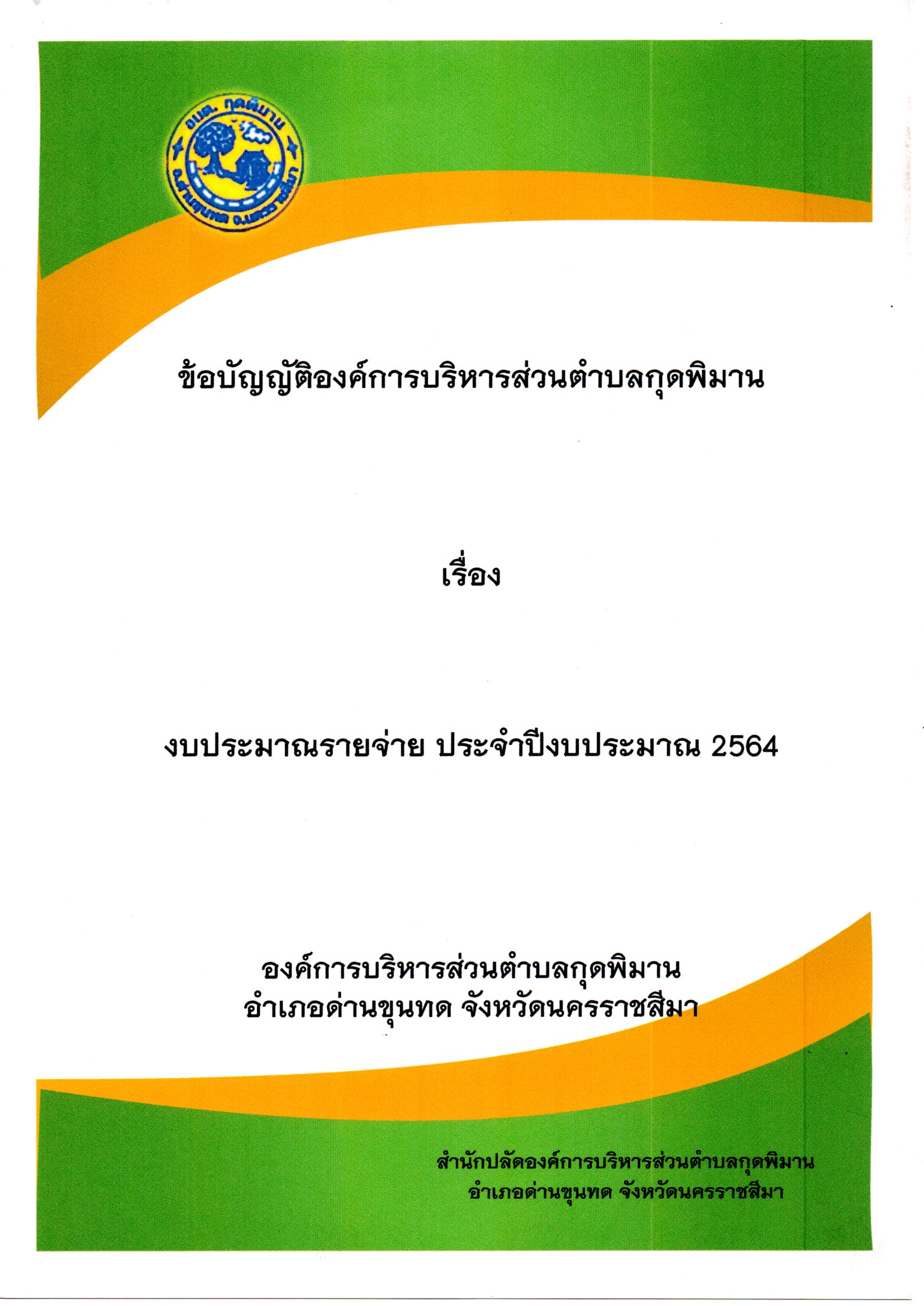 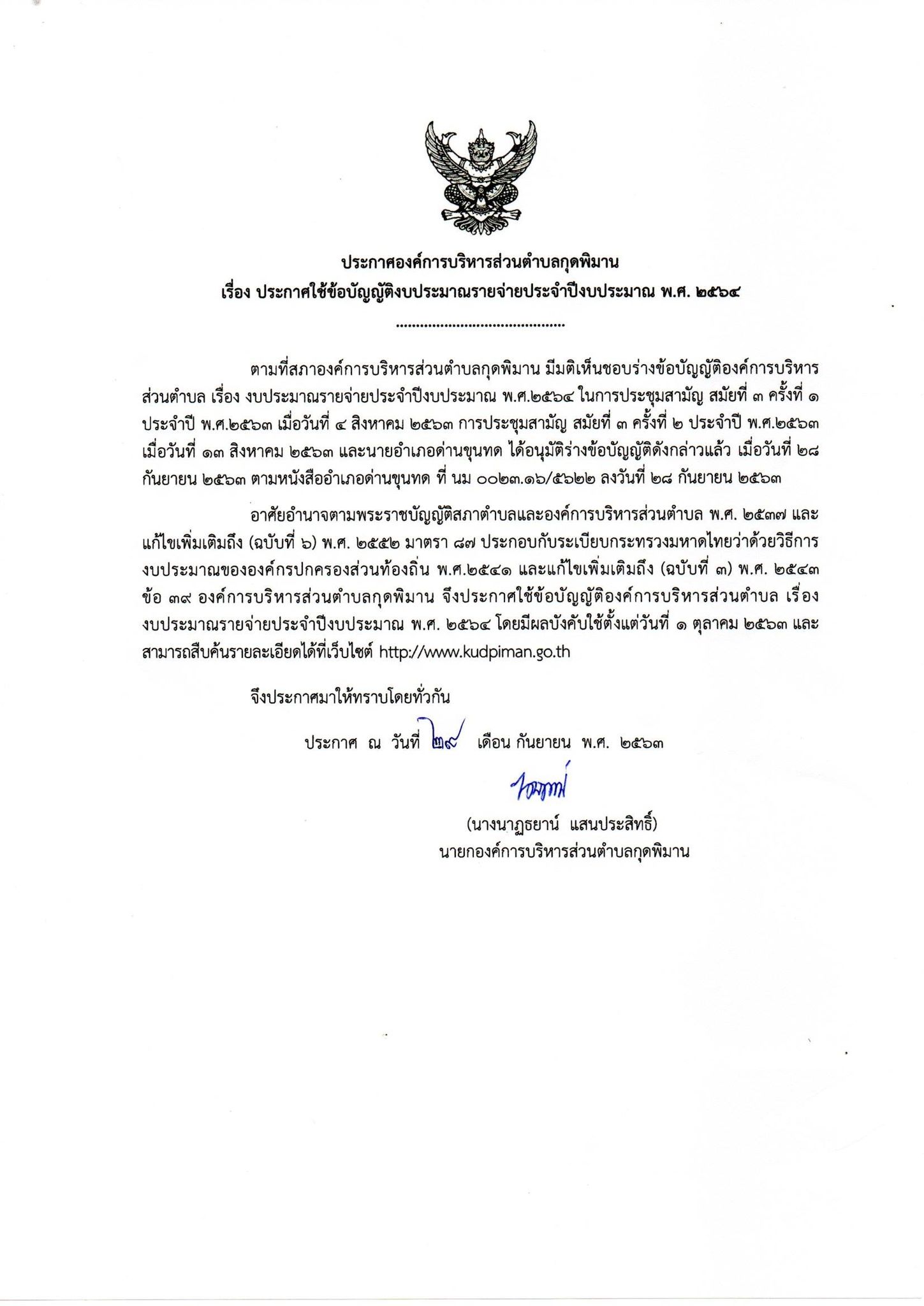 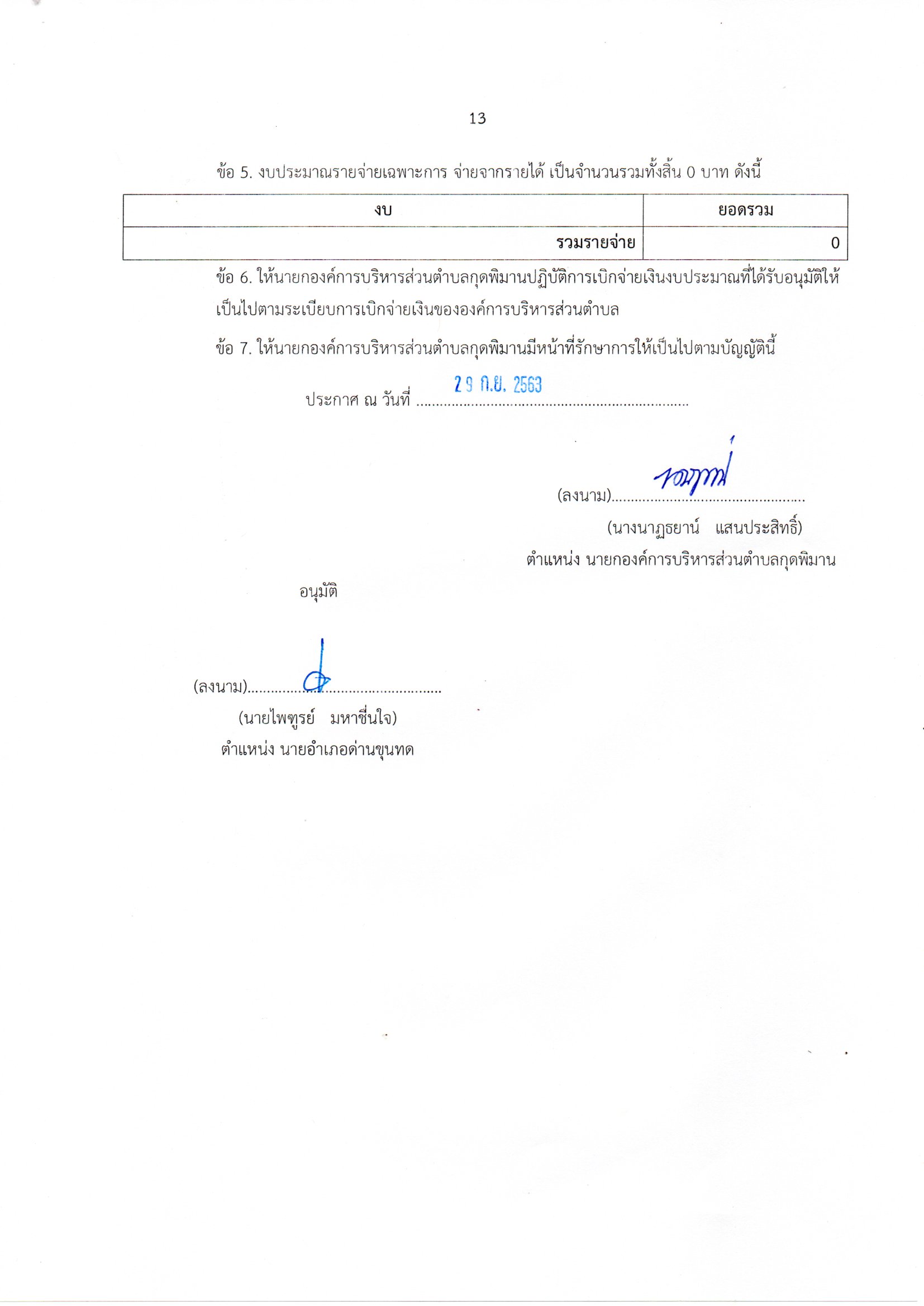 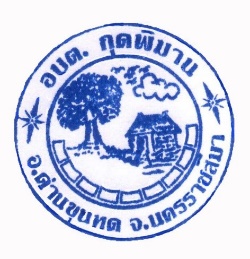 ส่วนที่ 1ส่วนที่ 1ส่วนที่ 1คำแถลงประกอบงบประมาณรายจ่ายคำแถลงประกอบงบประมาณรายจ่ายคำแถลงประกอบงบประมาณรายจ่ายประจำปีงบประมาณ พ.ศ. 2564ประจำปีงบประมาณ พ.ศ. 2564ประจำปีงบประมาณ พ.ศ. 2564ของของขององค์การบริหารส่วนตำบลกุดพิมานองค์การบริหารส่วนตำบลกุดพิมานองค์การบริหารส่วนตำบลกุดพิมานอำเภอด่านขุนทด  จังหวัดนครราชสีมาอำเภอด่านขุนทด  จังหวัดนครราชสีมาอำเภอด่านขุนทด  จังหวัดนครราชสีมา11111111111111111คำแถลงงบประมาณคำแถลงงบประมาณคำแถลงงบประมาณคำแถลงงบประมาณคำแถลงงบประมาณคำแถลงงบประมาณคำแถลงงบประมาณคำแถลงงบประมาณประจำปีงบประมาณ พ.ศ. 2564ประจำปีงบประมาณ พ.ศ. 2564ประจำปีงบประมาณ พ.ศ. 2564ประจำปีงบประมาณ พ.ศ. 2564ประจำปีงบประมาณ พ.ศ. 2564ประจำปีงบประมาณ พ.ศ. 2564ประจำปีงบประมาณ พ.ศ. 2564ประจำปีงบประมาณ พ.ศ. 2564องค์การบริหารส่วนตำบลกุดพิมานองค์การบริหารส่วนตำบลกุดพิมานองค์การบริหารส่วนตำบลกุดพิมานองค์การบริหารส่วนตำบลกุดพิมานองค์การบริหารส่วนตำบลกุดพิมานองค์การบริหารส่วนตำบลกุดพิมานองค์การบริหารส่วนตำบลกุดพิมานองค์การบริหารส่วนตำบลกุดพิมานองค์การบริหารส่วนตำบลกุดพิมานองค์การบริหารส่วนตำบลกุดพิมานองค์การบริหารส่วนตำบลกุดพิมานองค์การบริหารส่วนตำบลกุดพิมานองค์การบริหารส่วนตำบลกุดพิมานองค์การบริหารส่วนตำบลกุดพิมานองค์การบริหารส่วนตำบลกุดพิมานองค์การบริหารส่วนตำบลกุดพิมานอ.ด่านขุนทด  จ.นครราชสีมาอ.ด่านขุนทด  จ.นครราชสีมาอ.ด่านขุนทด  จ.นครราชสีมาอ.ด่านขุนทด  จ.นครราชสีมาอ.ด่านขุนทด  จ.นครราชสีมาอ.ด่านขุนทด  จ.นครราชสีมาอ.ด่านขุนทด  จ.นครราชสีมาอ.ด่านขุนทด  จ.นครราชสีมาอ.ด่านขุนทด  จ.นครราชสีมาอ.ด่านขุนทด  จ.นครราชสีมาอ.ด่านขุนทด  จ.นครราชสีมาอ.ด่านขุนทด  จ.นครราชสีมาอ.ด่านขุนทด  จ.นครราชสีมาอ.ด่านขุนทด  จ.นครราชสีมาอ.ด่านขุนทด  จ.นครราชสีมาอ.ด่านขุนทด  จ.นครราชสีมารายรับจริง
ปี  2562รายรับจริง
ปี  2562รายรับจริง
ปี  2562ประมาณการ
ปี 2563ประมาณการ
ปี 2563ประมาณการ
ปี 2563ประมาณการ
ปี 2564ประมาณการ
ปี 2564ประมาณการ
ปี 2564รายได้จัดเก็บเองรายได้จัดเก็บเองรายได้จัดเก็บเองรายได้จัดเก็บเองรายได้จัดเก็บเองรายได้จัดเก็บเองรายได้จัดเก็บเองหมวดภาษีอากรหมวดภาษีอากรหมวดภาษีอากรหมวดภาษีอากรหมวดภาษีอากรหมวดภาษีอากร172,997.94172,997.94172,997.94207,000.00207,000.00207,000.00175,706.00175,706.00175,706.00หมวดค่าธรรมเนียม ค่าปรับ และใบอนุญาตหมวดค่าธรรมเนียม ค่าปรับ และใบอนุญาตหมวดค่าธรรมเนียม ค่าปรับ และใบอนุญาตหมวดค่าธรรมเนียม ค่าปรับ และใบอนุญาตหมวดค่าธรรมเนียม ค่าปรับ และใบอนุญาตหมวดค่าธรรมเนียม ค่าปรับ และใบอนุญาต121,064.00121,064.00121,064.00192,000.00192,000.00192,000.00192,000.00192,000.00192,000.00หมวดรายได้จากทรัพย์สินหมวดรายได้จากทรัพย์สินหมวดรายได้จากทรัพย์สินหมวดรายได้จากทรัพย์สินหมวดรายได้จากทรัพย์สินหมวดรายได้จากทรัพย์สิน475,882.55475,882.55475,882.55450,000.00450,000.00450,000.00450,000.00450,000.00450,000.00หมวดรายได้เบ็ดเตล็ดหมวดรายได้เบ็ดเตล็ดหมวดรายได้เบ็ดเตล็ดหมวดรายได้เบ็ดเตล็ดหมวดรายได้เบ็ดเตล็ดหมวดรายได้เบ็ดเตล็ด84,790.0084,790.0084,790.0061,000.0061,000.0061,000.0061,000.0061,000.0061,000.00หมวดรายได้จากทุนหมวดรายได้จากทุนหมวดรายได้จากทุนหมวดรายได้จากทุนหมวดรายได้จากทุนหมวดรายได้จากทุน0.000.000.001,000.001,000.001,000.001,000.001,000.001,000.00รวมรายได้จัดเก็บเองรวมรายได้จัดเก็บเองรวมรายได้จัดเก็บเองรวมรายได้จัดเก็บเองรวมรายได้จัดเก็บเองรวมรายได้จัดเก็บเองรวมรายได้จัดเก็บเอง854,734.49854,734.49854,734.49911,000.00911,000.00911,000.00879,706.00879,706.00879,706.00รายได้ที่รัฐบาลเก็บแล้วจัดสรรให้องค์กรปกครองส่วนท้องถิ่นรายได้ที่รัฐบาลเก็บแล้วจัดสรรให้องค์กรปกครองส่วนท้องถิ่นรายได้ที่รัฐบาลเก็บแล้วจัดสรรให้องค์กรปกครองส่วนท้องถิ่นรายได้ที่รัฐบาลเก็บแล้วจัดสรรให้องค์กรปกครองส่วนท้องถิ่นรายได้ที่รัฐบาลเก็บแล้วจัดสรรให้องค์กรปกครองส่วนท้องถิ่นรายได้ที่รัฐบาลเก็บแล้วจัดสรรให้องค์กรปกครองส่วนท้องถิ่นรายได้ที่รัฐบาลเก็บแล้วจัดสรรให้องค์กรปกครองส่วนท้องถิ่นหมวดภาษีจัดสรรหมวดภาษีจัดสรรหมวดภาษีจัดสรรหมวดภาษีจัดสรรหมวดภาษีจัดสรรหมวดภาษีจัดสรร24,721,296.0324,721,296.0324,721,296.0325,316,500.0025,316,500.0025,316,500.0025,316,500.0025,316,500.0025,316,500.00รวมรายได้ที่รัฐบาลเก็บแล้วจัดสรรให้องค์กรปกครองส่วนท้องถิ่นรวมรายได้ที่รัฐบาลเก็บแล้วจัดสรรให้องค์กรปกครองส่วนท้องถิ่นรวมรายได้ที่รัฐบาลเก็บแล้วจัดสรรให้องค์กรปกครองส่วนท้องถิ่นรวมรายได้ที่รัฐบาลเก็บแล้วจัดสรรให้องค์กรปกครองส่วนท้องถิ่นรวมรายได้ที่รัฐบาลเก็บแล้วจัดสรรให้องค์กรปกครองส่วนท้องถิ่นรวมรายได้ที่รัฐบาลเก็บแล้วจัดสรรให้องค์กรปกครองส่วนท้องถิ่นรวมรายได้ที่รัฐบาลเก็บแล้วจัดสรรให้องค์กรปกครองส่วนท้องถิ่น24,721,296.0324,721,296.0324,721,296.0325,316,500.0025,316,500.0025,316,500.0025,316,500.0025,316,500.0025,316,500.00รายได้ที่รัฐบาลอุดหนุนให้องค์กรปกครองส่วนท้องถิ่นรายได้ที่รัฐบาลอุดหนุนให้องค์กรปกครองส่วนท้องถิ่นรายได้ที่รัฐบาลอุดหนุนให้องค์กรปกครองส่วนท้องถิ่นรายได้ที่รัฐบาลอุดหนุนให้องค์กรปกครองส่วนท้องถิ่นรายได้ที่รัฐบาลอุดหนุนให้องค์กรปกครองส่วนท้องถิ่นรายได้ที่รัฐบาลอุดหนุนให้องค์กรปกครองส่วนท้องถิ่นรายได้ที่รัฐบาลอุดหนุนให้องค์กรปกครองส่วนท้องถิ่นหมวดเงินอุดหนุนทั่วไปหมวดเงินอุดหนุนทั่วไปหมวดเงินอุดหนุนทั่วไปหมวดเงินอุดหนุนทั่วไปหมวดเงินอุดหนุนทั่วไปหมวดเงินอุดหนุนทั่วไป28,662,668.0028,662,668.0028,662,668.0027,000,000.0027,000,000.0027,000,000.0028,000,000.0028,000,000.0028,000,000.00รวมรายได้ที่รัฐบาลอุดหนุนให้องค์กรปกครองส่วนท้องถิ่นรวมรายได้ที่รัฐบาลอุดหนุนให้องค์กรปกครองส่วนท้องถิ่นรวมรายได้ที่รัฐบาลอุดหนุนให้องค์กรปกครองส่วนท้องถิ่นรวมรายได้ที่รัฐบาลอุดหนุนให้องค์กรปกครองส่วนท้องถิ่นรวมรายได้ที่รัฐบาลอุดหนุนให้องค์กรปกครองส่วนท้องถิ่นรวมรายได้ที่รัฐบาลอุดหนุนให้องค์กรปกครองส่วนท้องถิ่นรวมรายได้ที่รัฐบาลอุดหนุนให้องค์กรปกครองส่วนท้องถิ่น28,662,668.0028,662,668.0028,662,668.0027,000,000.0027,000,000.0027,000,000.0028,000,000.0028,000,000.0028,000,000.00รวมรวมรวมรวมรวมรวมรวม54,238,698.5254,238,698.5254,238,698.5253,227,500.0053,227,500.0053,227,500.0054,196,206.0054,196,206.0054,196,206.00คำแถลงงบประมาณคำแถลงงบประมาณคำแถลงงบประมาณคำแถลงงบประมาณคำแถลงงบประมาณคำแถลงงบประมาณคำแถลงงบประมาณคำแถลงงบประมาณคำแถลงงบประมาณคำแถลงงบประมาณคำแถลงงบประมาณคำแถลงงบประมาณคำแถลงงบประมาณคำแถลงงบประมาณคำแถลงงบประมาณประกอบงบประมาณรายจ่ายประจำปีงบประมาณ พ.ศ. 2564ประกอบงบประมาณรายจ่ายประจำปีงบประมาณ พ.ศ. 2564ประกอบงบประมาณรายจ่ายประจำปีงบประมาณ พ.ศ. 2564ประกอบงบประมาณรายจ่ายประจำปีงบประมาณ พ.ศ. 2564ประกอบงบประมาณรายจ่ายประจำปีงบประมาณ พ.ศ. 2564ประกอบงบประมาณรายจ่ายประจำปีงบประมาณ พ.ศ. 2564ประกอบงบประมาณรายจ่ายประจำปีงบประมาณ พ.ศ. 2564ประกอบงบประมาณรายจ่ายประจำปีงบประมาณ พ.ศ. 2564ประกอบงบประมาณรายจ่ายประจำปีงบประมาณ พ.ศ. 2564ประกอบงบประมาณรายจ่ายประจำปีงบประมาณ พ.ศ. 2564ประกอบงบประมาณรายจ่ายประจำปีงบประมาณ พ.ศ. 2564ประกอบงบประมาณรายจ่ายประจำปีงบประมาณ พ.ศ. 2564ประกอบงบประมาณรายจ่ายประจำปีงบประมาณ พ.ศ. 2564ประกอบงบประมาณรายจ่ายประจำปีงบประมาณ พ.ศ. 2564ประกอบงบประมาณรายจ่ายประจำปีงบประมาณ พ.ศ. 2564รายจ่ายรายจ่ายรายจ่ายรายจ่ายรายจ่ายรายจ่ายจริง
ปี 2562รายจ่ายจริง
ปี 2562รายจ่ายจริง
ปี 2562ประมาณการ
ปี 2563ประมาณการ
ปี 2563ประมาณการ
ปี 2563ประมาณการ
ปี 2564ประมาณการ
ปี 2564ประมาณการ
ปี 2564ประมาณการ
ปี 2564จ่ายจากงบประมาณจ่ายจากงบประมาณจ่ายจากงบประมาณจ่ายจากงบประมาณจ่ายจากงบประมาณงบกลางงบกลางงบกลางงบกลาง15,006,905.0015,006,905.0015,006,905.0017,284,275.0017,284,275.0017,284,275.0017,277,963.0017,277,963.0017,277,963.0017,277,963.00งบบุคลากรงบบุคลากรงบบุคลากรงบบุคลากร13,227,003.0013,227,003.0013,227,003.0016,082,020.0016,082,020.0016,082,020.0016,360,520.0016,360,520.0016,360,520.0016,360,520.00งบดำเนินงานงบดำเนินงานงบดำเนินงานงบดำเนินงาน7,573,489.657,573,489.657,573,489.6511,297,526.0011,297,526.0011,297,526.0011,411,163.0011,411,163.0011,411,163.0011,411,163.00งบลงทุนงบลงทุนงบลงทุนงบลงทุน2,224,744.002,224,744.002,224,744.005,669,900.005,669,900.005,669,900.006,229,060.006,229,060.006,229,060.006,229,060.00งบรายจ่ายอื่นงบรายจ่ายอื่นงบรายจ่ายอื่นงบรายจ่ายอื่น25,000.0025,000.0025,000.0025,000.0025,000.0025,000.0025,000.0025,000.0025,000.0025,000.00งบเงินอุดหนุนงบเงินอุดหนุนงบเงินอุดหนุนงบเงินอุดหนุน2,702,500.002,702,500.002,702,500.002,868,500.002,868,500.002,868,500.002,892,500.002,892,500.002,892,500.002,892,500.00รวมจ่ายจากงบประมาณรวมจ่ายจากงบประมาณรวมจ่ายจากงบประมาณรวมจ่ายจากงบประมาณรวมจ่ายจากงบประมาณ40,759,641.6540,759,641.6540,759,641.6553,227,221.0053,227,221.0053,227,221.0054,196,206.0054,196,206.0054,196,206.0054,196,206.00รวมรวมรวมรวมรวม40,759,641.6540,759,641.6540,759,641.6553,227,221.0053,227,221.0053,227,221.0054,196,206.0054,196,206.0054,196,206.0054,196,206.00ส่วนที่ 2ส่วนที่ 2ส่วนที่ 2ส่วนที่ 2ส่วนที่ 2ส่วนที่ 2ข้อบัญญัติข้อบัญญัติข้อบัญญัติข้อบัญญัติข้อบัญญัติข้อบัญญัติเรื่องเรื่องเรื่องเรื่องเรื่องเรื่องงบประมาณรายจ่ายงบประมาณรายจ่ายงบประมาณรายจ่ายงบประมาณรายจ่ายงบประมาณรายจ่ายงบประมาณรายจ่ายประจำปีงบประมาณ พ.ศ.2564ประจำปีงบประมาณ พ.ศ.2564ประจำปีงบประมาณ พ.ศ.2564ประจำปีงบประมาณ พ.ศ.2564ประจำปีงบประมาณ พ.ศ.2564ประจำปีงบประมาณ พ.ศ.2564ของของของของของขององค์การบริหารส่วนตำบลกุดพิมานองค์การบริหารส่วนตำบลกุดพิมานองค์การบริหารส่วนตำบลกุดพิมานองค์การบริหารส่วนตำบลกุดพิมานองค์การบริหารส่วนตำบลกุดพิมานองค์การบริหารส่วนตำบลกุดพิมานอำเภอด่านขุนทด  จังหวัดนครราชสีมาอำเภอด่านขุนทด  จังหวัดนครราชสีมาอำเภอด่านขุนทด  จังหวัดนครราชสีมาอำเภอด่านขุนทด  จังหวัดนครราชสีมาอำเภอด่านขุนทด  จังหวัดนครราชสีมาอำเภอด่านขุนทด  จังหวัดนครราชสีมาบันทึกหลักการและเหตุผลบันทึกหลักการและเหตุผลบันทึกหลักการและเหตุผลบันทึกหลักการและเหตุผลบันทึกหลักการและเหตุผลบันทึกหลักการและเหตุผลประกอบร่างข้อบัญญัติ  งบประมาณรายจ่ายประกอบร่างข้อบัญญัติ  งบประมาณรายจ่ายประกอบร่างข้อบัญญัติ  งบประมาณรายจ่ายประกอบร่างข้อบัญญัติ  งบประมาณรายจ่ายประกอบร่างข้อบัญญัติ  งบประมาณรายจ่ายประกอบร่างข้อบัญญัติ  งบประมาณรายจ่ายประจำปีงบประมาณ พ.ศ. 2564ประจำปีงบประมาณ พ.ศ. 2564ประจำปีงบประมาณ พ.ศ. 2564ประจำปีงบประมาณ พ.ศ. 2564ประจำปีงบประมาณ พ.ศ. 2564ประจำปีงบประมาณ พ.ศ. 2564ของ องค์การบริหารส่วนตำบลกุดพิมานของ องค์การบริหารส่วนตำบลกุดพิมานของ องค์การบริหารส่วนตำบลกุดพิมานของ องค์การบริหารส่วนตำบลกุดพิมานของ องค์การบริหารส่วนตำบลกุดพิมานของ องค์การบริหารส่วนตำบลกุดพิมานอ.ด่านขุนทด  จ.นครราชสีมาอ.ด่านขุนทด  จ.นครราชสีมาอ.ด่านขุนทด  จ.นครราชสีมาอ.ด่านขุนทด  จ.นครราชสีมาอ.ด่านขุนทด  จ.นครราชสีมาอ.ด่านขุนทด  จ.นครราชสีมาด้านด้านด้านยอดรวมยอดรวมยอดรวมด้านบริหารทั่วไปด้านบริหารทั่วไปด้านบริหารทั่วไปแผนงานบริหารงานทั่วไปแผนงานบริหารงานทั่วไป13,368,52013,368,52013,368,520แผนงานการรักษาความสงบภายในแผนงานการรักษาความสงบภายใน1,308,7001,308,7001,308,700ด้านบริการชุมชนและสังคมด้านบริการชุมชนและสังคมด้านบริการชุมชนและสังคมแผนงานการศึกษาแผนงานการศึกษา8,695,6238,695,6238,695,623แผนงานสาธารณสุขแผนงานสาธารณสุข2,022,9602,022,9602,022,960แผนงานสังคมสงเคราะห์แผนงานสังคมสงเคราะห์1,262,0401,262,0401,262,040แผนงานเคหะและชุมชนแผนงานเคหะและชุมชน3,258,1003,258,1003,258,100แผนงานสร้างความเข้มแข็งของชุมชนแผนงานสร้างความเข้มแข็งของชุมชน270,000270,000270,000แผนงานการศาสนาวัฒนธรรมและนันทนาการแผนงานการศาสนาวัฒนธรรมและนันทนาการ745,000745,000745,000ด้านการเศรษฐกิจด้านการเศรษฐกิจด้านการเศรษฐกิจแผนงานอุตสาหกรรมและการโยธาแผนงานอุตสาหกรรมและการโยธา5,712,3005,712,3005,712,300แผนงานการเกษตรแผนงานการเกษตร275,000275,000275,000ด้านการดำเนินงานอื่นด้านการดำเนินงานอื่นด้านการดำเนินงานอื่นแผนงานงบกลางแผนงานงบกลาง17,277,96317,277,96317,277,963งบประมาณรายจ่ายทั้งสิ้นงบประมาณรายจ่ายทั้งสิ้นงบประมาณรายจ่ายทั้งสิ้น54,196,20654,196,20654,196,206รายจ่ายตามงานและงบรายจ่ายรายจ่ายตามงานและงบรายจ่ายรายจ่ายตามงานและงบรายจ่ายรายจ่ายตามงานและงบรายจ่ายรายจ่ายตามงานและงบรายจ่ายรายจ่ายตามงานและงบรายจ่ายรายจ่ายตามงานและงบรายจ่ายองค์การบริหารส่วนตำบลกุดพิมานองค์การบริหารส่วนตำบลกุดพิมานองค์การบริหารส่วนตำบลกุดพิมานองค์การบริหารส่วนตำบลกุดพิมานองค์การบริหารส่วนตำบลกุดพิมานองค์การบริหารส่วนตำบลกุดพิมานองค์การบริหารส่วนตำบลกุดพิมานอ.ด่านขุนทด  จ.นครราชสีมาอ.ด่านขุนทด  จ.นครราชสีมาอ.ด่านขุนทด  จ.นครราชสีมาอ.ด่านขุนทด  จ.นครราชสีมาอ.ด่านขุนทด  จ.นครราชสีมาอ.ด่านขุนทด  จ.นครราชสีมาอ.ด่านขุนทด  จ.นครราชสีมาแผนงานบริหารงานทั่วไปแผนงานบริหารงานทั่วไปแผนงานบริหารงานทั่วไปแผนงานบริหารงานทั่วไปแผนงานบริหารงานทั่วไปงบงานงบงานงบงานงานบริหารทั่วไปงานบริหารงานคลังงานบริหารงานคลังรวมงบบุคลากรงบบุคลากรงบบุคลากร6,794,3401,960,6801,960,6808,755,020    เงินเดือน (ฝ่ายการเมือง)    เงินเดือน (ฝ่ายการเมือง)    เงินเดือน (ฝ่ายการเมือง)3,262,320003,262,320    เงินเดือน (ฝ่ายประจำ)    เงินเดือน (ฝ่ายประจำ)    เงินเดือน (ฝ่ายประจำ)3,532,0201,960,6801,960,6805,492,700งบดำเนินงานงบดำเนินงานงบดำเนินงาน3,767,000745,000745,0004,512,000    ค่าตอบแทน    ค่าตอบแทน    ค่าตอบแทน1,116,000275,000275,0001,391,000    ค่าใช้สอย    ค่าใช้สอย    ค่าใช้สอย1,686,000343,000343,0002,029,000    ค่าวัสดุ    ค่าวัสดุ    ค่าวัสดุ590,000100,000100,000690,000    ค่าสาธารณูปโภค    ค่าสาธารณูปโภค    ค่าสาธารณูปโภค375,00027,00027,000402,000งบลงทุนงบลงทุนงบลงทุน76,5000076,500    ค่าครุภัณฑ์    ค่าครุภัณฑ์    ค่าครุภัณฑ์76,5000076,500งบรายจ่ายอื่นงบรายจ่ายอื่นงบรายจ่ายอื่น25,0000025,000    รายจ่ายอื่น    รายจ่ายอื่น    รายจ่ายอื่น25,0000025,000                              รวม                              รวม                              รวม10,662,8402,705,6802,705,68013,368,520แผนงานการรักษาความสงบภายในแผนงานการรักษาความสงบภายในแผนงานการรักษาความสงบภายในแผนงานการรักษาความสงบภายในแผนงานการรักษาความสงบภายในแผนงานการรักษาความสงบภายในแผนงานการรักษาความสงบภายในแผนงานการรักษาความสงบภายในแผนงานการรักษาความสงบภายในงบงานงบงานงบงานงบงานงบงานงานบริหารทั่วไปเกี่ยวกับการรักษาความสงบภายในงานบริหารทั่วไปเกี่ยวกับการรักษาความสงบภายในรวมรวมรวมรวมงบงานงบงานงบงานงบงานงบงานงานบริหารทั่วไปเกี่ยวกับการรักษาความสงบภายในงานบริหารทั่วไปเกี่ยวกับการรักษาความสงบภายในรวมรวมรวมรวมงบบุคลากรงบบุคลากรงบบุคลากรงบบุคลากรงบบุคลากร606,200606,200606,200606,200606,200606,200    เงินเดือน (ฝ่ายประจำ)    เงินเดือน (ฝ่ายประจำ)    เงินเดือน (ฝ่ายประจำ)    เงินเดือน (ฝ่ายประจำ)    เงินเดือน (ฝ่ายประจำ)606,200606,200606,200606,200606,200606,200งบดำเนินงานงบดำเนินงานงบดำเนินงานงบดำเนินงานงบดำเนินงาน695,000695,000695,000695,000695,000695,000    ค่าใช้สอย    ค่าใช้สอย    ค่าใช้สอย    ค่าใช้สอย    ค่าใช้สอย525,000525,000525,000525,000525,000525,000    ค่าวัสดุ    ค่าวัสดุ    ค่าวัสดุ    ค่าวัสดุ    ค่าวัสดุ170,000170,000170,000170,000170,000170,000งบลงทุนงบลงทุนงบลงทุนงบลงทุนงบลงทุน7,5007,5007,5007,5007,5007,500    ค่าครุภัณฑ์    ค่าครุภัณฑ์    ค่าครุภัณฑ์    ค่าครุภัณฑ์    ค่าครุภัณฑ์7,5007,5007,5007,5007,5007,500                              รวม                              รวม                              รวม                              รวม                              รวม1,308,7001,308,7001,308,7001,308,7001,308,7001,308,700แผนงานการศึกษาแผนงานการศึกษาแผนงานการศึกษาแผนงานการศึกษาแผนงานการศึกษาแผนงานการศึกษาแผนงานการศึกษาแผนงานการศึกษา งบงาน งบงาน งบงาน งบงานงานบริหารทั่วไปเกี่ยวกับการศึกษางานบริหารทั่วไปเกี่ยวกับการศึกษางานระดับก่อนวัยเรียนและประถมศึกษางานระดับก่อนวัยเรียนและประถมศึกษางานศึกษาไม่กำหนดระดับงานศึกษาไม่กำหนดระดับรวม งบงาน งบงาน งบงาน งบงานงานบริหารทั่วไปเกี่ยวกับการศึกษางานบริหารทั่วไปเกี่ยวกับการศึกษางานระดับก่อนวัยเรียนและประถมศึกษางานระดับก่อนวัยเรียนและประถมศึกษางานศึกษาไม่กำหนดระดับงานศึกษาไม่กำหนดระดับรวมงบบุคลากรงบบุคลากรงบบุคลากรงบบุคลากร981,900981,9002,053,6002,053,600003,035,500    เงินเดือน (ฝ่ายประจำ)    เงินเดือน (ฝ่ายประจำ)    เงินเดือน (ฝ่ายประจำ)    เงินเดือน (ฝ่ายประจำ)981,900981,9002,053,6002,053,600003,035,500งบดำเนินงานงบดำเนินงานงบดำเนินงานงบดำเนินงาน520,000520,0002,419,1632,419,16350,00050,0002,989,163    ค่าตอบแทน    ค่าตอบแทน    ค่าตอบแทน    ค่าตอบแทน65,00065,000100,000100,00000165,000    ค่าใช้สอย    ค่าใช้สอย    ค่าใช้สอย    ค่าใช้สอย338,000338,000850,300850,30050,00050,0001,238,300    ค่าวัสดุ    ค่าวัสดุ    ค่าวัสดุ    ค่าวัสดุ90,00090,0001,468,8631,468,863001,558,863    ค่าสาธารณูปโภค    ค่าสาธารณูปโภค    ค่าสาธารณูปโภค    ค่าสาธารณูปโภค27,00027,000000027,000งบลงทุนงบลงทุนงบลงทุนงบลงทุน10,30010,300180,660180,66000190,960    ค่าครุภัณฑ์    ค่าครุภัณฑ์    ค่าครุภัณฑ์    ค่าครุภัณฑ์10,30010,300180,660180,66000190,960งบเงินอุดหนุนงบเงินอุดหนุนงบเงินอุดหนุนงบเงินอุดหนุน002,480,0002,480,000002,480,000    เงินอุดหนุน    เงินอุดหนุน    เงินอุดหนุน    เงินอุดหนุน002,480,0002,480,000002,480,000รวมรวมรวมรวม1,512,2001,512,2007,133,4237,133,42350,00050,0008,695,623แผนงานสาธารณสุขแผนงานสาธารณสุขแผนงานสาธารณสุขแผนงานสาธารณสุขแผนงานสาธารณสุขแผนงานสาธารณสุขแผนงานสาธารณสุขแผนงานสาธารณสุข งบงาน งบงาน งบงาน งบงานงานบริหารทั่วไปเกี่ยวกับสาธารณสุขงานบริหารทั่วไปเกี่ยวกับสาธารณสุขงานบริการสาธารณสุขและงานสาธารณสุขอื่นงานบริการสาธารณสุขและงานสาธารณสุขอื่นรวม งบงาน งบงาน งบงาน งบงานงานบริหารทั่วไปเกี่ยวกับสาธารณสุขงานบริหารทั่วไปเกี่ยวกับสาธารณสุขงานบริการสาธารณสุขและงานสาธารณสุขอื่นงานบริการสาธารณสุขและงานสาธารณสุขอื่นรวมงบบุคลากรงบบุคลากรงบบุคลากรงบบุคลากร1,100,4601,100,460001,100,460    เงินเดือน (ฝ่ายประจำ)    เงินเดือน (ฝ่ายประจำ)    เงินเดือน (ฝ่ายประจำ)    เงินเดือน (ฝ่ายประจำ)1,100,4601,100,460001,100,460งบดำเนินงานงบดำเนินงานงบดำเนินงานงบดำเนินงาน203,000203,000280,000280,000483,000    ค่าตอบแทน    ค่าตอบแทน    ค่าตอบแทน    ค่าตอบแทน53,00053,0000053,000    ค่าใช้สอย    ค่าใช้สอย    ค่าใช้สอย    ค่าใช้สอย80,00080,000280,000280,000360,000    ค่าวัสดุ    ค่าวัสดุ    ค่าวัสดุ    ค่าวัสดุ70,00070,0000070,000งบลงทุนงบลงทุนงบลงทุนงบลงทุน27,00027,0000027,000    ค่าครุภัณฑ์    ค่าครุภัณฑ์    ค่าครุภัณฑ์    ค่าครุภัณฑ์27,00027,0000027,000งบเงินอุดหนุนงบเงินอุดหนุนงบเงินอุดหนุนงบเงินอุดหนุน00412,500412,500412,500    เงินอุดหนุน    เงินอุดหนุน    เงินอุดหนุน    เงินอุดหนุน00412,500412,500412,500                              รวม                              รวม                              รวม                              รวม1,330,4601,330,460692,500692,5002,022,960แผนงานสังคมสงเคราะห์แผนงานสังคมสงเคราะห์แผนงานสังคมสงเคราะห์แผนงานสังคมสงเคราะห์แผนงานสังคมสงเคราะห์แผนงานสังคมสงเคราะห์แผนงานสังคมสงเคราะห์แผนงานสังคมสงเคราะห์แผนงานสังคมสงเคราะห์งบงานงบงานงบงานงบงานงบงานงานบริหารทั่วไปเกี่ยวกับสังคมสงเคราะห์งานบริหารทั่วไปเกี่ยวกับสังคมสงเคราะห์รวมรวมงบบุคลากรงบบุคลากรงบบุคลากรงบบุคลากรงบบุคลากร1,262,0401,262,0401,262,0401,262,040    เงินเดือน (ฝ่ายประจำ)    เงินเดือน (ฝ่ายประจำ)    เงินเดือน (ฝ่ายประจำ)    เงินเดือน (ฝ่ายประจำ)    เงินเดือน (ฝ่ายประจำ)1,262,0401,262,0401,262,0401,262,040                              รวม                              รวม                              รวม                              รวม                              รวม1,262,0401,262,0401,262,0401,262,040แผนงานเคหะและชุมชนแผนงานเคหะและชุมชนแผนงานเคหะและชุมชนแผนงานเคหะและชุมชนแผนงานเคหะและชุมชน งานงบ งานงบ งานงบงานบริหารทั่วไปเกี่ยวกับเคหะและชุมชนงานกำจัดขยะมูลฝอยและสิ่งปฏิกูลรวมงบบุคลากรงบบุคลากรงบบุคลากร1,601,30001,601,300    เงินเดือน (ฝ่ายประจำ)    เงินเดือน (ฝ่ายประจำ)    เงินเดือน (ฝ่ายประจำ)1,601,30001,601,300งบดำเนินงานงบดำเนินงานงบดำเนินงาน1,116,000326,0001,442,000    ค่าตอบแทน    ค่าตอบแทน    ค่าตอบแทน251,0000251,000    ค่าใช้สอย    ค่าใช้สอย    ค่าใช้สอย420,000286,000706,000    ค่าวัสดุ    ค่าวัสดุ    ค่าวัสดุ445,00040,000485,000งบลงทุนงบลงทุนงบลงทุน214,8000214,800    ค่าครุภัณฑ์    ค่าครุภัณฑ์    ค่าครุภัณฑ์94,800094,800    ค่าที่ดินและสิ่งก่อสร้าง    ค่าที่ดินและสิ่งก่อสร้าง    ค่าที่ดินและสิ่งก่อสร้าง120,0000120,000                              รวม                              รวม                              รวม2,932,100326,0003,258,100แผนงานสร้างความเข้มแข็งของชุมชนแผนงานสร้างความเข้มแข็งของชุมชนแผนงานสร้างความเข้มแข็งของชุมชนแผนงานสร้างความเข้มแข็งของชุมชนแผนงานสร้างความเข้มแข็งของชุมชน		     งาน	งบ		     งาน	งบ		     งาน	งบงานส่งเสริมและสนับสนุนความเข้มแข็งชุมชนรวมงบดำเนินงานงบดำเนินงานงบดำเนินงาน270,000270,000    ค่าใช้สอย    ค่าใช้สอย    ค่าใช้สอย270,000270,000                              รวม                              รวม                              รวม270,000270,000แผนงานการศาสนาวัฒนธรรมและนันทนาการแผนงานการศาสนาวัฒนธรรมและนันทนาการแผนงานการศาสนาวัฒนธรรมและนันทนาการแผนงานการศาสนาวัฒนธรรมและนันทนาการแผนงานการศาสนาวัฒนธรรมและนันทนาการ งานงบ  งานงบ  งานงบ งานกีฬาและนันทนาการงานศาสนาวัฒนธรรมท้องถิ่นงานวิชาการวางแผนและส่งเสริมการท่องเที่ยวรวม งานงบ  งานงบ  งานงบ งานกีฬาและนันทนาการงานศาสนาวัฒนธรรมท้องถิ่นงานวิชาการวางแผนและส่งเสริมการท่องเที่ยวรวมงบดำเนินงานงบดำเนินงานงบดำเนินงาน350,000325,00070,000745,000    ค่าใช้สอย    ค่าใช้สอย    ค่าใช้สอย350,000325,00070,000745,000                              รวม                              รวม                              รวม350,000325,00070,000745,000แผนงานอุตสาหกรรมและการโยธาแผนงานอุตสาหกรรมและการโยธาแผนงานอุตสาหกรรมและการโยธาแผนงานอุตสาหกรรมและการโยธาแผนงานอุตสาหกรรมและการโยธา			งานงบ			งานงบ			งานงบงานก่อสร้างโครงสร้างพื้นฐานรวมงบลงทุนงบลงทุนงบลงทุน5,712,3005,712,300    ค่าที่ดินและสิ่งก่อสร้าง    ค่าที่ดินและสิ่งก่อสร้าง    ค่าที่ดินและสิ่งก่อสร้าง5,712,3005,712,300                              รวม                              รวม                              รวม5,712,3005,712,300แผนงานการเกษตรแผนงานการเกษตรแผนงานการเกษตรแผนงานการเกษตรแผนงานการเกษตร งานงบ งานงบ งานงบงานส่งเสริมการเกษตรงานอนุรักษ์แหล่งน้ำและป่าไม้รวมงบดำเนินงานงบดำเนินงานงบดำเนินงาน150,000125,000275,000    ค่าใช้สอย    ค่าใช้สอย    ค่าใช้สอย150,000125,000275,000                              รวม                              รวม                              รวม150,000125,000275,000แผนงานงบกลางแผนงานงบกลางแผนงานงบกลางแผนงานงบกลางแผนงานงบกลางงาน งบงาน งบงาน งบงบกลางรวมงาน งบงาน งบงาน งบงบกลางรวมงบกลางงบกลางงบกลาง17,277,96317,277,963    งบกลาง    งบกลาง    งบกลาง17,277,96317,277,963                              รวม                              รวม                              รวม17,277,96317,277,963รายจ่ายตามงานและงบรายจ่ายรายจ่ายตามงานและงบรายจ่ายรายจ่ายตามงานและงบรายจ่ายรายจ่ายตามงานและงบรายจ่ายรายจ่ายตามงานและงบรายจ่ายรายจ่ายตามงานและงบรายจ่ายรายจ่ายตามงานและงบรายจ่ายรายจ่ายตามงานและงบรายจ่ายรายจ่ายตามงานและงบรายจ่ายรายจ่ายตามงานและงบรายจ่ายองค์การบริหารส่วนตำบลกุดพิมานองค์การบริหารส่วนตำบลกุดพิมานองค์การบริหารส่วนตำบลกุดพิมานองค์การบริหารส่วนตำบลกุดพิมานองค์การบริหารส่วนตำบลกุดพิมานองค์การบริหารส่วนตำบลกุดพิมานองค์การบริหารส่วนตำบลกุดพิมานองค์การบริหารส่วนตำบลกุดพิมานองค์การบริหารส่วนตำบลกุดพิมานองค์การบริหารส่วนตำบลกุดพิมานอ.ด่านขุนทด  จ.นครราชสีมาอ.ด่านขุนทด  จ.นครราชสีมาอ.ด่านขุนทด  จ.นครราชสีมาอ.ด่านขุนทด  จ.นครราชสีมาอ.ด่านขุนทด  จ.นครราชสีมาอ.ด่านขุนทด  จ.นครราชสีมาอ.ด่านขุนทด  จ.นครราชสีมาอ.ด่านขุนทด  จ.นครราชสีมาอ.ด่านขุนทด  จ.นครราชสีมาอ.ด่านขุนทด  จ.นครราชสีมาแผนงานบริหารงานทั่วไปแผนงานบริหารงานทั่วไปแผนงานบริหารงานทั่วไปแผนงานบริหารงานทั่วไปแผนงานบริหารงานทั่วไปแผนงานบริหารงานทั่วไป งานงบ งานงบ งานงบงานบริหารทั่วไปงานบริหารงานคลังรวมรวมรวมรวมรวมงบบุคลากรงบบุคลากรงบบุคลากร6,794,3401,960,6808,755,0208,755,0208,755,0208,755,0208,755,020    เงินเดือน (ฝ่ายการเมือง)    เงินเดือน (ฝ่ายการเมือง)    เงินเดือน (ฝ่ายการเมือง)3,262,32003,262,3203,262,3203,262,3203,262,3203,262,320    เงินเดือน (ฝ่ายประจำ)    เงินเดือน (ฝ่ายประจำ)    เงินเดือน (ฝ่ายประจำ)3,532,0201,960,6805,492,7005,492,7005,492,7005,492,7005,492,700งบดำเนินงานงบดำเนินงานงบดำเนินงาน3,767,000745,0004,512,0004,512,0004,512,0004,512,0004,512,000    ค่าตอบแทน    ค่าตอบแทน    ค่าตอบแทน1,116,000275,0001,391,0001,391,0001,391,0001,391,0001,391,000    ค่าใช้สอย    ค่าใช้สอย    ค่าใช้สอย1,686,000343,0002,029,0002,029,0002,029,0002,029,0002,029,000    ค่าวัสดุ    ค่าวัสดุ    ค่าวัสดุ590,000100,000690,000690,000690,000690,000690,000    ค่าสาธารณูปโภค    ค่าสาธารณูปโภค    ค่าสาธารณูปโภค375,00027,000402,000402,000402,000402,000402,000งบลงทุนงบลงทุนงบลงทุน76,500076,50076,50076,50076,50076,500    ค่าครุภัณฑ์    ค่าครุภัณฑ์    ค่าครุภัณฑ์76,500076,50076,50076,50076,50076,500งบรายจ่ายอื่นงบรายจ่ายอื่นงบรายจ่ายอื่น25,000025,00025,00025,00025,00025,000    รายจ่ายอื่น    รายจ่ายอื่น    รายจ่ายอื่น25,000025,00025,00025,00025,00025,000                              รวม                              รวม                              รวม10,662,8402,705,68013,368,52013,368,52013,368,52013,368,52013,368,520ข้อบัญญัติข้อบัญญัติข้อบัญญัติข้อบัญญัติข้อบัญญัติข้อบัญญัติข้อบัญญัติข้อบัญญัติงบประมาณรายจ่าย ประจำปีงบประมาณ พ.ศ. 2564งบประมาณรายจ่าย ประจำปีงบประมาณ พ.ศ. 2564งบประมาณรายจ่าย ประจำปีงบประมาณ พ.ศ. 2564งบประมาณรายจ่าย ประจำปีงบประมาณ พ.ศ. 2564งบประมาณรายจ่าย ประจำปีงบประมาณ พ.ศ. 2564งบประมาณรายจ่าย ประจำปีงบประมาณ พ.ศ. 2564งบประมาณรายจ่าย ประจำปีงบประมาณ พ.ศ. 2564งบประมาณรายจ่าย ประจำปีงบประมาณ พ.ศ. 2564องค์การบริหารส่วนตำบลกุดพิมานองค์การบริหารส่วนตำบลกุดพิมานองค์การบริหารส่วนตำบลกุดพิมานองค์การบริหารส่วนตำบลกุดพิมานองค์การบริหารส่วนตำบลกุดพิมานองค์การบริหารส่วนตำบลกุดพิมานองค์การบริหารส่วนตำบลกุดพิมานองค์การบริหารส่วนตำบลกุดพิมานอ.ด่านขุนทด จ.นครราชสีมาอ.ด่านขุนทด จ.นครราชสีมาอ.ด่านขุนทด จ.นครราชสีมาอ.ด่านขุนทด จ.นครราชสีมาอ.ด่านขุนทด จ.นครราชสีมาอ.ด่านขุนทด จ.นครราชสีมาอ.ด่านขุนทด จ.นครราชสีมาอ.ด่านขุนทด จ.นครราชสีมา               โดยที่เป็นการสมควรตั้งงบประมาณรายจ่ายประจำปีงบประมาณ พ.ศ. 2564  อาศัยอำนาจตามความในพระราชบัญญัติสภาตำบลและองค์การบริหารส่วนตำบล พ.ศ.2537 แก้ไขเพิ่มเติมถึง (ฉบับที่ 7) พ.ศ. 2562 มาตรา 87 จึงตราข้อบัญญัติขึ้นไว้โดยความเห็นชอบของสภาองค์การบริหารส่วนตำบลกุดพิมาน และโดยอนุมัติของนายอำเภอด่านขุนทด               โดยที่เป็นการสมควรตั้งงบประมาณรายจ่ายประจำปีงบประมาณ พ.ศ. 2564  อาศัยอำนาจตามความในพระราชบัญญัติสภาตำบลและองค์การบริหารส่วนตำบล พ.ศ.2537 แก้ไขเพิ่มเติมถึง (ฉบับที่ 7) พ.ศ. 2562 มาตรา 87 จึงตราข้อบัญญัติขึ้นไว้โดยความเห็นชอบของสภาองค์การบริหารส่วนตำบลกุดพิมาน และโดยอนุมัติของนายอำเภอด่านขุนทด               โดยที่เป็นการสมควรตั้งงบประมาณรายจ่ายประจำปีงบประมาณ พ.ศ. 2564  อาศัยอำนาจตามความในพระราชบัญญัติสภาตำบลและองค์การบริหารส่วนตำบล พ.ศ.2537 แก้ไขเพิ่มเติมถึง (ฉบับที่ 7) พ.ศ. 2562 มาตรา 87 จึงตราข้อบัญญัติขึ้นไว้โดยความเห็นชอบของสภาองค์การบริหารส่วนตำบลกุดพิมาน และโดยอนุมัติของนายอำเภอด่านขุนทด               โดยที่เป็นการสมควรตั้งงบประมาณรายจ่ายประจำปีงบประมาณ พ.ศ. 2564  อาศัยอำนาจตามความในพระราชบัญญัติสภาตำบลและองค์การบริหารส่วนตำบล พ.ศ.2537 แก้ไขเพิ่มเติมถึง (ฉบับที่ 7) พ.ศ. 2562 มาตรา 87 จึงตราข้อบัญญัติขึ้นไว้โดยความเห็นชอบของสภาองค์การบริหารส่วนตำบลกุดพิมาน และโดยอนุมัติของนายอำเภอด่านขุนทด               โดยที่เป็นการสมควรตั้งงบประมาณรายจ่ายประจำปีงบประมาณ พ.ศ. 2564  อาศัยอำนาจตามความในพระราชบัญญัติสภาตำบลและองค์การบริหารส่วนตำบล พ.ศ.2537 แก้ไขเพิ่มเติมถึง (ฉบับที่ 7) พ.ศ. 2562 มาตรา 87 จึงตราข้อบัญญัติขึ้นไว้โดยความเห็นชอบของสภาองค์การบริหารส่วนตำบลกุดพิมาน และโดยอนุมัติของนายอำเภอด่านขุนทด               โดยที่เป็นการสมควรตั้งงบประมาณรายจ่ายประจำปีงบประมาณ พ.ศ. 2564  อาศัยอำนาจตามความในพระราชบัญญัติสภาตำบลและองค์การบริหารส่วนตำบล พ.ศ.2537 แก้ไขเพิ่มเติมถึง (ฉบับที่ 7) พ.ศ. 2562 มาตรา 87 จึงตราข้อบัญญัติขึ้นไว้โดยความเห็นชอบของสภาองค์การบริหารส่วนตำบลกุดพิมาน และโดยอนุมัติของนายอำเภอด่านขุนทด               โดยที่เป็นการสมควรตั้งงบประมาณรายจ่ายประจำปีงบประมาณ พ.ศ. 2564  อาศัยอำนาจตามความในพระราชบัญญัติสภาตำบลและองค์การบริหารส่วนตำบล พ.ศ.2537 แก้ไขเพิ่มเติมถึง (ฉบับที่ 7) พ.ศ. 2562 มาตรา 87 จึงตราข้อบัญญัติขึ้นไว้โดยความเห็นชอบของสภาองค์การบริหารส่วนตำบลกุดพิมาน และโดยอนุมัติของนายอำเภอด่านขุนทด               โดยที่เป็นการสมควรตั้งงบประมาณรายจ่ายประจำปีงบประมาณ พ.ศ. 2564  อาศัยอำนาจตามความในพระราชบัญญัติสภาตำบลและองค์การบริหารส่วนตำบล พ.ศ.2537 แก้ไขเพิ่มเติมถึง (ฉบับที่ 7) พ.ศ. 2562 มาตรา 87 จึงตราข้อบัญญัติขึ้นไว้โดยความเห็นชอบของสภาองค์การบริหารส่วนตำบลกุดพิมาน และโดยอนุมัติของนายอำเภอด่านขุนทดข้อ 1. ข้อบัญญัตินี้เรียกว่า ข้อบัญญัติงบประมาณรายจ่ายประจำปีงบประมาณ พ.ศ. 2564ข้อ 1. ข้อบัญญัตินี้เรียกว่า ข้อบัญญัติงบประมาณรายจ่ายประจำปีงบประมาณ พ.ศ. 2564ข้อ 1. ข้อบัญญัตินี้เรียกว่า ข้อบัญญัติงบประมาณรายจ่ายประจำปีงบประมาณ พ.ศ. 2564ข้อ 1. ข้อบัญญัตินี้เรียกว่า ข้อบัญญัติงบประมาณรายจ่ายประจำปีงบประมาณ พ.ศ. 2564ข้อ 1. ข้อบัญญัตินี้เรียกว่า ข้อบัญญัติงบประมาณรายจ่ายประจำปีงบประมาณ พ.ศ. 2564ข้อ 1. ข้อบัญญัตินี้เรียกว่า ข้อบัญญัติงบประมาณรายจ่ายประจำปีงบประมาณ พ.ศ. 2564ข้อ 2. ข้อบัญญัตินี้ให้ใช้บังคับตั้งแต่วันที่ 1 ตุลาคม พ.ศ. 2563 เป็นต้นไปข้อ 2. ข้อบัญญัตินี้ให้ใช้บังคับตั้งแต่วันที่ 1 ตุลาคม พ.ศ. 2563 เป็นต้นไปข้อ 2. ข้อบัญญัตินี้ให้ใช้บังคับตั้งแต่วันที่ 1 ตุลาคม พ.ศ. 2563 เป็นต้นไปข้อ 2. ข้อบัญญัตินี้ให้ใช้บังคับตั้งแต่วันที่ 1 ตุลาคม พ.ศ. 2563 เป็นต้นไปข้อ 2. ข้อบัญญัตินี้ให้ใช้บังคับตั้งแต่วันที่ 1 ตุลาคม พ.ศ. 2563 เป็นต้นไปข้อ 2. ข้อบัญญัตินี้ให้ใช้บังคับตั้งแต่วันที่ 1 ตุลาคม พ.ศ. 2563 เป็นต้นไปข้อ 3. งบประมาณรายจ่ายประจำปีงบประมาณ พ.ศ. 2564 เป็นจำนวนรวมทั้งสิ้น 54,196,206 บาทข้อ 3. งบประมาณรายจ่ายประจำปีงบประมาณ พ.ศ. 2564 เป็นจำนวนรวมทั้งสิ้น 54,196,206 บาทข้อ 3. งบประมาณรายจ่ายประจำปีงบประมาณ พ.ศ. 2564 เป็นจำนวนรวมทั้งสิ้น 54,196,206 บาทข้อ 3. งบประมาณรายจ่ายประจำปีงบประมาณ พ.ศ. 2564 เป็นจำนวนรวมทั้งสิ้น 54,196,206 บาทข้อ 3. งบประมาณรายจ่ายประจำปีงบประมาณ พ.ศ. 2564 เป็นจำนวนรวมทั้งสิ้น 54,196,206 บาทข้อ 3. งบประมาณรายจ่ายประจำปีงบประมาณ พ.ศ. 2564 เป็นจำนวนรวมทั้งสิ้น 54,196,206 บาทข้อ 4. งบประมาณรายจ่ายทั่วไป จ่ายจากรายได้จัดเก็บเอง หมวดภาษีจัดสรร และหมวดเงินอุดหนุนทั่วไป เป็นจำนวนรวมทั้งสิ้น 54,196,206 บาท โดยแยกรายละเอียดตามแผนงานได้ดังนี้ข้อ 4. งบประมาณรายจ่ายทั่วไป จ่ายจากรายได้จัดเก็บเอง หมวดภาษีจัดสรร และหมวดเงินอุดหนุนทั่วไป เป็นจำนวนรวมทั้งสิ้น 54,196,206 บาท โดยแยกรายละเอียดตามแผนงานได้ดังนี้ข้อ 4. งบประมาณรายจ่ายทั่วไป จ่ายจากรายได้จัดเก็บเอง หมวดภาษีจัดสรร และหมวดเงินอุดหนุนทั่วไป เป็นจำนวนรวมทั้งสิ้น 54,196,206 บาท โดยแยกรายละเอียดตามแผนงานได้ดังนี้ข้อ 4. งบประมาณรายจ่ายทั่วไป จ่ายจากรายได้จัดเก็บเอง หมวดภาษีจัดสรร และหมวดเงินอุดหนุนทั่วไป เป็นจำนวนรวมทั้งสิ้น 54,196,206 บาท โดยแยกรายละเอียดตามแผนงานได้ดังนี้ข้อ 4. งบประมาณรายจ่ายทั่วไป จ่ายจากรายได้จัดเก็บเอง หมวดภาษีจัดสรร และหมวดเงินอุดหนุนทั่วไป เป็นจำนวนรวมทั้งสิ้น 54,196,206 บาท โดยแยกรายละเอียดตามแผนงานได้ดังนี้ข้อ 4. งบประมาณรายจ่ายทั่วไป จ่ายจากรายได้จัดเก็บเอง หมวดภาษีจัดสรร และหมวดเงินอุดหนุนทั่วไป เป็นจำนวนรวมทั้งสิ้น 54,196,206 บาท โดยแยกรายละเอียดตามแผนงานได้ดังนี้แผนงานแผนงานแผนงานแผนงานแผนงานแผนงานแผนงานยอดรวมด้านบริหารทั่วไปด้านบริหารทั่วไปด้านบริหารทั่วไปด้านบริหารทั่วไปด้านบริหารทั่วไปด้านบริหารทั่วไปด้านบริหารทั่วไปแผนงานบริหารงานทั่วไปแผนงานบริหารงานทั่วไปแผนงานบริหารงานทั่วไปแผนงานบริหารงานทั่วไปแผนงานบริหารงานทั่วไปแผนงานบริหารงานทั่วไป13,368,520แผนงานการรักษาความสงบภายในแผนงานการรักษาความสงบภายในแผนงานการรักษาความสงบภายในแผนงานการรักษาความสงบภายในแผนงานการรักษาความสงบภายในแผนงานการรักษาความสงบภายใน1,308,700ด้านบริการชุมชนและสังคมด้านบริการชุมชนและสังคมด้านบริการชุมชนและสังคมด้านบริการชุมชนและสังคมด้านบริการชุมชนและสังคมด้านบริการชุมชนและสังคมด้านบริการชุมชนและสังคมแผนงานการศึกษาแผนงานการศึกษาแผนงานการศึกษาแผนงานการศึกษาแผนงานการศึกษาแผนงานการศึกษา8,695,623แผนงานสาธารณสุขแผนงานสาธารณสุขแผนงานสาธารณสุขแผนงานสาธารณสุขแผนงานสาธารณสุขแผนงานสาธารณสุข2,022,960แผนงานสังคมสงเคราะห์แผนงานสังคมสงเคราะห์แผนงานสังคมสงเคราะห์แผนงานสังคมสงเคราะห์แผนงานสังคมสงเคราะห์แผนงานสังคมสงเคราะห์1,262,040แผนงานเคหะและชุมชนแผนงานเคหะและชุมชนแผนงานเคหะและชุมชนแผนงานเคหะและชุมชนแผนงานเคหะและชุมชนแผนงานเคหะและชุมชน3,258,100แผนงานสร้างความเข้มแข็งของชุมชนแผนงานสร้างความเข้มแข็งของชุมชนแผนงานสร้างความเข้มแข็งของชุมชนแผนงานสร้างความเข้มแข็งของชุมชนแผนงานสร้างความเข้มแข็งของชุมชนแผนงานสร้างความเข้มแข็งของชุมชน270,000แผนงานการศาสนาวัฒนธรรมและนันทนาการแผนงานการศาสนาวัฒนธรรมและนันทนาการแผนงานการศาสนาวัฒนธรรมและนันทนาการแผนงานการศาสนาวัฒนธรรมและนันทนาการแผนงานการศาสนาวัฒนธรรมและนันทนาการแผนงานการศาสนาวัฒนธรรมและนันทนาการ745,000ด้านการเศรษฐกิจด้านการเศรษฐกิจด้านการเศรษฐกิจด้านการเศรษฐกิจด้านการเศรษฐกิจด้านการเศรษฐกิจด้านการเศรษฐกิจแผนงานอุตสาหกรรมและการโยธาแผนงานอุตสาหกรรมและการโยธาแผนงานอุตสาหกรรมและการโยธาแผนงานอุตสาหกรรมและการโยธาแผนงานอุตสาหกรรมและการโยธาแผนงานอุตสาหกรรมและการโยธา5,712,300แผนงานการเกษตรแผนงานการเกษตรแผนงานการเกษตรแผนงานการเกษตรแผนงานการเกษตรแผนงานการเกษตร275,000ด้านการดำเนินงานอื่นด้านการดำเนินงานอื่นด้านการดำเนินงานอื่นด้านการดำเนินงานอื่นด้านการดำเนินงานอื่นด้านการดำเนินงานอื่นด้านการดำเนินงานอื่นแผนงานงบกลางแผนงานงบกลางแผนงานงบกลางแผนงานงบกลางแผนงานงบกลางแผนงานงบกลาง17,277,963งบประมาณรายจ่ายทั้งสิ้นงบประมาณรายจ่ายทั้งสิ้นงบประมาณรายจ่ายทั้งสิ้นงบประมาณรายจ่ายทั้งสิ้นงบประมาณรายจ่ายทั้งสิ้นงบประมาณรายจ่ายทั้งสิ้นงบประมาณรายจ่ายทั้งสิ้น54,196,206รายงานประมาณการรายรับรายงานประมาณการรายรับรายงานประมาณการรายรับรายงานประมาณการรายรับรายงานประมาณการรายรับรายงานประมาณการรายรับรายงานประมาณการรายรับรายงานประมาณการรายรับรายงานประมาณการรายรับรายงานประมาณการรายรับรายงานประมาณการรายรับรายงานประมาณการรายรับประจำปีงบประมาณ  พ.ศ. 2564ประจำปีงบประมาณ  พ.ศ. 2564ประจำปีงบประมาณ  พ.ศ. 2564ประจำปีงบประมาณ  พ.ศ. 2564ประจำปีงบประมาณ  พ.ศ. 2564ประจำปีงบประมาณ  พ.ศ. 2564ประจำปีงบประมาณ  พ.ศ. 2564ประจำปีงบประมาณ  พ.ศ. 2564ประจำปีงบประมาณ  พ.ศ. 2564ประจำปีงบประมาณ  พ.ศ. 2564ประจำปีงบประมาณ  พ.ศ. 2564ประจำปีงบประมาณ  พ.ศ. 2564องค์การบริหารส่วนตำบลกุดพิมานองค์การบริหารส่วนตำบลกุดพิมานองค์การบริหารส่วนตำบลกุดพิมานองค์การบริหารส่วนตำบลกุดพิมานองค์การบริหารส่วนตำบลกุดพิมานองค์การบริหารส่วนตำบลกุดพิมานองค์การบริหารส่วนตำบลกุดพิมานองค์การบริหารส่วนตำบลกุดพิมานองค์การบริหารส่วนตำบลกุดพิมานองค์การบริหารส่วนตำบลกุดพิมานองค์การบริหารส่วนตำบลกุดพิมานองค์การบริหารส่วนตำบลกุดพิมานอำเภอ ด่านขุนทด  จังหวัดนครราชสีมาอำเภอ ด่านขุนทด  จังหวัดนครราชสีมาอำเภอ ด่านขุนทด  จังหวัดนครราชสีมาอำเภอ ด่านขุนทด  จังหวัดนครราชสีมาอำเภอ ด่านขุนทด  จังหวัดนครราชสีมาอำเภอ ด่านขุนทด  จังหวัดนครราชสีมาอำเภอ ด่านขุนทด  จังหวัดนครราชสีมาอำเภอ ด่านขุนทด  จังหวัดนครราชสีมาอำเภอ ด่านขุนทด  จังหวัดนครราชสีมาอำเภอ ด่านขุนทด  จังหวัดนครราชสีมาอำเภอ ด่านขุนทด  จังหวัดนครราชสีมาอำเภอ ด่านขุนทด  จังหวัดนครราชสีมารายรับจริงรายรับจริงรายรับจริงรายรับจริงประมาณการประมาณการประมาณการประมาณการประมาณการประมาณการประมาณการปี 2560ปี 2561ปี 2562ปี 2562ปี 2563ปี 2563ปี 2563ยอดต่าง (%)ยอดต่าง (%)ยอดต่าง (%)ปี 2564หมวดภาษีอากร     ภาษีที่ดินและสิ่งปลูกสร้าง0.000.000.000.00200,000.00200,000.00200,000.00-15.65%%168,706.00     ภาษีโรงเรือนและที่ดิน63,878.0094,273.0097,515.0097,515.000.000.000.000.00%%0.00     ภาษีบำรุงท้องที่59,254.6062,650.0668,526.9468,526.940.000.000.000.00%%0.00     ภาษีป้าย1,780.005,480.006,956.006,956.007,000.007,000.007,000.000.00%%7,000.00รวมหมวดภาษีอากร124,912.60162,403.06172,997.94172,997.94207,000.00207,000.00207,000.00175,706.00หมวดค่าธรรมเนียม ค่าปรับ และใบอนุญาต     ค่าธรรมเนียมเกี่ยวกับใบอนุญาตการขายสุรา1,474.402,114.600.000.002,000.002,000.002,000.000.00%%2,000.00     ค่าธรรมเนียมเกี่ยวกับการควบคุมอาคาร3,090.006,357.002,945.002,945.005,000.005,000.005,000.000.00%%5,000.00     ค่าธรรมเนียมเกี่ยวกับทะเบียนพาณิชย์220.00720.00680.00680.00500.00500.00500.000.00%%500.00     ค่าธรรมเนียมอื่น ๆ0.0020.000.000.000.000.000.000.00%%0.00     ค่าปรับการผิดสัญญา484,492.00193,010.00115,595.00115,595.00180,000.00180,000.00180,000.000.00%%180,000.00     ค่าปรับอื่น ๆ0.003,000.000.000.000.000.000.000.00%%0.00รายรับจริงรายรับจริงรายรับจริงรายรับจริงรายรับจริงประมาณการประมาณการประมาณการประมาณการประมาณการประมาณการปี 2560ปี 2561ปี 2561ปี 2562ปี 2562ปี 2563ยอดต่าง (%)ยอดต่าง (%)ยอดต่าง (%)ปี 2564ปี 2564     ค่าใบอนุญาตประกอบการค้าสำหรับกิจการที่เป็นอันตรายต่อสุขภาพ2,500.00500.00500.00300.00300.003,000.003,000.000.00%%3,000.00     ค่าใบอนุญาตเกี่ยวกับการควบคุมอาคาร1,620.001,439.001,439.001,544.001,544.001,500.001,500.000.00%%1,500.00รวมหมวดค่าธรรมเนียม ค่าปรับ และใบอนุญาต493,396.40207,160.60207,160.60121,064.00121,064.00192,000.00192,000.00192,000.00หมวดรายได้จากทรัพย์สิน     ดอกเบี้ย440,716.80450,809.80450,809.80475,882.55475,882.55450,000.00450,000.000.00%%450,000.00รวมหมวดรายได้จากทรัพย์สิน440,716.80450,809.80450,809.80475,882.55475,882.55450,000.00450,000.00450,000.00หมวดรายได้เบ็ดเตล็ด     ค่าขายแบบแปลน66,270.0066,000.0066,000.0084,300.0084,300.0060,000.0060,000.000.00%%60,000.00     รายได้เบ็ดเตล็ดอื่นๆ3,540.00450.00450.00490.00490.001,000.001,000.000.00%%1,000.00รวมหมวดรายได้เบ็ดเตล็ด69,810.0066,450.0066,450.0084,790.0084,790.0061,000.0061,000.0061,000.00หมวดรายได้จากทุน     ค่าขายทอดตลาดทรัพย์สิน308.001,984.001,984.000.000.001,000.001,000.000.00%%1,000.00รวมหมวดรายได้จากทุน308.001,984.001,984.000.000.001,000.001,000.001,000.00หมวดภาษีจัดสรร     ภาษีและค่าธรรมเนียมรถยนต์465,382.03716,023.31716,023.31669,259.02669,259.021,000,000.001,000,000.000.00%%1,000,000.00รายรับจริงรายรับจริงรายรับจริงประมาณการประมาณการประมาณการประมาณการประมาณการประมาณการปี 2560ปี 2561ปี 2562ปี 2563ยอดต่าง (%)ยอดต่าง (%)ยอดต่าง (%)ปี 2564ปี 2564     ภาษีมูลค่าเพิ่มตาม พ.ร.บ. กำหนดแผนฯ8,976,275.8710,041,380.599,679,851.2710,000,000.0010,000,000.000.00%%10,000,000.00     ภาษีมูลค่าเพิ่มตาม พ.ร.บ. จัดสรรรายได้ฯ4,275,661.284,584,801.543,994,888.134,600,000.004,600,000.000.00%%4,600,000.00     ภาษีธุรกิจเฉพาะ222,717.76220,946.25214,611.57230,000.00230,000.000.00%%230,000.00     ภาษีสุรา2,033,472.520.000.000.000.000.00%%0.00     ภาษีสรรพสามิต4,900,429.507,790,690.668,659,801.978,000,000.008,000,000.000.00%%8,000,000.00     ค่าภาคหลวงและค่าธรรมเนียมตามกฎหมายว่าด้วยป่าไม้1,405.000.000.001,500.001,500.000.00%%1,500.00     ค่าภาคหลวงแร่125,432.84112,363.57119,059.20120,000.00120,000.000.00%%120,000.00     ค่าภาคหลวงปิโตรเลียม63,392.5460,861.6056,622.8765,000.0065,000.000.00%%65,000.00     ค่าธรรมเนียมจดทะเบียนสิทธิและนิติกรรมตามประมวลกฎหมายที่ดิน994,046.001,353,564.001,327,202.001,300,000.001,300,000.000.00%%1,300,000.00รวมหมวดภาษีจัดสรร22,058,215.3424,880,631.5224,721,296.0325,316,500.0025,316,500.0025,316,500.00หมวดเงินอุดหนุนทั่วไป     เงินอุดหนุนทั่วไป สำหรับดำเนินการตามอำนาจหน้าที่และภารกิจถ่ายโอนเลือกทำ26,708,091.0026,827,645.7628,662,668.0027,000,000.0027,000,000.003.70%%28,000,000.00รวมหมวดเงินอุดหนุนทั่วไป26,708,091.0026,827,645.7628,662,668.0027,000,000.0027,000,000.0028,000,000.00รวมทุกหมวด49,895,450.1452,597,084.7454,238,698.5253,227,500.0053,227,500.0054,196,206.00รายงานรายละเอียดประมาณการรายรับงบประมาณรายจ่ายทั่วไปรายงานรายละเอียดประมาณการรายรับงบประมาณรายจ่ายทั่วไปรายงานรายละเอียดประมาณการรายรับงบประมาณรายจ่ายทั่วไปรายงานรายละเอียดประมาณการรายรับงบประมาณรายจ่ายทั่วไปรายงานรายละเอียดประมาณการรายรับงบประมาณรายจ่ายทั่วไปรายงานรายละเอียดประมาณการรายรับงบประมาณรายจ่ายทั่วไปรายงานรายละเอียดประมาณการรายรับงบประมาณรายจ่ายทั่วไปรายงานรายละเอียดประมาณการรายรับงบประมาณรายจ่ายทั่วไปประจำปีงบประมาณ  พ.ศ. 2564ประจำปีงบประมาณ  พ.ศ. 2564ประจำปีงบประมาณ  พ.ศ. 2564ประจำปีงบประมาณ  พ.ศ. 2564ประจำปีงบประมาณ  พ.ศ. 2564ประจำปีงบประมาณ  พ.ศ. 2564ประจำปีงบประมาณ  พ.ศ. 2564ประจำปีงบประมาณ  พ.ศ. 2564องค์การบริหารส่วนตำบลกุดพิมานองค์การบริหารส่วนตำบลกุดพิมานองค์การบริหารส่วนตำบลกุดพิมานองค์การบริหารส่วนตำบลกุดพิมานองค์การบริหารส่วนตำบลกุดพิมานองค์การบริหารส่วนตำบลกุดพิมานองค์การบริหารส่วนตำบลกุดพิมานองค์การบริหารส่วนตำบลกุดพิมานอ.ด่านขุนทด  จ.นครราชสีมาอ.ด่านขุนทด  จ.นครราชสีมาอ.ด่านขุนทด  จ.นครราชสีมาอ.ด่านขุนทด  จ.นครราชสีมาอ.ด่านขุนทด  จ.นครราชสีมาอ.ด่านขุนทด  จ.นครราชสีมาอ.ด่านขุนทด  จ.นครราชสีมาอ.ด่านขุนทด  จ.นครราชสีมาประมาณการรายรับรวมทั้งสิ้น ประมาณการรายรับรวมทั้งสิ้น ประมาณการรายรับรวมทั้งสิ้น 54,196,206  บาท  แยกเป็น  บาท  แยกเป็นรายได้จัดเก็บเองรายได้จัดเก็บเองรายได้จัดเก็บเองรายได้จัดเก็บเองรายได้จัดเก็บเองรายได้จัดเก็บเองรายได้จัดเก็บเองรายได้จัดเก็บเองหมวดภาษีอากรหมวดภาษีอากรหมวดภาษีอากรหมวดภาษีอากรรวม175,706บาทภาษีที่ดินและสิ่งปลูกสร้างภาษีที่ดินและสิ่งปลูกสร้างภาษีที่ดินและสิ่งปลูกสร้างจำนวน168,706บาทประมาณการตามพระราชบัญญัติภาษีที่ดินและสิ่งปลูกสร้าง พ.ศ. 2562ประมาณการตามพระราชบัญญัติภาษีที่ดินและสิ่งปลูกสร้าง พ.ศ. 2562ประมาณการตามพระราชบัญญัติภาษีที่ดินและสิ่งปลูกสร้าง พ.ศ. 2562ภาษีป้ายภาษีป้ายภาษีป้ายจำนวน7,000บาทประมาณการไว้ใกล้เคียงกับรับจริงในปีงบประมาณที่ผ่านมาประมาณการไว้ใกล้เคียงกับรับจริงในปีงบประมาณที่ผ่านมาประมาณการไว้ใกล้เคียงกับรับจริงในปีงบประมาณที่ผ่านมาหมวดค่าธรรมเนียม ค่าปรับ และใบอนุญาตหมวดค่าธรรมเนียม ค่าปรับ และใบอนุญาตหมวดค่าธรรมเนียม ค่าปรับ และใบอนุญาตหมวดค่าธรรมเนียม ค่าปรับ และใบอนุญาตรวม192,000บาทค่าธรรมเนียมเกี่ยวกับใบอนุญาตการขายสุราค่าธรรมเนียมเกี่ยวกับใบอนุญาตการขายสุราค่าธรรมเนียมเกี่ยวกับใบอนุญาตการขายสุราจำนวน2,000บาทประมาณการไว้ใกล้เคียงกับรับจริงในปีงบประมาณที่ผ่านมาประมาณการไว้ใกล้เคียงกับรับจริงในปีงบประมาณที่ผ่านมาประมาณการไว้ใกล้เคียงกับรับจริงในปีงบประมาณที่ผ่านมาค่าธรรมเนียมเกี่ยวกับการควบคุมอาคารค่าธรรมเนียมเกี่ยวกับการควบคุมอาคารค่าธรรมเนียมเกี่ยวกับการควบคุมอาคารจำนวน5,000บาทประมาณการไว้ใกล้เคียงกับรับจริงในปีงบประมาณที่ผ่านมาประมาณการไว้ใกล้เคียงกับรับจริงในปีงบประมาณที่ผ่านมาประมาณการไว้ใกล้เคียงกับรับจริงในปีงบประมาณที่ผ่านมาค่าธรรมเนียมเกี่ยวกับทะเบียนพาณิชย์ค่าธรรมเนียมเกี่ยวกับทะเบียนพาณิชย์ค่าธรรมเนียมเกี่ยวกับทะเบียนพาณิชย์จำนวน500บาทประมาณการไว้ใกล้เคียงกับรับจริงในปีงบประมาณที่ผ่านมาประมาณการไว้ใกล้เคียงกับรับจริงในปีงบประมาณที่ผ่านมาประมาณการไว้ใกล้เคียงกับรับจริงในปีงบประมาณที่ผ่านมาค่าปรับการผิดสัญญาค่าปรับการผิดสัญญาค่าปรับการผิดสัญญาจำนวน180,000บาทประมาณการไว้ใกล้เคียงกับรับจริงในปีงบประมาณที่ผ่านมาประมาณการไว้ใกล้เคียงกับรับจริงในปีงบประมาณที่ผ่านมาประมาณการไว้ใกล้เคียงกับรับจริงในปีงบประมาณที่ผ่านมาค่าใบอนุญาตประกอบการค้าสำหรับกิจการที่เป็นอันตรายต่อสุขภาพค่าใบอนุญาตประกอบการค้าสำหรับกิจการที่เป็นอันตรายต่อสุขภาพค่าใบอนุญาตประกอบการค้าสำหรับกิจการที่เป็นอันตรายต่อสุขภาพจำนวน3,000บาทประมาณการไว้ใกล้เคียงกับรับจริงในปีงบประมาณที่ผ่านมาประมาณการไว้ใกล้เคียงกับรับจริงในปีงบประมาณที่ผ่านมาประมาณการไว้ใกล้เคียงกับรับจริงในปีงบประมาณที่ผ่านมาค่าใบอนุญาตเกี่ยวกับการควบคุมอาคารค่าใบอนุญาตเกี่ยวกับการควบคุมอาคารค่าใบอนุญาตเกี่ยวกับการควบคุมอาคารจำนวน1,500บาทประมาณการไว้ใกล้เคียงกับรับจริงในปีงบประมาณที่ผ่านมาประมาณการไว้ใกล้เคียงกับรับจริงในปีงบประมาณที่ผ่านมาประมาณการไว้ใกล้เคียงกับรับจริงในปีงบประมาณที่ผ่านมาหมวดรายได้จากทรัพย์สินหมวดรายได้จากทรัพย์สินหมวดรายได้จากทรัพย์สินหมวดรายได้จากทรัพย์สินรวม450,000บาทดอกเบี้ยดอกเบี้ยดอกเบี้ยจำนวน450,000บาทประมาณการไว้ใกล้เคียงกับรับจริงในปีงบประมาณที่ผ่านมาประมาณการไว้ใกล้เคียงกับรับจริงในปีงบประมาณที่ผ่านมาประมาณการไว้ใกล้เคียงกับรับจริงในปีงบประมาณที่ผ่านมาหมวดรายได้เบ็ดเตล็ดหมวดรายได้เบ็ดเตล็ดหมวดรายได้เบ็ดเตล็ดหมวดรายได้เบ็ดเตล็ดรวม61,000บาทค่าขายแบบแปลนค่าขายแบบแปลนค่าขายแบบแปลนจำนวน60,000บาทประมาณการไว้ใกล้เคียงกับรับจริงในปีงบประมาณที่ผ่านมาประมาณการไว้ใกล้เคียงกับรับจริงในปีงบประมาณที่ผ่านมาประมาณการไว้ใกล้เคียงกับรับจริงในปีงบประมาณที่ผ่านมารายได้เบ็ดเตล็ดอื่นๆรายได้เบ็ดเตล็ดอื่นๆรายได้เบ็ดเตล็ดอื่นๆจำนวน1,000บาทประมาณการไว้ใกล้เคียงกับรับจริงในปีงบประมาณที่ผ่านมาประมาณการไว้ใกล้เคียงกับรับจริงในปีงบประมาณที่ผ่านมาประมาณการไว้ใกล้เคียงกับรับจริงในปีงบประมาณที่ผ่านมาหมวดรายได้จากทุนหมวดรายได้จากทุนหมวดรายได้จากทุนหมวดรายได้จากทุนรวม1,000บาทค่าขายทอดตลาดทรัพย์สินค่าขายทอดตลาดทรัพย์สินค่าขายทอดตลาดทรัพย์สินจำนวน1,000บาทประมาณการไว้ใกล้เคียงกับรับจริงในปีงบประมาณที่ผ่านมาประมาณการไว้ใกล้เคียงกับรับจริงในปีงบประมาณที่ผ่านมาประมาณการไว้ใกล้เคียงกับรับจริงในปีงบประมาณที่ผ่านมารายได้ที่รัฐบาลเก็บแล้วจัดสรรให้องค์กรปกครองส่วนท้องถิ่นรายได้ที่รัฐบาลเก็บแล้วจัดสรรให้องค์กรปกครองส่วนท้องถิ่นรายได้ที่รัฐบาลเก็บแล้วจัดสรรให้องค์กรปกครองส่วนท้องถิ่นรายได้ที่รัฐบาลเก็บแล้วจัดสรรให้องค์กรปกครองส่วนท้องถิ่นรายได้ที่รัฐบาลเก็บแล้วจัดสรรให้องค์กรปกครองส่วนท้องถิ่นรายได้ที่รัฐบาลเก็บแล้วจัดสรรให้องค์กรปกครองส่วนท้องถิ่นรายได้ที่รัฐบาลเก็บแล้วจัดสรรให้องค์กรปกครองส่วนท้องถิ่นรายได้ที่รัฐบาลเก็บแล้วจัดสรรให้องค์กรปกครองส่วนท้องถิ่นหมวดภาษีจัดสรรหมวดภาษีจัดสรรหมวดภาษีจัดสรรหมวดภาษีจัดสรรรวม25,316,500บาทภาษีและค่าธรรมเนียมรถยนต์ภาษีและค่าธรรมเนียมรถยนต์ภาษีและค่าธรรมเนียมรถยนต์จำนวน1,000,000บาทประมาณการไว้ใกล้เคียงกับรับจริงในปีงบประมาณที่ผ่านมาประมาณการไว้ใกล้เคียงกับรับจริงในปีงบประมาณที่ผ่านมาประมาณการไว้ใกล้เคียงกับรับจริงในปีงบประมาณที่ผ่านมาภาษีมูลค่าเพิ่มตาม พ.ร.บ. กำหนดแผนฯภาษีมูลค่าเพิ่มตาม พ.ร.บ. กำหนดแผนฯภาษีมูลค่าเพิ่มตาม พ.ร.บ. กำหนดแผนฯจำนวน10,000,000บาทประมาณการไว้ใกล้เคียงกับรับจริงในปีงบประมาณที่ผ่านมาประมาณการไว้ใกล้เคียงกับรับจริงในปีงบประมาณที่ผ่านมาประมาณการไว้ใกล้เคียงกับรับจริงในปีงบประมาณที่ผ่านมาภาษีมูลค่าเพิ่มตาม พ.ร.บ. จัดสรรรายได้ฯภาษีมูลค่าเพิ่มตาม พ.ร.บ. จัดสรรรายได้ฯภาษีมูลค่าเพิ่มตาม พ.ร.บ. จัดสรรรายได้ฯจำนวน4,600,000บาทประมาณการไว้ใกล้เคียงกับรับจริงในปีงบประมาณที่ผ่านมาประมาณการไว้ใกล้เคียงกับรับจริงในปีงบประมาณที่ผ่านมาประมาณการไว้ใกล้เคียงกับรับจริงในปีงบประมาณที่ผ่านมาภาษีธุรกิจเฉพาะภาษีธุรกิจเฉพาะภาษีธุรกิจเฉพาะจำนวน230,000บาทประมาณการไว้ใกล้เคียงกับรับจริงในปีงบประมาณที่ผ่านมาประมาณการไว้ใกล้เคียงกับรับจริงในปีงบประมาณที่ผ่านมาประมาณการไว้ใกล้เคียงกับรับจริงในปีงบประมาณที่ผ่านมาภาษีสรรพสามิตภาษีสรรพสามิตภาษีสรรพสามิตจำนวน8,000,000บาทประมาณการไว้ใกล้เคียงกับรับจริงในปีงบประมาณที่ผ่านมาประมาณการไว้ใกล้เคียงกับรับจริงในปีงบประมาณที่ผ่านมาประมาณการไว้ใกล้เคียงกับรับจริงในปีงบประมาณที่ผ่านมาค่าภาคหลวงและค่าธรรมเนียมตามกฎหมายว่าด้วยป่าไม้ค่าภาคหลวงและค่าธรรมเนียมตามกฎหมายว่าด้วยป่าไม้ค่าภาคหลวงและค่าธรรมเนียมตามกฎหมายว่าด้วยป่าไม้จำนวน1,500บาทประมาณการไว้ใกล้เคียงกับรับจริงในปีงบประมาณที่ผ่านมาประมาณการไว้ใกล้เคียงกับรับจริงในปีงบประมาณที่ผ่านมาประมาณการไว้ใกล้เคียงกับรับจริงในปีงบประมาณที่ผ่านมาค่าภาคหลวงแร่ค่าภาคหลวงแร่ค่าภาคหลวงแร่จำนวน120,000บาทประมาณการไว้ใกล้เคียงกับรับจริงในปีงบประมาณที่ผ่านมาประมาณการไว้ใกล้เคียงกับรับจริงในปีงบประมาณที่ผ่านมาประมาณการไว้ใกล้เคียงกับรับจริงในปีงบประมาณที่ผ่านมาค่าภาคหลวงปิโตรเลียมค่าภาคหลวงปิโตรเลียมค่าภาคหลวงปิโตรเลียมจำนวน65,000บาทประมาณการไว้ใกล้เคียงกับรับจริงในปีงบประมาณที่ผ่านมาประมาณการไว้ใกล้เคียงกับรับจริงในปีงบประมาณที่ผ่านมาประมาณการไว้ใกล้เคียงกับรับจริงในปีงบประมาณที่ผ่านมาค่าธรรมเนียมจดทะเบียนสิทธิและนิติกรรมตามประมวลกฎหมายที่ดินค่าธรรมเนียมจดทะเบียนสิทธิและนิติกรรมตามประมวลกฎหมายที่ดินค่าธรรมเนียมจดทะเบียนสิทธิและนิติกรรมตามประมวลกฎหมายที่ดินจำนวน1,300,000บาทประมาณการไว้ใกล้เคียงกับรับจริงในปีงบประมาณที่ผ่านมาประมาณการไว้ใกล้เคียงกับรับจริงในปีงบประมาณที่ผ่านมาประมาณการไว้ใกล้เคียงกับรับจริงในปีงบประมาณที่ผ่านมารายได้ที่รัฐบาลอุดหนุนให้องค์กรปกครองส่วนท้องถิ่นรายได้ที่รัฐบาลอุดหนุนให้องค์กรปกครองส่วนท้องถิ่นรายได้ที่รัฐบาลอุดหนุนให้องค์กรปกครองส่วนท้องถิ่นรายได้ที่รัฐบาลอุดหนุนให้องค์กรปกครองส่วนท้องถิ่นรายได้ที่รัฐบาลอุดหนุนให้องค์กรปกครองส่วนท้องถิ่นรายได้ที่รัฐบาลอุดหนุนให้องค์กรปกครองส่วนท้องถิ่นรายได้ที่รัฐบาลอุดหนุนให้องค์กรปกครองส่วนท้องถิ่นรายได้ที่รัฐบาลอุดหนุนให้องค์กรปกครองส่วนท้องถิ่นหมวดเงินอุดหนุนทั่วไปหมวดเงินอุดหนุนทั่วไปหมวดเงินอุดหนุนทั่วไปหมวดเงินอุดหนุนทั่วไปรวม28,000,000บาทเงินอุดหนุนทั่วไป สำหรับดำเนินการตามอำนาจหน้าที่และภารกิจถ่ายโอนเลือกทำเงินอุดหนุนทั่วไป สำหรับดำเนินการตามอำนาจหน้าที่และภารกิจถ่ายโอนเลือกทำเงินอุดหนุนทั่วไป สำหรับดำเนินการตามอำนาจหน้าที่และภารกิจถ่ายโอนเลือกทำจำนวน28,000,000บาทรายงานประมาณการรายจ่ายรายงานประมาณการรายจ่ายรายงานประมาณการรายจ่ายรายงานประมาณการรายจ่ายรายงานประมาณการรายจ่ายรายงานประมาณการรายจ่ายรายงานประมาณการรายจ่ายรายงานประมาณการรายจ่ายรายงานประมาณการรายจ่ายรายงานประมาณการรายจ่ายรายงานประมาณการรายจ่ายประจำปีงบประมาณ พ.ศ.2564ประจำปีงบประมาณ พ.ศ.2564ประจำปีงบประมาณ พ.ศ.2564ประจำปีงบประมาณ พ.ศ.2564ประจำปีงบประมาณ พ.ศ.2564ประจำปีงบประมาณ พ.ศ.2564ประจำปีงบประมาณ พ.ศ.2564ประจำปีงบประมาณ พ.ศ.2564ประจำปีงบประมาณ พ.ศ.2564ประจำปีงบประมาณ พ.ศ.2564ประจำปีงบประมาณ พ.ศ.2564องค์การบริหารส่วนตำบลกุดพิมานองค์การบริหารส่วนตำบลกุดพิมานองค์การบริหารส่วนตำบลกุดพิมานองค์การบริหารส่วนตำบลกุดพิมานองค์การบริหารส่วนตำบลกุดพิมานองค์การบริหารส่วนตำบลกุดพิมานองค์การบริหารส่วนตำบลกุดพิมานองค์การบริหารส่วนตำบลกุดพิมานองค์การบริหารส่วนตำบลกุดพิมานองค์การบริหารส่วนตำบลกุดพิมานองค์การบริหารส่วนตำบลกุดพิมานอำเภอด่านขุนทด    จังหวัดนครราชสีมาอำเภอด่านขุนทด    จังหวัดนครราชสีมาอำเภอด่านขุนทด    จังหวัดนครราชสีมาอำเภอด่านขุนทด    จังหวัดนครราชสีมาอำเภอด่านขุนทด    จังหวัดนครราชสีมาอำเภอด่านขุนทด    จังหวัดนครราชสีมาอำเภอด่านขุนทด    จังหวัดนครราชสีมาอำเภอด่านขุนทด    จังหวัดนครราชสีมาอำเภอด่านขุนทด    จังหวัดนครราชสีมาอำเภอด่านขุนทด    จังหวัดนครราชสีมาอำเภอด่านขุนทด    จังหวัดนครราชสีมารายจ่ายจริงรายจ่ายจริงรายจ่ายจริงประมาณการประมาณการประมาณการประมาณการปี 2560ปี 2561ปี 2562ปี 2563ยอดต่าง (%)ยอดต่าง (%)ปี 2564แผนงานบริหารงานทั่วไปแผนงานบริหารงานทั่วไปแผนงานบริหารงานทั่วไปงานบริหารทั่วไปงานบริหารทั่วไปงานบริหารทั่วไปงบบุคลากรงบบุคลากรเงินเดือน (ฝ่ายการเมือง)เงินเดือน (ฝ่ายการเมือง)เงินเดือนนายก/รองนายก514,080514,080514,080514,0800%514,080เงินค่าตอบแทนประจำตำแหน่งนายก/รองนายก42,12042,12042,12042,1200%42,120เงินค่าตอบแทนพิเศษนายก/รองนายก42,12042,12042,12042,1200%42,120เงินค่าตอบแทนเลขานุการ/ที่ปรึกษานายกเทศมนตรี นายกองค์การบริหารส่วนตำบล86,40086,40076,22186,4000%86,400เงินค่าตอบแทนสมาชิกสภาองค์กรปกครองส่วนท้องถิ่น2,750,4002,617,0832,577,6002,750,400-6.28%2,577,600รวมเงินเดือน (ฝ่ายการเมือง)รวมเงินเดือน (ฝ่ายการเมือง)รวมเงินเดือน (ฝ่ายการเมือง)3,435,1203,301,8033,252,1413,435,1203,262,320เงินเดือน (ฝ่ายประจำ)เงินเดือน (ฝ่ายประจำ)เงินเดือนพนักงาน1,990,3502,034,6542,175,3422,720,0005.56%2,871,180เงินเพิ่มต่าง ๆ ของพนักงาน84,00084,00084,00084,0000%84,000รายจ่ายจริงรายจ่ายจริงรายจ่ายจริงประมาณการประมาณการประมาณการประมาณการปี 2560ปี 2561ปี 2562ปี 2563ยอดต่าง (%)ยอดต่าง (%)ปี 2564เงินประจำตำแหน่งเงินประจำตำแหน่ง126,000119,000121,217126,0000%126,000ค่าตอบแทนพนักงานจ้างค่าตอบแทนพนักงานจ้าง373,920435,760474,120404,6402.97%416,640เงินเพิ่มต่าง ๆของพนักงานจ้างเงินเพิ่มต่าง ๆของพนักงานจ้าง60,00062,41254,72034,2000%34,200รวมเงินเดือน (ฝ่ายประจำ)รวมเงินเดือน (ฝ่ายประจำ)รวมเงินเดือน (ฝ่ายประจำ)รวมเงินเดือน (ฝ่ายประจำ)2,634,2702,735,8262,909,3993,368,8403,532,020รวมงบบุคลากรรวมงบบุคลากรรวมงบบุคลากรรวมงบบุคลากร6,069,3906,037,6296,161,5406,803,9606,794,340งบดำเนินงานงบดำเนินงานงบดำเนินงานค่าตอบแทนค่าตอบแทนค่าตอบแทนค่าตอบแทนผู้ปฏิบัติราชการอันเป็นประโยชน์แก่องค์กรปกครองส่วนท้องถิ่นค่าตอบแทนผู้ปฏิบัติราชการอันเป็นประโยชน์แก่องค์กรปกครองส่วนท้องถิ่น2,73625,20046,200500,00032%660,000ค่าเช่าบ้านค่าเช่าบ้าน197,600210,950242,000300,00042%426,000เงินช่วยเหลือการศึกษาบุตรเงินช่วยเหลือการศึกษาบุตร33,85032,91529,10040,000-25%30,000รวมค่าตอบแทนรวมค่าตอบแทนรวมค่าตอบแทนรวมค่าตอบแทน234,186269,065317,300840,0001,116,000ค่าใช้สอยค่าใช้สอยค่าใช้สอยรายจ่ายเพื่อให้ได้มาซึ่งบริการรายจ่ายเพื่อให้ได้มาซึ่งบริการ349,613.49280,453.7000%0รายจ่ายเพื่อให้ได้มาซึ่งบริการ00119,140.580,0000%80,000โครงการจัดจ้างพนักงานจ้างเหมาบริการ (คนงานทั่วไป)0076,33384,00028.57%108,000โครงการจัดจ้างพนักงานจ้างเหมาบริการ (พนักงานขับรถดับเพลิง)0080,08100%0รายจ่ายจริงรายจ่ายจริงรายจ่ายจริงประมาณการประมาณการประมาณการประมาณการปี 2560ปี 2561ปี 2562ปี 2563ยอดต่าง (%)ยอดต่าง (%)ปี 2564โครงการจัดจ้างพนักงานจ้างเหมาบริการ (พนักงานขับรถบรรทุกน้ำ)00090,00020%108,000โครงการจัดจ้างพนักงานจ้างเหมาบริการ (ยามรักษาความปลอดภัย)0076,10084,000-100%0รายจ่ายเกี่ยวกับการรับรองและพิธีการรายจ่ายเกี่ยวกับการรับรองและพิธีการ56,70040,94042,00085,00052.94%130,000รายจ่ายเกี่ยวเนื่องกับการปฏิบัติราชการที่ไม่เข้าลักษณะรายจ่ายหมวดอื่นๆรายจ่ายเกี่ยวเนื่องกับการปฏิบัติราชการที่ไม่เข้าลักษณะรายจ่ายหมวดอื่นๆค่าใช้จ่ายโครงการฝึกอบรมและศึกษาดูงานเพื่อเพิ่มประสิทธิภาพการปฏิบัติงาน000250,000-100%0ค่าใช้จ่ายในการจัดงานเฉลิมพระเกียรติ00050,000-100%0ค่าใช้จ่ายในการเดินทางไปราชการ0198,172197,669200,0000%200,000ค่าใช้จ่ายในการเดินทางไปราชการ สำหรับเป็นค่าเบี้ยเลี้ยง ค่าพาหนะ ค่าเช่าที่พัก ค่าลง ทะเบียนต่างๆและค่าใช้จ่ายอื่น ๆ ในการเดินทางไปราชการ หรือไป224,5480000%0รายจ่ายจริงรายจ่ายจริงรายจ่ายจริงรายจ่ายจริงรายจ่ายจริงรายจ่ายจริงประมาณการประมาณการประมาณการประมาณการประมาณการประมาณการประมาณการปี 2560ปี 2560ปี 2561ปี 2561ปี 2562ปี 2562ปี 2563ปี 2563ยอดต่าง (%)ยอดต่าง (%)ยอดต่าง (%)ปี 2564ปี 2564อบรมสัมมนาของพนักงานส่วนตำบล พนักงานจ้างคณะผู้บริหารและสมาชิกสภาอบรมสัมมนาของพนักงานส่วนตำบล พนักงานจ้างคณะผู้บริหารและสมาชิกสภาค่าใช้จ่ายในการเลือกตั้งค่าใช้จ่ายในการเลือกตั้ง000000700,000700,000-28.57-28.57%500,000500,000ค่าใช้จ่ายในโครงการจัดทำวารสาร ผลการปฏิบัติงานองค์การบริหารส่วนตำบลค่าใช้จ่ายในโครงการจัดทำวารสาร ผลการปฏิบัติงานองค์การบริหารส่วนตำบล40,00040,00040,00040,000000000%00ค่าใช้จ่ายในโครงการอบรมคุณธรรมจริยธรรมผู้บริหาร สมาชิกสภาองค์การบริหารส่วนตำบล และพนักงานส่วนตำบลและลูกจ้าง ประจำปี 2560ค่าใช้จ่ายในโครงการอบรมคุณธรรมจริยธรรมผู้บริหาร สมาชิกสภาองค์การบริหารส่วนตำบล และพนักงานส่วนตำบลและลูกจ้าง ประจำปี 256057,85057,85000000000%00ค่าใช้จ่ายในโครงการอบรมผู้บริหาร สมาชิกสภาองค์การบริหารส่วนตำบล พนักงานส่วนตำบลสู่ประชาคมอาเซียน (ASEAN) ค่าใช้จ่ายในโครงการอบรมผู้บริหาร สมาชิกสภาองค์การบริหารส่วนตำบล พนักงานส่วนตำบลสู่ประชาคมอาเซียน (ASEAN) 144,393144,39300000000%00ค่าใช้จ่ายในโครงการอบรมพระราชบัญญัติข้อมูลข่าวสาร   15,20015,20000000000%%0โครงการจัดงานวันท้องถิ่นไทย00000060,00060,000-50-50%%30,000รายจ่ายจริงรายจ่ายจริงรายจ่ายจริงประมาณการประมาณการประมาณการประมาณการประมาณการปี 2560ปี 2561ปี 2562ปี 2563ยอดต่าง (%)ยอดต่าง (%)ยอดต่าง (%)ปี 2564โครงการจัดทำวารสารผลการปฏิบัติงานองค์การบริหารส่วนตำบล0050,00050,000-100%%0โครงการจิตอาสาพระราชทาน 904 วปร.00030,0000%%30,000โครงการฝึกอบรมศึกษาดูงาน เพื่อเพิ่มประสิทธิภาพในการปฏิบัติงาน0000100%%300,000โครงการฝึกอบรมเสริมสร้างคุณธรรมจริยธรรม คณะผู้บริหาร สมาชิก พนักงานส่วนตำบล พนักงานจ้างและผู้นำชุมชน0000100%%30,000โครงการอบรม ศึกษาดูงาน พัฒนาศักยภาพคณะผู้บริหาร สมาชิกสภาองค์การบริหารส่วนตำบลพนักงานส่วนตำบล พนักงานจ้าง ผู้นำชุมชน และคณะกรรมการพัฒนาท้องถิ่น00250,000000%0รายจ่ายจริงรายจ่ายจริงรายจ่ายจริงประมาณการประมาณการประมาณการประมาณการปี 2560ปี 2561ปี 2562ปี 2563ยอดต่าง (%)ยอดต่าง (%)ปี 2564โครงการอบรมคุณธรรม จริยธรรม ผู้นำชุมชน คณะผู้บริหาร สมาชิกสภาองค์การบริหารส่วนตำบล พนักงานส่วนตำบลและพนักงานจ้าง 077,82527,04030,000-100%0โครงการอบรมให้ความรู้พระราชบัญญัติข้อมูลข่าวสารของราชการ012,90005,000300%20,000จัดทำวารสารองค์การบริหารส่วนตำบล0000100%50,000ค่าบำรุงรักษาและซ่อมแซมค่าบำรุงรักษาและซ่อมแซม70,615.35114,544133,002.26200,000-50%100,000รวมค่าใช้สอยรวมค่าใช้สอยรวมค่าใช้สอยรวมค่าใช้สอย958,919.84764,834.71,051,365.761,998,0001,686,000ค่าวัสดุค่าวัสดุค่าวัสดุวัสดุสำนักงานวัสดุสำนักงาน57,37174,18183,489.0680,000125%180,000วัสดุไฟฟ้าและวิทยุวัสดุไฟฟ้าและวิทยุ00030,0000%30,000วัสดุงานบ้านงานครัววัสดุงานบ้านงานครัว17,29724,74326,062.8430,0000%30,000วัสดุก่อสร้างวัสดุก่อสร้าง00010,0000%10,000วัสดุยานพาหนะและขนส่งวัสดุยานพาหนะและขนส่ง8,4003,21023,86140,0000%40,000วัสดุเชื้อเพลิงและหล่อลื่นวัสดุเชื้อเพลิงและหล่อลื่น81,23987,225105,262200,0000%200,000วัสดุวิทยาศาสตร์หรือการแพทย์วัสดุวิทยาศาสตร์หรือการแพทย์7,00024,50029,70020,000-100%0วัสดุการเกษตรวัสดุการเกษตร00010,0000%10,000รายจ่ายจริงรายจ่ายจริงรายจ่ายจริงประมาณการประมาณการประมาณการประมาณการปี 2560ปี 2561ปี 2562ปี 2563ยอดต่าง (%)ยอดต่าง (%)ปี 2564วัสดุโฆษณาและเผยแพร่วัสดุโฆษณาและเผยแพร่03,744010,0000%10,000วัสดุคอมพิวเตอร์วัสดุคอมพิวเตอร์46,66041,39546,293.680,0000%80,000วัสดุอื่นวัสดุอื่น020,000010,000-100%0รวมค่าวัสดุรวมค่าวัสดุรวมค่าวัสดุรวมค่าวัสดุ217,967278,998314,668.5520,000590,000ค่าสาธารณูปโภคค่าสาธารณูปโภคค่าสาธารณูปโภคค่าไฟฟ้าค่าไฟฟ้า208,600.1259,634.39291,093.51240,0000%240,000ค่าน้ำประปา ค่าน้ำบาดาลค่าน้ำประปา ค่าน้ำบาดาล3,1854,8505,38525,0000%25,000ค่าบริการโทรศัพท์ค่าบริการโทรศัพท์1,266.8803,895.5610,0000%10,000ค่าบริการไปรษณีย์ค่าบริการไปรษณีย์2281601482,0000%2,000ค่าบริการสื่อสารและโทรคมนาคมค่าบริการสื่อสารและโทรคมนาคม97,279.9195,720.1281,174.2198,0000%98,000รวมค่าสาธารณูปโภครวมค่าสาธารณูปโภครวมค่าสาธารณูปโภครวมค่าสาธารณูปโภค310,559.89360,364.51381,696.28375,000375,000รวมงบดำเนินงานรวมงบดำเนินงานรวมงบดำเนินงานรวมงบดำเนินงาน1,721,632.731,673,262.212,065,030.543,733,0003,767,000งบลงทุนงบลงทุนงบลงทุนค่าครุภัณฑ์ค่าครุภัณฑ์ค่าครุภัณฑ์ครุภัณฑ์สำนักงานครุภัณฑ์สำนักงานเก้าอี้สำนักงาน0000100%8,500ค่าจัดซื้อเก้าอี้สำนักงานหุ้ม PVC00014,000-100%0ค่าจัดซื้อเครื่องปรับอากาศแบบแขวน00030,600-100%0ค่าจัดซื้อตู้เก็บเอกสาร 3 ชั้น0002,700-100%0รายจ่ายจริงรายจ่ายจริงรายจ่ายจริงประมาณการประมาณการประมาณการประมาณการปี 2560ปี 2561ปี 2562ปี 2563ยอดต่าง (%)ยอดต่าง (%)ปี 2564ค่าจัดซื้อตู้เก็บเอกสารชนิด 2 บาน เปิดมือจัดเขาควาย (มอก.) 7,0000000%0ค่าจัดซื้อตู้เก็บเอกสารชนิด 2 บานเปิด มือจับเขาควาย (มอก.)0008,000-100%0ค่าจัดซื้อตู้เก็บเอกสารตั้งโต๊ะ A3 แบบ  15  ลิ้นชัก4,0000000%0ค่าจัดซื้อตู้บานเลื่อนกระจก6,6000000%0ค่าจัดซื้อตู้บานเลื่อนกระจกสูง5,2000000%0ค่าจัดซื้อโต๊ะทำงานเหล็กพร้อมกระจก0008,100-100%0เครื่องโทรศัพท์0000100%12,500เครื่องโทรสาร0000100%9,500จัดซื้อชุดโต๊ะรับแขก06,000000%0จัดซื้อตู้เก็บเอกสาร ชนิด 2 บาน011,000000%0จัดซื้อโต๊ะตั้งคอมพิวเตอร์ ชนิด 2 ลิ้นชัก03,500000%0ตู้เก็บเอกสารบานเลื่อนกระจก006,20000%0โต๊ะทำงาน0000100%30,000โต๊ะประชุมแบบตรง หน้าโฟเมก้าลายไม้029,400000%0โต๊ะรับแขก 0030,00000%0รายจ่ายจริงรายจ่ายจริงรายจ่ายจริงประมาณการประมาณการประมาณการประมาณการปี 2560ปี 2561ปี 2562ปี 2563ยอดต่าง (%)ยอดต่าง (%)ปี 2564ครุภัณฑ์ไฟฟ้าและวิทยุครุภัณฑ์ไฟฟ้าและวิทยุกล้องโทรทัศน์วงจรปิด00048,000-100%0จัดซื้อโทรทัศน์ แอล อี ดี (LED TV) ขนาด 40 นิ้ว15,0000000%0ครุภัณฑ์โฆษณาและเผยแพร่ครุภัณฑ์โฆษณาและเผยแพร่ค่าจัดซื้อเครื่องมัลติมีเดียโปรเจคเตอร์ ระดับ XGA ขนาด 3,500 ANSI Lumens31,2000000%0ค่าจัดซื้อจอรับภาพ ชนิดมอเตอร์ไฟฟ้า ขนาดเส้นทแยงมุม 150 นิ้ว  19,0000000%0ค่าจัดซื้อโทรโข่ง  3,8000000%0เครื่องมัลติมีเดียโปรเจคเตอร์ 0030,30000%0จัดซื้อกล้องถ่ายภาพนิ่ง26,0000000%0จัดซื้อตู้ลำโพงเอนกประสงค์016,000000%0ครุภัณฑ์งานบ้านงานครัวครุภัณฑ์งานบ้านงานครัวเครื่องตัดหญ้า0009,500-100%0ครุภัณฑ์คอมพิวเตอร์ครุภัณฑ์คอมพิวเตอร์คอมพิวเตอร์โน้ตบุ๊คสำหรับงานสำนักงาน0000100%16,000รายจ่ายจริงรายจ่ายจริงรายจ่ายจริงประมาณการประมาณการประมาณการประมาณการประมาณการปี 2560ปี 2561ปี 2562ปี 2563ปี 2563ยอดต่าง (%)ยอดต่าง (%)ปี 2564ค่าจัดซื้อเครื่องพิมพ์ชนิดเลเซอร์/ชนิด LED สี แบบ Network  12,00000000%0เครื่องพิมพ์ multifunction แบบฉีดหมึกพร้อมติดตั้งถังหมึกพิมพ์ (Ink Tank Printer)007,950000%0เครื่องพิมพ์แบบฉีดหมึกพร้อมติดตั้งถังหมึก (Ink Tank Printer)00017,200-100-100%0จัดซื้อเครื่องคอมพิวเตอร์ สำหรับงานประมวลผล แบบที่ 1 022,000022,000-100-100%0จัดซื้อเครื่องคอมพิวเตอร์โน้ตบุ๊กสำหรับงานสำนักงาน00048,000-100-100%0จัดซื้อเครื่องคอมพิวเตอร์สำหรับงานสำนักงาน016,000017,000-100-100%0จัดซื้อเครื่องสำรองไฟฟ้า011,60005,000-100-100%0อุปกรณ์อ่านบัตรแบบอเนก ประสงค์ (Smart Card Reader) 007,000000%0รวมค่าครุภัณฑ์รวมค่าครุภัณฑ์รวมค่าครุภัณฑ์รวมค่าครุภัณฑ์129,800115,50081,450230,10076,500รวมงบลงทุนรวมงบลงทุนรวมงบลงทุนรวมงบลงทุน129,800115,50081,450230,10076,500รายจ่ายจริงรายจ่ายจริงรายจ่ายจริงรายจ่ายจริงรายจ่ายจริงรายจ่ายจริงประมาณการประมาณการประมาณการประมาณการประมาณการประมาณการปี 2560ปี 2560ปี 2561ปี 2561ปี 2562ปี 2562ปี 2563ปี 2563ปี 2563ยอดต่าง (%)ยอดต่าง (%)ปี 2564งบรายจ่ายอื่นงบรายจ่ายอื่นงบรายจ่ายอื่นงบรายจ่ายอื่นงบรายจ่ายอื่นรายจ่ายอื่นรายจ่ายอื่นรายจ่ายอื่นรายจ่ายอื่นรายจ่ายอื่นรายจ่ายอื่นรายจ่ายอื่นรายจ่ายอื่น0025,00025,000000000%0ค่าจ้างที่ปรึกษาเพื่อศึกษา วิจัย ประเมินผล หรือพัฒนาระบบต่างๆ000025,00025,00025,00025,00000%25,000รวมรายจ่ายอื่นรวมรายจ่ายอื่นรวมรายจ่ายอื่นรวมรายจ่ายอื่นรวมรายจ่ายอื่นรวมรายจ่ายอื่น0025,00025,00025,00025,00025,00025,00025,000รวมงบรายจ่ายอื่นรวมงบรายจ่ายอื่นรวมงบรายจ่ายอื่นรวมงบรายจ่ายอื่นรวมงบรายจ่ายอื่นรวมงบรายจ่ายอื่น0025,00025,00025,00025,00025,00025,00025,000รวมงานบริหารทั่วไปรวมงานบริหารทั่วไปรวมงานบริหารทั่วไปรวมงานบริหารทั่วไปรวมงานบริหารทั่วไปรวมงานบริหารทั่วไป7,920,822.737,920,822.737,851,391.217,851,391.218,333,020.548,333,020.5410,792,06010,792,06010,662,840งานบริหารงานคลังงานบริหารงานคลังงานบริหารงานคลังงานบริหารงานคลังงานบริหารงานคลังงานบริหารงานคลังงบบุคลากรงบบุคลากรงบบุคลากรงบบุคลากรงบบุคลากรเงินเดือน (ฝ่ายประจำ)เงินเดือน (ฝ่ายประจำ)เงินเดือน (ฝ่ายประจำ)เงินเดือน (ฝ่ายประจำ)เงินเดือน (ฝ่ายประจำ)เงินเดือนพนักงานเงินเดือนพนักงานเงินเดือนพนักงาน1,109,1001,109,1001,339,4201,339,4201,420,7401,420,7401,764,4801,764,480-1.36-1.36%1,740,540เงินเพิ่มต่าง ๆ ของพนักงานเงินเพิ่มต่าง ๆ ของพนักงานเงินเพิ่มต่าง ๆ ของพนักงาน006,0006,0000000100%21,420เงินประจำตำแหน่งเงินประจำตำแหน่งเงินประจำตำแหน่ง42,00042,00042,00042,00014,00014,00040,40040,4003.96%42,000ค่าตอบแทนพนักงานจ้างค่าตอบแทนพนักงานจ้างค่าตอบแทนพนักงานจ้าง112,800112,800116,760116,760121,440121,440126,360126,3605.03%132,720เงินเพิ่มต่าง ๆของพนักงานจ้างเงินเพิ่มต่าง ๆของพนักงานจ้างเงินเพิ่มต่าง ๆของพนักงานจ้าง24,00024,00018,00018,00024,00024,00024,00024,0000%24,000รวมเงินเดือน (ฝ่ายประจำ)รวมเงินเดือน (ฝ่ายประจำ)รวมเงินเดือน (ฝ่ายประจำ)รวมเงินเดือน (ฝ่ายประจำ)รวมเงินเดือน (ฝ่ายประจำ)รวมเงินเดือน (ฝ่ายประจำ)รวมเงินเดือน (ฝ่ายประจำ)1,287,9001,287,9001,522,1801,522,1801,580,1801,580,1801,955,2401,955,2401,960,680รวมงบบุคลากรรวมงบบุคลากรรวมงบบุคลากรรวมงบบุคลากรรวมงบบุคลากรรวมงบบุคลากรรวมงบบุคลากร1,287,9001,287,9001,522,1801,522,1801,580,1801,580,1801,955,2401,955,2401,960,680รายจ่ายจริงรายจ่ายจริงรายจ่ายจริงประมาณการประมาณการประมาณการประมาณการปี 2560ปี 2561ปี 2562ปี 2563ยอดต่าง (%)ยอดต่าง (%)ปี 2564งบดำเนินงานงบดำเนินงานงบดำเนินงานค่าตอบแทนค่าตอบแทนค่าตอบแทนค่าเช่าบ้านค่าเช่าบ้าน48,00036,000114,000180,00033.33%240,000เงินช่วยเหลือการศึกษาบุตรเงินช่วยเหลือการศึกษาบุตร18,40029,35012,90035,0000%35,000รวมค่าตอบแทนรวมค่าตอบแทนรวมค่าตอบแทนรวมค่าตอบแทน66,40065,350126,900215,000275,000ค่าใช้สอยค่าใช้สอยค่าใช้สอยรายจ่ายเพื่อให้ได้มาซึ่งบริการรายจ่ายเพื่อให้ได้มาซึ่งบริการ013,550000%0รายจ่ายเพื่อให้ได้มาซึ่งบริการ0026,98560,0000%60,000รายจ่ายเกี่ยวเนื่องกับการปฏิบัติราชการที่ไม่เข้าลักษณะรายจ่ายหมวดอื่นๆรายจ่ายเกี่ยวเนื่องกับการปฏิบัติราชการที่ไม่เข้าลักษณะรายจ่ายหมวดอื่นๆค่าใช้จ่ายในการเดินทางไปราชการ056,1008,18890,000-22.22%70,000ค่าใช้จ่ายในการเดินทางไปราชการ สำหรับเป็นค่าเบี้ยเลี้ยง ค่าพาหนะ ค่าเช่าที่พักค่าลง ทะเบียนต่างๆ  และค่าใช้จ่ายอื่น ๆ ในการเดินทางไปราชการ หรือไปอบรมสัมมนาของพนักงานส่วนตำบล พนักงานจ้าง59,4560000%0รายจ่ายจริงรายจ่ายจริงรายจ่ายจริงประมาณการประมาณการประมาณการประมาณการปี 2560ปี 2561ปี 2562ปี 2563ยอดต่าง (%)ยอดต่าง (%)ปี 2564ค่าใช้จ่ายในโครงการ/กิจกรรมส่งเสริมการจัดเก็บรายได้และบริการภาษีเคลื่อนที่    1,6450000%0โครงการปรับปรุงแผนที่ภาษีและทะเบียนทรัพย์สิน(จ้างเหมาบุคคล)000108,0000%108,000โครงการปรับปรุงแผนที่ภาษีและทะเบียนทรัพย์สิน(สำรวจภาคสนาม)000200,000-50%100,000โครงการส่งเสริมการจัดเก็บรายได้และบริการภาษีเคลื่อนที่03,3104,593.515,0000%5,000ค่าบำรุงรักษาและซ่อมแซมค่าบำรุงรักษาและซ่อมแซม42,2002,80039,70030,000-100%0รวมค่าใช้สอยรวมค่าใช้สอยรวมค่าใช้สอยรวมค่าใช้สอย103,30175,76079,466.51493,000343,000ค่าวัสดุค่าวัสดุค่าวัสดุวัสดุสำนักงานวัสดุสำนักงาน62,959.0551,545.437,329.5660,0000%60,000วัสดุยานพาหนะและขนส่งวัสดุยานพาหนะและขนส่ง00020,000-100%0วัสดุเชื้อเพลิงและหล่อลื่นวัสดุเชื้อเพลิงและหล่อลื่น00050,000-100%0วัสดุคอมพิวเตอร์วัสดุคอมพิวเตอร์39,84039,57239,82040,0000%40,000รวมค่าวัสดุรวมค่าวัสดุรวมค่าวัสดุรวมค่าวัสดุ102,799.0591,117.477,149.56170,000100,000ค่าสาธารณูปโภคค่าสาธารณูปโภคค่าสาธารณูปโภคค่าบริการไปรษณีย์ค่าบริการไปรษณีย์3,0166,5085,24315,0000%15,000ค่าบริการสื่อสารและโทรคมนาคมค่าบริการสื่อสารและโทรคมนาคม00012,0000%12,000รายจ่ายจริงรายจ่ายจริงรายจ่ายจริงประมาณการประมาณการประมาณการประมาณการปี 2560ปี 2561ปี 2562ปี 2563ยอดต่าง (%)ยอดต่าง (%)ปี 2564รวมค่าสาธารณูปโภครวมค่าสาธารณูปโภครวมค่าสาธารณูปโภครวมค่าสาธารณูปโภค3,0166,5085,24327,00027,000รวมงบดำเนินงานรวมงบดำเนินงานรวมงบดำเนินงานรวมงบดำเนินงาน275,516.05238,735.4288,759.07905,000745,000งบลงทุนงบลงทุนงบลงทุนค่าครุภัณฑ์ค่าครุภัณฑ์ค่าครุภัณฑ์ครุภัณฑ์สำนักงานครุภัณฑ์สำนักงานเก้าอี้สำนักงาน0008,400-100%0ค่าจัดซื้อเครื่องโทรศัพท์  3,0000000%0ค่าจัดซื้อเครื่องโทรสารแบบใช้กระดาษธรรมดา18,0000000%0ค่าจัดซื้อชั้นเก็บเอกสารแบบมีลูกล้อแบบ 40 ช่องวาง9,0000000%0ค่าจัดซื้อตู้บานเลื่อนกระจกสูง  20,8000000%0เครื่องปรับอากาศ00036,400-100%0เครื่องปรับอากาศ แบบติดผนัง00028,000-100%0ตู้เหล็ก 2 บานเปิด00016,000-100%0โต๊ะทำงานระดับ 1-2 พร้อมเก้าอี้003,30000%0ครุภัณฑ์ยานพาหนะและขนส่งครุภัณฑ์ยานพาหนะและขนส่งรถบรรทุก (ดีเซล)00060,000-100%0ครุภัณฑ์คอมพิวเตอร์ครุภัณฑ์คอมพิวเตอร์คอมพิวเตอร์แท็ปเล็ต แบบที่ 100011,000-100%0รายจ่ายจริงรายจ่ายจริงรายจ่ายจริงประมาณการประมาณการประมาณการประมาณการประมาณการปี 2560ปี 2561ปี 2562ปี 2563ยอดต่าง (%)ยอดต่าง (%)ยอดต่าง (%)ปี 2564เครื่องคอมพิวเตอร์โน้ตบุ๊ก สำหรับงานสำนักงาน00016,000-100%%0รวมค่าครุภัณฑ์รวมค่าครุภัณฑ์รวมค่าครุภัณฑ์รวมค่าครุภัณฑ์50,80003,300175,8000รวมงบลงทุนรวมงบลงทุนรวมงบลงทุนรวมงบลงทุน50,80003,300175,8000รวมงานบริหารงานคลังรวมงานบริหารงานคลังรวมงานบริหารงานคลังรวมงานบริหารงานคลัง1,614,216.051,760,915.41,872,239.073,036,0402,705,680รวมแผนงานบริหารงานทั่วไปรวมแผนงานบริหารงานทั่วไปรวมแผนงานบริหารงานทั่วไปรวมแผนงานบริหารงานทั่วไป9,535,038.789,612,306.6110,205,259.6113,828,10013,368,520แผนงานการรักษาความสงบภายในแผนงานการรักษาความสงบภายในแผนงานการรักษาความสงบภายในแผนงานการรักษาความสงบภายในงานบริหารทั่วไปเกี่ยวกับการรักษาความสงบภายในงานบริหารทั่วไปเกี่ยวกับการรักษาความสงบภายในงานบริหารทั่วไปเกี่ยวกับการรักษาความสงบภายในงานบริหารทั่วไปเกี่ยวกับการรักษาความสงบภายในงบบุคลากรงบบุคลากรงบบุคลากรเงินเดือน (ฝ่ายประจำ)เงินเดือน (ฝ่ายประจำ)เงินเดือน (ฝ่ายประจำ)เงินเดือนพนักงานเงินเดือนพนักงาน241,210320,080384,600409,38013.5313.53%464,780เงินเพิ่มต่าง ๆ ของพนักงานเงินเพิ่มต่าง ๆ ของพนักงาน1,80014,20014,3405,260307.22307.22%21,420ค่าตอบแทนพนักงานจ้างค่าตอบแทนพนักงานจ้าง0027,000108,00000%108,000เงินเพิ่มต่าง ๆของพนักงานจ้างเงินเพิ่มต่าง ๆของพนักงานจ้าง003,00012,00000%12,000รวมเงินเดือน (ฝ่ายประจำ)รวมเงินเดือน (ฝ่ายประจำ)รวมเงินเดือน (ฝ่ายประจำ)รวมเงินเดือน (ฝ่ายประจำ)243,010334,280428,940534,640606,200รวมงบบุคลากรรวมงบบุคลากรรวมงบบุคลากรรวมงบบุคลากร243,010334,280428,940534,640606,200งบดำเนินงานงบดำเนินงานงบดำเนินงานค่าตอบแทนค่าตอบแทนค่าตอบแทนรายจ่ายจริงรายจ่ายจริงรายจ่ายจริงรายจ่ายจริงประมาณการประมาณการประมาณการประมาณการปี 2560ปี 2560ปี 2561ปี 2562ปี 2563ยอดต่าง (%)ยอดต่าง (%)ปี 2564ค่าตอบแทนผู้ปฏิบัติราชการอันเป็นประโยชน์แก่องค์กรปกครองส่วนท้องถิ่นค่าตอบแทนผู้ปฏิบัติราชการอันเป็นประโยชน์แก่องค์กรปกครองส่วนท้องถิ่น0025,200000%0รวมค่าตอบแทนรวมค่าตอบแทนรวมค่าตอบแทนรวมค่าตอบแทน0025,200000ค่าใช้สอยค่าใช้สอยค่าใช้สอยรายจ่ายเกี่ยวเนื่องกับการปฏิบัติราชการที่ไม่เข้าลักษณะรายจ่ายหมวดอื่นๆรายจ่ายเกี่ยวเนื่องกับการปฏิบัติราชการที่ไม่เข้าลักษณะรายจ่ายหมวดอื่นๆรายจ่ายเกี่ยวเนื่องกับการปฏิบัติราชการที่ไม่เข้าลักษณะรายจ่ายหมวดอื่นๆค่าใช้จ่ายในโครงการ/กิจกรรมซ้อมแผนการป้องกันสาธารณภัยค่าใช้จ่ายในโครงการ/กิจกรรมซ้อมแผนการป้องกันสาธารณภัย49,0000000%0ค่าใช้จ่ายในโครงการ/กิจกรรมฝึกอบรมเพิ่มศักยภาพอาสาสมัครป้องกันภัยฝ่ายพลเรือนตำบลกุดพิมานค่าใช้จ่ายในโครงการ/กิจกรรมฝึกอบรมเพิ่มศักยภาพอาสาสมัครป้องกันภัยฝ่ายพลเรือนตำบลกุดพิมาน294,3000000%0ค่าใช้จ่ายในโครงการ/กิจกรรมรณรงค์ขับขี่ปลอดภัยและให้ความรู้เรื่องความปลอดภัยในการใช้รถใช้ถนนค่าใช้จ่ายในโครงการ/กิจกรรมรณรงค์ขับขี่ปลอดภัยและให้ความรู้เรื่องความปลอดภัยในการใช้รถใช้ถนน19,7200000%0รายจ่ายจริงรายจ่ายจริงรายจ่ายจริงรายจ่ายจริงรายจ่ายจริงประมาณการประมาณการประมาณการประมาณการปี 2560ปี 2560ปี 2561ปี 2561ปี 2562ปี 2563ยอดต่าง (%)ยอดต่าง (%)ปี 2564ค่าใช้จ่ายในโครงการ/กิจกรรมรณรงค์ใช้รถใช้ถนนอย่างปลอด ภัยในช่วงเทศกาลปีใหม่และสงกรานต์ค่าใช้จ่ายในโครงการ/กิจกรรมรณรงค์ใช้รถใช้ถนนอย่างปลอด ภัยในช่วงเทศกาลปีใหม่และสงกรานต์34,72034,7200000%0ค่าใช้จ่ายในโครงการ/กิจกรรมรณรงค์ป้องกันไฟป่าและเผาหญ้าในแปลงนาค่าใช้จ่ายในโครงการ/กิจกรรมรณรงค์ป้องกันไฟป่าและเผาหญ้าในแปลงนา19,88019,8800000%0ค่าใช้จ่ายในโครงการ/กิจกรรมวันอาสาสมัครป้องกันภัยฝ่ายพลเรือนตำบลกุดพิมาน ค่าใช้จ่ายในโครงการ/กิจกรรมวันอาสาสมัครป้องกันภัยฝ่ายพลเรือนตำบลกุดพิมาน 18,00018,0000000%0ค่าใช้จ่ายในโครงการ/กิจกรรมให้ความรู้เด็กในโรงเรียนเกี่ยวกับสาธารณภัยทั่วไป ค่าใช้จ่ายในโครงการ/กิจกรรมให้ความรู้เด็กในโรงเรียนเกี่ยวกับสาธารณภัยทั่วไป 19,67019,6700000%0โครงการจัดงานรณรงค์ขับขี่ปลอดภัยโครงการจัดงานรณรงค์ขับขี่ปลอดภัย0020,000000%0โครงการจัดงานวันอาสาสมัครป้องกันภัยฝ่ายพลเรือนโครงการจัดงานวันอาสาสมัครป้องกันภัยฝ่ายพลเรือน0013,54014,74020,000-25%15,000โครงการป้องกันและแก้ปัญหายาเสพติดโครงการป้องกันและแก้ปัญหายาเสพติด000050,0000%50,000รายจ่ายจริงรายจ่ายจริงรายจ่ายจริงรายจ่ายจริงรายจ่ายจริงประมาณการประมาณการประมาณการประมาณการปี 2560ปี 2560ปี 2561ปี 2561ปี 2562ปี 2563ยอดต่าง (%)ยอดต่าง (%)ปี 2564โครงการฝึกอบรม/ทบทวนชุดปฏิบัติการจิตอาสาภัยพิบัติประจำองค์การบริหารส่วนตำบลกุดพิมานโครงการฝึกอบรม/ทบทวนชุดปฏิบัติการจิตอาสาภัยพิบัติประจำองค์การบริหารส่วนตำบลกุดพิมาน00000100%50,000โครงการฝึกอบรมขับขี่ปลอดภัยและให้ความรู้เรื่องความปลอดภัยในการใช้รถใช้ถนนโครงการฝึกอบรมขับขี่ปลอดภัยและให้ความรู้เรื่องความปลอดภัยในการใช้รถใช้ถนน00020,00000%0โครงการฝึกอบรมซ้อมแผนการป้องกันสาธารณภัยโครงการฝึกอบรมซ้อมแผนการป้องกันสาธารณภัย0039,74048,84050,0000%50,000โครงการฝึกอบรมเพิ่มศักยภาพ อปพร.โครงการฝึกอบรมเพิ่มศักยภาพ อปพร.000249,400250,000-100%0โครงการฝึกอบรมเพิ่มศักยภาพ อปพร. (ฝึกทบทวน)โครงการฝึกอบรมเพิ่มศักยภาพ อปพร. (ฝึกทบทวน)00288,945000%0โครงการฝึกอบรมให้ความรู้เด็กในโรงเรียนเกี่ยวกับสาธารณภัยทั่วไปโครงการฝึกอบรมให้ความรู้เด็กในโรงเรียนเกี่ยวกับสาธารณภัยทั่วไป00000100%20,000โครงการฝึกอบรมให้ความรู้เด็กในโรงเรียนเกี่ยวกับสาธารณภัยทั่วไปโครงการฝึกอบรมให้ความรู้เด็กในโรงเรียนเกี่ยวกับสาธารณภัยทั่วไป0020,00019,90020,000-100%0รายจ่ายจริงรายจ่ายจริงรายจ่ายจริงรายจ่ายจริงประมาณการประมาณการประมาณการประมาณการปี 2560ปี 2560ปี 2561ปี 2562ปี 2563ยอดต่าง (%)ยอดต่าง (%)ปี 2564โครงการฝึกอบรมให้ความรู้เรื่องการใช้วัสดุอุปกรณ์กู้ชีพกู้ภัยโครงการฝึกอบรมให้ความรู้เรื่องการใช้วัสดุอุปกรณ์กู้ชีพกู้ภัย029,80029,90000%0โครงการฝึกอบรมอาสาสมัครป้องกันภัยฝ่ายพลเรือนตำบลกุดพิมานโครงการฝึกอบรมอาสาสมัครป้องกันภัยฝ่ายพลเรือนตำบลกุดพิมาน0000100%300,000โครงการรณรงค์ใช้รถใช้ถนนอย่างปลอดภัยในช่วงเทศกาลปีใหม่และสงกรานต์โครงการรณรงค์ใช้รถใช้ถนนอย่างปลอดภัยในช่วงเทศกาลปีใหม่และสงกรานต์0000100%40,000โครงการรณรงค์ใช้รถใช้ถนนอย่างปลอดภัยในช่วงเทศกาลปีใหม่และสงกรานต์โครงการรณรงค์ใช้รถใช้ถนนอย่างปลอดภัยในช่วงเทศกาลปีใหม่และสงกรานต์026,28038,88040,000-100%0โครงการรณรงค์ป้องกันไฟป่าและเผาหญ้าในแปลงนาโครงการรณรงค์ป้องกันไฟป่าและเผาหญ้าในแปลงนา019,64019,9405,000-100%0ค่าบำรุงรักษาและซ่อมแซมค่าบำรุงรักษาและซ่อมแซมค่าบำรุงรักษาและซ่อมแซม129,2600000%0รวมค่าใช้สอยรวมค่าใช้สอยรวมค่าใช้สอยรวมค่าใช้สอยรวมค่าใช้สอย584,550457,945441,600435,000525,000ค่าวัสดุค่าวัสดุค่าวัสดุค่าวัสดุวัสดุไฟฟ้าและวิทยุวัสดุไฟฟ้าและวิทยุวัสดุไฟฟ้าและวิทยุ0000100%30,000วัสดุวิทยาศาสตร์หรือการแพทย์วัสดุวิทยาศาสตร์หรือการแพทย์วัสดุวิทยาศาสตร์หรือการแพทย์16,000000100%20,000วัสดุเครื่องดับเพลิงวัสดุเครื่องดับเพลิงวัสดุเครื่องดับเพลิง000100,000-30%70,000วัสดุอื่นวัสดุอื่นวัสดุอื่น149,340000100%50,000รวมค่าวัสดุรวมค่าวัสดุรวมค่าวัสดุรวมค่าวัสดุรวมค่าวัสดุ165,34000100,000170,000รายจ่ายจริงรายจ่ายจริงรายจ่ายจริงประมาณการประมาณการประมาณการประมาณการปี 2560ปี 2561ปี 2562ปี 2563ยอดต่าง (%)ยอดต่าง (%)ปี 2564รวมงบดำเนินงานรวมงบดำเนินงานรวมงบดำเนินงานรวมงบดำเนินงาน749,890483,145441,600535,000695,000งบลงทุนงบลงทุนงบลงทุนค่าครุภัณฑ์ค่าครุภัณฑ์ค่าครุภัณฑ์ครุภัณฑ์ไฟฟ้าและวิทยุครุภัณฑ์ไฟฟ้าและวิทยุค่าจัดซื้อวิทยุสื่อสารชนิดประจำที่ 10 วัตต์ ติดรถยนต์บรรทุกน้ำเอนกประสงค์ขนาด 10 วัตต์ จำนวน 1 ชุด พร้อมอุปกรณ์และติดตั้ง28,0000000%0ค่าจัดซื้อวิทยุสื่อสารและแบตเตอรี่วิทยุสื่อสารและเสาส่งสัญญาณ ชนิดมือถือ 5 วัตต์  300,0000000%0ครุภัณฑ์เครื่องดับเพลิงครุภัณฑ์เครื่องดับเพลิงหัวฉีดชนิดปรับฝอย00025,000-100%0หัวฉีดแท่นปืนรูปงู00035,000-100%0ครุภัณฑ์คอมพิวเตอร์ครุภัณฑ์คอมพิวเตอร์คอมพิวเตอร์โน้ตบุ๊ก00016,000-100%0เครื่องพิมพ์Multifunction แบบฉีดหมึกพร้อมติดตั้งถังหมึกพิมพ์ (Ink Tank Printer)0000100%7,500รายจ่ายจริงรายจ่ายจริงรายจ่ายจริงประมาณการประมาณการประมาณการประมาณการปี 2560ปี 2561ปี 2562ปี 2563ยอดต่าง (%)ยอดต่าง (%)ปี 2564ครุภัณฑ์อื่นครุภัณฑ์อื่นค่าจัดซื้อชุดดับเพลิงภายนอกอาคารพร้อมอุปกรณ์ประกอบ  76,0000000%0ค่าจัดซื้อป้ายสามเหลี่ยมหยุดตรวจแบบโปร่ง  20,0000000%0ค่าจัดซื้อไฟไซเรนติดหลังคารถทรงแคปซูลใหญ่พร้อมติดตั้ง 20,0000000%0ค่าจัดซื้อสายดับเพลิงชนิดผ้าใบสีแดง ขนาด 1.5 นิ้ว12,0000000%0ค่าจัดซื้อสายดับเพลิงชนิดผ้าใบสีแดง ขนาด 2.5 นิ้ว16,0000000%0ค่าจัดซื้อหัวฉีดดับเพลิง  หัวฉีดด้ามปีนชนิดอัลลอยด์25,0000000%0รวมค่าครุภัณฑ์รวมค่าครุภัณฑ์รวมค่าครุภัณฑ์รวมค่าครุภัณฑ์497,0000076,0007,500รวมงบลงทุนรวมงบลงทุนรวมงบลงทุนรวมงบลงทุน497,0000076,0007,500รวมงานบริหารทั่วไปเกี่ยวกับการรักษาความสงบภายในรวมงานบริหารทั่วไปเกี่ยวกับการรักษาความสงบภายในรวมงานบริหารทั่วไปเกี่ยวกับการรักษาความสงบภายในรวมงานบริหารทั่วไปเกี่ยวกับการรักษาความสงบภายใน1,489,900817,425870,5401,145,6401,308,700รวมแผนงานการรักษาความสงบภายในรวมแผนงานการรักษาความสงบภายในรวมแผนงานการรักษาความสงบภายในรวมแผนงานการรักษาความสงบภายใน1,489,900817,425870,5401,145,6401,308,700แผนงานการศึกษาแผนงานการศึกษาแผนงานการศึกษาแผนงานการศึกษางานบริหารทั่วไปเกี่ยวกับการศึกษางานบริหารทั่วไปเกี่ยวกับการศึกษางานบริหารทั่วไปเกี่ยวกับการศึกษางานบริหารทั่วไปเกี่ยวกับการศึกษารายจ่ายจริงรายจ่ายจริงรายจ่ายจริงประมาณการประมาณการประมาณการประมาณการปี 2560ปี 2561ปี 2562ปี 2563ยอดต่าง (%)ยอดต่าง (%)ปี 2564งบบุคลากรงบบุคลากรงบบุคลากรเงินเดือน (ฝ่ายประจำ)เงินเดือน (ฝ่ายประจำ)เงินเดือน (ฝ่ายประจำ)เงินเดือนพนักงานเงินเดือนพนักงาน1,878,5641,878,564789,890833,880890,4005.56%939,900เงินประจำตำแหน่งเงินประจำตำแหน่ง42,00042,00042,00042,00042,0000%42,000ค่าตอบแทนพนักงานจ้างค่าตอบแทนพนักงานจ้าง262,440262,4400000%0เงินเพิ่มต่าง ๆของพนักงานจ้างเงินเพิ่มต่าง ๆของพนักงานจ้าง43,14043,1400000%0รวมเงินเดือน (ฝ่ายประจำ)รวมเงินเดือน (ฝ่ายประจำ)รวมเงินเดือน (ฝ่ายประจำ)รวมเงินเดือน (ฝ่ายประจำ)รวมเงินเดือน (ฝ่ายประจำ)2,226,144831,890875,880932,400981,900รวมงบบุคลากรรวมงบบุคลากรรวมงบบุคลากรรวมงบบุคลากรรวมงบบุคลากร2,226,144831,890875,880932,400981,900งบดำเนินงานงบดำเนินงานงบดำเนินงานงบดำเนินงานค่าตอบแทนค่าตอบแทนค่าตอบแทนค่าตอบแทนค่าเช่าบ้านค่าเช่าบ้านค่าเช่าบ้าน36,00036,00036,00058,0003.45%60,000เงินช่วยเหลือการศึกษาบุตรเงินช่วยเหลือการศึกษาบุตรเงินช่วยเหลือการศึกษาบุตร55,005.503,7505,0000%5,000รวมค่าตอบแทนรวมค่าตอบแทนรวมค่าตอบแทนรวมค่าตอบแทนรวมค่าตอบแทน91,005.536,00039,75063,00065,000ค่าใช้สอยค่าใช้สอยค่าใช้สอยค่าใช้สอยรายจ่ายเพื่อให้ได้มาซึ่งบริการรายจ่ายเพื่อให้ได้มาซึ่งบริการรายจ่ายเพื่อให้ได้มาซึ่งบริการ18,2586,244000%0รายจ่ายเพื่อให้ได้มาซึ่งบริการรายจ่ายเพื่อให้ได้มาซึ่งบริการ0014,131.520,00050%30,000โครงการจ้างผู้ดูแลเด็ก  (พนักงานจ้างเหมาบริการ)โครงการจ้างผู้ดูแลเด็ก  (พนักงานจ้างเหมาบริการ)0000100%108,000รายจ่ายเกี่ยวเนื่องกับการปฏิบัติราช การที่ไม่เข้าลักษณะรายจ่ายหมวดอื่นๆรายจ่ายเกี่ยวเนื่องกับการปฏิบัติราช การที่ไม่เข้าลักษณะรายจ่ายหมวดอื่นๆรายจ่ายเกี่ยวเนื่องกับการปฏิบัติราช การที่ไม่เข้าลักษณะรายจ่ายหมวดอื่นๆรายจ่ายจริงรายจ่ายจริงรายจ่ายจริงประมาณการประมาณการประมาณการประมาณการปี 2560ปี 2561ปี 2562ปี 2563ยอดต่าง (%)ยอดต่าง (%)ปี 2564ค่าใช้จ่ายโครงการอบรมปกป้องสถาบันของชาติ และศึกษาดูงานพระราชกรณียกิจของพระบาท สมเด็จพระปรมินทรมหาภูมิพลอดุลยเดช299,9600000%0ค่าใช้จ่ายตามโครงการ/กิจกรรมเฉลิมพระเกียรติพระบาทสมเด็จพระเจ้าอยู่หัวฯ ประจำปี 2560178,7500000%0ค่าใช้จ่ายตามโครงการ/กิจกรรมพัฒนาศักยภาพของเด็กนักเรียนศูนย์พัฒนาเด็กเล็ก ประจำปี 2560 22,2800000%0ค่าใช้จ่ายในการเดินทางไปราชการ095,27669,418100,00020%120,000ค่าใช้จ่ายในการเดินทางไปราชการ สำหรับเป็นค่าเบี้ยเลี้ยง ค่าพาหนะ ค่าเช่าที่พัก ค่าลงทะเบียนต่างๆ และค่าใช้จ่ายอื่น ๆ ในการเดินทางไปราชการ หรือไปอบรมสัมมนาของพนักงานส่วนตำบล พนักงานจ้าง50,1000000%0รายจ่ายจริงรายจ่ายจริงรายจ่ายจริงประมาณการประมาณการประมาณการประมาณการปี 2560ปี 2561ปี 2562ปี 2563ยอดต่าง (%)ยอดต่าง (%)ปี 2564โครงการจัดงานถวายพระเพลิงพระบรมศพพระบาทสมเด็จพระปรมินทรมหาภูมิพลอดุลยเดช31,5600000%0ค่าบำรุงรักษาและซ่อมแซมค่าบำรุงรักษาและซ่อมแซม3,7501,00017,36080,0000%80,000รวมค่าใช้สอยรวมค่าใช้สอยรวมค่าใช้สอยรวมค่าใช้สอย604,658102,520100,909.5200,000338,000ค่าวัสดุค่าวัสดุค่าวัสดุวัสดุสำนักงานวัสดุสำนักงาน45,11448,380498,15560,0000%60,000วัสดุงานบ้านงานครัววัสดุงานบ้านงานครัว49,98649,99449,99400%0วัสดุคอมพิวเตอร์วัสดุคอมพิวเตอร์19,9000030,0000%30,000รวมค่าวัสดุรวมค่าวัสดุรวมค่าวัสดุรวมค่าวัสดุ115,00098,374548,14990,00090,000ค่าสาธารณูปโภคค่าสาธารณูปโภคค่าสาธารณูปโภคค่าไฟฟ้าค่าไฟฟ้า001,782.2115,0000%15,000ค่าน้ำประปา ค่าน้ำบาดาลค่าน้ำประปา ค่าน้ำบาดาล2,2401,9442,5365,000140%12,000รวมค่าสาธารณูปโภครวมค่าสาธารณูปโภครวมค่าสาธารณูปโภครวมค่าสาธารณูปโภค2,2401,9444,318.2120,00027,000รวมงบดำเนินงานรวมงบดำเนินงานรวมงบดำเนินงานรวมงบดำเนินงาน812,903.5238,838693,126.71373,000520,000งบลงทุนงบลงทุนงบลงทุนค่าครุภัณฑ์ค่าครุภัณฑ์ค่าครุภัณฑ์ครุภัณฑ์สำนักงานครุภัณฑ์สำนักงานค่าจัดซื้อตู้เหล็กเก็บเอกสาร 2 บานเปิด14,0000000%0ค่าจัดซื้อโต๊ะหมู่บูชา  หมู่ 99,9000000%0รายจ่ายจริงรายจ่ายจริงรายจ่ายจริงประมาณการประมาณการประมาณการประมาณการปี 2560ปี 2561ปี 2562ปี 2563ยอดต่าง (%)ยอดต่าง (%)ปี 2564ค่าซื้อตู้เก็บเอกสาร ชนิด 15 ลิ้นชัก03,500000%0จัดซื้อเก้าอี้สำนักงานหุ้มด้วยหนัง PVC09,800000%0จัดซื้อคูลเลอร์น้ำ018,900000%0จัดซื้อชั้นเอนกประสงค์ ชนิด 6 ช่อง013,000000%0จัดซื้อตู้เก็บเอกสาร ชนิด 2 บาน011,000000%0จัดซื้อตู้เก็บเอกสารบานเลื่อนกระจก ชนิด 2 ชั้น016,800000%0จัดซื้อตู้เก็บเอกสารบานเลื่อนกระจก ชนิด 3 ชั้น019,600000%0จัดซื้อตู้เหล็กเก็บเอกสารชนิด 3ชั้น05,400000%0จัดซื้อโต๊ะคอมพิวเตอร์เคลือบโฟเมก้า06,800000%0จัดซื้อโต๊ะทำงาน ระดับ 3 - 6017,000000%0ครุภัณฑ์โฆษณาและเผยแพร่ครุภัณฑ์โฆษณาและเผยแพร่ค่าจัดซื้อเครื่องเล่น DVD 14,0000000%0ค่าจัดซื้อโทรทัศน์ แอลอีดี (LED TV)105,0000000%0รายจ่ายจริงรายจ่ายจริงรายจ่ายจริงประมาณการประมาณการประมาณการประมาณการปี 2560ปี 2561ปี 2562ปี 2563ยอดต่าง (%)ยอดต่าง (%)ปี 2564ครุภัณฑ์คอมพิวเตอร์ครุภัณฑ์คอมพิวเตอร์คอมพิวเตอร์โน้ตบุ๊ก00016,000-100%0เครื่องพิมพ์ MULTIFUNCTION แบบฉีดหมึก0000100%7,500จอแสดงภาพ0000100%2,800จัดซื้อเครื่องคอมพิวเตอร์ สำหรับงานประมวลผล แบบที่ 1 022,000000%0จัดซื้อเครื่องพิมพ์ MULTIFUNCTION 0008,000-100%0จัดซื้อเครื่องสำรองไฟฟ้า 05,800000%0รวมค่าครุภัณฑ์รวมค่าครุภัณฑ์รวมค่าครุภัณฑ์รวมค่าครุภัณฑ์142,900149,600024,00010,300รวมงบลงทุนรวมงบลงทุนรวมงบลงทุนรวมงบลงทุน142,900149,600024,00010,300รวมงานบริหารทั่วไปเกี่ยวกับการศึกษารวมงานบริหารทั่วไปเกี่ยวกับการศึกษารวมงานบริหารทั่วไปเกี่ยวกับการศึกษารวมงานบริหารทั่วไปเกี่ยวกับการศึกษา3,181,947.51,220,3281,569,006.711,329,4001,512,200งานระดับก่อนวัยเรียนและประถมศึกษางานระดับก่อนวัยเรียนและประถมศึกษางานระดับก่อนวัยเรียนและประถมศึกษางานระดับก่อนวัยเรียนและประถมศึกษางบบุคลากรงบบุคลากรงบบุคลากรเงินเดือน (ฝ่ายประจำ)เงินเดือน (ฝ่ายประจำ)เงินเดือน (ฝ่ายประจำ)เงินเดือนพนักงานเงินเดือนพนักงาน01,246,0501,299,2401,480,0004.64%1,548,700เงินเพิ่มต่าง ๆ ของพนักงานเงินเพิ่มต่าง ๆ ของพนักงาน0000100%67,200เงินวิทยฐานะเงินวิทยฐานะ017,50042,00084,00030%109,200ค่าตอบแทนพนักงานจ้างค่าตอบแทนพนักงานจ้าง0271,270282,720300,0002%306,000เงินเพิ่มต่าง ๆของพนักงานจ้างเงินเพิ่มต่าง ๆของพนักงานจ้าง038,63032,34035,000-35.71%22,500รายจ่ายจริงรายจ่ายจริงรายจ่ายจริงประมาณการประมาณการประมาณการประมาณการปี 2560ปี 2561ปี 2562ปี 2563ยอดต่าง (%)ยอดต่าง (%)ปี 2564รวมเงินเดือน (ฝ่ายประจำ)รวมเงินเดือน (ฝ่ายประจำ)รวมเงินเดือน (ฝ่ายประจำ)รวมเงินเดือน (ฝ่ายประจำ)01,573,4501,656,3001,899,0002,053,600รวมงบบุคลากรรวมงบบุคลากรรวมงบบุคลากรรวมงบบุคลากร01,573,4501,656,3001,899,0002,053,600งบดำเนินงานงบดำเนินงานงบดำเนินงานค่าตอบแทนค่าตอบแทนค่าตอบแทนเงินช่วยเหลือการศึกษาบุตรเงินช่วยเหลือการศึกษาบุตร029,15036,00070,00042.86%100,000รวมค่าตอบแทนรวมค่าตอบแทนรวมค่าตอบแทนรวมค่าตอบแทน029,15036,00070,000100,000ค่าใช้สอยค่าใช้สอยค่าใช้สอยรายจ่ายเพื่อให้ได้มาซึ่งบริการรายจ่ายเพื่อให้ได้มาซึ่งบริการจ้างเหมาผู้ดูแลเด็ก (พนักงานจ้างเหมาบริการ) ปฏิบัติงานศูนย์พัฒนาเด็กเล็ก00027,000-100%0รายจ่ายเกี่ยวเนื่องกับการปฏิบัติราชการที่ไม่เข้าลักษณะรายจ่ายหมวดอื่นๆรายจ่ายเกี่ยวเนื่องกับการปฏิบัติราชการที่ไม่เข้าลักษณะรายจ่ายหมวดอื่นๆโครงการสนับสนุนค่าใช้จ่ายการบริหารสถานศึกษา202,300000100%187,000โครงการสนับสนุนค่าใช้จ่ายการบริหารสถานศึกษา  ศูนย์พัฒนาเด็กเล็ก588,0000000%0รายจ่ายจริงรายจ่ายจริงรายจ่ายจริงประมาณการประมาณการประมาณการประมาณการปี 2560ปี 2561ปี 2562ปี 2563ยอดต่าง (%)ยอดต่าง (%)ปี 2564โครงการสนับสนุนค่าใช้จ่ายการบริหารสถานศึกษา (ค่ากิจกรรมพัฒนาผู้เรียน)0025,37039,60019.44%47,300โครงการสนับสนุนค่าใช้จ่ายการบริหารสถานศึกษา (ค่าเครื่องแบบนักเรียน)0017,70030,00010%33,000โครงการสนับสนุนค่าใช้จ่ายการบริหารสถานศึกษา (ค่าหนังสือเรียน)0011,80020,00010%22,000โครงการสนับสนุนค่าใช้จ่ายการบริหารสถานศึกษา (ค่าอุปกรณ์การเรียน)0011,80020,00010%22,000โครงการสนับสนุนค่าใช้จ่ายการบริหารสถานศึกษา (สำหรับสนับสนุนอาหารกลางวัน)0442,000493,900539,0000%539,000โครงการสนับสนุนค่าใช้จ่ายการบริหารสถานศึกษา 0149,600164,900158,100-100%0รวมค่าใช้สอยรวมค่าใช้สอยรวมค่าใช้สอยรวมค่าใช้สอย790,300591,600725,470833,700850,300ค่าวัสดุค่าวัสดุค่าวัสดุวัสดุงานบ้านงานครัววัสดุงานบ้านงานครัว00065,000-23.08%50,000ค่าอาหารเสริม (นม)ค่าอาหารเสริม (นม)01,079,562.71,095,6201,398,8260%1,398,863รายจ่ายจริงรายจ่ายจริงรายจ่ายจริงประมาณการประมาณการประมาณการประมาณการปี 2560ปี 2561ปี 2562ปี 2563ยอดต่าง (%)ยอดต่าง (%)ปี 2564วัสดุวิทยาศาสตร์หรือการแพทย์วัสดุวิทยาศาสตร์หรือการแพทย์00010,000100%20,000วัสดุอื่นวัสดุอื่น984,738.840000%0รวมค่าวัสดุรวมค่าวัสดุรวมค่าวัสดุรวมค่าวัสดุ984,738.841,079,562.71,095,6201,473,8261,468,863รวมงบดำเนินงานรวมงบดำเนินงานรวมงบดำเนินงานรวมงบดำเนินงาน1,775,038.841,700,312.71,857,0902,377,5262,419,163งบลงทุนงบลงทุนงบลงทุนค่าครุภัณฑ์ค่าครุภัณฑ์ค่าครุภัณฑ์ครุภัณฑ์สำนักงานครุภัณฑ์สำนักงานเก้าอี้สำนักงานพนักพิงไม่มีล้อ ขนาด 58x62x88 ซม.0000100%1,600ตู้เก็บกระเป๋าเด็ก 6 ช่อง0000100%12,000ตู้เอกสาร  15  ลิ้นชัก0000100%7,000ตู้เอกสาร แบบบานเลื่อนกระจกใส0000100%26,400โต๊ะโรงอาหารเด็กอนุบาล0000100%54,000พัดลมโคจรชนิดติดผนัง0000100%3,000ครุภัณฑ์การศึกษาครุภัณฑ์การศึกษาโต๊ะญี่ปุ่นไม้ยางพารา ขาพับ0000100%7,960ครุภัณฑ์โฆษณาและเผยแพร่ครุภัณฑ์โฆษณาและเผยแพร่โทรทัศน์ LED TV แบบ Smart TV ขนาด 40 นิ้ว00014,000-100%0รายจ่ายจริงรายจ่ายจริงรายจ่ายจริงประมาณการประมาณการประมาณการประมาณการปี 2560ปี 2561ปี 2562ปี 2563ยอดต่าง (%)ยอดต่าง (%)ปี 2564โทรทัศน์เอลอีดี (LED TV ) แบบ SMART TV0000100%18,200ครุภัณฑ์งานบ้านงานครัวครุภัณฑ์งานบ้านงานครัวคูลเลอร์สแตนเลส0000100%2,500ครุภัณฑ์คอมพิวเตอร์ครุภัณฑ์คอมพิวเตอร์คอมพิวเตอร์โน้ตบุ๊ก0000100%48,000รวมค่าครุภัณฑ์รวมค่าครุภัณฑ์รวมค่าครุภัณฑ์รวมค่าครุภัณฑ์00014,000180,660ค่าที่ดินและสิ่งก่อสร้างค่าที่ดินและสิ่งก่อสร้างค่าที่ดินและสิ่งก่อสร้างอาคารต่าง ๆอาคารต่าง ๆโครงการก่อสร้างสนามเด็กเล่นเสริมสร้างปัญญา000100,000-100%0โครงการปรับปรุงต่อเติมศูนย์พัฒนาเด็กเล็กโรงเรียนบ้านสำนักพิมาน00020,000-100%0รวมค่าที่ดินและสิ่งก่อสร้างรวมค่าที่ดินและสิ่งก่อสร้างรวมค่าที่ดินและสิ่งก่อสร้างรวมค่าที่ดินและสิ่งก่อสร้าง000120,0000รวมงบลงทุนรวมงบลงทุนรวมงบลงทุนรวมงบลงทุน000134,000180,660งบเงินอุดหนุนงบเงินอุดหนุนงบเงินอุดหนุนเงินอุดหนุนเงินอุดหนุนเงินอุดหนุนเงินอุดหนุนส่วนราชการเงินอุดหนุนส่วนราชการ2,463,0002,454,000000%0เงินอุดหนุนสำหรับสนับสนุนอาหารกลางวันโรงเรียน002,410,0002,456,0000.98%2,480,000รายจ่ายจริงรายจ่ายจริงรายจ่ายจริงประมาณการประมาณการประมาณการประมาณการปี 2560ปี 2561ปี 2562ปี 2563ยอดต่าง (%)ยอดต่าง (%)ปี 2564รวมเงินอุดหนุนรวมเงินอุดหนุนรวมเงินอุดหนุนรวมเงินอุดหนุน2,463,0002,454,0002,410,0002,456,0002,480,000รวมงบเงินอุดหนุนรวมงบเงินอุดหนุนรวมงบเงินอุดหนุนรวมงบเงินอุดหนุน2,463,0002,454,0002,410,0002,456,0002,480,000รวมงานระดับก่อนวัยเรียนและประถมศึกษารวมงานระดับก่อนวัยเรียนและประถมศึกษารวมงานระดับก่อนวัยเรียนและประถมศึกษารวมงานระดับก่อนวัยเรียนและประถมศึกษา4,238,038.845,727,762.75,923,3906,866,5267,133,423งานศึกษาไม่กำหนดระดับงานศึกษาไม่กำหนดระดับงานศึกษาไม่กำหนดระดับงานศึกษาไม่กำหนดระดับงบดำเนินงานงบดำเนินงานงบดำเนินงานค่าใช้สอยค่าใช้สอยค่าใช้สอยรายจ่ายเกี่ยวเนื่องกับการปฏิบัติราชการที่ไม่เข้าลักษณะรายจ่ายหมวดอื่นๆรายจ่ายเกี่ยวเนื่องกับการปฏิบัติราชการที่ไม่เข้าลักษณะรายจ่ายหมวดอื่นๆโครงการอบรมคุณธรรมจริยธรรมเด็กและเยาวชน044,850050,0000%50,000รวมค่าใช้สอยรวมค่าใช้สอยรวมค่าใช้สอยรวมค่าใช้สอย044,850050,00050,000รวมงบดำเนินงานรวมงบดำเนินงานรวมงบดำเนินงานรวมงบดำเนินงาน044,850050,00050,000รวมงานศึกษาไม่กำหนดระดับรวมงานศึกษาไม่กำหนดระดับรวมงานศึกษาไม่กำหนดระดับรวมงานศึกษาไม่กำหนดระดับ044,850050,00050,000รวมแผนงานการศึกษารวมแผนงานการศึกษารวมแผนงานการศึกษารวมแผนงานการศึกษา7,419,986.346,992,940.77,492,396.718,245,9268,695,623แผนงานสาธารณสุขแผนงานสาธารณสุขแผนงานสาธารณสุขแผนงานสาธารณสุขงานบริหารทั่วไปเกี่ยวกับสาธารณสุขงานบริหารทั่วไปเกี่ยวกับสาธารณสุขงานบริหารทั่วไปเกี่ยวกับสาธารณสุขงานบริหารทั่วไปเกี่ยวกับสาธารณสุขงบบุคลากรงบบุคลากรงบบุคลากรเงินเดือน (ฝ่ายประจำ)เงินเดือน (ฝ่ายประจำ)เงินเดือน (ฝ่ายประจำ)เงินเดือนพนักงานเงินเดือนพนักงาน101,760214,260228,060724,26020.3%871,260รายจ่ายจริงรายจ่ายจริงรายจ่ายจริงประมาณการประมาณการประมาณการประมาณการปี 2560ปี 2561ปี 2562ปี 2563ยอดต่าง (%)ยอดต่าง (%)ปี 2564เงินประจำตำแหน่งเงินประจำตำแหน่ง00042,0000%42,000ค่าตอบแทนพนักงานจ้างค่าตอบแทนพนักงานจ้าง000105,00078.29%187,200รวมเงินเดือน (ฝ่ายประจำ)รวมเงินเดือน (ฝ่ายประจำ)รวมเงินเดือน (ฝ่ายประจำ)รวมเงินเดือน (ฝ่ายประจำ)101,760214,260228,060871,2601,100,460รวมงบบุคลากรรวมงบบุคลากรรวมงบบุคลากรรวมงบบุคลากร101,760214,260228,060871,2601,100,460งบดำเนินงานงบดำเนินงานงบดำเนินงานค่าตอบแทนค่าตอบแทนค่าตอบแทนค่าเช่าบ้านค่าเช่าบ้าน11,70021,45034,95048,0000%48,000เงินช่วยเหลือการศึกษาบุตรเงินช่วยเหลือการศึกษาบุตร02,9003,9005,0000%5,000รวมค่าตอบแทนรวมค่าตอบแทนรวมค่าตอบแทนรวมค่าตอบแทน11,70024,35038,85053,00053,000ค่าใช้สอยค่าใช้สอยค่าใช้สอยรายจ่ายเพื่อให้ได้มาซึ่งบริการรายจ่ายเพื่อให้ได้มาซึ่งบริการ180,994164,610000%0รายจ่ายเพื่อให้ได้มาซึ่งบริการ001,44030,0000%30,000รายจ่ายเกี่ยวเนื่องกับการปฏิบัติราชการที่ไม่เข้าลักษณะรายจ่ายหมวดอื่นๆรายจ่ายเกี่ยวเนื่องกับการปฏิบัติราชการที่ไม่เข้าลักษณะรายจ่ายหมวดอื่นๆค่าใช้จ่ายในการเดินทางไปราชการ00030,0000%30,000ค่าใช้จ่ายในโครงการ/กิจกรรมป้องกันควบคุมโรคไข้เลือดออก   25,5000000%0รายจ่ายจริงรายจ่ายจริงรายจ่ายจริงประมาณการประมาณการประมาณการประมาณการปี 2560ปี 2561ปี 2562ปี 2563ยอดต่าง (%)ยอดต่าง (%)ปี 2564ค่าใช้จ่ายในโครงการ/กิจกรรมเพศศึกษาแก่เด็ก เยาวชน28,0470000%0ค่าใช้จ่ายในโครงการ/กิจกรรมอบรมพัฒนาศักยภาพผู้นำเครือข่ายด้านอนามัยชุมชน  299,4000000%0ค่าบำรุงรักษาและซ่อมแซมค่าบำรุงรักษาและซ่อมแซม6,7200020,0000%20,000รวมค่าใช้สอยรวมค่าใช้สอยรวมค่าใช้สอยรวมค่าใช้สอย540,661164,6101,44080,00080,000ค่าวัสดุค่าวัสดุค่าวัสดุวัสดุสำนักงานวัสดุสำนักงาน9,8539,581020,0000%20,000วัสดุงานบ้านงานครัววัสดุงานบ้านงานครัว13,4506,769000%0วัสดุเชื้อเพลิงและหล่อลื่นวัสดุเชื้อเพลิงและหล่อลื่น07,52534,52840,0000%40,000วัสดุวิทยาศาสตร์หรือการแพทย์วัสดุวิทยาศาสตร์หรือการแพทย์56,00090,000010,0000%10,000รวมค่าวัสดุรวมค่าวัสดุรวมค่าวัสดุรวมค่าวัสดุ79,303113,87534,52870,00070,000รวมงบดำเนินงานรวมงบดำเนินงานรวมงบดำเนินงานรวมงบดำเนินงาน631,664302,83574,818203,000203,000งบลงทุนงบลงทุนงบลงทุนค่าครุภัณฑ์ค่าครุภัณฑ์ค่าครุภัณฑ์ครุภัณฑ์การเกษตรครุภัณฑ์การเกษตรจัดซื้อเครื่องพ่นหมอกควัน059,000000%0ครุภัณฑ์คอมพิวเตอร์ครุภัณฑ์คอมพิวเตอร์คอมพิวเตอร์สำหรับงานสำนักงาน0000100%17,000รายจ่ายจริงรายจ่ายจริงรายจ่ายจริงประมาณการประมาณการประมาณการประมาณการปี 2560ปี 2561ปี 2562ปี 2563ยอดต่าง (%)ยอดต่าง (%)ปี 2564เครื่องพิมพ์ Multifunction แบบฉีดหมึกพร้อมติดตั้งถังหมึกพิมพ์
 (Ink Tank Printer)0000100%7,500เครื่องสำรองไฟฟ้า0000100%2,500รวมค่าครุภัณฑ์รวมค่าครุภัณฑ์รวมค่าครุภัณฑ์รวมค่าครุภัณฑ์059,0000027,000รวมงบลงทุนรวมงบลงทุนรวมงบลงทุนรวมงบลงทุน059,0000027,000งบเงินอุดหนุนงบเงินอุดหนุนงบเงินอุดหนุนเงินอุดหนุนเงินอุดหนุนเงินอุดหนุนเงินอุดหนุนเอกชนเงินอุดหนุนเอกชน112,500112,500000%0รวมเงินอุดหนุนรวมเงินอุดหนุนรวมเงินอุดหนุนรวมเงินอุดหนุน112,500112,500000รวมงบเงินอุดหนุนรวมงบเงินอุดหนุนรวมงบเงินอุดหนุนรวมงบเงินอุดหนุน112,500112,500000รวมงานบริหารทั่วไปเกี่ยวกับสาธารณสุขรวมงานบริหารทั่วไปเกี่ยวกับสาธารณสุขรวมงานบริหารทั่วไปเกี่ยวกับสาธารณสุขรวมงานบริหารทั่วไปเกี่ยวกับสาธารณสุข845,924688,595302,8781,074,2601,330,460งานบริการสาธารณสุขและงานสาธารณสุขอื่นงานบริการสาธารณสุขและงานสาธารณสุขอื่นงานบริการสาธารณสุขและงานสาธารณสุขอื่นงานบริการสาธารณสุขและงานสาธารณสุขอื่นงบดำเนินงานงบดำเนินงานงบดำเนินงานค่าใช้สอยค่าใช้สอยค่าใช้สอยรายจ่ายเกี่ยวเนื่องกับการปฏิบัติราชการที่ไม่เข้าลักษณะรายจ่ายหมวดอื่นๆรายจ่ายเกี่ยวเนื่องกับการปฏิบัติราชการที่ไม่เข้าลักษณะรายจ่ายหมวดอื่นๆโครงการป้องกันและควบคุมโรคไข้เลือดออก079,04279,360130,0000%130,000รายจ่ายจริงรายจ่ายจริงรายจ่ายจริงประมาณการประมาณการประมาณการประมาณการปี 2560ปี 2561ปี 2562ปี 2563ยอดต่าง (%)ยอดต่าง (%)ปี 2564โครงการวันงดสูบบุหรี่โลก00010,000-100%0โครงการสัตว์ปลอดโรค คนปลอดภัยจากโรคพิษสุนัขบ้าตามพระปณิธาน ศ.ดร.สมเด็จพระเจ้าลูกเธอ เจ้าฟ้าจุฬาภรณวลัยลักษณ์ อัครราชกุมารี00118,870120,0000%120,000โครงการอบรมพัฒนาศักยภาพผู้นำเครือข่ายด้านอนามัยชุมชน00235,960250,000-100%0โครงการอบรมให้ความรู้เรื่องเพศศึกษาแก่เด็ก เยาวชน0027,26030,0000%30,000รวมค่าใช้สอยรวมค่าใช้สอยรวมค่าใช้สอยรวมค่าใช้สอย079,042461,450540,000280,000รวมงบดำเนินงานรวมงบดำเนินงานรวมงบดำเนินงานรวมงบดำเนินงาน079,042461,450540,000280,000งบเงินอุดหนุนงบเงินอุดหนุนงบเงินอุดหนุนเงินอุดหนุนเงินอุดหนุนเงินอุดหนุนเงินอุดหนุนเอกชนเงินอุดหนุนเอกชน0300,000000%0โครงการเงินอุดหนุนอาสาสมัครสาธารณสุขประจำหมู่บ้าน (อสม.)00112,500112,5000%112,500โครงการพระราชดำริด้านสาธารณสุข00180,000300,0000%300,000รวมเงินอุดหนุนรวมเงินอุดหนุนรวมเงินอุดหนุนรวมเงินอุดหนุน0300,000292,500412,500412,500รวมงบเงินอุดหนุนรวมงบเงินอุดหนุนรวมงบเงินอุดหนุนรวมงบเงินอุดหนุน0300,000292,500412,500412,500รายจ่ายจริงรายจ่ายจริงรายจ่ายจริงประมาณการประมาณการประมาณการประมาณการปี 2560ปี 2561ปี 2562ปี 2563ยอดต่าง (%)ยอดต่าง (%)ปี 2564รวมงานบริการสาธารณสุขและงานสาธารณสุขอื่นรวมงานบริการสาธารณสุขและงานสาธารณสุขอื่นรวมงานบริการสาธารณสุขและงานสาธารณสุขอื่นรวมงานบริการสาธารณสุขและงานสาธารณสุขอื่น0379,042753,950952,500692,500รวมแผนงานสาธารณสุขรวมแผนงานสาธารณสุขรวมแผนงานสาธารณสุขรวมแผนงานสาธารณสุข845,9241,067,6371,056,8282,026,7602,022,960แผนงานสังคมสงเคราะห์แผนงานสังคมสงเคราะห์แผนงานสังคมสงเคราะห์แผนงานสังคมสงเคราะห์งานบริหารทั่วไปเกี่ยวกับสังคมสงเคราะห์งานบริหารทั่วไปเกี่ยวกับสังคมสงเคราะห์งานบริหารทั่วไปเกี่ยวกับสังคมสงเคราะห์งานบริหารทั่วไปเกี่ยวกับสังคมสงเคราะห์งบบุคลากรงบบุคลากรงบบุคลากรเงินเดือน (ฝ่ายประจำ)เงินเดือน (ฝ่ายประจำ)เงินเดือน (ฝ่ายประจำ)เงินเดือนพนักงานเงินเดือนพนักงาน782,810906,986969,3601,038,4805.59%1,096,500ค่าตอบแทนพนักงานจ้างค่าตอบแทนพนักงานจ้าง35,880126,500143,520149,2805.06%156,840เงินเพิ่มต่าง ๆของพนักงานจ้างเงินเพิ่มต่าง ๆของพนักงานจ้าง3,97519,63515,90010,140-14.2%8,700รวมเงินเดือน (ฝ่ายประจำ)รวมเงินเดือน (ฝ่ายประจำ)รวมเงินเดือน (ฝ่ายประจำ)รวมเงินเดือน (ฝ่ายประจำ)822,6651,053,1211,128,7801,197,9001,262,040รวมงบบุคลากรรวมงบบุคลากรรวมงบบุคลากรรวมงบบุคลากร822,6651,053,1211,128,7801,197,9001,262,040งบลงทุนงบลงทุนงบลงทุนค่าครุภัณฑ์ค่าครุภัณฑ์ค่าครุภัณฑ์ครุภัณฑ์สำนักงานครุภัณฑ์สำนักงานค่าจัดซื้อเครื่องปรับอากาศแบบแยกส่วน36,0000000%0ค่าจัดซื้อโต๊ะทำงานพร้อมเก้าอี้ ระดับ 3 – 6     4,9000000%0จัดซื้อพัดลมติดผนัง08,400000%0ตู้เก็บเอกสาร00024,000-100%0รายจ่ายจริงรายจ่ายจริงรายจ่ายจริงประมาณการประมาณการประมาณการประมาณการปี 2560ปี 2561ปี 2562ปี 2563ยอดต่าง (%)ยอดต่าง (%)ปี 2564ครุภัณฑ์คอมพิวเตอร์ครุภัณฑ์คอมพิวเตอร์คอมพิวเตอร์โน้ตบุ๊ค00016,000-100%0เครื่องพิมพ์0002,600-100%0เครื่องพิมพ์ MULTIFUNCTION017,000000%0รวมค่าครุภัณฑ์รวมค่าครุภัณฑ์รวมค่าครุภัณฑ์รวมค่าครุภัณฑ์40,90025,400042,6000ค่าที่ดินและสิ่งก่อสร้างค่าที่ดินและสิ่งก่อสร้างค่าที่ดินและสิ่งก่อสร้างค่าก่อสร้างสิ่งสาธารณูปโภคค่าก่อสร้างสิ่งสาธารณูปโภคโครงการปรับปรุงต่อเติมศูนย์พัฒนาคุณภาพชีวิตและส่งเสริมอาชีพผู้สูงอายุ 93,0000000%0รวมค่าที่ดินและสิ่งก่อสร้างรวมค่าที่ดินและสิ่งก่อสร้างรวมค่าที่ดินและสิ่งก่อสร้างรวมค่าที่ดินและสิ่งก่อสร้าง93,0000000รวมงบลงทุนรวมงบลงทุนรวมงบลงทุนรวมงบลงทุน133,90025,400042,6000รวมงานบริหารทั่วไปเกี่ยวกับสังคมสงเคราะห์รวมงานบริหารทั่วไปเกี่ยวกับสังคมสงเคราะห์รวมงานบริหารทั่วไปเกี่ยวกับสังคมสงเคราะห์รวมงานบริหารทั่วไปเกี่ยวกับสังคมสงเคราะห์956,5651,078,5211,128,7801,240,5001,262,040รวมแผนงานสังคมสงเคราะห์รวมแผนงานสังคมสงเคราะห์รวมแผนงานสังคมสงเคราะห์รวมแผนงานสังคมสงเคราะห์956,5651,078,5211,128,7801,240,5001,262,040แผนงานเคหะและชุมชนแผนงานเคหะและชุมชนแผนงานเคหะและชุมชนแผนงานเคหะและชุมชนงานบริหารทั่วไปเกี่ยวกับเคหะและชุมชนงานบริหารทั่วไปเกี่ยวกับเคหะและชุมชนงานบริหารทั่วไปเกี่ยวกับเคหะและชุมชนงานบริหารทั่วไปเกี่ยวกับเคหะและชุมชนงบบุคลากรงบบุคลากรงบบุคลากรเงินเดือน (ฝ่ายประจำ)เงินเดือน (ฝ่ายประจำ)เงินเดือน (ฝ่ายประจำ)เงินเดือนพนักงานเงินเดือนพนักงาน392,700415,980543,355772,62013.68%878,300เงินเพิ่มต่าง ๆ ของพนักงานเงินเพิ่มต่าง ๆ ของพนักงาน0000100%21,420รายจ่ายจริงรายจ่ายจริงรายจ่ายจริงประมาณการประมาณการประมาณการประมาณการปี 2560ปี 2561ปี 2562ปี 2563ยอดต่าง (%)ยอดต่าง (%)ปี 2564เงินประจำตำแหน่งเงินประจำตำแหน่ง42,00042,00042,00042,0000%42,000ค่าตอบแทนพนักงานจ้างค่าตอบแทนพนักงานจ้าง273,960519,038529,754594,2404.3%619,800เงินเพิ่มต่าง ๆของพนักงานจ้างเงินเพิ่มต่าง ๆของพนักงานจ้าง43,14072,58752,21443,440-8.43%39,780รวมเงินเดือน (ฝ่ายประจำ)รวมเงินเดือน (ฝ่ายประจำ)รวมเงินเดือน (ฝ่ายประจำ)รวมเงินเดือน (ฝ่ายประจำ)751,8001,049,6051,167,3231,452,3001,601,300รวมงบบุคลากรรวมงบบุคลากรรวมงบบุคลากรรวมงบบุคลากร751,8001,049,6051,167,3231,452,3001,601,300งบดำเนินงานงบดำเนินงานงบดำเนินงานค่าตอบแทนค่าตอบแทนค่าตอบแทนค่าตอบแทนผู้ปฏิบัติราชการอันเป็นประโยชน์แก่องค์กรปกครองส่วนท้องถิ่นค่าตอบแทนผู้ปฏิบัติราชการอันเป็นประโยชน์แก่องค์กรปกครองส่วนท้องถิ่น29,75048,60075,300280,000-28.57%200,000ค่าเช่าบ้านค่าเช่าบ้าน00020,00080%36,000เงินช่วยเหลือการศึกษาบุตรเงินช่วยเหลือการศึกษาบุตร00015,0000%15,000รวมค่าตอบแทนรวมค่าตอบแทนรวมค่าตอบแทนรวมค่าตอบแทน29,75048,60075,300315,000251,000ค่าใช้สอยค่าใช้สอยค่าใช้สอยรายจ่ายเพื่อให้ได้มาซึ่งบริการรายจ่ายเพื่อให้ได้มาซึ่งบริการ19,3605,482000%0รายจ่ายเพื่อให้ได้มาซึ่งบริการ007780100%20,000รายจ่ายเกี่ยวเนื่องกับการปฏิบัติราช การที่ไม่เข้าลักษณะรายจ่ายหมวดอื่นๆรายจ่ายเกี่ยวเนื่องกับการปฏิบัติราช การที่ไม่เข้าลักษณะรายจ่ายหมวดอื่นๆค่าใช้จ่ายในการเดินทางไปราชการ015,10050050,0000%50,000รายจ่ายจริงรายจ่ายจริงรายจ่ายจริงประมาณการประมาณการประมาณการประมาณการปี 2560ปี 2561ปี 2562ปี 2563ยอดต่าง (%)ยอดต่าง (%)ปี 2564ค่าใช้จ่ายในการเดินทางไปราชการ สำหรับเป็นค่าเบี้ยเลี้ยง ค่าพาหนะ ค่าเช่าที่พัก ค่าลงทะเบียนต่างๆ และค่าใช้จ่ายอื่น ๆ ในการเดินทางไปราชการ หรือไปอบรมสัมมนาของพนักงานส่วนตำบล พนักงานจ้าง30,1200000%0โครงการปรับเกรดถนนในพื้นที่ตำบลกุดพิมาน0000100%150,000โครงการปรับเกรดถนนในพื้นที่ตำบลกุดพิมาน0146,218174,939200,000-100%0ค่าบำรุงรักษาและซ่อมแซมค่าบำรุงรักษาและซ่อมแซม289,694.131,80041,673.73200,0000%200,000รวมค่าใช้สอยรวมค่าใช้สอยรวมค่าใช้สอยรวมค่าใช้สอย339,174.1198,600217,890.73450,000420,000ค่าวัสดุค่าวัสดุค่าวัสดุวัสดุสำนักงานวัสดุสำนักงาน7,96241,20238,682.650,0000%50,000วัสดุไฟฟ้าและวิทยุวัสดุไฟฟ้าและวิทยุ110,775098,235120,000-16.67%100,000วัสดุก่อสร้างวัสดุก่อสร้าง149,65039,849134,640120,0000%120,000วัสดุยานพาหนะและขนส่งวัสดุยานพาหนะและขนส่ง00050,0000%50,000วัสดุเชื้อเพลิงและหล่อลื่นวัสดุเชื้อเพลิงและหล่อลื่น33,53036,33737,18580,0000%80,000วัสดุการเกษตรวัสดุการเกษตร14,900012,92020,0000%20,000รายจ่ายจริงรายจ่ายจริงรายจ่ายจริงประมาณการประมาณการประมาณการประมาณการปี 2560ปี 2561ปี 2562ปี 2563ยอดต่าง (%)ยอดต่าง (%)ปี 2564วัสดุคอมพิวเตอร์วัสดุคอมพิวเตอร์05,15014,54025,0000%25,000รวมค่าวัสดุรวมค่าวัสดุรวมค่าวัสดุรวมค่าวัสดุ316,817122,538336,202.6465,000445,000รวมงบดำเนินงานรวมงบดำเนินงานรวมงบดำเนินงานรวมงบดำเนินงาน685,741.1369,738629,393.331,230,0001,116,000งบลงทุนงบลงทุนงบลงทุนค่าครุภัณฑ์ค่าครุภัณฑ์ค่าครุภัณฑ์ครุภัณฑ์สำนักงานครุภัณฑ์สำนักงานเก้าอี้สำนักงาน0000100%9,800เครื่องปรับอากาศ00032,400-100%0ตู้เก็บเอกสารบานเลื่อนกระจก0000100%6,200ตู้เหล็ก 2 บานเปิด0000100%16,000โต๊ะทำงานพร้อมกระจก0000100%7,800ครุภัณฑ์คอมพิวเตอร์ครุภัณฑ์คอมพิวเตอร์คอมพิวเตอร์แท็ปเล็ต0000100%20,000เครื่องคอมพิวเตอร์0028,50000%0เครื่องคอมพิวเตอร์โน้ตบุ๊ก 0020,50000%0เครื่องพิมพ์007,90000%0เครื่องพิมพ์แบบฉีดหมึก (Inkjet Printer) สำหรับกระดาษขนาดA30000100%6,300เครื่องพิมพ์เลเซอร์หรือ LED สีชนิด Network แบบที่ 10000100%10,000รายจ่ายจริงรายจ่ายจริงรายจ่ายจริงประมาณการประมาณการประมาณการประมาณการปี 2560ปี 2561ปี 2562ปี 2563ยอดต่าง (%)ยอดต่าง (%)ปี 2564เครื่องสำรองไฟฟ้า0000100%15,000จอแสดงภาพ0000100%3,700รวมค่าครุภัณฑ์รวมค่าครุภัณฑ์รวมค่าครุภัณฑ์รวมค่าครุภัณฑ์0056,90032,40094,800ค่าที่ดินและสิ่งก่อสร้างค่าที่ดินและสิ่งก่อสร้างค่าที่ดินและสิ่งก่อสร้างค่าก่อสร้างสิ่งสาธารณูปโภคค่าก่อสร้างสิ่งสาธารณูปโภคเงินชดเชยค่างานก่อสร้าง (ค่า K)00050,0000%50,000ค่าออกแบบ ค่าควบคุมงานที่จ่ายให้แก่เอกชน นิติบุคคลหรือบุคคลภายนอกเพื่อให้ได้มาซึ่งสิ่งก่อสร้างค่าออกแบบ ค่าควบคุมงานที่จ่ายให้แก่เอกชน นิติบุคคลหรือบุคคลภายนอกเพื่อให้ได้มาซึ่งสิ่งก่อสร้างค่าออกแบบ ค่าควบคุมงาน00070,0000%70,000รวมค่าที่ดินและสิ่งก่อสร้างรวมค่าที่ดินและสิ่งก่อสร้างรวมค่าที่ดินและสิ่งก่อสร้างรวมค่าที่ดินและสิ่งก่อสร้าง000120,000120,000รวมงบลงทุนรวมงบลงทุนรวมงบลงทุนรวมงบลงทุน0056,900152,400214,800งบเงินอุดหนุนงบเงินอุดหนุนงบเงินอุดหนุนเงินอุดหนุนเงินอุดหนุนเงินอุดหนุนเงินอุดหนุนส่วนราชการเงินอุดหนุนส่วนราชการ15,600.940000%0รวมเงินอุดหนุนรวมเงินอุดหนุนรวมเงินอุดหนุนรวมเงินอุดหนุน15,600.940000รวมงบเงินอุดหนุนรวมงบเงินอุดหนุนรวมงบเงินอุดหนุนรวมงบเงินอุดหนุน15,600.940000รวมงานบริหารทั่วไปเกี่ยวกับเคหะและชุมชนรวมงานบริหารทั่วไปเกี่ยวกับเคหะและชุมชนรวมงานบริหารทั่วไปเกี่ยวกับเคหะและชุมชนรวมงานบริหารทั่วไปเกี่ยวกับเคหะและชุมชน1,453,142.041,419,3431,853,616.332,834,7002,932,100งานไฟฟ้าถนนงานไฟฟ้าถนนงานไฟฟ้าถนนงานไฟฟ้าถนนงบเงินอุดหนุนงบเงินอุดหนุนงบเงินอุดหนุนเงินอุดหนุนเงินอุดหนุนเงินอุดหนุนรายจ่ายจริงรายจ่ายจริงรายจ่ายจริงประมาณการประมาณการประมาณการประมาณการปี 2560ปี 2561ปี 2562ปี 2563ยอดต่าง (%)ยอดต่าง (%)ปี 2564เงินอุดหนุนส่วนราชการเงินอุดหนุนส่วนราชการ075,207.21000%0รวมเงินอุดหนุนรวมเงินอุดหนุนรวมเงินอุดหนุนรวมเงินอุดหนุน075,207.21000รวมงบเงินอุดหนุนรวมงบเงินอุดหนุนรวมงบเงินอุดหนุนรวมงบเงินอุดหนุน075,207.21000รวมงานไฟฟ้าถนนรวมงานไฟฟ้าถนนรวมงานไฟฟ้าถนนรวมงานไฟฟ้าถนน075,207.21000งานกำจัดขยะมูลฝอยและสิ่งปฏิกูลงานกำจัดขยะมูลฝอยและสิ่งปฏิกูลงานกำจัดขยะมูลฝอยและสิ่งปฏิกูลงานกำจัดขยะมูลฝอยและสิ่งปฏิกูลงบดำเนินงานงบดำเนินงานงบดำเนินงานค่าใช้สอยค่าใช้สอยค่าใช้สอยรายจ่ายเพื่อให้ได้มาซึ่งบริการรายจ่ายเพื่อให้ได้มาซึ่งบริการโครงการจัดจ้างเหมาบริการเก็บขยะมูลฝอย00154,000168,00028.57%216,000รายจ่ายเกี่ยวเนื่องกับการปฏิบัติราชการที่ไม่เข้าลักษณะรายจ่ายหมวดอื่นๆรายจ่ายเกี่ยวเนื่องกับการปฏิบัติราชการที่ไม่เข้าลักษณะรายจ่ายหมวดอื่นๆโครงการฝึกอบรมพัฒนาศักยภาพเจ้าหน้าที่ท้องถิ่นและผู้นำชุมชนด้านการบริหารจัดการขยะมูลฝอยชุมชน0246,940000%0โครงการรณรงค์ส่งเสริมการคัดแยกขยะ043,04011,16050,000-40%30,000โครงการส่งเสริมการคัดแยกขยะ28,7500000%0รายจ่ายจริงรายจ่ายจริงรายจ่ายจริงประมาณการประมาณการประมาณการประมาณการปี 2560ปี 2561ปี 2562ปี 2563ยอดต่าง (%)ยอดต่าง (%)ปี 2564โครงการส่งเสริมและสนับสนุนอาสาสมัครท้องถิ่นรักษ์โลก0034,01210,000300%40,000รวมค่าใช้สอยรวมค่าใช้สอยรวมค่าใช้สอยรวมค่าใช้สอย28,750289,980199,172228,000286,000ค่าวัสดุค่าวัสดุค่าวัสดุวัสดุงานบ้านงานครัววัสดุงานบ้านงานครัว00040,0000%40,000รวมค่าวัสดุรวมค่าวัสดุรวมค่าวัสดุรวมค่าวัสดุ00040,00040,000รวมงบดำเนินงานรวมงบดำเนินงานรวมงบดำเนินงานรวมงบดำเนินงาน28,750289,980199,172268,000326,000รวมงานกำจัดขยะมูลฝอยและสิ่งปฏิกูลรวมงานกำจัดขยะมูลฝอยและสิ่งปฏิกูลรวมงานกำจัดขยะมูลฝอยและสิ่งปฏิกูลรวมงานกำจัดขยะมูลฝอยและสิ่งปฏิกูล28,750289,980199,172268,000326,000รวมแผนงานเคหะและชุมชนรวมแผนงานเคหะและชุมชนรวมแผนงานเคหะและชุมชนรวมแผนงานเคหะและชุมชน1,481,892.041,784,530.212,052,788.333,102,7003,258,100แผนงานสร้างความเข้มแข็งของชุมชนแผนงานสร้างความเข้มแข็งของชุมชนแผนงานสร้างความเข้มแข็งของชุมชนแผนงานสร้างความเข้มแข็งของชุมชนงานบริหารทั่วไปเกี่ยวกับสร้างความเข้มแข็งของชุมชนงานบริหารทั่วไปเกี่ยวกับสร้างความเข้มแข็งของชุมชนงานบริหารทั่วไปเกี่ยวกับสร้างความเข้มแข็งของชุมชนงานบริหารทั่วไปเกี่ยวกับสร้างความเข้มแข็งของชุมชนงบดำเนินงานงบดำเนินงานงบดำเนินงานค่าใช้สอยค่าใช้สอยค่าใช้สอยรายจ่ายเกี่ยวเนื่องกับการปฏิบัติราชการที่ไม่เข้าลักษณะรายจ่ายหมวดอื่นๆรายจ่ายเกี่ยวเนื่องกับการปฏิบัติราชการที่ไม่เข้าลักษณะรายจ่ายหมวดอื่นๆค่าใช้จ่ายในโครงการ/กิจกรรมป้องกันและแก้ไขปัญหายาเสพติด20,5000000%0รายจ่ายจริงรายจ่ายจริงรายจ่ายจริงประมาณการประมาณการประมาณการประมาณการปี 2560ปี 2561ปี 2562ปี 2563ยอดต่าง (%)ยอดต่าง (%)ปี 2564ค่าใช้จ่ายในโครงการ/กิจกรรมฝึกอบรมอาชีพ  65,6710000%0ค่าใช้จ่ายในโครงการ/กิจกรรมสนับสนุนการจัดประชุมประชาคมแผนพัฒนา 20,4480000%0ค่าใช้จ่ายในโครงการ/กิจกรรมสร้างพลเมืองดีวิถีประชาธิปไตย 18,5000000%0ค่าใช้จ่ายในโครงการฝึกอบรมศึกษาดูงานเพื่อเสริมสร้างวิสัยทัศน์ในการปฏิบัติงานด้านการส่งเสริมอาชีพรายได้ของผู้บริหาร สมาชิกสภา อบต.  พนักงานส่วนตำบลและลูกจ้าง  ผู้นำชุมชน  ผู้ปกครองท้องที่ ตัวแทนหน่วยงานราชการในพื้นที่และตัวแทนกลุ่ม/ชมรมในพื้นที่    394,8000000%0รวมค่าใช้สอยรวมค่าใช้สอยรวมค่าใช้สอยรวมค่าใช้สอย519,9190000รวมงบดำเนินงานรวมงบดำเนินงานรวมงบดำเนินงานรวมงบดำเนินงาน519,9190000รวมงานบริหารทั่วไปเกี่ยวกับสร้างความเข้มแข็งของชุมชนรวมงานบริหารทั่วไปเกี่ยวกับสร้างความเข้มแข็งของชุมชนรวมงานบริหารทั่วไปเกี่ยวกับสร้างความเข้มแข็งของชุมชนรวมงานบริหารทั่วไปเกี่ยวกับสร้างความเข้มแข็งของชุมชน519,9190000รายจ่ายจริงรายจ่ายจริงรายจ่ายจริงประมาณการประมาณการประมาณการประมาณการปี 2560ปี 2561ปี 2562ปี 2563ยอดต่าง (%)ยอดต่าง (%)ปี 2564งานส่งเสริมและสนับสนุนความเข้มแข็งชุมชนงานส่งเสริมและสนับสนุนความเข้มแข็งชุมชนงานส่งเสริมและสนับสนุนความเข้มแข็งชุมชนงานส่งเสริมและสนับสนุนความเข้มแข็งชุมชนงบดำเนินงานงบดำเนินงานงบดำเนินงานค่าใช้สอยค่าใช้สอยค่าใช้สอยรายจ่ายเกี่ยวเนื่องกับการปฏิบัติราช การที่ไม่เข้าลักษณะรายจ่ายหมวดอื่นๆรายจ่ายเกี่ยวเนื่องกับการปฏิบัติราช การที่ไม่เข้าลักษณะรายจ่ายหมวดอื่นๆโครงการจัดตั้งโรงเรียนผู้สูงอายุ091,352000%0โครงการป้องกันและแก้ปัญหายาเสพติด040,08046,94000%0โครงการฝึกอบรมส่งเสริมอาชีพสร้างรายได้012,15229,27450,0000%50,000โครงการส่งเสริมกลุ่มพัฒนากองทุนบทบาทสตรี00030,00033.33%40,000โครงการสนับสนุนการจัดประชุมประชาคมแผนพัฒนา020,00016,25030,0000%30,000โครงการเสริมสร้างครอบครัวอบอุ่นเข้มแข็ง00030,0000%30,000โครงการอบรมกฎหมายน่ารู้เพื่อประชาชน00020,0000%20,000โครงการอบรมส่งเสริมพัฒนาจิตใจผู้สูงอายุ099,90085,930100,0000%100,000รายจ่ายจริงรายจ่ายจริงรายจ่ายจริงประมาณการประมาณการประมาณการประมาณการปี 2560ปี 2561ปี 2562ปี 2563ยอดต่าง (%)ยอดต่าง (%)ปี 2564รวมค่าใช้สอยรวมค่าใช้สอยรวมค่าใช้สอยรวมค่าใช้สอย0263,484178,394260,000270,000รวมงบดำเนินงานรวมงบดำเนินงานรวมงบดำเนินงานรวมงบดำเนินงาน0263,484178,394260,000270,000รวมงานส่งเสริมและสนับสนุนความเข้มแข็งชุมชนรวมงานส่งเสริมและสนับสนุนความเข้มแข็งชุมชนรวมงานส่งเสริมและสนับสนุนความเข้มแข็งชุมชนรวมงานส่งเสริมและสนับสนุนความเข้มแข็งชุมชน0263,484178,394260,000270,000รวมแผนงานสร้างความเข้มแข็งของชุมชนรวมแผนงานสร้างความเข้มแข็งของชุมชนรวมแผนงานสร้างความเข้มแข็งของชุมชนรวมแผนงานสร้างความเข้มแข็งของชุมชน519,919263,484178,394260,000270,000แผนงานการศาสนาวัฒนธรรมและนันทนาการแผนงานการศาสนาวัฒนธรรมและนันทนาการแผนงานการศาสนาวัฒนธรรมและนันทนาการแผนงานการศาสนาวัฒนธรรมและนันทนาการงานกีฬาและนันทนาการงานกีฬาและนันทนาการงานกีฬาและนันทนาการงานกีฬาและนันทนาการงบดำเนินงานงบดำเนินงานงบดำเนินงานค่าใช้สอยค่าใช้สอยค่าใช้สอยรายจ่ายเกี่ยวเนื่องกับการปฏิบัติราช การที่ไม่เข้าลักษณะรายจ่ายหมวดอื่นๆรายจ่ายเกี่ยวเนื่องกับการปฏิบัติราช การที่ไม่เข้าลักษณะรายจ่ายหมวดอื่นๆค่าใช้จ่ายตามโครงการ/กิจกรรมแข่งขันกีฬากุดพิมานต้านยาเสพติด ประจำปี 2560191,0030000%0โครงการจัดการแข่งขันกีฬาและการส่งนักกีฬาเข้าร่วมการแข่งขันกีฬา0346,463249,99798,000155.1%250,000โครงการส่งเสริมการออกกำลังกาย0098,706100,0000%100,000รวมค่าใช้สอยรวมค่าใช้สอยรวมค่าใช้สอยรวมค่าใช้สอย191,003346,463348,703198,000350,000รายจ่ายจริงรายจ่ายจริงรายจ่ายจริงประมาณการประมาณการประมาณการประมาณการปี 2560ปี 2561ปี 2562ปี 2563ยอดต่าง (%)ยอดต่าง (%)ปี 2564รวมงบดำเนินงานรวมงบดำเนินงานรวมงบดำเนินงานรวมงบดำเนินงาน191,003346,463348,703198,000350,000งบลงทุนงบลงทุนงบลงทุนค่าที่ดินและสิ่งก่อสร้างค่าที่ดินและสิ่งก่อสร้างค่าที่ดินและสิ่งก่อสร้างอาคารต่าง ๆอาคารต่าง ๆโครงการติดตั้งไฟฟ้าส่องสว่างลานกีฬาหมู่บ้าน หมู่ที่ 11 บ้านโนนสะอาด0178,000000%0โครงการติดตั้งไฟฟ้าสองสว่างลานกีฬาหมู่บ้าน หมู่ที่ 6 บ้านไร่0178,000000%0รวมค่าที่ดินและสิ่งก่อสร้างรวมค่าที่ดินและสิ่งก่อสร้างรวมค่าที่ดินและสิ่งก่อสร้างรวมค่าที่ดินและสิ่งก่อสร้าง0356,000000รวมงบลงทุนรวมงบลงทุนรวมงบลงทุนรวมงบลงทุน0356,000000รวมงานกีฬาและนันทนาการรวมงานกีฬาและนันทนาการรวมงานกีฬาและนันทนาการรวมงานกีฬาและนันทนาการ191,003702,463348,703198,000350,000งานศาสนาวัฒนธรรมท้องถิ่นงานศาสนาวัฒนธรรมท้องถิ่นงานศาสนาวัฒนธรรมท้องถิ่นงานศาสนาวัฒนธรรมท้องถิ่นงบดำเนินงานงบดำเนินงานงบดำเนินงานค่าใช้สอยค่าใช้สอยค่าใช้สอยรายจ่ายเกี่ยวเนื่องกับการปฏิบัติราช การที่ไม่เข้าลักษณะรายจ่ายหมวดอื่นๆรายจ่ายเกี่ยวเนื่องกับการปฏิบัติราช การที่ไม่เข้าลักษณะรายจ่ายหมวดอื่นๆค่าใช้จ่ายตามโครงการ/กิจกรรมงานบวงสรวงท้าวสุรนารีอำเภอด่านขุนทด1,0000000%0รายจ่ายจริงรายจ่ายจริงรายจ่ายจริงประมาณการประมาณการประมาณการประมาณการปี 2560ปี 2561ปี 2562ปี 2563ยอดต่าง (%)ยอดต่าง (%)ปี 2564ค่าใช้จ่ายตามโครงการ/กิจกรรมงานสมโภชพระบรมสารีริกธาตุ ประจำปี 256049,4280000%0ค่าใช้จ่ายตามโครงการ/กิจกรรมส่งเสริมพระพุทธศาสนาเนื่องในวันอาสาฬหบูชาและวันเข้าพรรษา  ประจำปี 256040,0000000%0โครงการจัดงานเฉลิมพระเกียรติพระบาทสมเด็จพระเจ้าอยู่หัว059,968000%0โครงการจัดงานเฉลิมพระเกียรติสมเด็จพระนางเจ้าพระบรมราชินี นาถ059,998000%0โครงการจัดงานบวงสรวงท้าวสุรนารี011,4009,80000%0โครงการจัดงานพิธีบวงสรวงสมโภชพระบรมสารีริกธาตุ049,52849,79050,00020%60,000โครงการจัดงานวันฉลองชัยชนะท้าวสุรนารี00020,0000%20,000โครงการจัดงานสืบสานประเพณีลอยกระทง0135,195118,565150,0000%150,000รายจ่ายจริงรายจ่ายจริงรายจ่ายจริงประมาณการประมาณการประมาณการประมาณการปี 2560ปี 2561ปี 2562ปี 2563ยอดต่าง (%)ยอดต่าง (%)ปี 2564โครงการส่งเสริมพระพุทธศาสนาเนื่องในวันอาสาฬหบูชาและวันเข้าพรรษา049,87056,02060,0000%60,000โครงการสืบสานตำนานด่านขุนทด0000100%35,000โครงการอบรมพิธีกรทางศาสนาและการจัดรูปแบบทางรัฐพิธี016,960000%0รวมค่าใช้สอยรวมค่าใช้สอยรวมค่าใช้สอยรวมค่าใช้สอย90,428382,919234,175280,000325,000รวมงบดำเนินงานรวมงบดำเนินงานรวมงบดำเนินงานรวมงบดำเนินงาน90,428382,919234,175280,000325,000รวมงานศาสนาวัฒนธรรมท้องถิ่นรวมงานศาสนาวัฒนธรรมท้องถิ่นรวมงานศาสนาวัฒนธรรมท้องถิ่นรวมงานศาสนาวัฒนธรรมท้องถิ่น90,428382,919234,175280,000325,000งานวิชาการวางแผนและส่งเสริมการท่องเที่ยวงานวิชาการวางแผนและส่งเสริมการท่องเที่ยวงานวิชาการวางแผนและส่งเสริมการท่องเที่ยวงานวิชาการวางแผนและส่งเสริมการท่องเที่ยวงบดำเนินงานงบดำเนินงานงบดำเนินงานค่าใช้สอยค่าใช้สอยค่าใช้สอยรายจ่ายเกี่ยวเนื่องกับการปฏิบัติราช การที่ไม่เข้าลักษณะรายจ่ายหมวดอื่นๆรายจ่ายเกี่ยวเนื่องกับการปฏิบัติราช การที่ไม่เข้าลักษณะรายจ่ายหมวดอื่นๆโครงการจัดงานปลาเผาสะเดาหวาน0049,608170,000-70.59%50,000โครงการส่งเสริมการท่องเที่ยว0000100%20,000รวมค่าใช้สอยรวมค่าใช้สอยรวมค่าใช้สอยรวมค่าใช้สอย0049,608170,00070,000รวมงบดำเนินงานรวมงบดำเนินงานรวมงบดำเนินงานรวมงบดำเนินงาน0049,608170,00070,000รายจ่ายจริงรายจ่ายจริงรายจ่ายจริงประมาณการประมาณการประมาณการประมาณการปี 2560ปี 2561ปี 2562ปี 2563ยอดต่าง (%)ยอดต่าง (%)ปี 2564รวมงานวิชาการวางแผนและส่งเสริมการท่องเที่ยวรวมงานวิชาการวางแผนและส่งเสริมการท่องเที่ยวรวมงานวิชาการวางแผนและส่งเสริมการท่องเที่ยวรวมงานวิชาการวางแผนและส่งเสริมการท่องเที่ยว0049,608170,00070,000รวมแผนงานการศาสนาวัฒนธรรมและนันทนาการรวมแผนงานการศาสนาวัฒนธรรมและนันทนาการรวมแผนงานการศาสนาวัฒนธรรมและนันทนาการรวมแผนงานการศาสนาวัฒนธรรมและนันทนาการ281,4311,085,382632,486648,000745,000แผนงานอุตสาหกรรมและการโยธาแผนงานอุตสาหกรรมและการโยธาแผนงานอุตสาหกรรมและการโยธาแผนงานอุตสาหกรรมและการโยธางานก่อสร้างโครงสร้างพื้นฐานงานก่อสร้างโครงสร้างพื้นฐานงานก่อสร้างโครงสร้างพื้นฐานงานก่อสร้างโครงสร้างพื้นฐานงบลงทุนงบลงทุนงบลงทุนค่าที่ดินและสิ่งก่อสร้างค่าที่ดินและสิ่งก่อสร้างค่าที่ดินและสิ่งก่อสร้างค่าก่อสร้างสิ่งสาธารณูปโภคค่าก่อสร้างสิ่งสาธารณูปโภคก่อสร้างถนนคอนกรีตเสริมเหล็ก ซอยนายจรัส แสงอรุณ หมู่ที่ 15 บ้านโนนเจริญ0000100%495,100ก่อสร้างถนนคอนกรีตเสริมเหล็ก สายข้างบ้านนายปัญญาถึงบ้านนายสุรสิทธิ์ บ้านถนนหักใหญ่ หมู่ที่ 10000100%149,000ก่อสร้างถนนคอนกรีตเสริมเหล็ก หมู่ที่ 14 บ้านโสมน้อยพัฒนา  ซอยหน้าโรงเรียน - นายวิรัตน์0000100%475,900รายจ่ายจริงรายจ่ายจริงรายจ่ายจริงประมาณการประมาณการประมาณการประมาณการปี 2560ปี 2561ปี 2562ปี 2563ยอดต่าง (%)ยอดต่าง (%)ปี 2564ก่อสร้างถนนคันดิน หมู่ที่ 5 บ้านบุขี้เหล็ก สายบ้านนางประนอม – บ้านถนนหักใหญ่ บ้านโสมน้อยพัฒนา0000100%1,221,200ก่อสร้างถนนคันดิน หมู่ที่ ๖ บ้านไร่ สายศาลตะปู่ - แยกหนองมะขามโพรง000100,000-100%0ก่อสร้างถนนหินคลุก สายทางแยกจะบู หมู่ที่ 3 บ้านหนองกระเทียมเหนือ0000100%453,900ก่อสร้างถนนหินคลุก หมู่ 12 บ้านสำนักพิมาน สายโกรกตะขบ0000100%453,900ก่อสร้างถนนหินคลุก หมู่ที่ 2 บ้านโนนสง่า สายนานางบุญนาค - นานายเสม0000100%689,400ก่อสร้างถนนหินคลุก หมู่ที่ 8 บ้านใหม่แสนสุข สายบ่อขยะ - เขตบ้านหนองพลวง0000100%453,900ก่อสร้างถนนหินคลุก หมู่ที่ 9 บ้านดอนใหญ่ สายศาลตะปู่- คลองหนองมะขามเฒ่า0000100%453,900รายจ่ายจริงรายจ่ายจริงรายจ่ายจริงประมาณการประมาณการประมาณการประมาณการปี 2560ปี 2561ปี 2562ปี 2563ยอดต่าง (%)ยอดต่าง (%)ปี 2564ก่อสร้างถนนหินคลุกสายบ่อขยะโนนกลาง หมู่ที่ 7 บ้านกุดพิมาน0000100%397,100โครงการก่อสร้างถนนคอนกรีตเสริมเหล็ก บ้านดอนน้อย หมู่ที่ 10 สายนางร่วม000221,500-100%0โครงการก่อสร้างถนนคอนกรีตเสริมเหล็ก บ้านถนนหักใหญ่ หมู่ที่ 1 สายบ้านนายไพฑูรย์ 0090,00000%0โครงการก่อสร้างถนนคอนกรีตเสริมเหล็ก บ้านถนนหักใหญ่ หมู่ที่ 1 สายบ้านนายแรม-คลองส่งน้ำ  00114,00000%0โครงการก่อสร้างถนนคอนกรีตเสริมเหล็ก บ้านโนนเจริญ
หมู่ที่ 15สายบ้านนายหลอย00089,100-100%0โครงการก่อสร้างถนนคอนกรีตเสริมเหล็ก บ้านโนนสง่า หมู่ที่ 2 สายบ้านนายณัฐวุฒิ   00229,49400%0โครงการก่อสร้างถนนคอนกรีตเสริมเหล็ก บ้านโนนสะอาด หมู่ที่ 11 ซอยเข้าวัดโนนสะอาด 239,0000000%0รายจ่ายจริงรายจ่ายจริงรายจ่ายจริงประมาณการประมาณการประมาณการประมาณการปี 2560ปี 2561ปี 2562ปี 2563ยอดต่าง (%)ยอดต่าง (%)ปี 2564โครงการก่อสร้างถนนคอนกรีตเสริมเหล็ก บ้านโนนสะอาด หมู่ที่ 11 ซอยบ้านนายด่าง – นางสนุ่น 108,0000000%0โครงการก่อสร้างถนนคอนกรีตเสริมเหล็ก บ้านโนนสะอาด หมู่ที่ 11 ซอยบ้านนายฤทธิ์ สูดขุนทด 144,0000000%0โครงการก่อสร้างถนนคอนกรีตเสริมเหล็ก บ้านไร่ หมู่ที่ 6 สายบ้านนางร่วม-นานางประณีต00291,00000%0โครงการก่อสร้างถนนคอนกรีตเสริมเหล็ก บ้านโสมน้อยพัฒนา หมู่ที่ 14 สายนางแดง-ถนนลาดยาง  00242,00000%0โครงการก่อสร้างถนนคอนกรีตเสริมเหล็ก หมู่ที่ 15 บ้านโนนเจริญ ซอยนายเพิ่ม - นายหลอย0470,000000%0โครงการก่อสร้างถนนคอนกรีตเสริมเหล็ก หมู่ที่ 15 บ้านโนนเจริญ ซอยบ้านนางบัวคลี่0124,000000%0รายจ่ายจริงรายจ่ายจริงรายจ่ายจริงประมาณการประมาณการประมาณการประมาณการปี 2560ปี 2561ปี 2562ปี 2563ยอดต่าง (%)ยอดต่าง (%)ปี 2564โครงการก่อสร้างถนนคอนกรีตเสริมเหล็ก หมู่ที่ 2 บ้านโนนสง่า สายบ้านนายณัฐวุฒิ - บ้านนายเสมอ0464,000000%0โครงการก่อสร้างถนนคอนกรีตเสริมเหล็ก หมู่ที่ 5 สายบ้านนางย้อย โคตนะ000494,000-100%0โครงการก่อสร้างถนนคอนกรีตเสริมเหล็กรอบที่ทำการองค์การบริหารส่วนตำบลกุดพิมาน0433,500000%0โครงการก่อสร้างถนนคันดิน บ้านบุขี้เหล็ก หมู่ที่ 5 สายนานายจรัญ มรกตเมืองปัก-ที่สาธารณประโยชน์ 00119,30000%0โครงการก่อสร้างถนนคันดิน บ้านบุขี้เหล็ก หมู่ที่ 5 สายนานายยก–แยกศูนย์ปฏิบัติธรรมปริสุทโธ00374,10000%0โครงการก่อสร้างถนนหินคลุก บ้านกระชาว หมู่ที่ 4 สายบ้านนายวาม000297,700-100%0รายจ่ายจริงรายจ่ายจริงรายจ่ายจริงประมาณการประมาณการประมาณการประมาณการปี 2560ปี 2561ปี 2562ปี 2563ยอดต่าง (%)ยอดต่าง (%)ปี 2564โครงการก่อสร้างถนนหินคลุก บ้านกุดพิมาน 
หมู่ที่ 7สายโนนหมาน้อย000497,200-100%0โครงการก่อสร้างถนนหินคลุก บ้านดอนใหญ่ 
หมู่ที่ 9 สายตะวันตกวัด000162,800-100%0โครงการก่อสร้างถนนหินคลุก บ้านพิงพิมาน 
หมู่ที่ 13 สายรุกกระโต000497,200-100%0โครงการก่อสร้างถนนหินคลุก บ้านโสมน้อยพัฒนา หมู่ที่ 14 สายบ้านโสมน้อยพัฒนา-บ้านโนนสง่า000497,200-100%0โครงการก่อสร้างถนนหินคลุก สายวะใหญ่ หมู่ที่ 12 บ้านสำนักพิมาน000500,000-100%0โครงการก่อสร้างถนนหินคลุก หมู่ที่ 3 บ้านหนองกระเทียมเหนือ สายหนองกระเทียมเหนือ - โสมน้อยพัฒนา0214,500000%0รายจ่ายจริงรายจ่ายจริงรายจ่ายจริงประมาณการประมาณการประมาณการประมาณการปี 2560ปี 2561ปี 2562ปี 2563ยอดต่าง (%)ยอดต่าง (%)ปี 2564โครงการก่อสร้างวางท่อระบายน้ำ คลส.ลงคลองสามบาท00081,000-100%0โครงการซ่อมสร้างถนนคอนกรีตเสริมเหล็ก บ้านโนนสง่า หมู่ที่ 2 สายศาลาประชาคม000182,700-100%0โครงการซ่อมสร้างถนนหินคลุก บ้านไร่ หมู่ที่ 6 สายบ้านนายประสาท-ห้วยสามบาท  
ช่วงที่ 100358,00000%0โครงการซ่อมสร้างถนนหินคลุก บ้านไร่
หมู่ที่ 6สายหนองมะขามโพรง000717,400-100%0โครงการซ่อมสร้างถนนหินคลุก บ้านใหม่แสนสุข หมู่ที่ 8 สายบ้านใหม่แสนสุข-สระสี่เหลี่ยม000497,200-100%0โครงการซ่อมสร้างเสริมคันบึงถนนหักใหญ่ บ้านโนนสง่าหมู่ที่ 200265,20000%0ซ่อมสร้างถนนหินคลุก หมู่ที่ 6 บ้านไร่ สายมะขามโพรง0000100%469,000รวมค่าที่ดินและสิ่งก่อสร้างรวมค่าที่ดินและสิ่งก่อสร้างรวมค่าที่ดินและสิ่งก่อสร้างรวมค่าที่ดินและสิ่งก่อสร้าง491,0001,706,0002,083,0944,835,0005,712,300รายจ่ายจริงรายจ่ายจริงรายจ่ายจริงประมาณการประมาณการประมาณการประมาณการปี 2560ปี 2561ปี 2562ปี 2563ยอดต่าง (%)ยอดต่าง (%)ปี 2564รวมงบลงทุนรวมงบลงทุนรวมงบลงทุนรวมงบลงทุน491,0001,706,0002,083,0944,835,0005,712,300รวมงานก่อสร้างโครงสร้างพื้นฐานรวมงานก่อสร้างโครงสร้างพื้นฐานรวมงานก่อสร้างโครงสร้างพื้นฐานรวมงานก่อสร้างโครงสร้างพื้นฐาน491,0001,706,0002,083,0944,835,0005,712,300รวมแผนงานอุตสาหกรรมและการโยธารวมแผนงานอุตสาหกรรมและการโยธารวมแผนงานอุตสาหกรรมและการโยธารวมแผนงานอุตสาหกรรมและการโยธา491,0001,706,0002,083,0944,835,0005,712,300แผนงานการเกษตรแผนงานการเกษตรแผนงานการเกษตรแผนงานการเกษตรงานส่งเสริมการเกษตรงานส่งเสริมการเกษตรงานส่งเสริมการเกษตรงานส่งเสริมการเกษตรงบบุคลากรงบบุคลากรงบบุคลากรเงินเดือน (ฝ่ายประจำ)เงินเดือน (ฝ่ายประจำ)เงินเดือน (ฝ่ายประจำ)เงินเดือนพนักงานเงินเดือนพนักงาน000355,320-100%0รวมเงินเดือน (ฝ่ายประจำ)รวมเงินเดือน (ฝ่ายประจำ)รวมเงินเดือน (ฝ่ายประจำ)รวมเงินเดือน (ฝ่ายประจำ)000355,3200รวมงบบุคลากรรวมงบบุคลากรรวมงบบุคลากรรวมงบบุคลากร000355,3200งบดำเนินงานงบดำเนินงานงบดำเนินงานค่าใช้สอยค่าใช้สอยค่าใช้สอยรายจ่ายเกี่ยวเนื่องกับการปฏิบัติราชการที่ไม่เข้าลักษณะรายจ่ายหมวดอื่นๆรายจ่ายเกี่ยวเนื่องกับการปฏิบัติราชการที่ไม่เข้าลักษณะรายจ่ายหมวดอื่นๆค่าใช้จ่ายในโครงการ/กิจกรรมสนับสนุนการดำเนินงานตามปรัชญาของเศรษฐกิจพอเพียง 62,7500000%0โครงการไถกลบตอซังข้าว ข้าวโพดแทนการจุดไฟเผา014,800000%0รายจ่ายจริงรายจ่ายจริงรายจ่ายจริงประมาณการประมาณการประมาณการประมาณการปี 2560ปี 2561ปี 2562ปี 2563ยอดต่าง (%)ยอดต่าง (%)ปี 2564โครงการส่งเสริมอาชีพเกษตร0000100%50,000โครงการส่งเสริมอาชีพเกษตร0013,73030,000-100%0โครงการสนับสนุนการดำเนินงานตามหลักปรัชญาเศรษฐกิจพอเพียง000100,0000%100,000รวมค่าใช้สอยรวมค่าใช้สอยรวมค่าใช้สอยรวมค่าใช้สอย62,75014,80013,730130,000150,000รวมงบดำเนินงานรวมงบดำเนินงานรวมงบดำเนินงานรวมงบดำเนินงาน62,75014,80013,730130,000150,000รวมงานส่งเสริมการเกษตรรวมงานส่งเสริมการเกษตรรวมงานส่งเสริมการเกษตรรวมงานส่งเสริมการเกษตร62,75014,80013,730485,320150,000งานอนุรักษ์แหล่งน้ำและป่าไม้งานอนุรักษ์แหล่งน้ำและป่าไม้งานอนุรักษ์แหล่งน้ำและป่าไม้งานอนุรักษ์แหล่งน้ำและป่าไม้งบดำเนินงานงบดำเนินงานงบดำเนินงานค่าใช้สอยค่าใช้สอยค่าใช้สอยรายจ่ายเกี่ยวเนื่องกับการปฏิบัติราชการที่ไม่เข้าลักษณะรายจ่ายหมวดอื่นๆรายจ่ายเกี่ยวเนื่องกับการปฏิบัติราชการที่ไม่เข้าลักษณะรายจ่ายหมวดอื่นๆค่าใช้จ่ายตามโครงการ/กิจกรรมท้องถิ่นไทยรวมใจภักดิ์ รักษ์พื้นที่สีเขียวประจำปีงบประมาณ 256025,4800000%0ค่าใช้จ่ายตามโครงการ/กิจกรรมอนุรักษ์พันธุ์สัตว์น้ำ  ประจำปีงบประมาณ  256016,0000000%0รายจ่ายจริงรายจ่ายจริงรายจ่ายจริงประมาณการประมาณการประมาณการประมาณการปี 2560ปี 2561ปี 2562ปี 2563ยอดต่าง (%)ยอดต่าง (%)ปี 2564โครงการจัดงานปลูกต้นไม้เพิ่มพื้นที่สีเขียวลดภาวะโลกร้อน015,22812,79030,0000%30,000โครงการจัดงานรณรงค์ปลูกหญ้าแฝกเฉลิมพระเกียรติ036036010,0000%10,000โครงการจัดงานวันต้นไม้ประจำปีของชาติ00025,0000%25,000โครงการจัดงานอนุรักษ์พันธุ์สัตว์น้ำ021,54025,29030,0000%30,000โครงการอนุรักษ์พันธุกรรมพืชอันเนื่องมาจากพระราชดำริ0000100%30,000โครงการอนุรักษ์พันธุกรรมพืชอันเนื่องมาจากพระราชดำรี00030,000-100%0รวมค่าใช้สอยรวมค่าใช้สอยรวมค่าใช้สอยรวมค่าใช้สอย41,48037,12838,440125,000125,000รวมงบดำเนินงานรวมงบดำเนินงานรวมงบดำเนินงานรวมงบดำเนินงาน41,48037,12838,440125,000125,000รวมงานอนุรักษ์แหล่งน้ำและป่าไม้รวมงานอนุรักษ์แหล่งน้ำและป่าไม้รวมงานอนุรักษ์แหล่งน้ำและป่าไม้รวมงานอนุรักษ์แหล่งน้ำและป่าไม้41,48037,12838,440125,000125,000รวมแผนงานการเกษตรรวมแผนงานการเกษตรรวมแผนงานการเกษตรรวมแผนงานการเกษตร104,23051,92852,170610,320275,000แผนงานงบกลางแผนงานงบกลางแผนงานงบกลางแผนงานงบกลางงบกลางงบกลางงบกลางงบกลางงบกลางงบกลางงบกลางงบกลางงบกลางงบกลางรายจ่ายจริงรายจ่ายจริงรายจ่ายจริงประมาณการประมาณการประมาณการประมาณการปี 2560ปี 2561ปี 2562ปี 2563ยอดต่าง (%)ยอดต่าง (%)ปี 2564เงินสมทบกองทุนประกันสังคมเงินสมทบกองทุนประกันสังคม61,66884,41280,45392,00010.87%102,000เงินสมทบกองทุนเงินทดแทนเงินสมทบกองทุนเงินทดแทน003,8524,000-100%0เบี้ยยังชีพผู้สูงอายุเบี้ยยังชีพผู้สูงอายุ10,577,60011,077,30011,615,10013,116,000-7.62%12,116,000เบี้ยยังชีพคนพิการเบี้ยยังชีพคนพิการ2,384,6002,598,4002,733,6003,072,00028.91%3,960,000เบี้ยยังชีพผู้ป่วยเอดส์เบี้ยยังชีพผู้ป่วยเอดส์72,00072,00085,200108,0000%108,000สำรองจ่ายสำรองจ่าย48,229062,690400,00025%500,000รายจ่ายตามข้อผูกพันรายจ่ายตามข้อผูกพัน174,996200,000000%0โครงการสมทบระบบหลักประกันสุขภาพ00200,000230,0000%230,000เงินสมทบกองทุนบำเหน็จบำนาญข้าราชการส่วนท้องถิ่น (กบท.)เงินสมทบกองทุนบำเหน็จบำนาญข้าราชการส่วนท้องถิ่น (กบท.)204,000222,590226,010262,275-0.12%261,963รวมงบกลางรวมงบกลางรวมงบกลางรวมงบกลาง13,523,09314,254,70215,006,90517,284,27517,277,963รวมงบกลางรวมงบกลางรวมงบกลางรวมงบกลาง13,523,09314,254,70215,006,90517,284,27517,277,963รวมงบกลางรวมงบกลางรวมงบกลางรวมงบกลาง13,523,09314,254,70215,006,90517,284,27517,277,963รวมแผนงานงบกลางรวมแผนงานงบกลางรวมแผนงานงบกลางรวมแผนงานงบกลาง13,523,09314,254,70215,006,90517,284,27517,277,963รวมทุกแผนงานรวมทุกแผนงานรวมทุกแผนงานรวมทุกแผนงาน36,648,979.1638,714,856.5240,759,641.6553,227,22154,196,206วันที่พิมพ์ : 22/7/2563  13:20:03วันที่พิมพ์ : 22/7/2563  13:20:03วันที่พิมพ์ : 22/7/2563  13:20:03วันที่พิมพ์ : 22/7/2563  13:20:03วันที่พิมพ์ : 22/7/2563  13:20:03วันที่พิมพ์ : 22/7/2563  13:20:03วันที่พิมพ์ : 22/7/2563  13:20:03วันที่พิมพ์ : 22/7/2563  13:20:03วันที่พิมพ์ : 22/7/2563  13:20:03วันที่พิมพ์ : 22/7/2563  13:20:03วันที่พิมพ์ : 22/7/2563  13:20:03วันที่พิมพ์ : 22/7/2563  13:20:03วันที่พิมพ์ : 22/7/2563  13:20:03วันที่พิมพ์ : 22/7/2563  13:20:03วันที่พิมพ์ : 22/7/2563  13:20:03วันที่พิมพ์ : 22/7/2563  13:20:03วันที่พิมพ์ : 22/7/2563  13:20:03วันที่พิมพ์ : 22/7/2563  13:20:03รายงานรายละเอียดประมาณการรายจ่ายงบประมาณรายจ่ายทั่วไปรายงานรายละเอียดประมาณการรายจ่ายงบประมาณรายจ่ายทั่วไปรายงานรายละเอียดประมาณการรายจ่ายงบประมาณรายจ่ายทั่วไปรายงานรายละเอียดประมาณการรายจ่ายงบประมาณรายจ่ายทั่วไปรายงานรายละเอียดประมาณการรายจ่ายงบประมาณรายจ่ายทั่วไปรายงานรายละเอียดประมาณการรายจ่ายงบประมาณรายจ่ายทั่วไปรายงานรายละเอียดประมาณการรายจ่ายงบประมาณรายจ่ายทั่วไปรายงานรายละเอียดประมาณการรายจ่ายงบประมาณรายจ่ายทั่วไปรายงานรายละเอียดประมาณการรายจ่ายงบประมาณรายจ่ายทั่วไปรายงานรายละเอียดประมาณการรายจ่ายงบประมาณรายจ่ายทั่วไปรายงานรายละเอียดประมาณการรายจ่ายงบประมาณรายจ่ายทั่วไปรายงานรายละเอียดประมาณการรายจ่ายงบประมาณรายจ่ายทั่วไปรายงานรายละเอียดประมาณการรายจ่ายงบประมาณรายจ่ายทั่วไปรายงานรายละเอียดประมาณการรายจ่ายงบประมาณรายจ่ายทั่วไปรายงานรายละเอียดประมาณการรายจ่ายงบประมาณรายจ่ายทั่วไปประจำปีงบประมาณ พ.ศ. 2564ประจำปีงบประมาณ พ.ศ. 2564ประจำปีงบประมาณ พ.ศ. 2564ประจำปีงบประมาณ พ.ศ. 2564ประจำปีงบประมาณ พ.ศ. 2564ประจำปีงบประมาณ พ.ศ. 2564ประจำปีงบประมาณ พ.ศ. 2564ประจำปีงบประมาณ พ.ศ. 2564ประจำปีงบประมาณ พ.ศ. 2564ประจำปีงบประมาณ พ.ศ. 2564ประจำปีงบประมาณ พ.ศ. 2564ประจำปีงบประมาณ พ.ศ. 2564ประจำปีงบประมาณ พ.ศ. 2564ประจำปีงบประมาณ พ.ศ. 2564ประจำปีงบประมาณ พ.ศ. 2564องค์การบริหารส่วนตำบลกุดพิมานองค์การบริหารส่วนตำบลกุดพิมานองค์การบริหารส่วนตำบลกุดพิมานองค์การบริหารส่วนตำบลกุดพิมานองค์การบริหารส่วนตำบลกุดพิมานองค์การบริหารส่วนตำบลกุดพิมานองค์การบริหารส่วนตำบลกุดพิมานองค์การบริหารส่วนตำบลกุดพิมานองค์การบริหารส่วนตำบลกุดพิมานองค์การบริหารส่วนตำบลกุดพิมานองค์การบริหารส่วนตำบลกุดพิมานองค์การบริหารส่วนตำบลกุดพิมานองค์การบริหารส่วนตำบลกุดพิมานองค์การบริหารส่วนตำบลกุดพิมานองค์การบริหารส่วนตำบลกุดพิมานอำเภอ ด่านขุนทด   จังหวัดนครราชสีมาอำเภอ ด่านขุนทด   จังหวัดนครราชสีมาอำเภอ ด่านขุนทด   จังหวัดนครราชสีมาอำเภอ ด่านขุนทด   จังหวัดนครราชสีมาอำเภอ ด่านขุนทด   จังหวัดนครราชสีมาอำเภอ ด่านขุนทด   จังหวัดนครราชสีมาอำเภอ ด่านขุนทด   จังหวัดนครราชสีมาอำเภอ ด่านขุนทด   จังหวัดนครราชสีมาอำเภอ ด่านขุนทด   จังหวัดนครราชสีมาอำเภอ ด่านขุนทด   จังหวัดนครราชสีมาอำเภอ ด่านขุนทด   จังหวัดนครราชสีมาอำเภอ ด่านขุนทด   จังหวัดนครราชสีมาอำเภอ ด่านขุนทด   จังหวัดนครราชสีมาอำเภอ ด่านขุนทด   จังหวัดนครราชสีมาอำเภอ ด่านขุนทด   จังหวัดนครราชสีมาประมาณการรายจ่ายรวมทั้งสิ้น 54,196,206 บาท จ่ายจากรายได้จัดเก็บเอง  หมวดภาษีจัดสรรและหมวดเงินอุดหนุนทั่วไป แยกเป็น ประมาณการรายจ่ายรวมทั้งสิ้น 54,196,206 บาท จ่ายจากรายได้จัดเก็บเอง  หมวดภาษีจัดสรรและหมวดเงินอุดหนุนทั่วไป แยกเป็น ประมาณการรายจ่ายรวมทั้งสิ้น 54,196,206 บาท จ่ายจากรายได้จัดเก็บเอง  หมวดภาษีจัดสรรและหมวดเงินอุดหนุนทั่วไป แยกเป็น ประมาณการรายจ่ายรวมทั้งสิ้น 54,196,206 บาท จ่ายจากรายได้จัดเก็บเอง  หมวดภาษีจัดสรรและหมวดเงินอุดหนุนทั่วไป แยกเป็น ประมาณการรายจ่ายรวมทั้งสิ้น 54,196,206 บาท จ่ายจากรายได้จัดเก็บเอง  หมวดภาษีจัดสรรและหมวดเงินอุดหนุนทั่วไป แยกเป็น ประมาณการรายจ่ายรวมทั้งสิ้น 54,196,206 บาท จ่ายจากรายได้จัดเก็บเอง  หมวดภาษีจัดสรรและหมวดเงินอุดหนุนทั่วไป แยกเป็น ประมาณการรายจ่ายรวมทั้งสิ้น 54,196,206 บาท จ่ายจากรายได้จัดเก็บเอง  หมวดภาษีจัดสรรและหมวดเงินอุดหนุนทั่วไป แยกเป็น ประมาณการรายจ่ายรวมทั้งสิ้น 54,196,206 บาท จ่ายจากรายได้จัดเก็บเอง  หมวดภาษีจัดสรรและหมวดเงินอุดหนุนทั่วไป แยกเป็น ประมาณการรายจ่ายรวมทั้งสิ้น 54,196,206 บาท จ่ายจากรายได้จัดเก็บเอง  หมวดภาษีจัดสรรและหมวดเงินอุดหนุนทั่วไป แยกเป็น ประมาณการรายจ่ายรวมทั้งสิ้น 54,196,206 บาท จ่ายจากรายได้จัดเก็บเอง  หมวดภาษีจัดสรรและหมวดเงินอุดหนุนทั่วไป แยกเป็น ประมาณการรายจ่ายรวมทั้งสิ้น 54,196,206 บาท จ่ายจากรายได้จัดเก็บเอง  หมวดภาษีจัดสรรและหมวดเงินอุดหนุนทั่วไป แยกเป็น ประมาณการรายจ่ายรวมทั้งสิ้น 54,196,206 บาท จ่ายจากรายได้จัดเก็บเอง  หมวดภาษีจัดสรรและหมวดเงินอุดหนุนทั่วไป แยกเป็น ประมาณการรายจ่ายรวมทั้งสิ้น 54,196,206 บาท จ่ายจากรายได้จัดเก็บเอง  หมวดภาษีจัดสรรและหมวดเงินอุดหนุนทั่วไป แยกเป็น ประมาณการรายจ่ายรวมทั้งสิ้น 54,196,206 บาท จ่ายจากรายได้จัดเก็บเอง  หมวดภาษีจัดสรรและหมวดเงินอุดหนุนทั่วไป แยกเป็น ประมาณการรายจ่ายรวมทั้งสิ้น 54,196,206 บาท จ่ายจากรายได้จัดเก็บเอง  หมวดภาษีจัดสรรและหมวดเงินอุดหนุนทั่วไป แยกเป็น แผนงานบริหารงานทั่วไปแผนงานบริหารงานทั่วไปแผนงานบริหารงานทั่วไปแผนงานบริหารงานทั่วไปแผนงานบริหารงานทั่วไปแผนงานบริหารงานทั่วไปแผนงานบริหารงานทั่วไปแผนงานบริหารงานทั่วไปแผนงานบริหารงานทั่วไปแผนงานบริหารงานทั่วไปแผนงานบริหารงานทั่วไปแผนงานบริหารงานทั่วไปแผนงานบริหารงานทั่วไปแผนงานบริหารงานทั่วไปแผนงานบริหารงานทั่วไปงานบริหารทั่วไปงานบริหารทั่วไปงานบริหารทั่วไปงานบริหารทั่วไปงานบริหารทั่วไปงานบริหารทั่วไปงานบริหารทั่วไปงานบริหารทั่วไปงานบริหารทั่วไปงานบริหารทั่วไปรวม10,662,84010,662,840บาทงบบุคลากรงบบุคลากรงบบุคลากรงบบุคลากรงบบุคลากรงบบุคลากรงบบุคลากรงบบุคลากรงบบุคลากรรวม6,794,3406,794,340บาทเงินเดือน (ฝ่ายการเมือง)เงินเดือน (ฝ่ายการเมือง)เงินเดือน (ฝ่ายการเมือง)เงินเดือน (ฝ่ายการเมือง)เงินเดือน (ฝ่ายการเมือง)เงินเดือน (ฝ่ายการเมือง)เงินเดือน (ฝ่ายการเมือง)เงินเดือน (ฝ่ายการเมือง)รวม3,262,3203,262,320บาทเงินเดือนนายก/รองนายกเงินเดือนนายก/รองนายกเงินเดือนนายก/รองนายกเงินเดือนนายก/รองนายกเงินเดือนนายก/รองนายกเงินเดือนนายก/รองนายกเงินเดือนนายก/รองนายกเงินเดือนนายก/รองนายกจำนวน514,080514,080บาท-เพื่อจ่ายเป็นค่าตอบแทนรายเดือนนายกองค์การบริหารส่วนตำบล รองนายกองค์การบริหารส่วนตำบล รายละเอียด ดังนี้ 1) นายกองค์การบริหารส่วนตำบล ในอัตราเดือนละ 20,400 บาทจำนวน 12 เดือน2) รองนายกองค์การบริหารส่วนตำบลในอัตราเดือนละ 11,220 บาทจำนวน 2 คนจำนวน 12 เดือน-ตามระเบียบ และหนังสือต่างๆ ที่เกี่ยวข้อง ดังนี้-ระเบียบกระทรวงมหาดไทย ว่าด้วยเงินค่าตอบแทนนายกองค์การบริหารส่วนตำบล รองนายกองค์การบริหารส่วนตำบล ประธานสภาองค์การบริหารส่วนตำบล รองประธานสภาองค์การบริหารส่วนตำบลเลขานุการนายกองค์การบริหารส่วนตำบล และเลขานุการสภาองค์การบริหารส่วนตำบล พ.ศ.2554 แก้ไขเพิ่มเติม (ฉบับที่ 2) พ.ศ.2557-เพื่อจ่ายเป็นค่าตอบแทนรายเดือนนายกองค์การบริหารส่วนตำบล รองนายกองค์การบริหารส่วนตำบล รายละเอียด ดังนี้ 1) นายกองค์การบริหารส่วนตำบล ในอัตราเดือนละ 20,400 บาทจำนวน 12 เดือน2) รองนายกองค์การบริหารส่วนตำบลในอัตราเดือนละ 11,220 บาทจำนวน 2 คนจำนวน 12 เดือน-ตามระเบียบ และหนังสือต่างๆ ที่เกี่ยวข้อง ดังนี้-ระเบียบกระทรวงมหาดไทย ว่าด้วยเงินค่าตอบแทนนายกองค์การบริหารส่วนตำบล รองนายกองค์การบริหารส่วนตำบล ประธานสภาองค์การบริหารส่วนตำบล รองประธานสภาองค์การบริหารส่วนตำบลเลขานุการนายกองค์การบริหารส่วนตำบล และเลขานุการสภาองค์การบริหารส่วนตำบล พ.ศ.2554 แก้ไขเพิ่มเติม (ฉบับที่ 2) พ.ศ.2557-เพื่อจ่ายเป็นค่าตอบแทนรายเดือนนายกองค์การบริหารส่วนตำบล รองนายกองค์การบริหารส่วนตำบล รายละเอียด ดังนี้ 1) นายกองค์การบริหารส่วนตำบล ในอัตราเดือนละ 20,400 บาทจำนวน 12 เดือน2) รองนายกองค์การบริหารส่วนตำบลในอัตราเดือนละ 11,220 บาทจำนวน 2 คนจำนวน 12 เดือน-ตามระเบียบ และหนังสือต่างๆ ที่เกี่ยวข้อง ดังนี้-ระเบียบกระทรวงมหาดไทย ว่าด้วยเงินค่าตอบแทนนายกองค์การบริหารส่วนตำบล รองนายกองค์การบริหารส่วนตำบล ประธานสภาองค์การบริหารส่วนตำบล รองประธานสภาองค์การบริหารส่วนตำบลเลขานุการนายกองค์การบริหารส่วนตำบล และเลขานุการสภาองค์การบริหารส่วนตำบล พ.ศ.2554 แก้ไขเพิ่มเติม (ฉบับที่ 2) พ.ศ.2557-เพื่อจ่ายเป็นค่าตอบแทนรายเดือนนายกองค์การบริหารส่วนตำบล รองนายกองค์การบริหารส่วนตำบล รายละเอียด ดังนี้ 1) นายกองค์การบริหารส่วนตำบล ในอัตราเดือนละ 20,400 บาทจำนวน 12 เดือน2) รองนายกองค์การบริหารส่วนตำบลในอัตราเดือนละ 11,220 บาทจำนวน 2 คนจำนวน 12 เดือน-ตามระเบียบ และหนังสือต่างๆ ที่เกี่ยวข้อง ดังนี้-ระเบียบกระทรวงมหาดไทย ว่าด้วยเงินค่าตอบแทนนายกองค์การบริหารส่วนตำบล รองนายกองค์การบริหารส่วนตำบล ประธานสภาองค์การบริหารส่วนตำบล รองประธานสภาองค์การบริหารส่วนตำบลเลขานุการนายกองค์การบริหารส่วนตำบล และเลขานุการสภาองค์การบริหารส่วนตำบล พ.ศ.2554 แก้ไขเพิ่มเติม (ฉบับที่ 2) พ.ศ.2557-เพื่อจ่ายเป็นค่าตอบแทนรายเดือนนายกองค์การบริหารส่วนตำบล รองนายกองค์การบริหารส่วนตำบล รายละเอียด ดังนี้ 1) นายกองค์การบริหารส่วนตำบล ในอัตราเดือนละ 20,400 บาทจำนวน 12 เดือน2) รองนายกองค์การบริหารส่วนตำบลในอัตราเดือนละ 11,220 บาทจำนวน 2 คนจำนวน 12 เดือน-ตามระเบียบ และหนังสือต่างๆ ที่เกี่ยวข้อง ดังนี้-ระเบียบกระทรวงมหาดไทย ว่าด้วยเงินค่าตอบแทนนายกองค์การบริหารส่วนตำบล รองนายกองค์การบริหารส่วนตำบล ประธานสภาองค์การบริหารส่วนตำบล รองประธานสภาองค์การบริหารส่วนตำบลเลขานุการนายกองค์การบริหารส่วนตำบล และเลขานุการสภาองค์การบริหารส่วนตำบล พ.ศ.2554 แก้ไขเพิ่มเติม (ฉบับที่ 2) พ.ศ.2557-เพื่อจ่ายเป็นค่าตอบแทนรายเดือนนายกองค์การบริหารส่วนตำบล รองนายกองค์การบริหารส่วนตำบล รายละเอียด ดังนี้ 1) นายกองค์การบริหารส่วนตำบล ในอัตราเดือนละ 20,400 บาทจำนวน 12 เดือน2) รองนายกองค์การบริหารส่วนตำบลในอัตราเดือนละ 11,220 บาทจำนวน 2 คนจำนวน 12 เดือน-ตามระเบียบ และหนังสือต่างๆ ที่เกี่ยวข้อง ดังนี้-ระเบียบกระทรวงมหาดไทย ว่าด้วยเงินค่าตอบแทนนายกองค์การบริหารส่วนตำบล รองนายกองค์การบริหารส่วนตำบล ประธานสภาองค์การบริหารส่วนตำบล รองประธานสภาองค์การบริหารส่วนตำบลเลขานุการนายกองค์การบริหารส่วนตำบล และเลขานุการสภาองค์การบริหารส่วนตำบล พ.ศ.2554 แก้ไขเพิ่มเติม (ฉบับที่ 2) พ.ศ.2557เงินค่าตอบแทนประจำตำแหน่งนายก/รองนายกเงินค่าตอบแทนประจำตำแหน่งนายก/รองนายกเงินค่าตอบแทนประจำตำแหน่งนายก/รองนายกเงินค่าตอบแทนประจำตำแหน่งนายก/รองนายกเงินค่าตอบแทนประจำตำแหน่งนายก/รองนายกเงินค่าตอบแทนประจำตำแหน่งนายก/รองนายกเงินค่าตอบแทนประจำตำแหน่งนายก/รองนายกเงินค่าตอบแทนประจำตำแหน่งนายก/รองนายกจำนวน42,12042,120บาท-เพื่อจ่ายเป็นเงินค่าตอบแทนประจำตำแหน่งนายกองค์การบริหารส่วนตำบล รองนายกองค์การบริหารส่วนตำบล รายละเอียด ดังนี้1) นายกองค์การบริหารส่วนตำบล ในอัตราเดือนละ 1,750 บาทจำนวน 12 เดือน2) รองนายกองค์การบริหารส่วนตำบลในอัตราเดือนละ 880 บาทจำนวน 2 คน จำนวน 12 เดือน-ตามระเบียบ และหนังสือต่างๆ ที่เกี่ยวข้อง ดังนี้-ระเบียบกระทรวงมหาดไทย ว่าด้วยเงินค่าตอบแทนนายกองค์การบริหารส่วนตำบล รองนายกองค์การบริหารส่วนตำบล ประธานสภาองค์การบริหารส่วนตำบล รองประธานสภาองค์การบริหารส่วนตำบล เลขานุการนายกองค์การบริหารส่วนตำบล และเลขานุการสภาองค์การบริหารส่วนตำบล พ.ศ.2554 แก้ไขเพิ่มเติม (ฉบับที่ 2) พ.ศ.2557-เพื่อจ่ายเป็นเงินค่าตอบแทนประจำตำแหน่งนายกองค์การบริหารส่วนตำบล รองนายกองค์การบริหารส่วนตำบล รายละเอียด ดังนี้1) นายกองค์การบริหารส่วนตำบล ในอัตราเดือนละ 1,750 บาทจำนวน 12 เดือน2) รองนายกองค์การบริหารส่วนตำบลในอัตราเดือนละ 880 บาทจำนวน 2 คน จำนวน 12 เดือน-ตามระเบียบ และหนังสือต่างๆ ที่เกี่ยวข้อง ดังนี้-ระเบียบกระทรวงมหาดไทย ว่าด้วยเงินค่าตอบแทนนายกองค์การบริหารส่วนตำบล รองนายกองค์การบริหารส่วนตำบล ประธานสภาองค์การบริหารส่วนตำบล รองประธานสภาองค์การบริหารส่วนตำบล เลขานุการนายกองค์การบริหารส่วนตำบล และเลขานุการสภาองค์การบริหารส่วนตำบล พ.ศ.2554 แก้ไขเพิ่มเติม (ฉบับที่ 2) พ.ศ.2557-เพื่อจ่ายเป็นเงินค่าตอบแทนประจำตำแหน่งนายกองค์การบริหารส่วนตำบล รองนายกองค์การบริหารส่วนตำบล รายละเอียด ดังนี้1) นายกองค์การบริหารส่วนตำบล ในอัตราเดือนละ 1,750 บาทจำนวน 12 เดือน2) รองนายกองค์การบริหารส่วนตำบลในอัตราเดือนละ 880 บาทจำนวน 2 คน จำนวน 12 เดือน-ตามระเบียบ และหนังสือต่างๆ ที่เกี่ยวข้อง ดังนี้-ระเบียบกระทรวงมหาดไทย ว่าด้วยเงินค่าตอบแทนนายกองค์การบริหารส่วนตำบล รองนายกองค์การบริหารส่วนตำบล ประธานสภาองค์การบริหารส่วนตำบล รองประธานสภาองค์การบริหารส่วนตำบล เลขานุการนายกองค์การบริหารส่วนตำบล และเลขานุการสภาองค์การบริหารส่วนตำบล พ.ศ.2554 แก้ไขเพิ่มเติม (ฉบับที่ 2) พ.ศ.2557-เพื่อจ่ายเป็นเงินค่าตอบแทนประจำตำแหน่งนายกองค์การบริหารส่วนตำบล รองนายกองค์การบริหารส่วนตำบล รายละเอียด ดังนี้1) นายกองค์การบริหารส่วนตำบล ในอัตราเดือนละ 1,750 บาทจำนวน 12 เดือน2) รองนายกองค์การบริหารส่วนตำบลในอัตราเดือนละ 880 บาทจำนวน 2 คน จำนวน 12 เดือน-ตามระเบียบ และหนังสือต่างๆ ที่เกี่ยวข้อง ดังนี้-ระเบียบกระทรวงมหาดไทย ว่าด้วยเงินค่าตอบแทนนายกองค์การบริหารส่วนตำบล รองนายกองค์การบริหารส่วนตำบล ประธานสภาองค์การบริหารส่วนตำบล รองประธานสภาองค์การบริหารส่วนตำบล เลขานุการนายกองค์การบริหารส่วนตำบล และเลขานุการสภาองค์การบริหารส่วนตำบล พ.ศ.2554 แก้ไขเพิ่มเติม (ฉบับที่ 2) พ.ศ.2557-เพื่อจ่ายเป็นเงินค่าตอบแทนประจำตำแหน่งนายกองค์การบริหารส่วนตำบล รองนายกองค์การบริหารส่วนตำบล รายละเอียด ดังนี้1) นายกองค์การบริหารส่วนตำบล ในอัตราเดือนละ 1,750 บาทจำนวน 12 เดือน2) รองนายกองค์การบริหารส่วนตำบลในอัตราเดือนละ 880 บาทจำนวน 2 คน จำนวน 12 เดือน-ตามระเบียบ และหนังสือต่างๆ ที่เกี่ยวข้อง ดังนี้-ระเบียบกระทรวงมหาดไทย ว่าด้วยเงินค่าตอบแทนนายกองค์การบริหารส่วนตำบล รองนายกองค์การบริหารส่วนตำบล ประธานสภาองค์การบริหารส่วนตำบล รองประธานสภาองค์การบริหารส่วนตำบล เลขานุการนายกองค์การบริหารส่วนตำบล และเลขานุการสภาองค์การบริหารส่วนตำบล พ.ศ.2554 แก้ไขเพิ่มเติม (ฉบับที่ 2) พ.ศ.2557-เพื่อจ่ายเป็นเงินค่าตอบแทนประจำตำแหน่งนายกองค์การบริหารส่วนตำบล รองนายกองค์การบริหารส่วนตำบล รายละเอียด ดังนี้1) นายกองค์การบริหารส่วนตำบล ในอัตราเดือนละ 1,750 บาทจำนวน 12 เดือน2) รองนายกองค์การบริหารส่วนตำบลในอัตราเดือนละ 880 บาทจำนวน 2 คน จำนวน 12 เดือน-ตามระเบียบ และหนังสือต่างๆ ที่เกี่ยวข้อง ดังนี้-ระเบียบกระทรวงมหาดไทย ว่าด้วยเงินค่าตอบแทนนายกองค์การบริหารส่วนตำบล รองนายกองค์การบริหารส่วนตำบล ประธานสภาองค์การบริหารส่วนตำบล รองประธานสภาองค์การบริหารส่วนตำบล เลขานุการนายกองค์การบริหารส่วนตำบล และเลขานุการสภาองค์การบริหารส่วนตำบล พ.ศ.2554 แก้ไขเพิ่มเติม (ฉบับที่ 2) พ.ศ.2557เงินค่าตอบแทนพิเศษนายก/รองนายกเงินค่าตอบแทนพิเศษนายก/รองนายกเงินค่าตอบแทนพิเศษนายก/รองนายกเงินค่าตอบแทนพิเศษนายก/รองนายกเงินค่าตอบแทนพิเศษนายก/รองนายกเงินค่าตอบแทนพิเศษนายก/รองนายกเงินค่าตอบแทนพิเศษนายก/รองนายกเงินค่าตอบแทนพิเศษนายก/รองนายกจำนวน42,12042,120บาท-เพื่อจ่ายเป็นเงินค่าตอบแทนพิเศษนายกองค์การบริหารส่วนตำบล รองนายกองค์การบริหารส่วนตำบล รายละเอียด ดังนี้1) นายกองค์การบริหารส่วนตำบล ในอัตราเดือนละ 1,750 บาทจำนวน 12 เดือน2) รองนายกองค์การบริหารส่วนตำบล ในอัตราเดือนละ 880 บาทจำนวน 2 คน จำนวน 12 เดือน-ตามระเบียบ และหนังสือต่างๆ ที่เกี่ยวข้อง ดังนี้-ระเบียบกระทรวงมหาดไทย ว่าด้วยเงินค่าตอบแทนนายกองค์การบริหารส่วนตำบล รองนายกองค์การบริหารส่วนตำบล ประธานสภาองค์การบริหารส่วนตำบล รองประธานสภาองค์การบริหารส่วนตำบลเลขานุการนายกองค์การบริหารส่วนตำบล และเลขานุการสภาองค์การบริหารส่วนตำบล พ.ศ.2554 แก้ไขเพิ่มเติม (ฉบับที่ 2) พ.ศ.2557-เพื่อจ่ายเป็นเงินค่าตอบแทนพิเศษนายกองค์การบริหารส่วนตำบล รองนายกองค์การบริหารส่วนตำบล รายละเอียด ดังนี้1) นายกองค์การบริหารส่วนตำบล ในอัตราเดือนละ 1,750 บาทจำนวน 12 เดือน2) รองนายกองค์การบริหารส่วนตำบล ในอัตราเดือนละ 880 บาทจำนวน 2 คน จำนวน 12 เดือน-ตามระเบียบ และหนังสือต่างๆ ที่เกี่ยวข้อง ดังนี้-ระเบียบกระทรวงมหาดไทย ว่าด้วยเงินค่าตอบแทนนายกองค์การบริหารส่วนตำบล รองนายกองค์การบริหารส่วนตำบล ประธานสภาองค์การบริหารส่วนตำบล รองประธานสภาองค์การบริหารส่วนตำบลเลขานุการนายกองค์การบริหารส่วนตำบล และเลขานุการสภาองค์การบริหารส่วนตำบล พ.ศ.2554 แก้ไขเพิ่มเติม (ฉบับที่ 2) พ.ศ.2557-เพื่อจ่ายเป็นเงินค่าตอบแทนพิเศษนายกองค์การบริหารส่วนตำบล รองนายกองค์การบริหารส่วนตำบล รายละเอียด ดังนี้1) นายกองค์การบริหารส่วนตำบล ในอัตราเดือนละ 1,750 บาทจำนวน 12 เดือน2) รองนายกองค์การบริหารส่วนตำบล ในอัตราเดือนละ 880 บาทจำนวน 2 คน จำนวน 12 เดือน-ตามระเบียบ และหนังสือต่างๆ ที่เกี่ยวข้อง ดังนี้-ระเบียบกระทรวงมหาดไทย ว่าด้วยเงินค่าตอบแทนนายกองค์การบริหารส่วนตำบล รองนายกองค์การบริหารส่วนตำบล ประธานสภาองค์การบริหารส่วนตำบล รองประธานสภาองค์การบริหารส่วนตำบลเลขานุการนายกองค์การบริหารส่วนตำบล และเลขานุการสภาองค์การบริหารส่วนตำบล พ.ศ.2554 แก้ไขเพิ่มเติม (ฉบับที่ 2) พ.ศ.2557-เพื่อจ่ายเป็นเงินค่าตอบแทนพิเศษนายกองค์การบริหารส่วนตำบล รองนายกองค์การบริหารส่วนตำบล รายละเอียด ดังนี้1) นายกองค์การบริหารส่วนตำบล ในอัตราเดือนละ 1,750 บาทจำนวน 12 เดือน2) รองนายกองค์การบริหารส่วนตำบล ในอัตราเดือนละ 880 บาทจำนวน 2 คน จำนวน 12 เดือน-ตามระเบียบ และหนังสือต่างๆ ที่เกี่ยวข้อง ดังนี้-ระเบียบกระทรวงมหาดไทย ว่าด้วยเงินค่าตอบแทนนายกองค์การบริหารส่วนตำบล รองนายกองค์การบริหารส่วนตำบล ประธานสภาองค์การบริหารส่วนตำบล รองประธานสภาองค์การบริหารส่วนตำบลเลขานุการนายกองค์การบริหารส่วนตำบล และเลขานุการสภาองค์การบริหารส่วนตำบล พ.ศ.2554 แก้ไขเพิ่มเติม (ฉบับที่ 2) พ.ศ.2557-เพื่อจ่ายเป็นเงินค่าตอบแทนพิเศษนายกองค์การบริหารส่วนตำบล รองนายกองค์การบริหารส่วนตำบล รายละเอียด ดังนี้1) นายกองค์การบริหารส่วนตำบล ในอัตราเดือนละ 1,750 บาทจำนวน 12 เดือน2) รองนายกองค์การบริหารส่วนตำบล ในอัตราเดือนละ 880 บาทจำนวน 2 คน จำนวน 12 เดือน-ตามระเบียบ และหนังสือต่างๆ ที่เกี่ยวข้อง ดังนี้-ระเบียบกระทรวงมหาดไทย ว่าด้วยเงินค่าตอบแทนนายกองค์การบริหารส่วนตำบล รองนายกองค์การบริหารส่วนตำบล ประธานสภาองค์การบริหารส่วนตำบล รองประธานสภาองค์การบริหารส่วนตำบลเลขานุการนายกองค์การบริหารส่วนตำบล และเลขานุการสภาองค์การบริหารส่วนตำบล พ.ศ.2554 แก้ไขเพิ่มเติม (ฉบับที่ 2) พ.ศ.2557-เพื่อจ่ายเป็นเงินค่าตอบแทนพิเศษนายกองค์การบริหารส่วนตำบล รองนายกองค์การบริหารส่วนตำบล รายละเอียด ดังนี้1) นายกองค์การบริหารส่วนตำบล ในอัตราเดือนละ 1,750 บาทจำนวน 12 เดือน2) รองนายกองค์การบริหารส่วนตำบล ในอัตราเดือนละ 880 บาทจำนวน 2 คน จำนวน 12 เดือน-ตามระเบียบ และหนังสือต่างๆ ที่เกี่ยวข้อง ดังนี้-ระเบียบกระทรวงมหาดไทย ว่าด้วยเงินค่าตอบแทนนายกองค์การบริหารส่วนตำบล รองนายกองค์การบริหารส่วนตำบล ประธานสภาองค์การบริหารส่วนตำบล รองประธานสภาองค์การบริหารส่วนตำบลเลขานุการนายกองค์การบริหารส่วนตำบล และเลขานุการสภาองค์การบริหารส่วนตำบล พ.ศ.2554 แก้ไขเพิ่มเติม (ฉบับที่ 2) พ.ศ.2557เงินค่าตอบแทนเลขานุการ/ที่ปรึกษานายกเทศมนตรี นายกองค์การบริหารส่วนตำบลเงินค่าตอบแทนเลขานุการ/ที่ปรึกษานายกเทศมนตรี นายกองค์การบริหารส่วนตำบลเงินค่าตอบแทนเลขานุการ/ที่ปรึกษานายกเทศมนตรี นายกองค์การบริหารส่วนตำบลเงินค่าตอบแทนเลขานุการ/ที่ปรึกษานายกเทศมนตรี นายกองค์การบริหารส่วนตำบลเงินค่าตอบแทนเลขานุการ/ที่ปรึกษานายกเทศมนตรี นายกองค์การบริหารส่วนตำบลเงินค่าตอบแทนเลขานุการ/ที่ปรึกษานายกเทศมนตรี นายกองค์การบริหารส่วนตำบลเงินค่าตอบแทนเลขานุการ/ที่ปรึกษานายกเทศมนตรี นายกองค์การบริหารส่วนตำบลเงินค่าตอบแทนเลขานุการ/ที่ปรึกษานายกเทศมนตรี นายกองค์การบริหารส่วนตำบลจำนวน86,40086,400บาท-เพื่อจ่ายเป็นค่าตอบแทนรายเดือนเลขานุการนายกองค์การบริหารส่วนตำบล รายละเอียด ดังนี้1) เลขานุการนายกองค์การบริหารส่วนตำบล จำนวน 1 อัตรา ในอัตราเดือนละ 7,200 บาท จำนวน 12 เดือน-ตามระเบียบ และหนังสือต่างๆ ที่เกี่ยวข้อง ดังนี้-ระเบียบกระทรวงมหาดไทย ว่าด้วยเงินค่าตอบแทนนายกองค์การบริหารส่วนตำบล รองนายกองค์การบริหารส่วนตำบล ประธานสภา-เพื่อจ่ายเป็นค่าตอบแทนรายเดือนเลขานุการนายกองค์การบริหารส่วนตำบล รายละเอียด ดังนี้1) เลขานุการนายกองค์การบริหารส่วนตำบล จำนวน 1 อัตรา ในอัตราเดือนละ 7,200 บาท จำนวน 12 เดือน-ตามระเบียบ และหนังสือต่างๆ ที่เกี่ยวข้อง ดังนี้-ระเบียบกระทรวงมหาดไทย ว่าด้วยเงินค่าตอบแทนนายกองค์การบริหารส่วนตำบล รองนายกองค์การบริหารส่วนตำบล ประธานสภา-เพื่อจ่ายเป็นค่าตอบแทนรายเดือนเลขานุการนายกองค์การบริหารส่วนตำบล รายละเอียด ดังนี้1) เลขานุการนายกองค์การบริหารส่วนตำบล จำนวน 1 อัตรา ในอัตราเดือนละ 7,200 บาท จำนวน 12 เดือน-ตามระเบียบ และหนังสือต่างๆ ที่เกี่ยวข้อง ดังนี้-ระเบียบกระทรวงมหาดไทย ว่าด้วยเงินค่าตอบแทนนายกองค์การบริหารส่วนตำบล รองนายกองค์การบริหารส่วนตำบล ประธานสภา-เพื่อจ่ายเป็นค่าตอบแทนรายเดือนเลขานุการนายกองค์การบริหารส่วนตำบล รายละเอียด ดังนี้1) เลขานุการนายกองค์การบริหารส่วนตำบล จำนวน 1 อัตรา ในอัตราเดือนละ 7,200 บาท จำนวน 12 เดือน-ตามระเบียบ และหนังสือต่างๆ ที่เกี่ยวข้อง ดังนี้-ระเบียบกระทรวงมหาดไทย ว่าด้วยเงินค่าตอบแทนนายกองค์การบริหารส่วนตำบล รองนายกองค์การบริหารส่วนตำบล ประธานสภา-เพื่อจ่ายเป็นค่าตอบแทนรายเดือนเลขานุการนายกองค์การบริหารส่วนตำบล รายละเอียด ดังนี้1) เลขานุการนายกองค์การบริหารส่วนตำบล จำนวน 1 อัตรา ในอัตราเดือนละ 7,200 บาท จำนวน 12 เดือน-ตามระเบียบ และหนังสือต่างๆ ที่เกี่ยวข้อง ดังนี้-ระเบียบกระทรวงมหาดไทย ว่าด้วยเงินค่าตอบแทนนายกองค์การบริหารส่วนตำบล รองนายกองค์การบริหารส่วนตำบล ประธานสภา-เพื่อจ่ายเป็นค่าตอบแทนรายเดือนเลขานุการนายกองค์การบริหารส่วนตำบล รายละเอียด ดังนี้1) เลขานุการนายกองค์การบริหารส่วนตำบล จำนวน 1 อัตรา ในอัตราเดือนละ 7,200 บาท จำนวน 12 เดือน-ตามระเบียบ และหนังสือต่างๆ ที่เกี่ยวข้อง ดังนี้-ระเบียบกระทรวงมหาดไทย ว่าด้วยเงินค่าตอบแทนนายกองค์การบริหารส่วนตำบล รองนายกองค์การบริหารส่วนตำบล ประธานสภาองค์การบริหารส่วนตำบล รองประธานสภาองค์การบริหารส่วนตำบลเลขานุการนายกองค์การบริหารส่วนตำบล และเลขานุการสภาองค์การบริหารส่วนตำบล พ.ศ.2554 แก้ไขเพิ่มเติม (ฉบับที่ 2) พ.ศ.2557 องค์การบริหารส่วนตำบล รองประธานสภาองค์การบริหารส่วนตำบลเลขานุการนายกองค์การบริหารส่วนตำบล และเลขานุการสภาองค์การบริหารส่วนตำบล พ.ศ.2554 แก้ไขเพิ่มเติม (ฉบับที่ 2) พ.ศ.2557 องค์การบริหารส่วนตำบล รองประธานสภาองค์การบริหารส่วนตำบลเลขานุการนายกองค์การบริหารส่วนตำบล และเลขานุการสภาองค์การบริหารส่วนตำบล พ.ศ.2554 แก้ไขเพิ่มเติม (ฉบับที่ 2) พ.ศ.2557 องค์การบริหารส่วนตำบล รองประธานสภาองค์การบริหารส่วนตำบลเลขานุการนายกองค์การบริหารส่วนตำบล และเลขานุการสภาองค์การบริหารส่วนตำบล พ.ศ.2554 แก้ไขเพิ่มเติม (ฉบับที่ 2) พ.ศ.2557 องค์การบริหารส่วนตำบล รองประธานสภาองค์การบริหารส่วนตำบลเลขานุการนายกองค์การบริหารส่วนตำบล และเลขานุการสภาองค์การบริหารส่วนตำบล พ.ศ.2554 แก้ไขเพิ่มเติม (ฉบับที่ 2) พ.ศ.2557 องค์การบริหารส่วนตำบล รองประธานสภาองค์การบริหารส่วนตำบลเลขานุการนายกองค์การบริหารส่วนตำบล และเลขานุการสภาองค์การบริหารส่วนตำบล พ.ศ.2554 แก้ไขเพิ่มเติม (ฉบับที่ 2) พ.ศ.2557 เงินค่าตอบแทนสมาชิกสภาองค์กรปกครองส่วนท้องถิ่นเงินค่าตอบแทนสมาชิกสภาองค์กรปกครองส่วนท้องถิ่นเงินค่าตอบแทนสมาชิกสภาองค์กรปกครองส่วนท้องถิ่นเงินค่าตอบแทนสมาชิกสภาองค์กรปกครองส่วนท้องถิ่นเงินค่าตอบแทนสมาชิกสภาองค์กรปกครองส่วนท้องถิ่นเงินค่าตอบแทนสมาชิกสภาองค์กรปกครองส่วนท้องถิ่นเงินค่าตอบแทนสมาชิกสภาองค์กรปกครองส่วนท้องถิ่นเงินค่าตอบแทนสมาชิกสภาองค์กรปกครองส่วนท้องถิ่นจำนวน2,577,6002,577,600บาท-เพื่อจ่ายเป็นค่าตอบแทนสมาชิกสภาองค์การบริหารส่วนตำบลประธานสภาองค์การบริหารส่วนตำบล รองประธานสภาองค์การบริหารส่วนตำบล และเลขานุการสภาองค์การบริหารส่วนตำบลรายละเอียด ดังนี้1) ค่าตอบแทนของประธานสภาองค์การบริหารส่วนตำบล ในอัตราเดือนละ 11,220 บาท จำนวน 1 อัตรา จำนวน 12 เดือน2) ค่าตอบแทนของรองประธานสภาองค์การบริหารส่วนตำบล 
ในอัตราเดือนละ 9,180 บาท จำนวน 1 อัตรา จำนวน 12 เดือน3) ค่าตอบแทนของเลขานุการสภาองค์การบริหารส่วนตำบล 
ในอัตราเดือนละ 7,200 บาท จำนวน 1 อัตรา จำนวน 12 เดือน4) ค่าตอบแทนของคณะสมาชิกสภาองค์การบริหารส่วนตำบล
ในอัตราเดือนละ 7,200 บาท จำนวน 26 อัตรา จำนวน 12 เดือน -ตามระเบียบ และหนังสือต่างๆ ที่เกี่ยวข้อง ดังนี้-ระเบียบกระทรวงมหาดไทย ว่าด้วยเงินค่าตอบแทนนายกองค์การบริหารส่วนตำบล รองนายกองค์การบริหารส่วนตำบล ประธานสภาองค์การบริหารส่วนตำบล รองประธานสภาองค์การบริหารส่วนตำบลเลขานุการนายกองค์การบริหารส่วนตำบล และเลขานุการสภาองค์การบริหารส่วนตำบล พ.ศ.2554 แก้ไขเพิ่มเติม (ฉบับที่ 2) พ.ศ.2557-เพื่อจ่ายเป็นค่าตอบแทนสมาชิกสภาองค์การบริหารส่วนตำบลประธานสภาองค์การบริหารส่วนตำบล รองประธานสภาองค์การบริหารส่วนตำบล และเลขานุการสภาองค์การบริหารส่วนตำบลรายละเอียด ดังนี้1) ค่าตอบแทนของประธานสภาองค์การบริหารส่วนตำบล ในอัตราเดือนละ 11,220 บาท จำนวน 1 อัตรา จำนวน 12 เดือน2) ค่าตอบแทนของรองประธานสภาองค์การบริหารส่วนตำบล 
ในอัตราเดือนละ 9,180 บาท จำนวน 1 อัตรา จำนวน 12 เดือน3) ค่าตอบแทนของเลขานุการสภาองค์การบริหารส่วนตำบล 
ในอัตราเดือนละ 7,200 บาท จำนวน 1 อัตรา จำนวน 12 เดือน4) ค่าตอบแทนของคณะสมาชิกสภาองค์การบริหารส่วนตำบล
ในอัตราเดือนละ 7,200 บาท จำนวน 26 อัตรา จำนวน 12 เดือน -ตามระเบียบ และหนังสือต่างๆ ที่เกี่ยวข้อง ดังนี้-ระเบียบกระทรวงมหาดไทย ว่าด้วยเงินค่าตอบแทนนายกองค์การบริหารส่วนตำบล รองนายกองค์การบริหารส่วนตำบล ประธานสภาองค์การบริหารส่วนตำบล รองประธานสภาองค์การบริหารส่วนตำบลเลขานุการนายกองค์การบริหารส่วนตำบล และเลขานุการสภาองค์การบริหารส่วนตำบล พ.ศ.2554 แก้ไขเพิ่มเติม (ฉบับที่ 2) พ.ศ.2557-เพื่อจ่ายเป็นค่าตอบแทนสมาชิกสภาองค์การบริหารส่วนตำบลประธานสภาองค์การบริหารส่วนตำบล รองประธานสภาองค์การบริหารส่วนตำบล และเลขานุการสภาองค์การบริหารส่วนตำบลรายละเอียด ดังนี้1) ค่าตอบแทนของประธานสภาองค์การบริหารส่วนตำบล ในอัตราเดือนละ 11,220 บาท จำนวน 1 อัตรา จำนวน 12 เดือน2) ค่าตอบแทนของรองประธานสภาองค์การบริหารส่วนตำบล 
ในอัตราเดือนละ 9,180 บาท จำนวน 1 อัตรา จำนวน 12 เดือน3) ค่าตอบแทนของเลขานุการสภาองค์การบริหารส่วนตำบล 
ในอัตราเดือนละ 7,200 บาท จำนวน 1 อัตรา จำนวน 12 เดือน4) ค่าตอบแทนของคณะสมาชิกสภาองค์การบริหารส่วนตำบล
ในอัตราเดือนละ 7,200 บาท จำนวน 26 อัตรา จำนวน 12 เดือน -ตามระเบียบ และหนังสือต่างๆ ที่เกี่ยวข้อง ดังนี้-ระเบียบกระทรวงมหาดไทย ว่าด้วยเงินค่าตอบแทนนายกองค์การบริหารส่วนตำบล รองนายกองค์การบริหารส่วนตำบล ประธานสภาองค์การบริหารส่วนตำบล รองประธานสภาองค์การบริหารส่วนตำบลเลขานุการนายกองค์การบริหารส่วนตำบล และเลขานุการสภาองค์การบริหารส่วนตำบล พ.ศ.2554 แก้ไขเพิ่มเติม (ฉบับที่ 2) พ.ศ.2557-เพื่อจ่ายเป็นค่าตอบแทนสมาชิกสภาองค์การบริหารส่วนตำบลประธานสภาองค์การบริหารส่วนตำบล รองประธานสภาองค์การบริหารส่วนตำบล และเลขานุการสภาองค์การบริหารส่วนตำบลรายละเอียด ดังนี้1) ค่าตอบแทนของประธานสภาองค์การบริหารส่วนตำบล ในอัตราเดือนละ 11,220 บาท จำนวน 1 อัตรา จำนวน 12 เดือน2) ค่าตอบแทนของรองประธานสภาองค์การบริหารส่วนตำบล 
ในอัตราเดือนละ 9,180 บาท จำนวน 1 อัตรา จำนวน 12 เดือน3) ค่าตอบแทนของเลขานุการสภาองค์การบริหารส่วนตำบล 
ในอัตราเดือนละ 7,200 บาท จำนวน 1 อัตรา จำนวน 12 เดือน4) ค่าตอบแทนของคณะสมาชิกสภาองค์การบริหารส่วนตำบล
ในอัตราเดือนละ 7,200 บาท จำนวน 26 อัตรา จำนวน 12 เดือน -ตามระเบียบ และหนังสือต่างๆ ที่เกี่ยวข้อง ดังนี้-ระเบียบกระทรวงมหาดไทย ว่าด้วยเงินค่าตอบแทนนายกองค์การบริหารส่วนตำบล รองนายกองค์การบริหารส่วนตำบล ประธานสภาองค์การบริหารส่วนตำบล รองประธานสภาองค์การบริหารส่วนตำบลเลขานุการนายกองค์การบริหารส่วนตำบล และเลขานุการสภาองค์การบริหารส่วนตำบล พ.ศ.2554 แก้ไขเพิ่มเติม (ฉบับที่ 2) พ.ศ.2557-เพื่อจ่ายเป็นค่าตอบแทนสมาชิกสภาองค์การบริหารส่วนตำบลประธานสภาองค์การบริหารส่วนตำบล รองประธานสภาองค์การบริหารส่วนตำบล และเลขานุการสภาองค์การบริหารส่วนตำบลรายละเอียด ดังนี้1) ค่าตอบแทนของประธานสภาองค์การบริหารส่วนตำบล ในอัตราเดือนละ 11,220 บาท จำนวน 1 อัตรา จำนวน 12 เดือน2) ค่าตอบแทนของรองประธานสภาองค์การบริหารส่วนตำบล 
ในอัตราเดือนละ 9,180 บาท จำนวน 1 อัตรา จำนวน 12 เดือน3) ค่าตอบแทนของเลขานุการสภาองค์การบริหารส่วนตำบล 
ในอัตราเดือนละ 7,200 บาท จำนวน 1 อัตรา จำนวน 12 เดือน4) ค่าตอบแทนของคณะสมาชิกสภาองค์การบริหารส่วนตำบล
ในอัตราเดือนละ 7,200 บาท จำนวน 26 อัตรา จำนวน 12 เดือน -ตามระเบียบ และหนังสือต่างๆ ที่เกี่ยวข้อง ดังนี้-ระเบียบกระทรวงมหาดไทย ว่าด้วยเงินค่าตอบแทนนายกองค์การบริหารส่วนตำบล รองนายกองค์การบริหารส่วนตำบล ประธานสภาองค์การบริหารส่วนตำบล รองประธานสภาองค์การบริหารส่วนตำบลเลขานุการนายกองค์การบริหารส่วนตำบล และเลขานุการสภาองค์การบริหารส่วนตำบล พ.ศ.2554 แก้ไขเพิ่มเติม (ฉบับที่ 2) พ.ศ.2557-เพื่อจ่ายเป็นค่าตอบแทนสมาชิกสภาองค์การบริหารส่วนตำบลประธานสภาองค์การบริหารส่วนตำบล รองประธานสภาองค์การบริหารส่วนตำบล และเลขานุการสภาองค์การบริหารส่วนตำบลรายละเอียด ดังนี้1) ค่าตอบแทนของประธานสภาองค์การบริหารส่วนตำบล ในอัตราเดือนละ 11,220 บาท จำนวน 1 อัตรา จำนวน 12 เดือน2) ค่าตอบแทนของรองประธานสภาองค์การบริหารส่วนตำบล 
ในอัตราเดือนละ 9,180 บาท จำนวน 1 อัตรา จำนวน 12 เดือน3) ค่าตอบแทนของเลขานุการสภาองค์การบริหารส่วนตำบล 
ในอัตราเดือนละ 7,200 บาท จำนวน 1 อัตรา จำนวน 12 เดือน4) ค่าตอบแทนของคณะสมาชิกสภาองค์การบริหารส่วนตำบล
ในอัตราเดือนละ 7,200 บาท จำนวน 26 อัตรา จำนวน 12 เดือน -ตามระเบียบ และหนังสือต่างๆ ที่เกี่ยวข้อง ดังนี้-ระเบียบกระทรวงมหาดไทย ว่าด้วยเงินค่าตอบแทนนายกองค์การบริหารส่วนตำบล รองนายกองค์การบริหารส่วนตำบล ประธานสภาองค์การบริหารส่วนตำบล รองประธานสภาองค์การบริหารส่วนตำบลเลขานุการนายกองค์การบริหารส่วนตำบล และเลขานุการสภาองค์การบริหารส่วนตำบล พ.ศ.2554 แก้ไขเพิ่มเติม (ฉบับที่ 2) พ.ศ.2557เงินเดือน (ฝ่ายประจำ)เงินเดือน (ฝ่ายประจำ)เงินเดือน (ฝ่ายประจำ)เงินเดือน (ฝ่ายประจำ)เงินเดือน (ฝ่ายประจำ)เงินเดือน (ฝ่ายประจำ)เงินเดือน (ฝ่ายประจำ)เงินเดือน (ฝ่ายประจำ)รวม3,532,0203,532,020บาทเงินเดือนพนักงานเงินเดือนพนักงานเงินเดือนพนักงานเงินเดือนพนักงานเงินเดือนพนักงานเงินเดือนพนักงานเงินเดือนพนักงานเงินเดือนพนักงานจำนวน2,871,1802,871,180บาท-เพื่อจ่ายเป็นเงินเดือน ค่าตอบแทนรายเดือน เงินเพิ่มอื่นๆ ที่จ่ายควบคู่กับเงินเดือนและจ่ายเป็นเงินปรับปรุงเงินเดือนประจำปี ให้แก่พนักงานส่วนตำบล จำนวน 9 อัตรา ดังนี้1. ปลัดองค์การบริหารส่วนตำบล 	จำนวน 1 อัตรา
2. หัวหน้าสำนักปลัด  		จำนวน 1 อัตรา
3. นักวิเคราะห์นโยบายและแผน 	จำนวน 1 อัตรา
4. นักทรัพยากรบุคคล 		จำนวน 1 อัตรา
5. นักจัดการงานทั่วไป 		จำนวน 1 อัตรา
6. นักวิชาการตรวจสอบภายใน 	จำนวน 1 อัตรา
7. นิติกร 				จำนวน 1 อัตรา
8. นักวิชาการเกษตร 		จำนวน 1 อัตรา
9. เจ้าพนักงานธุรการ		จำนวน 1 อัตรา -ตามระเบียบ และหนังสือต่างๆ ที่เกี่ยวข้อง ดังนี้-ประกาศคณะกรรมการพนักงานส่วนตำบลจังหวัดนครราชสีมา เรื่อง หลักเกณฑ์และเงื่อนไขเกี่ยวกับอัตราและประโยชน์ตอบแทนอื่น (ฉบับที่ 6) ลงวันที่ 12 พฤษภาคม พ.ศ.2559-พระราชบัญญัติระเบียบบริหารงานบุคคลส่วนท้องถิ่น พ.ศ.2542
-หนังสือสำนักงาน กจ.กท.และก.อบต.ที่ มท 0908.2/ว138 ลงวันที่ 30 ธันวาคม 2558-เพื่อจ่ายเป็นเงินเดือน ค่าตอบแทนรายเดือน เงินเพิ่มอื่นๆ ที่จ่ายควบคู่กับเงินเดือนและจ่ายเป็นเงินปรับปรุงเงินเดือนประจำปี ให้แก่พนักงานส่วนตำบล จำนวน 9 อัตรา ดังนี้1. ปลัดองค์การบริหารส่วนตำบล 	จำนวน 1 อัตรา
2. หัวหน้าสำนักปลัด  		จำนวน 1 อัตรา
3. นักวิเคราะห์นโยบายและแผน 	จำนวน 1 อัตรา
4. นักทรัพยากรบุคคล 		จำนวน 1 อัตรา
5. นักจัดการงานทั่วไป 		จำนวน 1 อัตรา
6. นักวิชาการตรวจสอบภายใน 	จำนวน 1 อัตรา
7. นิติกร 				จำนวน 1 อัตรา
8. นักวิชาการเกษตร 		จำนวน 1 อัตรา
9. เจ้าพนักงานธุรการ		จำนวน 1 อัตรา -ตามระเบียบ และหนังสือต่างๆ ที่เกี่ยวข้อง ดังนี้-ประกาศคณะกรรมการพนักงานส่วนตำบลจังหวัดนครราชสีมา เรื่อง หลักเกณฑ์และเงื่อนไขเกี่ยวกับอัตราและประโยชน์ตอบแทนอื่น (ฉบับที่ 6) ลงวันที่ 12 พฤษภาคม พ.ศ.2559-พระราชบัญญัติระเบียบบริหารงานบุคคลส่วนท้องถิ่น พ.ศ.2542
-หนังสือสำนักงาน กจ.กท.และก.อบต.ที่ มท 0908.2/ว138 ลงวันที่ 30 ธันวาคม 2558-เพื่อจ่ายเป็นเงินเดือน ค่าตอบแทนรายเดือน เงินเพิ่มอื่นๆ ที่จ่ายควบคู่กับเงินเดือนและจ่ายเป็นเงินปรับปรุงเงินเดือนประจำปี ให้แก่พนักงานส่วนตำบล จำนวน 9 อัตรา ดังนี้1. ปลัดองค์การบริหารส่วนตำบล 	จำนวน 1 อัตรา
2. หัวหน้าสำนักปลัด  		จำนวน 1 อัตรา
3. นักวิเคราะห์นโยบายและแผน 	จำนวน 1 อัตรา
4. นักทรัพยากรบุคคล 		จำนวน 1 อัตรา
5. นักจัดการงานทั่วไป 		จำนวน 1 อัตรา
6. นักวิชาการตรวจสอบภายใน 	จำนวน 1 อัตรา
7. นิติกร 				จำนวน 1 อัตรา
8. นักวิชาการเกษตร 		จำนวน 1 อัตรา
9. เจ้าพนักงานธุรการ		จำนวน 1 อัตรา -ตามระเบียบ และหนังสือต่างๆ ที่เกี่ยวข้อง ดังนี้-ประกาศคณะกรรมการพนักงานส่วนตำบลจังหวัดนครราชสีมา เรื่อง หลักเกณฑ์และเงื่อนไขเกี่ยวกับอัตราและประโยชน์ตอบแทนอื่น (ฉบับที่ 6) ลงวันที่ 12 พฤษภาคม พ.ศ.2559-พระราชบัญญัติระเบียบบริหารงานบุคคลส่วนท้องถิ่น พ.ศ.2542
-หนังสือสำนักงาน กจ.กท.และก.อบต.ที่ มท 0908.2/ว138 ลงวันที่ 30 ธันวาคม 2558-เพื่อจ่ายเป็นเงินเดือน ค่าตอบแทนรายเดือน เงินเพิ่มอื่นๆ ที่จ่ายควบคู่กับเงินเดือนและจ่ายเป็นเงินปรับปรุงเงินเดือนประจำปี ให้แก่พนักงานส่วนตำบล จำนวน 9 อัตรา ดังนี้1. ปลัดองค์การบริหารส่วนตำบล 	จำนวน 1 อัตรา
2. หัวหน้าสำนักปลัด  		จำนวน 1 อัตรา
3. นักวิเคราะห์นโยบายและแผน 	จำนวน 1 อัตรา
4. นักทรัพยากรบุคคล 		จำนวน 1 อัตรา
5. นักจัดการงานทั่วไป 		จำนวน 1 อัตรา
6. นักวิชาการตรวจสอบภายใน 	จำนวน 1 อัตรา
7. นิติกร 				จำนวน 1 อัตรา
8. นักวิชาการเกษตร 		จำนวน 1 อัตรา
9. เจ้าพนักงานธุรการ		จำนวน 1 อัตรา -ตามระเบียบ และหนังสือต่างๆ ที่เกี่ยวข้อง ดังนี้-ประกาศคณะกรรมการพนักงานส่วนตำบลจังหวัดนครราชสีมา เรื่อง หลักเกณฑ์และเงื่อนไขเกี่ยวกับอัตราและประโยชน์ตอบแทนอื่น (ฉบับที่ 6) ลงวันที่ 12 พฤษภาคม พ.ศ.2559-พระราชบัญญัติระเบียบบริหารงานบุคคลส่วนท้องถิ่น พ.ศ.2542
-หนังสือสำนักงาน กจ.กท.และก.อบต.ที่ มท 0908.2/ว138 ลงวันที่ 30 ธันวาคม 2558-เพื่อจ่ายเป็นเงินเดือน ค่าตอบแทนรายเดือน เงินเพิ่มอื่นๆ ที่จ่ายควบคู่กับเงินเดือนและจ่ายเป็นเงินปรับปรุงเงินเดือนประจำปี ให้แก่พนักงานส่วนตำบล จำนวน 9 อัตรา ดังนี้1. ปลัดองค์การบริหารส่วนตำบล 	จำนวน 1 อัตรา
2. หัวหน้าสำนักปลัด  		จำนวน 1 อัตรา
3. นักวิเคราะห์นโยบายและแผน 	จำนวน 1 อัตรา
4. นักทรัพยากรบุคคล 		จำนวน 1 อัตรา
5. นักจัดการงานทั่วไป 		จำนวน 1 อัตรา
6. นักวิชาการตรวจสอบภายใน 	จำนวน 1 อัตรา
7. นิติกร 				จำนวน 1 อัตรา
8. นักวิชาการเกษตร 		จำนวน 1 อัตรา
9. เจ้าพนักงานธุรการ		จำนวน 1 อัตรา -ตามระเบียบ และหนังสือต่างๆ ที่เกี่ยวข้อง ดังนี้-ประกาศคณะกรรมการพนักงานส่วนตำบลจังหวัดนครราชสีมา เรื่อง หลักเกณฑ์และเงื่อนไขเกี่ยวกับอัตราและประโยชน์ตอบแทนอื่น (ฉบับที่ 6) ลงวันที่ 12 พฤษภาคม พ.ศ.2559-พระราชบัญญัติระเบียบบริหารงานบุคคลส่วนท้องถิ่น พ.ศ.2542
-หนังสือสำนักงาน กจ.กท.และก.อบต.ที่ มท 0908.2/ว138 ลงวันที่ 30 ธันวาคม 2558-เพื่อจ่ายเป็นเงินเดือน ค่าตอบแทนรายเดือน เงินเพิ่มอื่นๆ ที่จ่ายควบคู่กับเงินเดือนและจ่ายเป็นเงินปรับปรุงเงินเดือนประจำปี ให้แก่พนักงานส่วนตำบล จำนวน 9 อัตรา ดังนี้1. ปลัดองค์การบริหารส่วนตำบล 	จำนวน 1 อัตรา
2. หัวหน้าสำนักปลัด  		จำนวน 1 อัตรา
3. นักวิเคราะห์นโยบายและแผน 	จำนวน 1 อัตรา
4. นักทรัพยากรบุคคล 		จำนวน 1 อัตรา
5. นักจัดการงานทั่วไป 		จำนวน 1 อัตรา
6. นักวิชาการตรวจสอบภายใน 	จำนวน 1 อัตรา
7. นิติกร 				จำนวน 1 อัตรา
8. นักวิชาการเกษตร 		จำนวน 1 อัตรา
9. เจ้าพนักงานธุรการ		จำนวน 1 อัตรา -ตามระเบียบ และหนังสือต่างๆ ที่เกี่ยวข้อง ดังนี้-ประกาศคณะกรรมการพนักงานส่วนตำบลจังหวัดนครราชสีมา เรื่อง หลักเกณฑ์และเงื่อนไขเกี่ยวกับอัตราและประโยชน์ตอบแทนอื่น (ฉบับที่ 6) ลงวันที่ 12 พฤษภาคม พ.ศ.2559-พระราชบัญญัติระเบียบบริหารงานบุคคลส่วนท้องถิ่น พ.ศ.2542
-หนังสือสำนักงาน กจ.กท.และก.อบต.ที่ มท 0908.2/ว138 ลงวันที่ 30 ธันวาคม 2558เงินเพิ่มต่าง ๆ ของพนักงานเงินเพิ่มต่าง ๆ ของพนักงานเงินเพิ่มต่าง ๆ ของพนักงานเงินเพิ่มต่าง ๆ ของพนักงานเงินเพิ่มต่าง ๆ ของพนักงานเงินเพิ่มต่าง ๆ ของพนักงานเงินเพิ่มต่าง ๆ ของพนักงานเงินเพิ่มต่าง ๆ ของพนักงานจำนวน84,00084,000บาท-เพื่อจ่ายเป็นเงินค่าตอบแทนรายเดือนตำแหน่งปลัดองค์การบริหารส่วนตำบลที่ได้รับตามระเบียบที่กำหนด ดังนี้-ปลัดองค์การบริหารส่วนตำบล ระดับ กลาง ในอัตราเดือนละ7,000 บาท จำนวน 12 เดือน-ตามระเบียบ และหนังสือต่างๆ ที่เกี่ยวข้อง ดังนี้-พระราชบัญญัติระเบียบบริหารงานบุคคลส่วนท้องถิ่น พ.ศ.2542
-ประกาศ ก.จ. ก.ท. และก.อบต.เรื่อง กำหนดหลักเกณฑ์การให้ข้าราชการหรือพนักงานส่วนท้องถิ่นได้รับเงินค่าตอบแทนนอกเหนือ จากเงินเดือน ลงวันที่ 22 เมษายน 2547-หนังสือสำนักงานก.จ.ก.ท. และ ก.อบต.ที่ มท 0809.3/ว 28 ลงวันที่ 16 กุมภาพันธ์ 2548 เรื่องแนวทางปฏิบัติเกี่ยวกับการเบิกจ่ายเงินค่าตอบแทนนอกเหนือจากเงินเดือน (การกำหนดให้ข้าราชการ หรือพนักงานส่วนท้องถิ่น ระดับ 8 ขึ้นไป ได้รับเงินเดือนค่าตอบแทนเป็นรายเดือนเท่ากับอัตราเงินประจำตำแหน่ง) -หนังสือสำนักงาน ก.จ., ก.ท. และ ก.อบต. ที่ มท 0809.3/ว1372 ลงวันที่ 1 กรกฎาคม 2558 เรื่อง ประกาศ ก.จ., ก.ท.และ ก.อบต.เรื่อง กำหนดมาตรฐานทั่วไปเกี่ยวกับหลักเกณฑ์การให้พนักงานส่วนท้องถิ่น ลูกจ้าง และพนักงานจ้างขององค์กรปกครองส่วนท้องถิ่นได้รับเงินเพิ่มการครองชีพชั่วคราว (ฉบับที่ 2)-หนังสือจังหวัดนครราชสีมา ที่ นม 0023.2/ว2590 ลงวันที่ 18 เมษายน 2559 เรื่อง การดำเนินการบริหารงานบุคคลขององค์กรปกครองส่วนท้องถิ่นในระบบแท่ง-เพื่อจ่ายเป็นเงินค่าตอบแทนรายเดือนตำแหน่งปลัดองค์การบริหารส่วนตำบลที่ได้รับตามระเบียบที่กำหนด ดังนี้-ปลัดองค์การบริหารส่วนตำบล ระดับ กลาง ในอัตราเดือนละ7,000 บาท จำนวน 12 เดือน-ตามระเบียบ และหนังสือต่างๆ ที่เกี่ยวข้อง ดังนี้-พระราชบัญญัติระเบียบบริหารงานบุคคลส่วนท้องถิ่น พ.ศ.2542
-ประกาศ ก.จ. ก.ท. และก.อบต.เรื่อง กำหนดหลักเกณฑ์การให้ข้าราชการหรือพนักงานส่วนท้องถิ่นได้รับเงินค่าตอบแทนนอกเหนือ จากเงินเดือน ลงวันที่ 22 เมษายน 2547-หนังสือสำนักงานก.จ.ก.ท. และ ก.อบต.ที่ มท 0809.3/ว 28 ลงวันที่ 16 กุมภาพันธ์ 2548 เรื่องแนวทางปฏิบัติเกี่ยวกับการเบิกจ่ายเงินค่าตอบแทนนอกเหนือจากเงินเดือน (การกำหนดให้ข้าราชการ หรือพนักงานส่วนท้องถิ่น ระดับ 8 ขึ้นไป ได้รับเงินเดือนค่าตอบแทนเป็นรายเดือนเท่ากับอัตราเงินประจำตำแหน่ง) -หนังสือสำนักงาน ก.จ., ก.ท. และ ก.อบต. ที่ มท 0809.3/ว1372 ลงวันที่ 1 กรกฎาคม 2558 เรื่อง ประกาศ ก.จ., ก.ท.และ ก.อบต.เรื่อง กำหนดมาตรฐานทั่วไปเกี่ยวกับหลักเกณฑ์การให้พนักงานส่วนท้องถิ่น ลูกจ้าง และพนักงานจ้างขององค์กรปกครองส่วนท้องถิ่นได้รับเงินเพิ่มการครองชีพชั่วคราว (ฉบับที่ 2)-หนังสือจังหวัดนครราชสีมา ที่ นม 0023.2/ว2590 ลงวันที่ 18 เมษายน 2559 เรื่อง การดำเนินการบริหารงานบุคคลขององค์กรปกครองส่วนท้องถิ่นในระบบแท่ง-เพื่อจ่ายเป็นเงินค่าตอบแทนรายเดือนตำแหน่งปลัดองค์การบริหารส่วนตำบลที่ได้รับตามระเบียบที่กำหนด ดังนี้-ปลัดองค์การบริหารส่วนตำบล ระดับ กลาง ในอัตราเดือนละ7,000 บาท จำนวน 12 เดือน-ตามระเบียบ และหนังสือต่างๆ ที่เกี่ยวข้อง ดังนี้-พระราชบัญญัติระเบียบบริหารงานบุคคลส่วนท้องถิ่น พ.ศ.2542
-ประกาศ ก.จ. ก.ท. และก.อบต.เรื่อง กำหนดหลักเกณฑ์การให้ข้าราชการหรือพนักงานส่วนท้องถิ่นได้รับเงินค่าตอบแทนนอกเหนือ จากเงินเดือน ลงวันที่ 22 เมษายน 2547-หนังสือสำนักงานก.จ.ก.ท. และ ก.อบต.ที่ มท 0809.3/ว 28 ลงวันที่ 16 กุมภาพันธ์ 2548 เรื่องแนวทางปฏิบัติเกี่ยวกับการเบิกจ่ายเงินค่าตอบแทนนอกเหนือจากเงินเดือน (การกำหนดให้ข้าราชการ หรือพนักงานส่วนท้องถิ่น ระดับ 8 ขึ้นไป ได้รับเงินเดือนค่าตอบแทนเป็นรายเดือนเท่ากับอัตราเงินประจำตำแหน่ง) -หนังสือสำนักงาน ก.จ., ก.ท. และ ก.อบต. ที่ มท 0809.3/ว1372 ลงวันที่ 1 กรกฎาคม 2558 เรื่อง ประกาศ ก.จ., ก.ท.และ ก.อบต.เรื่อง กำหนดมาตรฐานทั่วไปเกี่ยวกับหลักเกณฑ์การให้พนักงานส่วนท้องถิ่น ลูกจ้าง และพนักงานจ้างขององค์กรปกครองส่วนท้องถิ่นได้รับเงินเพิ่มการครองชีพชั่วคราว (ฉบับที่ 2)-หนังสือจังหวัดนครราชสีมา ที่ นม 0023.2/ว2590 ลงวันที่ 18 เมษายน 2559 เรื่อง การดำเนินการบริหารงานบุคคลขององค์กรปกครองส่วนท้องถิ่นในระบบแท่ง-เพื่อจ่ายเป็นเงินค่าตอบแทนรายเดือนตำแหน่งปลัดองค์การบริหารส่วนตำบลที่ได้รับตามระเบียบที่กำหนด ดังนี้-ปลัดองค์การบริหารส่วนตำบล ระดับ กลาง ในอัตราเดือนละ7,000 บาท จำนวน 12 เดือน-ตามระเบียบ และหนังสือต่างๆ ที่เกี่ยวข้อง ดังนี้-พระราชบัญญัติระเบียบบริหารงานบุคคลส่วนท้องถิ่น พ.ศ.2542
-ประกาศ ก.จ. ก.ท. และก.อบต.เรื่อง กำหนดหลักเกณฑ์การให้ข้าราชการหรือพนักงานส่วนท้องถิ่นได้รับเงินค่าตอบแทนนอกเหนือ จากเงินเดือน ลงวันที่ 22 เมษายน 2547-หนังสือสำนักงานก.จ.ก.ท. และ ก.อบต.ที่ มท 0809.3/ว 28 ลงวันที่ 16 กุมภาพันธ์ 2548 เรื่องแนวทางปฏิบัติเกี่ยวกับการเบิกจ่ายเงินค่าตอบแทนนอกเหนือจากเงินเดือน (การกำหนดให้ข้าราชการ หรือพนักงานส่วนท้องถิ่น ระดับ 8 ขึ้นไป ได้รับเงินเดือนค่าตอบแทนเป็นรายเดือนเท่ากับอัตราเงินประจำตำแหน่ง) -หนังสือสำนักงาน ก.จ., ก.ท. และ ก.อบต. ที่ มท 0809.3/ว1372 ลงวันที่ 1 กรกฎาคม 2558 เรื่อง ประกาศ ก.จ., ก.ท.และ ก.อบต.เรื่อง กำหนดมาตรฐานทั่วไปเกี่ยวกับหลักเกณฑ์การให้พนักงานส่วนท้องถิ่น ลูกจ้าง และพนักงานจ้างขององค์กรปกครองส่วนท้องถิ่นได้รับเงินเพิ่มการครองชีพชั่วคราว (ฉบับที่ 2)-หนังสือจังหวัดนครราชสีมา ที่ นม 0023.2/ว2590 ลงวันที่ 18 เมษายน 2559 เรื่อง การดำเนินการบริหารงานบุคคลขององค์กรปกครองส่วนท้องถิ่นในระบบแท่ง-เพื่อจ่ายเป็นเงินค่าตอบแทนรายเดือนตำแหน่งปลัดองค์การบริหารส่วนตำบลที่ได้รับตามระเบียบที่กำหนด ดังนี้-ปลัดองค์การบริหารส่วนตำบล ระดับ กลาง ในอัตราเดือนละ7,000 บาท จำนวน 12 เดือน-ตามระเบียบ และหนังสือต่างๆ ที่เกี่ยวข้อง ดังนี้-พระราชบัญญัติระเบียบบริหารงานบุคคลส่วนท้องถิ่น พ.ศ.2542
-ประกาศ ก.จ. ก.ท. และก.อบต.เรื่อง กำหนดหลักเกณฑ์การให้ข้าราชการหรือพนักงานส่วนท้องถิ่นได้รับเงินค่าตอบแทนนอกเหนือ จากเงินเดือน ลงวันที่ 22 เมษายน 2547-หนังสือสำนักงานก.จ.ก.ท. และ ก.อบต.ที่ มท 0809.3/ว 28 ลงวันที่ 16 กุมภาพันธ์ 2548 เรื่องแนวทางปฏิบัติเกี่ยวกับการเบิกจ่ายเงินค่าตอบแทนนอกเหนือจากเงินเดือน (การกำหนดให้ข้าราชการ หรือพนักงานส่วนท้องถิ่น ระดับ 8 ขึ้นไป ได้รับเงินเดือนค่าตอบแทนเป็นรายเดือนเท่ากับอัตราเงินประจำตำแหน่ง) -หนังสือสำนักงาน ก.จ., ก.ท. และ ก.อบต. ที่ มท 0809.3/ว1372 ลงวันที่ 1 กรกฎาคม 2558 เรื่อง ประกาศ ก.จ., ก.ท.และ ก.อบต.เรื่อง กำหนดมาตรฐานทั่วไปเกี่ยวกับหลักเกณฑ์การให้พนักงานส่วนท้องถิ่น ลูกจ้าง และพนักงานจ้างขององค์กรปกครองส่วนท้องถิ่นได้รับเงินเพิ่มการครองชีพชั่วคราว (ฉบับที่ 2)-หนังสือจังหวัดนครราชสีมา ที่ นม 0023.2/ว2590 ลงวันที่ 18 เมษายน 2559 เรื่อง การดำเนินการบริหารงานบุคคลขององค์กรปกครองส่วนท้องถิ่นในระบบแท่ง-เพื่อจ่ายเป็นเงินค่าตอบแทนรายเดือนตำแหน่งปลัดองค์การบริหารส่วนตำบลที่ได้รับตามระเบียบที่กำหนด ดังนี้-ปลัดองค์การบริหารส่วนตำบล ระดับ กลาง ในอัตราเดือนละ7,000 บาท จำนวน 12 เดือน-ตามระเบียบ และหนังสือต่างๆ ที่เกี่ยวข้อง ดังนี้-พระราชบัญญัติระเบียบบริหารงานบุคคลส่วนท้องถิ่น พ.ศ.2542
-ประกาศ ก.จ. ก.ท. และก.อบต.เรื่อง กำหนดหลักเกณฑ์การให้ข้าราชการหรือพนักงานส่วนท้องถิ่นได้รับเงินค่าตอบแทนนอกเหนือ จากเงินเดือน ลงวันที่ 22 เมษายน 2547-หนังสือสำนักงานก.จ.ก.ท. และ ก.อบต.ที่ มท 0809.3/ว 28 ลงวันที่ 16 กุมภาพันธ์ 2548 เรื่องแนวทางปฏิบัติเกี่ยวกับการเบิกจ่ายเงินค่าตอบแทนนอกเหนือจากเงินเดือน (การกำหนดให้ข้าราชการ หรือพนักงานส่วนท้องถิ่น ระดับ 8 ขึ้นไป ได้รับเงินเดือนค่าตอบแทนเป็นรายเดือนเท่ากับอัตราเงินประจำตำแหน่ง) -หนังสือสำนักงาน ก.จ., ก.ท. และ ก.อบต. ที่ มท 0809.3/ว1372 ลงวันที่ 1 กรกฎาคม 2558 เรื่อง ประกาศ ก.จ., ก.ท.และ ก.อบต.เรื่อง กำหนดมาตรฐานทั่วไปเกี่ยวกับหลักเกณฑ์การให้พนักงานส่วนท้องถิ่น ลูกจ้าง และพนักงานจ้างขององค์กรปกครองส่วนท้องถิ่นได้รับเงินเพิ่มการครองชีพชั่วคราว (ฉบับที่ 2)-หนังสือจังหวัดนครราชสีมา ที่ นม 0023.2/ว2590 ลงวันที่ 18 เมษายน 2559 เรื่อง การดำเนินการบริหารงานบุคคลขององค์กรปกครองส่วนท้องถิ่นในระบบแท่งเงินประจำตำแหน่งเงินประจำตำแหน่งเงินประจำตำแหน่งเงินประจำตำแหน่งเงินประจำตำแหน่งเงินประจำตำแหน่งเงินประจำตำแหน่งเงินประจำตำแหน่งจำนวน126,000126,000บาท-เพื่อจ่ายเป็นเงินประจำตำแหน่งรายเดือนของผู้ดำรงตำแหน่งวิชาการบริหาร อำนวยการ รายละเอียด ดังนี้1) ปลัดองค์การบริหารส่วนตำบล ระดับกลาง เดือนละ 7,000 บาทจำนวน 12 เดือน2) หัวหน้าสำนักปลัด ระดับต้น เดือนละ 3,500 บาท จำนวน 12 เดือน-ตามระเบียบและหนังสือต่างๆ ที่เกี่ยวข้อง ดังนี้-ประกาศคณะกรรมการพนักงานส่วนตำบลจังหวัดนครราชสีมา เรื่องหลักเกณฑ์และเงื่อนไขเกี่ยวกับอัตราเงินเดือนและวิธีการจ่ายเงินเดือนและประโยชน์ตอบแทนอื่น (ฉบับที่ 6) ประกาศ ณ วันที่ 12 พฤษภาคมพ.ศ.2559-ประกาศ ก.จ. ก.ท.และก.อบต. เรื่อง กำหนดหลักเกณฑ์การให้
ข้าราชการหรือพนักงานส่วนท้องถิ่นได้รับเงินค่าตอบแทนนอกเหนือ จากเงินเดือน ลงวันที่ 22 เมษายน 2547-หนังสือสำนักงาน ก.จ.ก.ท.และ ก.อบต. ด่วนที่สุด ที่ มท 0809.3/ว1927 ลงวันที่ 3 กันยายน 2556 เรื่อง ประกาศ ก.จ.,ก.ท.และก.อบต.เรื่อง มาตรฐานทั่วไปเกี่ยวกับอัตราเงินเดือนและวิธีการจ่ายเงินเดือนและประโยชน์ตอนแทนอื่น ฉบับที่ 2 พ.ศ.2556-เพื่อจ่ายเป็นเงินประจำตำแหน่งรายเดือนของผู้ดำรงตำแหน่งวิชาการบริหาร อำนวยการ รายละเอียด ดังนี้1) ปลัดองค์การบริหารส่วนตำบล ระดับกลาง เดือนละ 7,000 บาทจำนวน 12 เดือน2) หัวหน้าสำนักปลัด ระดับต้น เดือนละ 3,500 บาท จำนวน 12 เดือน-ตามระเบียบและหนังสือต่างๆ ที่เกี่ยวข้อง ดังนี้-ประกาศคณะกรรมการพนักงานส่วนตำบลจังหวัดนครราชสีมา เรื่องหลักเกณฑ์และเงื่อนไขเกี่ยวกับอัตราเงินเดือนและวิธีการจ่ายเงินเดือนและประโยชน์ตอบแทนอื่น (ฉบับที่ 6) ประกาศ ณ วันที่ 12 พฤษภาคมพ.ศ.2559-ประกาศ ก.จ. ก.ท.และก.อบต. เรื่อง กำหนดหลักเกณฑ์การให้
ข้าราชการหรือพนักงานส่วนท้องถิ่นได้รับเงินค่าตอบแทนนอกเหนือ จากเงินเดือน ลงวันที่ 22 เมษายน 2547-หนังสือสำนักงาน ก.จ.ก.ท.และ ก.อบต. ด่วนที่สุด ที่ มท 0809.3/ว1927 ลงวันที่ 3 กันยายน 2556 เรื่อง ประกาศ ก.จ.,ก.ท.และก.อบต.เรื่อง มาตรฐานทั่วไปเกี่ยวกับอัตราเงินเดือนและวิธีการจ่ายเงินเดือนและประโยชน์ตอนแทนอื่น ฉบับที่ 2 พ.ศ.2556-เพื่อจ่ายเป็นเงินประจำตำแหน่งรายเดือนของผู้ดำรงตำแหน่งวิชาการบริหาร อำนวยการ รายละเอียด ดังนี้1) ปลัดองค์การบริหารส่วนตำบล ระดับกลาง เดือนละ 7,000 บาทจำนวน 12 เดือน2) หัวหน้าสำนักปลัด ระดับต้น เดือนละ 3,500 บาท จำนวน 12 เดือน-ตามระเบียบและหนังสือต่างๆ ที่เกี่ยวข้อง ดังนี้-ประกาศคณะกรรมการพนักงานส่วนตำบลจังหวัดนครราชสีมา เรื่องหลักเกณฑ์และเงื่อนไขเกี่ยวกับอัตราเงินเดือนและวิธีการจ่ายเงินเดือนและประโยชน์ตอบแทนอื่น (ฉบับที่ 6) ประกาศ ณ วันที่ 12 พฤษภาคมพ.ศ.2559-ประกาศ ก.จ. ก.ท.และก.อบต. เรื่อง กำหนดหลักเกณฑ์การให้
ข้าราชการหรือพนักงานส่วนท้องถิ่นได้รับเงินค่าตอบแทนนอกเหนือ จากเงินเดือน ลงวันที่ 22 เมษายน 2547-หนังสือสำนักงาน ก.จ.ก.ท.และ ก.อบต. ด่วนที่สุด ที่ มท 0809.3/ว1927 ลงวันที่ 3 กันยายน 2556 เรื่อง ประกาศ ก.จ.,ก.ท.และก.อบต.เรื่อง มาตรฐานทั่วไปเกี่ยวกับอัตราเงินเดือนและวิธีการจ่ายเงินเดือนและประโยชน์ตอนแทนอื่น ฉบับที่ 2 พ.ศ.2556-เพื่อจ่ายเป็นเงินประจำตำแหน่งรายเดือนของผู้ดำรงตำแหน่งวิชาการบริหาร อำนวยการ รายละเอียด ดังนี้1) ปลัดองค์การบริหารส่วนตำบล ระดับกลาง เดือนละ 7,000 บาทจำนวน 12 เดือน2) หัวหน้าสำนักปลัด ระดับต้น เดือนละ 3,500 บาท จำนวน 12 เดือน-ตามระเบียบและหนังสือต่างๆ ที่เกี่ยวข้อง ดังนี้-ประกาศคณะกรรมการพนักงานส่วนตำบลจังหวัดนครราชสีมา เรื่องหลักเกณฑ์และเงื่อนไขเกี่ยวกับอัตราเงินเดือนและวิธีการจ่ายเงินเดือนและประโยชน์ตอบแทนอื่น (ฉบับที่ 6) ประกาศ ณ วันที่ 12 พฤษภาคมพ.ศ.2559-ประกาศ ก.จ. ก.ท.และก.อบต. เรื่อง กำหนดหลักเกณฑ์การให้
ข้าราชการหรือพนักงานส่วนท้องถิ่นได้รับเงินค่าตอบแทนนอกเหนือ จากเงินเดือน ลงวันที่ 22 เมษายน 2547-หนังสือสำนักงาน ก.จ.ก.ท.และ ก.อบต. ด่วนที่สุด ที่ มท 0809.3/ว1927 ลงวันที่ 3 กันยายน 2556 เรื่อง ประกาศ ก.จ.,ก.ท.และก.อบต.เรื่อง มาตรฐานทั่วไปเกี่ยวกับอัตราเงินเดือนและวิธีการจ่ายเงินเดือนและประโยชน์ตอนแทนอื่น ฉบับที่ 2 พ.ศ.2556-เพื่อจ่ายเป็นเงินประจำตำแหน่งรายเดือนของผู้ดำรงตำแหน่งวิชาการบริหาร อำนวยการ รายละเอียด ดังนี้1) ปลัดองค์การบริหารส่วนตำบล ระดับกลาง เดือนละ 7,000 บาทจำนวน 12 เดือน2) หัวหน้าสำนักปลัด ระดับต้น เดือนละ 3,500 บาท จำนวน 12 เดือน-ตามระเบียบและหนังสือต่างๆ ที่เกี่ยวข้อง ดังนี้-ประกาศคณะกรรมการพนักงานส่วนตำบลจังหวัดนครราชสีมา เรื่องหลักเกณฑ์และเงื่อนไขเกี่ยวกับอัตราเงินเดือนและวิธีการจ่ายเงินเดือนและประโยชน์ตอบแทนอื่น (ฉบับที่ 6) ประกาศ ณ วันที่ 12 พฤษภาคมพ.ศ.2559-ประกาศ ก.จ. ก.ท.และก.อบต. เรื่อง กำหนดหลักเกณฑ์การให้
ข้าราชการหรือพนักงานส่วนท้องถิ่นได้รับเงินค่าตอบแทนนอกเหนือ จากเงินเดือน ลงวันที่ 22 เมษายน 2547-หนังสือสำนักงาน ก.จ.ก.ท.และ ก.อบต. ด่วนที่สุด ที่ มท 0809.3/ว1927 ลงวันที่ 3 กันยายน 2556 เรื่อง ประกาศ ก.จ.,ก.ท.และก.อบต.เรื่อง มาตรฐานทั่วไปเกี่ยวกับอัตราเงินเดือนและวิธีการจ่ายเงินเดือนและประโยชน์ตอนแทนอื่น ฉบับที่ 2 พ.ศ.2556-เพื่อจ่ายเป็นเงินประจำตำแหน่งรายเดือนของผู้ดำรงตำแหน่งวิชาการบริหาร อำนวยการ รายละเอียด ดังนี้1) ปลัดองค์การบริหารส่วนตำบล ระดับกลาง เดือนละ 7,000 บาทจำนวน 12 เดือน2) หัวหน้าสำนักปลัด ระดับต้น เดือนละ 3,500 บาท จำนวน 12 เดือน-ตามระเบียบและหนังสือต่างๆ ที่เกี่ยวข้อง ดังนี้-ประกาศคณะกรรมการพนักงานส่วนตำบลจังหวัดนครราชสีมา เรื่องหลักเกณฑ์และเงื่อนไขเกี่ยวกับอัตราเงินเดือนและวิธีการจ่ายเงินเดือนและประโยชน์ตอบแทนอื่น (ฉบับที่ 6) ประกาศ ณ วันที่ 12 พฤษภาคมพ.ศ.2559-ประกาศ ก.จ. ก.ท.และก.อบต. เรื่อง กำหนดหลักเกณฑ์การให้
ข้าราชการหรือพนักงานส่วนท้องถิ่นได้รับเงินค่าตอบแทนนอกเหนือ จากเงินเดือน ลงวันที่ 22 เมษายน 2547-หนังสือสำนักงาน ก.จ.ก.ท.และ ก.อบต. ด่วนที่สุด ที่ มท 0809.3/ว1927 ลงวันที่ 3 กันยายน 2556 เรื่อง ประกาศ ก.จ.,ก.ท.และก.อบต.เรื่อง มาตรฐานทั่วไปเกี่ยวกับอัตราเงินเดือนและวิธีการจ่ายเงินเดือนและประโยชน์ตอนแทนอื่น ฉบับที่ 2 พ.ศ.2556ค่าตอบแทนพนักงานจ้างค่าตอบแทนพนักงานจ้างค่าตอบแทนพนักงานจ้างค่าตอบแทนพนักงานจ้างค่าตอบแทนพนักงานจ้างค่าตอบแทนพนักงานจ้างค่าตอบแทนพนักงานจ้างค่าตอบแทนพนักงานจ้างจำนวน416,640416,640บาท-เพื่อจ่ายเป็นค่าตอบแทนพนักงานจ้างตามภารกิจ และพนักงานจ้างทั่วไป จำนวน 3 อัตรา ดังนี้1.พนักงานขับรถยนต์ (ภารกิจ) 	จำนวน 1 อัตรา
2.คนสวน (ภารกิจ) 		จำนวน 1 อัตรา
3.นักการ (ทั่วไป) 			จำนวน 1 อัตรา
-ตามระเบียบและหนังสือต่างๆ ที่เกี่ยวข้อง ดังนี้-พระราชบัญญัติระเบียบบริหารงานบุคคลส่วนท้องถิ่น พ.ศ.2542
-หนังสือสำนักงาน ก.จ. ก.ท. และ ก.อบต. ด่วนที่สุดที่ มท 0809.5/ว 36 ลงวันที่ 26 สิงหาคม 2558 เรื่อง ประกาศ ก.จ.,ก.ท.และก.อบต.เรื่อง มาตรฐานทั่วไปเกี่ยวกับพนักงานจ้าง-ประกาศคณะกรรมการพนักงานส่วนตำบลจังหวัดนครราชสีมาเรื่อง หลักเกณฑ์และเงื่อนไขเกี่ยวกับอัตราเงินเดือนและวิธีการจ่ายเงินเดือน และประโยชน์ตอบแทนอื่น (ฉบับที่ 6) ประกาศ ณ วันที่ 12 พฤษภาคม พ.ศ.2559-เพื่อจ่ายเป็นค่าตอบแทนพนักงานจ้างตามภารกิจ และพนักงานจ้างทั่วไป จำนวน 3 อัตรา ดังนี้1.พนักงานขับรถยนต์ (ภารกิจ) 	จำนวน 1 อัตรา
2.คนสวน (ภารกิจ) 		จำนวน 1 อัตรา
3.นักการ (ทั่วไป) 			จำนวน 1 อัตรา
-ตามระเบียบและหนังสือต่างๆ ที่เกี่ยวข้อง ดังนี้-พระราชบัญญัติระเบียบบริหารงานบุคคลส่วนท้องถิ่น พ.ศ.2542
-หนังสือสำนักงาน ก.จ. ก.ท. และ ก.อบต. ด่วนที่สุดที่ มท 0809.5/ว 36 ลงวันที่ 26 สิงหาคม 2558 เรื่อง ประกาศ ก.จ.,ก.ท.และก.อบต.เรื่อง มาตรฐานทั่วไปเกี่ยวกับพนักงานจ้าง-ประกาศคณะกรรมการพนักงานส่วนตำบลจังหวัดนครราชสีมาเรื่อง หลักเกณฑ์และเงื่อนไขเกี่ยวกับอัตราเงินเดือนและวิธีการจ่ายเงินเดือน และประโยชน์ตอบแทนอื่น (ฉบับที่ 6) ประกาศ ณ วันที่ 12 พฤษภาคม พ.ศ.2559-เพื่อจ่ายเป็นค่าตอบแทนพนักงานจ้างตามภารกิจ และพนักงานจ้างทั่วไป จำนวน 3 อัตรา ดังนี้1.พนักงานขับรถยนต์ (ภารกิจ) 	จำนวน 1 อัตรา
2.คนสวน (ภารกิจ) 		จำนวน 1 อัตรา
3.นักการ (ทั่วไป) 			จำนวน 1 อัตรา
-ตามระเบียบและหนังสือต่างๆ ที่เกี่ยวข้อง ดังนี้-พระราชบัญญัติระเบียบบริหารงานบุคคลส่วนท้องถิ่น พ.ศ.2542
-หนังสือสำนักงาน ก.จ. ก.ท. และ ก.อบต. ด่วนที่สุดที่ มท 0809.5/ว 36 ลงวันที่ 26 สิงหาคม 2558 เรื่อง ประกาศ ก.จ.,ก.ท.และก.อบต.เรื่อง มาตรฐานทั่วไปเกี่ยวกับพนักงานจ้าง-ประกาศคณะกรรมการพนักงานส่วนตำบลจังหวัดนครราชสีมาเรื่อง หลักเกณฑ์และเงื่อนไขเกี่ยวกับอัตราเงินเดือนและวิธีการจ่ายเงินเดือน และประโยชน์ตอบแทนอื่น (ฉบับที่ 6) ประกาศ ณ วันที่ 12 พฤษภาคม พ.ศ.2559-เพื่อจ่ายเป็นค่าตอบแทนพนักงานจ้างตามภารกิจ และพนักงานจ้างทั่วไป จำนวน 3 อัตรา ดังนี้1.พนักงานขับรถยนต์ (ภารกิจ) 	จำนวน 1 อัตรา
2.คนสวน (ภารกิจ) 		จำนวน 1 อัตรา
3.นักการ (ทั่วไป) 			จำนวน 1 อัตรา
-ตามระเบียบและหนังสือต่างๆ ที่เกี่ยวข้อง ดังนี้-พระราชบัญญัติระเบียบบริหารงานบุคคลส่วนท้องถิ่น พ.ศ.2542
-หนังสือสำนักงาน ก.จ. ก.ท. และ ก.อบต. ด่วนที่สุดที่ มท 0809.5/ว 36 ลงวันที่ 26 สิงหาคม 2558 เรื่อง ประกาศ ก.จ.,ก.ท.และก.อบต.เรื่อง มาตรฐานทั่วไปเกี่ยวกับพนักงานจ้าง-ประกาศคณะกรรมการพนักงานส่วนตำบลจังหวัดนครราชสีมาเรื่อง หลักเกณฑ์และเงื่อนไขเกี่ยวกับอัตราเงินเดือนและวิธีการจ่ายเงินเดือน และประโยชน์ตอบแทนอื่น (ฉบับที่ 6) ประกาศ ณ วันที่ 12 พฤษภาคม พ.ศ.2559-เพื่อจ่ายเป็นค่าตอบแทนพนักงานจ้างตามภารกิจ และพนักงานจ้างทั่วไป จำนวน 3 อัตรา ดังนี้1.พนักงานขับรถยนต์ (ภารกิจ) 	จำนวน 1 อัตรา
2.คนสวน (ภารกิจ) 		จำนวน 1 อัตรา
3.นักการ (ทั่วไป) 			จำนวน 1 อัตรา
-ตามระเบียบและหนังสือต่างๆ ที่เกี่ยวข้อง ดังนี้-พระราชบัญญัติระเบียบบริหารงานบุคคลส่วนท้องถิ่น พ.ศ.2542
-หนังสือสำนักงาน ก.จ. ก.ท. และ ก.อบต. ด่วนที่สุดที่ มท 0809.5/ว 36 ลงวันที่ 26 สิงหาคม 2558 เรื่อง ประกาศ ก.จ.,ก.ท.และก.อบต.เรื่อง มาตรฐานทั่วไปเกี่ยวกับพนักงานจ้าง-ประกาศคณะกรรมการพนักงานส่วนตำบลจังหวัดนครราชสีมาเรื่อง หลักเกณฑ์และเงื่อนไขเกี่ยวกับอัตราเงินเดือนและวิธีการจ่ายเงินเดือน และประโยชน์ตอบแทนอื่น (ฉบับที่ 6) ประกาศ ณ วันที่ 12 พฤษภาคม พ.ศ.2559-เพื่อจ่ายเป็นค่าตอบแทนพนักงานจ้างตามภารกิจ และพนักงานจ้างทั่วไป จำนวน 3 อัตรา ดังนี้1.พนักงานขับรถยนต์ (ภารกิจ) 	จำนวน 1 อัตรา
2.คนสวน (ภารกิจ) 		จำนวน 1 อัตรา
3.นักการ (ทั่วไป) 			จำนวน 1 อัตรา
-ตามระเบียบและหนังสือต่างๆ ที่เกี่ยวข้อง ดังนี้-พระราชบัญญัติระเบียบบริหารงานบุคคลส่วนท้องถิ่น พ.ศ.2542
-หนังสือสำนักงาน ก.จ. ก.ท. และ ก.อบต. ด่วนที่สุดที่ มท 0809.5/ว 36 ลงวันที่ 26 สิงหาคม 2558 เรื่อง ประกาศ ก.จ.,ก.ท.และก.อบต.เรื่อง มาตรฐานทั่วไปเกี่ยวกับพนักงานจ้าง-ประกาศคณะกรรมการพนักงานส่วนตำบลจังหวัดนครราชสีมาเรื่อง หลักเกณฑ์และเงื่อนไขเกี่ยวกับอัตราเงินเดือนและวิธีการจ่ายเงินเดือน และประโยชน์ตอบแทนอื่น (ฉบับที่ 6) ประกาศ ณ วันที่ 12 พฤษภาคม พ.ศ.2559เงินเพิ่มต่าง ๆของพนักงานจ้างเงินเพิ่มต่าง ๆของพนักงานจ้างเงินเพิ่มต่าง ๆของพนักงานจ้างเงินเพิ่มต่าง ๆของพนักงานจ้างเงินเพิ่มต่าง ๆของพนักงานจ้างเงินเพิ่มต่าง ๆของพนักงานจ้างเงินเพิ่มต่าง ๆของพนักงานจ้างเงินเพิ่มต่าง ๆของพนักงานจ้างจำนวน34,20034,200บาท-เพื่อจ่ายเป็นเงินเพิ่มต่าง ๆให้แก่พนักงานจ้างที่มีสิทธิได้รับเงินเพิ่มต่าง ๆ เช่น เงินเพิ่มการครองชีพชั่วคราว ฯลฯ จำนวน 3 อัตรา ได้แก่1. พนักงานขับรถยนต์ (ภารกิจ) 	จำนวน 1 อัตรา2. คนสวน (ภารกิจ) 		จำนวน 1 อัตรา3. นักการ (ทั่วไป) 			จำนวน 1 อัตรา-ตามระเบียบและหนังสือต่างๆ ที่เกี่ยวข้อง ดังนี้-ประกาศคณะกรรมการพนักงานส่วนตำบลจังหวัดนครราชสีมาเรื่องหลักเกณฑ์และเงื่อนไขเกี่ยวกับอัตราเงินเดือนและวิธีการจ่ายเงินเดือน และประโยชน์ตอบแทนอื่น (ฉบับที่ 6)ประกาศ ณ วันที่ 12 พฤษภาคม พ.ศ.2559-หนังสือสำนักงาน ก.จ.,ก.ท. และก.อบต. ที่ มท 0809.3/ว1372 ลงวันที่ 1 กรกฎาคม 2558 เรื่อง ประกาศ ก.จ.,ก.ท. และก.อบต.เรื่องกำหนดมาตรฐานทั่วไปเกี่ยวกับหลักเกณฑ์ การให้พนักงานส่วนท้องถิ่น ลูกจ้าง และพนักงานจ้างขององค์กรปกครองส่วนท้องถิ่นได้รับเงินเพิ่มการครองชีพชั่วคราว (ฉบับที่ 2)-ระเบียบกระทรวงการคลังว่าด้วยการเบิกจ่ายเงินเพิ่มการครองชีพชั่วคราวข้าราชการและลูกจ้างประจำส่วนราชการ (ฉบับที่6) พ.ศ.2558-เพื่อจ่ายเป็นเงินเพิ่มต่าง ๆให้แก่พนักงานจ้างที่มีสิทธิได้รับเงินเพิ่มต่าง ๆ เช่น เงินเพิ่มการครองชีพชั่วคราว ฯลฯ จำนวน 3 อัตรา ได้แก่1. พนักงานขับรถยนต์ (ภารกิจ) 	จำนวน 1 อัตรา2. คนสวน (ภารกิจ) 		จำนวน 1 อัตรา3. นักการ (ทั่วไป) 			จำนวน 1 อัตรา-ตามระเบียบและหนังสือต่างๆ ที่เกี่ยวข้อง ดังนี้-ประกาศคณะกรรมการพนักงานส่วนตำบลจังหวัดนครราชสีมาเรื่องหลักเกณฑ์และเงื่อนไขเกี่ยวกับอัตราเงินเดือนและวิธีการจ่ายเงินเดือน และประโยชน์ตอบแทนอื่น (ฉบับที่ 6)ประกาศ ณ วันที่ 12 พฤษภาคม พ.ศ.2559-หนังสือสำนักงาน ก.จ.,ก.ท. และก.อบต. ที่ มท 0809.3/ว1372 ลงวันที่ 1 กรกฎาคม 2558 เรื่อง ประกาศ ก.จ.,ก.ท. และก.อบต.เรื่องกำหนดมาตรฐานทั่วไปเกี่ยวกับหลักเกณฑ์ การให้พนักงานส่วนท้องถิ่น ลูกจ้าง และพนักงานจ้างขององค์กรปกครองส่วนท้องถิ่นได้รับเงินเพิ่มการครองชีพชั่วคราว (ฉบับที่ 2)-ระเบียบกระทรวงการคลังว่าด้วยการเบิกจ่ายเงินเพิ่มการครองชีพชั่วคราวข้าราชการและลูกจ้างประจำส่วนราชการ (ฉบับที่6) พ.ศ.2558-เพื่อจ่ายเป็นเงินเพิ่มต่าง ๆให้แก่พนักงานจ้างที่มีสิทธิได้รับเงินเพิ่มต่าง ๆ เช่น เงินเพิ่มการครองชีพชั่วคราว ฯลฯ จำนวน 3 อัตรา ได้แก่1. พนักงานขับรถยนต์ (ภารกิจ) 	จำนวน 1 อัตรา2. คนสวน (ภารกิจ) 		จำนวน 1 อัตรา3. นักการ (ทั่วไป) 			จำนวน 1 อัตรา-ตามระเบียบและหนังสือต่างๆ ที่เกี่ยวข้อง ดังนี้-ประกาศคณะกรรมการพนักงานส่วนตำบลจังหวัดนครราชสีมาเรื่องหลักเกณฑ์และเงื่อนไขเกี่ยวกับอัตราเงินเดือนและวิธีการจ่ายเงินเดือน และประโยชน์ตอบแทนอื่น (ฉบับที่ 6)ประกาศ ณ วันที่ 12 พฤษภาคม พ.ศ.2559-หนังสือสำนักงาน ก.จ.,ก.ท. และก.อบต. ที่ มท 0809.3/ว1372 ลงวันที่ 1 กรกฎาคม 2558 เรื่อง ประกาศ ก.จ.,ก.ท. และก.อบต.เรื่องกำหนดมาตรฐานทั่วไปเกี่ยวกับหลักเกณฑ์ การให้พนักงานส่วนท้องถิ่น ลูกจ้าง และพนักงานจ้างขององค์กรปกครองส่วนท้องถิ่นได้รับเงินเพิ่มการครองชีพชั่วคราว (ฉบับที่ 2)-ระเบียบกระทรวงการคลังว่าด้วยการเบิกจ่ายเงินเพิ่มการครองชีพชั่วคราวข้าราชการและลูกจ้างประจำส่วนราชการ (ฉบับที่6) พ.ศ.2558-เพื่อจ่ายเป็นเงินเพิ่มต่าง ๆให้แก่พนักงานจ้างที่มีสิทธิได้รับเงินเพิ่มต่าง ๆ เช่น เงินเพิ่มการครองชีพชั่วคราว ฯลฯ จำนวน 3 อัตรา ได้แก่1. พนักงานขับรถยนต์ (ภารกิจ) 	จำนวน 1 อัตรา2. คนสวน (ภารกิจ) 		จำนวน 1 อัตรา3. นักการ (ทั่วไป) 			จำนวน 1 อัตรา-ตามระเบียบและหนังสือต่างๆ ที่เกี่ยวข้อง ดังนี้-ประกาศคณะกรรมการพนักงานส่วนตำบลจังหวัดนครราชสีมาเรื่องหลักเกณฑ์และเงื่อนไขเกี่ยวกับอัตราเงินเดือนและวิธีการจ่ายเงินเดือน และประโยชน์ตอบแทนอื่น (ฉบับที่ 6)ประกาศ ณ วันที่ 12 พฤษภาคม พ.ศ.2559-หนังสือสำนักงาน ก.จ.,ก.ท. และก.อบต. ที่ มท 0809.3/ว1372 ลงวันที่ 1 กรกฎาคม 2558 เรื่อง ประกาศ ก.จ.,ก.ท. และก.อบต.เรื่องกำหนดมาตรฐานทั่วไปเกี่ยวกับหลักเกณฑ์ การให้พนักงานส่วนท้องถิ่น ลูกจ้าง และพนักงานจ้างขององค์กรปกครองส่วนท้องถิ่นได้รับเงินเพิ่มการครองชีพชั่วคราว (ฉบับที่ 2)-ระเบียบกระทรวงการคลังว่าด้วยการเบิกจ่ายเงินเพิ่มการครองชีพชั่วคราวข้าราชการและลูกจ้างประจำส่วนราชการ (ฉบับที่6) พ.ศ.2558-เพื่อจ่ายเป็นเงินเพิ่มต่าง ๆให้แก่พนักงานจ้างที่มีสิทธิได้รับเงินเพิ่มต่าง ๆ เช่น เงินเพิ่มการครองชีพชั่วคราว ฯลฯ จำนวน 3 อัตรา ได้แก่1. พนักงานขับรถยนต์ (ภารกิจ) 	จำนวน 1 อัตรา2. คนสวน (ภารกิจ) 		จำนวน 1 อัตรา3. นักการ (ทั่วไป) 			จำนวน 1 อัตรา-ตามระเบียบและหนังสือต่างๆ ที่เกี่ยวข้อง ดังนี้-ประกาศคณะกรรมการพนักงานส่วนตำบลจังหวัดนครราชสีมาเรื่องหลักเกณฑ์และเงื่อนไขเกี่ยวกับอัตราเงินเดือนและวิธีการจ่ายเงินเดือน และประโยชน์ตอบแทนอื่น (ฉบับที่ 6)ประกาศ ณ วันที่ 12 พฤษภาคม พ.ศ.2559-หนังสือสำนักงาน ก.จ.,ก.ท. และก.อบต. ที่ มท 0809.3/ว1372 ลงวันที่ 1 กรกฎาคม 2558 เรื่อง ประกาศ ก.จ.,ก.ท. และก.อบต.เรื่องกำหนดมาตรฐานทั่วไปเกี่ยวกับหลักเกณฑ์ การให้พนักงานส่วนท้องถิ่น ลูกจ้าง และพนักงานจ้างขององค์กรปกครองส่วนท้องถิ่นได้รับเงินเพิ่มการครองชีพชั่วคราว (ฉบับที่ 2)-ระเบียบกระทรวงการคลังว่าด้วยการเบิกจ่ายเงินเพิ่มการครองชีพชั่วคราวข้าราชการและลูกจ้างประจำส่วนราชการ (ฉบับที่6) พ.ศ.2558-เพื่อจ่ายเป็นเงินเพิ่มต่าง ๆให้แก่พนักงานจ้างที่มีสิทธิได้รับเงินเพิ่มต่าง ๆ เช่น เงินเพิ่มการครองชีพชั่วคราว ฯลฯ จำนวน 3 อัตรา ได้แก่1. พนักงานขับรถยนต์ (ภารกิจ) 	จำนวน 1 อัตรา2. คนสวน (ภารกิจ) 		จำนวน 1 อัตรา3. นักการ (ทั่วไป) 			จำนวน 1 อัตรา-ตามระเบียบและหนังสือต่างๆ ที่เกี่ยวข้อง ดังนี้-ประกาศคณะกรรมการพนักงานส่วนตำบลจังหวัดนครราชสีมาเรื่องหลักเกณฑ์และเงื่อนไขเกี่ยวกับอัตราเงินเดือนและวิธีการจ่ายเงินเดือน และประโยชน์ตอบแทนอื่น (ฉบับที่ 6)ประกาศ ณ วันที่ 12 พฤษภาคม พ.ศ.2559-หนังสือสำนักงาน ก.จ.,ก.ท. และก.อบต. ที่ มท 0809.3/ว1372 ลงวันที่ 1 กรกฎาคม 2558 เรื่อง ประกาศ ก.จ.,ก.ท. และก.อบต.เรื่องกำหนดมาตรฐานทั่วไปเกี่ยวกับหลักเกณฑ์ การให้พนักงานส่วนท้องถิ่น ลูกจ้าง และพนักงานจ้างขององค์กรปกครองส่วนท้องถิ่นได้รับเงินเพิ่มการครองชีพชั่วคราว (ฉบับที่ 2)-ระเบียบกระทรวงการคลังว่าด้วยการเบิกจ่ายเงินเพิ่มการครองชีพชั่วคราวข้าราชการและลูกจ้างประจำส่วนราชการ (ฉบับที่6) พ.ศ.2558งบดำเนินงานงบดำเนินงานงบดำเนินงานงบดำเนินงานงบดำเนินงานงบดำเนินงานงบดำเนินงานงบดำเนินงานงบดำเนินงานรวม3,767,0003,767,000บาทค่าตอบแทนค่าตอบแทนค่าตอบแทนค่าตอบแทนค่าตอบแทนค่าตอบแทนค่าตอบแทนค่าตอบแทนรวม1,116,0001,116,000บาทค่าตอบแทนผู้ปฏิบัติราชการอันเป็นประโยชน์แก่องค์กรปกครองส่วนท้องถิ่นค่าตอบแทนผู้ปฏิบัติราชการอันเป็นประโยชน์แก่องค์กรปกครองส่วนท้องถิ่นค่าตอบแทนผู้ปฏิบัติราชการอันเป็นประโยชน์แก่องค์กรปกครองส่วนท้องถิ่นค่าตอบแทนผู้ปฏิบัติราชการอันเป็นประโยชน์แก่องค์กรปกครองส่วนท้องถิ่นค่าตอบแทนผู้ปฏิบัติราชการอันเป็นประโยชน์แก่องค์กรปกครองส่วนท้องถิ่นค่าตอบแทนผู้ปฏิบัติราชการอันเป็นประโยชน์แก่องค์กรปกครองส่วนท้องถิ่นค่าตอบแทนผู้ปฏิบัติราชการอันเป็นประโยชน์แก่องค์กรปกครองส่วนท้องถิ่นค่าตอบแทนผู้ปฏิบัติราชการอันเป็นประโยชน์แก่องค์กรปกครองส่วนท้องถิ่น  จำนวน660,000660,000บาท(1) เพื่อจ่ายเป็นค่าตอบแทนการปฏิบัติติงานให้คณะกรรมการจัดซื้อจัดจ้าง ค่าตอบแทน อปพร. ค่าตอบแทนเจ้าหน้าที่ที่ปฏิบัติหน้าที่ในการเลือกตั้ง เช่น คณะกรรมการการเลือกตั้ง ผู้อำนวยการเลือกตั้ง คณะกรรมการหน่วยเลือกตั้ง เจ้าหน้าที่รักษาความปลอดภัย
นายทะเบียนอำเภอ เป็นต้น เงินรางวัลค่าใช้จ่ายในการคัดเลือกพนักงานและลูกจ้าง ฯลฯ -ระเบียบคณะกรรมการป้องกันและบรรเทาสาธารณภัยแห่งชาติว่าด้วยการใช้จ่ายของอาสาสมัครในการป้องกันและบรรเทาสาธารณภัย พ.ศ.2560-หนังสือกระทรวงมหาดไทย ด่วนที่สุด ที่ มท 0808.2/ว1705 
ลงวันที่ 20 มีนาคม 2563(2) เพื่อจ่ายเป็นเงินประโยชน์ตอบแทนอื่นเป็นกรณีพิเศษ (โบนัส)ให้แก่พนักงานส่วนตำบล พนักงานจ้างของทุกส่วนราชการที่มีผ่านเกณฑ์การประเมินและมีสิทธิได้รับเงินประโยชน์ตอบแทนอื่นเป็นกรณีพิเศษ -ระเบียบกระทรวงมหาดไทยว่าด้วยการกำหนดเงินประโยชน์ตอบแทนอื่นเป็นกรณีพิเศษอันมีลักษณะเป็นเงินรางวัลประจำปีแก่พนักงานส่วนท้องถิ่นให้เป็นรายจ่ายอื่นขององค์กรปกครองส่วนท้องถิ่น พ.ศ.2557-หนังสือสำนักงาน กจ. กท. และ ก.อบต. ด่วนที่สุด ที่ มท 0809.3/ว 27 ลงวันที่ 28 ธันวาคม 2559-หนังสือ มท 0809.3/ว 380 ลงวันที่ 26 กุมภาพันธ์ 2558 -หนังสือ มท 0809.3/ว 859 ลงวันที่ 29 พฤษภาคม 2557-หนังสือ มท 0808.2/ว 3072 ลงวันที่ 29 กันยายน 2557-หนังสือสำนักงาน ก.อบต.ที่ มท 0809.3/272 ลงวันที่ 21 พฤศจิกายน 2559(1) เพื่อจ่ายเป็นค่าตอบแทนการปฏิบัติติงานให้คณะกรรมการจัดซื้อจัดจ้าง ค่าตอบแทน อปพร. ค่าตอบแทนเจ้าหน้าที่ที่ปฏิบัติหน้าที่ในการเลือกตั้ง เช่น คณะกรรมการการเลือกตั้ง ผู้อำนวยการเลือกตั้ง คณะกรรมการหน่วยเลือกตั้ง เจ้าหน้าที่รักษาความปลอดภัย
นายทะเบียนอำเภอ เป็นต้น เงินรางวัลค่าใช้จ่ายในการคัดเลือกพนักงานและลูกจ้าง ฯลฯ -ระเบียบคณะกรรมการป้องกันและบรรเทาสาธารณภัยแห่งชาติว่าด้วยการใช้จ่ายของอาสาสมัครในการป้องกันและบรรเทาสาธารณภัย พ.ศ.2560-หนังสือกระทรวงมหาดไทย ด่วนที่สุด ที่ มท 0808.2/ว1705 
ลงวันที่ 20 มีนาคม 2563(2) เพื่อจ่ายเป็นเงินประโยชน์ตอบแทนอื่นเป็นกรณีพิเศษ (โบนัส)ให้แก่พนักงานส่วนตำบล พนักงานจ้างของทุกส่วนราชการที่มีผ่านเกณฑ์การประเมินและมีสิทธิได้รับเงินประโยชน์ตอบแทนอื่นเป็นกรณีพิเศษ -ระเบียบกระทรวงมหาดไทยว่าด้วยการกำหนดเงินประโยชน์ตอบแทนอื่นเป็นกรณีพิเศษอันมีลักษณะเป็นเงินรางวัลประจำปีแก่พนักงานส่วนท้องถิ่นให้เป็นรายจ่ายอื่นขององค์กรปกครองส่วนท้องถิ่น พ.ศ.2557-หนังสือสำนักงาน กจ. กท. และ ก.อบต. ด่วนที่สุด ที่ มท 0809.3/ว 27 ลงวันที่ 28 ธันวาคม 2559-หนังสือ มท 0809.3/ว 380 ลงวันที่ 26 กุมภาพันธ์ 2558 -หนังสือ มท 0809.3/ว 859 ลงวันที่ 29 พฤษภาคม 2557-หนังสือ มท 0808.2/ว 3072 ลงวันที่ 29 กันยายน 2557-หนังสือสำนักงาน ก.อบต.ที่ มท 0809.3/272 ลงวันที่ 21 พฤศจิกายน 2559(1) เพื่อจ่ายเป็นค่าตอบแทนการปฏิบัติติงานให้คณะกรรมการจัดซื้อจัดจ้าง ค่าตอบแทน อปพร. ค่าตอบแทนเจ้าหน้าที่ที่ปฏิบัติหน้าที่ในการเลือกตั้ง เช่น คณะกรรมการการเลือกตั้ง ผู้อำนวยการเลือกตั้ง คณะกรรมการหน่วยเลือกตั้ง เจ้าหน้าที่รักษาความปลอดภัย
นายทะเบียนอำเภอ เป็นต้น เงินรางวัลค่าใช้จ่ายในการคัดเลือกพนักงานและลูกจ้าง ฯลฯ -ระเบียบคณะกรรมการป้องกันและบรรเทาสาธารณภัยแห่งชาติว่าด้วยการใช้จ่ายของอาสาสมัครในการป้องกันและบรรเทาสาธารณภัย พ.ศ.2560-หนังสือกระทรวงมหาดไทย ด่วนที่สุด ที่ มท 0808.2/ว1705 
ลงวันที่ 20 มีนาคม 2563(2) เพื่อจ่ายเป็นเงินประโยชน์ตอบแทนอื่นเป็นกรณีพิเศษ (โบนัส)ให้แก่พนักงานส่วนตำบล พนักงานจ้างของทุกส่วนราชการที่มีผ่านเกณฑ์การประเมินและมีสิทธิได้รับเงินประโยชน์ตอบแทนอื่นเป็นกรณีพิเศษ -ระเบียบกระทรวงมหาดไทยว่าด้วยการกำหนดเงินประโยชน์ตอบแทนอื่นเป็นกรณีพิเศษอันมีลักษณะเป็นเงินรางวัลประจำปีแก่พนักงานส่วนท้องถิ่นให้เป็นรายจ่ายอื่นขององค์กรปกครองส่วนท้องถิ่น พ.ศ.2557-หนังสือสำนักงาน กจ. กท. และ ก.อบต. ด่วนที่สุด ที่ มท 0809.3/ว 27 ลงวันที่ 28 ธันวาคม 2559-หนังสือ มท 0809.3/ว 380 ลงวันที่ 26 กุมภาพันธ์ 2558 -หนังสือ มท 0809.3/ว 859 ลงวันที่ 29 พฤษภาคม 2557-หนังสือ มท 0808.2/ว 3072 ลงวันที่ 29 กันยายน 2557-หนังสือสำนักงาน ก.อบต.ที่ มท 0809.3/272 ลงวันที่ 21 พฤศจิกายน 2559(1) เพื่อจ่ายเป็นค่าตอบแทนการปฏิบัติติงานให้คณะกรรมการจัดซื้อจัดจ้าง ค่าตอบแทน อปพร. ค่าตอบแทนเจ้าหน้าที่ที่ปฏิบัติหน้าที่ในการเลือกตั้ง เช่น คณะกรรมการการเลือกตั้ง ผู้อำนวยการเลือกตั้ง คณะกรรมการหน่วยเลือกตั้ง เจ้าหน้าที่รักษาความปลอดภัย
นายทะเบียนอำเภอ เป็นต้น เงินรางวัลค่าใช้จ่ายในการคัดเลือกพนักงานและลูกจ้าง ฯลฯ -ระเบียบคณะกรรมการป้องกันและบรรเทาสาธารณภัยแห่งชาติว่าด้วยการใช้จ่ายของอาสาสมัครในการป้องกันและบรรเทาสาธารณภัย พ.ศ.2560-หนังสือกระทรวงมหาดไทย ด่วนที่สุด ที่ มท 0808.2/ว1705 
ลงวันที่ 20 มีนาคม 2563(2) เพื่อจ่ายเป็นเงินประโยชน์ตอบแทนอื่นเป็นกรณีพิเศษ (โบนัส)ให้แก่พนักงานส่วนตำบล พนักงานจ้างของทุกส่วนราชการที่มีผ่านเกณฑ์การประเมินและมีสิทธิได้รับเงินประโยชน์ตอบแทนอื่นเป็นกรณีพิเศษ -ระเบียบกระทรวงมหาดไทยว่าด้วยการกำหนดเงินประโยชน์ตอบแทนอื่นเป็นกรณีพิเศษอันมีลักษณะเป็นเงินรางวัลประจำปีแก่พนักงานส่วนท้องถิ่นให้เป็นรายจ่ายอื่นขององค์กรปกครองส่วนท้องถิ่น พ.ศ.2557-หนังสือสำนักงาน กจ. กท. และ ก.อบต. ด่วนที่สุด ที่ มท 0809.3/ว 27 ลงวันที่ 28 ธันวาคม 2559-หนังสือ มท 0809.3/ว 380 ลงวันที่ 26 กุมภาพันธ์ 2558 -หนังสือ มท 0809.3/ว 859 ลงวันที่ 29 พฤษภาคม 2557-หนังสือ มท 0808.2/ว 3072 ลงวันที่ 29 กันยายน 2557-หนังสือสำนักงาน ก.อบต.ที่ มท 0809.3/272 ลงวันที่ 21 พฤศจิกายน 2559(1) เพื่อจ่ายเป็นค่าตอบแทนการปฏิบัติติงานให้คณะกรรมการจัดซื้อจัดจ้าง ค่าตอบแทน อปพร. ค่าตอบแทนเจ้าหน้าที่ที่ปฏิบัติหน้าที่ในการเลือกตั้ง เช่น คณะกรรมการการเลือกตั้ง ผู้อำนวยการเลือกตั้ง คณะกรรมการหน่วยเลือกตั้ง เจ้าหน้าที่รักษาความปลอดภัย
นายทะเบียนอำเภอ เป็นต้น เงินรางวัลค่าใช้จ่ายในการคัดเลือกพนักงานและลูกจ้าง ฯลฯ -ระเบียบคณะกรรมการป้องกันและบรรเทาสาธารณภัยแห่งชาติว่าด้วยการใช้จ่ายของอาสาสมัครในการป้องกันและบรรเทาสาธารณภัย พ.ศ.2560-หนังสือกระทรวงมหาดไทย ด่วนที่สุด ที่ มท 0808.2/ว1705 
ลงวันที่ 20 มีนาคม 2563(2) เพื่อจ่ายเป็นเงินประโยชน์ตอบแทนอื่นเป็นกรณีพิเศษ (โบนัส)ให้แก่พนักงานส่วนตำบล พนักงานจ้างของทุกส่วนราชการที่มีผ่านเกณฑ์การประเมินและมีสิทธิได้รับเงินประโยชน์ตอบแทนอื่นเป็นกรณีพิเศษ -ระเบียบกระทรวงมหาดไทยว่าด้วยการกำหนดเงินประโยชน์ตอบแทนอื่นเป็นกรณีพิเศษอันมีลักษณะเป็นเงินรางวัลประจำปีแก่พนักงานส่วนท้องถิ่นให้เป็นรายจ่ายอื่นขององค์กรปกครองส่วนท้องถิ่น พ.ศ.2557-หนังสือสำนักงาน กจ. กท. และ ก.อบต. ด่วนที่สุด ที่ มท 0809.3/ว 27 ลงวันที่ 28 ธันวาคม 2559-หนังสือ มท 0809.3/ว 380 ลงวันที่ 26 กุมภาพันธ์ 2558 -หนังสือ มท 0809.3/ว 859 ลงวันที่ 29 พฤษภาคม 2557-หนังสือ มท 0808.2/ว 3072 ลงวันที่ 29 กันยายน 2557-หนังสือสำนักงาน ก.อบต.ที่ มท 0809.3/272 ลงวันที่ 21 พฤศจิกายน 2559(1) เพื่อจ่ายเป็นค่าตอบแทนการปฏิบัติติงานให้คณะกรรมการจัดซื้อจัดจ้าง ค่าตอบแทน อปพร. ค่าตอบแทนเจ้าหน้าที่ที่ปฏิบัติหน้าที่ในการเลือกตั้ง เช่น คณะกรรมการการเลือกตั้ง ผู้อำนวยการเลือกตั้ง คณะกรรมการหน่วยเลือกตั้ง เจ้าหน้าที่รักษาความปลอดภัย
นายทะเบียนอำเภอ เป็นต้น เงินรางวัลค่าใช้จ่ายในการคัดเลือกพนักงานและลูกจ้าง ฯลฯ -ระเบียบคณะกรรมการป้องกันและบรรเทาสาธารณภัยแห่งชาติว่าด้วยการใช้จ่ายของอาสาสมัครในการป้องกันและบรรเทาสาธารณภัย พ.ศ.2560-หนังสือกระทรวงมหาดไทย ด่วนที่สุด ที่ มท 0808.2/ว1705 
ลงวันที่ 20 มีนาคม 2563(2) เพื่อจ่ายเป็นเงินประโยชน์ตอบแทนอื่นเป็นกรณีพิเศษ (โบนัส)ให้แก่พนักงานส่วนตำบล พนักงานจ้างของทุกส่วนราชการที่มีผ่านเกณฑ์การประเมินและมีสิทธิได้รับเงินประโยชน์ตอบแทนอื่นเป็นกรณีพิเศษ -ระเบียบกระทรวงมหาดไทยว่าด้วยการกำหนดเงินประโยชน์ตอบแทนอื่นเป็นกรณีพิเศษอันมีลักษณะเป็นเงินรางวัลประจำปีแก่พนักงานส่วนท้องถิ่นให้เป็นรายจ่ายอื่นขององค์กรปกครองส่วนท้องถิ่น พ.ศ.2557-หนังสือสำนักงาน กจ. กท. และ ก.อบต. ด่วนที่สุด ที่ มท 0809.3/ว 27 ลงวันที่ 28 ธันวาคม 2559-หนังสือ มท 0809.3/ว 380 ลงวันที่ 26 กุมภาพันธ์ 2558 -หนังสือ มท 0809.3/ว 859 ลงวันที่ 29 พฤษภาคม 2557-หนังสือ มท 0808.2/ว 3072 ลงวันที่ 29 กันยายน 2557-หนังสือสำนักงาน ก.อบต.ที่ มท 0809.3/272 ลงวันที่ 21 พฤศจิกายน 2559ค่าเช่าบ้านค่าเช่าบ้านค่าเช่าบ้านค่าเช่าบ้านค่าเช่าบ้านค่าเช่าบ้านค่าเช่าบ้านค่าเช่าบ้านจำนวน426,000426,000บาท-เพื่อจ่ายเป็นค่าเช่าบ้านให้แก่พนักงานส่วนตำบลซึ่งมีสิทธิเบิกค่า
เช่าบ้านตามระเบียบกระทรวงมหาดไทยว่าด้วยการเช่าบ้าน  -ระเบียบกระทรวงมหาดไทยว่าด้วยค่าเช่าบ้านของข้าราชการส่วนท้องถิ่น พ.ศ.2548 แก้ไขเพิ่มเติม (ฉบับที่ 2) พ.ศ.2551 แก้ไขเพิ่มเติม (ฉบับที่ 3) พ.ศ.2559 แก้ไขเพิ่มเติม (ฉบับที่ 4) พ.ศ.2562-หนังสือกระทรวงมหาดไทย ที่ มท 0808.2/ว0679 ลงวันที่ 6 กุมภาพันธ์ 2561-หนังสือกระทรวงมหาดไทย ที่ มท 0808.2/ว5862 ลงวันที่ 12ตุลาคม 2559-หนังสือกระทรวงมหาดไทย ที่ มท 0808.2/ว2744 ลงวันที่ 16สิงหาคม 2547-หนังสือกระทรวงมหาดไทย ที่ มท 0808.2/ว3360 ลงวันที่ 7 ตุลาคม 2547-หนังสือกระทรวงมหาดไทย ที่ มท 0808.2/ว0091 ลงวันที่ 7 มกราคม 2559-หนังสือกระทรวงมหาดไทย ที่ มท 0808.2/ว1583 ลงวันที่ 30พฤษภาคม 2561-เพื่อจ่ายเป็นค่าเช่าบ้านให้แก่พนักงานส่วนตำบลซึ่งมีสิทธิเบิกค่า
เช่าบ้านตามระเบียบกระทรวงมหาดไทยว่าด้วยการเช่าบ้าน  -ระเบียบกระทรวงมหาดไทยว่าด้วยค่าเช่าบ้านของข้าราชการส่วนท้องถิ่น พ.ศ.2548 แก้ไขเพิ่มเติม (ฉบับที่ 2) พ.ศ.2551 แก้ไขเพิ่มเติม (ฉบับที่ 3) พ.ศ.2559 แก้ไขเพิ่มเติม (ฉบับที่ 4) พ.ศ.2562-หนังสือกระทรวงมหาดไทย ที่ มท 0808.2/ว0679 ลงวันที่ 6 กุมภาพันธ์ 2561-หนังสือกระทรวงมหาดไทย ที่ มท 0808.2/ว5862 ลงวันที่ 12ตุลาคม 2559-หนังสือกระทรวงมหาดไทย ที่ มท 0808.2/ว2744 ลงวันที่ 16สิงหาคม 2547-หนังสือกระทรวงมหาดไทย ที่ มท 0808.2/ว3360 ลงวันที่ 7 ตุลาคม 2547-หนังสือกระทรวงมหาดไทย ที่ มท 0808.2/ว0091 ลงวันที่ 7 มกราคม 2559-หนังสือกระทรวงมหาดไทย ที่ มท 0808.2/ว1583 ลงวันที่ 30พฤษภาคม 2561-เพื่อจ่ายเป็นค่าเช่าบ้านให้แก่พนักงานส่วนตำบลซึ่งมีสิทธิเบิกค่า
เช่าบ้านตามระเบียบกระทรวงมหาดไทยว่าด้วยการเช่าบ้าน  -ระเบียบกระทรวงมหาดไทยว่าด้วยค่าเช่าบ้านของข้าราชการส่วนท้องถิ่น พ.ศ.2548 แก้ไขเพิ่มเติม (ฉบับที่ 2) พ.ศ.2551 แก้ไขเพิ่มเติม (ฉบับที่ 3) พ.ศ.2559 แก้ไขเพิ่มเติม (ฉบับที่ 4) พ.ศ.2562-หนังสือกระทรวงมหาดไทย ที่ มท 0808.2/ว0679 ลงวันที่ 6 กุมภาพันธ์ 2561-หนังสือกระทรวงมหาดไทย ที่ มท 0808.2/ว5862 ลงวันที่ 12ตุลาคม 2559-หนังสือกระทรวงมหาดไทย ที่ มท 0808.2/ว2744 ลงวันที่ 16สิงหาคม 2547-หนังสือกระทรวงมหาดไทย ที่ มท 0808.2/ว3360 ลงวันที่ 7 ตุลาคม 2547-หนังสือกระทรวงมหาดไทย ที่ มท 0808.2/ว0091 ลงวันที่ 7 มกราคม 2559-หนังสือกระทรวงมหาดไทย ที่ มท 0808.2/ว1583 ลงวันที่ 30พฤษภาคม 2561-เพื่อจ่ายเป็นค่าเช่าบ้านให้แก่พนักงานส่วนตำบลซึ่งมีสิทธิเบิกค่า
เช่าบ้านตามระเบียบกระทรวงมหาดไทยว่าด้วยการเช่าบ้าน  -ระเบียบกระทรวงมหาดไทยว่าด้วยค่าเช่าบ้านของข้าราชการส่วนท้องถิ่น พ.ศ.2548 แก้ไขเพิ่มเติม (ฉบับที่ 2) พ.ศ.2551 แก้ไขเพิ่มเติม (ฉบับที่ 3) พ.ศ.2559 แก้ไขเพิ่มเติม (ฉบับที่ 4) พ.ศ.2562-หนังสือกระทรวงมหาดไทย ที่ มท 0808.2/ว0679 ลงวันที่ 6 กุมภาพันธ์ 2561-หนังสือกระทรวงมหาดไทย ที่ มท 0808.2/ว5862 ลงวันที่ 12ตุลาคม 2559-หนังสือกระทรวงมหาดไทย ที่ มท 0808.2/ว2744 ลงวันที่ 16สิงหาคม 2547-หนังสือกระทรวงมหาดไทย ที่ มท 0808.2/ว3360 ลงวันที่ 7 ตุลาคม 2547-หนังสือกระทรวงมหาดไทย ที่ มท 0808.2/ว0091 ลงวันที่ 7 มกราคม 2559-หนังสือกระทรวงมหาดไทย ที่ มท 0808.2/ว1583 ลงวันที่ 30พฤษภาคม 2561-เพื่อจ่ายเป็นค่าเช่าบ้านให้แก่พนักงานส่วนตำบลซึ่งมีสิทธิเบิกค่า
เช่าบ้านตามระเบียบกระทรวงมหาดไทยว่าด้วยการเช่าบ้าน  -ระเบียบกระทรวงมหาดไทยว่าด้วยค่าเช่าบ้านของข้าราชการส่วนท้องถิ่น พ.ศ.2548 แก้ไขเพิ่มเติม (ฉบับที่ 2) พ.ศ.2551 แก้ไขเพิ่มเติม (ฉบับที่ 3) พ.ศ.2559 แก้ไขเพิ่มเติม (ฉบับที่ 4) พ.ศ.2562-หนังสือกระทรวงมหาดไทย ที่ มท 0808.2/ว0679 ลงวันที่ 6 กุมภาพันธ์ 2561-หนังสือกระทรวงมหาดไทย ที่ มท 0808.2/ว5862 ลงวันที่ 12ตุลาคม 2559-หนังสือกระทรวงมหาดไทย ที่ มท 0808.2/ว2744 ลงวันที่ 16สิงหาคม 2547-หนังสือกระทรวงมหาดไทย ที่ มท 0808.2/ว3360 ลงวันที่ 7 ตุลาคม 2547-หนังสือกระทรวงมหาดไทย ที่ มท 0808.2/ว0091 ลงวันที่ 7 มกราคม 2559-หนังสือกระทรวงมหาดไทย ที่ มท 0808.2/ว1583 ลงวันที่ 30พฤษภาคม 2561-เพื่อจ่ายเป็นค่าเช่าบ้านให้แก่พนักงานส่วนตำบลซึ่งมีสิทธิเบิกค่า
เช่าบ้านตามระเบียบกระทรวงมหาดไทยว่าด้วยการเช่าบ้าน  -ระเบียบกระทรวงมหาดไทยว่าด้วยค่าเช่าบ้านของข้าราชการส่วนท้องถิ่น พ.ศ.2548 แก้ไขเพิ่มเติม (ฉบับที่ 2) พ.ศ.2551 แก้ไขเพิ่มเติม (ฉบับที่ 3) พ.ศ.2559 แก้ไขเพิ่มเติม (ฉบับที่ 4) พ.ศ.2562-หนังสือกระทรวงมหาดไทย ที่ มท 0808.2/ว0679 ลงวันที่ 6 กุมภาพันธ์ 2561-หนังสือกระทรวงมหาดไทย ที่ มท 0808.2/ว5862 ลงวันที่ 12ตุลาคม 2559-หนังสือกระทรวงมหาดไทย ที่ มท 0808.2/ว2744 ลงวันที่ 16สิงหาคม 2547-หนังสือกระทรวงมหาดไทย ที่ มท 0808.2/ว3360 ลงวันที่ 7 ตุลาคม 2547-หนังสือกระทรวงมหาดไทย ที่ มท 0808.2/ว0091 ลงวันที่ 7 มกราคม 2559-หนังสือกระทรวงมหาดไทย ที่ มท 0808.2/ว1583 ลงวันที่ 30พฤษภาคม 2561เงินช่วยเหลือการศึกษาบุตรเงินช่วยเหลือการศึกษาบุตรเงินช่วยเหลือการศึกษาบุตรเงินช่วยเหลือการศึกษาบุตรเงินช่วยเหลือการศึกษาบุตรเงินช่วยเหลือการศึกษาบุตรเงินช่วยเหลือการศึกษาบุตรเงินช่วยเหลือการศึกษาบุตรจำนวน30,00030,000บาท-เพื่อจ่ายเป็นเงินช่วยเหลือการศึกษาบุตรของพนักงานส่วนตำบลคณะผู้บริหารและผู้มีสิทธิได้รับเงินช่วยเหลือการศึกษาบุตร -พระราชกฤษฎีกาเงินสวัสดิการเกี่ยวกับการศึกษาของบุตร พ.ศ.2562-ระเบียบกระทรวงมหาดไทยว่าด้วยเงินสวัสดิการเกี่ยวกับการศึกษาบุตรของข้าราชการส่วนท้องถิ่น พ.ศ.2541 และที่แก้ไขเพิ่มเติม (ฉบับที่3) พ.ศ.2549-ระเบียบกระทรวงมหาดไทยว่าด้วยการเบิกเงินค่าใช้จ่ายเกี่ยวกับการปฏิบัติราชการขององค์กรปกครองส่วนท้องถิ่น พ.ศ.2542-หนังสือกรมบัญชีกลาง ด่วนที่สุด ที่ กค 0422.3/ว257 ลงวันที่ 28 มิถุนายน 2559-หนังสือกรมบัญชีกลาง ด่วนที่สุด ที่ กค 0408.5/ว22 ลงวันที่ 12 มกราคม 2561-หนังสือกระทรวงมหาดไทย ที่ มท 0809.3/ว1013 ลงวันที่ 18กุมภาพันธ์ 2559-หนังสือกระทรวงมหาดไทย ที่ มท 0809.3/ว4522 ลงวันที่ 9 สิงหาคม2559-หนังสือกระทรวงมหาดไทย ที่ มท 0908.3/ว4188 ลงวันที่ 9 ธันวาคม 2548-ประกาศกระทรวงมหาดไทยเรื่องหลักเกณฑ์และวิธีการเบิกจ่ายเงินสวัสดิการเกี่ยวการศึกษาของบุตรพนักงานส่วนท้องถิ่นประกาศ ณ วันที่ 12 เมษายน 2542-เพื่อจ่ายเป็นเงินช่วยเหลือการศึกษาบุตรของพนักงานส่วนตำบลคณะผู้บริหารและผู้มีสิทธิได้รับเงินช่วยเหลือการศึกษาบุตร -พระราชกฤษฎีกาเงินสวัสดิการเกี่ยวกับการศึกษาของบุตร พ.ศ.2562-ระเบียบกระทรวงมหาดไทยว่าด้วยเงินสวัสดิการเกี่ยวกับการศึกษาบุตรของข้าราชการส่วนท้องถิ่น พ.ศ.2541 และที่แก้ไขเพิ่มเติม (ฉบับที่3) พ.ศ.2549-ระเบียบกระทรวงมหาดไทยว่าด้วยการเบิกเงินค่าใช้จ่ายเกี่ยวกับการปฏิบัติราชการขององค์กรปกครองส่วนท้องถิ่น พ.ศ.2542-หนังสือกรมบัญชีกลาง ด่วนที่สุด ที่ กค 0422.3/ว257 ลงวันที่ 28 มิถุนายน 2559-หนังสือกรมบัญชีกลาง ด่วนที่สุด ที่ กค 0408.5/ว22 ลงวันที่ 12 มกราคม 2561-หนังสือกระทรวงมหาดไทย ที่ มท 0809.3/ว1013 ลงวันที่ 18กุมภาพันธ์ 2559-หนังสือกระทรวงมหาดไทย ที่ มท 0809.3/ว4522 ลงวันที่ 9 สิงหาคม2559-หนังสือกระทรวงมหาดไทย ที่ มท 0908.3/ว4188 ลงวันที่ 9 ธันวาคม 2548-ประกาศกระทรวงมหาดไทยเรื่องหลักเกณฑ์และวิธีการเบิกจ่ายเงินสวัสดิการเกี่ยวการศึกษาของบุตรพนักงานส่วนท้องถิ่นประกาศ ณ วันที่ 12 เมษายน 2542-เพื่อจ่ายเป็นเงินช่วยเหลือการศึกษาบุตรของพนักงานส่วนตำบลคณะผู้บริหารและผู้มีสิทธิได้รับเงินช่วยเหลือการศึกษาบุตร -พระราชกฤษฎีกาเงินสวัสดิการเกี่ยวกับการศึกษาของบุตร พ.ศ.2562-ระเบียบกระทรวงมหาดไทยว่าด้วยเงินสวัสดิการเกี่ยวกับการศึกษาบุตรของข้าราชการส่วนท้องถิ่น พ.ศ.2541 และที่แก้ไขเพิ่มเติม (ฉบับที่3) พ.ศ.2549-ระเบียบกระทรวงมหาดไทยว่าด้วยการเบิกเงินค่าใช้จ่ายเกี่ยวกับการปฏิบัติราชการขององค์กรปกครองส่วนท้องถิ่น พ.ศ.2542-หนังสือกรมบัญชีกลาง ด่วนที่สุด ที่ กค 0422.3/ว257 ลงวันที่ 28 มิถุนายน 2559-หนังสือกรมบัญชีกลาง ด่วนที่สุด ที่ กค 0408.5/ว22 ลงวันที่ 12 มกราคม 2561-หนังสือกระทรวงมหาดไทย ที่ มท 0809.3/ว1013 ลงวันที่ 18กุมภาพันธ์ 2559-หนังสือกระทรวงมหาดไทย ที่ มท 0809.3/ว4522 ลงวันที่ 9 สิงหาคม2559-หนังสือกระทรวงมหาดไทย ที่ มท 0908.3/ว4188 ลงวันที่ 9 ธันวาคม 2548-ประกาศกระทรวงมหาดไทยเรื่องหลักเกณฑ์และวิธีการเบิกจ่ายเงินสวัสดิการเกี่ยวการศึกษาของบุตรพนักงานส่วนท้องถิ่นประกาศ ณ วันที่ 12 เมษายน 2542-เพื่อจ่ายเป็นเงินช่วยเหลือการศึกษาบุตรของพนักงานส่วนตำบลคณะผู้บริหารและผู้มีสิทธิได้รับเงินช่วยเหลือการศึกษาบุตร -พระราชกฤษฎีกาเงินสวัสดิการเกี่ยวกับการศึกษาของบุตร พ.ศ.2562-ระเบียบกระทรวงมหาดไทยว่าด้วยเงินสวัสดิการเกี่ยวกับการศึกษาบุตรของข้าราชการส่วนท้องถิ่น พ.ศ.2541 และที่แก้ไขเพิ่มเติม (ฉบับที่3) พ.ศ.2549-ระเบียบกระทรวงมหาดไทยว่าด้วยการเบิกเงินค่าใช้จ่ายเกี่ยวกับการปฏิบัติราชการขององค์กรปกครองส่วนท้องถิ่น พ.ศ.2542-หนังสือกรมบัญชีกลาง ด่วนที่สุด ที่ กค 0422.3/ว257 ลงวันที่ 28 มิถุนายน 2559-หนังสือกรมบัญชีกลาง ด่วนที่สุด ที่ กค 0408.5/ว22 ลงวันที่ 12 มกราคม 2561-หนังสือกระทรวงมหาดไทย ที่ มท 0809.3/ว1013 ลงวันที่ 18กุมภาพันธ์ 2559-หนังสือกระทรวงมหาดไทย ที่ มท 0809.3/ว4522 ลงวันที่ 9 สิงหาคม2559-หนังสือกระทรวงมหาดไทย ที่ มท 0908.3/ว4188 ลงวันที่ 9 ธันวาคม 2548-ประกาศกระทรวงมหาดไทยเรื่องหลักเกณฑ์และวิธีการเบิกจ่ายเงินสวัสดิการเกี่ยวการศึกษาของบุตรพนักงานส่วนท้องถิ่นประกาศ ณ วันที่ 12 เมษายน 2542-เพื่อจ่ายเป็นเงินช่วยเหลือการศึกษาบุตรของพนักงานส่วนตำบลคณะผู้บริหารและผู้มีสิทธิได้รับเงินช่วยเหลือการศึกษาบุตร -พระราชกฤษฎีกาเงินสวัสดิการเกี่ยวกับการศึกษาของบุตร พ.ศ.2562-ระเบียบกระทรวงมหาดไทยว่าด้วยเงินสวัสดิการเกี่ยวกับการศึกษาบุตรของข้าราชการส่วนท้องถิ่น พ.ศ.2541 และที่แก้ไขเพิ่มเติม (ฉบับที่3) พ.ศ.2549-ระเบียบกระทรวงมหาดไทยว่าด้วยการเบิกเงินค่าใช้จ่ายเกี่ยวกับการปฏิบัติราชการขององค์กรปกครองส่วนท้องถิ่น พ.ศ.2542-หนังสือกรมบัญชีกลาง ด่วนที่สุด ที่ กค 0422.3/ว257 ลงวันที่ 28 มิถุนายน 2559-หนังสือกรมบัญชีกลาง ด่วนที่สุด ที่ กค 0408.5/ว22 ลงวันที่ 12 มกราคม 2561-หนังสือกระทรวงมหาดไทย ที่ มท 0809.3/ว1013 ลงวันที่ 18กุมภาพันธ์ 2559-หนังสือกระทรวงมหาดไทย ที่ มท 0809.3/ว4522 ลงวันที่ 9 สิงหาคม2559-หนังสือกระทรวงมหาดไทย ที่ มท 0908.3/ว4188 ลงวันที่ 9 ธันวาคม 2548-ประกาศกระทรวงมหาดไทยเรื่องหลักเกณฑ์และวิธีการเบิกจ่ายเงินสวัสดิการเกี่ยวการศึกษาของบุตรพนักงานส่วนท้องถิ่นประกาศ ณ วันที่ 12 เมษายน 2542-เพื่อจ่ายเป็นเงินช่วยเหลือการศึกษาบุตรของพนักงานส่วนตำบลคณะผู้บริหารและผู้มีสิทธิได้รับเงินช่วยเหลือการศึกษาบุตร -พระราชกฤษฎีกาเงินสวัสดิการเกี่ยวกับการศึกษาของบุตร พ.ศ.2562-ระเบียบกระทรวงมหาดไทยว่าด้วยเงินสวัสดิการเกี่ยวกับการศึกษาบุตรของข้าราชการส่วนท้องถิ่น พ.ศ.2541 และที่แก้ไขเพิ่มเติม (ฉบับที่3) พ.ศ.2549-ระเบียบกระทรวงมหาดไทยว่าด้วยการเบิกเงินค่าใช้จ่ายเกี่ยวกับการปฏิบัติราชการขององค์กรปกครองส่วนท้องถิ่น พ.ศ.2542-หนังสือกรมบัญชีกลาง ด่วนที่สุด ที่ กค 0422.3/ว257 ลงวันที่ 28 มิถุนายน 2559-หนังสือกรมบัญชีกลาง ด่วนที่สุด ที่ กค 0408.5/ว22 ลงวันที่ 12 มกราคม 2561-หนังสือกระทรวงมหาดไทย ที่ มท 0809.3/ว1013 ลงวันที่ 18กุมภาพันธ์ 2559-หนังสือกระทรวงมหาดไทย ที่ มท 0809.3/ว4522 ลงวันที่ 9 สิงหาคม2559-หนังสือกระทรวงมหาดไทย ที่ มท 0908.3/ว4188 ลงวันที่ 9 ธันวาคม 2548-ประกาศกระทรวงมหาดไทยเรื่องหลักเกณฑ์และวิธีการเบิกจ่ายเงินสวัสดิการเกี่ยวการศึกษาของบุตรพนักงานส่วนท้องถิ่นประกาศ ณ วันที่ 12 เมษายน 2542ค่าใช้สอยค่าใช้สอยค่าใช้สอยค่าใช้สอยค่าใช้สอยค่าใช้สอยค่าใช้สอยค่าใช้สอยรวม1,686,0001,686,000บาทรายจ่ายเพื่อให้ได้มาซึ่งบริการรายจ่ายเพื่อให้ได้มาซึ่งบริการรายจ่ายเพื่อให้ได้มาซึ่งบริการรายจ่ายเพื่อให้ได้มาซึ่งบริการรายจ่ายเพื่อให้ได้มาซึ่งบริการรายจ่ายเพื่อให้ได้มาซึ่งบริการรายจ่ายเพื่อให้ได้มาซึ่งบริการรายจ่ายเพื่อให้ได้มาซึ่งบริการโครงการจัดจ้างพนักงานจ้างเหมาบริการ (คนงานทั่วไป)โครงการจัดจ้างพนักงานจ้างเหมาบริการ (คนงานทั่วไป)โครงการจัดจ้างพนักงานจ้างเหมาบริการ (คนงานทั่วไป)โครงการจัดจ้างพนักงานจ้างเหมาบริการ (คนงานทั่วไป)โครงการจัดจ้างพนักงานจ้างเหมาบริการ (คนงานทั่วไป)โครงการจัดจ้างพนักงานจ้างเหมาบริการ (คนงานทั่วไป)โครงการจัดจ้างพนักงานจ้างเหมาบริการ (คนงานทั่วไป)จำนวน108,000108,000บาท-เพื่อจ่ายเป็นค่าจ้างพนักงานจ้างเหมาบริการ (คนงานทั่วไป)จำนวน 1 อัตรา -ระเบียบกระทรวงมหาดไทยว่าด้วยการเบิกค่าใช้จ่ายในการบริหาร งานขององค์กรปกครองส่วนท้องถิ่น พ.ศ.2562-หนังสือกระทรวงมหาดไทย ที่ มท 0808.2/ว4044 ลงวันที่ 10 กรกฎาคม 2563-หนังสือกระทรวงมหาดไทย ที่ มท 0808.2/ว254 ลงวันที่ 15มกราคม 2563-เพื่อจ่ายเป็นค่าจ้างพนักงานจ้างเหมาบริการ (คนงานทั่วไป)จำนวน 1 อัตรา -ระเบียบกระทรวงมหาดไทยว่าด้วยการเบิกค่าใช้จ่ายในการบริหาร งานขององค์กรปกครองส่วนท้องถิ่น พ.ศ.2562-หนังสือกระทรวงมหาดไทย ที่ มท 0808.2/ว4044 ลงวันที่ 10 กรกฎาคม 2563-หนังสือกระทรวงมหาดไทย ที่ มท 0808.2/ว254 ลงวันที่ 15มกราคม 2563-เพื่อจ่ายเป็นค่าจ้างพนักงานจ้างเหมาบริการ (คนงานทั่วไป)จำนวน 1 อัตรา -ระเบียบกระทรวงมหาดไทยว่าด้วยการเบิกค่าใช้จ่ายในการบริหาร งานขององค์กรปกครองส่วนท้องถิ่น พ.ศ.2562-หนังสือกระทรวงมหาดไทย ที่ มท 0808.2/ว4044 ลงวันที่ 10 กรกฎาคม 2563-หนังสือกระทรวงมหาดไทย ที่ มท 0808.2/ว254 ลงวันที่ 15มกราคม 2563-เพื่อจ่ายเป็นค่าจ้างพนักงานจ้างเหมาบริการ (คนงานทั่วไป)จำนวน 1 อัตรา -ระเบียบกระทรวงมหาดไทยว่าด้วยการเบิกค่าใช้จ่ายในการบริหาร งานขององค์กรปกครองส่วนท้องถิ่น พ.ศ.2562-หนังสือกระทรวงมหาดไทย ที่ มท 0808.2/ว4044 ลงวันที่ 10 กรกฎาคม 2563-หนังสือกระทรวงมหาดไทย ที่ มท 0808.2/ว254 ลงวันที่ 15มกราคม 2563-เพื่อจ่ายเป็นค่าจ้างพนักงานจ้างเหมาบริการ (คนงานทั่วไป)จำนวน 1 อัตรา -ระเบียบกระทรวงมหาดไทยว่าด้วยการเบิกค่าใช้จ่ายในการบริหาร งานขององค์กรปกครองส่วนท้องถิ่น พ.ศ.2562-หนังสือกระทรวงมหาดไทย ที่ มท 0808.2/ว4044 ลงวันที่ 10 กรกฎาคม 2563-หนังสือกระทรวงมหาดไทย ที่ มท 0808.2/ว254 ลงวันที่ 15มกราคม 2563-เพื่อจ่ายเป็นค่าจ้างพนักงานจ้างเหมาบริการ (คนงานทั่วไป)จำนวน 1 อัตรา -ระเบียบกระทรวงมหาดไทยว่าด้วยการเบิกค่าใช้จ่ายในการบริหาร งานขององค์กรปกครองส่วนท้องถิ่น พ.ศ.2562-หนังสือกระทรวงมหาดไทย ที่ มท 0808.2/ว4044 ลงวันที่ 10 กรกฎาคม 2563-หนังสือกระทรวงมหาดไทย ที่ มท 0808.2/ว254 ลงวันที่ 15มกราคม 2563โครงการจัดจ้างพนักงานจ้างเหมาบริการ (พนักงานขับรถบรรทุกน้ำ)โครงการจัดจ้างพนักงานจ้างเหมาบริการ (พนักงานขับรถบรรทุกน้ำ)โครงการจัดจ้างพนักงานจ้างเหมาบริการ (พนักงานขับรถบรรทุกน้ำ)โครงการจัดจ้างพนักงานจ้างเหมาบริการ (พนักงานขับรถบรรทุกน้ำ)โครงการจัดจ้างพนักงานจ้างเหมาบริการ (พนักงานขับรถบรรทุกน้ำ)โครงการจัดจ้างพนักงานจ้างเหมาบริการ (พนักงานขับรถบรรทุกน้ำ)โครงการจัดจ้างพนักงานจ้างเหมาบริการ (พนักงานขับรถบรรทุกน้ำ)จำนวน108,000108,000บาท-เพื่อจ่ายเป็นค่าจ้างพนักงานจ้างเหมาบริการ (พนักงานขับรถบรรทุกน้ำ) จำนวน 1 อัตรา -ระเบียบกระทรวงมหาดไทยว่าด้วยการเบิกค่าใช้จ่ายในการบริหารงานขององค์กรปกครองส่วนท้องถิ่น พ.ศ.2562-หนังสือกระทรวงมหาดไทย ที่ มท 0808.2/ว4044 ลงวันที่ 10กรกฎาคม 2563-หนังสือกระทรวงมหาดไทย ที่ มท 0808.2/ว254 ลงวันที่ 15 มกราคม 2563-เพื่อจ่ายเป็นค่าจ้างพนักงานจ้างเหมาบริการ (พนักงานขับรถบรรทุกน้ำ) จำนวน 1 อัตรา -ระเบียบกระทรวงมหาดไทยว่าด้วยการเบิกค่าใช้จ่ายในการบริหารงานขององค์กรปกครองส่วนท้องถิ่น พ.ศ.2562-หนังสือกระทรวงมหาดไทย ที่ มท 0808.2/ว4044 ลงวันที่ 10กรกฎาคม 2563-หนังสือกระทรวงมหาดไทย ที่ มท 0808.2/ว254 ลงวันที่ 15 มกราคม 2563-เพื่อจ่ายเป็นค่าจ้างพนักงานจ้างเหมาบริการ (พนักงานขับรถบรรทุกน้ำ) จำนวน 1 อัตรา -ระเบียบกระทรวงมหาดไทยว่าด้วยการเบิกค่าใช้จ่ายในการบริหารงานขององค์กรปกครองส่วนท้องถิ่น พ.ศ.2562-หนังสือกระทรวงมหาดไทย ที่ มท 0808.2/ว4044 ลงวันที่ 10กรกฎาคม 2563-หนังสือกระทรวงมหาดไทย ที่ มท 0808.2/ว254 ลงวันที่ 15 มกราคม 2563-เพื่อจ่ายเป็นค่าจ้างพนักงานจ้างเหมาบริการ (พนักงานขับรถบรรทุกน้ำ) จำนวน 1 อัตรา -ระเบียบกระทรวงมหาดไทยว่าด้วยการเบิกค่าใช้จ่ายในการบริหารงานขององค์กรปกครองส่วนท้องถิ่น พ.ศ.2562-หนังสือกระทรวงมหาดไทย ที่ มท 0808.2/ว4044 ลงวันที่ 10กรกฎาคม 2563-หนังสือกระทรวงมหาดไทย ที่ มท 0808.2/ว254 ลงวันที่ 15 มกราคม 2563-เพื่อจ่ายเป็นค่าจ้างพนักงานจ้างเหมาบริการ (พนักงานขับรถบรรทุกน้ำ) จำนวน 1 อัตรา -ระเบียบกระทรวงมหาดไทยว่าด้วยการเบิกค่าใช้จ่ายในการบริหารงานขององค์กรปกครองส่วนท้องถิ่น พ.ศ.2562-หนังสือกระทรวงมหาดไทย ที่ มท 0808.2/ว4044 ลงวันที่ 10กรกฎาคม 2563-หนังสือกระทรวงมหาดไทย ที่ มท 0808.2/ว254 ลงวันที่ 15 มกราคม 2563-เพื่อจ่ายเป็นค่าจ้างพนักงานจ้างเหมาบริการ (พนักงานขับรถบรรทุกน้ำ) จำนวน 1 อัตรา -ระเบียบกระทรวงมหาดไทยว่าด้วยการเบิกค่าใช้จ่ายในการบริหารงานขององค์กรปกครองส่วนท้องถิ่น พ.ศ.2562-หนังสือกระทรวงมหาดไทย ที่ มท 0808.2/ว4044 ลงวันที่ 10กรกฎาคม 2563-หนังสือกระทรวงมหาดไทย ที่ มท 0808.2/ว254 ลงวันที่ 15 มกราคม 2563รายจ่ายเพื่อให้ได้มาซึ่งบริการรายจ่ายเพื่อให้ได้มาซึ่งบริการรายจ่ายเพื่อให้ได้มาซึ่งบริการรายจ่ายเพื่อให้ได้มาซึ่งบริการรายจ่ายเพื่อให้ได้มาซึ่งบริการรายจ่ายเพื่อให้ได้มาซึ่งบริการรายจ่ายเพื่อให้ได้มาซึ่งบริการจำนวน80,00080,000บาท-เพื่อจ่ายเป็นค่าเย็บหนังสือ เข้าปกหนังสือและข้อบังคับต่างๆ ค่ารับวารสารสิ่งพิมพ์ เอกสารทางวิชาการต่างๆ ค่าเช่าทรัพย์สิน, ค่าจ้างเหมาโฆษณาและเผยแพร่ข่าวทางวิทยุกระจายเสียงโทรทัศน์ หรือสิ่งพิมพ์ต่างๆ, ค่าธรรมเนียม เช่น ค่าธรรมเนียมศาล ค่าธรรมเนียมต่างๆ รังวัดที่ดินสาธารณที่อยู่ในอำนาจหน้าที่ในการดูแลของ อบต.ค่าใช้จ่ายในการรังวัดออกหรือตรวจสอบหนังสือสำคัญสำหรับที่หลวง เช่น ค่าจ้างคนงานรังวัด ค่าธรรมเนียมการรังวัด ค่าหลักเขตที่ดินและค่าใช้จ่ายอื่นๆ ที่เกี่ยวข้อง ค่าบริการรับใช้ ค่าใช้จ่ายในการดำเนิน คดีตามคำพิพากษา ค่าถ่ายเอกสาร,ค่าเช่าเครื่องถ่ายเอกสาร,ค่าจ้างออกแบบ ค่าจ้างทำของ,ค่าเบี้ยประกัน ค่าจ้างฉีดพ่นสารเคมี ค่าจ้างเหมาแรงงาน และอื่นๆ ที่เกี่ยวข้องกับการจ้างเหมาบริการ ฯลฯ-ระเบียบกระทรวงมหาดไทยว่าด้วยการเบิกค่าใช้จ่ายในการบริหารงานขององค์กรปกครองส่วนท้องถิ่น พ.ศ.2562-หนังสือ ด่วนมาก ที่ มท 0808.2/ว1657 ลงวันที่ 16 กรกฎาคม 2556-หนังสือกระทรวงมหาดไทย ด่วนมาก ที่ มท 0808.2/ว3523 ลงวันที่ 20 มิถุนายน 2559-หนังสือกระทรวงมหาดไทย ที่ มท 0808.2/ว4044 ลงวันที่ 10 กรกฎาคม 2563-เพื่อจ่ายเป็นค่าเย็บหนังสือ เข้าปกหนังสือและข้อบังคับต่างๆ ค่ารับวารสารสิ่งพิมพ์ เอกสารทางวิชาการต่างๆ ค่าเช่าทรัพย์สิน, ค่าจ้างเหมาโฆษณาและเผยแพร่ข่าวทางวิทยุกระจายเสียงโทรทัศน์ หรือสิ่งพิมพ์ต่างๆ, ค่าธรรมเนียม เช่น ค่าธรรมเนียมศาล ค่าธรรมเนียมต่างๆ รังวัดที่ดินสาธารณที่อยู่ในอำนาจหน้าที่ในการดูแลของ อบต.ค่าใช้จ่ายในการรังวัดออกหรือตรวจสอบหนังสือสำคัญสำหรับที่หลวง เช่น ค่าจ้างคนงานรังวัด ค่าธรรมเนียมการรังวัด ค่าหลักเขตที่ดินและค่าใช้จ่ายอื่นๆ ที่เกี่ยวข้อง ค่าบริการรับใช้ ค่าใช้จ่ายในการดำเนิน คดีตามคำพิพากษา ค่าถ่ายเอกสาร,ค่าเช่าเครื่องถ่ายเอกสาร,ค่าจ้างออกแบบ ค่าจ้างทำของ,ค่าเบี้ยประกัน ค่าจ้างฉีดพ่นสารเคมี ค่าจ้างเหมาแรงงาน และอื่นๆ ที่เกี่ยวข้องกับการจ้างเหมาบริการ ฯลฯ-ระเบียบกระทรวงมหาดไทยว่าด้วยการเบิกค่าใช้จ่ายในการบริหารงานขององค์กรปกครองส่วนท้องถิ่น พ.ศ.2562-หนังสือ ด่วนมาก ที่ มท 0808.2/ว1657 ลงวันที่ 16 กรกฎาคม 2556-หนังสือกระทรวงมหาดไทย ด่วนมาก ที่ มท 0808.2/ว3523 ลงวันที่ 20 มิถุนายน 2559-หนังสือกระทรวงมหาดไทย ที่ มท 0808.2/ว4044 ลงวันที่ 10 กรกฎาคม 2563-เพื่อจ่ายเป็นค่าเย็บหนังสือ เข้าปกหนังสือและข้อบังคับต่างๆ ค่ารับวารสารสิ่งพิมพ์ เอกสารทางวิชาการต่างๆ ค่าเช่าทรัพย์สิน, ค่าจ้างเหมาโฆษณาและเผยแพร่ข่าวทางวิทยุกระจายเสียงโทรทัศน์ หรือสิ่งพิมพ์ต่างๆ, ค่าธรรมเนียม เช่น ค่าธรรมเนียมศาล ค่าธรรมเนียมต่างๆ รังวัดที่ดินสาธารณที่อยู่ในอำนาจหน้าที่ในการดูแลของ อบต.ค่าใช้จ่ายในการรังวัดออกหรือตรวจสอบหนังสือสำคัญสำหรับที่หลวง เช่น ค่าจ้างคนงานรังวัด ค่าธรรมเนียมการรังวัด ค่าหลักเขตที่ดินและค่าใช้จ่ายอื่นๆ ที่เกี่ยวข้อง ค่าบริการรับใช้ ค่าใช้จ่ายในการดำเนิน คดีตามคำพิพากษา ค่าถ่ายเอกสาร,ค่าเช่าเครื่องถ่ายเอกสาร,ค่าจ้างออกแบบ ค่าจ้างทำของ,ค่าเบี้ยประกัน ค่าจ้างฉีดพ่นสารเคมี ค่าจ้างเหมาแรงงาน และอื่นๆ ที่เกี่ยวข้องกับการจ้างเหมาบริการ ฯลฯ-ระเบียบกระทรวงมหาดไทยว่าด้วยการเบิกค่าใช้จ่ายในการบริหารงานขององค์กรปกครองส่วนท้องถิ่น พ.ศ.2562-หนังสือ ด่วนมาก ที่ มท 0808.2/ว1657 ลงวันที่ 16 กรกฎาคม 2556-หนังสือกระทรวงมหาดไทย ด่วนมาก ที่ มท 0808.2/ว3523 ลงวันที่ 20 มิถุนายน 2559-หนังสือกระทรวงมหาดไทย ที่ มท 0808.2/ว4044 ลงวันที่ 10 กรกฎาคม 2563-เพื่อจ่ายเป็นค่าเย็บหนังสือ เข้าปกหนังสือและข้อบังคับต่างๆ ค่ารับวารสารสิ่งพิมพ์ เอกสารทางวิชาการต่างๆ ค่าเช่าทรัพย์สิน, ค่าจ้างเหมาโฆษณาและเผยแพร่ข่าวทางวิทยุกระจายเสียงโทรทัศน์ หรือสิ่งพิมพ์ต่างๆ, ค่าธรรมเนียม เช่น ค่าธรรมเนียมศาล ค่าธรรมเนียมต่างๆ รังวัดที่ดินสาธารณที่อยู่ในอำนาจหน้าที่ในการดูแลของ อบต.ค่าใช้จ่ายในการรังวัดออกหรือตรวจสอบหนังสือสำคัญสำหรับที่หลวง เช่น ค่าจ้างคนงานรังวัด ค่าธรรมเนียมการรังวัด ค่าหลักเขตที่ดินและค่าใช้จ่ายอื่นๆ ที่เกี่ยวข้อง ค่าบริการรับใช้ ค่าใช้จ่ายในการดำเนิน คดีตามคำพิพากษา ค่าถ่ายเอกสาร,ค่าเช่าเครื่องถ่ายเอกสาร,ค่าจ้างออกแบบ ค่าจ้างทำของ,ค่าเบี้ยประกัน ค่าจ้างฉีดพ่นสารเคมี ค่าจ้างเหมาแรงงาน และอื่นๆ ที่เกี่ยวข้องกับการจ้างเหมาบริการ ฯลฯ-ระเบียบกระทรวงมหาดไทยว่าด้วยการเบิกค่าใช้จ่ายในการบริหารงานขององค์กรปกครองส่วนท้องถิ่น พ.ศ.2562-หนังสือ ด่วนมาก ที่ มท 0808.2/ว1657 ลงวันที่ 16 กรกฎาคม 2556-หนังสือกระทรวงมหาดไทย ด่วนมาก ที่ มท 0808.2/ว3523 ลงวันที่ 20 มิถุนายน 2559-หนังสือกระทรวงมหาดไทย ที่ มท 0808.2/ว4044 ลงวันที่ 10 กรกฎาคม 2563-เพื่อจ่ายเป็นค่าเย็บหนังสือ เข้าปกหนังสือและข้อบังคับต่างๆ ค่ารับวารสารสิ่งพิมพ์ เอกสารทางวิชาการต่างๆ ค่าเช่าทรัพย์สิน, ค่าจ้างเหมาโฆษณาและเผยแพร่ข่าวทางวิทยุกระจายเสียงโทรทัศน์ หรือสิ่งพิมพ์ต่างๆ, ค่าธรรมเนียม เช่น ค่าธรรมเนียมศาล ค่าธรรมเนียมต่างๆ รังวัดที่ดินสาธารณที่อยู่ในอำนาจหน้าที่ในการดูแลของ อบต.ค่าใช้จ่ายในการรังวัดออกหรือตรวจสอบหนังสือสำคัญสำหรับที่หลวง เช่น ค่าจ้างคนงานรังวัด ค่าธรรมเนียมการรังวัด ค่าหลักเขตที่ดินและค่าใช้จ่ายอื่นๆ ที่เกี่ยวข้อง ค่าบริการรับใช้ ค่าใช้จ่ายในการดำเนิน คดีตามคำพิพากษา ค่าถ่ายเอกสาร,ค่าเช่าเครื่องถ่ายเอกสาร,ค่าจ้างออกแบบ ค่าจ้างทำของ,ค่าเบี้ยประกัน ค่าจ้างฉีดพ่นสารเคมี ค่าจ้างเหมาแรงงาน และอื่นๆ ที่เกี่ยวข้องกับการจ้างเหมาบริการ ฯลฯ-ระเบียบกระทรวงมหาดไทยว่าด้วยการเบิกค่าใช้จ่ายในการบริหารงานขององค์กรปกครองส่วนท้องถิ่น พ.ศ.2562-หนังสือ ด่วนมาก ที่ มท 0808.2/ว1657 ลงวันที่ 16 กรกฎาคม 2556-หนังสือกระทรวงมหาดไทย ด่วนมาก ที่ มท 0808.2/ว3523 ลงวันที่ 20 มิถุนายน 2559-หนังสือกระทรวงมหาดไทย ที่ มท 0808.2/ว4044 ลงวันที่ 10 กรกฎาคม 2563-เพื่อจ่ายเป็นค่าเย็บหนังสือ เข้าปกหนังสือและข้อบังคับต่างๆ ค่ารับวารสารสิ่งพิมพ์ เอกสารทางวิชาการต่างๆ ค่าเช่าทรัพย์สิน, ค่าจ้างเหมาโฆษณาและเผยแพร่ข่าวทางวิทยุกระจายเสียงโทรทัศน์ หรือสิ่งพิมพ์ต่างๆ, ค่าธรรมเนียม เช่น ค่าธรรมเนียมศาล ค่าธรรมเนียมต่างๆ รังวัดที่ดินสาธารณที่อยู่ในอำนาจหน้าที่ในการดูแลของ อบต.ค่าใช้จ่ายในการรังวัดออกหรือตรวจสอบหนังสือสำคัญสำหรับที่หลวง เช่น ค่าจ้างคนงานรังวัด ค่าธรรมเนียมการรังวัด ค่าหลักเขตที่ดินและค่าใช้จ่ายอื่นๆ ที่เกี่ยวข้อง ค่าบริการรับใช้ ค่าใช้จ่ายในการดำเนิน คดีตามคำพิพากษา ค่าถ่ายเอกสาร,ค่าเช่าเครื่องถ่ายเอกสาร,ค่าจ้างออกแบบ ค่าจ้างทำของ,ค่าเบี้ยประกัน ค่าจ้างฉีดพ่นสารเคมี ค่าจ้างเหมาแรงงาน และอื่นๆ ที่เกี่ยวข้องกับการจ้างเหมาบริการ ฯลฯ-ระเบียบกระทรวงมหาดไทยว่าด้วยการเบิกค่าใช้จ่ายในการบริหารงานขององค์กรปกครองส่วนท้องถิ่น พ.ศ.2562-หนังสือ ด่วนมาก ที่ มท 0808.2/ว1657 ลงวันที่ 16 กรกฎาคม 2556-หนังสือกระทรวงมหาดไทย ด่วนมาก ที่ มท 0808.2/ว3523 ลงวันที่ 20 มิถุนายน 2559-หนังสือกระทรวงมหาดไทย ที่ มท 0808.2/ว4044 ลงวันที่ 10 กรกฎาคม 2563รายจ่ายเกี่ยวกับการรับรองและพิธีการรายจ่ายเกี่ยวกับการรับรองและพิธีการรายจ่ายเกี่ยวกับการรับรองและพิธีการรายจ่ายเกี่ยวกับการรับรองและพิธีการรายจ่ายเกี่ยวกับการรับรองและพิธีการรายจ่ายเกี่ยวกับการรับรองและพิธีการรายจ่ายเกี่ยวกับการรับรองและพิธีการรายจ่ายเกี่ยวกับการรับรองและพิธีการจำนวน130,000130,000บาทเพื่อจ่ายเป็นค่าใช้จ่ายดังนี้(1) ค่ารับรองในการต้อนรับบุคคลหรือคณะบุคคล-เพื่อจ่ายเป็นค่าอาหาร ค่าเครื่องดื่ม ค่าของขวัญ ค่าพิมพ์เอกสารค่าใช้จ่ายที่เกี่ยวกับการรับรองบุคคล คณะบุคคลที่มานิเทศตรวจงานเยี่ยมชม ทัศนศึกษาดูงาน โดยตั้งจ่ายได้ไม่เกินร้อยละ 1 ของรายได้จริงของปีงบประมาณที่ล่วงมาแล้ว (ไม่รวมเงินอุดหนุนเงินกู้เงินจ่ายขาดเงินสะสมและเงินที่มีผู้อุทิศให้ จำนวน 20,000 บาท-ระเบียบกระทรวงมหาดไทยว่าด้วยการเบิกค่าใช้จ่ายในการบริหารงานขององค์กรปกครองส่วนท้องถิ่น พ.ศ.2562 (2) ค่าเลี้ยงรับรองในการประชุมสภาท้องถิ่น-เพื่อจ่ายเป็นค่าใช้จ่ายในการจัดประชุมราชการขององค์กรปกครองส่วนท้องถิ่น รวมถึงการประชุมราชการทางไกลผ่านดาวเทียม ค่าเลี้ยงรับรองการประชุมสภาท้องถิ่นหรือคณะกรรมการหรือคณะอนุกรรม การที่ได้รับแต่งตั้งตามกฎหมายหรือตามระเบียบกระทรวง มหาดไทยว่าด้วยการเบิกค่าใช้จ่ายเกี่ยวกับการปฏิบัติราชการขององค์กรปกครองส่วนท้องถิ่นถิ่น พ.ศ.2542 โดยจ่ายเป็นค่าอาหาร ค่าเครื่องดื่ม ค่าพิมพ์เอกสาร ค่าใช้จ่ายที่เกี่ยวเนื่องในการเลี้ยงรับรอง ซึ่งจำเป็นต้องจ่ายที่เกี่ยวกับการรับรอง ฯลฯ จำนวน 60,000 บาท-ระเบียบกระทรวงมหาดไทยว่าด้วยการเบิกค่าใช้จ่ายในการปฏิบัติราชการขององค์กรปกครองส่วนท้องถิ่น พ.ศ.2542-ระเบียบกระทรวงมหาดไทยว่าด้วยการรับเงิน การเบิกจ่ายเงิน การฝากเงิน การเก็บรักษาเงินและการตรวจเงินขององค์กรปกครองส่วนท้องถิ่น พ.ศ.2547 และที่แก้ไขเพิ่มเติม-หนังสือกระทรวงมหาดไทย ด่วนที่สุด ที่ มท 0808.2/ว 0677 ลงวันที่ 6 กุมภาพันธ์ 2563-หนังสือ นร 0506/ว 24 ลงวันที่ 6 กุมภาพันธ์ 2563(3) ค่าใช้จ่ายในทางศาสนา/รัฐพิธี              -เพื่อจ่ายเป็นค่าจัดซื้อพวงมาลัย ช่อดอกไม้ กระเช้าดอกไม้ 
พวงมาลา ธงประดับฯลฯ สำหรับพิธีการวันสำคัญต่างๆ เนื่องในงานเฉลิมพระเกียรติพระบาทสมเด็จพระเจ้าอยู่หัว สมเด็จพระนางเจ้าฯพระบรมราชินีนาถและสมเด็จพระนางเจ้าฯ พระบรมราชินี ตามวาระโอกาสที่จำเป็นและมีความสำคัญ จำนวน 50,000 บาท-หนังสือกรมส่งเสริมการปกครองท้องถิ่น ที่ มท 0810.6/ว1378 ลงวันที่ 8 พฤษภาคม 2563เพื่อจ่ายเป็นค่าใช้จ่ายดังนี้(1) ค่ารับรองในการต้อนรับบุคคลหรือคณะบุคคล-เพื่อจ่ายเป็นค่าอาหาร ค่าเครื่องดื่ม ค่าของขวัญ ค่าพิมพ์เอกสารค่าใช้จ่ายที่เกี่ยวกับการรับรองบุคคล คณะบุคคลที่มานิเทศตรวจงานเยี่ยมชม ทัศนศึกษาดูงาน โดยตั้งจ่ายได้ไม่เกินร้อยละ 1 ของรายได้จริงของปีงบประมาณที่ล่วงมาแล้ว (ไม่รวมเงินอุดหนุนเงินกู้เงินจ่ายขาดเงินสะสมและเงินที่มีผู้อุทิศให้ จำนวน 20,000 บาท-ระเบียบกระทรวงมหาดไทยว่าด้วยการเบิกค่าใช้จ่ายในการบริหารงานขององค์กรปกครองส่วนท้องถิ่น พ.ศ.2562 (2) ค่าเลี้ยงรับรองในการประชุมสภาท้องถิ่น-เพื่อจ่ายเป็นค่าใช้จ่ายในการจัดประชุมราชการขององค์กรปกครองส่วนท้องถิ่น รวมถึงการประชุมราชการทางไกลผ่านดาวเทียม ค่าเลี้ยงรับรองการประชุมสภาท้องถิ่นหรือคณะกรรมการหรือคณะอนุกรรม การที่ได้รับแต่งตั้งตามกฎหมายหรือตามระเบียบกระทรวง มหาดไทยว่าด้วยการเบิกค่าใช้จ่ายเกี่ยวกับการปฏิบัติราชการขององค์กรปกครองส่วนท้องถิ่นถิ่น พ.ศ.2542 โดยจ่ายเป็นค่าอาหาร ค่าเครื่องดื่ม ค่าพิมพ์เอกสาร ค่าใช้จ่ายที่เกี่ยวเนื่องในการเลี้ยงรับรอง ซึ่งจำเป็นต้องจ่ายที่เกี่ยวกับการรับรอง ฯลฯ จำนวน 60,000 บาท-ระเบียบกระทรวงมหาดไทยว่าด้วยการเบิกค่าใช้จ่ายในการปฏิบัติราชการขององค์กรปกครองส่วนท้องถิ่น พ.ศ.2542-ระเบียบกระทรวงมหาดไทยว่าด้วยการรับเงิน การเบิกจ่ายเงิน การฝากเงิน การเก็บรักษาเงินและการตรวจเงินขององค์กรปกครองส่วนท้องถิ่น พ.ศ.2547 และที่แก้ไขเพิ่มเติม-หนังสือกระทรวงมหาดไทย ด่วนที่สุด ที่ มท 0808.2/ว 0677 ลงวันที่ 6 กุมภาพันธ์ 2563-หนังสือ นร 0506/ว 24 ลงวันที่ 6 กุมภาพันธ์ 2563(3) ค่าใช้จ่ายในทางศาสนา/รัฐพิธี              -เพื่อจ่ายเป็นค่าจัดซื้อพวงมาลัย ช่อดอกไม้ กระเช้าดอกไม้ 
พวงมาลา ธงประดับฯลฯ สำหรับพิธีการวันสำคัญต่างๆ เนื่องในงานเฉลิมพระเกียรติพระบาทสมเด็จพระเจ้าอยู่หัว สมเด็จพระนางเจ้าฯพระบรมราชินีนาถและสมเด็จพระนางเจ้าฯ พระบรมราชินี ตามวาระโอกาสที่จำเป็นและมีความสำคัญ จำนวน 50,000 บาท-หนังสือกรมส่งเสริมการปกครองท้องถิ่น ที่ มท 0810.6/ว1378 ลงวันที่ 8 พฤษภาคม 2563เพื่อจ่ายเป็นค่าใช้จ่ายดังนี้(1) ค่ารับรองในการต้อนรับบุคคลหรือคณะบุคคล-เพื่อจ่ายเป็นค่าอาหาร ค่าเครื่องดื่ม ค่าของขวัญ ค่าพิมพ์เอกสารค่าใช้จ่ายที่เกี่ยวกับการรับรองบุคคล คณะบุคคลที่มานิเทศตรวจงานเยี่ยมชม ทัศนศึกษาดูงาน โดยตั้งจ่ายได้ไม่เกินร้อยละ 1 ของรายได้จริงของปีงบประมาณที่ล่วงมาแล้ว (ไม่รวมเงินอุดหนุนเงินกู้เงินจ่ายขาดเงินสะสมและเงินที่มีผู้อุทิศให้ จำนวน 20,000 บาท-ระเบียบกระทรวงมหาดไทยว่าด้วยการเบิกค่าใช้จ่ายในการบริหารงานขององค์กรปกครองส่วนท้องถิ่น พ.ศ.2562 (2) ค่าเลี้ยงรับรองในการประชุมสภาท้องถิ่น-เพื่อจ่ายเป็นค่าใช้จ่ายในการจัดประชุมราชการขององค์กรปกครองส่วนท้องถิ่น รวมถึงการประชุมราชการทางไกลผ่านดาวเทียม ค่าเลี้ยงรับรองการประชุมสภาท้องถิ่นหรือคณะกรรมการหรือคณะอนุกรรม การที่ได้รับแต่งตั้งตามกฎหมายหรือตามระเบียบกระทรวง มหาดไทยว่าด้วยการเบิกค่าใช้จ่ายเกี่ยวกับการปฏิบัติราชการขององค์กรปกครองส่วนท้องถิ่นถิ่น พ.ศ.2542 โดยจ่ายเป็นค่าอาหาร ค่าเครื่องดื่ม ค่าพิมพ์เอกสาร ค่าใช้จ่ายที่เกี่ยวเนื่องในการเลี้ยงรับรอง ซึ่งจำเป็นต้องจ่ายที่เกี่ยวกับการรับรอง ฯลฯ จำนวน 60,000 บาท-ระเบียบกระทรวงมหาดไทยว่าด้วยการเบิกค่าใช้จ่ายในการปฏิบัติราชการขององค์กรปกครองส่วนท้องถิ่น พ.ศ.2542-ระเบียบกระทรวงมหาดไทยว่าด้วยการรับเงิน การเบิกจ่ายเงิน การฝากเงิน การเก็บรักษาเงินและการตรวจเงินขององค์กรปกครองส่วนท้องถิ่น พ.ศ.2547 และที่แก้ไขเพิ่มเติม-หนังสือกระทรวงมหาดไทย ด่วนที่สุด ที่ มท 0808.2/ว 0677 ลงวันที่ 6 กุมภาพันธ์ 2563-หนังสือ นร 0506/ว 24 ลงวันที่ 6 กุมภาพันธ์ 2563(3) ค่าใช้จ่ายในทางศาสนา/รัฐพิธี              -เพื่อจ่ายเป็นค่าจัดซื้อพวงมาลัย ช่อดอกไม้ กระเช้าดอกไม้ 
พวงมาลา ธงประดับฯลฯ สำหรับพิธีการวันสำคัญต่างๆ เนื่องในงานเฉลิมพระเกียรติพระบาทสมเด็จพระเจ้าอยู่หัว สมเด็จพระนางเจ้าฯพระบรมราชินีนาถและสมเด็จพระนางเจ้าฯ พระบรมราชินี ตามวาระโอกาสที่จำเป็นและมีความสำคัญ จำนวน 50,000 บาท-หนังสือกรมส่งเสริมการปกครองท้องถิ่น ที่ มท 0810.6/ว1378 ลงวันที่ 8 พฤษภาคม 2563เพื่อจ่ายเป็นค่าใช้จ่ายดังนี้(1) ค่ารับรองในการต้อนรับบุคคลหรือคณะบุคคล-เพื่อจ่ายเป็นค่าอาหาร ค่าเครื่องดื่ม ค่าของขวัญ ค่าพิมพ์เอกสารค่าใช้จ่ายที่เกี่ยวกับการรับรองบุคคล คณะบุคคลที่มานิเทศตรวจงานเยี่ยมชม ทัศนศึกษาดูงาน โดยตั้งจ่ายได้ไม่เกินร้อยละ 1 ของรายได้จริงของปีงบประมาณที่ล่วงมาแล้ว (ไม่รวมเงินอุดหนุนเงินกู้เงินจ่ายขาดเงินสะสมและเงินที่มีผู้อุทิศให้ จำนวน 20,000 บาท-ระเบียบกระทรวงมหาดไทยว่าด้วยการเบิกค่าใช้จ่ายในการบริหารงานขององค์กรปกครองส่วนท้องถิ่น พ.ศ.2562 (2) ค่าเลี้ยงรับรองในการประชุมสภาท้องถิ่น-เพื่อจ่ายเป็นค่าใช้จ่ายในการจัดประชุมราชการขององค์กรปกครองส่วนท้องถิ่น รวมถึงการประชุมราชการทางไกลผ่านดาวเทียม ค่าเลี้ยงรับรองการประชุมสภาท้องถิ่นหรือคณะกรรมการหรือคณะอนุกรรม การที่ได้รับแต่งตั้งตามกฎหมายหรือตามระเบียบกระทรวง มหาดไทยว่าด้วยการเบิกค่าใช้จ่ายเกี่ยวกับการปฏิบัติราชการขององค์กรปกครองส่วนท้องถิ่นถิ่น พ.ศ.2542 โดยจ่ายเป็นค่าอาหาร ค่าเครื่องดื่ม ค่าพิมพ์เอกสาร ค่าใช้จ่ายที่เกี่ยวเนื่องในการเลี้ยงรับรอง ซึ่งจำเป็นต้องจ่ายที่เกี่ยวกับการรับรอง ฯลฯ จำนวน 60,000 บาท-ระเบียบกระทรวงมหาดไทยว่าด้วยการเบิกค่าใช้จ่ายในการปฏิบัติราชการขององค์กรปกครองส่วนท้องถิ่น พ.ศ.2542-ระเบียบกระทรวงมหาดไทยว่าด้วยการรับเงิน การเบิกจ่ายเงิน การฝากเงิน การเก็บรักษาเงินและการตรวจเงินขององค์กรปกครองส่วนท้องถิ่น พ.ศ.2547 และที่แก้ไขเพิ่มเติม-หนังสือกระทรวงมหาดไทย ด่วนที่สุด ที่ มท 0808.2/ว 0677 ลงวันที่ 6 กุมภาพันธ์ 2563-หนังสือ นร 0506/ว 24 ลงวันที่ 6 กุมภาพันธ์ 2563(3) ค่าใช้จ่ายในทางศาสนา/รัฐพิธี              -เพื่อจ่ายเป็นค่าจัดซื้อพวงมาลัย ช่อดอกไม้ กระเช้าดอกไม้ 
พวงมาลา ธงประดับฯลฯ สำหรับพิธีการวันสำคัญต่างๆ เนื่องในงานเฉลิมพระเกียรติพระบาทสมเด็จพระเจ้าอยู่หัว สมเด็จพระนางเจ้าฯพระบรมราชินีนาถและสมเด็จพระนางเจ้าฯ พระบรมราชินี ตามวาระโอกาสที่จำเป็นและมีความสำคัญ จำนวน 50,000 บาท-หนังสือกรมส่งเสริมการปกครองท้องถิ่น ที่ มท 0810.6/ว1378 ลงวันที่ 8 พฤษภาคม 2563เพื่อจ่ายเป็นค่าใช้จ่ายดังนี้(1) ค่ารับรองในการต้อนรับบุคคลหรือคณะบุคคล-เพื่อจ่ายเป็นค่าอาหาร ค่าเครื่องดื่ม ค่าของขวัญ ค่าพิมพ์เอกสารค่าใช้จ่ายที่เกี่ยวกับการรับรองบุคคล คณะบุคคลที่มานิเทศตรวจงานเยี่ยมชม ทัศนศึกษาดูงาน โดยตั้งจ่ายได้ไม่เกินร้อยละ 1 ของรายได้จริงของปีงบประมาณที่ล่วงมาแล้ว (ไม่รวมเงินอุดหนุนเงินกู้เงินจ่ายขาดเงินสะสมและเงินที่มีผู้อุทิศให้ จำนวน 20,000 บาท-ระเบียบกระทรวงมหาดไทยว่าด้วยการเบิกค่าใช้จ่ายในการบริหารงานขององค์กรปกครองส่วนท้องถิ่น พ.ศ.2562 (2) ค่าเลี้ยงรับรองในการประชุมสภาท้องถิ่น-เพื่อจ่ายเป็นค่าใช้จ่ายในการจัดประชุมราชการขององค์กรปกครองส่วนท้องถิ่น รวมถึงการประชุมราชการทางไกลผ่านดาวเทียม ค่าเลี้ยงรับรองการประชุมสภาท้องถิ่นหรือคณะกรรมการหรือคณะอนุกรรม การที่ได้รับแต่งตั้งตามกฎหมายหรือตามระเบียบกระทรวง มหาดไทยว่าด้วยการเบิกค่าใช้จ่ายเกี่ยวกับการปฏิบัติราชการขององค์กรปกครองส่วนท้องถิ่นถิ่น พ.ศ.2542 โดยจ่ายเป็นค่าอาหาร ค่าเครื่องดื่ม ค่าพิมพ์เอกสาร ค่าใช้จ่ายที่เกี่ยวเนื่องในการเลี้ยงรับรอง ซึ่งจำเป็นต้องจ่ายที่เกี่ยวกับการรับรอง ฯลฯ จำนวน 60,000 บาท-ระเบียบกระทรวงมหาดไทยว่าด้วยการเบิกค่าใช้จ่ายในการปฏิบัติราชการขององค์กรปกครองส่วนท้องถิ่น พ.ศ.2542-ระเบียบกระทรวงมหาดไทยว่าด้วยการรับเงิน การเบิกจ่ายเงิน การฝากเงิน การเก็บรักษาเงินและการตรวจเงินขององค์กรปกครองส่วนท้องถิ่น พ.ศ.2547 และที่แก้ไขเพิ่มเติม-หนังสือกระทรวงมหาดไทย ด่วนที่สุด ที่ มท 0808.2/ว 0677 ลงวันที่ 6 กุมภาพันธ์ 2563-หนังสือ นร 0506/ว 24 ลงวันที่ 6 กุมภาพันธ์ 2563(3) ค่าใช้จ่ายในทางศาสนา/รัฐพิธี              -เพื่อจ่ายเป็นค่าจัดซื้อพวงมาลัย ช่อดอกไม้ กระเช้าดอกไม้ 
พวงมาลา ธงประดับฯลฯ สำหรับพิธีการวันสำคัญต่างๆ เนื่องในงานเฉลิมพระเกียรติพระบาทสมเด็จพระเจ้าอยู่หัว สมเด็จพระนางเจ้าฯพระบรมราชินีนาถและสมเด็จพระนางเจ้าฯ พระบรมราชินี ตามวาระโอกาสที่จำเป็นและมีความสำคัญ จำนวน 50,000 บาท-หนังสือกรมส่งเสริมการปกครองท้องถิ่น ที่ มท 0810.6/ว1378 ลงวันที่ 8 พฤษภาคม 2563เพื่อจ่ายเป็นค่าใช้จ่ายดังนี้(1) ค่ารับรองในการต้อนรับบุคคลหรือคณะบุคคล-เพื่อจ่ายเป็นค่าอาหาร ค่าเครื่องดื่ม ค่าของขวัญ ค่าพิมพ์เอกสารค่าใช้จ่ายที่เกี่ยวกับการรับรองบุคคล คณะบุคคลที่มานิเทศตรวจงานเยี่ยมชม ทัศนศึกษาดูงาน โดยตั้งจ่ายได้ไม่เกินร้อยละ 1 ของรายได้จริงของปีงบประมาณที่ล่วงมาแล้ว (ไม่รวมเงินอุดหนุนเงินกู้เงินจ่ายขาดเงินสะสมและเงินที่มีผู้อุทิศให้ จำนวน 20,000 บาท-ระเบียบกระทรวงมหาดไทยว่าด้วยการเบิกค่าใช้จ่ายในการบริหารงานขององค์กรปกครองส่วนท้องถิ่น พ.ศ.2562 (2) ค่าเลี้ยงรับรองในการประชุมสภาท้องถิ่น-เพื่อจ่ายเป็นค่าใช้จ่ายในการจัดประชุมราชการขององค์กรปกครองส่วนท้องถิ่น รวมถึงการประชุมราชการทางไกลผ่านดาวเทียม ค่าเลี้ยงรับรองการประชุมสภาท้องถิ่นหรือคณะกรรมการหรือคณะอนุกรรม การที่ได้รับแต่งตั้งตามกฎหมายหรือตามระเบียบกระทรวง มหาดไทยว่าด้วยการเบิกค่าใช้จ่ายเกี่ยวกับการปฏิบัติราชการขององค์กรปกครองส่วนท้องถิ่นถิ่น พ.ศ.2542 โดยจ่ายเป็นค่าอาหาร ค่าเครื่องดื่ม ค่าพิมพ์เอกสาร ค่าใช้จ่ายที่เกี่ยวเนื่องในการเลี้ยงรับรอง ซึ่งจำเป็นต้องจ่ายที่เกี่ยวกับการรับรอง ฯลฯ จำนวน 60,000 บาท-ระเบียบกระทรวงมหาดไทยว่าด้วยการเบิกค่าใช้จ่ายในการปฏิบัติราชการขององค์กรปกครองส่วนท้องถิ่น พ.ศ.2542-ระเบียบกระทรวงมหาดไทยว่าด้วยการรับเงิน การเบิกจ่ายเงิน การฝากเงิน การเก็บรักษาเงินและการตรวจเงินขององค์กรปกครองส่วนท้องถิ่น พ.ศ.2547 และที่แก้ไขเพิ่มเติม-หนังสือกระทรวงมหาดไทย ด่วนที่สุด ที่ มท 0808.2/ว 0677 ลงวันที่ 6 กุมภาพันธ์ 2563-หนังสือ นร 0506/ว 24 ลงวันที่ 6 กุมภาพันธ์ 2563(3) ค่าใช้จ่ายในทางศาสนา/รัฐพิธี              -เพื่อจ่ายเป็นค่าจัดซื้อพวงมาลัย ช่อดอกไม้ กระเช้าดอกไม้ 
พวงมาลา ธงประดับฯลฯ สำหรับพิธีการวันสำคัญต่างๆ เนื่องในงานเฉลิมพระเกียรติพระบาทสมเด็จพระเจ้าอยู่หัว สมเด็จพระนางเจ้าฯพระบรมราชินีนาถและสมเด็จพระนางเจ้าฯ พระบรมราชินี ตามวาระโอกาสที่จำเป็นและมีความสำคัญ จำนวน 50,000 บาท-หนังสือกรมส่งเสริมการปกครองท้องถิ่น ที่ มท 0810.6/ว1378 ลงวันที่ 8 พฤษภาคม 2563รายจ่ายเกี่ยวเนื่องกับการปฏิบัติราชการที่ไม่เข้าลักษณะรายจ่ายหมวดอื่นๆรายจ่ายเกี่ยวเนื่องกับการปฏิบัติราชการที่ไม่เข้าลักษณะรายจ่ายหมวดอื่นๆรายจ่ายเกี่ยวเนื่องกับการปฏิบัติราชการที่ไม่เข้าลักษณะรายจ่ายหมวดอื่นๆรายจ่ายเกี่ยวเนื่องกับการปฏิบัติราชการที่ไม่เข้าลักษณะรายจ่ายหมวดอื่นๆรายจ่ายเกี่ยวเนื่องกับการปฏิบัติราชการที่ไม่เข้าลักษณะรายจ่ายหมวดอื่นๆรายจ่ายเกี่ยวเนื่องกับการปฏิบัติราชการที่ไม่เข้าลักษณะรายจ่ายหมวดอื่นๆรายจ่ายเกี่ยวเนื่องกับการปฏิบัติราชการที่ไม่เข้าลักษณะรายจ่ายหมวดอื่นๆรายจ่ายเกี่ยวเนื่องกับการปฏิบัติราชการที่ไม่เข้าลักษณะรายจ่ายหมวดอื่นๆค่าใช้จ่ายในการเดินทางไปราชการค่าใช้จ่ายในการเดินทางไปราชการค่าใช้จ่ายในการเดินทางไปราชการค่าใช้จ่ายในการเดินทางไปราชการค่าใช้จ่ายในการเดินทางไปราชการค่าใช้จ่ายในการเดินทางไปราชการค่าใช้จ่ายในการเดินทางไปราชการจำนวน200,000200,000บาท-เพื่อจ่ายเป็นค่าใช้จ่ายในการเดินทางไปราชการในราชอาณาจักรและนอกราชอาณาจักร เช่น ค่าเบี้ยเลี้ยงเดินทาง ค่าพาหนะ ค่าเช่าที่พักค่าบริการจอดรถ ณ ท่าอากาศยาน ค่าผ่านทางด่วนพิเศษ ค่าธรรมเนียมในการใช้สนามบิน ค่าลงทะเบียนต่าง ๆ -หนังสือกระทรวงมหาดไทย ด่วนมาก ที่ มท 0808.2/ว1657 ลงวันที่ 16 กรกฎาคม 2556-ระเบียบกระทรวงมหาดไทยว่าด้วยค่าใช้จ่ายในฝึกอบรมและการเข้ารับการฝึกอบรมเจ้าหน้าที่ท้องถิ่น พ.ศ.2557และที่แก้ไขเพิ่มเติมถึงปัจจุบัน-ระเบียบกระทรวงมหาดไทยว่าด้วยค่าใช้จ่ายในการเดินทางไปราชการของเจ้าหน้าที่ท้องถิ่นพ.ศ.2555 และที่แก้ไขเพิ่มเติม (ฉบับที่ 2) พ.ศ.2558 (ฉบับที่ 3) พ.ศ.2559 (ฉบับที่ 4) พ.ศ.2561-เพื่อจ่ายเป็นค่าใช้จ่ายในการเดินทางไปราชการในราชอาณาจักรและนอกราชอาณาจักร เช่น ค่าเบี้ยเลี้ยงเดินทาง ค่าพาหนะ ค่าเช่าที่พักค่าบริการจอดรถ ณ ท่าอากาศยาน ค่าผ่านทางด่วนพิเศษ ค่าธรรมเนียมในการใช้สนามบิน ค่าลงทะเบียนต่าง ๆ -หนังสือกระทรวงมหาดไทย ด่วนมาก ที่ มท 0808.2/ว1657 ลงวันที่ 16 กรกฎาคม 2556-ระเบียบกระทรวงมหาดไทยว่าด้วยค่าใช้จ่ายในฝึกอบรมและการเข้ารับการฝึกอบรมเจ้าหน้าที่ท้องถิ่น พ.ศ.2557และที่แก้ไขเพิ่มเติมถึงปัจจุบัน-ระเบียบกระทรวงมหาดไทยว่าด้วยค่าใช้จ่ายในการเดินทางไปราชการของเจ้าหน้าที่ท้องถิ่นพ.ศ.2555 และที่แก้ไขเพิ่มเติม (ฉบับที่ 2) พ.ศ.2558 (ฉบับที่ 3) พ.ศ.2559 (ฉบับที่ 4) พ.ศ.2561-เพื่อจ่ายเป็นค่าใช้จ่ายในการเดินทางไปราชการในราชอาณาจักรและนอกราชอาณาจักร เช่น ค่าเบี้ยเลี้ยงเดินทาง ค่าพาหนะ ค่าเช่าที่พักค่าบริการจอดรถ ณ ท่าอากาศยาน ค่าผ่านทางด่วนพิเศษ ค่าธรรมเนียมในการใช้สนามบิน ค่าลงทะเบียนต่าง ๆ -หนังสือกระทรวงมหาดไทย ด่วนมาก ที่ มท 0808.2/ว1657 ลงวันที่ 16 กรกฎาคม 2556-ระเบียบกระทรวงมหาดไทยว่าด้วยค่าใช้จ่ายในฝึกอบรมและการเข้ารับการฝึกอบรมเจ้าหน้าที่ท้องถิ่น พ.ศ.2557และที่แก้ไขเพิ่มเติมถึงปัจจุบัน-ระเบียบกระทรวงมหาดไทยว่าด้วยค่าใช้จ่ายในการเดินทางไปราชการของเจ้าหน้าที่ท้องถิ่นพ.ศ.2555 และที่แก้ไขเพิ่มเติม (ฉบับที่ 2) พ.ศ.2558 (ฉบับที่ 3) พ.ศ.2559 (ฉบับที่ 4) พ.ศ.2561-เพื่อจ่ายเป็นค่าใช้จ่ายในการเดินทางไปราชการในราชอาณาจักรและนอกราชอาณาจักร เช่น ค่าเบี้ยเลี้ยงเดินทาง ค่าพาหนะ ค่าเช่าที่พักค่าบริการจอดรถ ณ ท่าอากาศยาน ค่าผ่านทางด่วนพิเศษ ค่าธรรมเนียมในการใช้สนามบิน ค่าลงทะเบียนต่าง ๆ -หนังสือกระทรวงมหาดไทย ด่วนมาก ที่ มท 0808.2/ว1657 ลงวันที่ 16 กรกฎาคม 2556-ระเบียบกระทรวงมหาดไทยว่าด้วยค่าใช้จ่ายในฝึกอบรมและการเข้ารับการฝึกอบรมเจ้าหน้าที่ท้องถิ่น พ.ศ.2557และที่แก้ไขเพิ่มเติมถึงปัจจุบัน-ระเบียบกระทรวงมหาดไทยว่าด้วยค่าใช้จ่ายในการเดินทางไปราชการของเจ้าหน้าที่ท้องถิ่นพ.ศ.2555 และที่แก้ไขเพิ่มเติม (ฉบับที่ 2) พ.ศ.2558 (ฉบับที่ 3) พ.ศ.2559 (ฉบับที่ 4) พ.ศ.2561-เพื่อจ่ายเป็นค่าใช้จ่ายในการเดินทางไปราชการในราชอาณาจักรและนอกราชอาณาจักร เช่น ค่าเบี้ยเลี้ยงเดินทาง ค่าพาหนะ ค่าเช่าที่พักค่าบริการจอดรถ ณ ท่าอากาศยาน ค่าผ่านทางด่วนพิเศษ ค่าธรรมเนียมในการใช้สนามบิน ค่าลงทะเบียนต่าง ๆ -หนังสือกระทรวงมหาดไทย ด่วนมาก ที่ มท 0808.2/ว1657 ลงวันที่ 16 กรกฎาคม 2556-ระเบียบกระทรวงมหาดไทยว่าด้วยค่าใช้จ่ายในฝึกอบรมและการเข้ารับการฝึกอบรมเจ้าหน้าที่ท้องถิ่น พ.ศ.2557และที่แก้ไขเพิ่มเติมถึงปัจจุบัน-ระเบียบกระทรวงมหาดไทยว่าด้วยค่าใช้จ่ายในการเดินทางไปราชการของเจ้าหน้าที่ท้องถิ่นพ.ศ.2555 และที่แก้ไขเพิ่มเติม (ฉบับที่ 2) พ.ศ.2558 (ฉบับที่ 3) พ.ศ.2559 (ฉบับที่ 4) พ.ศ.2561-เพื่อจ่ายเป็นค่าใช้จ่ายในการเดินทางไปราชการในราชอาณาจักรและนอกราชอาณาจักร เช่น ค่าเบี้ยเลี้ยงเดินทาง ค่าพาหนะ ค่าเช่าที่พักค่าบริการจอดรถ ณ ท่าอากาศยาน ค่าผ่านทางด่วนพิเศษ ค่าธรรมเนียมในการใช้สนามบิน ค่าลงทะเบียนต่าง ๆ -หนังสือกระทรวงมหาดไทย ด่วนมาก ที่ มท 0808.2/ว1657 ลงวันที่ 16 กรกฎาคม 2556-ระเบียบกระทรวงมหาดไทยว่าด้วยค่าใช้จ่ายในฝึกอบรมและการเข้ารับการฝึกอบรมเจ้าหน้าที่ท้องถิ่น พ.ศ.2557และที่แก้ไขเพิ่มเติมถึงปัจจุบัน-ระเบียบกระทรวงมหาดไทยว่าด้วยค่าใช้จ่ายในการเดินทางไปราชการของเจ้าหน้าที่ท้องถิ่นพ.ศ.2555 และที่แก้ไขเพิ่มเติม (ฉบับที่ 2) พ.ศ.2558 (ฉบับที่ 3) พ.ศ.2559 (ฉบับที่ 4) พ.ศ.2561ค่าใช้จ่ายในการเลือกตั้งค่าใช้จ่ายในการเลือกตั้งจำนวนจำนวน500,000บาท -เพื่อจ่ายเป็นค่าใช้จ่ายในการเลือกตั้งทั่วไป หรือเลือกตั้งซ่อมสมาชิกสภาท้องถิ่น หรือผู้บริหารท้องถิ่น โดยจ่ายเป็นค่าประชาสัมพันธ์รณรงค์ ค่าจัดพิมพ์เอกสาร บัตรเลือกตั้ง ค่าจัดจ้างทำป้ายประกาศผลการเลือกตั้ง ค่าเครื่องเขียนและพิมพ์ ค่าเช่าเต็นท์ ค่าพาหนะขนสิ่งของค่าอาหารค่าอาหารว่างและเครื่องดื่ม ค่าวัสดุอุปกรณ์การเลือกตั้งค่าใช้จ่ายอื่น ๆ ฯลฯ -หนังสือกระทรวงมหาดไทย ด่วนที่สุด ที่ มท  0808.2/ว 1705 ลงวันที่ 20 มีนาคม 2563-เป็นไปตามแผนพัฒนาท้องถิ่น (พ.ศ2561-2565) หน้าที่ 106 ลำดับที่ 1โครงการจัดงานวันท้องถิ่นไทยโครงการจัดงานวันท้องถิ่นไทยจำนวนจำนวน30,000บาท-เพื่อจ่ายเป็นค่าใช้จ่ายในการดำเนินโครงการจัดงานวันท้องถิ่นไทย เช่น ค่าพิธีทางศาสนา ค่าเช่าเครื่องเสียง ค่าตกแต่งดอกไม้ ค่าจัดสถานที่ ค่าพิธีกร ค่าป้ายไวนิล ค่าตอบแทนวงดุริยางค์ ค่ารับรองค่าอาหารว่างและเครื่องดื่ม ค่าเช่าสถานที่ อื่น ๆ ตามความจำเป็น ฯลฯ-ระเบียบกระทรวงมหาดไทยว่าด้วยค่าใช้จ่ายในการจัดงานการจัดการแข่งขันกีฬาและการส่งนักกีฬาเข้าร่วมแข่งขันกีฬาขององค์กรปกครองส่วนท้องถิ่น พ.ศ.2559-ระเบียบกระทรวงมหาดไทยว่าด้วยค่าใช้จ่ายในฝึกอบรมและการเข้ารับการฝึกอบรมเจ้าหน้าที่ท้องถิ่น พ.ศ.2557 และที่แก้ไขเพิ่มเติมถึงปัจจุบัน-เป็นไปตามแผนพัฒนาท้องถิ่น (พ.ศ.2561-2565) เพิ่มเติม ครั้งที่ 1 พ.ศ.2563 ลำดับที่ 1 หน้า 8โครงการจิตอาสาพระราชทาน 904 วปร.โครงการจิตอาสาพระราชทาน 904 วปร.จำนวน30,00030,000บาท-เพื่อจ่ายเป็นค่าใช้จ่ายในการดำเนินโครงการจิตอาสาพระราชทาน904 วปร. เช่น ค่าป้ายไวนิล ค่าอุปกรณ์ ค่าอาหาร ค่าน้ำ ฯลฯ-ตามระเบียบกระทรวงมหาดไทยว่าด้วยค่าใช้จ่ายในการจัดงานการจัดการแข่งขันกีฬาและการส่งนักกีฬาเข้าร่วมแข่งขันกีฬาขององค์กรปกครองส่วนท้องถิ่น พ.ศ.2559-ระเบียบกระทรวงมหาดไทยว่าด้วยค่าใช้จ่ายในฝึกอบรมและการเข้ารับการฝึกอบรมเจ้าหน้าที่ท้องถิ่น พ.ศ.2557 และที่แก้ไขเพิ่มเติมถึงปัจจุบัน-เป็นไปตามแผนพัฒนาท้องถิ่น (พ.ศ.2561-2565) เพิ่มเติม ครั้งที่ 1 พ.ศ.2563 ลำดับที่ 2 หน้า 8โครงการฝึกอบรมศึกษาดูงาน เพื่อเพิ่มประสิทธิภาพในการปฏิบัติงานโครงการฝึกอบรมศึกษาดูงาน เพื่อเพิ่มประสิทธิภาพในการปฏิบัติงานจำนวน300,000300,000บาท-เพื่อจ่ายเป็นค่าใช้จ่ายในการดำเนินโครงการฝึกอบรมศึกษาดูงานเพื่อเพิ่มประสิทธิภาพการปฏิบัติงาน คณะผู้บริหาร สมาชิกสภาองค์การบริหารส่วนตำบล พนักงานส่วนตำบล และพนักงานจ้าง ฯลฯ โดยจ่ายเป็นค่าใช้จ่ายเกี่ยวกับการใช้และการตกแต่งสถานที่ฝึกอบรม ค่าใช้จ่ายในพิธีเปิดและปิดการฝึกอบรม ค่าวัสดุ เครื่องเขียน และอุปกรณ์ค่าประกาศนียบัตร ค่าถ่ายเอกสาร ค่าพิมพ์เอกสารและสิ่งพิมพ์ 
ค่าหนังสือสำหรับผู้เข้ารับการฝึกอบรมค่าใช้จ่ายในการติดต่อสื่อสาร ค่าเช่าอุปกรณ์ต่าง ๆ ในการฝึกอบรม ค่ากระเป๋าหรือสิ่งที่ใช้บรรจุเอกสารสำหรับผู้เข้ารับการฝึกอบรม ค่าของสมนาคุณในการ
ดูงาน ค่าอาหารว่างและเครื่องดื่ม ค่าสมนาคุณวิทยากรค่าอาหาร
ค่ายานพาหนะ ค่าป้ายโครงการ ฯลฯ -ตามระเบียบ กฎหมาย และหนังสือสั่งการ ดังนี้-ระเบียบกระทรวงมหาดไทย ว่าด้วยค่าใช้จ่ายในการฝึกอบรมขององค์กรปกครองส่วนท้องถิ่น พ.ศ.2557 แก้ไขเพิ่มเติมถึงปัจจุบัน-ระเบียบกระทรวงมหาดไทยว่าด้วยค่าใช้จ่ายในการเดินทางไปราชการของเจ้าหน้าที่ท้องถิ่นพ.ศ.2555 และที่แก้ไขเพิ่มเติม (ฉบับที่ 2) พ.ศ.2558 (ฉบับที่ 3) พ.ศ.2559 (ฉบับที่ 4) พ.ศ.2561-หนังสือ มท 0809.2/ว 1058 ลงวันที่ 30 พฤษภาคม 2560
-หนังสือ มท 080802/ว 2224 ลงวันที่ 19 ตุลลาคม 2560
-หนังสือ มท 0808.2/ว 1797 ลงวันที่ 2 เมษายน 2561
-หนังสือ มท 0808.3/ว 2486 ลงวันที่ 23 กรกฎคม 2546
-หนังสือ มท 0808.2/ว 6499 ลงวันที่ 15 พฤศจิกายน 2560
-หนังสือ มท 0808.2/ว 2089 ลงวันที่ 12 เมษายน 2559
-หนังสือ มท 0808.2/ว 2747 ลงวันที่ 18 พฤษภาคม 2559
-หนังสือ มท 0808.2/ว 741 ลงวันที่ 11 เมษายน 2559-เป็นไปตามแผนพัฒนาท้องถิ่น (พ.ศ.2561-2565) หน้าที่ 107 ลำดับที่ 7โครงการฝึกอบรมเสริมสร้างคุณธรรม จริยธรรม คณะผู้บริหาร สมาชิก พนักงานส่วนตำบล พนักงานจ้างและผู้นำชุมชนโครงการฝึกอบรมเสริมสร้างคุณธรรม จริยธรรม คณะผู้บริหาร สมาชิก พนักงานส่วนตำบล พนักงานจ้างและผู้นำชุมชนจำนวน30,00030,000บาท-เพื่อจ่ายเป็นค่าใช้จ่ายในการดำเนินโครงการฝึกอบรมเสริมสร้างคุณธรรมจริยธรรม ให้แก่ คณะผู้บริหาร สมาชิกสภาองค์การบริหารส่วนตำบล ผู้นำชุมชน พนักงานส่วนตำบล พนักงานจ้างและประชาชนโดยจ่ายเป็นค่าอาหาร อาหารว่างและเครื่องดื่ม ค่าสมนาคุณวิทยากรค่าวัสดุอุปกรณ์ ค่ากระดาษและเครื่องเขียน ค่าป้ายประชาสัมพันธ์และค่าใช้จ่ายอื่นที่จำเป็น ฯลฯ -ระเบียบกระทรวงมหาดไทย ว่าด้วยค่าใช้จ่ายในการฝึกอบรมขององค์กรปกครองส่วนท้องถิ่น พ.ศ.2557 แก้ไขเพิ่มเติมถึงปัจจุบัน-ระเบียบกระทรวงมหาดไทยว่าด้วยค่าใช้จ่ายในการเดินทางไปราชการของเจ้าหน้าที่ท้องถิ่นพ.ศ.2555 และที่แก้ไขเพิ่มเติม (ฉบับที่ 2) พ.ศ.2558 (ฉบับที่ 3) พ.ศ.2559 (ฉบับที่ 4) พ.ศ.2561-หนังสือ มท 0809.2/ว 1058 ลงวันที่ 30 พฤษภาคม 2560
-หนังสือ มท 080802/ว 2224 ลงวันที่ 19 ตุลลาคม 2560
-หนังสือ มท 0808.2/ว 1797 ลงวันที่ 2 เมษายน 2561
-หนังสือ มท 0808.3/ว 2486 ลงวันที่ 23 กรกฎคม 2546
-หนังสือ มท 0808.2/ว 6499 ลงวันที่ 15 พฤศจิกายน 2560
-หนังสือ มท 0808.2/ว 2089 ลงวันที่ 12 เมษายน 2559
-หนังสือ มท 0808.2/ว 2747 ลงวันที่ 18 พฤษภาคม 2559
-หนังสือ มท 0808.2/ว 741 ลงวันที่ 11 เมษายน 2559-เป็นไปตามแผนพัฒนาท้องถิ่น (พ.ศ.2561-2565) หน้าที่ 107ลำดับที่ 8โครงการอบรมให้ความรู้พระราชบัญญัติข้อมูลข่าวสารของราชการโครงการอบรมให้ความรู้พระราชบัญญัติข้อมูลข่าวสารของราชการจำนวน20,00020,000บาท-เพื่อจ่ายเป็นค่าใช้จ่ายในการดำเนินโครงการอบรม พรบ.ข้อมูลข่าวสาร โดยจ่ายเป็นค่าอาหาร อาหารว่างและเครื่องดื่ม ค่าสมนาคุณวิทยากร ค่าวัสดุอุปกรณ์ ค่ากระดาษและเครื่องเขียน ค่าป้ายประชาสัมพันธ์ และค่าใช้จ่ายอื่นที่จำเป็น ฯลฯ -ระเบียบกระทรวงมหาดไทย ว่าด้วยค่าใช้จ่ายในการฝึกอบรมขององค์กรปกครองส่วนท้องถิ่น พ.ศ.2557 แก้ไขเพิ่มเติมถึงปัจจุบัน-ระเบียบกระทรวงมหาดไทยว่าด้วยค่าใช้จ่ายในการเดินทางไปราชการของเจ้าหน้าที่ท้องถิ่นพ.ศ.2555 และที่แก้ไขเพิ่มเติม (ฉบับที่ 2) พ.ศ.2558 (ฉบับที่ 3) พ.ศ.2559 (ฉบับที่ 4) พ.ศ.2561-หนังสือ มท 0809.2/ว 1058 ลงวันที่ 30 พฤษภาคม 2560
-หนังสือ มท 080802/ว 2224 ลงวันที่ 19 ตุลาคม 2560
-หนังสือ มท 0808.2/ว 1797 ลงวันที่ 2 เมษายน 2561
-หนังสือ มท 0808.3/ว 2486 ลงวันที่ 23 กรกฎาคม 2546
-หนังสือ มท 0808.2/ว 6499 ลงวันที่ 15 พฤศจิกายน 2560
-หนังสือ มท 0808.2/ว 2089 ลงวันที่ 12 เมษายน 2559
-หนังสือ มท 0808.2/ว 2747 ลงวันที่ 18 พฤษภาคม 2559
-หนังสือ มท 0808.2/ว 741 ลงวันที่ 11 เมษายน 2559
-เป็นไปตามแผนพัฒนาขององค์กรปกครองส่วนท้องถิ่น (พ.ศ.2561-2565) หน้าที่ 106 ลำดับที่ 4จัดทำวารสารองค์การบริหารส่วนตำบลจัดทำวารสารองค์การบริหารส่วนตำบลจำนวน50,00050,000บาท-เพื่อจ่ายเป็นค่าใช้จ่ายในการจัดทำวารสารผลการปฏิบัติงานองค์การบริหารส่วนตำบล-เป็นไปตามพระราชบัญญัติสภาตำบลและองค์การบริหารส่วนตำบล พ.ศ.2537 และที่แก้ไขเพิ่มเติม (ฉบับที่ 7) พ.ศ.2562 บัญญัติให้นายกองค์การบริหารส่วนตำบล จัดทำรายงานแสดงผลการปฏิบัติงาน-เป็นไปตามแผนพัฒนาท้องถิ่น (พ.ศ.2561-2565) หน้าที่ 107 ลำดับที่ 5ค่าบำรุงรักษาและซ่อมแซมค่าบำรุงรักษาและซ่อมแซมค่าบำรุงรักษาและซ่อมแซมจำนวน100,000100,000บาท-เพื่อจ่ายเป็นค่าบำรุงรักษาซ่อมแซมรถจักรยานยนต์ รถยนต์ เครื่องพิมพ์ดีดเครื่องถ่ายเอกสาร เครื่องคอมพิวเตอร์เครื่องปรับอากาศ ฯลฯค่าบำรุงรักษาหรือซ่อมแซมที่ดินและสิ่งก่อสร้าง เช่น ซ่อมแซมสำนักงาน ห้องประชุม อาคารสิ่งปลูกสร้างอื่น ๆ ที่อยู่ในความรับผิดชอบ (รายจ่ายเพื่อซ่อมแซมบำรุงรักษาเพื่อให้สามารถใช้งานได้ตามปกติ) ฯลฯ -เป็นไปตามพระราชบัญญัติ และหนังสือสั่งการ  ดังนี้-พระราชบัญญัติสภาตำบลและองค์การบริหารส่วนตำบล พ.ศ.2537 และแก้ไขเพิ่มเติม ถึงฉบับที่ 7 พ.ศ.2562-พระราชบัญญัติกำหนดแผนและขั้นตอนการกระจายอำนาจให้แก่องค์กรปกครองส่วนท้องถิ่น พ.ศ.2542-หนังสือกรมส่งเสริมการปกครองท้องถิ่น ด่วนมาก ที่ มท 0808.2/ว1657 ลงวันที่ 16 กรกฎาคม 2556 -หนังสือกระทรวงมหาดไทย ด่วนมาก ที่ มท 0808.2/ว1752 ลงวันที่ 6 สิงหาคม 2556 -หนังสือกรมส่งเสริมการปกครองส่วนท้องถิ่น ด่วนมาก ที่ มท 0808.2/ว1134 ลงวันที่ 9 มิถุนายน 2558 -หนังสือกระทรวงมหาดไทย ด่วนมาก ที่ มท 0808.2/ว3523 ลงวันที่ 20 มิถุนายน 2559-หนังสือกระทรวงมหาดไทย ที่ มท 0808.2/ว 254 ลงวันที่ 15 มกราคม 2563 ค่าวัสดุค่าวัสดุค่าวัสดุรวม590,000590,000บาทวัสดุสำนักงานวัสดุสำนักงานวัสดุสำนักงานจำนวน180,000180,000บาท-เพื่อจ่ายเป็นค่าวัสดุสำนักงาน ประเภทวัสดุคงทน วัสดุสิ้นเปลืองรวมถึงรายจ่ายเพื่อประกอบดัดแปลง ต่อเติมหรือปรับปรุงวัสดุ รายจ่ายเพื่อจัดหาสิ่งของที่ใช้ในการซ่อมแซมบำรุงรักษาทรัพย์สินให้สามารถใช้งานได้ตามปกติ รายจ่ายที่ต้องชำระพร้อมกับค่าวัสดุ เช่น ค่าขนส่ง 
ค่าภาษี ค่าประกัน ค่าติดตั้ง เป็นต้น อาทิเช่น หนังสือ เครื่องคิดเลขขนาดเล็ก เครื่องเจาะกระดาษขนาดเล็ก ที่เย็บกระดาษขนาดเล็ก 
ไม้บรรทัดเหล็ก กรรไกร เก้าอี้พลาสติก แปลงลบกระดานดำ 
ตรายาง ขาตั้ง (กระดานดำ) ที่ถูพื้น ตะแกรงวางเอกสาร เครื่องตัดโฟม เครื่องตัดกระดาษ เครื่องเย็บกระดาษ กุญแจ ภาพเขียน 
แผนที่ พระบรมฉายาลักษณ์ แผงปิดประกาศ แผ่นป้ายชื่อสำนักงานหรือหน่วยงาน แผ่นป้ายจราจรหรือแผ่นป้ายต่างๆ มูลี่ ม่านปรับแสง(ต่อผืน) พรม (ต่อผืน) นาฬิกาตั้งหรือแขวน พระพุทธรูป พระบรมรูปจำลอง กระเป๋า ตาชั่งขนาดเล็ก กระดาษหมึก ดินสอ ปากกา ยางลบ น้ำยาลบคำผิด เทปกาว ลวดเย็บกระดาษ กาว ชอล์ค สมุด ซองเอกสาร ตลับผงหมึก น้ำหมึกปรินท์ เทป พี วี ซี แบบใส น้ำยาลบกระดาษไข กระดาษไขไม้บรรทัด คลิป เป๊ก เข็มหมุด กระดาษคาร์บอน กระดาษไข แฟ้ม สมุดบัญชี สมุดประวัติข้าราชการ แบบพิมพ์ ผ้าสำลี เสาธง ธงชาติ ธงประดับงานรัฐพิธีต่างๆ สิ่งพิมพ์ที่ได้จากซื้อหรือจ้างพิม ของใช้ในการบรรจุหีบห่อ น้ำมัน ไข ขี้ผึ้ง น้ำดื่มสำหรับประชาชนในสำนักงาน ฯลฯ -เป็นไปตามหนังสือสั่งการ  ดังนี้  -ระเบียบกระทรวงมหาดไทยว่าด้วยการเบิกค่าใช้จ่ายในการบริหาร งานขององค์กรปกครองส่วนท้องถิ่น พ.ศ.2562-หนังสือกรมส่งเสริมการปกครองท้องถิ่น ด่วนมาก ที่ มท 0808.2/ว1657 ลงวันที่ 16 กรกฎาคม 2556 -หนังสือกรมส่งเสริมการปกครองท้องถิ่น ด่วนมาก ที่ มท 0808.2/ว1134 ลงวันที่ 9 มิถุนายน 2558 -หนังสือกรมส่งเสริมการปกครองท้องถิ่น ด่วนที่สุด ที่ มท 0808.2/ว1248 ลงวันที่ 27 มิถุนายน 2559-หนังสือกระทรวงมหาดไทย ที่ มท 0808.2/ว0444 ลงวันที่ 24มกราคม 2561-หนังสือกระทรวงมหาดไทย ที่ มท 0808.2/ว2061 ลงวันที่ 29มีนาคม 2562-หนังสือกระทรวงมหาดไทย ที่ มท 0808.2/ว254 ลงวันที่ 15มกราคม 2563-หนังสือกรมส่งเสริมการปกครองท้องถิ่น ด่วนที่สุด ที่ มท 0808.2/ว1358 ลงวันที่ 7 พฤษภาคม 2563-หนังสือกรมส่งเสริมการปกครองท้องถิ่น ด่วนที่สุด ที่ มท 0808.2/ว1545 ลงวันที่ 27 พฤษภาคม 2563วัสดุไฟฟ้าและวิทยุวัสดุไฟฟ้าและวิทยุวัสดุไฟฟ้าและวิทยุจำนวน30,00030,000บาท-เพื่อจ่ายเป็นค่าจัดซื้อวัสดุไฟฟ้าและวิทยุ ประเภทวัสดุคงทน วัสดุสิ้นเปลืองรวมถึงรายจ่ายเพื่อประกอบดัดแปลง ต่อเติมหรือปรับปรุงวัสดุรายจ่ายเพื่อจัดหาสิ่งของที่ใช้ในการซ่อมแซมบำรุงรักษาทรัพย์สิน ให้สามารถใช้งานได้ตามปกติ รายจ่ายที่ต้องชำระพร้อมกับค่าวัสดุเช่น ค่าขนส่ง ค่าภาษี ค่าประกัน ค่าติดตั้ง อาทิเช่นไมโครโฟน ขาตั้งไมโครโฟน หัวแรงไฟฟ้า เครื่องวัดกระแสไฟฟ้าเครื่องวัดแรงดันไฟฟ้ามาตรสำหรับตรวจวงจรไฟฟ้า เครื่องประจุไฟฟิวส์ เทปพันสายไฟสายไฟฟ้า หลอดไฟฟ้า หลอดไฟ เข็มขัดรัดสายไฟ โคมไฟ ปลั๊กไฟฟ้าสวิตช์ไฟฟ้า หลอดวิทยุทรานซิตเตอร์และชิ้นส่วนวิทยุ ลูกถ้วยสายอากาศ รีซีสเตอร์ มูฟวิ่ง คอยส์คอนเดนเซอร์ ขาหลอดฟลูออเรสเซนซ์ 
เบรกเกอร์ สายอากาศหรือเสาอากาศสำหรับวิทยุเครื่องรับโทรทัศน์จานรับสัญญาณดาวเทียมดอกลำโพงแผงวงจร ผังแสดงวงจรต่าง ๆ แผงบังคับทางไฟ ฯลฯ -เป็นไปตามหนังสือสั่งการ  ดังนี้ -ระเบียบกระทรวงมหาดไทยว่าด้วยการเบิกค่าใช้จ่ายในการบริหารงานขององค์กรปกครองส่วนท้องถิ่น พ.ศ.2562-หนังสือกรมส่งเสริมการปกครองท้องถิ่น ด่วนมาก ที่ มท 0808.2/ว1134 ลงวันที่ 9 มิถุนายน 2558-หนังสือกรมส่งเสริมการปกครองท้องถิ่น ด่วนที่สุด ที่ มท 0808.2/ว1248 ลงวันที่ 27 มิถุนายน 2559-หนังสือกระทรวงมหาดไทย ที่ มท 0808.2/ว0444 ลงวันที่ 24มกราคม 2561-หนังสือกระทรวงมหาดไทย ที่ มท 0808.2/ว2061 ลงวันที่ 29มีนาคม 2562หนังสือกระทรวงมหาดไทย ที่ มท 0808.2/ว254 ลงวันที่ 15มกราคม 2563-หนังสือกรมส่งเสริมการปกครองท้องถิ่น ด่วนที่สุด ที่ มท 0808.2/ว1358 ลงวันที่ 7 พฤษภาคม 2563-หนังสือกรมส่งเสริมการปกครองท้องถิ่น ด่วนที่สุด ที่ มท 0808.2/ว1545 ลงวันที่ 27 พฤษภาคม 2563-หนังสือกรมส่งเสริมการปกครองท้องถิ่น ด่วนมาก ที่ มท 0808.2/ว1657 ลงวันที่ 16 กรกฎาคม 2556 วัสดุงานบ้านงานครัววัสดุงานบ้านงานครัววัสดุงานบ้านงานครัวจำนวน30,00030,000บาท-เพื่อจ่ายเป็นค่าวัสดุงานบ้านงานครัว ประเภทวัสดุคงทน วัสดุสิ้นเปลืองรวมถึงรายจ่ายเพื่อประกอบดัดแปลง ต่อเติมหรือปรับปรุงวัสดุ รายจ่ายเพื่อจัดหาสิ่งของที่ใช้ในการซ่อมแซมบำรุงรักษาทรัพย์สินให้สามารถใช้งานได้ตามปกติ รายจ่ายที่ต้องชำระพร้อมกับค่าวัสดุ เช่น ค่าขนส่ง ค่าภาษี ค่าประกัน ค่าติดตั้ง เป็นต้น ตามตัวอย่างการจำแนกประเภทรายจ่ายสิ่งของที่จัดเป็นวัสดุ ครุภัณฑ์อาทิเช่น หม้อ กระทะ กะละมัง ตะหลิว กรอบรูป มีด ถัง ถาด แก้วน้ำ 
จานรอง ผงซักฟอก สบู่ น้ำยาดับกลิ่น น้ำยาล้างห้องน้ำ แปรงไม้กวาดเข่ง มุ้ง ผ้าปูที่นอน ปลอกหมอน หมอน ถ้วยชาม กระจกเงา โอ่งน้ำ 
ที่นอน กระโถน เตาไฟฟ้า เตาน้ำมัน เตารีด เครื่องบดอาหารเครื่องตีไข่ไฟฟ้า เครื่องปิ้งขนมปัง กระทะไฟฟ้า หม้อไฟฟ้ารวมถึงหม้อหุงข้าวไฟฟ้า กระติกน้ำร้อน กระติกน้ำแข็ง ถังแก๊ส เตาผ้าห่ม ผ้าปูโต๊ะ 
ถุงขยะ ซ้อนส้อม น้ำจืดที่ซื้อจากเอกชน ฯลฯ -เป็นไปตามหนังสือสั่งการ  ดังนี้-ระเบียบกระทรวงมหาดไทยว่าด้วยการเบิกค่าใช้จ่ายในการบริหาร งานขององค์กรปกครองส่วนท้องถิ่น พ.ศ.2562-หนังสือกรมส่งเสริมการปกครองท้องถิ่น ด่วนมาก ที่ มท 0808.2/ว1657 ลงวันที่ 16 กรกฎาคม 2556 -หนังสือกรมส่งเสริมการปกครองท้องถิ่น ด่วนที่สุด ที่ มท 0808.2/ว1248 ลงวันที่ 27 มิถุนายน 2559-หนังสือกรมส่งเสริมการปกครองท้องถิ่น ด่วนมาก ที่ มท 0808.2/ว1134 ลงวันที่ 9 มิถุนายน 2558 -หนังสือกระทรวงมหาดไทย ที่ มท 0808.2/ว0444 ลงวันที่ 24มกราคม 2561-หนังสือกระทรวงมหาดไทย ที่ มท 0808.2/ว2061 ลงวันที่ 29มีนาคม 2562-หนังสือกระทรวงมหาดไทย ที่ มท 0808.2/ว254 ลงวันที่ 15มกราคม 2563-หนังสือกรมส่งเสริมการปกครองท้องถิ่น ด่วนที่สุด ที่ มท 0808.2/ว1358 ลงวันที่ 7 พฤษภาคม 2563-หนังสือกรมส่งเสริมการปกครองท้องถิ่น ด่วนที่สุด ที่ มท 0808.2/ว1545 ลงวันที่ 27 พฤษภาคม 2563วัสดุก่อสร้างวัสดุก่อสร้างวัสดุก่อสร้างจำนวน10,00010,000บาท-เพื่อจ่ายเป็นค่าวัสดุก่อสร้าง ประเภทวัสดุคงทน และวัสดุสิ้นเปลือง วัสดุอุปกรณ์ประกอบและอะไหล่ รวมถึงรายจ่ายเพื่อประกอบดัดแปลง ต่อเติม หรือปรับปรุงวัสดุ รายจ่ายเพื่อจัดหาสิ่งของที่ใช้ในการซ่อมแซมบำรุงรักษาทรัพย์สินให้สามารถใช้งานได้ปกติ รายจ่ายที่ต้องชำระพร้อมกับค่าวัสดุ เช่น ค่าขนส่ง ค่าภาษี ค่าประกันภัย 
ค่าติดตั้ง อาทิเช่นไม้ต่างๆ ค้อน คีม ชะแลง จอบ สิ่ว เสียม เลื่อย ขวานกบไสไม้ เทปวัดระยะ เครื่องวัดขนาดเล็ก เช่นตลับเมตรลูกดิ่งสว่าน 
โถส้วม อ่างล้างมือ ราวพาดผ้า น้ำมันทาไม้ ทินเนอร์ สี ปูนซีเมนต์ทราย อิฐหรือซีเมนต์ บล็อกกระเบื้อง สังกะสี ตะปู เหล็กเส้น แปรงทาสี ปูนขาว ท่อน้ำและอุปกรณ์ประปา ท่อต่าง ๆ ท่อน้ำบาดาล ฯลฯ-เป็นไปตามหนังสือสั่งการ ดังนี้ -ระเบียบกระทรวงมหาดไทยว่าด้วยการเบิกค่าใช้จ่ายในการบริหารงานขององค์กรปกครองส่วนท้องถิ่น พ.ศ.2562-หนังสือกรมส่งเสริมการปกครองท้องถิ่น ด่วนมาก ที่ มท 0808.2/ว1657 ลงวันที่ 16 กรกฎาคม 2556 -หนังสือกรมส่งเสริมการปกครองท้องถิ่น ด่วนมาก ที่ มท 0808.2/ว1134 ลงวันที่ 9 มิถุนายน 2558 -หนังสือกรมส่งเสริมการปกครองท้องถิ่น ด่วนที่สุด ที่ มท 0808.2/ว1248 ลงวันที่ 27 มิถุนายน 2559 -หนังสือกระทรวงมหาดไทย ที่ มท 0808.2/ว0444 ลงวันที่ 24มกราคม 2561-หนังสือกระทรวงมหาดไทย ที่ มท 0808.2/ว2061 ลงวันที่ 29มีนาคม 2562-หนังสือกระทรวงมหาดไทย ที่ มท 0808.2/ว254 ลงวันที่ 15มกราคม 2563-หนังสือกรมส่งเสริมการปกครองท้องถิ่น ด่วนที่สุด ที่ มท 0808.2/ว1358 ลงวันที่ 7 พฤษภาคม 2563-หนังสือกรมส่งเสริมการปกครองท้องถิ่น ด่วนที่สุด ที่ มท 0808.2/ว1545 ลงวันที่ 27 พฤษภาคม 2563วัสดุยานพาหนะและขนส่งวัสดุยานพาหนะและขนส่งวัสดุยานพาหนะและขนส่งจำนวน40,00040,000บาท-เพื่อจ่ายเป็นค่าจัดซื้อวัสดุยานพาหนะและขนส่ง ประเภทวัสดุคงทน และวัสดุสิ้นเปลือง วัสดุอุปกรณ์ประกอบและอะไหล่ รวมถึงรายจ่ายเพื่อประกอบดัดแปลง ต่อเติม หรือปรับปรุงวัสดุ รายจ่ายเพื่อจัดหาสิ่งของที่ใช้ในการซ่อมแซมบำรุงรักษาทรัพย์สินให้สามารถใช้งานได้ปกติ รายจ่ายที่ต้องชำระพร้อมกับค่าวัสดุ เช่น ค่าขนส่ง ค่าภาษี 
ค่าประกันภัย ค่าติดตั้ง อาทิเช่น ไขขวง ประแจ แม่แรงกุญแจปากตายกุญแจเลื่อน คีมล๊อค ล๊อคเกอร์ล๊อคคลัตซ์กระจกโค้งมน ล๊อคพวงมาลัย สัญญาณไฟกระพริบ กรวยจราจร ยางรถยนต์ น้ำมันเบรก น๊อตและสกูร สายไมล์ เพลา ฟิล์มกรองแสง เบาะรถยนต์ เครื่องยนต์ (อะไหล่) ชุดเกียร์รถยนต์เบรก ครัช พวงมาลัย สายพานใบพัด
หัวเทียน แบตเตอรี่ จานจ่าย ล้อ ถังน้ำมัน ไฟหน้า ไฟเบรก อานจักรยาน ตลับลูกปืน กระจกมองข้างรถยนต์ กันชนรถยนต์ เข็มขัดนิรภัย ฯลฯ-เป็นไปตามหนังสือสั่งการ  ดังนี้ -ระเบียบกระทรวงมหาดไทยว่าด้วยการเบิกค่าใช้จ่ายในการบริหารงานขององค์กรปกครองส่วนท้องถิ่น พ.ศ.2562-หนังสือกรมส่งเสริมการปกครองท้องถิ่น ด่วนมาก ที่ มท 0808.2/ว1657 ลงวันที่ 16 กรกฎาคม 2556 -หนังสือกรมส่งเสริมการปกครองท้องถิ่น ด่วนมาก ที่ มท 0808.2/ว1134 ลงวันที่ 9 มิถุนายน 2558 -หนังสือกรมส่งเสริมการปกครองท้องถิ่น ด่วนที่สุด ที่ มท 0808.2/ว1248 ลงวันที่ 27 มิถุนายน 2559-หนังสือกระทรวงมหาดไทย ที่ มท 0808.2/ว0444 ลงวันที่ 24มกราคม 2561-หนังสือกระทรวงมหาดไทย ที่ มท 0808.2/ว2061 ลงวันที่ 29มีนาคม 2562-หนังสือกระทรวงมหาดไทย ที่ มท 0808.2/ว254 ลงวันที่ 15มกราคม 2563-หนังสือกรมส่งเสริมการปกครองท้องถิ่น ด่วนที่สุด ที่ มท 0808.2/ว1358 ลงวันที่ 7 พฤษภาคม 2563-หนังสือกรมส่งเสริมการปกครองท้องถิ่น ด่วนที่สุด ที่ มท 0808.2/ว1545 ลงวันที่ 27 พฤษภาคม 2563วัสดุเชื้อเพลิงและหล่อลื่นวัสดุเชื้อเพลิงและหล่อลื่นวัสดุเชื้อเพลิงและหล่อลื่นจำนวน200,000บาท -เพื่อจ่ายเป็นค่าจัดซื้อวัสดุเชื้อเพลิงและหล่อลื่น ประเภทวัสดุคงทน และวัสดุสิ้นเปลือง รายจ่ายที่ต้องชำระพร้อมกับค่าวัสดุ เช่น ค่าขนส่ง ค่าภาษี ค่าประกันภัย ค่าติดตั้ง อาทิเช่น แก๊สหุงต้ม น้ำมันเชื้อเพลิง น้ำมันดีเซล น้ำมันเบนซิน น้ำมันก๊าด น้ำมันเตา น้ำมันจาระบี น้ำมันเครื่อง ถ่าน ก๊าซ ฯลฯ -เป็นไปตามหนังสือสั่งการ  ดังนี้-ระเบียบกระทรวงมหาดไทยว่าด้วยการเบิกค่าใช้จ่ายในการบริหาร งานขององค์กรปกครองส่วนท้องถิ่น พ.ศ.2562-หนังสือกรมส่งเสริมการปกครองท้องถิ่น ด่วนมาก ที่ มท 0808.2/ว1657 ลงวันที่ 16 กรกฎาคม 2556 -หนังสือกรมส่งเสริมการปกครองท้องถิ่น ด่วนมาก ที่ มท 0808.2/ว1134 ลงวันที่ 9 มิถุนายน 2558-หนังสือกรมส่งเสริมการปกครองท้องถิ่น ด่วนที่สุด ที่ มท 0808.2/ว1248 ลงวันที่ 27 มิถุนายน 2559-หนังสือกระทรวงมหาดไทย ที่ มท 0808.2/ว0444 ลงวันที่ 24มกราคม 2561-หนังสือกระทรวงมหาดไทย ที่ มท 0808.2/ว2061 ลงวันที่ 29มีนาคม 2562-หนังสือกระทรวงมหาดไทย ที่ มท 0808.2/ว254 ลงวันที่ 15มกราคม 2563-หนังสือกรมส่งเสริมการปกครองท้องถิ่น ด่วนที่สุด ที่ มท 0808.2/ว1358 ลงวันที่ 7 พฤษภาคม 2563-หนังสือกรมส่งเสริมการปกครองท้องถิ่น ด่วนที่สุด ที่ มท 0808.2/ว1545 ลงวันที่ 27 พฤษภาคม 2563วัสดุการเกษตรวัสดุการเกษตรวัสดุการเกษตรจำนวน10,000บาท-เพื่อจ่ายเป็นค่าจัดซื้อวัสดุการเกษตร ประเภทวัสดุคงทน วัสดุสิ้นเปลือง รวมถึงรายจ่ายเพื่อประกอบดัดแปลงต่อเติมหรือปรับปรุงวัสดุ รายจ่ายเพื่อจัดหาสิ่งของที่ใช้ในการซ่อมแซมบำรุงรักษาทรัพย์สินให้สามารถใช้งานได้ตามปกติรายจ่ายที่ต้องชำระพร้อมกับวัสดุ เช่น 
ค่าขนส่ง ค่าภาษี ค่าติดตั้ง อาทิ เช่น เคียว สปริงเกอร์(sprinkler) 
จอบหมุน จานพรวน ผานไถกระทะ คราดซี่พรวนดินระหว่างแถว เครื่องดักแมลง ตะแกรงร่อนเบนโธส อวน(สำเร็จรูป) กระชัง ปุ๋ย ต้นไม้ พันธุ์ไม้ดอก ไม้ประดับ พันธุ์สัตว์ ปุ๋ย สารเคมีป้องกันและกำจัดศัตรูพืช วัสดุเครื่องปลูกต่างๆ วัสดุเพาะชำ ถุงมือยาง อาหารสัตว์ ผ้าใบหรือผ้าพลาสติกอุปกรณ์ในการขยายพันธุ์พืชเช่นใบมีด เชือกผ้าใบหรือผ้าพลาสติก หน้ากากป้องกันแก๊สพิษ ฯลฯ -เป็นไปตามหนังสือสั่งการ ดังนี้-ระเบียบกระทรวงมหาดไทยว่าด้วยการเบิกค่าใช้จ่ายในการบริหารงานขององค์กรปกครองส่วนท้องถิ่น พ.ศ.2562-หนังสือกรมส่งเสริมการปกครองท้องถิ่น ด่วนมาก ที่ มท 0808.2/ว1657 ลงวันที่ 16 กรกฎาคม 2556 -หนังสือกรมส่งเสริมการปกครองท้องถิ่น ด่วนมาก ที่ มท 0808.2/ว1134 ลงวันที่ 9 มิถุนายน 2558 -หนังสือกรมส่งเสริมการปกครองท้องถิ่น ด่วนที่สุด ที่ มท 0808.2/ว1248 ลงวันที่ 27 มิถุนายน 2559 -หนังสือกระทรวงมหาดไทย ที่ มท 0808.2/ว0444 ลงวันที่ 24มกราคม 2561-หนังสือกระทรวงมหาดไทย ที่ มท 0808.2/ว2061 ลงวันที่ 29มีนาคม 2562-หนังสือกระทรวงมหาดไทย ที่ มท 0808.2/ว254 ลงวันที่ 15มกราคม 2563-หนังสือกรมส่งเสริมการปกครองท้องถิ่น ด่วนที่สุด ที่ มท 0808.2/ว1358 ลงวันที่ 7 พฤษภาคม 2563-หนังสือกรมส่งเสริมการปกครองท้องถิ่น ด่วนที่สุด ที่ มท 0808.2/ว1545 ลงวันที่ 27 พฤษภาคม 2563วัสดุโฆษณาและเผยแพร่วัสดุโฆษณาและเผยแพร่วัสดุโฆษณาและเผยแพร่จำนวน10,000บาท-เพื่อจ่ายเป็นวัสดุโฆษณาและเผยแพร่ ประเภทวัสดุคงทน วัสดุสิ้นเปลือง รวมถึงรายจ่ายเพื่อประกอบ ดัดแปลงต่อเติม หรือปรับปรุงวัสดุ รายจ่ายเพื่อจัดหาสิ่งของที่ใช้ในการซ่อมแซมบำรุงรักษาทรัพย์สินให้สามารถใช้งานได้ตามปกติ รายจ่ายที่ต้องชำระพร้อมกับค่าวัสดุ เช่นค่าขนส่ง ค่าภาษี ค่าประกันภัย ค่าติดตั้งอาทิเช่น ขาตั้งกล้อง ขาตั้งเขียนภาพ กล่องและระวิงใส่ฟิล์มภาพยนตร์ เครื่องกอเทป 
เลนส์ซูม กระเป๋าใส่กล้องถ่ายรูป กระดาษเขียนโปสเตอร์ พู่กันและสี ฟิล์ม เมมโมรี่การ์ด แถบบันทึกเสียงหรือภาพ (ภาพยนตร์,วีดีโอเทป,แผ่นซีดี) ภาพถ่ายดาวเทียม รูปสีหรือขาวดำที่ได้จากการล้างอัดขยาย บอร์ดปิดประกาศ ฯลฯ - เป็นไปตามหนังสือสั่งการ  ดังนี้-ระเบียบกระทรวงมหาดไทยว่าด้วยการเบิกค่าใช้จ่ายในการบริหารงานขององค์กรปกครองส่วนท้องถิ่น พ.ศ.2562-หนังสือกรมส่งเสริมการปกครองท้องถิ่น ด่วนมาก ที่ มท 0808.2/ว1657 ลงวันที่ 16 กรกฎาคม 2556 -หนังสือกรมส่งเสริมการปกครองท้องถิ่น ด่วนมาก ที่ มท 0808.2/ว1134 ลงวันที่ 9 มิถุนายน 2558 -หนังสือกรมส่งเสริมการปกครองท้องถิ่น ด่วนที่สุด ที่ มท 0808.2/ว1248 ลงวันที่ 27 มิถุนายน 2559 -หนังสือกระทรวงมหาดไทย ที่ มท 0808.2/ว0444 ลงวันที่ 24มกราคม 2561-หนังสือกระทรวงมหาดไทย ที่ มท 0808.2/ว2061 ลงวันที่ 29มีนาคม 2562-หนังสือกระทรวงมหาดไทย ที่ มท 0808.2/ว254 ลงวันที่ 15มกราคม 2563-หนังสือกรมส่งเสริมการปกครองท้องถิ่น ด่วนที่สุด ที่ มท 0808.2/ว1358 ลงวันที่ 7 พฤษภาคม 2563-หนังสือกรมส่งเสริมการปกครองท้องถิ่น ด่วนที่สุด ที่ มท 0808.2/ว1545 ลงวันที่ 27 พฤษภาคม 2563วัสดุคอมพิวเตอร์วัสดุคอมพิวเตอร์วัสดุคอมพิวเตอร์จำนวน80,000บาท-เพื่อจ่ายเป็นค่าจัดซื้อวัสดุคอมพิวเตอร์ ประเภทวัสดุคงทน วัสดุสิ้นเปลือง วัสดุอุปกรณ์ประกอบและอะไหล่ รวมถึง รายจ่ายเพื่อประกอบ ดัดแปลง ต่อเติมหรือปรับปรุงวัสดุ รายจ่ายเพื่อจัดหาสิ่งของที่ใช้ในการซ่อมแซมบำรุงรักษาทรัพย์สินให้สามารถใช้งานได้ตามปกติ รายจ่ายที่ต้องชำระพร้อมกับค่าวัสดุ เช่นค่าขนส่ง ค่าภาษีค่าประกันภัย ค่าติดตั้ง อาทิเช่น แผ่นหรือจานบันทึกข้อมูลอุปกรณ์บันทึกข้อมูล ผงหมึก ตลับหมึกแผ่นกรองแสงแป้นพิมพ์ เม้าส์ แผ่นบันทึกข้อมูล เมนบอร์ด เมมโมรี่ซิป โปรแกรมคอมพิวเตอร์ อุปกรณ์เกี่ยวข้องกับคอมพิวเตอร์ต่าง ๆ ฯลฯ -เป็นไปตามหนังสือสั่งการ ดังนี้ -ระเบียบกระทรวงมหาดไทยว่าด้วยการเบิกค่าใช้จ่ายในการบริหารงานขององค์กรปกครองส่วนท้องถิ่น พ.ศ.2562-หนังสือกรมส่งเสริมการปกครองท้องถิ่น ด่วนมาก ที่ มท 0808.2/ว1657 ลงวันที่ 16 กรกฎาคม 2556 -หนังสือกรมส่งเสริมการปกครองท้องถิ่น ด่วนมาก ที่ มท 0808.2/ว1134 ลงวันที่ 9 มิถุนายน 2558 -หนังสือกรมส่งเสริมการปกครองท้องถิ่น ด่วนที่สุด ที่ มท 0808.2/ว1248 ลงวันที่ 27 มิถุนายน 2559-หนังสือกระทรวงมหาดไทย ที่ มท 0808.2/ว0444 ลงวันที่ 24มกราคม 2561-หนังสือกระทรวงมหาดไทย ที่ มท 0808.2/ว2061 ลงวันที่ 29มีนาคม 2562-หนังสือกระทรวงมหาดไทย ที่ มท 0808.2/ว254 ลงวันที่ 15มกราคม 2563-หนังสือกรมส่งเสริมการปกครองท้องถิ่น ด่วนที่สุด ที่ มท 0808.2/ว1358 ลงวันที่ 7 พฤษภาคม 2563-หนังสือกรมส่งเสริมการปกครองท้องถิ่น ด่วนที่สุด ที่ มท 0808.2/ว1545 ลงวันที่ 27 พฤษภาคม 2563ค่าสาธารณูปโภคค่าสาธารณูปโภคค่าสาธารณูปโภครวม375,000บาทค่าไฟฟ้าค่าไฟฟ้าค่าไฟฟ้าจำนวน240,000บาท-เพื่อจ่ายเป็นค่าไฟฟ้าสำหรับอาคารสำนักงานในที่สาธารณะ และอาคารสิ่งปลูกสร้างอื่นที่อยู่ในความรับผิดชอบของ อบต. -เป็นไปตามหนังสือสั่งการ ดังนี้-ระเบียบกระทรวงมหาดไทยว่าด้วยการเบิกค่าใช้จ่ายในการบริหารงานขององค์กรปกครองส่วนท้องถิ่น พ.ศ.2562-หนังสือกรมส่งเสริมการปกครองท้องถิ่น ด่วนมาก ที่ มท 0808.2/ว1657 ลงวันที่ 16 กรกฎาคม 2556-หนังสือกระทรวงมหาดไทย ที่ มท 0808.2/ว245 ลงวันที่ 15 มกราคม2563-หนังสือกรมส่งเสริมการปกครองท้องถิ่น ด่วนมาก ที่ มท 0808.2/ว1846 ลงวันที่ 12 กันยายน 2560-หนังสือกรมส่งเสริมการปกครองท้องถิ่น ด่วนที่สุด ที่ มท 0810.8/ว2217 ลงวันที่ 19 ตุลาคม 2560-หนังสือกรมส่งเสริมการปกครองท้องถิ่น ที่ มท 0810.8/ว1330 ลงวันที่ 1 พฤษภาคม 2563ค่าน้ำประปา ค่าน้ำบาดาลค่าน้ำประปา ค่าน้ำบาดาลค่าน้ำประปา ค่าน้ำบาดาลจำนวน25,000บาท-เพื่อจ่ายเป็นค่าน้ำประปา น้ำบาดาล ในสำนักงานหรือที่สาธารณะและอาคารสิ่งปลูกสร้างอื่นที่อยู่ในความรับผิดชอบของ อบต. -เป็นไปตามหนังสือสั่งการ  ดังนี้-ระเบียบกระทรวงมหาดไทยว่าด้วยการเบิกค่าใช้จ่ายในการบริหารงานขององค์กรปกครองส่วนท้องถิ่น พ.ศ.2562-หนังสือกรมส่งเสริมการปกครองท้องถิ่น ด่วนมาก ที่ มท 0808.2/ว1657 ลงวันที่ 16 กรกฎาคม 2556 -หนังสือกรมส่งเสริมการปกครองท้องถิ่น ด่วนมาก ที่ มท 0808.2/ว1846 ลงวันที่ 12 กันยายน 2560 -หนังสือกรมส่งเสริมการปกครองท้องถิ่น ด่วนที่สุด ที่ มท 0810.8/ว2217 ลงวันที่ 19 ตุลาคม 2560-หนังสือกรมส่งเสริมการปกครองท้องถิ่น ที่ มท 0810.8/ว1330 ลงวันที่ 1 พฤษภาคม 2563ค่าบริการโทรศัพท์ค่าบริการโทรศัพท์ค่าบริการโทรศัพท์จำนวน10,000บาท-เพื่อจ่ายเป็นค่าโทรศัพท์สำหรับสำนักงาน และหมายความรวมถึงค่าใช้จ่ายเพื่อให้ได้มาซึ่งบริการดังกล่าว และค่าใช้จ่ายที่เกิดขึ้นจากการใช้บริการ เช่น ค่าเช่าเครื่อง ค่าเช่าหมายเลขโทรศัพท์ ค่าบำรุงรักษาสาย ฯลฯ -เป็นไปตามหนังสือสั่งการ ดังนี้-ระเบียบกระทรวงมหาดไทยว่าด้วยการเบิกค่าใช้จ่ายในการบริหาร งานขององค์กรปกครองส่วนท้องถิ่น พ.ศ.2562-หนังสือกรมส่งเสริมการปกครองท้องถิ่น ด่วนมาก ที่ มท 0808.2/ว1657 ลงวันที่ 16 กรกฎาคม 2556   ค่าบริการไปรษณีย์ค่าบริการไปรษณีย์ค่าบริการไปรษณีย์จำนวน2,000บาท-เพื่อจ่ายเป็นค่าไปรษณีย์ ค่าธนาณัติ ค่าดวงตราไปรษณียากร ค่าเช่าตู้ไปรษณีย์ ค่าธรรมเนียมการโอนเงินในระบบบริหารการเงินการคลังภาครัฐอิเล็กทรอนิกส์ (GFMIS) ในกิจการขององค์กรปกครองส่วนท้องถิ่น ฯลฯ-เป็นไปตามหนังสือสั่งการ  ดังนี้-ระเบียบกระทรวงมหาดไทยว่าด้วยการเบิกค่าใช้จ่ายในการบริหาร งานขององค์กรปกครองส่วนท้องถิ่น พ.ศ.2562-หนังสือกรมส่งเสริมการปกครองท้องถิ่น ด่วนมาก ที่ มท 0808.2/ว1657 ลงวันที่ 16 กรกฎาคม 2556  ค่าบริการสื่อสารและโทรคมนาคมค่าบริการสื่อสารและโทรคมนาคมค่าบริการสื่อสารและโทรคมนาคมจำนวน98,000บาท-เพื่อจ่ายเป็นค่าใช้จ่ายเกี่ยวกับการใช้ระบบอินเทอร์เน็ต (Internet) ค่าเช่าServer ค่าจดทะเบียนโดเมนเนม (go.th) ค่าเช่าใช้เครือข่ายและบริการผ่านระบบดาวเทียมไอพีสตาร์และค่าสื่อสารอื่นๆ ฯลฯ -เป็นไปตามหนังสือสั่งการ ดังนี้ -ระเบียบกระทรวงมหาดไทยว่าด้วยการเบิกค่าใช้จ่ายในการบริหารงานขององค์กรปกครองส่วนท้องถิ่น พ.ศ.2562-หนังสือกรมส่งเสริมการปกครองท้องถิ่น ด่วนมาก ที่ มท0808.2/ว1657 ลงวันที่ 16 กรกฎาคม 2556  งบลงทุนงบลงทุนงบลงทุนงบลงทุนรวม76,500บาทค่าครุภัณฑ์ค่าครุภัณฑ์ค่าครุภัณฑ์รวม76,500บาทครุภัณฑ์สำนักงานครุภัณฑ์สำนักงานครุภัณฑ์สำนักงานเก้าอี้สำนักงานเก้าอี้สำนักงานจำนวน8,500บาท -เพื่อจ่ายเป็นค่าจัดซื้อเก้าอี้สำนักงานพนักพิงสูง จำนวน 1 ตัว  
โดยมีคุณลักษณะดังนี้
- พนักพิงและที่นั่งหุ้มหนังสังเคราะห์ PU Leather
- ที่วางแขนบุฟองน้ำหุ้มหนังสังเคราะห์ PU leather
- ขาไนลอนไฟเบอร์ 5 แฉก ล้อไนลอนคู่  
- หมุนได้รอบตัว สามารถปรับโยกเอนและล็อคการเอนได้
- ปรับความยืดหยุ่นของการโยกเอนได้ ด้วยระบบหมุนเกลียวใต้ที่นั่ง
- ปรับระดับความสูงของเก้าอี้ได้ ระหว่าง 110-118 ซม.
- ขนาดสินค้า65x58 x110-118ซม./ตัว  -ไม่มีในบัญชีราคามาตรฐานครุภัณฑ์ จัดซื้อตามราคาในจังหวัดหรือท้องถิ่น หรือราคาทีเคยจัดหาอย่างประหยัด เครื่องโทรศัพท์เครื่องโทรศัพท์จำนวน12,500บาท-เพื่อจ่ายเป็นค่าจัดซื้อเครื่องโทรศัพท์สำนักงาน จำนวน 5 เครื่อง ๆ ละ 2,500 บาท โดยมีคุณลักษณะดังนี้
-มีปุ่มแฮนด์ฟรี โชว์เบอร์ Caller ID
-มีหน้าจอ LCD 3 บรรทัด
-มีหน่วยความจำฟังก์ชั่นแสดงชื่อและหมายเลขเรียกเข้า Phone Book 50 หมายเลข
-สามารถใช้ได้ Tone Pluse
-มีไฟแสดงขณะมีสายโทรเข้า
-ปรับความดังเสียงเรียกเข้า 3 ระดับ
-ติดตั้งฝาผนังได้ 
-ไม่มีในบัญชีราคามาตรฐานครุภัณฑ์ จัดซื้อตามราคาในจังหวัดหรือท้องถิ่น หรือราคาทีเคยจัดหาอย่างประหยัด  เครื่องโทรสารเครื่องโทรสารจำนวน9,500บาท- เพื่อจ่ายเป็นค่าจัดซื้อเครื่องโทรสารสำหรับสำนักงาน จำนวน 1 เครื่อง โดยมีคุณลักษณะดังนี้
-print 24 แผ่น/นาที
-copy 24 แผ่น/นาที
-สแกนสี /ขาวดำ ความละเอียด 9,600X9600 dpi สามารถสแกนไปยัง Pc ผ่าน usb 
-Fax ความเร็วโมเด็ม 33.6 kbps Super G3
-Pc Fax สามารถรับส่งเอกสารผ่านคอมพิวเตอร์
-Telephone สามารถใช้เป็นโทรศัพท์
-เชื่อมต่อกับคอมพิวเตอร์ด้วย USB 2.0 High Speed
-หน่วยความจำ 32 MB
-ชุดป้อนเอกสารอัตโนมัติ 20 แผ่น-ไม่มีในบัญชีราคามาตรฐานครุภัณฑ์ จัดซื้อตามราคาในจังหวัดหรือท้องถิ่น หรือราคาที่เคยจัดหาอย่างประหยัด  โต๊ะทำงานโต๊ะทำงานจำนวน30,000บาท-เพื่อจ่ายเป็นค่าจัดซื้อโต๊ะทำงานสำหรับผู้บริหารจำนวน 1 ตัว ประกอบด้วย ชุดโต๊ะทำงาน 3 ชิ้น 
1. โต๊ะทำงานโล่ง
2. ตู้ข้าง  
3. ตู้ลิ้นชัก
-ขนาดโต๊ะไม่น้อยกว่า (กว้างx ลึก x สูง) : 180x93x76ซม.
-ขนาดตู้ข้างไม่น้อยกว่า (กว้างx ลึกx สูง) : 120x40x65ซม.
-ขนาดตู้ลิ้นชักไม่น้อยกว่า (กว้างxลึกx สูง) : 40x48x55ซม.
-ไม่มีในบัญชีราคามาตรฐานครุภัณฑ์ จัดซื้อตามราคาในจังหวัดหรือท้องถิ่น หรือราคาที่เคยจัดหาอย่างประหยัด ครุภัณฑ์คอมพิวเตอร์ครุภัณฑ์คอมพิวเตอร์ครุภัณฑ์คอมพิวเตอร์คอมพิวเตอร์โน้ตบุ๊คสำหรับงานสำนักงานคอมพิวเตอร์โน้ตบุ๊คสำหรับงานสำนักงานจำนวน16,000บาท-เพื่อจ่ายเป็นค่าจัดซื้อเครื่องคอมพิวเตอร์โน้ตบุ๊คสำหรับงานสำนักงาน จำนวน 1 เครื่อง ราคา 16,000 บาท โดยมีคุณลักษณะดังนี้-มีหน่วยประมวลผลกลาง (CPU) ไม่น้อยกว่า 2 แกนหลัก(2 core) โดยมีความเร็วสัญญาณนาฬิกา พื้นฐานไม่น้อยกว่า 1.0 GHz และมีเทคโนโลยีเพิ่มสัญญาณนาฬิกาได้ในกรณีที่ต้องใช้ความสามารถใน การประมวลผลสูง จำนวน 1 หน่วย-หน่วยประมวลผลกลาง (CPU) มีหน่วยความจำแบบCache Memory รวมในระดับ (Level) เดียวกัน ขนาดไม่น้อยกว่า 4 MB -มีหน่วยความจำหลัก (RAM) ชนิด DDR4 หรือดีกว่า ขนาดไม่น้อยกว่า 4 GB -มีหน่วยจัดเก็บข้อมูล ชนิด SATA หรือดีกว่า ขนาดความจุไม่น้อยกว่า 1 TB หรือ ชนิด Solid State Drive ขนาดความจุไม่น้อยกว่า 250 GB จำนวน 1 หน่วย-มี DVD-RW หรือดีกว่า จำนวน 1 หน่วย
-มีช่องเชื่อมต่อระบบเครือข่าย(Network Interface) แบบ10/ 100/ 1000 Base-T หรือดีกว่า จำนวน ไม่น้อยกว่า 1 ช่อง-มีช่องเชื่อมต่อ (Interface) แบบ USB 2.0 หรือดีกว่า ไม่น้อยกว่า 3 ช่อง-มีแป้นพิมพ์และเมาส์-มีจอแสดงภาพขนาดไม่น้อยกว่า 19 นิ้ว จำนวน 1 หน่วย-เกณฑ์ราคากลางและคุณลักษณะพื้นฐานการจัดหาอุปกรณ์และระบบคอมพิวเตอร์ ฉบับเดือนพฤษภาคม2563ประกาศ ณ วันที่ 12พฤษภาคม 2563งบรายจ่ายอื่นงบรายจ่ายอื่นงบรายจ่ายอื่นงบรายจ่ายอื่นรวม25,000บาทรายจ่ายอื่นรายจ่ายอื่นรายจ่ายอื่นรวม25,000บาทรายจ่ายอื่นรายจ่ายอื่นรายจ่ายอื่นค่าจ้างที่ปรึกษาเพื่อศึกษา วิจัย ประเมินผล หรือพัฒนาระบบต่างๆค่าจ้างที่ปรึกษาเพื่อศึกษา วิจัย ประเมินผล หรือพัฒนาระบบต่างๆจำนวน25,000บาท-เพื่อจ่ายเป็นค่าจ้างที่ปรึกษาเพื่อศึกษาวิจัยประเมินผลหรือพัฒนาระบบต่าง ๆ ซึ่งมิใช่เพื่อการจัดหาหรือปรับปรุงครุภัณฑ์ที่ดินและสิ่งก่อสร้าง  -เป็นไปตามแผนพัฒนาท้องถิ่น (พ.ศ.2561 -2565) หน้าที่ 107 ลำดับที่ 6งานบริหารงานคลังงานบริหารงานคลังงานบริหารงานคลังงานบริหารงานคลังงานบริหารงานคลังรวม2,705,680บาทงบบุคลากรงบบุคลากรงบบุคลากรงบบุคลากรรวม1,960,680บาทเงินเดือน (ฝ่ายประจำ)เงินเดือน (ฝ่ายประจำ)เงินเดือน (ฝ่ายประจำ)รวม1,960,680บาทเงินเดือนพนักงานเงินเดือนพนักงานเงินเดือนพนักงานจำนวน1,740,540บาทเพื่อจ่ายเป็นเงินเดือน ค่าตอบแทนรายเดือน เงินเพิ่มอื่นๆ ที่จ่ายควบคู่กับเงินเดือนและเงินปรับปรุงเงินเดือนประจำปี ให้แก่พนักงานส่วนตำบล จำนวน 6 อัตรา ได้แก่1. ผู้อำนวยการกองคลัง      	จำนวน 1 อัตรา
2. นักวิชาการคลัง      		จำนวน 1 อัตรา
3. นักวิชาการเงินและบัญชี    	จำนวน 1 อัตรา
4. เจ้าพนักงานการเงินและบัญชี  	จำนวน 1 อัตรา
5. เจ้าพนักงานจัดเก็บรายได้     	จำนวน 1 อัตรา
6. เจ้าพนักงานพัสดุ              	จำนวน 1 อัตรา
-ตามระเบียบ และหนังสือต่างๆ ที่เกี่ยวข้อง ดังนี้-ประกาศคณะกรรมการพนักงานส่วนตำบลจังหวัดนครราชสีมาเรื่อง หลักเกณฑ์และเงื่อนไขเกี่ยวกับอัตราและประโยชน์ตอบแทนอื่น(ฉบับที่6) ลงวันที่ 12 พฤษภาคม พ.ศ.2559 -พระราชบัญญัติระเบียบบริหารงานบุคคลส่วนท้องถิ่น พ.ศ.2542 
-หนังสือสำนักงาน กจ. กท.และ ก.อบต. ที่ มท 0908.2/ว138 ลงวันที่ 30 ธันวาคม 2558เงินเพิ่มต่าง ๆ ของพนักงานเงินเพิ่มต่าง ๆ ของพนักงานเงินเพิ่มต่าง ๆ ของพนักงานจำนวน21,420บาท-เพื่อจ่ายเป็นเงินเพิ่มต่างๆ ให้แก่ พนักงานที่มีสิทธิได้รับเงินเพิ่มต่างๆ เช่น เงินเพิ่มการครองชีพชั่วคราว เงินปรับเพิ่มตามคุณวุฒิ ฯลฯ -ตามระเบียบ และหนังสือต่างๆ ที่เกี่ยวข้อง ดังนี้-พระราชบัญญัติระเบียบบริหารงานบุคคลส่วนท้องถิ่น พ.ศ.2542-ประกาศ ก.จ. ก.ท. และก.อบต. เรื่อง กำหนดหลักเกณฑ์การให้ข้าราชการหรือพนักงานส่วนท้องถิ่นได้รับเงินค่าตอบแทนนอกเหนือ จากเงินเดือน ลงวันที่ 22 เมษายน 2547-หนังสือสำนักงานก.จ.ก.ท. และ ก.อบต.ที่ มท 0809.3/ว 28 ลงวันที่ 16 กุมภาพันธ์ 2548 เรื่องแนวทางปฏิบัติเกี่ยวกับการเบิกจ่ายเงินค่าตอบแทนนอกเหนือจากเงินเดือน (การกำหนดให้ข้าราชการการหรือพนักงานส่วนท้องถิ่น ระดับ 8 ขึ้นไป ได้รับเงินเดือนค่าตอบแทนเป็นรายเดือนเท่ากับอัตราเงินประจำตำแหน่ง)  -หนังสือสำนักงาน ก.จ., ก.ท. และ ก.อบต. ที่ มท 0809.3/ว 1372 ลงวันที่ 1 กรกฎาคม 2558 เรื่อง ประกาศ ก.จ., ก.ท. และ ก.อบต.เรื่อง กำหนดมาตรฐานทั่วไปเกี่ยวกับหลักเกณฑ์ การให้พนักงานส่วนท้องถิ่น ลูกจ้าง และพนักงานจ้างขององค์กรปกครองส่วนท้องถิ่นได้รับเงินเพิ่มการครองชีพชั่วคราว (ฉบับที่ 2)-หนังสือจังหวัดนครราชสีมา ที่ นม 0023.2/ว 2590 ลงวันที่ 18เมษายน 2559 เรื่องการดำเนินการบริหารงานบุคคลขององค์กรปกครองส่วนท้องถิ่นในระบบแท่งเงินประจำตำแหน่งเงินประจำตำแหน่งเงินประจำตำแหน่งจำนวน42,000บาท-เพื่อจ่ายเป็นเงินประจำตำแหน่งผู้อำนวยการกองคลังที่ได้รับตามระเบียบที่กำหนด รายละเอียด ดังนี้ -ผู้อำนวยการกองคลัง ระดับต้น ในอัตราเดือนละ 3,500 บาทจำนวน 12 เดือน -ตามระเบียบ และหนังสือต่างๆ ที่เกี่ยวข้อง ดังนี้-ตามประกาศคณะกรรมการพนักงานส่วนตำบลจังหวัดนครราชสีมาเรื่อง หลักเกณฑ์และเงื่อนไขเกี่ยวกับอัตราเงินเดือนและวิธีการจ่ายเงินเดือน และประโยชน์ตอบแทนอื่น (ฉบับที่ 6) ประกาศ ณ วันที่ 12 พฤษภาคม พ.ศ.2559-ประกาศ ก.จ. ก.ท.และก.อบต.เรื่อง กำหนดหลักเกณฑ์การให้ข้าราชการ หรือพนักงานส่วนท้องถิ่นได้รับเงินค่าตอบแทนนอกเหนือจากเงินเดือน ลงวันที่ 22 เมษายน 2547-หนังสือสำนักงาน ก.จ. ก.ท. และ ก.อบต. ด่วนที่สุด ที่ มท 0809.3/ว1927 ลงวันที่ 3 กันยายน 2556 เรื่อง ประกาศ ก.จ., ก.ท. และก.อบต.เรื่องมาตรฐานทั่วไปเกี่ยวกับอัตราเงินเดือนและวิธีการจ่ายเงินเดือนและประโยชน์ตอนแทนอื่น ฉบับที่ 2 พ.ศ.2556ค่าตอบแทนพนักงานจ้างค่าตอบแทนพนักงานจ้างค่าตอบแทนพนักงานจ้างจำนวน132,720บาท-เพื่อจ่ายเป็นเงินค่าตอบแทนของพนักงานจ้างที่มีอยู่ในสังกัดจำนวน 1 อัตรา ได้แก่ผู้ช่วยเจ้าพนักงานการเงินและบัญชี (ภารกิจ) -ตามระเบียบ และหนังสือต่างๆ ที่เกี่ยวข้อง ดังนี้-พระราชบัญญัติระเบียบบริหารงานบุคคลส่วนท้องถิ่น พ.ศ.2542
-หนังสือสำนักงาน ก.จ.ก.ท. และ ก.อบต. ด่วนที่สุด ที่ มท 0809.5/ว36 ลงวันที่ 26 สิงหาคม  2558 เรื่อง ประกาศ ก.จ., ก.ท. และ 
ก.อบต. เรื่อง มาตรฐานทั่วไปเกี่ยวกับพนักงานจ้าง-ประกาศคณะกรรมการพนักงานส่วนตำบลจังหวัดนครราชสีมา เรื่อง หลักเกณฑ์และเงื่อนไขเกี่ยวกับอัตราเงินเดือนและวิธีการจ่ายเงินเดือน และประโยชน์ตอบแทนอื่น (ฉบับที่ 6) ประกาศ ณ วันที่ 12 พฤษภาคม พ.ศ.2559เงินเพิ่มต่าง ๆของพนักงานจ้างเงินเพิ่มต่าง ๆของพนักงานจ้างเงินเพิ่มต่าง ๆของพนักงานจ้างจำนวน24,000บาท-เพื่อจ่ายเป็นเงินเพิ่มต่างๆ ให้แก่ พนักงานจ้างที่มีสิทธิได้รับเงินเพิ่มต่างๆ เช่น เงินเพิ่มการครองชีพชั่วคราว ฯลฯ -ตามระเบียบ และหนังสือต่างๆ ที่เกี่ยวข้อง ดังนี้-ประกาศคณะกรรมการพนักงานส่วนตำบลจังหวัดนครราชสีมาเรื่องหลักเกณฑ์และเงื่อนไขเกี่ยวกับอัตราเงินเดือนและวิธีการจ่ายเงินเดือนและประโยชน์ตอบแทนอื่น (ฉบับที่6) ประกาศ ณ วันที่ 12 พฤษภาคมพ.ศ.2559-หนังสือสำนักงาน ก.จ.,ก.ท. และ ก.อบต. ที่ มท 0809.3/ว 1372 ลงวันที่ 1 กรกฎาคม 2558 เรื่อง ประกาศ ก.จ., ก.ท. และ ก.อบต.เรื่อง กำหนดมาตรฐานทั่วไปเกี่ยวกับหลักเกณฑ์ การให้พนักงานส่วนท้องถิ่น ลูกจ้าง และพนักงานจ้างขององค์กรปกครองส่วนท้องถิ่นได้รับเงินเพิ่มการครองชีพชั่วคราว (ฉบับที่ 2)-ระเบียบกระทรวงการคลังว่าด้วยการเบิกจ่ายเงินเพิ่มการครองชีพชั่วคราวข้าราชการและลูกจ้างประจำส่วนราชการ (ฉบับที่6) พ.ศ.2558งบดำเนินงานงบดำเนินงานงบดำเนินงานงบดำเนินงานรวม745,000บาทค่าตอบแทนค่าตอบแทนค่าตอบแทนรวม275,000บาทค่าเช่าบ้านค่าเช่าบ้านค่าเช่าบ้านจำนวน240,000บาท-เพื่อจ่ายเป็นค่าเช่าบ้านให้แก่พนักงานส่วนตำบล ซึ่งมีสิทธิเบิกค่าเช่าบ้านตามระเบียบกระทรวงมหาดไทยว่าด้วยการเช่าบ้าน  -ระเบียบกระทรวงมหาดไทยว่าด้วยค่าเช่าบ้านของข้าราชการส่วนท้องถิ่น พ.ศ.2548 แก้ไขเพิ่มเติม (ฉบับที่ 2) พ.ศ.2551 แก้ไขเพิ่มเติม (ฉบับที่ 3) พ.ศ.2559 แก้ไขเพิ่มเติม (ฉบับที่ 4) พ.ศ.2562-หนังสือกระทรวงมหาดไทย ที่ มท 0808.2/ว 0679 ลงวันที่ 6กุมภาพันธ์ 2561-หนังสือกระทรวงมหาดไทย ที่ มท 0808.2/ว 5862 ลงวันที่ 12ตุลาคม 2559-หนังสือกระทรวงมหาดไทย ที่ มท 0808.2/ว2744 ลงวันที่ 16สิงหาคม 2547-หนังสือกระทรวงมหาดไทย ที่ มท 0808.2/ว3360 ลงวันที่ 7 ตุลาคม 2547-หนังสือกระทรวงมหาดไทย ที่ มท 0808.2/ว0091 ลงวันที่ 7 มกราคม 2559-หนังสือกระทรวงมหาดไทย ที่ มท 0808.2/ว1583 ลงวันที่ 30พฤษภาคม 2561เงินช่วยเหลือการศึกษาบุตรเงินช่วยเหลือการศึกษาบุตรเงินช่วยเหลือการศึกษาบุตรจำนวน35,000บาท-เพื่อจ่ายเป็นเงินช่วยเหลือการศึกษาบุตรของพนักงานส่วนตำบลคณะผู้บริหารและผู้มีสิทธิได้รับเงินช่วยเหลือการศึกษาบุตร -พระราชกฤษฎีกาเงินสวัสดิการเกี่ยวกับการศึกษาของบุตร พ.ศ.2562-ระเบียบกระทรวงมหาดไทยว่าด้วยเงินสวัสดิการเกี่ยวกับการศึกษาบุตรของข้าราชการส่วนท้องถิ่น พ.ศ.2541 และที่แก้ไขเพิ่มเติม (ฉบับที่3) พ.ศ.2549-ระเบียบกระทรวงมหาดไทยว่าด้วยการเบิกเงินค่าใช้จ่ายเกี่ยวกับการปฏิบัติราชการขององค์กรปกครองส่วนท้องถิ่น พ.ศ.2542-หนังสือกรมบัญชีกลาง ด่วนที่สุด ที่ กค 0422.3/ว257 ลงวันที่ 28 มิถุนายน 2559-หนังสือกรมบัญชีกลาง ด่วนที่สุด ที่ กค 0408.5/ว22 ลงวันที่ 12 มกราคม 2561-หนังสือกระทรวงมหาดไทย ที่ มท 0809.3/ว1013 ลงวันที่ 18กุมภาพันธ์ 2559-หนังสือกระทรวงมหาดไทย ที่ มท 0809.3/ว4522 ลงวันที่ 9 สิงหาคม2559-หนังสือกระทรวงมหาดไทย ที่ มท 0908.3/ว4188 ลงวันที่ 9 ธันวาคม 2548-ประกาศกระทรวงมหาดไทยเรื่องหลักเกณฑ์และวิธีการเบิกจ่ายเงินสวัสดิการเกี่ยวการศึกษาของบุตรพนักงานส่วนท้องถิ่นประกาศ ณ วันที่ 12 เมษายน 2542ค่าใช้สอยค่าใช้สอยค่าใช้สอยรวม343,000บาทรายจ่ายเพื่อให้ได้มาซึ่งบริการรายจ่ายเพื่อให้ได้มาซึ่งบริการรายจ่ายเพื่อให้ได้มาซึ่งบริการรายจ่ายเพื่อให้ได้มาซึ่งบริการรายจ่ายเพื่อให้ได้มาซึ่งบริการจำนวน60,000บาท-เพื่อจ่ายเป็นค่าเย็บหนังสือ เข้าปกหนังสือและข้อบังคับต่างๆ ค่ารับวารสารสิ่งพิมพ์ เอกสารทางวิชาการต่างๆ ค่าเช่าทรัพย์สิน, ค่าจ้างเหมาโฆษณาและเผยแพร่ข่าวทางวิทยุกระจายเสียงโทรทัศน์ หรือสิ่งพิมพ์ต่างๆ, ค่าธรรมเนียม เช่น ค่าธรรมเนียมศาล ค่าธรรมเนียมต่างๆ รังวัดที่ดินสาธารณที่อยู่ในอำนาจหน้าที่ในการดูแลของ อบต.ค่าใช้จ่ายในการรังวัดออกหรือตรวจสอบหนังสือสำคัญสำหรับที่หลวง เช่น ค่าจ้างคนงานรังวัด ค่าธรรมเนียมการรังวัด ค่าหลักเขตที่ดินและค่าใช้จ่ายอื่นๆ ที่เกี่ยวข้อง ค่าบริการรับใช้, ค่าใช้จ่ายในการดำเนินคดีตามคำพิพากษา, ค่าถ่ายเอกสาร,ค่าเช่าเครื่องถ่ายเอกสาร,ค่าจ้างออกแบบ, ค่าจ้างทำของ,ค่าเบี้ยประกัน, ค่าจ้างฉีดพ่นสารเคมี, ค่าจ้างเหมาแรงงาน และอื่นๆ ที่เกี่ยวข้องกับการจ้างเหมาบริการ ฯลฯ-ระเบียบกระทรวงมหาดไทยว่าด้วยการเบิกค่าใช้จ่ายในการบริหาร งานขององค์กรปกครองส่วนท้องถิ่น พ.ศ.2562-หนังสือ ด่วนมาก ที่ มท 0808.2/ว1657 ลงวันที่ 16 กรกฎาคม 2556-หนังสือกระทรวงมหาดไทย ด่วนมาก ที่ มท 0808.2/ว3523 ลงวันที่ 20 มิถุนายน 2559-หนังสือกระทรวงมหาดไทย ที่ มท 0808.2/ว4044 ลงวันที่ 10กรกฎาคม 2563รายจ่ายเกี่ยวเนื่องกับการปฏิบัติราชการที่ไม่เข้าลักษณะรายจ่ายหมวดอื่นๆรายจ่ายเกี่ยวเนื่องกับการปฏิบัติราชการที่ไม่เข้าลักษณะรายจ่ายหมวดอื่นๆรายจ่ายเกี่ยวเนื่องกับการปฏิบัติราชการที่ไม่เข้าลักษณะรายจ่ายหมวดอื่นๆค่าใช้จ่ายในการเดินทางไปราชการค่าใช้จ่ายในการเดินทางไปราชการจำนวน70,000บาท-เพื่อจ่ายเป็นค่าใช้จ่ายในการเดินทางไปราชการในราชอาณาจักรและนอกราชอาณาจักร เช่น ค่าเบี้ยเลี้ยงเดินทาง ค่าพาหนะ ค่าเช่าที่พัก ค่าบริการจอดรถ ณ ท่าอากาศยานค่าผ่านทางด่วนพิเศษค่าธรรมเนียมในการใช้สนามบินค่าลงทะเบียนต่าง และค่าใช้จ่ายอื่น ๆ ตามระเบียบฯ ฯลฯ -หนังสือ ด่วนมาก ที่ มท 0808.2/ว1657 ลง 16 กรกฎาคม 2556-ระเบียบกระทรวงมหาดไทยว่าด้วยค่าใช้จ่ายในฝึกอบรมและการเข้ารับการฝึกอบรมเจ้าหน้าที่ท้องถิ่น พ.ศ.2557และที่แก้ไขเพิ่มเติมถึงปัจจุบัน-ระเบียบกระทรวงมหาดไทยว่าด้วยค่าใช้จ่ายในการเดินทางไปราชการของเจ้าหน้าที่ท้องถิ่นพ.ศ.2555 และที่แก้ไขเพิ่มเติม (ฉบับที่ 2) พ.ศ.2558 (ฉบับที่ 3) พ.ศ.2559 (ฉบับที่ 4) พ.ศ.2561โครงการปรับปรุงแผนที่ภาษีและทะเบียนทรัพย์สิน (จ้างเหมาบุคคล)โครงการปรับปรุงแผนที่ภาษีและทะเบียนทรัพย์สิน (จ้างเหมาบุคคล)จำนวน108,000บาท-เพื่อจ่ายเป็นค่าใช้จ่ายโครงการปรับปรุงแผนที่ภาษีและทะเบียนทรัพย์สิน (จ้างเหมาบุคคล จำนวน 1 อัตรา)-ตามระเบียบ และหนังสือต่างๆ ที่เกี่ยวข้อง ดังนี้-หนังสือกระทรวงมหาดไทย ที่ มท 0808.2/ว4044 ลงวันที่ 10 กรกฎาคม 2563-เป็นไปตามแผนพัฒนาท้องถิ่น (พ.ศ2561-2565) หน้าที่ 108 ลำดับที่ 11 โครงการปรับปรุงแผนที่ภาษีและทะเบียนทรัพย์สิน (สำรวจภาคสนาม)โครงการปรับปรุงแผนที่ภาษีและทะเบียนทรัพย์สิน (สำรวจภาคสนาม)จำนวน100,000บาท-เพื่อจ่ายเป็นค่าใช้จ่ายโครงการปรับปรุงแผนที่ภาษีและทะเบียนทรัพย์สินสำรวจภาคสนามในเขตพื้นที่ตำบลกุดพิมาน-ตามระเบียบ และหนังสือต่างๆ ที่เกี่ยวข้อง ดังนี้-ระเบียบกระทรวงมหาดไทยว่าด้วยการดำเนินการตามพระราช บัญญัติภาษีที่ดินและสิ่งปลูกสร้าง พ.ศ.2562 -หนังสือกระทรวงมหาดไทย ด่วนมาก ที่ มท 0808.3/ว 0107 ลงวันที่ 8 มกราคม 2561-เป็นไปตามแผนพัฒนาท้องถิ่น (พ.ศ.2561-2565) หน้าที่ 108 ลำดับที่ 12โครงการส่งเสริมการจัดเก็บรายได้และบริการภาษีเคลื่อนที่โครงการส่งเสริมการจัดเก็บรายได้และบริการภาษีเคลื่อนที่จำนวน5,000บาท-เพื่อจ่ายเป็นค่าใช้จ่ายโครงการส่งเสริมการจัดเก็บรายได้และบริการภาษีเคลื่อนที่ โดยจ่ายค่าวัสดุอุปกรณ์ที่จำเป็นสำหรับให้บริการประชาชน ค่ากระดาษและเครื่องเขียน แบบพิมพ์ ค่าจัด ทำป้าย ค่าสื่อสิ่งพิมพ์ต่างๆ ค่าจ้างเหมาบริการต่างๆ และค่าใช้จ่ายอื่นที่จำเป็น -ตามระเบียบ และหนังสือต่างๆ ที่เกี่ยวข้อง ดังนี้-หนังสือกระทรวงมหาดไทย ที่ มท 0808.3/ว3431 ลงวันที่ 19ตุลาคม 2552-ระเบียบกระทรวงมหาดไทยว่าด้วยการดำเนินการตามพระราช บัญญัติภาษีที่ดินและสิ่งปลูกสร้าง พ.ศ.2562-หนังสือกระทรวงมหาดไทย ด่วนมาก ที่ มท 0808.3/ว 0107 ลงวันที่ 8 มกราคม 2561-เป็นไปตามแผนพัฒนาท้องถิ่น (พ.ศ. 2561-2565) หน้าที่ 106 ลำดับที่ 3ค่าวัสดุค่าวัสดุค่าวัสดุรวม100,000บาทวัสดุสำนักงานวัสดุสำนักงานวัสดุสำนักงานจำนวน60,000บาท-เพื่อจ่ายเป็นค่าวัสดุสำนักงาน ประเภทวัสดุคงทน วัสดุสิ้นเปลืองรวมถึงรายจ่ายเพื่อประกอบดัดแปลง ต่อเติมหรือปรับปรุงวัสดุ รายจ่ายเพื่อจัดหาสิ่งของที่ใช้ในการซ่อมแซมบำรุงรักษาทรัพย์สินให้สามารถใช้งานได้ตามปกติ รายจ่ายที่ต้องชำระพร้อมกับค่าวัสดุ เช่น ค่าขนส่ง 
ค่าภาษี ค่าประกัน ค่าติดตั้ง เป็นต้น อาทิเช่น หนังสือ เครื่องคิดเลขขนาดเล็ก เครื่องเจาะกระดาษขนาดเล็ก ที่เย็บกระดาษขนาดเล็ก 
ไม้บรรทัดเหล็ก กรรไกร เก้าอี้พลาสติก แปลงลบกระดานดำ 
ตรายาง ขาตั้ง(กระดานดำ) ที่ถูพื้น ตะแกรงวางเอกสาร เครื่องตัดโฟม เครื่องตัดกระดาษ เครื่องเย็บกระดาษ กุญแจ ภาพเขียน 
แผนที่ พระบรมฉายาลักษณ์ แผงปิดประกาศ แผ่นป้ายชื่อสำนักงาน หรือหน่วยงาน แผ่นป้ายจราจรหรือแผ่นป้ายต่าง ๆ มูลี่ ม่านปรับแสง (ต่อผืน) พรม (ต่อผืน) นาฬิกาตั้งหรือแขวน พระพุทธรูป 
พระบรมรูปจำลอง กระเป๋า ตาชั่งขนาดเล็ก กระดาษหมึก ดินสอปากกายางลบน้ำยาลบคำผิด เทปกาว ลวดเย็บกระดาษ กาว ชอล์ค สมุด ซองเอกสาร ตลับผงหมึก น้ำหมึกปรินท์ เทปพี วี ซี แบบใสน้ำยาลบกระดาษไข กระดาษไข ไม้บรรทัด คลิป เป๊ก
เข็มหมุด กระดาษคาร์บอน กระดาษไข แฟ้ม สมุดบัญชี สมุดประวัติข้าราชการ แบบพิมพ์ ผ้าสำลี เสาธง ธงชาติ ธงประดับงานรัฐพิธีต่างๆ สิ่งพิมพ์ที่ได้จากซื้อหรือจ้างพิม ของใช้ในการบรรจุ
หีบห่อ น้ำมัน ไข ขี้ผึ้ง น้ำดื่มสำหรับประชาชนในสำนักงาน ฯลฯ -เป็นไปตามหนังสือสั่งการ ดังนี้  -ระเบียบกระทรวงมหาดไทยว่าด้วยการเบิกค่าใช้จ่ายในการบริหาร งานขององค์กรปกครองส่วนท้องถิ่น พ.ศ.2562-หนังสือกรมส่งเสริมการปกครองท้องถิ่น ด่วนมาก ที่ มท 0808.2/ว1657 ลงวันที่ 16 กรกฎาคม 2556 -หนังสือกรมส่งเสริมการปกครองท้องถิ่น ด่วนมาก ที่ มท 0808.2/ว1134 ลงวันที่ 9 มิถุนายน 2558 -หนังสือกรมส่งเสริมการปกครองท้องถิ่น ด่วนที่สุด ที่ มท 0808.2/ว1248 ลงวันที่ 27 มิถุนายน 2559-หนังสือกระทรวงมหาดไทย ที่ มท 0808.2/ว0444 ลงวันที่ 24 มกราคม 2561-หนังสือกระทรวงมหาดไทย ที่ มท 0808.2/ว2061 ลงวันที่ 29มีนาคม 2562-หนังสือกระทรวงมหาดไทย ที่ มท 0808.2/ว254 ลงวันที่ 15มกราคม 2563-หนังสือกรมส่งเสริมการปกครองท้องถิ่น ด่วนที่สุด ที่ มท 0808.2/ว1358 ลงวันที่ 7 พฤษภาคม 2563-หนังสือกรมส่งเสริมการปกครองท้องถิ่น ด่วนที่สุด ที่ มท 0808.2/ว1545 ลงวันที่ 27 พฤษภาคม 2563วัสดุคอมพิวเตอร์วัสดุคอมพิวเตอร์วัสดุคอมพิวเตอร์จำนวน40,000บาท-เพื่อจ่ายเป็นค่าจัดซื้อวัสดุคอมพิวเตอร์ ประเภทวัสดุคงทน วัสดุสิ้นเปลือง วัสดุอุปกรณ์ประกอบและอะไหล่ รวมถึง รายจ่ายเพื่อประกอบ ดัดแปลง ต่อเติมหรือปรับปรุงวัสดุ รายจ่ายเพื่อจัดหาสิ่งของที่ใช้ในการซ่อมแซมบำรุงรักษาทรัพย์สินให้สามารถใช้งานได้ตามปกติ รายจ่ายที่ต้องชำระพร้อมกับค่าวัสดุ เช่นค่าขนส่ง ค่าภาษีค่าประกันภัย ค่าติดตั้ง อาทิเช่น แผ่นหรือจานบันทึกข้อมูลอุปกรณ์บันทึกข้อมูล ผงหมึก ตลับหมึกแผ่นกรองแสงแป้นพิมพ์ เม้าส์ แผ่นบันทึกข้อมูล เมนบอร์ดเมมโมรี่ซิป โปรแกรมคอมพิวเตอร์ อุปกรณ์เกี่ยวข้องกับคอมพิวเตอร์ต่าง ๆ ฯลฯ -เป็นไปตามหนังสือสั่งการ ดังนี้ -ระเบียบกระทรวงมหาดไทยว่าด้วยการเบิกค่าใช้จ่ายในการบริหาร งานขององค์กรปกครองส่วนท้องถิ่น พ.ศ.2562-หนังสือกรมส่งเสริมการปกครองท้องถิ่น ด่วนมาก ที่ มท 0808.2/ว1657 ลงวันที่ 16 กรกฎาคม 2556 -หนังสือกรมส่งเสริมการปกครองท้องถิ่น ด่วนมาก ที่ มท 0808.2/ว1134 ลงวันที่ 9 มิถุนายน 2558 -หนังสือกรมส่งเสริมการปกครองท้องถิ่น ด่วนที่สุด ที่ มท 0808.2/ว1248 ลงวันที่ 27 มิถุนายน 2559-หนังสือกระทรวงมหาดไทย ที่ มท 0808.2/ว0444 ลงวันที่ 24มกราคม 2561-หนังสือกระทรวงมหาดไทย ที่ มท 0808.2/ว2061 ลงวันที่ 29มีนาคม 2562-หนังสือกระทรวงมหาดไทย ที่ มท 0808.2/ว254 ลงวันที่ 15มกราคม 2563-หนังสือกรมส่งเสริมการปกครองท้องถิ่น ด่วนที่สุด ที่ มท 0808.2/ว1358 ลงวันที่ 7 พฤษภาคม 2563-หนังสือกรมส่งเสริมการปกครองท้องถิ่น ด่วนที่สุด ที่ มท 0808.2/ว1545 ลงวันที่ 27 พฤษภาคม 2563ค่าสาธารณูปโภคค่าสาธารณูปโภคค่าสาธารณูปโภครวม27,000บาทค่าบริการไปรษณีย์ค่าบริการไปรษณีย์ค่าบริการไปรษณีย์จำนวน15,000บาท-เพื่อจ่ายเป็นค่าบริการไปรษณีย์ ค่าธนาณัติ ค่าดวงตราไปรษณียากร
ค่าเช่าตู้ไปรษณีย์ ค่าธรรมเนียมการโอนเงินในระบบบริหารการเงินการคลังภาครัฐแบบอิเล็กทรอนิกส์ (GFMIS)-เป็นไปตามหนังสือสั่งการ ดังนี้-หนังสือกรมส่งเสริมการปกครองท้องถิ่น ด่วนมากที่ มท 0808.2/ว1657 ลงวันที่ 16 กรกฎาคม 2556 เรื่อง รูปแบบและการจำแนกประเภทรายรับ–รายจ่าย งบประมาณรายจ่ายประจำปีขององค์กรปกครองส่วนท้องถิ่นค่าบริการสื่อสารและโทรคมนาคมค่าบริการสื่อสารและโทรคมนาคมค่าบริการสื่อสารและโทรคมนาคมจำนวน12,000บาท-เพื่อจ่ายเป็นค่าบริการสื่อสารและโทรคมนาคม เช่น  ค่าโทรภาพ(โทรสาร) ค่าเทเลกซ์ ค่าวิทยุติดตามตัว ค่าวิทยุสื่อสาร ค่าสื่อสารผ่านดาวเทียม  ค่าใช้จ่ายเกี่ยวกับการใช้ระบบอินเทอร์เน็ตรวมถึงอินเทอร์เน็ตการ์ดและค่าสื่อสารอื่นๆ เช่น ค่าเคเบิ้ลทีวี ค่าเช่าช่องสัญญาณดาวเทียม เป็นต้น และให้หมายความรวมถึงค่าใช้จ่ายเพื่อให้ได้ใช้บริการดังกล่าวและค่าใช้จ่ายที่เกิดขึ้นเกี่ยวกับการใช้บริการ-เป็นไปตามหนังสือสั่งการ  ดังนี้-หนังสือกรมส่งเสริมการปกครองท้องถิ่น ด่วนมาก ที่ มท0808.2/ว1657ลงวันที่ 16 กรกฎาคม 2556 เรื่อง รูปแบบและการจำแนกประเภทรายรับ–รายจ่าย งบประมาณรายจ่ายประจำปีขององค์กรปกครองส่วนท้องถิ่น    แผนงานการรักษาความสงบภายในแผนงานการรักษาความสงบภายในแผนงานการรักษาความสงบภายในแผนงานการรักษาความสงบภายในแผนงานการรักษาความสงบภายในแผนงานการรักษาความสงบภายในแผนงานการรักษาความสงบภายในแผนงานการรักษาความสงบภายในแผนงานการรักษาความสงบภายในงานบริหารทั่วไปเกี่ยวกับการรักษาความสงบภายในงานบริหารทั่วไปเกี่ยวกับการรักษาความสงบภายในงานบริหารทั่วไปเกี่ยวกับการรักษาความสงบภายในงานบริหารทั่วไปเกี่ยวกับการรักษาความสงบภายในงานบริหารทั่วไปเกี่ยวกับการรักษาความสงบภายในรวม1,308,700บาทงบบุคลากรงบบุคลากรงบบุคลากรงบบุคลากรรวม606,200บาทเงินเดือน (ฝ่ายประจำ)เงินเดือน (ฝ่ายประจำ)เงินเดือน (ฝ่ายประจำ)รวม606,200บาทเงินเดือนพนักงานเงินเดือนพนักงานเงินเดือนพนักงานจำนวน464,780บาท-เพื่อจ่ายเป็นเงินเดือน ค่าตอบแทนรายเดือน เงินเพิ่มอื่นๆ ที่จ่ายควบคู่กับเงินเดือนและเงินปรับปรุงเงินเดือนประจำปี ให้แก่พนักงานส่วนตำบลจำนวน 2 ตำแหน่ง ได้แก่1. นักป้องกันและบรรเทาสาธารณภัย จำนวน 1 อัตรา
2. เจ้าพนักงานป้องกันและบรรเทาฯ  จำนวน 1 อัตรา-ตามระเบียบ และหนังสือต่างๆ ที่เกี่ยวข้อง ดังนี้-ประกาศคณะกรรมการพนักงานส่วนตำบลจังหวัดนครราชสีมาเรื่อง หลักเกณฑ์และเงื่อนไขเกี่ยวกับอัตราและประโยชน์ตอบแทนอื่น (ฉบับที่6) ลงวันที่ 12 พฤษภาคม พ.ศ.2559-พระราชบัญญัติระเบียบบริหารงานบุคคลส่วนท้องถิ่น พ.ศ.2542  
-หนังสือสำนักงาน กจ. กท.และ ก.อบต. ที่ มท 0908.2/ว138 ลงวันที่ 30 ธันวาคม 2558เงินเพิ่มต่าง ๆ ของพนักงานเงินเพิ่มต่าง ๆ ของพนักงานเงินเพิ่มต่าง ๆ ของพนักงานจำนวน21,420บาท-เพื่อจ่ายเป็นเงินเพิ่มต่างๆ ให้แก่พนักงานส่วนตำบลที่มีสิทธิได้รับเงินเพิ่มต่างๆ เช่น เงินเพิ่มการครองชีพชั่วคราว เงินปรับเพิ่มตามคุณวุฒิ ฯลฯ -ตามระเบียบ และหนังสือต่างๆ ที่เกี่ยวข้อง ดังนี้-พระราชบัญญัติระเบียบบริหารงานบุคคลส่วนท้องถิ่น พ.ศ.2542-ประกาศ ก.จ. ก.ท. และ ก.อบต. เรื่อง กำหนดหลักเกณฑ์การให้ข้าราชการหรือพนักงานส่วนท้องถิ่นได้รับเงินค่าตอบแทนนอกเหนือจากเงินเดือน ลงวันที่ 22 เมษายน 2547-หนังสือสำนักงานก.จ.ก.ท. และ ก.อบต.ที่ มท 0809.3/ว 28 ลงวันที่ 16 กุมภาพันธ์ 2548 เรื่องแนวทางปฏิบัติเกี่ยวกับการเบิกจ่ายเงินค่าตอบแทนนอกเหนือจากเงินเดือน (การกำหนดให้ข้าราชการการหรือพนักงานส่วนท้องถิ่น ระดับ 8 ขึ้นไป ได้รับเงินเดือนค่าตอบแทนเป็นรายเดือนเท่ากับอัตราเงินประจำตำแหน่ง)  ค่าตอบแทนพนักงานจ้างค่าตอบแทนพนักงานจ้างค่าตอบแทนพนักงานจ้างจำนวน108,000บาท-เพื่อจ่ายเป็นค่าตอบแทน และเงินปรับปรุงค่าตอบแทนของพนักงานจ้าง ที่มีอยู่ในสังกัดจำนวน 1 อัตรา -ตามระเบียบ และหนังสือต่างๆ ที่เกี่ยวข้อง ดังนี้-พระราชบัญญัติระเบียบบริหารงานบุคคลส่วนท้องถิ่น พ.ศ.2542
-หนังสือสำนักงาน ก.จ. ก.ท. และ ก.อบต. ด่วนที่สุด ที่ มท 0809.5/ว 36 ลงวันที่ 26 สิงหาคม  2558 เรื่อง ประกาศ ก.จ., ก.ท. และ ก.อบต. เรื่อง มาตรฐานทั่วไปเกี่ยวกับพนักงานจ้าง-ประกาศคณะกรรมการพนักงานส่วนตำบลจังหวัดนครราชสีมาเรื่องหลักเกณฑ์และเงื่อนไขเกี่ยวกับอัตราเงินเดือนและวิธีการจ่ายเงินเดือน และประโยชน์ตอบแทนอื่น (ฉบับที่6)ประกาศ ณ วันที่ 12พฤษภาคม พ.ศ.2559เงินเพิ่มต่าง ๆของพนักงานจ้างเงินเพิ่มต่าง ๆของพนักงานจ้างเงินเพิ่มต่าง ๆของพนักงานจ้างจำนวน12,000บาท-เพื่อจ่ายเป็นเงินเพิ่มต่าง ๆ ให้แก่ พนักงานจ้างที่มีสิทธิได้รับเงินเพิ่มต่าง ๆ เช่น เงินเพิ่มการครองชีพชั่วคราวฯลฯ จำนวน 1 อัตราได้แก่พนักงานขับรถยนต์บรรทุกน้ำดับเพลิง (ทั่วไป)-ตามระเบียบ และหนังสือต่างๆ ที่เกี่ยวข้อง ดังนี้-ประกาศคณะกรรมการพนักงานส่วนตำบลจังหวัดนครราชสีมาเรื่องหลักเกณฑ์และเงื่อนไขเกี่ยวกับอัตราเงินเดือนและวิธีการจ่ายเงินเดือน และประโยชน์ตอบแทนอื่น (ฉบับที่6) ประกาศ ณ วันที่ 12 พฤษภาคม พ.ศ.2559-หนังสือสำนักงาน ก.จ., ก.ท. และ ก.อบต. ที่ มท 0809.3/ว 1372 ลงวันที่ 1 กรกฎาคม 2558 เรื่อง ประกาศ ก.จ.,ก.ท. และก.อบต.เรื่อง กำหนดมาตรฐานทั่วไปเกี่ยวกับหลักเกณฑ์ การให้พนักงานส่วนท้องถิ่น ลูกจ้าง และพนักงานจ้างขององค์กรปกครองส่วนท้องถิ่นได้รับเงินเพิ่มการครองชีพชั่วคราว (ฉบับที่ 2)-ระเบียบกระทรวงการคลังว่าด้วยการเบิกจ่ายเงินเพิ่มการครองชีพชั่วคราวข้าราชการและลูกจ้างประจำส่วนราชการงบดำเนินงานงบดำเนินงานงบดำเนินงานงบดำเนินงานรวม695,000บาทค่าใช้สอยค่าใช้สอยค่าใช้สอยรวม525,000บาทรายจ่ายเกี่ยวเนื่องกับการปฏิบัติราชการที่ไม่เข้าลักษณะรายจ่ายหมวดอื่นๆรายจ่ายเกี่ยวเนื่องกับการปฏิบัติราชการที่ไม่เข้าลักษณะรายจ่ายหมวดอื่นๆรายจ่ายเกี่ยวเนื่องกับการปฏิบัติราชการที่ไม่เข้าลักษณะรายจ่ายหมวดอื่นๆโครงการจัดงานวันอาสาสมัครป้องกันภัยฝ่ายพลเรือนโครงการจัดงานวันอาสาสมัครป้องกันภัยฝ่ายพลเรือนจำนวน15,000บาท-เพื่อเป็นค่าใช้จ่ายในการดำเนินโครงการจัดงานวันอาสาสมัครป้องกันภัยฝ่ายพลเรือนโดยจ่ายเป็นค่าอาหาร อาหารว่างและเครื่องดื่ม ค่าวัสดุอุปกรณ์ ค่ากระดาษและเครื่องเขียน ค่าป้ายประชาสัมพันธ์และค่าใช้จ่ายอื่นที่จำเป็น ฯลฯ -เป็นไปตามระเบียบกระทรวงมหาดไทยว่าด้วยค่าใช้จ่ายในการจัดงานการจัดการแข่งขันกีฬาและการส่งนักกีฬา เข้าร่วมการแข่งขันกีฬาขององค์กรปกครองท้องถิ่น พ.ศ.2559 -เป็นไปตามแผนพัฒนาท้องถิ่น (พ.ศ.2561-2565) หน้าที่ 93 ลำดับที่ 1โครงการป้องกันและแก้ปัญหายาเสพติดโครงการป้องกันและแก้ปัญหายาเสพติดจำนวน50,000บาท-เพื่อเป็นค่าใช้จ่ายในการดำเนินโครงการป้องกันและแก้ปัญหายาเสพติด โดยจ่ายเป็นค่าอาหาร อาหารว่างและเครื่องดื่ม ค่าสมนาคุณวิทยากร ค่าวัสดุอุปกรณ์ ค่ากระดาษและเครื่องเขียน ค่าป้ายประชาสัมพันธ์และค่าใช้จ่ายอื่นที่จำเป็น ฯลฯ-เป็นไปตามระเบียบกระทรวงมหาดไทยว่าด้วยค่าใช้จ่ายในการฝึกอบรมและการเข้ารับการฝึกอบรมของเจ้าหน้าที่ท้องถิ่น พ.ศ.2557แก้ไขเพิ่มเติมถึงปัจจุบัน-หนังสือกรมส่งเสริมการปกครองท้องถิ่น ด่วนมากที่ มท 0916.5/ว 2726 ลงวันที่ 4 ธันวาคม 2560-หนังสือกรมส่งเสริมการปกครองท้องถิ่น ที่ มท 0910.6/ว1463 ลงวันที่ 18 พฤษภาคม 2561-หนังสือกรมส่งเสริมการปกครองท้องถิ่น ด่วนที่สุด ที่ มท 0910.6/ว 3334 ลงวันที่ 18 ตุลาคม 2561-หนังสือกระทรวงมหาดไทย ที่ มท 0810.6/ ว3188 ลงวันที่ 28พฤษภาคม 2562-หนังสือกรมส่งเสริมการปกครองท้องถิ่น ด่วนที่สุด ที่ มท 0916.3/ว 1331 ลงวันที่ 1 พฤษภาคม 2563-เป็นไปตามแผนพัฒนาท้องถิ่น (พ.ศ.2561-2564) หน้าที่ 94 ลำดับที่ 10โครงการฝึกอบรม/ทบทวนชุดปฏิบัติการจิตอาสาภัยพิบัติประจำองค์การบริหารส่วนตำบลกุดพิมานโครงการฝึกอบรม/ทบทวนชุดปฏิบัติการจิตอาสาภัยพิบัติประจำองค์การบริหารส่วนตำบลกุดพิมานจำนวน50,000บาท-เพื่อเป็นค่าใช้จ่ายในการดำเนินโครงการฝึกอบรมชุดปฏิบัติการ
จิตอาสาภัยพิบัติประจำองค์การบริหารส่วนตำบลกุดพิมาน โดยจ่ายเป็นค่าอาหาร อาหารว่างและเครื่องดื่ม ค่าสมนาคุณวิทยากร ค่าวัสดุอุปกรณ์ ค่ากระดาษ และเครื่องเขียน ค่าป้ายประชาสัมพันธ์และค่าใช้จ่ายอื่นที่จำเป็น ฯลฯ -ระเบียบกระทรวงมหาดไทย ว่าด้วยค่าใช้จ่ายในการฝึกอบรมขององค์กรปกครองส่วนท้องถิ่น พ.ศ.2557 แก้ไขเพิ่มเติมถึงปัจจุบัน-ระเบียบกระทรวงมหาดไทยว่าด้วยค่าใช้จ่ายในการเดินทางไปราชการของเจ้าหน้าที่ท้องถิ่นพ.ศ.2555 และที่แก้ไขเพิ่มเติม (ฉบับที่ 2) พ.ศ.2558 (ฉบับที่ 3) พ.ศ.2559 (ฉบับที่ 4) พ.ศ.2561-หนังสือกระทรวงมหาดไทย ด่วนที่สุด ที่ มท 0229/ว 7367 ลงวันที่ 4 ธันวาคม 2562-หนังสือกรมส่งเสริมการปกครองท้องถิ่น ด่วนที่สุด ที่ มท 0808.2/ว440 ลงวันที่ 13 กุมภาพันธ์  2563-พรบ.สภาตำบลและองค์การบริหารส่วนตำบล พ.ศ.2537 และ พรบ.ป้องกันและบรรเทาสาธารณภัยพ.ศ.2550-เป็นไปตามแผนพัฒนาท้องถิ่น (พ.ศ.2561-2565) เพิ่มเติมครั้งที่ 1 พ.ศ.2563 หน้าที่ 7 ลำดับที่ 1โครงการฝึกอบรมซ้อมแผนการป้องกันสาธารณภัยโครงการฝึกอบรมซ้อมแผนการป้องกันสาธารณภัยจำนวน50,000บาท-เพื่อเป็นค่าใช้จ่ายในการดำเนินโครงการฝึกอบรมซ้อมแผนการป้องกันสาธารณภัย โดยจ่ายเป็นค่าอาหาร อาหารว่างและเครื่องดื่มค่าสมนาคุณวิทยากร ค่าวัสดุอุปกรณ์ ค่ากระดาษและเครื่องเขียน ค่าป้ายประชาสัมพันธ์ และค่าใช้จ่ายอื่นที่จำเป็น ฯลฯ -เป็นไปตามระเบียบกระทรวงมหาดไทยว่าด้วยค่าใช้จ่ายในการฝึกอบรมและการเข้ารับการฝึกอบรมของเจ้าหน้าที่ท้องถิ่น พ.ศ.2557 และที่แก้ไขเพิ่มเติม-เป็นไปตามแผนพัฒนาท้องถิ่น (พ.ศ.2561-2565) หน้าที่ 93 ลำดับที่ 4โครงการฝึกอบรมให้ความรู้เด็กในโรงเรียนเกี่ยวกับสาธารณภัยทั่วไปโครงการฝึกอบรมให้ความรู้เด็กในโรงเรียนเกี่ยวกับสาธารณภัยทั่วไปจำนวน20,000บาท-เพื่อเป็นค่าใช้จ่ายในการดำเนินโครงการฝึกอบรมให้ความรู้เด็กในโรงเรียนเกี่ยวกับสาธารณภัยทั่วไป โดยจ่ายเป็นค่าอาหารอาหารว่างและเครื่องดื่ม ค่าสมนาคุณวิทยากร ค่าวัสดุอุปกรณ์ค่ากระดาษและเครื่องเขียน ค่าป้ายประชาสัมพันธ์และค่าใช้จ่ายอื่นที่จำเป็นฯลฯ  
-เป็นไปตามระเบียบกระทรวงมหาดไทยว่าด้วยค่าใช้จ่ายในการฝึกอบรมและการเข้ารับการฝึกอบรมของเจ้าหน้าที่ท้องถิ่น พ.ศ.2557
-เป็นไปตามแผนพัฒนาท้องถิ่น (พ.ศ.2561-2565) หน้าที่ 94 ลำดับที่ 7 โครงการฝึกอบรมอาสาสมัครป้องกันภัยฝ่ายพลเรือนตำบลกุดพิมานโครงการฝึกอบรมอาสาสมัครป้องกันภัยฝ่ายพลเรือนตำบลกุดพิมานจำนวน300,000บาท-เพื่อเป็นค่าใช้จ่ายในการดำเนินโครงการฝึกอบรมอาสาสมัครป้องกันภัยฝ่ายพลเรือนตำบลกุดพิมาน (จัดตั้ง) โดยจ่ายเป็นค่าอาหาร อาหารว่างและเครื่องดื่ม ค่าสมนาคุณวิทยากร ค่าวัสดุอุปกรณ์ ค่ากระดาษและเครื่องเขียน ค่าป้ายประชาสัมพันธ์ และค่าใช้จ่ายอื่นที่จำเป็น ฯลฯ-เป็นไปตามระเบียบกระทรวงมหาดไทยว่าด้วยค่าใช้จ่ายในการฝึกอบรมและการเข้ารับการฝึกอบรมของเจ้าหน้าที่ท้องถิ่น พ.ศ.2557
-เป็นไปตามพรบ.สภาตำบลและองค์การบริหารส่วนตำบล พ.ศ.2537และ พรบ.ป้องกันและบรรเทาสาธารณภัย พ.ศ.2550-เป็นไปตามแผนพัฒนาท้องถิ่น (พ.ศ.2561-2565) หน้าที่ 94 ลำดับที่ 12โครงการรณรงค์ใช้รถใช้ถนนอย่างปลอดภัยในช่วงเทศกาลปีใหม่และสงกรานต์โครงการรณรงค์ใช้รถใช้ถนนอย่างปลอดภัยในช่วงเทศกาลปีใหม่และสงกรานต์จำนวน40,000บาท-เพื่อเป็นค่าใช้จ่ายในการดำเนินโครงการรณรงค์ใช้รถใช้ถนนอย่างปลอดภัยในช่วงเทศกาลปีใหม่และสงกรานต์ โดยจ่ายเป็น ค่าอาหารอาหารว่างและเครื่องดื่ม ค่าวัสดุอุปกรณ์ ค่ากระดาษ และเครื่องเขียนค่าตอบแทน ค่าเบี้ยเลี้ยงแก่เจ้าหน้าที่และผู้มาช่วยปฏิบัติงาน ค่าป้ายประชาสัมพันธ์และค่าใช้จ่ายอื่นที่จำเป็น ฯลฯ  -เป็นไปตามพรบ.สภาตำบลและองค์การบริหารส่วนตำบล พ.ศ.2537 และ พรบ.ป้องกันและบรรเทาสาธารณภัยพ.ศ.2550-หนังสือกรมส่งเสริมการปกครองท้องถิ่น ด่วนที่สุด ที่ มท 0804.5/ว 1634 ลงวันที่ 22 กันยายน 2557-เป็นไปตามแผนพัฒนาท้องถิ่น(พ.ศ.2561-2565) หน้าที่ 93 ลำดับที่ 2ค่าวัสดุค่าวัสดุค่าวัสดุรวม170,000บาทวัสดุไฟฟ้าและวิทยุวัสดุไฟฟ้าและวิทยุวัสดุไฟฟ้าและวิทยุจำนวน30,000บาท-เพื่อจ่ายเป็นค่าจัดซื้อวัสดุไฟฟ้าและวิทยุ ประเภทวัสดุคงทน วัสดุสิ้นเปลืองรวมถึงรายจ่ายเพื่อประกอบดัดแปลง ต่อเติมหรือปรับปรุงวัสดุรายจ่ายเพื่อจัดหาสิ่งของที่ใช้ในการซ่อมแซมบำรุงรักษาทรัพย์สิน ให้สามารถใช้งานได้ตามปกติ รายจ่ายที่ต้องชำระพร้อมกับค่าวัสดุ เช่น ค่าขนส่ง ค่าภาษี ค่าประกัน ค่าติดตั้ง อาทิเช่นไมโครโฟน ขาตั้งไมโครโฟน หัวแรงไฟฟ้า เครื่องวัดกระแสไฟฟ้าเครื่องวัดแรงดันไฟฟ้า มาตรสำหรับตรวจวงจรไฟฟ้า เครื่องประจุไฟฟิวส์ เทปพันสายไฟ สายไฟฟ้า หลอดไฟฟ้า หลอดไฟ เข็มขัดรัดสายไฟ โคมไฟ ปลั๊กไฟฟ้า  สวิตช์ไฟฟ้า หลอดวิทยุทรานซิตเตอร์และชิ้นส่วนวิทยุ ลูกถ้วยสายอากาศ รีซีสเตอร์ มูฟวิ่ง คอยส์คอนเดนเซอร์ ขาหลอดฟลูออเรสเซนซ์ เบรกเกอร์ สายอากาศหรือเสาอากาศสำหรับวิทยุเครื่องรับโทรทัศน์ จานรับสัญญาณดาวเทียม ดอกลำโพง แผงวงจร 
ผังแสดงวงจรต่าง ๆ แผงบังคับทางไฟ ฯลฯ -เป็นไปตามหนังสือสั่งการ  ดังนี้ -ระเบียบกระทรวงมหาดไทยว่าด้วยการเบิกค่าใช้จ่ายในการบริหารงานขององค์กรปกครองส่วนท้องถิ่น พ.ศ.2562-หนังสือกรมส่งเสริมการปกครองท้องถิ่น ด่วนมาก ที่ มท0808.2/ว1134 ลงวันที่ 9 มิถุนายน 2558-หนังสือกรมส่งเสริมการปกครองท้องถิ่น ด่วนที่สุด ที่ มท0808.2/ว1248 ลงวันที่ 27 มิถุนายน 2559-หนังสือกระทรวงมหาดไทย ที่ มท 0808.2/ว 0444 ลงวันที่ 24มกราคม 2561-หนังสือกระทรวงมหาดไทย ที่ มท 0808.2/ว 2061 ลงวันที่ 29มีนาคม 2562หนังสือกระทรวงมหาดไทย ที่ มท 0808.2/ว 254 ลงวันที่ 15มกราคม 2563-หนังสือกรมส่งเสริมการปกครองท้องถิ่น ด่วนที่สุด ที่ มท 0808.2/ว1358 ลงวันที่ 7 พฤษภาคม 2563-หนังสือกรมส่งเสริมการปกครองท้องถิ่น ด่วนที่สุด ที่ มท 0808.2/ว1545 ลงวันที่ 27 พฤษภาคม 2563-หนังสือกรมส่งเสริมการปกครองท้องถิ่น ด่วนมาก ที่ มท 0808.2/ว1657 ลงวันที่ 16 กรกฎาคม 2556 วัสดุวิทยาศาสตร์หรือการแพทย์วัสดุวิทยาศาสตร์หรือการแพทย์วัสดุวิทยาศาสตร์หรือการแพทย์จำนวน20,000บาท-เพื่อจ่ายเป็นค่าจัดซื้อวิทยาศาสตร์หรือการแพทย์ ประเภทวัสดุคงทน วัสดุสิ้นเปลือง รวมถึงรายจ่ายเพื่อประกอบ ดัดแปลงต่อเติม หรือปรับปรุงวัสดุ รายจ่ายเพื่อจัดหาสิ่งของที่ใช้ในการซ่อมแซมบำรุงรักษาทรัพย์สินให้สามารถใช้งานได้ตามปกติ รายจ่ายที่ต้องชำระพร้อมกับค่าวัสดุ เช่นค่าขนส่ง ค่าภาษี ค่าประกันภัย ค่าติดตั้ง อาทิเช่น น้ำยาเคมีเติมเครื่องดับเพลิง เครื่องวัดน้ำฝน ถังเก็บเชื้อเพลิง ชุดตรวจปัสสาวะหาสารเสพติด น้ำยาต่าง ๆ ฯลฯ -เป็นไปตามหนังสือสั่งการ  ดังนี้-ระเบียบกระทรวงมหาดไทยว่าด้วยการเบิกค่าใช้จ่ายในการบริหารงานขององค์กรปกครองส่วนท้องถิ่น พ.ศ.2562-หนังสือกรมส่งเสริมการปกครองท้องถิ่น ด่วนมาก ที่ มท 0808.2/ว1657 ลงวันที่ 16 กรกฎาคม 2556 -หนังสือกรมส่งเสริมการปกครองท้องถิ่น ด่วนมาก ที่ มท 0808.2/ว1134 ลงวันที่  9 มิถุนายน 2558-หนังสือกรมส่งเสริมการปกครองท้องถิ่น ด่วนที่สุด ที่ มท 0808.2/ว1248 ลงวันที่  27 มิถุนายน 2559 -หนังสือกระทรวงมหาดไทย ที่ มท 0808.2/ว 0444 ลงวันที่ 24มกราคม 2561-หนังสือกระทรวงมหาดไทย ที่ มท 0808.2/ว 2061 ลงวันที่ 29มีนาคม 2562-หนังสือกระทรวงมหาดไทย ที่ มท 0808.2/ว 254 ลงวันที่ 15มกราคม 2563-หนังสือกรมส่งเสริมการปกครองท้องถิ่น ด่วนที่สุด ที่ มท 0808.2/ว1358 ลงวันที่ 7 พฤษภาคม 2563-หนังสือกรมส่งเสริมการปกครองท้องถิ่น ด่วนที่สุด ที่ มท 0808.2/ว1545 ลงวันที่  27 พฤษภาคม 2563วัสดุเครื่องดับเพลิงวัสดุเครื่องดับเพลิงวัสดุเครื่องดับเพลิงจำนวน70,000บาท-เพื่อจ่ายเป็นเงินค่าวัสดุเครื่องดับเพลิงประเภทวัสดุสิ้นเปลืองรายจ่ายที่ต้อชำระพร้อมกับค่าวัสดุ เช่นค่าขนส่ง ค่าภาษี ค่าติดตั้ง อาทิเช่น สายดับเพลิง ถังดับเพลิง ลูกบอลดับเพลิง ฯลฯ-เป็นไปตามหนังสือสั่งการ และระเบียบฯ ดังนี้-ระเบียบกระทรวงมหาดไทยว่าด้วยการเบิกค่าใช้จ่ายในการบริหาร งานขององค์กรปกครองส่วนท้องถิ่น พ.ศ.2562-หนังสือกรมส่งเสริมการปกครองท้องถิ่น ด่วนมาก ที่ มท 0808.2/ว1657 ลงวันที่ 16 กรกฎาคม 2556 -หนังสือกรมส่งเสริมการปกครองท้องถิ่น ด่วนมาก ที่ มท 0808.2/ว1134 ลงวันที่ 9 มิถุนายน 2558-หนังสือกรมส่งเสริมการปกครองท้องถิ่น ด่วนที่สุด ที่ มท 0808.2/ว1248 ลงวันที่ 27 มิถุนายน 2559-หนังสือกระทรวงมหาดไทย ที่ มท 0808.2/ว0444 ลงวันที่ 24มกราคม 2561-หนังสือกระทรวงมหาดไทย ที่ มท 0808.2/ว2061 ลงวันที่ 29มีนาคม 2562-หนังสือกระทรวงมหาดไทย ที่ มท 0808.2/ว254 ลงวันที่ 15มกราคม 2563-หนังสือกรมส่งเสริมการปกครองท้องถิ่น ด่วนที่สุด ที่ มท 0808.2/ว1358 ลงวันที่ 7 พฤษภาคม 2563-หนังสือกรมส่งเสริมการปกครองท้องถิ่น ด่วนที่สุด ที่ มท 0808.2/ว1545 ลงวันที่ 27 พฤษภาคม 2563วัสดุอื่นวัสดุอื่นวัสดุอื่นจำนวน50,000บาท-เพื่อจ่ายเป็นเงินค่าวัสดุอื่นประเภทวัสดุคงทน รวมถึงรายจ่ายเพื่อประกอบ ดัดแปลงต่อเติมหรือปรับปรุง รายจ่ายเพื่อจัดหาสิ่งของที่ใช้ในการซ่อมแซมบำรุงรักษาทรัพย์สินให้สามารถใช้งานได้ตามปกติรายจ่ายที่ต้องชำระพร้อมกับค่าวัสดุ เช่น ค่าขนส่ง ค่าภาษี ค่าประกันภัย ค่าติดตั้ง อาทิเช่น มิเตอร์น้ำ ไฟฟ้า สมอเรือ ตะแกรงกันสวะ หัวเชื่อมแก๊ส หัววาล์วเปิด-ปิดแก๊ส ฯลฯ-เป็นไปตามหนังสือสั่งการ และระเบียบฯ ดังนี้-ระเบียบกระทรวงมหาดไทยว่าด้วยการเบิกค่าใช้จ่ายเกี่ยวกับการปฏิบัติราชการของ อปท. พ.ศ.2542-หนังสือกรมส่งเสริมการปกครองท้องถิ่น ด่วนมาก ที่ มท 0808.2/ว1657 ลงวันที่ 16 กรกฎาคม 2556  -หนังสือกรมส่งเสริมการปกครองท้องถิ่น ด่วนมาก ที่ มท 0808.2/ว1134 ลงวันที่ 9 มิถุนายน 2558-หนังสือกรมส่งเสริมการปกครองท้องถิ่น ด่วนที่สุด ที่ มท 0808.2/ว1248 ลงวันที่ 27 มิถุนายน 2559 -หนังสือกระทรวงมหาดไทย ที่ มท 0808.2/ว0444 ลงวันที่ 24มกราคม 2561-หนังสือกระทรวงมหาดไทย ที่ มท 0808.2/ว2061 ลงวันที่ 29มีนาคม 2562-หนังสือกระทรวงมหาดไทย ที่ มท 0808.2/ว254 ลงวันที่ 15มกราคม 2563-หนังสือกรมส่งเสริมการปกครองท้องถิ่น ด่วนที่สุด ที่ มท 0808.2/ว1358 ลงวันที่ 7 พฤษภาคม 2563-หนังสือกรมส่งเสริมการปกครองท้องถิ่น ด่วนที่สุด ที่ มท 0808.2/ว1545 ลงวันที่ 27 พฤษภาคม 2563งบลงทุนงบลงทุนงบลงทุนงบลงทุนรวม7,500บาทค่าครุภัณฑ์ค่าครุภัณฑ์ค่าครุภัณฑ์รวม7,500บาทครุภัณฑ์คอมพิวเตอร์ครุภัณฑ์คอมพิวเตอร์ครุภัณฑ์คอมพิวเตอร์เครื่องพิมพ์Multifunction แบบฉีดหมึกพร้อมติดตั้งถังหมึกพิมพ์ (Ink Tank Printer)เครื่องพิมพ์Multifunction แบบฉีดหมึกพร้อมติดตั้งถังหมึกพิมพ์ (Ink Tank Printer)จำนวน7,500บาท-เพื่อจ่ายเป็นค่าจัดซื้อเครื่องพิมพ์Multifunction แบบฉีดหมึกพร้อมติดตั้งถังหมึกพิมพ์ (Ink Tank Printer)โดยมีคุณลักษณะตามประกาศเกณฑ์ราคากลางและคุณลักษณะพื้นฐานครุภัณฑ์คอมพิวเตอร์ของกระทรวงดิจิทัลเพื่อเศรษฐกิจและสังคม ดังนี้-เป็นอุปกรณ์ที่มีความสามารถเป็น Printer, Copier , Scannerและ Fax ภายในเครื่องเดียวกัน- เป็นเครื่องพิมพ์แบบฉีดหมึกพร้อมติดตั้งถังหมึกพิมพ์ (Ink Tank Printer) จากโรงงานผู้ผลิต -มีความละเอียดในการพิมพ์ไม่น้อยกว่า 1,200x1,200 dpi-มีความเร็วในการพิมพ์ขาวดำสำหรับกระดาษ A4 ไม่น้อยกว่า 27 หน้าต่อนาที (ppm) หรือ 8.8 ภาพ ต่อนาที (ipm) -มีความเร็วในการพิมพ์สีสำหรับกระดาษ A4 ไม่น้อยกว่า 15 หน้าต่อนาที (ppm) หรือ 5 ภาพต่อนาที (ipm) -สามารถสแกนเอกสาร ขนาด A4 (ขาวดำ-สี) ได้-มีความละเอียดในการสแกนสูงสุดไม่น้อยกว่า 1,200 x 600 หรือ 600 x 1,200 dpi-มีถาดป้อนเอกสารอัตโนมัติ(Auto Document Feed)- สามารถถ่ายสำเนาเอกสารได้ทั้งสีและขาวดำ-สามารถทำสำเนาได้สูงสุดไม่น้อยกว่า 99 สำเนา-สามารถย่อและขยายได้25 ถึง 400 เปอร์เซ็นต์ - มีช่องเชื่อมต่อ(Interface) แบบ USB 2.0 หรือดีกว่า จำนวนไม่น้อยกว่า 1 ช่อง -มีช่องเชื่อมต่อระบบเครือข่าย(Network Interface) แบบ10/100 Base-T หรือดีกว่า จำนวนไม่น้อย กว่า 1 ช่อง หรือ สามารถใช้งานผ่าน เครือข่ายไร้สาย Wi-Fi (IEEE 802.11b, g, n) ได้-มีถาดใส่กระดาษได้ไม่น้อยกว่า 100 แผ่น -สามารถใช้ได้กับ A4, Letter, Legal และ Custom-เกณฑ์ราคากลางและคุณลักษณะพื้นฐานจัดหาอุปกรณ์และระบบครุคอมพิวเตอร์ฉบับเดือนพฤษภาคม พ.ศ.2563 ประกาศ ณ วันที่ 12 พฤษภาคม พ.ศ.2563 ของกระทรวงดิจิทัล เพื่อเศรษฐกิจและสังคมแผนงานการศึกษาแผนงานการศึกษาแผนงานการศึกษาแผนงานการศึกษาแผนงานการศึกษาแผนงานการศึกษาแผนงานการศึกษาแผนงานการศึกษาแผนงานการศึกษางานบริหารทั่วไปเกี่ยวกับการศึกษางานบริหารทั่วไปเกี่ยวกับการศึกษางานบริหารทั่วไปเกี่ยวกับการศึกษางานบริหารทั่วไปเกี่ยวกับการศึกษางานบริหารทั่วไปเกี่ยวกับการศึกษารวม1,512,200บาทงบบุคลากรงบบุคลากรงบบุคลากรงบบุคลากรรวม981,900บาทเงินเดือน (ฝ่ายประจำ)เงินเดือน (ฝ่ายประจำ)เงินเดือน (ฝ่ายประจำ)รวม981,900บาทเงินเดือนพนักงานเงินเดือนพนักงานเงินเดือนพนักงานจำนวน939,900บาท-เพื่อจ่ายเป็นเงินเดือน ค่าตอบแทนรายเดือน เงินเพิ่มอื่นๆ ที่จ่ายควบคู่กับเงินเดือนและเงินปรับปรุงเงินเดือนประจำปี ให้แก่พนักงานส่วนตำบลจำนวน 3 อัตรา  ได้แก่1. นักบริหารงานการศึกษา   	จำนวน 1 อัตรา
2. นักวิชาการศึกษา     		จำนวน 1 อัตรา
3. เจ้าพนักงานธุรการ     		จำนวน 1 อัตรา
-ตามระเบียบ และหนังสือต่างๆ ที่เกี่ยวข้อง ดังนี้-ประกาศคณะกรรมการพนักงานส่วนตำบลจังหวัดนครราชสีมาเรื่อง หลักเกณฑ์และเงื่อนไขเกี่ยวกับอัตราและประโยชน์ตอบแทนอื่น (ฉบับที่ 6) ลงวันที่ 12 พฤษภาคม พ.ศ.2559 -พระราชบัญญัติระเบียบบริหารงานบุคคลส่วนท้องถิ่น พ.ศ.2542 
-หนังสือสำนักงาน กจ. กท.และ ก.อบต. ที่ มท 0908.2/ว138 ลงวันที่ 30 ธันวาคม 2558เงินประจำตำแหน่งเงินประจำตำแหน่งเงินประจำตำแหน่งจำนวน42,000บาท-เพื่อจ่ายเป็นเงินประจำตำแหน่งผู้อำนวยการกองการศึกษาศาสนาและวัฒนธรรม เดือนละ 3,500 บาท รวม 12 เดือน 
-ตามระเบียบ และหนังสือต่างๆ ที่เกี่ยวข้อง ดังนี้-ตามประกาศคณะกรรมการพนักงานส่วนตำบลจังหวัดนครราชสีมาเรื่องหลักเกณฑ์และเงื่อนไขเกี่ยวกับอัตราเงินเดือนและวิธีการจ่ายเงินเดือน และประโยชน์ตอบแทนอื่น(ฉบับที่ 6) ประกาศ ณ วันที่ 12 พฤษภาคม พ.ศ.2559-ประกาศ ก.จ. ก.ท. และ ก.อบต.เรื่อง กำหนดหลักเกณฑ์การให้ข้าราชการหรือพนักงานส่วนท้องถิ่นได้รับเงินค่าตอบแทนนอกเหนือ จากเงินเดือน ลงวันที่ 22 เมษายน 2547-หนังสือสำนักงาน ก.จ. ก.ท. และ ก.อบต. ด่วนที่สุด ที่ มท 0809.3/ว1927 ลงวันที่ 3 กันยายน 2556 เรื่อง ประกาศ ก.จ.,ก.ท.และก.อบต.เรื่อง มาตรฐานทั่วไปเกี่ยวกับอัตราเงินเดือนและวิธีการจ่ายเงินเดือนและประโยชน์ตอนแทนอื่น ฉบับที่ 2 พ.ศ.2556งบดำเนินงานงบดำเนินงานงบดำเนินงานงบดำเนินงานรวม520,000บาทค่าตอบแทนค่าตอบแทนค่าตอบแทนรวม65,000บาทค่าเช่าบ้านค่าเช่าบ้านค่าเช่าบ้านจำนวน60,000บาท-เพื่อจ่ายเป็นค่าเช่าบ้านให้แก่พนักงานส่วนตำบล ซึ่งมีสิทธิเบิกค่าเช่าบ้านตามระเบียบกระทรวงมหาดไทยว่าด้วยการเช่าบ้าน  -ระเบียบกระทรวงมหาดไทยว่าด้วยค่าเช่าบ้านของข้าราชการส่วนท้องถิ่น พ.ศ.2548 แก้ไขเพิ่มเติม (ฉบับที่ 2) พ.ศ.2551 แก้ไขเพิ่มเติม (ฉบับที่ 3) พ.ศ.2559 แก้ไขเพิ่มเติม (ฉบับที่ 4) พ.ศ.2562-หนังสือกระทรวงมหาดไทย ที่ มท 0808.2/ว0679 ลงวันที่ 6กุมภาพันธ์ 2561-หนังสือกระทรวงมหาดไทย ที่ มท 0808.2/ว5862 ลงวันที่ 12ตุลาคม 2559-หนังสือกระทรวงมหาดไทย ที่ มท 0808.2/ว2744 ลงวันที่ 16สิงหาคม 2547-หนังสือกระทรวงมหาดไทย ที่ มท 0808.2/ว3360 ลงวันที่ 7ตุลาคม 2547-หนังสือกระทรวงมหาดไทย ที่ มท 0808.2/ว0091 ลงวันที่ 7มกราคม 2559-หนังสือกระทรวงมหาดไทย ที่ มท 0808.2/ว1583 ลงวันที่ 30พฤษภาคม 2561เงินช่วยเหลือการศึกษาบุตรเงินช่วยเหลือการศึกษาบุตรเงินช่วยเหลือการศึกษาบุตรจำนวน5,000บาท-เพื่อจ่ายเป็นเงินช่วยเหลือการศึกษาบุตรของพนักงานส่วนตำบลคณะผู้บริหารและผู้มีสิทธิได้รับเงินช่วยเหลือการศึกษาบุตร -พระราชกฤษฎีกาเงินสวัสดิการเกี่ยวกับการศึกษาของบุตร พ.ศ.2562-ระเบียบกระทรวงมหาดไทยว่าด้วยเงินสวัสดิการเกี่ยวกับการศึกษาบุตรของข้าราชการส่วนท้องถิ่น พ.ศ.2541 และที่แก้ไขเพิ่มเติม(ฉบับที่3) พ.ศ.2549-ระเบียบกระทรวงมหาดไทยว่าด้วยการเบิกเงินค่าใช้จ่ายเกี่ยวกับการปฏิบัติราชการขององค์กรปกครองส่วนท้องถิ่น พ.ศ.2542-หนังสือกรมบัญชีกลาง ด่วนที่สุด ที่ กค 0422.3/ว257 ลงวันที่ 28 มิถุนายน 2559-หนังสือกรมบัญชีกลาง ด่วนที่สุด ที่ กค 0408.5/ว22 ลงวันที่ 12 มกราคม 2561-หนังสือกระทรวงมหาดไทย ที่ มท 0809.3/ว1013 ลงวันที่ 18กุมภาพันธ์ 2559-หนังสือกระทรวงมหาดไทย ที่ มท 0809.3/ว4522 ลงวันที่ 9 สิงหาคม2559-หนังสือกระทรวงมหาดไทย ที่ มท 0908.3/ว4188 ลงวันที่ 9 ธันวาคม 2548-ประกาศกระทรวงมหาดไทยเรื่องหลักเกณฑ์และวิธีการเบิกจ่ายเงินสวัสดิการเกี่ยวการศึกษาของบุตรพนักงานส่วนท้องถิ่นประกาศ ณ วันที่ 12 เมษายน 2542ค่าใช้สอยค่าใช้สอยค่าใช้สอยรวม338,000บาทรายจ่ายเพื่อให้ได้มาซึ่งบริการรายจ่ายเพื่อให้ได้มาซึ่งบริการรายจ่ายเพื่อให้ได้มาซึ่งบริการโครงการจ้างผู้ดูแลเด็ก  (พนักงานจ้างเหมาบริการ)โครงการจ้างผู้ดูแลเด็ก  (พนักงานจ้างเหมาบริการ)จำนวน108,000บาท-เพื่อจ่ายเป็นค่าใช้จ่าย ดังนี้1.โครงการจ้างผู้ดูแลเด็ก  (พนักงานจ้างเหมาบริการ)  ปฏิบัติงานในศูนย์พัฒนาเด็กเล็กโรงเรียนบ้านหนองกระเทียมเหนือ (ผู้ดูแลเด็ก)จำนวน 1 อัตรา     -หนังสือกระทรวงมหาดไทย ที่ มท 0808.2/ว4044 ลงวันที่ 10 กรกฎาคม 2563รายจ่ายเพื่อให้ได้มาซึ่งบริการรายจ่ายเพื่อให้ได้มาซึ่งบริการจำนวน30,000บาท-เพื่อจ่ายเป็นค่าเย็บหนังสือ เข้าปกหนังสือและข้อบังคับต่างๆ ค่ารับวารสารสิ่งพิมพ์ เอกสารทางวิชาการต่างๆ ค่าเช่าทรัพย์สิน, ค่าจ้างเหมาโฆษณาและเผยแพร่ข่าวทางวิทยุกระจายเสียงโทรทัศน์ หรือสิ่งพิมพ์ต่างๆ, ค่าธรรมเนียม เช่น ค่าธรรมเนียมศาล ค่าธรรมเนียมต่างๆ รังวัดที่ดินสาธารณที่อยู่ในอำนาจหน้าที่ในการดูแลของ อบต.ค่าใช้จ่ายในการรังวัดออกหรือตรวจสอบหนังสือสำคัญสำหรับที่หลวง เช่น ค่าจ้างคนงานรังวัด ค่าธรรมเนียมการรังวัด ค่าหลักเขตที่ดินและค่าใช้จ่ายอื่นๆ ที่เกี่ยวข้อง ค่าบริการรับใช้, ค่าใช้จ่ายในการดำเนินคดีตามคำพิพากษา, ค่าถ่ายเอกสาร,ค่าเช่าเครื่องถ่ายเอกสาร,ค่าจ้างออกแบบ, ค่าจ้างทำของ,ค่าเบี้ยประกัน, ค่าจ้างฉีดพ่นสารเคมี, ค่าจ้างเหมาแรงงาน และอื่นๆ ที่เกี่ยวข้องกับการจ้างเหมาบริการ ฯลฯ-ระเบียบกระทรวงมหาดไทยว่าด้วยการเบิกค่าใช้จ่ายในการบริหารงานขององค์กรปกครองส่วนท้องถิ่น พ.ศ.2562-หนังสือ ด่วนมาก ที่ มท 0808.2/ว1657 ลงวันที่ 16 กรกฎาคม2556-หนังสือกระทรวงมหาดไทย ด่วนมาก ที่ มท 0808.2/ว3523 ลงวันที่ 20 มิถุนายน 2559-หนังสือกระทรวงมหาดไทย ที่ มท 0808.2/ว4044 ลงวันที่ 10กรกฎาคม 2563รายจ่ายเกี่ยวเนื่องกับการปฏิบัติราชการที่ไม่เข้าลักษณะรายจ่ายหมวดอื่นๆรายจ่ายเกี่ยวเนื่องกับการปฏิบัติราชการที่ไม่เข้าลักษณะรายจ่ายหมวดอื่นๆรายจ่ายเกี่ยวเนื่องกับการปฏิบัติราชการที่ไม่เข้าลักษณะรายจ่ายหมวดอื่นๆค่าใช้จ่ายในการเดินทางไปราชการค่าใช้จ่ายในการเดินทางไปราชการจำนวน120,000บาท-เพื่อจ่ายเป็นค่าใช้จ่ายในการเดินทางไปราชการในราชอาณาจักรและนอกราชอาณาจักร เช่น ค่าเบี้ยเลี้ยงเดินทาง ค่าพาหนะ ค่าเช่าที่พัก ค่าบริการจอดรถ ณ ท่าอากาศยานค่าผ่านทางด่วนพิเศษค่าธรรมเนียมในการใช้สนามบินค่าลงทะเบียนต่าง และค่าใช้จ่ายอื่น ๆตามระเบียบฯ ฯลฯ -ตามระเบียบ และหนังสือต่างๆ ที่เกี่ยวข้อง ดังนี้-หนังสือ ด่วนมาก ที่ มท 0808.2/ว1657 ลง 16 ก.ค.2556-ระเบียบกระทรวงมหาดไทยว่าด้วยค่าใช้จ่ายในฝึกอบรมและการเข้ารับการฝึกอบรมเจ้าหน้าที่ท้องถิ่น พ.ศ.2557และที่แก้ไขเพิ่มเติมถึงปัจจุบัน-ระเบียบกระทรวงมหาดไทยว่าด้วยค่าใช้จ่ายในการเดินทางไปราชการของเจ้าหน้าที่ท้องถิ่น พ.ศ.2555 และที่แก้ไขเพิ่มเติม (ฉบับที่ 2) พ.ศ.2558 (ฉบับที่ 3) พ.ศ.2559 (ฉบับที่ 4) พ.ศ.2561ค่าบำรุงรักษาและซ่อมแซมค่าบำรุงรักษาและซ่อมแซมค่าบำรุงรักษาและซ่อมแซมจำนวน80,000บาท-เพื่อจ่ายเป็นค่าบำรุงรักษาซ่อมแซมรถจักรยานยนต์ รถยนต์ เครื่องพิมพ์ดีดเครื่องถ่ายเอกสาร เครื่องคอมพิวเตอร์ เครื่องปรับอากาศฯลฯ ค่าบำรุงรักษาหรือซ่อมแซมที่ดินและสิ่งก่อสร้าง เช่นซ่อมแซมสำนักงานห้องประชุม อาคารสิ่งปลูกสร้างอื่น ๆ ที่อยู่ในความรับผิดชอบ ซึ่งเป็นรายจ่ายเพื่อซ่อมแซมบำรุงรักษาเพื่อให้สามารถใช้งานได้ตามปกติ ฯลฯ -เป็นไปตามพระราชบัญญัติ และหนังสือสั่งการ ดังนี้-พระราชบัญญัติสภาตำบลและองค์การบริหารส่วนตำบล พ.ศ.2537และแก้ไขเพิ่มเติม ถึงฉบับที่ 7 พ.ศ.2562-พระราชบัญญัติกำหนดแผนและขั้นตอนการกระจายอำนาจให้แก่องค์กรปกครองส่วนท้องถิ่น พ.ศ.2542-หนังสือกรมส่งเสริมการปกครองท้องถิ่น ด่วนมาก ที่ มท 0808.2/ว1657 ลงวันที่ 16 กรกฎาคม 2556 -หนังสือกระทรวงมหาดไทย ด่วนมาก ที่ มท 0808.2/ว1752 ลงวันที่ 6 สิงหาคม 2556-หนังสือกรมส่งเสริมการปกครองส่วนท้องถิ่น ด่วนมาก ที่ มท 0808.2/ว1134 ลงวันที่ 9 มิถุนายน 2558-หนังสือกระทรวงมหาดไทย ด่วนมาก ที่ มท 0808.2/ว3523 ลงวันที่ 20 มิถุนายน 2559-หนังสือกระทรวงมหาดไทย ที่ มท 0808.2/ว 254 ลงวันที่ 15 มกราคม 2563 ค่าวัสดุค่าวัสดุค่าวัสดุรวม90,000บาทวัสดุสำนักงานวัสดุสำนักงานวัสดุสำนักงานจำนวน60,000บาท-เพื่อจ่ายเป็นค่าวัสดุสำนักงาน ประเภทวัสดุคงทน วัสดุสิ้นเปลืองรวมถึงรายจ่ายเพื่อประกอบดัดแปลง ต่อเติมหรือปรับปรุงวัสดุ รายจ่ายเพื่อจัดหาสิ่งของที่ใช้ในการซ่อมแซมบำรุงรักษาทรัพย์สินให้สามารถใช้งานได้ตามปกติ รายจ่ายที่ต้องชำระพร้อมกับค่าวัสดุ เช่น ค่าขนส่ง ค่าภาษี ค่าประกัน ค่าติดตั้ง เป็นต้น อาทิเช่น หนังสือ เครื่องคิดเลขขนาดเล็ก เครื่องเจาะกระดาษขนาดเล็ก ที่เย็บกระดาษขนาดเล็ก ไม้บรรทัดเหล็ก กรรไกร เก้าอี้พลาสติก แปลงลบกระดานดำ ตรายาง ขาตั้ง(กระดานดำ) ที่ถูพื้น ตะแกรงวางเอกสาร เครื่องตัดโฟม เครื่องตัดกระดาษ เครื่องเย็บกระดาษ กุญแจ ภาพเขียน แผนที่ พระบรมฉายาลักษณ์ แผงปิดประกาศ แผ่นป้ายชื่อสำนักงาน หรือหน่วยงาน 
แผ่นป้ายจราจรหรือแผ่นป้ายต่าง ๆ มูลี่ ม่านปรับแสง (ต่อผืน) พรม (ต่อผืน) นาฬิกาตั้งหรือแขวน พระพุทธรูป พระบรมรูปจำลองกระเป๋า ตาชั่งขนาดเล็ก กระดาษหมึก ดินสอ ปากกา ยางลบ น้ำยาลบคำผิด เทปกาว ลวดเย็บกระดาษ กาว ชอล์ค สมุด ซองเอกสาร ตลับผงหมึก น้ำหมึกปรินท์ เทป พี วี ซี แบบใส น้ำยาลบกระดาษไข กระดาษไข ไม้บรรทัด คลิป เป๊ก เข็มหมุด กระดาษคาร์บอน กระดาษไขแฟ้ม สมุดบัญชี สมุดประวัติข้าราชการ แบบพิมพ์ ผ้าสำลี เสาธง ธงชาติ ธงประดับงานรัฐพิธีต่างๆ สิ่งพิมพ์ที่ได้จากซื้อหรือจ้างพิม ของใช้ในการบรรจุหีบห่อ น้ำมัน ไข ขี้ผึ้ง น้ำดื่มสำหรับประชาชนในสำนักงานฯลฯ -เป็นไปตามหนังสือสั่งการ  ดังนี้  -ระเบียบกระทรวงมหาดไทยว่าด้วยการเบิกค่าใช้จ่ายในการบริหาร งานขององค์กรปกครองส่วนท้องถิ่น พ.ศ.2562-หนังสือกรมส่งเสริมการปกครองท้องถิ่น ด่วนมาก ที่ มท 0808.2/ว1657 ลงวันที่ 16 กรกฎาคม 2556 -หนังสือกรมส่งเสริมการปกครองท้องถิ่น ด่วนมาก ที่ มท 0808.2/ว1134 ลงวันที่ 9 มิถุนายน 2558 -หนังสือกรมส่งเสริมการปกครองท้องถิ่น ด่วนที่สุด ที่ มท 0808.2/ว1248 ลงวันที่ 27 มิถุนายน 2559 -หนังสือกระทรวงมหาดไทย ที่ มท 0808.2/ว0444 ลงวันที่ 24มกราคม 2561-หนังสือกระทรวงมหาดไทย ที่ มท 0808.2/ว2061 ลงวันที่ 29มีนาคม 2562-หนังสือกระทรวงมหาดไทย ที่ มท 0808.2/ว254 ลงวันที่ 15มกราคม 2563-หนังสือกรมส่งเสริมการปกครองท้องถิ่น ด่วนที่สุด ที่ มท 0808.2/ว1358 ลงวันที่ 7 พฤษภาคม 2563-หนังสือกรมส่งเสริมการปกครองท้องถิ่น ด่วนที่สุด ที่ มท 0808.2/ว1545 ลงวันที่ 27 พฤษภาคม 2563วัสดุคอมพิวเตอร์วัสดุคอมพิวเตอร์วัสดุคอมพิวเตอร์จำนวน30,000บาท-เพื่อจ่ายเป็นค่าจัดซื้อวัสดุคอมพิวเตอร์ ประเภทวัสดุคงทน วัสดุสิ้นเปลือง วัสดุอุปกรณ์ประกอบและอะไหล่ รวมถึง รายจ่ายเพื่อประกอบ ดัดแปลง ต่อเติมหรือปรับปรุงวัสดุ รายจ่ายเพื่อจัดหาสิ่งของที่ใช้ในการซ่อมแซมบำรุงรักษาทรัพย์สินให้สามารถใช้งานได้ตามปกติ รายจ่ายที่ต้องชำระพร้อมกับค่าวัสดุ เช่นค่าขนส่ง ค่าภาษีค่าประกันภัย ค่าติดตั้ง อาทิเช่น แผ่นหรือจานบันทึกข้อมูล อุปกรณ์บันทึกข้อมูล ผงหมึก ตลับหมึกแผ่นกรองแสง แป้นพิมพ์ เม้าส์ แผ่นบันทึกข้อมูล เมนบอร์ดเมมโมรี่ซิป โปรแกรมคอมพิวเตอร์ อุปกรณ์เกี่ยวข้องกับคอมพิวเตอร์ต่าง ๆ ฯลฯ - เป็นไปตามหนังสือสั่งการ ดังนี้ -ระเบียบกระทรวงมหาดไทยว่าด้วยการเบิกค่าใช้จ่ายในการบริหารงานขององค์กรปกครองส่วนท้องถิ่น พ.ศ.2562-หนังสือกรมส่งเสริมการปกครองท้องถิ่น ด่วนมาก ที่ มท 0808.2/ว1657 ลงวันที่ 16 กรกฎาคม 2556 -หนังสือกรมส่งเสริมการปกครองท้องถิ่น ด่วนมาก ที่ มท 0808.2/ว1134 ลงวันที่ 9 มิถุนายน 2558-หนังสือกรมส่งเสริมการปกครองท้องถิ่น ด่วนที่สุด ที่ มท 0808.2/ว1248 ลงวันที่ 27 มิถุนายน 2559 -หนังสือกระทรวงมหาดไทย ที่ มท 0808.2/ว0444 ลงวันที่ 24มกราคม 2561-หนังสือกระทรวงมหาดไทย ที่ มท 0808.2/ว2061 ลงวันที่ 29มีนาคม 2562-หนังสือกระทรวงมหาดไทย ที่ มท 0808.2/ว254 ลงวันที่ 15มกราคม 2563-หนังสือกรมส่งเสริมการปกครองท้องถิ่น ด่วนที่สุด ที่ มท 0808.2/ว1358 ลงวันที่ 7 พฤษภาคม 2563-หนังสือกรมส่งเสริมการปกครองท้องถิ่น ด่วนที่สุด ที่ มท 0808.2/ว1545 ลงวันที่ 27 พฤษภาคม 2563ค่าสาธารณูปโภคค่าสาธารณูปโภคค่าสาธารณูปโภครวม27,000บาทค่าไฟฟ้าค่าไฟฟ้าค่าไฟฟ้าจำนวน15,000บาท-เพื่อจ่ายเป็นค่าไฟฟ้า สำหรับศูนย์พัฒนาเด็กเล็กฯ ทั้ง 5 ศูนย์ในเขตตำบลกุดพิมาน-ระเบียบกระทรวงมหาดไทยว่าด้วยการเบิกค่าใช้จ่ายในการบริหาร งานขององค์กรปกครองส่วนท้องถิ่น พ.ศ.2562-หนังสือกรมส่งเสริมการปกครองท้องถิ่น ด่วนมาก ที่ มท 0808.2/ว1657 ลงวันที่ 16 กรกฎาคม 2556 -หนังสือกระทรวงมหาดไทย ที่ มท 0808.2/ว245 ลงวันที่ 15มกราคม 2563-หนังสือกรมส่งเสริมการปกครองท้องถิ่น ด่วนมาก ที่ มท 0808.2/ว1846 ลงวันที่ 12 กันยายน 2560-หนังสือกรมส่งเสริมการปกครองท้องถิ่น ด่วนที่สุด ที่ มท 0810.8/ว2217 ลงวันที่ 19 ตุลาคม 2560-หนังสือกรมส่งเสริมการปกครองท้องถิ่น ที่ มท 0810.8/ว1330 ลงวันที่ 1 พฤษภาคม 2563ค่าน้ำประปา ค่าน้ำบาดาลค่าน้ำประปา ค่าน้ำบาดาลค่าน้ำประปา ค่าน้ำบาดาลจำนวน12,000บาท-เพื่อจ่ายเป็นค่าน้ำประปา ค่าน้ำบาดาล สำหรับศูนย์พัฒนาเด็กเล็กขององค์การบริหารส่วนตำบล จำนวน 5 ศูนย์-ระเบียบกระทรวงมหาดไทยว่าด้วยการเบิกค่าใช้จ่ายในการบริหาร งานขององค์กรปกครองส่วนท้องถิ่น พ.ศ.2562-หนังสือกรมส่งเสริมการปกครองท้องถิ่น ด่วนมาก ที่ มท 0808.2/ว1657 ลงวันที่ 16 กรกฎาคม 2556-หนังสือกระทรวงมหาดไทย ที่ มท 0808.2/ว245 ลงวันที่ 15มกราคม 2563-หนังสือกรมส่งเสริมการปกครองท้องถิ่น ด่วนมาก ที่ มท 0808.2/ว1846 ลงวันที่ 12 กันยายน 2560 -หนังสือกรมส่งเสริมการปกครองท้องถิ่น ด่วนที่สุด ที่ มท 0810.8/ว2217 ลงวันที่ 19 ตุลาคม 2560-หนังสือกรมส่งเสริมการปกครองท้องถิ่น ที่ มท 0810.8/ว1330 ลงวันที่ 1 พฤษภาคม 2563งบลงทุนงบลงทุนงบลงทุนงบลงทุนรวม10,300บาทค่าครุภัณฑ์ค่าครุภัณฑ์ค่าครุภัณฑ์รวม10,300บาทครุภัณฑ์คอมพิวเตอร์ครุภัณฑ์คอมพิวเตอร์ครุภัณฑ์คอมพิวเตอร์เครื่องพิมพ์ MULTIFUNCTION แบบฉีดหมึกเครื่องพิมพ์ MULTIFUNCTION แบบฉีดหมึกจำนวน7,500บาท-เพื่อจ่ายเป็นค่าจัดซื้อเครื่องพิมพ์MULTIFUNCTION แบบฉีดหมึกพร้อมติดตั้งถังหมึกพิมพ์ (INK TANK PRINTER) จำนวน 1 เครื่อง ราคา 7,500 บาท คุณลักษณะพื้นฐาน-เป็นอุปกรณ์ที่มีความสามารถเป็นPRINTER,COPIER,SCANNERและFAX ภายในเครื่องเดียวกัน-เป็นเครื่องพิมพ์แบบฉีดหมึกพร้อมติดตั้งถังหมึกพิมพ์ (INK TANK PRINTER) จากโรงงานผู้ผลิต
-มีความละเอียดในการพิมพ์ไม่น้อยกว่า 1,200 x 1,200 DPI
-มีความเร็วในการพิมพ์ขาวดำ สำหรับกระดาษ A4 ไม่น้อยกว่า27หน้าต่อนาที (PPM) หรือ 8 ภาพต่อนาที (IPM)
-มีความเร็วในการพิมพ์สีสำหรับกระดาษ A4 ไม่น้อยกว่า 15 หน้าต่อนาที (PPM) หรือ 5 ภาพ ต่อนาที (IPM) 
-สามารถสแกนเอกสารขนาด A4 (ขาวดำ–สี) ได้
-มีความละเอียดในการสแกนสูงสุดไม่น้อยกว่า 1,200x600 หรือ 600x1,200 DPI
-มีถาดป้อนเอกสารอัตโนมัติ(AUTO DOCUMENT  FEED)
-สามารถถ่ายสำเนาเอกสารได้ทั้งสีและขาวดำ
-สามารถทำสำเนาได้สูงสุดไม่น้อยกว่า 99 สำเนา
-สามารถย่อขยายได้  25 ถึง 400  เปอร์เซ็นต์
-มีช่องต่อ (Interface) แบบ USB 2.0 หรือดีกว่า จำนวนไม่น้อยกว่า 1 ช่อง
-มีช่องเชื่อมต่อระบบเครือข่าย (Network Interface) 10/100/ Base –T หรือดีกว่า  จำนวนไม่น้อยกว่า  1 ช่อง  หรือสามารถใช้งานผ่านเครือข่ายไร้สาย  Wi – Fi (IEEE 802.11b ,g,n) ได้
-มีถาดใส่กระดาษได้ไม่น้อยกว่า  100  แผ่น
-สามารถใช้ได้กับ  A4, Letter,Legal และ custom-เกณฑ์ราคากลางและคุณลักษณะพื้นฐานการจัดหาอุปกรณ์และระบบคอมพิวเตอร์ฉบับเดือน พฤษภาคม 2563 ประกาศ ณ วันที่ 12พฤษภาคม 2563 ของกระทรวงดิจิทัลเพื่อเศรษฐกิจและสังคม จอแสดงภาพจอแสดงภาพจำนวน2,800บาท-เพื่อจ่ายเป็นค่าจัดซื้อจอแสดงภาพขนาดไม่น้อยกว่า 19 นิ้ว จำนวน 1 จอ คุณลักษณะพื้นฐาน -มีขนาดไม่น้อยกว่า 19 นิ้ว รองรับความละเอียดการแสดงผลไม่น้อยกว่า 1,366x768  Pixel
-มี Refresh  Rate  ไม่น้อยกว่า  60  Hz
-มี Contrast  Ratio  ไม่น้อยกว่า  600:1-เกณฑ์ราคากลางและคุณลักษณะพื้นฐานการจัดหาอุปกรณ์และระบบคอมพิวเตอร์ฉบับเดือนเดือน พฤษภาคม 2563 ประกาศ ณ วันที่ 12พฤษภาคม 2563 ของกระทรวงดิจิทัล เพื่อเศรษฐกิจและสังคมงานระดับก่อนวัยเรียนและประถมศึกษางานระดับก่อนวัยเรียนและประถมศึกษางานระดับก่อนวัยเรียนและประถมศึกษางานระดับก่อนวัยเรียนและประถมศึกษางานระดับก่อนวัยเรียนและประถมศึกษารวม7,133,423บาทงบบุคลากรงบบุคลากรงบบุคลากรงบบุคลากรรวม2,053,600บาทเงินเดือน (ฝ่ายประจำ)เงินเดือน (ฝ่ายประจำ)เงินเดือน (ฝ่ายประจำ)รวม2,053,600บาทเงินเดือนพนักงานเงินเดือนพนักงานเงินเดือนพนักงานจำนวน1,548,700บาท-เพื่อจ่ายเป็นเงินเดือนให้แก่พนักงานครูขององค์การบริหารส่วนตำบล และจ่ายเป็นเงินปรับปรุงเงินเดือนประจำปี ครูผู้ดูแลเด็กจำนวน 7 อัตรา-เป็นไปตามหนังสือกรมส่งเสริมการปกครองท้องถิ่น ที่ มท 0809.4/ว2070 ลงวันที่ 14 กรกฎาคม 2563 เรื่อง ซักซ้อมแนวทางการจัดทำงบประมาณรายจ่ายประจำปีงบประมาณ พ.ศ.2564 เงินอุดหนุนสำหรับศูนย์พัฒนาเด็กเล็ก เงินเพิ่มต่าง ๆ ของพนักงานเงินเพิ่มต่าง ๆ ของพนักงานเงินเพิ่มต่าง ๆ ของพนักงานจำนวน67,200บาท-เพื่อจ่ายเป็นค่าตอบแทนรายเดือนได้แก่ที่พนักงานครูได้รับในอัตราเท่ากับเงินวิทยฐานะ วิทยะฐานะครูชำนาญการพิเศษ ในอัตราเดือนละ 5,600 บาท จำนวน 12 เดือน-เป็นไปตามหนังสือกรมส่งเสริมการปกครองท้องถิ่น ที่ มท 0809.4/ว2070 ลงวันที่ 14 กรกฎาคม 2563 เรื่อง ซักซ้อมแนวทางการจัดทำงบประมาณรายจ่ายประจำปีงบประมาณ พ.ศ.2564 เงินอุดหนุนสำหรับศูนย์พัฒนาเด็กเล็ก เงินวิทยฐานะเงินวิทยฐานะเงินวิทยฐานะจำนวน109,200บาท-เพื่อจ่ายเป็นค่าเงินวิทยฐานะตำแหน่งครูที่มีใบอนุญาตประกอบวิชาชีพวิทยฐานะ ครูชำนาญการพิเศษ อัตรา 5,600 บาท ต่อเดือนจำนวน 12 เดือน จำนวน 1 อัตรา เป็นเงิน  67,200 บาท-เพื่อจ่ายเป็นค่าเงินวิทยฐานะตำแหน่งครูที่มีใบอนุญาตประกอบวิชาชีพวิทยฐานะ ครูชำนาญการ อัตรา 3,500 บาท ต่อเดือนจำนวน 12 เดือน จำนวน 1 อัตรา เป็นเงิน 42,000  บาท-เป็นไปตามหนังสือกรมส่งเสริมการปกครองท้องถิ่น ที่ มท 0809.4/ว2070 ลงวันที่ 14 กรกฎาคม 2563 เรื่อง ซักซ้อมแนวทางการจัดทำงบประมาณรายจ่ายประจำปีงบประมาณ พ.ศ.2564 เงินอุดหนุนสำหรับศูนย์พัฒนาเด็กเล็ก ค่าตอบแทนพนักงานจ้างค่าตอบแทนพนักงานจ้างค่าตอบแทนพนักงานจ้างจำนวน306,000บาท-เพื่อจ่ายเป็นค่าตอบแทนของพนักงานจ้างที่มีอยู่ในสังกัดจำนวน2 อัตราได้แก่ตำแหน่ง ผู้ช่วยครูผู้ดูแลเด็ก (ภารกิจ) -เป็นไปตามหนังสือกรมส่งเสริมการปกครองท้องถิ่น ที่ มท 0809.4/ว2070 ลงวันที่ 14 กรกฎาคม 2563 เรื่อง ซักซ้อมแนวทางการจัดทำงบประมาณรายจ่ายประจำปีงบประมาณ พ.ศ.2564 เงินอุดหนุนสำหรับศูนย์พัฒนาเด็กเล็กเงินเพิ่มต่าง ๆของพนักงานจ้างเงินเพิ่มต่าง ๆของพนักงานจ้างเงินเพิ่มต่าง ๆของพนักงานจ้างจำนวน22,500บาท-เพื่อจ่ายเป็นเงินเพิ่มต่างๆ ให้แก่ พนักงานจ้างที่มีสิทธิได้รับเงินเพิ่มต่างๆ เช่น เงินเพิ่มการครองชีพชั่วคราว เงินปรับเพิ่มตามคุณวุฒิเป็นต้น ฯลฯ-เป็นไปตามหนังสือกรมส่งเสริมการปกครองท้องถิ่น ที่ มท 0809.4/ว2070 ลงวันที่ 14 กรกฎาคม 2563 เรื่อง ซักซ้อมแนวทางการจัดทำงบประมาณรายจ่ายประจำปีงบประมาณ พ.ศ.2564 เงินอุดหนุนสำหรับศูนย์พัฒนาเด็กเล็กงบดำเนินงานงบดำเนินงานงบดำเนินงานงบดำเนินงานรวม2,419,163บาทค่าตอบแทนค่าตอบแทนค่าตอบแทนรวม100,000บาทเงินช่วยเหลือการศึกษาบุตรเงินช่วยเหลือการศึกษาบุตรเงินช่วยเหลือการศึกษาบุตรจำนวน100,000บาท-เพื่อจ่ายเป็นช่วยเหลือการศึกษาบุตรของพนักงานส่วนตำบลและพนักงานครูองค์การบริหารส่วนตำบล และผู้มีสิทธิได้รับเงินช่วยเหลือการศึกษาบุตร  -เป็นไปตามระเบียบกระทรวงมหาดไทยว่าด้วยการศึกษาบุตรของข้าราชการส่วนท้องถิ่น พ.ศ.2541 และแก้ไขเพิ่มเติม (ฉบับที่ 3) พ.ศ.2549 -ระเบียบกระทรวงการคลังว่าด้วยการเบิกจ่ายเงินสวัสดิการเกี่ยวกับการศึกษาของบุตร พ.ศ.2560-หนังสือกรมบัญชีกลาง ด่วนที่สุด ที่ กค 0422.3/ว 257 ลงวันที่ 28 มิ.ย.2559 เรื่อง ประเภทและอัตราเงินบำรุงการศึกษาและค่าเล่าเรียน-เป็นไปตามหนังสือกรมส่งเสริมการปกครองท้องถิ่น ที่ มท0809.4/ว2070 ลงวันที่ 14 กรกฎาคม 2563 เรื่อง ซักซ้อมแนวทางการจัดทำงบ ประมาณรายจ่ายประจำปีงบประมาณ พ.ศ.2564 เงินอุดหนุนสำหรับศูนย์พัฒนาเด็กเล็กค่าใช้สอยค่าใช้สอยค่าใช้สอยรวม850,300บาทรายจ่ายเกี่ยวเนื่องกับการปฏิบัติราชการที่ไม่เข้าลักษณะรายจ่ายหมวดอื่นๆรายจ่ายเกี่ยวเนื่องกับการปฏิบัติราชการที่ไม่เข้าลักษณะรายจ่ายหมวดอื่นๆรายจ่ายเกี่ยวเนื่องกับการปฏิบัติราชการที่ไม่เข้าลักษณะรายจ่ายหมวดอื่นๆโครงการสนับสนุนค่าใช้จ่ายการบริหารสถานศึกษาโครงการสนับสนุนค่าใช้จ่ายการบริหารสถานศึกษาจำนวน187,000บาท-เพื่อเป็นจ่ายเป็นค่าจัดสรรสำหรับเด็กปฐมวัย (อายุ 2-5 ปี) ในศูนย์พัฒนาเด็กเล็ก (ศพด.)-ค่าจัดการเรียนการสอนอัตราคนละ 1,700 บาทต่อปี จำนวนเด็ก 110 คนเป็นเงิน 187,000 บาท กำหนดรายการเป็นสื่อการเรียนการสอนวัสดุการศึกษาและเครื่องเล่นพัฒนาการเด็ก-เป็นไปตามหนังสือกระทรวงมหาดไทย ด่วนที่สุด ที่ มท 0808.2/ว3842 ลงวันที่ 30 มิถุนายน 2563-หนังสือกระทรวงมหาดไทย ด่วนที่สุด ที่ มท 0816.2/ว2786 ลงวันที่ 8 พฤษภาคม 2562-ตามหนังสือกระทรวงมหาดไทย ด่วนที่สุด ที่ มท 0816.2/ว4110 ลงวันที่ 14 กรกฎาคม 2563-เป็นไปตามแผนพัฒนาท้องถิ่น (พ.ศ.2561-2565) หน้าที่ 95 ลำดับที่ 2โครงการสนับสนุนค่าใช้จ่ายการบริหารสถานศึกษา (ค่ากิจกรรมพัฒนาผู้เรียน)โครงการสนับสนุนค่าใช้จ่ายการบริหารสถานศึกษา (ค่ากิจกรรมพัฒนาผู้เรียน)จำนวน47,300บาท-เพื่อเป็นจ่ายเป็นค่าจัดสรรสำหรับเด็กปฐมวัย (อายุ 3-5 ปี) ในศูนย์พัฒนาเด็กเล็ก (ศพด.)-ค่ากิจกรรมพัฒนาผู้เรียนอัตราคนละ 430 บาทต่อปี จำนวนเด็ก110 คน เป็นเงิน 47,300 บาท-เป็นไปตามหนังสือกระทรวงมหาดไทย ด่วนที่สุด ที่ มท 0808.2/ว3842 ลงวันที่ 30 มิถุนายน 2563-ตามหนังสือกระทรวงมหาดไทย ด่วนที่สุด ที่ มท 0816.2/ว4110 ลงวันที่ 14 กรกฎาคม 2563-เป็นไปตามแผนพัฒนาท้องถิ่น (พ.ศ.2561-2565) หน้าที่ 97 ลำดับที่ 13โครงการสนับสนุนค่าใช้จ่ายการบริหารสถานศึกษา (ค่าเครื่องแบบนักเรียน)โครงการสนับสนุนค่าใช้จ่ายการบริหารสถานศึกษา (ค่าเครื่องแบบนักเรียน)จำนวนจำนวน33,00033,000บาท-เพื่อเป็นจ่ายเป็นค่าจัดสรรสำหรับเด็กปฐมวัย (อายุ 3-5 ปี) ในศูนย์พัฒนาเด็กเล็ก (ศพด.)-ค่าเครื่องแบบนักเรียน คนละ 300 บาทต่อปี จำนวนเด็ก 110 คน เป็นเงิน 33,000  บาท -เป็นไปตามหนังสือกระทรวงมหาดไทย ด่วนที่สุด ที่ มท 0808.2/ว3842 ลงวันที่30 มิถุนายน 2563 -ตามหนังสือกระทรวงมหาดไทย ด่วนที่สุด ที่ มท 0816.2/ว4110 ลงวันที่ 14 กรกฎาคม 2563-เป็นไปตามแผนพัฒนาท้องถิ่น (พ.ศ.2561-2565) หน้าที่ 97 ลำดับที่ 12โครงการสนับสนุนค่าใช้จ่ายการบริหารสถานศึกษา (ค่าหนังสือเรียน)โครงการสนับสนุนค่าใช้จ่ายการบริหารสถานศึกษา (ค่าหนังสือเรียน)จำนวนจำนวน22,00022,000บาท-เพื่อเป็นจ่ายเป็นค่าจัดสรรสำหรับเด็กปฐมวัย (อายุ 3-5 ปี) ในศูนย์พัฒนา เด็กเล็ก (ศพด.)-ค่าหนังสือเรียนคนละ 200บาทต่อปี จำนวนเด็ก 110 คน เป็นเงิน22,000 บาท -เป็นไปตามหนังสือกระทรวงมหาดไทย ด่วนที่สุด ที่ มท 0808.2/ว3842 ลงวันที่ 30 มิถุนายน 2563 -ตามหนังสือกระทรวงมหาดไทย ด่วนที่สุด ที่ มท 0816.2/ว4110 ลงวันที่ 14 กรกฎาคม 2563-เป็นไปตามแผนพัฒนาท้องถิ่น (พ.ศ.2561-2565) หน้าที่ 97 ลำดับที่ 10โครงการสนับสนุนค่าใช้จ่ายการบริหารสถานศึกษา (ค่าอุปกรณ์การเรียน)โครงการสนับสนุนค่าใช้จ่ายการบริหารสถานศึกษา (ค่าอุปกรณ์การเรียน)จำนวนจำนวน22,00022,000บาท-เพื่อเป็นจ่ายเป็นค่าจัดสรรสำหรับเด็กปฐมวัย (อายุ 3-5 ปี) ในศูนย์พัฒนา เด็กเล็ก (ศพด.)-ค่าอุปกรณ์การเรียน อัตราคนละ 200 บาทต่อปี จำนวนเด็ก 110 คน เป็นเงิน 22,000 บาท-เป็นไปตามหนังสือกระทรวงมหาดไทย ด่วนที่สุด ที่ มท 0808.2/ว3842 ลงวันที่ 30 มิถุนายน 2563 -ตามหนังสือกระทรวงมหาดไทย ด่วนที่สุด ที่ มท 0816.2/ว4110 ลงวันที่ 14 กรกฎาคม 2563-เป็นไปตามแผนพัฒนาท้องถิ่น (พ.ศ.2561-2565) หน้าที่ 97 ลำดับที่ 11โครงการสนับสนุนค่าใช้จ่ายการบริหารสถานศึกษา (สำหรับสนับสนุนอาหารกลางวัน)โครงการสนับสนุนค่าใช้จ่ายการบริหารสถานศึกษา (สำหรับสนับสนุนอาหารกลางวัน)จำนวนจำนวน539,000539,000บาท-เพื่อจ่ายเป็นค่าใช้จ่ายการบริหารสถานศึกษาของศูนย์พัฒนาเด็กเล็กตามโครงการจ้างทำอาหารกลางวันของศูนย์พัฒนาเด็กเล็กทั้ง 5 ศูนย์ เพื่อจ่ายเป็นค่าอาหารกลางวันสำหรับศูนย์พัฒนาเด็กเล็กตำบลกุดพิมาน คนละ 20 บาท จำนวน 245 วัน-เป็นไปตามหนังสือกระทรวงมหาดไทย ด่วนที่สุด ที่ มท 0808.2/ว3842 ลงวันที่ 30 มิถุนายน 2563 -ตามหนังสือกระทรวงมหาดไทย ด่วนที่สุด ที่ มท 0816.2/ว4110 ลงวันที่ 14 กรกฎาคม 2563-เป็นไปตามแผนพัฒนาท้องถิ่น (พ.ศ.2561-2565) หน้าที่ 96 ลำดับที่ 4ค่าวัสดุค่าวัสดุค่าวัสดุรวมรวม1,468,8631,468,863บาทวัสดุงานบ้านงานครัววัสดุงานบ้านงานครัววัสดุงานบ้านงานครัวจำนวนจำนวน50,00050,000บาท-เพื่อจ่ายเป็นค่าจัดซื้อสิ่งของงานบ้านงานครัวสำหรับศูนย์พัฒนาเด็กเล็ก ทั้ง 5 ศูนย์ เช่น แปรงสีฟัน ไม้กวาด กระจกเงา ถาดกระติกน้ำแข็ง ถุงขยะ ฯลฯ -หนังสือกรมส่งเสริมการปกครองท้องถิ่น ด่วนมาก ที่ มท 0808.2/ว1134 ลงวันที่ 9 มิถุนายน 2558 -หนังสือกรมส่งเสริมการปกครองท้องถิ่น ด่วนที่สุด ที่ มท 0808.2/ว1248 ลงวันที่ 27 มิถุนายน 2559 -หนังสือกระทรวงมหาดไทย ที่ มท 0808.2/ว0444 ลงวันที่ 24 มกราคม 2561-หนังสือกระทรวงมหาดไทย ที่ มท 0808.2/ว2061 ลงวันที่ 29มีนาคม 2562-หนังสือกระทรวงมหาดไทย ที่ มท 0808.2/ว254 ลงวันที่ 15มกราคม 2563-หนังสือกรมส่งเสริมการปกครองท้องถิ่น ด่วนที่สุด ที่ มท 0808.2/ว1358 ลงวันที่ 7 พฤษภาคม 2563-หนังสือกรมส่งเสริมการปกครองท้องถิ่น ด่วนที่สุด ที่ มท 0808.2/ว1545 ลงวันที่ 27 พฤษภาคม 2563ค่าอาหารเสริม (นม)ค่าอาหารเสริม (นม)ค่าอาหารเสริม (นม)จำนวนจำนวน1,398,8631,398,863บาท(1) เพื่อเป็นจ่ายตามโครงการจัดซื้ออาหารเสริม (นม) สำหรับศูนย์พัฒนาเด็กเล็ก อบต.กุดพิมาน ทั้ง 5 ศูนย์ จัดสรรสำหรับเด็กปฐมวัยในศูนย์พัฒนาเด็กเล็กคนละ 7.37 บาท จำนวน 260 วัน เป็นเงิน 210,782 บาท  - ตามหนังสือกระทรวงมหาดไทยด่วนที่สุด ที่ มท 0816.2/ว4110 ลงวันที่ 14 กรกฎาคม 2563- ตามหนังสือกระทรวงมหาดไทยด่วนที่สุด ที่ มท 0916.2/ว3274 ลงวันที่19 มิ.ย.2561-เป็นไปตามแผนพัฒนาท้องถิ่น (พ.ศ.2561-2565) หน้าที่ 95 ลำดับที่ 3(2) เพื่อจ่ายเป็นค่าใช้จัดซื้ออาหารเสริม(นม) สำหรับโรงเรียนในพื้นที่ 5 โรงเรียนระดับอนุบาล1-3 และนักเรียนชั้นป.1-ป.6 คนละ 7.37 บาท จำนวน 260 วัน เป็นเงิน 1,188,044 บาท-ตามหนังสือกระทรวงมหาดไทยด่วนที่สุด ที่ มท 0816.2/ว4110 ลงวันที่ 14 กรกฎาคม 2563-ตามหนังสือกระทรวงมหาดไทยด่วนที่สุด ที่ มท 0916.2/ว3274 ลงวันที่ 19 มิ.ย.2561-เป็นไปตามแผนพัฒนาท้องถิ่น (พ.ศ.2561-2565) หน้าที่ 96 ลำดับที่ 6วัสดุวิทยาศาสตร์หรือการแพทย์วัสดุวิทยาศาสตร์หรือการแพทย์วัสดุวิทยาศาสตร์หรือการแพทย์จำนวนจำนวน20,00020,000บาท-เพื่อจ่ายเป็นค่าจัดซื้อวัสดุวิทยาศาสตร์หรือการแพทย์เช่น  หน้ากากอนามัย หน้ากากผ้า เจลแอลกอฮอร์  แอลกอฮอร์ล้างมือ  ถุงมือ น้ำยาต่างๆ  ฯลฯ  สำหรับศูนย์พัฒนาเด็กเล็ก -หนังสือกรมส่งเสริมการปกครองท้องถิ่น ด่วนมาก ที่ มท0808.2/ว1134 ลงวันที่ 9 มิถุนายน 2558 -หนังสือกรมส่งเสริมการปกครองท้องถิ่น ด่วนที่สุด ที่ มท0808.2/ว1248 ลงวันที่ 27 มิถุนายน 2559-หนังสือกระทรวงมหาดไทย ที่ มท 0808.2/ว 0444 ลงวันที่ 24มกราคม 2561-หนังสือกระทรวงมหาดไทย ที่ มท 0808.2/ว 2061 ลงวันที่ 29 มีนาคม 2562-หนังสือกระทรวงมหาดไทย ที่ มท 0808.2/ว 254 ลงวันที่ 15 มกราคม 2563-หนังสือกรมส่งเสริมการปกครองท้องถิ่น ด่วนที่สุด ที่ มท 0808.2/ว1358 ลงวันที่ 7 พฤษภาคม 2563-หนังสือกรมส่งเสริมการปกครองท้องถิ่น ด่วนที่สุด ที่ มท 0808.2/ว1545 ลงวันที่ 27 พฤษภาคม 2563งบลงทุนงบลงทุนงบลงทุนงบลงทุนรวมรวม180,660180,660บาทค่าครุภัณฑ์ค่าครุภัณฑ์ค่าครุภัณฑ์รวมรวม180,660180,660บาทครุภัณฑ์สำนักงานครุภัณฑ์สำนักงานครุภัณฑ์สำนักงานเก้าอี้สำนักงานพนักพิงไม่มีล้อ ขนาด 58x62x88 ซม.เก้าอี้สำนักงานพนักพิงไม่มีล้อ ขนาด 58x62x88 ซม.จำนวนจำนวน1,6001,600บาท-เพื่อจ่ายเป็นค่าจัดซื้อเก้าอี้สำนักงานพนักพิงไม่มีล้อ หุ้มด้วยหลัง pvc -ขนาดไม่น้อยกว่า 58x62x88 เซ็นติเมตร  จำนวน 1 ตัว ราคา1,600 บาท สำหรับศูนย์พัฒนาเด็กเล็ก-เป็นครุภัณฑ์ที่ไม่ปรากฏในบัญชีราคามาตรฐานครุภัณฑ์ ปี2562 จึงกำหนดราคาตามท้องตลาด-หนังสือกระทรวงมหาดไทย ที่ มท 0808.2/ว1989 ลงวันที่ 22 มิถุนายน 2552 เรื่องการตั้งงบประมาณเพื่อจัดซื้อครุภัณฑ์และรถยนต์ขององค์กรปกครองส่วนท้องถิ่น-หนังสือกรมส่งเสริมการปกครองท้องถิ่น ด่วนมากที่ มท 0808.2/ว 1657ลงวันที่ 16 กรกฎาคม 2556 เรื่อง รูปแบบและการจำแนกประเภทรายรับ–รายจ่าย งบประมาณรายจ่ายประจำปีขององค์กรปกครองส่วนท้องถิ่น-หนังสือกรมส่งเสริมการปกครองท้องถิ่น ด่วนมากที่ มท 0808.2/ว 1248 ลงวันที่ 27 มิถุนายน 2559 เรื่อง แนวทางการพิจารณาสิ่งของที่จัดเป็นวัสดุและครุภัณฑ์ตามหลักการจำแนกประเภท-รายจ่ายตามงบประมาณตู้เก็บกระเป๋าเด็ก 6 ช่องตู้เก็บกระเป๋าเด็ก 6 ช่องตู้เก็บกระเป๋าเด็ก 6 ช่องจำนวนจำนวน12,000บาท-เพื่อจ่ายเป็นค่าจัดซื้อตู้เก็บกระเป๋าเด็ก 6 ช่อง-ขนาดไม่น้อยกว่า 120x36x84 เซ็นติเมตร  จำนวน 12 หลังละ1,000บาท จำนวน 12,000 บาท  สำหรับศูนย์พัฒนาเด็กเล็ก-เป็นครุภัณฑ์ที่ไม่ปรากฏในบัญชีราคามาตรฐานครุภัณฑ์ ปี 2562 จึงกำหนดราคาตามท้องตลาด-หนังสือกระทรวงมหาดไทย ที่ มท 0808.2/ว1989 ลงวันที่ 22 มิถุนายน 2552 เรื่องการตั้งงบประมาณเพื่อจัดซื้อครุภัณฑ์และรถยนต์ขององค์กรปกครองส่วนท้องถิ่น-หนังสือกรมส่งเสริมการปกครองท้องถิ่น ด่วนมากที่ มท 0808.2/ว 1657ลงวันที่ 16 กรกฎาคม 2556 เรื่อง รูปแบบและการจำแนกประเภทรายรับ–รายจ่าย งบประมาณรายจ่ายประจำปีขององค์กรปกครองส่วนท้องถิ่น-หนังสือกรมส่งเสริมการปกครองท้องถิ่น ด่วนมากที่ มท 0808.2/ว1248 ลงวันที่ 27 มิถุนายน 2559 เรื่อง แนวทางการพิจารณาสิ่งของที่จัดเป็นวัสดุและครุภัณฑ์ตามหลักการจำแนกประเภท-รายจ่ายตามงบประมาณ-เพื่อจ่ายเป็นค่าจัดซื้อตู้เก็บกระเป๋าเด็ก 6 ช่อง-ขนาดไม่น้อยกว่า 120x36x84 เซ็นติเมตร  จำนวน 12 หลังละ1,000บาท จำนวน 12,000 บาท  สำหรับศูนย์พัฒนาเด็กเล็ก-เป็นครุภัณฑ์ที่ไม่ปรากฏในบัญชีราคามาตรฐานครุภัณฑ์ ปี 2562 จึงกำหนดราคาตามท้องตลาด-หนังสือกระทรวงมหาดไทย ที่ มท 0808.2/ว1989 ลงวันที่ 22 มิถุนายน 2552 เรื่องการตั้งงบประมาณเพื่อจัดซื้อครุภัณฑ์และรถยนต์ขององค์กรปกครองส่วนท้องถิ่น-หนังสือกรมส่งเสริมการปกครองท้องถิ่น ด่วนมากที่ มท 0808.2/ว 1657ลงวันที่ 16 กรกฎาคม 2556 เรื่อง รูปแบบและการจำแนกประเภทรายรับ–รายจ่าย งบประมาณรายจ่ายประจำปีขององค์กรปกครองส่วนท้องถิ่น-หนังสือกรมส่งเสริมการปกครองท้องถิ่น ด่วนมากที่ มท 0808.2/ว1248 ลงวันที่ 27 มิถุนายน 2559 เรื่อง แนวทางการพิจารณาสิ่งของที่จัดเป็นวัสดุและครุภัณฑ์ตามหลักการจำแนกประเภท-รายจ่ายตามงบประมาณตู้เอกสาร  15  ลิ้นชักตู้เอกสาร  15  ลิ้นชักตู้เอกสาร  15  ลิ้นชักจำนวนจำนวน7,000บาท-เพื่อจ่ายเป็นค่าจัดซื้อตู้เอกสาร  15  ลิ้นชัก-ขนาดไม่น้อยกว่า 37.2x47x132.2 เซ็นติเมตร จำนวน 2 หลังละ 3,500บาท จำนวน 7,000 บาท  สำหรับศูนย์พัฒนาเด็กเล็กคุณลักษณะเฉพาะสังเขป-ตู้เก็บแบบฟอร์ม 15 ลิ้นชัก ดีไซน์สวยงาม ผลิตจากเหล็กคุณภาพดี-ให้ความแข็งแรง ทนทานต่อการใช้งาน เคลือบผิวด้วยฟอสเฟต พ่นสีด้วยระบบ ENAMEL และอบด้วยความร้อน ทำให้สียึดเกาะคงทนทนต่อการเกิดสนิม เหมาะสำหรับใช้ภายในอาคาร ออฟฟิศสำนักงาน สำหรับจัดเก็บเอกสาร แบบฟอร์ม ของอเนกประสงค์ ให้เป็นระเบียบ และหยิบนำมาใช้งานง่ายขึ้น-ผลิตจากเหล็กหนาคุณภาพสูง ผ่านกระบวนการรีดเย็นเคลือบผิวด้วยฟอสเฟต พ่นสีด้วยระบบ ENAMEL และอบด้วยความร้อนแข็งแรงสวยงาม ทนทาน รองรับการใช้งานทุกรูปแบบ-เป็นครุภัณฑ์ที่ไม่ปรากฏในบัญชีราคามาตรฐานครุภัณฑ์ ปี 2562 จึงกำหนดราคาตามท้องตลาด-หนังสือกระทรวงมหาดไทย ที่ มท 0808.2/ว1989 ลงวันที่ 22 มิถุนายน 2552 เรื่องการตั้งงบประมาณเพื่อจัดซื้อครุภัณฑ์และรถยนต์ขององค์กรปกครองส่วนท้องถิ่น-หนังสือกรมส่งเสริมการปกครองท้องถิ่น ด่วนมากที่ มท 0808.2/ว1657ลงวันที่ 16 กรกฎาคม 2556 เรื่อง รูปแบบและการจำแนกประเภทรายรับ–รายจ่าย งบประมาณรายจ่ายประจำปีขององค์กรปกครองส่วนท้องถิ่น-หนังสือกรมส่งเสริมการปกครองท้องถิ่น ด่วนมากที่ มท 0808.2/ว1248 ลงวันที่ 27 มิถุนายน 2559 เรื่อง แนวทางการพิจารณาสิ่งของที่จัดเป็นวัสดุและครุภัณฑ์ตามหลักการจำแนกประเภท-รายจ่ายตามงบประมาณ-เพื่อจ่ายเป็นค่าจัดซื้อตู้เอกสาร  15  ลิ้นชัก-ขนาดไม่น้อยกว่า 37.2x47x132.2 เซ็นติเมตร จำนวน 2 หลังละ 3,500บาท จำนวน 7,000 บาท  สำหรับศูนย์พัฒนาเด็กเล็กคุณลักษณะเฉพาะสังเขป-ตู้เก็บแบบฟอร์ม 15 ลิ้นชัก ดีไซน์สวยงาม ผลิตจากเหล็กคุณภาพดี-ให้ความแข็งแรง ทนทานต่อการใช้งาน เคลือบผิวด้วยฟอสเฟต พ่นสีด้วยระบบ ENAMEL และอบด้วยความร้อน ทำให้สียึดเกาะคงทนทนต่อการเกิดสนิม เหมาะสำหรับใช้ภายในอาคาร ออฟฟิศสำนักงาน สำหรับจัดเก็บเอกสาร แบบฟอร์ม ของอเนกประสงค์ ให้เป็นระเบียบ และหยิบนำมาใช้งานง่ายขึ้น-ผลิตจากเหล็กหนาคุณภาพสูง ผ่านกระบวนการรีดเย็นเคลือบผิวด้วยฟอสเฟต พ่นสีด้วยระบบ ENAMEL และอบด้วยความร้อนแข็งแรงสวยงาม ทนทาน รองรับการใช้งานทุกรูปแบบ-เป็นครุภัณฑ์ที่ไม่ปรากฏในบัญชีราคามาตรฐานครุภัณฑ์ ปี 2562 จึงกำหนดราคาตามท้องตลาด-หนังสือกระทรวงมหาดไทย ที่ มท 0808.2/ว1989 ลงวันที่ 22 มิถุนายน 2552 เรื่องการตั้งงบประมาณเพื่อจัดซื้อครุภัณฑ์และรถยนต์ขององค์กรปกครองส่วนท้องถิ่น-หนังสือกรมส่งเสริมการปกครองท้องถิ่น ด่วนมากที่ มท 0808.2/ว1657ลงวันที่ 16 กรกฎาคม 2556 เรื่อง รูปแบบและการจำแนกประเภทรายรับ–รายจ่าย งบประมาณรายจ่ายประจำปีขององค์กรปกครองส่วนท้องถิ่น-หนังสือกรมส่งเสริมการปกครองท้องถิ่น ด่วนมากที่ มท 0808.2/ว1248 ลงวันที่ 27 มิถุนายน 2559 เรื่อง แนวทางการพิจารณาสิ่งของที่จัดเป็นวัสดุและครุภัณฑ์ตามหลักการจำแนกประเภท-รายจ่ายตามงบประมาณตู้เอกสาร แบบบานเลื่อนกระจกใสตู้เอกสาร แบบบานเลื่อนกระจกใสตู้เอกสาร แบบบานเลื่อนกระจกใสจำนวนจำนวน26,400บาท-เพื่อจ่ายเป็นค่าจัดซื้อตู้เก็บเอกสาร แบบบานเลื่อนกระจกใส
ขนาด 121.8x40.6x87.8 เซ็นติเมตร จำนวน 8 หลังๆละ 3,300บาท สำหรับศูนย์พัฒนาเด็กเล็ก คุณลักษณะเฉพาะสังเขป
-ขนาด กว้าง 118.4 ลึก 40.6 สูง 87.4 เซ็นติเมตร
-ตู้ผลิตจากเหล็กแผ่นรีดเย็น SPCC CRI-S
-ประตูบานเลื่อนกระจก มือจับฝัง
-ภายในมีแผ่นชั้นปรับระดับ 2 แผ่น แบ่งเป็น 3 ชั้น
-เหล็กทั้งหมดผ่านการทำความสะอาดผิวงาน ล้างไขมันและเคลือบผิวป้องกันสนิม
-เพิ่มการยึดเกาะด้วยการเคลือบ ZINC PHOSPHATE ด้วยระบบพ่นสี EPOXY
-ใช้กุญแจ CyberLock มาตรฐานสากล-เป็นครุภัณฑ์ที่ไม่ปรากฏในบัญชีราคามาตรฐานครุภัณฑ์  ปี2562  จึงกำหนดราคาตามท้องตลาด-หนังสือกระทรวงมหาดไทย ที่ มท 0808.2/ว1989 ลงวันที่ 22 มิถุนายน2552 เรื่องการตั้งงบประมาณเพื่อจัดซื้อครุภัณฑ์และรถยนต์ขององค์กรปกครองส่วนท้องถิ่น-หนังสือกรมส่งเสริมการปกครองท้องถิ่น ด่วนมากที่ มท 0808.2/ว1657ลงวันที่ 16 กรกฎาคม2 556เรื่อง รูปแบบและการจำแนกประเภทรายรับ–รายจ่ายงบประมาณรายจ่ายประจำปีขององค์กรปกครองส่วนท้องถิ่น-หนังสือกรมส่งเสริมการปกครองท้องถิ่น ด่วนมากที่ มท 0808.2/ว1248 ลงวันที่ 27 มิถุนายน 2559เรื่อง แนวทางการพิจารณาสิ่งของที่จัดเป็นวัสดุและครุภัณฑ์ตามหลักการจำแนกประเภทรายจ่ายตามงบประมาณ-เพื่อจ่ายเป็นค่าจัดซื้อตู้เก็บเอกสาร แบบบานเลื่อนกระจกใส
ขนาด 121.8x40.6x87.8 เซ็นติเมตร จำนวน 8 หลังๆละ 3,300บาท สำหรับศูนย์พัฒนาเด็กเล็ก คุณลักษณะเฉพาะสังเขป
-ขนาด กว้าง 118.4 ลึก 40.6 สูง 87.4 เซ็นติเมตร
-ตู้ผลิตจากเหล็กแผ่นรีดเย็น SPCC CRI-S
-ประตูบานเลื่อนกระจก มือจับฝัง
-ภายในมีแผ่นชั้นปรับระดับ 2 แผ่น แบ่งเป็น 3 ชั้น
-เหล็กทั้งหมดผ่านการทำความสะอาดผิวงาน ล้างไขมันและเคลือบผิวป้องกันสนิม
-เพิ่มการยึดเกาะด้วยการเคลือบ ZINC PHOSPHATE ด้วยระบบพ่นสี EPOXY
-ใช้กุญแจ CyberLock มาตรฐานสากล-เป็นครุภัณฑ์ที่ไม่ปรากฏในบัญชีราคามาตรฐานครุภัณฑ์  ปี2562  จึงกำหนดราคาตามท้องตลาด-หนังสือกระทรวงมหาดไทย ที่ มท 0808.2/ว1989 ลงวันที่ 22 มิถุนายน2552 เรื่องการตั้งงบประมาณเพื่อจัดซื้อครุภัณฑ์และรถยนต์ขององค์กรปกครองส่วนท้องถิ่น-หนังสือกรมส่งเสริมการปกครองท้องถิ่น ด่วนมากที่ มท 0808.2/ว1657ลงวันที่ 16 กรกฎาคม2 556เรื่อง รูปแบบและการจำแนกประเภทรายรับ–รายจ่ายงบประมาณรายจ่ายประจำปีขององค์กรปกครองส่วนท้องถิ่น-หนังสือกรมส่งเสริมการปกครองท้องถิ่น ด่วนมากที่ มท 0808.2/ว1248 ลงวันที่ 27 มิถุนายน 2559เรื่อง แนวทางการพิจารณาสิ่งของที่จัดเป็นวัสดุและครุภัณฑ์ตามหลักการจำแนกประเภทรายจ่ายตามงบประมาณโต๊ะโรงอาหารเด็กอนุบาลโต๊ะโรงอาหารเด็กอนุบาลโต๊ะโรงอาหารเด็กอนุบาลจำนวนจำนวน54,000บาท-เพื่อจ่ายเป็นค่าจัดซื้อโต๊ะโรงอาหารเด็กอนุบาล -ขนาดไม่น้อยกว่า 60x150x50 เซ็นติเมตร พร้อมม้านั่งยาว 2 ตัวขนาด 30x150x30 เซ็นติเมตร จำนวน 12 ชุดละ 4,500บาทจำนวน 54,000 บาท  สำหรับศูนย์พัฒนาเด็กเล็ก คุณลักษณะเฉพาะสังเขป-ผลิตจากโครงเหล็กอย่างหนา 1.2นิ้ว x 1.2นิ้ว หนา 1.2 มิล
-หน้าพื้นโต๊ะผลิตจากไม้ MALAMINE หนา 19 มิล สีขาว
-ทนร้อน ทนน้ำ ขอบเอทรีดด้วยความร้อนอย่างดี
-โต๊ะขนาด  60x150x สูง 50 ซม.จำนวน 1 ตัว
-ม้านั่งยาว  30 x150xสูง 30 ซม.จำนวน 2 ตัว
-เป็นครุภัณฑ์ที่ไม่ปรากฏในบัญชีราคามาตรฐานครุภัณฑ์ จึงกำหนดราคาตามท้องตลาด-หนังสือกระทรวงมหาดไทย ที่ มท 0808.2/ว1989 ลงวันที่ 22มิถุนายน 2552 เรื่อง การตั้งงบประมาณเพื่อจัดซื้อครุภัณฑ์และรถยนต์ขององค์กรปกครองส่วนท้องถิ่น-หนังสือกรมส่งเสริมการปกครองท้องถิ่น ด่วนมากที่ มท 0808.2/ว1657ลงวันที่ 16 กรกฎาคม 2556 เรื่อง รูปแบบและการจำแนกประเภทรายรับ–รายจ่าย งบประมาณรายจ่ายประจำปีขององค์กรปกครองส่วนท้องถิ่น-หนังสือกรมส่งเสริมการปกครองท้องถิ่น ด่วนมากที่ มท 0808.2/ว1248 ลงวันที่ 27 มิถุนายน 2559 เรื่อง แนวทางการพิจารณาสิ่งของที่จัดเป็นวัสดุและครุภัณฑ์ตามหลักการจำแนกประเภท-รายจ่ายตามงบประมาณ-เพื่อจ่ายเป็นค่าจัดซื้อโต๊ะโรงอาหารเด็กอนุบาล -ขนาดไม่น้อยกว่า 60x150x50 เซ็นติเมตร พร้อมม้านั่งยาว 2 ตัวขนาด 30x150x30 เซ็นติเมตร จำนวน 12 ชุดละ 4,500บาทจำนวน 54,000 บาท  สำหรับศูนย์พัฒนาเด็กเล็ก คุณลักษณะเฉพาะสังเขป-ผลิตจากโครงเหล็กอย่างหนา 1.2นิ้ว x 1.2นิ้ว หนา 1.2 มิล
-หน้าพื้นโต๊ะผลิตจากไม้ MALAMINE หนา 19 มิล สีขาว
-ทนร้อน ทนน้ำ ขอบเอทรีดด้วยความร้อนอย่างดี
-โต๊ะขนาด  60x150x สูง 50 ซม.จำนวน 1 ตัว
-ม้านั่งยาว  30 x150xสูง 30 ซม.จำนวน 2 ตัว
-เป็นครุภัณฑ์ที่ไม่ปรากฏในบัญชีราคามาตรฐานครุภัณฑ์ จึงกำหนดราคาตามท้องตลาด-หนังสือกระทรวงมหาดไทย ที่ มท 0808.2/ว1989 ลงวันที่ 22มิถุนายน 2552 เรื่อง การตั้งงบประมาณเพื่อจัดซื้อครุภัณฑ์และรถยนต์ขององค์กรปกครองส่วนท้องถิ่น-หนังสือกรมส่งเสริมการปกครองท้องถิ่น ด่วนมากที่ มท 0808.2/ว1657ลงวันที่ 16 กรกฎาคม 2556 เรื่อง รูปแบบและการจำแนกประเภทรายรับ–รายจ่าย งบประมาณรายจ่ายประจำปีขององค์กรปกครองส่วนท้องถิ่น-หนังสือกรมส่งเสริมการปกครองท้องถิ่น ด่วนมากที่ มท 0808.2/ว1248 ลงวันที่ 27 มิถุนายน 2559 เรื่อง แนวทางการพิจารณาสิ่งของที่จัดเป็นวัสดุและครุภัณฑ์ตามหลักการจำแนกประเภท-รายจ่ายตามงบประมาณพัดลมโคจรชนิดติดผนังพัดลมโคจรชนิดติดผนังพัดลมโคจรชนิดติดผนังจำนวนจำนวน3,000บาท-เพื่อจ่ายเป็นค่าจัดซื้อพัดลมโคจร  ชนิดติดผนัง  ขนาดไม่น้อยกว่า 18 นิ้ว จำนวน 2 ตัวๆ ละ1,500 บาท จำนวน 3,000 บาทสำหรับศูนย์พัฒนาเด็กเล็ก คุณลักษณะเฉพาะสังเขป-ใบพัดพลาสติก 3 ใบ ขนาด 18 นิ้ว
-ปรับระดับแรงลมด้วยสายดึง 3 ระดับ
-ปรับส่ายซ้าย-ขวาได้ และสายดึงบังคับส่ายได้ตามต้องการ
-มอเตอร์ประสิทธิภาพสูงด้วยระบบรองลื่นอัตโนมัติ (Ball Bearing)
-เพิ่มความปลอดภัยด้วยระบบเทอร์โมฟิวส์ (Thermal Fuse)  ตัดไฟอัตโนมัติ
-ได้รับมาตรฐานอุตสาหกรรม (มอก.934-2533)
-ผ่านกระบวนการผลิตที่ได้รับการรับรองคุณภาพมาตรฐานระดับโลก ISO 9001
-ผลิตภัณฑ์ฉลากประหยัดไฟฟ้าเบอร์ 5
-ระดับควมคุมแรงลม : 3 ระดับ (Pull switch)
-ความถี่ : 50 เฮิรตซ์
-แรงดันไฟฟ้า : 220 โวลท์
-กำลังไฟฟ้า : 78 วัตต์
-ความเร็วรอบ : 1,295 รอบ/นาที
-ขนาดสินค้า (กว้าง x ลึก x สูง) : 52.8 ? 41 ? 63.5 ซม.
-น้ำหนัก : 5.6 กก.-เป็นครุภัณฑ์ที่ไม่ปรากฏในบัญชีราคามาตรฐานครุภัณฑ์  
ปี 2562 จึงกำหนดราคาตามท้องตลาด-หนังสือกระทรวงมหาดไทย ที่ มท 0808.2/ว1989 ลงวันที่ 22 มิถุนายน 2552 เรื่องการตั้งงบประมาณเพื่อจัดซื้อครุภัณฑ์และรถยนต์ขององค์กรปกครองส่วนท้องถิ่น-หนังสือกรมส่งเสริมการปกครองท้องถิ่น ด่วนมากที่ มท 0808.2/ว1657ลงวันที่ 16 กรกฎาคม 2556 เรื่อง รูปแบบและการจำแนกประเภทรายรับ–รายจ่าย งบประมาณรายจ่ายประจำปีขององค์กรปกครองส่วนท้องถิ่น-หนังสือกรมส่งเสริมการปกครองท้องถิ่น ด่วนมากที่ มท 0808.2/ว1248 ลงวันที่ 27 มิถุนายน 2559 เรื่อง แนวทางการพิจารณาสิ่งของที่จัดเป็นวัสดุและครุภัณฑ์ตามหลักการจำแนกประเภทรายจ่ายตามงบประมาณ-เพื่อจ่ายเป็นค่าจัดซื้อพัดลมโคจร  ชนิดติดผนัง  ขนาดไม่น้อยกว่า 18 นิ้ว จำนวน 2 ตัวๆ ละ1,500 บาท จำนวน 3,000 บาทสำหรับศูนย์พัฒนาเด็กเล็ก คุณลักษณะเฉพาะสังเขป-ใบพัดพลาสติก 3 ใบ ขนาด 18 นิ้ว
-ปรับระดับแรงลมด้วยสายดึง 3 ระดับ
-ปรับส่ายซ้าย-ขวาได้ และสายดึงบังคับส่ายได้ตามต้องการ
-มอเตอร์ประสิทธิภาพสูงด้วยระบบรองลื่นอัตโนมัติ (Ball Bearing)
-เพิ่มความปลอดภัยด้วยระบบเทอร์โมฟิวส์ (Thermal Fuse)  ตัดไฟอัตโนมัติ
-ได้รับมาตรฐานอุตสาหกรรม (มอก.934-2533)
-ผ่านกระบวนการผลิตที่ได้รับการรับรองคุณภาพมาตรฐานระดับโลก ISO 9001
-ผลิตภัณฑ์ฉลากประหยัดไฟฟ้าเบอร์ 5
-ระดับควมคุมแรงลม : 3 ระดับ (Pull switch)
-ความถี่ : 50 เฮิรตซ์
-แรงดันไฟฟ้า : 220 โวลท์
-กำลังไฟฟ้า : 78 วัตต์
-ความเร็วรอบ : 1,295 รอบ/นาที
-ขนาดสินค้า (กว้าง x ลึก x สูง) : 52.8 ? 41 ? 63.5 ซม.
-น้ำหนัก : 5.6 กก.-เป็นครุภัณฑ์ที่ไม่ปรากฏในบัญชีราคามาตรฐานครุภัณฑ์  
ปี 2562 จึงกำหนดราคาตามท้องตลาด-หนังสือกระทรวงมหาดไทย ที่ มท 0808.2/ว1989 ลงวันที่ 22 มิถุนายน 2552 เรื่องการตั้งงบประมาณเพื่อจัดซื้อครุภัณฑ์และรถยนต์ขององค์กรปกครองส่วนท้องถิ่น-หนังสือกรมส่งเสริมการปกครองท้องถิ่น ด่วนมากที่ มท 0808.2/ว1657ลงวันที่ 16 กรกฎาคม 2556 เรื่อง รูปแบบและการจำแนกประเภทรายรับ–รายจ่าย งบประมาณรายจ่ายประจำปีขององค์กรปกครองส่วนท้องถิ่น-หนังสือกรมส่งเสริมการปกครองท้องถิ่น ด่วนมากที่ มท 0808.2/ว1248 ลงวันที่ 27 มิถุนายน 2559 เรื่อง แนวทางการพิจารณาสิ่งของที่จัดเป็นวัสดุและครุภัณฑ์ตามหลักการจำแนกประเภทรายจ่ายตามงบประมาณครุภัณฑ์การศึกษาครุภัณฑ์การศึกษาครุภัณฑ์การศึกษาครุภัณฑ์การศึกษาโต๊ะญี่ปุ่นไม้ยางพารา ขาพับโต๊ะญี่ปุ่นไม้ยางพารา ขาพับโต๊ะญี่ปุ่นไม้ยางพารา ขาพับจำนวนจำนวน7,960บาท-เพื่อจ่ายเป็นค่าจัดซื้อโต๊ะญี่ปุ่นไม้ยางพารา ขาพับ  ขนาดไม่น้อยกว่าขนาด 75x50x32.5 เซ็นติเมตร จำนวน 4 ตัวๆ ละ1,990 บาทจำนวน 7,960 บาท สำหรับศูนย์พัฒนาเด็กเล็ก -เป็นครุภัณฑ์ที่ไม่ปรากฏในบัญชีราคามาตรฐานครุภัณฑ์ ปี2562 จึงกำหนดราคาตามท้องตลาด-หนังสือกระทรวงมหาดไทย ที่ มท 0808.2/ว1989 ลงวันที่ 22 มิถุนายน 2552 เรื่องการตั้งงบประมาณเพื่อจัดซื้อครุภัณฑ์และรถยนต์ขององค์กรปกครองส่วนท้องถิ่น-หนังสือกรมส่งเสริมการปกครองท้องถิ่น ด่วนมากที่ มท 0808.2/ว1657 ลงวันที่ 16 กรกฎาคม2556 เรื่องรูปแบบและการจำแนกประเภทรายรับ–รายจ่าย งบประมาณรายจ่ายประจำปีขององค์กรปกครองส่วนท้องถิ่น-หนังสือกรมส่งเสริมการปกครองท้องถิ่น ด่วนมากที่ มท 0808.2/ว1248 ลงวันที่ 27 มิถุนายน 2559 เรื่อง แนวทางการพิจารณาสิ่งของที่จัดเป็นวัสดุและครุภัณฑ์ตามหลักการจำแนกประเภท-รายจ่ายตามงบประมาณ-เพื่อจ่ายเป็นค่าจัดซื้อโต๊ะญี่ปุ่นไม้ยางพารา ขาพับ  ขนาดไม่น้อยกว่าขนาด 75x50x32.5 เซ็นติเมตร จำนวน 4 ตัวๆ ละ1,990 บาทจำนวน 7,960 บาท สำหรับศูนย์พัฒนาเด็กเล็ก -เป็นครุภัณฑ์ที่ไม่ปรากฏในบัญชีราคามาตรฐานครุภัณฑ์ ปี2562 จึงกำหนดราคาตามท้องตลาด-หนังสือกระทรวงมหาดไทย ที่ มท 0808.2/ว1989 ลงวันที่ 22 มิถุนายน 2552 เรื่องการตั้งงบประมาณเพื่อจัดซื้อครุภัณฑ์และรถยนต์ขององค์กรปกครองส่วนท้องถิ่น-หนังสือกรมส่งเสริมการปกครองท้องถิ่น ด่วนมากที่ มท 0808.2/ว1657 ลงวันที่ 16 กรกฎาคม2556 เรื่องรูปแบบและการจำแนกประเภทรายรับ–รายจ่าย งบประมาณรายจ่ายประจำปีขององค์กรปกครองส่วนท้องถิ่น-หนังสือกรมส่งเสริมการปกครองท้องถิ่น ด่วนมากที่ มท 0808.2/ว1248 ลงวันที่ 27 มิถุนายน 2559 เรื่อง แนวทางการพิจารณาสิ่งของที่จัดเป็นวัสดุและครุภัณฑ์ตามหลักการจำแนกประเภท-รายจ่ายตามงบประมาณครุภัณฑ์โฆษณาและเผยแพร่ครุภัณฑ์โฆษณาและเผยแพร่ครุภัณฑ์โฆษณาและเผยแพร่ครุภัณฑ์โฆษณาและเผยแพร่โทรทัศน์เอลอีดี (LED TV ) แบบ SMART TVโทรทัศน์เอลอีดี (LED TV ) แบบ SMART TVโทรทัศน์เอลอีดี (LED TV ) แบบ SMART TVจำนวนจำนวน18,200บาท-เพื่อจ่ายเป็นค่าจัดซื้อโทรทัศน์เอลอีดี (LED TV ) แบบSMART TVขนาด 55 นิ้ว จำนวน 1 เครื่องราคาเครื่องละ 18,200 บาทคุณลักษณะเฉพาะสังเขป1.ระดับความละเอียดเป็นความละเอียดของจอภาพ(RESOLUTION) 1920x1080 พิกเซล 
2.ขนาดที่กำหนดเป็นขนาดจอภาพขั้นต่ำ 55 นิ้ว
3.แสดงภาพด้วยหลอดภาพแบบLED BACK LIGHT)
4.สามารถเชื่อมต่ออินเตอร์เน็ตได้ (SMART TV) 
5.ช่องต่อ HDMI ไม่น้อยกว่า 2 ช่อง เพื่อการเชื่อมต่อสัญญาณภาพและเสียง
6.ช่องต่อ USB ไม่น้อยกว่า 1 ช่อง รองรับไฟล์ภาพเพลง และภาพยนตร์
7.,มีตัวรับสัญญาณดิจิตตอล(DIGITAL) ในตัว
-เป็นไปตามบัญชีราคามาตรฐานครุภัณฑ์ กองมาตรฐานงบประมาณสำนักงบประมาณ ธันวาคม 2562-เพื่อจ่ายเป็นค่าจัดซื้อโทรทัศน์เอลอีดี (LED TV ) แบบSMART TVขนาด 55 นิ้ว จำนวน 1 เครื่องราคาเครื่องละ 18,200 บาทคุณลักษณะเฉพาะสังเขป1.ระดับความละเอียดเป็นความละเอียดของจอภาพ(RESOLUTION) 1920x1080 พิกเซล 
2.ขนาดที่กำหนดเป็นขนาดจอภาพขั้นต่ำ 55 นิ้ว
3.แสดงภาพด้วยหลอดภาพแบบLED BACK LIGHT)
4.สามารถเชื่อมต่ออินเตอร์เน็ตได้ (SMART TV) 
5.ช่องต่อ HDMI ไม่น้อยกว่า 2 ช่อง เพื่อการเชื่อมต่อสัญญาณภาพและเสียง
6.ช่องต่อ USB ไม่น้อยกว่า 1 ช่อง รองรับไฟล์ภาพเพลง และภาพยนตร์
7.,มีตัวรับสัญญาณดิจิตตอล(DIGITAL) ในตัว
-เป็นไปตามบัญชีราคามาตรฐานครุภัณฑ์ กองมาตรฐานงบประมาณสำนักงบประมาณ ธันวาคม 2562ครุภัณฑ์งานบ้านงานครัวครุภัณฑ์งานบ้านงานครัวครุภัณฑ์งานบ้านงานครัวครุภัณฑ์งานบ้านงานครัวคูลเลอร์สแตนเลสคูลเลอร์สแตนเลสคูลเลอร์สแตนเลสจำนวนจำนวน2,500บาท-เพื่อจ่ายเป็นค่าจัดซื้อคูลเลอร์สแตนเลส ขนาดไม่น้อยกว่าขนาด28 เซนติเมตร สูง 43.2ลิตร ความจุ18.5 ลิตร จำนวน 1 ถังละ 2,500 บาท จำนวน 2,500 บาท สำหรับศูนย์พัฒนาเด็กเล็ก คุณสมบัติโดยสังเขป
-ใช้สำหรับเก็บน้ำสะอาดเพื่อไว้ดื่ม-ทำจากสแตนเลสทั้งใบ หูจับ และฝาปิด ทำจากแบ็กกาไลท์-ขึ้นรูปสแตนเลสทั้งใบ ทำให้ไม่รั่วไม่มีรอยต่อ-หัวก๊อกเป็นแบบกดค้างน้ำจึงไหล หรือจะดันล๊อกให้น้ำไหลออกก็ได้
-ภายในไม่เป็นสนิมล้างทำความสะอาดได้ง่าย-เป็นครุภัณฑ์ที่ไม่ปรากฏในบัญชีราคามาตรฐานครุภัณฑ์ปี 2562 จึงกำหนดราคาตามท้องตลาด-หนังสือกระทรวงมหาดไทย ที่ มท 0808.2/ว 1989 ลงวันที่ 22 มิ.ย.2552 เรื่องการตั้งงบประมาณเพื่อจัดซื้อครุภัณฑ์และรถยนต์ขององค์กรปกครองส่วนท้องถิ่น-หนังสือกรมส่งเสริมการปกครองท้องถิ่น ด่วนมากที่ มท 0808.2/ว 1657 ลงวันที่ 16 กรกฎาคม2556 เรื่องรูปแบบและการจำแนกประเภทรายรับ–รายจ่าย งบประมาณรายจ่ายประจำปีขององค์กรปกครองส่วนท้องถิ่น-หนังสือกรมส่งเสริมการปกครองท้องถิ่น ด่วนมากที่ มท 0808.2/ว1248 ลงวันที่ 27 มิถุนายน 2559 เรื่อง แนวทางการพิจารณาสิ่งของที่จัดเป็นวัสดุและครุภัณฑ์ตามหลักการจำแนกประเภท-รายจ่ายตามงบประมาณ-เพื่อจ่ายเป็นค่าจัดซื้อคูลเลอร์สแตนเลส ขนาดไม่น้อยกว่าขนาด28 เซนติเมตร สูง 43.2ลิตร ความจุ18.5 ลิตร จำนวน 1 ถังละ 2,500 บาท จำนวน 2,500 บาท สำหรับศูนย์พัฒนาเด็กเล็ก คุณสมบัติโดยสังเขป
-ใช้สำหรับเก็บน้ำสะอาดเพื่อไว้ดื่ม-ทำจากสแตนเลสทั้งใบ หูจับ และฝาปิด ทำจากแบ็กกาไลท์-ขึ้นรูปสแตนเลสทั้งใบ ทำให้ไม่รั่วไม่มีรอยต่อ-หัวก๊อกเป็นแบบกดค้างน้ำจึงไหล หรือจะดันล๊อกให้น้ำไหลออกก็ได้
-ภายในไม่เป็นสนิมล้างทำความสะอาดได้ง่าย-เป็นครุภัณฑ์ที่ไม่ปรากฏในบัญชีราคามาตรฐานครุภัณฑ์ปี 2562 จึงกำหนดราคาตามท้องตลาด-หนังสือกระทรวงมหาดไทย ที่ มท 0808.2/ว 1989 ลงวันที่ 22 มิ.ย.2552 เรื่องการตั้งงบประมาณเพื่อจัดซื้อครุภัณฑ์และรถยนต์ขององค์กรปกครองส่วนท้องถิ่น-หนังสือกรมส่งเสริมการปกครองท้องถิ่น ด่วนมากที่ มท 0808.2/ว 1657 ลงวันที่ 16 กรกฎาคม2556 เรื่องรูปแบบและการจำแนกประเภทรายรับ–รายจ่าย งบประมาณรายจ่ายประจำปีขององค์กรปกครองส่วนท้องถิ่น-หนังสือกรมส่งเสริมการปกครองท้องถิ่น ด่วนมากที่ มท 0808.2/ว1248 ลงวันที่ 27 มิถุนายน 2559 เรื่อง แนวทางการพิจารณาสิ่งของที่จัดเป็นวัสดุและครุภัณฑ์ตามหลักการจำแนกประเภท-รายจ่ายตามงบประมาณครุภัณฑ์คอมพิวเตอร์ครุภัณฑ์คอมพิวเตอร์ครุภัณฑ์คอมพิวเตอร์ครุภัณฑ์คอมพิวเตอร์คอมพิวเตอร์โน้ตบุ๊กคอมพิวเตอร์โน้ตบุ๊กคอมพิวเตอร์โน้ตบุ๊กจำนวนจำนวน48,000บาท-เพื่อจ่ายเป็นค่าจัดซื้อเครื่องคอมพิวเตอร์โน้ตบุ๊ก สำหรับงานสำนักงาน จำนวน 3 เครื่อง ๆละ 16,000บาท โดยมีคุณลักษณะพื้นฐานตามประกาศเกณฑ์ราคากลางและคุณลักษณะพื้นฐานครุภัณฑ์คอมพิวเตอร์ของกระทรวงดิจิทัลเพื่อเศรษฐกิจและสังคม ดังนี้1) มีหน่วยประมวลผลกลาง (CPU) ไม่น้อยกว่า 2 แกนหลัก(2 core) จำนวน1 หน่วยโดยมีความเร็วสัญญาณนาฬิกาพื้นฐานไม่น้อยกว่า 1.0 GHz และมีเทคโนโลยีเพิ่มสัญญาณนาฬิกาได้ในกรณีที่ต้องใช้ความสามารถการประมวลผลสูงจำนวน 1 หน่วย2) หน่วยประมวลผลกลาง(CPU) มีหน่วยความจำแบบ Cache Memory ในระดับ (Level) เดียวกันขนาดไม่น้อยกว่า 4 MB3) หน่วยความจำหลัก (RAM) ชนิด DDR4 หรือดีกว่า ขนาดไม่น้อยกว่า4 GB4) มีหน่วยจัดเก็บข้อมูลชนิด SATA หรือ ดีกว่าขนาดความจุไม่น้อยกว่า1TB หรือชนิดSolid State Drive ขนาดความจุไม่น้อยกว่า250 GBจำนวน 1 หน่วย5) มีจอภาพที่รองรับความละเอียดไม่น้อยกว่า1,366x768 Pixelและมีขนาดไม่น้อยกว่า 12 นิ้ว
6) มีช่องเชื่อมต่อ (Interface) แบบ USB 2.0 หรือดีกว่าจำนวนไม่น้อยกว่า 3 ช่อง
7) มีช่องเชื่อมต่อแบบ HDMI หรือ VGA จำนวนไม่น้อยกว่า 1 ช่อง
8) มีช่องเชื่อมต่อระบบเครือข่าย (Network Interface) แบบ10/100/1000 Base-T หรือดีกว่า จำนวนไม่น้อยกว่า 1 ช่อง
9) สามารถใช้งานได้ไม่น้อยว่าwifi (IEEE 802.11b,g,n,ac) และBluetooth -เกณฑ์ราคากลางและคุณลักษณะพื้นฐานการจัดหาอุปกรณ์และระบบคอมพิวเตอร์ฉบับเดือนเดือน พฤษภาคม 2563 ประกาศณ วันที่ 12 พฤษภาคม 2563 ของกระทรวงดิจิทัล เพื่อเศรษฐกิจและสังคม-เพื่อจ่ายเป็นค่าจัดซื้อเครื่องคอมพิวเตอร์โน้ตบุ๊ก สำหรับงานสำนักงาน จำนวน 3 เครื่อง ๆละ 16,000บาท โดยมีคุณลักษณะพื้นฐานตามประกาศเกณฑ์ราคากลางและคุณลักษณะพื้นฐานครุภัณฑ์คอมพิวเตอร์ของกระทรวงดิจิทัลเพื่อเศรษฐกิจและสังคม ดังนี้1) มีหน่วยประมวลผลกลาง (CPU) ไม่น้อยกว่า 2 แกนหลัก(2 core) จำนวน1 หน่วยโดยมีความเร็วสัญญาณนาฬิกาพื้นฐานไม่น้อยกว่า 1.0 GHz และมีเทคโนโลยีเพิ่มสัญญาณนาฬิกาได้ในกรณีที่ต้องใช้ความสามารถการประมวลผลสูงจำนวน 1 หน่วย2) หน่วยประมวลผลกลาง(CPU) มีหน่วยความจำแบบ Cache Memory ในระดับ (Level) เดียวกันขนาดไม่น้อยกว่า 4 MB3) หน่วยความจำหลัก (RAM) ชนิด DDR4 หรือดีกว่า ขนาดไม่น้อยกว่า4 GB4) มีหน่วยจัดเก็บข้อมูลชนิด SATA หรือ ดีกว่าขนาดความจุไม่น้อยกว่า1TB หรือชนิดSolid State Drive ขนาดความจุไม่น้อยกว่า250 GBจำนวน 1 หน่วย5) มีจอภาพที่รองรับความละเอียดไม่น้อยกว่า1,366x768 Pixelและมีขนาดไม่น้อยกว่า 12 นิ้ว
6) มีช่องเชื่อมต่อ (Interface) แบบ USB 2.0 หรือดีกว่าจำนวนไม่น้อยกว่า 3 ช่อง
7) มีช่องเชื่อมต่อแบบ HDMI หรือ VGA จำนวนไม่น้อยกว่า 1 ช่อง
8) มีช่องเชื่อมต่อระบบเครือข่าย (Network Interface) แบบ10/100/1000 Base-T หรือดีกว่า จำนวนไม่น้อยกว่า 1 ช่อง
9) สามารถใช้งานได้ไม่น้อยว่าwifi (IEEE 802.11b,g,n,ac) และBluetooth -เกณฑ์ราคากลางและคุณลักษณะพื้นฐานการจัดหาอุปกรณ์และระบบคอมพิวเตอร์ฉบับเดือนเดือน พฤษภาคม 2563 ประกาศณ วันที่ 12 พฤษภาคม 2563 ของกระทรวงดิจิทัล เพื่อเศรษฐกิจและสังคมงบเงินอุดหนุนงบเงินอุดหนุนงบเงินอุดหนุนงบเงินอุดหนุนงบเงินอุดหนุนรวมรวม2,480,000บาทเงินอุดหนุนเงินอุดหนุนเงินอุดหนุนเงินอุดหนุนรวมรวม2,480,000บาทเงินอุดหนุนส่วนราชการเงินอุดหนุนส่วนราชการเงินอุดหนุนส่วนราชการเงินอุดหนุนส่วนราชการเงินอุดหนุนสำหรับสนับสนุนอาหารกลางวันโรงเรียนเงินอุดหนุนสำหรับสนับสนุนอาหารกลางวันโรงเรียนเงินอุดหนุนสำหรับสนับสนุนอาหารกลางวันโรงเรียนจำนวนจำนวน2,480,000บาท-เพื่อจ่ายเป็นเงินอุดหนุนค่าอาหารกลางวันให้แก่โรงเรียนสังกัดสำนักงานคณะกรรมการศึกษาขั้นพื้นฐานจำนวน 5 แห่ง เพื่อเป็นค่าใช้จ่ายโครงการอาหารกลางวันสำหรับเด็กนักเรียนชั้นอนุบาล 1–ป.6 คนละ 20 บาท จำนวน 200 วัน-เป็นไปตามหนังสือกรมส่งเสริมการปกครองท้องถิ่น ด่วนมากที่ มท 0808.2/ว 1657 ลงวันที่16 ก.ค.2556 เรื่อง รูปแบบและการจำแนกประเภทรายรับ รายจ่ายงบประมาณประจำปีขององค์กรปกครองส่วนท้องถิ่นและ ระเบียบกระทรวงมหาดไทยว่าด้วยเงินอุดหนุนขององค์กรปกครองส่วนท้องถิ่น  พ.ศ.2559- เป็นไปตามหนังสือกระทรวงมหาดไทยด่วนที่สุด ที่ มท 0916.2/ว3274 ลงวันที่19 มิ.ย.2561 เรื่องซักซ้อมแนวทางการจัดทำงบประมาณรายจ่ายรองรับเงินอุดหนุนทั่วไปด้านการศึกษาขององค์กรปกครองส่วนท้องถิ่นประจำปีงบประมาณ พ.ศ. 2562-เป็นไปตามแผนพัฒนาส่วนท้องถิ่น (พ.ศ.2561-2565) หน้าที่ 97 ลำดับที่ 9-เพื่อจ่ายเป็นเงินอุดหนุนค่าอาหารกลางวันให้แก่โรงเรียนสังกัดสำนักงานคณะกรรมการศึกษาขั้นพื้นฐานจำนวน 5 แห่ง เพื่อเป็นค่าใช้จ่ายโครงการอาหารกลางวันสำหรับเด็กนักเรียนชั้นอนุบาล 1–ป.6 คนละ 20 บาท จำนวน 200 วัน-เป็นไปตามหนังสือกรมส่งเสริมการปกครองท้องถิ่น ด่วนมากที่ มท 0808.2/ว 1657 ลงวันที่16 ก.ค.2556 เรื่อง รูปแบบและการจำแนกประเภทรายรับ รายจ่ายงบประมาณประจำปีขององค์กรปกครองส่วนท้องถิ่นและ ระเบียบกระทรวงมหาดไทยว่าด้วยเงินอุดหนุนขององค์กรปกครองส่วนท้องถิ่น  พ.ศ.2559- เป็นไปตามหนังสือกระทรวงมหาดไทยด่วนที่สุด ที่ มท 0916.2/ว3274 ลงวันที่19 มิ.ย.2561 เรื่องซักซ้อมแนวทางการจัดทำงบประมาณรายจ่ายรองรับเงินอุดหนุนทั่วไปด้านการศึกษาขององค์กรปกครองส่วนท้องถิ่นประจำปีงบประมาณ พ.ศ. 2562-เป็นไปตามแผนพัฒนาส่วนท้องถิ่น (พ.ศ.2561-2565) หน้าที่ 97 ลำดับที่ 9งานศึกษาไม่กำหนดระดับงานศึกษาไม่กำหนดระดับงานศึกษาไม่กำหนดระดับงานศึกษาไม่กำหนดระดับงานศึกษาไม่กำหนดระดับงานศึกษาไม่กำหนดระดับรวมรวม50,000บาทงบดำเนินงานงบดำเนินงานงบดำเนินงานงบดำเนินงานงบดำเนินงานรวมรวม50,000บาทค่าใช้สอยค่าใช้สอยค่าใช้สอยค่าใช้สอยรวมรวม50,000บาทรายจ่ายเกี่ยวเนื่องกับการปฏิบัติราชการที่ไม่เข้าลักษณะรายจ่ายหมวดอื่นๆรายจ่ายเกี่ยวเนื่องกับการปฏิบัติราชการที่ไม่เข้าลักษณะรายจ่ายหมวดอื่นๆรายจ่ายเกี่ยวเนื่องกับการปฏิบัติราชการที่ไม่เข้าลักษณะรายจ่ายหมวดอื่นๆรายจ่ายเกี่ยวเนื่องกับการปฏิบัติราชการที่ไม่เข้าลักษณะรายจ่ายหมวดอื่นๆโครงการอบรมคุณธรรมจริยธรรมเด็กและเยาวชนโครงการอบรมคุณธรรมจริยธรรมเด็กและเยาวชนโครงการอบรมคุณธรรมจริยธรรมเด็กและเยาวชนจำนวนจำนวน50,000บาท-เพื่อเป็นค่าใช้จ่ายในการดำเนินโครงการอบรมคุณธรรมจริยธรรมเด็กและเยาวชน เช่น ค่าสมนาคุณวิทยากร ป้ายโครงการค่าอาหารค่าอาหารว่างและเครื่องดื่ม ค่าวัดสุ ค่าเครื่องเขียนและอุปกรณ์ ค่ายานพาหนะ ค่าของสมนาคุณในการดูงาน ฯลฯ -เป็นไปตามระเบียบกระทรวงมหาดไทยว่าด้วยค่าใช้จ่ายในฝึกอบรมและการเข้ารับการฝึกอบรมเจ้าหน้าที่ท้องถิ่น พ.ศ.2557
-เป็นไปตามแผนพัฒนาท้องถิ่น (พ.ศ.2561-2565) หน้าที่ 96 ลำดับที่ 7-เพื่อเป็นค่าใช้จ่ายในการดำเนินโครงการอบรมคุณธรรมจริยธรรมเด็กและเยาวชน เช่น ค่าสมนาคุณวิทยากร ป้ายโครงการค่าอาหารค่าอาหารว่างและเครื่องดื่ม ค่าวัดสุ ค่าเครื่องเขียนและอุปกรณ์ ค่ายานพาหนะ ค่าของสมนาคุณในการดูงาน ฯลฯ -เป็นไปตามระเบียบกระทรวงมหาดไทยว่าด้วยค่าใช้จ่ายในฝึกอบรมและการเข้ารับการฝึกอบรมเจ้าหน้าที่ท้องถิ่น พ.ศ.2557
-เป็นไปตามแผนพัฒนาท้องถิ่น (พ.ศ.2561-2565) หน้าที่ 96 ลำดับที่ 7แผนงานสาธารณสุขแผนงานสาธารณสุขแผนงานสาธารณสุขแผนงานสาธารณสุขแผนงานสาธารณสุขแผนงานสาธารณสุขแผนงานสาธารณสุขแผนงานสาธารณสุขแผนงานสาธารณสุขแผนงานสาธารณสุขแผนงานสาธารณสุขงานบริหารทั่วไปเกี่ยวกับสาธารณสุขงานบริหารทั่วไปเกี่ยวกับสาธารณสุขงานบริหารทั่วไปเกี่ยวกับสาธารณสุขงานบริหารทั่วไปเกี่ยวกับสาธารณสุขงานบริหารทั่วไปเกี่ยวกับสาธารณสุขงานบริหารทั่วไปเกี่ยวกับสาธารณสุขรวมรวม1,330,460บาทงบบุคลากรงบบุคลากรงบบุคลากรงบบุคลากรงบบุคลากรรวมรวม1,100,460บาทเงินเดือน (ฝ่ายประจำ)เงินเดือน (ฝ่ายประจำ)เงินเดือน (ฝ่ายประจำ)เงินเดือน (ฝ่ายประจำ)รวมรวม1,100,460บาทเงินเดือนพนักงานเงินเดือนพนักงานเงินเดือนพนักงานเงินเดือนพนักงานจำนวนจำนวน871,260บาท-เพื่อจ่ายเป็นเงินเดือน ค่าตอบแทนรายเดือน เงินเพิ่มอื่นๆ ที่จ่ายควบคู่กับเงินเดือนและเงินปรับปรุงเงินเดือนประจำปี ให้แก่พนักงานส่วนตำบลจำนวน 3 ตำแหน่ง ได้แก่ 1. นักบริหารงานสาธารณสุข    จำนวน 1 อัตรา
2. นักวิชาการสาธารณสุข        จำนวน 1 อัตรา
3. เจ้าพนักงานธุรการ             จำนวน 1 อัตรา
-ตามระเบียบ และหนังสือต่างๆ ที่เกี่ยวข้อง ดังนี้-ประกาศคณะกรรมการพนักงานส่วนตำบลจังหวัดนครราชสีมาเรื่อง หลักเกณฑ์และเงื่อนไขเกี่ยวกับอัตราและประโยชน์ตอบแทนอื่น (ฉบับที่6) ลงวันที่ 12 พฤษภาคม พ.ศ.2559 -พระราชบัญญัติระเบียบบริหารงานบุคคลส่วนท้องถิ่น พ.ศ.2542  -หนังสือสำนักงาน กจ. กท.และ ก.อบต. ที่ มท 0908.2/ว138 ลงวันที่ 30 ธันวาคม 2558-เพื่อจ่ายเป็นเงินเดือน ค่าตอบแทนรายเดือน เงินเพิ่มอื่นๆ ที่จ่ายควบคู่กับเงินเดือนและเงินปรับปรุงเงินเดือนประจำปี ให้แก่พนักงานส่วนตำบลจำนวน 3 ตำแหน่ง ได้แก่ 1. นักบริหารงานสาธารณสุข    จำนวน 1 อัตรา
2. นักวิชาการสาธารณสุข        จำนวน 1 อัตรา
3. เจ้าพนักงานธุรการ             จำนวน 1 อัตรา
-ตามระเบียบ และหนังสือต่างๆ ที่เกี่ยวข้อง ดังนี้-ประกาศคณะกรรมการพนักงานส่วนตำบลจังหวัดนครราชสีมาเรื่อง หลักเกณฑ์และเงื่อนไขเกี่ยวกับอัตราและประโยชน์ตอบแทนอื่น (ฉบับที่6) ลงวันที่ 12 พฤษภาคม พ.ศ.2559 -พระราชบัญญัติระเบียบบริหารงานบุคคลส่วนท้องถิ่น พ.ศ.2542  -หนังสือสำนักงาน กจ. กท.และ ก.อบต. ที่ มท 0908.2/ว138 ลงวันที่ 30 ธันวาคม 2558เงินประจำตำแหน่งเงินประจำตำแหน่งเงินประจำตำแหน่งเงินประจำตำแหน่งจำนวนจำนวน42,000บาท-เพื่อจ่ายเป็นเงินประจำตำแหน่งผู้อำนวยการกองสาธารณสุขและสิ่งแวดล้อมที่ได้รับตามระเบียบที่กำหนด ดังนี้-ผู้อำนวยการกองสาธารณสุขและสิ่งแวดล้อม ระดับต้น เดือนละ 3,500บาท จำนวน 12 เดือน
-ตามระเบียบ และหนังสือต่างๆ ที่เกี่ยวข้อง ดังนี้-ตามประกาศคณะกรรมการพนักงานส่วนตำบลจังหวัดนครราชสีมา เรื่อง หลักเกณฑ์และเงื่อนไขเกี่ยวกับอัตราเงินเดือนและวิธีการจ่ายเงินเดือน และประโยชน์ตอบแทนอื่น (ฉบับที่ 6) ประกาศ ณ วันที่ 12 พฤษภาคม พ.ศ.2559-ประกาศ ก.จ. ก.ท. และ ก.อบต. เรื่อง กำหนดหลักเกณฑ์การให้ข้าราชการหรือพนักงานส่วนท้องถิ่นได้รับเงินค่าตอบแทนนอกเหนือจากเงินเดือน ลงวันที่ 22 เมษายน 2547-หนังสือสำนักงาน ก.จ. ก.ท. และ ก.อบต. ด่วนที่สุด ที่ มท 0809.3/ว 1927 ลงวันที่ 3 กันยายน 2556 เรื่อง ประกาศ ก.จ., ก.ท.และก.อบต. เรื่อง มาตรฐานทั่วไปเกี่ยวกับอัตราเงินเดือนและวิธีการจ่ายเงินเดือนและประโยชน์ตอนแทนอื่น ฉบับที่ 2 พ.ศ.2556-เพื่อจ่ายเป็นเงินประจำตำแหน่งผู้อำนวยการกองสาธารณสุขและสิ่งแวดล้อมที่ได้รับตามระเบียบที่กำหนด ดังนี้-ผู้อำนวยการกองสาธารณสุขและสิ่งแวดล้อม ระดับต้น เดือนละ 3,500บาท จำนวน 12 เดือน
-ตามระเบียบ และหนังสือต่างๆ ที่เกี่ยวข้อง ดังนี้-ตามประกาศคณะกรรมการพนักงานส่วนตำบลจังหวัดนครราชสีมา เรื่อง หลักเกณฑ์และเงื่อนไขเกี่ยวกับอัตราเงินเดือนและวิธีการจ่ายเงินเดือน และประโยชน์ตอบแทนอื่น (ฉบับที่ 6) ประกาศ ณ วันที่ 12 พฤษภาคม พ.ศ.2559-ประกาศ ก.จ. ก.ท. และ ก.อบต. เรื่อง กำหนดหลักเกณฑ์การให้ข้าราชการหรือพนักงานส่วนท้องถิ่นได้รับเงินค่าตอบแทนนอกเหนือจากเงินเดือน ลงวันที่ 22 เมษายน 2547-หนังสือสำนักงาน ก.จ. ก.ท. และ ก.อบต. ด่วนที่สุด ที่ มท 0809.3/ว 1927 ลงวันที่ 3 กันยายน 2556 เรื่อง ประกาศ ก.จ., ก.ท.และก.อบต. เรื่อง มาตรฐานทั่วไปเกี่ยวกับอัตราเงินเดือนและวิธีการจ่ายเงินเดือนและประโยชน์ตอนแทนอื่น ฉบับที่ 2 พ.ศ.2556ค่าตอบแทนพนักงานจ้างค่าตอบแทนพนักงานจ้างค่าตอบแทนพนักงานจ้างค่าตอบแทนพนักงานจ้างจำนวนจำนวน187,200บาท-เพื่อจ่ายเป็นค่าตอบแทนและเงินปรับปรุงค่าตอบแทนของพนักงานจ้างที่มีอยู่ในสังกัด จำนวน 1 อัตรา ได้แก่ ตำแหน่งผู้ช่วยนักวิชาการสิ่งแวดล้อม (ภารกิจ) -ตามระเบียบ และหนังสือต่างๆ ที่เกี่ยวข้อง ดังนี้
-พระราชบัญญัติระเบียบบริหารงานบุคคลส่วนท้องถิ่น พ.ศ.2542-หนังสือสำนักงาน ก.จ. ก.ท. และ ก.อบต. ด่วนที่สุด ที่ มท 0809.5/ว 36 ลงวันที่ 26 สิงหาคม 2558 เรื่อง ประกาศ ก.จ., ก.ท. และ ก.อบต. เรื่อง มาตรฐานทั่วไปเกี่ยวกับพนักงานจ้าง-ประกาศคณะกรรมการพนักงานส่วนตำบลจังหวัดนครราชสีมาเรื่องหลักเกณฑ์และเงื่อนไขเกี่ยวกับอัตราเงินเดือนและวิธีการจ่ายเงินเดือน และประโยชน์ตอบแทนอื่น (ฉบับที่ 6) ประกาศ ณ วันที่ 12 พฤษภาคม พ.ศ.2559-เป็นไปตามหนังสือสำนักงาน กจ. กท.และ ก.อบต. ที่ มท 0908.2/ว138 ลงวันที่ 30 ธันวาคม 2558-เพื่อจ่ายเป็นค่าตอบแทนและเงินปรับปรุงค่าตอบแทนของพนักงานจ้างที่มีอยู่ในสังกัด จำนวน 1 อัตรา ได้แก่ ตำแหน่งผู้ช่วยนักวิชาการสิ่งแวดล้อม (ภารกิจ) -ตามระเบียบ และหนังสือต่างๆ ที่เกี่ยวข้อง ดังนี้
-พระราชบัญญัติระเบียบบริหารงานบุคคลส่วนท้องถิ่น พ.ศ.2542-หนังสือสำนักงาน ก.จ. ก.ท. และ ก.อบต. ด่วนที่สุด ที่ มท 0809.5/ว 36 ลงวันที่ 26 สิงหาคม 2558 เรื่อง ประกาศ ก.จ., ก.ท. และ ก.อบต. เรื่อง มาตรฐานทั่วไปเกี่ยวกับพนักงานจ้าง-ประกาศคณะกรรมการพนักงานส่วนตำบลจังหวัดนครราชสีมาเรื่องหลักเกณฑ์และเงื่อนไขเกี่ยวกับอัตราเงินเดือนและวิธีการจ่ายเงินเดือน และประโยชน์ตอบแทนอื่น (ฉบับที่ 6) ประกาศ ณ วันที่ 12 พฤษภาคม พ.ศ.2559-เป็นไปตามหนังสือสำนักงาน กจ. กท.และ ก.อบต. ที่ มท 0908.2/ว138 ลงวันที่ 30 ธันวาคม 2558งบดำเนินงานงบดำเนินงานงบดำเนินงานงบดำเนินงานงบดำเนินงานรวมรวม203,000บาทค่าตอบแทนค่าตอบแทนค่าตอบแทนค่าตอบแทนรวมรวม53,000บาทค่าเช่าบ้านค่าเช่าบ้านค่าเช่าบ้านค่าเช่าบ้านจำนวนจำนวน48,000บาท-เพื่อจ่ายเป็นค่าเช่าบ้านให้แก่พนักงานส่วนตำบล ซึ่งมีสิทธิเบิกค่าเช่าบ้านตามระเบียบกระทรวงมหาดไทยว่าด้วยการเช่าบ้าน-ตามระเบียบ และหนังสือต่างๆ ที่เกี่ยวข้อง ดังนี้-ระเบียบกระทรวงมหาดไทยว่าด้วยค่าเช่าบ้านของข้าราชการส่วนท้องถิ่น พ.ศ.2548 แก้ไขเพิ่มเติม (ฉบับที่ 2) พ.ศ.2551 แก้ไขเพิ่มเติม(ฉบับที่ 3) พ.ศ.2559 แก้ไขเพิ่มเติม (ฉบับที่ 4) พ.ศ.2562-หนังสือกระทรวงมหาดไทย ที่ มท 0808.2/ว0679 ลงวันที่ 6 กุมภาพันธ์ 2561-หนังสือกระทรวงมหาดไทย ที่ มท 0808.2/ว5862 ลงวันที่ 12ตุลาคม 2559-หนังสือกระทรวงมหาดไทย ที่ มท 0808.2/ว2744 ลงวันที่ 16 สิงหาคม 2547-หนังสือกระทรวงมหาดไทย ที่ มท 0808.2/ว3360 ลงวันที่ 7ตุลาคม 2547-หนังสือกระทรวงมหาดไทย ที่ มท 0808.2/ว0091 ลงวันที่ 7มกราค 2559-หนังสือกระทรวงมหาดไทย ที่ มท 0808.2/ว1583 ลงวันที่ 30พฤษภาคม 2561-เพื่อจ่ายเป็นค่าเช่าบ้านให้แก่พนักงานส่วนตำบล ซึ่งมีสิทธิเบิกค่าเช่าบ้านตามระเบียบกระทรวงมหาดไทยว่าด้วยการเช่าบ้าน-ตามระเบียบ และหนังสือต่างๆ ที่เกี่ยวข้อง ดังนี้-ระเบียบกระทรวงมหาดไทยว่าด้วยค่าเช่าบ้านของข้าราชการส่วนท้องถิ่น พ.ศ.2548 แก้ไขเพิ่มเติม (ฉบับที่ 2) พ.ศ.2551 แก้ไขเพิ่มเติม(ฉบับที่ 3) พ.ศ.2559 แก้ไขเพิ่มเติม (ฉบับที่ 4) พ.ศ.2562-หนังสือกระทรวงมหาดไทย ที่ มท 0808.2/ว0679 ลงวันที่ 6 กุมภาพันธ์ 2561-หนังสือกระทรวงมหาดไทย ที่ มท 0808.2/ว5862 ลงวันที่ 12ตุลาคม 2559-หนังสือกระทรวงมหาดไทย ที่ มท 0808.2/ว2744 ลงวันที่ 16 สิงหาคม 2547-หนังสือกระทรวงมหาดไทย ที่ มท 0808.2/ว3360 ลงวันที่ 7ตุลาคม 2547-หนังสือกระทรวงมหาดไทย ที่ มท 0808.2/ว0091 ลงวันที่ 7มกราค 2559-หนังสือกระทรวงมหาดไทย ที่ มท 0808.2/ว1583 ลงวันที่ 30พฤษภาคม 2561เงินช่วยเหลือการศึกษาบุตรเงินช่วยเหลือการศึกษาบุตรเงินช่วยเหลือการศึกษาบุตรเงินช่วยเหลือการศึกษาบุตรจำนวนจำนวน5,000บาท-เพื่อจ่ายเป็นเงินช่วยเหลือการศึกษาบุตรของพนักงานส่วนตำบลคณะผู้บริหารและผู้มีสิทธิได้รับเงินช่วยเหลือการศึกษาบุตร -พระราชกฤษฎีกาเงินสวัสดิการเกี่ยวกับการศึกษาของบุตร พ.ศ.2562-ระเบียบกระทรวงมหาดไทยว่าด้วยเงินสวัสดิการเกี่ยวกับการศึกษาบุตรของข้าราชการส่วนท้องถิ่น พ.ศ.2541 และที่แก้ไขเพิ่มเติม (ฉบับที่3) พ.ศ.2549-ระเบียบกระทรวงมหาดไทยว่าด้วยการเบิกเงินค่าใช้จ่ายเกี่ยวกับการปฏิบัติราชการขององค์กรปกครองส่วนท้องถิ่น พ.ศ.2542-หนังสือกรมบัญชีกลาง ด่วนที่สุด ที่ กค 0422.3/ว257 ลงวันที่ 28มิถุนายน 2559-หนังสือกรมบัญชีกลาง ด่วนที่สุด ที่ กค 0408.5/ว22 ลงวันที่ 12 มกราคม 2561-หนังสือกระทรวงมหาดไทย ที่ มท 0809.3/ว1013 ลงวันที่ 18กุมภาพันธ์ 2559-หนังสือกระทรวงมหาดไทย ที่ มท 0809.3/ว4522 ลงวันที่ 9 สิงหาคม2559
-หนังสือกระทรวงมหาดไทย ที่ มท 0908.3/ว4188 ลงวันที่ 9 ธันวาคม2548
-ประกาศกระทรวงมหาดไทยเรื่องหลักเกณฑ์และวิธีการเบิกจ่ายเงินสวัสดิการเกี่ยวการศึกษาของบุตรพนักงานส่วนท้องถิ่นประกาศ ณ วันที่ 12 เมษายน 2542-เพื่อจ่ายเป็นเงินช่วยเหลือการศึกษาบุตรของพนักงานส่วนตำบลคณะผู้บริหารและผู้มีสิทธิได้รับเงินช่วยเหลือการศึกษาบุตร -พระราชกฤษฎีกาเงินสวัสดิการเกี่ยวกับการศึกษาของบุตร พ.ศ.2562-ระเบียบกระทรวงมหาดไทยว่าด้วยเงินสวัสดิการเกี่ยวกับการศึกษาบุตรของข้าราชการส่วนท้องถิ่น พ.ศ.2541 และที่แก้ไขเพิ่มเติม (ฉบับที่3) พ.ศ.2549-ระเบียบกระทรวงมหาดไทยว่าด้วยการเบิกเงินค่าใช้จ่ายเกี่ยวกับการปฏิบัติราชการขององค์กรปกครองส่วนท้องถิ่น พ.ศ.2542-หนังสือกรมบัญชีกลาง ด่วนที่สุด ที่ กค 0422.3/ว257 ลงวันที่ 28มิถุนายน 2559-หนังสือกรมบัญชีกลาง ด่วนที่สุด ที่ กค 0408.5/ว22 ลงวันที่ 12 มกราคม 2561-หนังสือกระทรวงมหาดไทย ที่ มท 0809.3/ว1013 ลงวันที่ 18กุมภาพันธ์ 2559-หนังสือกระทรวงมหาดไทย ที่ มท 0809.3/ว4522 ลงวันที่ 9 สิงหาคม2559
-หนังสือกระทรวงมหาดไทย ที่ มท 0908.3/ว4188 ลงวันที่ 9 ธันวาคม2548
-ประกาศกระทรวงมหาดไทยเรื่องหลักเกณฑ์และวิธีการเบิกจ่ายเงินสวัสดิการเกี่ยวการศึกษาของบุตรพนักงานส่วนท้องถิ่นประกาศ ณ วันที่ 12 เมษายน 2542ค่าใช้สอยค่าใช้สอยค่าใช้สอยค่าใช้สอยรวมรวม80,000บาทรายจ่ายเพื่อให้ได้มาซึ่งบริการรายจ่ายเพื่อให้ได้มาซึ่งบริการรายจ่ายเพื่อให้ได้มาซึ่งบริการรายจ่ายเพื่อให้ได้มาซึ่งบริการรายจ่ายเพื่อให้ได้มาซึ่งบริการรายจ่ายเพื่อให้ได้มาซึ่งบริการรายจ่ายเพื่อให้ได้มาซึ่งบริการจำนวนจำนวน30,000บาท-เพื่อจ่ายเป็นค่าเย็บหนังสือ เข้าปกหนังสือและข้อบังคับต่างๆ ค่ารับวารสารสิ่งพิมพ์เอกสารทางวิชาการต่างๆ,ค่าเช่าทรัพย์สิน,ค่าจ้างเหมาโฆษณาและเผยแพร่ข่าวทางวิทยุกระจายเสียงโทรทัศน์หรือสิ่งพิมพ์ต่างๆ, ค่าธรรมเนียม เช่น ค่าธรรมเนียมศาล ค่าธรรมเนียมต่าง ๆ รังวัดที่ดินสาธารณที่อยู่ในอำนาจหน้าที่ในการดูแลของ อบต. ค่าใช้จ่ายในการรังวัดออกหรือตรวจสอบหนังสือสำคัญสำหรับที่หลวง เช่น ค่าจ้างคนงานรังวัด ค่าธรรมเนียมการรังวัด ค่าหลักเขตที่ดินและค่าใช้จ่ายอื่นๆ ที่เกี่ยวข้อง ค่าบริการรับใช้, ค่าใช้จ่ายในการดำเนินคดีตามคำพิพากษา, ค่าถ่ายเอกสาร,ค่าเช่าเครื่องถ่ายเอกสาร, ค่าจ้างออกแบบ, ค่าจ้างทำของ,ค่าเบี้ยประกัน, ค่าจ้างฉีดพ่นสารเคมี, ค่าจ้างเหมาแรงงาน และอื่นๆ ที่เกี่ยวข้องกับการจ้างเหมาบริการ ฯลฯ -ตามระเบียบ และหนังสือต่างๆ ที่เกี่ยวข้อง ดังนี้
-ระเบียบกระทรวงมหาดไทยว่าด้วยการเบิกค่าใช้จ่ายในการบริหาร งานขององค์กรปกครองส่วนท้องถิ่น พ.ศ.2562-หนังสือ ด่วนมาก ที่ มท 0808.2/ว1657 ลงวันที่ 16 กรกฎาคม 2556
-หนังสือกระทรวงมหาดไทย ด่วนมาก ที่ มท 0808.2/ว3523 ลงวันที่ 20 มิถุนายน 2559-หนังสือกระทรวงมหาดไทย ที่ มท 0808.2/ว4044 ลงวันที่ 10 กรกฎาคม 2563-เพื่อจ่ายเป็นค่าเย็บหนังสือ เข้าปกหนังสือและข้อบังคับต่างๆ ค่ารับวารสารสิ่งพิมพ์เอกสารทางวิชาการต่างๆ,ค่าเช่าทรัพย์สิน,ค่าจ้างเหมาโฆษณาและเผยแพร่ข่าวทางวิทยุกระจายเสียงโทรทัศน์หรือสิ่งพิมพ์ต่างๆ, ค่าธรรมเนียม เช่น ค่าธรรมเนียมศาล ค่าธรรมเนียมต่าง ๆ รังวัดที่ดินสาธารณที่อยู่ในอำนาจหน้าที่ในการดูแลของ อบต. ค่าใช้จ่ายในการรังวัดออกหรือตรวจสอบหนังสือสำคัญสำหรับที่หลวง เช่น ค่าจ้างคนงานรังวัด ค่าธรรมเนียมการรังวัด ค่าหลักเขตที่ดินและค่าใช้จ่ายอื่นๆ ที่เกี่ยวข้อง ค่าบริการรับใช้, ค่าใช้จ่ายในการดำเนินคดีตามคำพิพากษา, ค่าถ่ายเอกสาร,ค่าเช่าเครื่องถ่ายเอกสาร, ค่าจ้างออกแบบ, ค่าจ้างทำของ,ค่าเบี้ยประกัน, ค่าจ้างฉีดพ่นสารเคมี, ค่าจ้างเหมาแรงงาน และอื่นๆ ที่เกี่ยวข้องกับการจ้างเหมาบริการ ฯลฯ -ตามระเบียบ และหนังสือต่างๆ ที่เกี่ยวข้อง ดังนี้
-ระเบียบกระทรวงมหาดไทยว่าด้วยการเบิกค่าใช้จ่ายในการบริหาร งานขององค์กรปกครองส่วนท้องถิ่น พ.ศ.2562-หนังสือ ด่วนมาก ที่ มท 0808.2/ว1657 ลงวันที่ 16 กรกฎาคม 2556
-หนังสือกระทรวงมหาดไทย ด่วนมาก ที่ มท 0808.2/ว3523 ลงวันที่ 20 มิถุนายน 2559-หนังสือกระทรวงมหาดไทย ที่ มท 0808.2/ว4044 ลงวันที่ 10 กรกฎาคม 2563รายจ่ายเกี่ยวเนื่องกับการปฏิบัติราชการที่ไม่เข้าลักษณะรายจ่ายหมวดอื่นๆรายจ่ายเกี่ยวเนื่องกับการปฏิบัติราชการที่ไม่เข้าลักษณะรายจ่ายหมวดอื่นๆรายจ่ายเกี่ยวเนื่องกับการปฏิบัติราชการที่ไม่เข้าลักษณะรายจ่ายหมวดอื่นๆรายจ่ายเกี่ยวเนื่องกับการปฏิบัติราชการที่ไม่เข้าลักษณะรายจ่ายหมวดอื่นๆค่าใช้จ่ายในการเดินทางไปราชการค่าใช้จ่ายในการเดินทางไปราชการค่าใช้จ่ายในการเดินทางไปราชการจำนวนจำนวน30,000บาท-เพื่อจ่ายเป็นค่าใช้จ่ายในการเดินทางไปราชการในราชอาณาจักรและนอกราชอาณาจักร เช่น ค่าเบี้ยเลี้ยงเดินทาง ค่าพาหนะ ค่าเช่าที่พักค่าบริการจอดรถ ณ ท่าอากาศยานค่าผ่านทางด่วนพิเศษค่าธรรมเนียมในการใช้สนามบินค่าลงทะเบียนต่าง และค่าใช้จ่ายอื่นๆ ตามระเบียบฯ ฯลฯ -ตามระเบียบ และหนังสือต่างๆ ที่เกี่ยวข้อง ดังนี้-หนังสือ ด่วนมาก ที่ มท 0808.2/ว1657 ลง 16 กรกฎาคม 2556-ระเบียบกระทรวงมหาดไทยว่าด้วยค่าใช้จ่ายในฝึกอบรมและการเข้ารับการฝึกอบรมเจ้าหน้าที่ท้องถิ่น พ.ศ.2557และที่แก้ไขเพิ่มเติมถึงปัจจุบัน-ระเบียบกระทรวงมหาดไทยว่าด้วยค่าใช้จ่ายในการเดินทางไปราชการของเจ้าหน้าที่ท้องถิ่นพ.ศ.2555 และที่แก้ไขเพิ่มเติม (ฉบับที่ 2) 
พ.ศ.2558 (ฉบับที่ 3) พ.ศ.2559 (ฉบับที่ 4) พ.ศ.2561-เพื่อจ่ายเป็นค่าใช้จ่ายในการเดินทางไปราชการในราชอาณาจักรและนอกราชอาณาจักร เช่น ค่าเบี้ยเลี้ยงเดินทาง ค่าพาหนะ ค่าเช่าที่พักค่าบริการจอดรถ ณ ท่าอากาศยานค่าผ่านทางด่วนพิเศษค่าธรรมเนียมในการใช้สนามบินค่าลงทะเบียนต่าง และค่าใช้จ่ายอื่นๆ ตามระเบียบฯ ฯลฯ -ตามระเบียบ และหนังสือต่างๆ ที่เกี่ยวข้อง ดังนี้-หนังสือ ด่วนมาก ที่ มท 0808.2/ว1657 ลง 16 กรกฎาคม 2556-ระเบียบกระทรวงมหาดไทยว่าด้วยค่าใช้จ่ายในฝึกอบรมและการเข้ารับการฝึกอบรมเจ้าหน้าที่ท้องถิ่น พ.ศ.2557และที่แก้ไขเพิ่มเติมถึงปัจจุบัน-ระเบียบกระทรวงมหาดไทยว่าด้วยค่าใช้จ่ายในการเดินทางไปราชการของเจ้าหน้าที่ท้องถิ่นพ.ศ.2555 และที่แก้ไขเพิ่มเติม (ฉบับที่ 2) 
พ.ศ.2558 (ฉบับที่ 3) พ.ศ.2559 (ฉบับที่ 4) พ.ศ.2561ค่าบำรุงรักษาและซ่อมแซมค่าบำรุงรักษาและซ่อมแซมค่าบำรุงรักษาและซ่อมแซมค่าบำรุงรักษาและซ่อมแซมจำนวนจำนวน20,000บาท-เพื่อจ่ายเป็นค่าบำรุงรักษาและซ่อมแซม รถยนต์ เครื่องพ่นหมอกควันเครื่องคอมพิวเตอร์ ตู้ โต๊ะ ค่าบำรุงรักษา หรือซ่อมแซมที่ดินและสิ่งก่อสร้างและอื่นๆ ที่จำเป็น ซึ่งเป็นรายจ่ายเพื่อซ่อมแซมบำรุงรักษาเพื่อให้สามารถใช้งานได้ตามปกติ -เป็นไปตามพระราชบัญญัติ และหนังสือสั่งการ  ดังนี้-พระราชบัญญัติสภาตำบลและองค์การบริหารส่วนตำบล พ.ศ.2537 และแก้ไขเพิ่มเติม ถึงฉบับที่ 7 พ.ศ.2562-พระราชบัญญัติกำหนดแผนและขั้นตอนการกระจายอำนาจให้แก่องค์กรปกครองส่วนท้องถิ่น พ.ศ. 2542-หนังสือกรมส่งเสริมการปกครองท้องถิ่น ด่วนมาก ที่ มท 0808.2/ว1657 ลงวันที่ 16 กรกฎาคม 2556 -หนังสือกระทรวงมหาดไทย ด่วนมาก ที่ มท 0808.2/ว1752 ลงวันที่ 6 สิงหาคม 2556 -หนังสือกรมส่งเสริมการปกครองส่วนท้องถิ่น ด่วนมาก ที่ มท 0808.2/ว1134 ลงวันที่ 9 มิถุนายน 2558 -หนังสือกระทรวงมหาดไทย ด่วนมาก ที่ มท 0808.2/ว3523 ลงวันที่ 20 มิถุนายน 2559-หนังสือกระทรวงมหาดไทย ที่ มท 0808.2/ว254 ลงวันที่ 15 มกราคม2563 -เพื่อจ่ายเป็นค่าบำรุงรักษาและซ่อมแซม รถยนต์ เครื่องพ่นหมอกควันเครื่องคอมพิวเตอร์ ตู้ โต๊ะ ค่าบำรุงรักษา หรือซ่อมแซมที่ดินและสิ่งก่อสร้างและอื่นๆ ที่จำเป็น ซึ่งเป็นรายจ่ายเพื่อซ่อมแซมบำรุงรักษาเพื่อให้สามารถใช้งานได้ตามปกติ -เป็นไปตามพระราชบัญญัติ และหนังสือสั่งการ  ดังนี้-พระราชบัญญัติสภาตำบลและองค์การบริหารส่วนตำบล พ.ศ.2537 และแก้ไขเพิ่มเติม ถึงฉบับที่ 7 พ.ศ.2562-พระราชบัญญัติกำหนดแผนและขั้นตอนการกระจายอำนาจให้แก่องค์กรปกครองส่วนท้องถิ่น พ.ศ. 2542-หนังสือกรมส่งเสริมการปกครองท้องถิ่น ด่วนมาก ที่ มท 0808.2/ว1657 ลงวันที่ 16 กรกฎาคม 2556 -หนังสือกระทรวงมหาดไทย ด่วนมาก ที่ มท 0808.2/ว1752 ลงวันที่ 6 สิงหาคม 2556 -หนังสือกรมส่งเสริมการปกครองส่วนท้องถิ่น ด่วนมาก ที่ มท 0808.2/ว1134 ลงวันที่ 9 มิถุนายน 2558 -หนังสือกระทรวงมหาดไทย ด่วนมาก ที่ มท 0808.2/ว3523 ลงวันที่ 20 มิถุนายน 2559-หนังสือกระทรวงมหาดไทย ที่ มท 0808.2/ว254 ลงวันที่ 15 มกราคม2563 ค่าวัสดุค่าวัสดุค่าวัสดุค่าวัสดุรวมรวม70,000บาทวัสดุสำนักงานวัสดุสำนักงานวัสดุสำนักงานวัสดุสำนักงานจำนวนจำนวน20,000บาท-เพื่อจ่ายเป็นค่าวัสดุสำนักงาน ประเภทวัสดุคงทน วัสดุสิ้นเปลืองรวมถึงรายจ่ายเพื่อประกอบดัดแปลง ต่อเติมหรือปรับปรุงวัสดุรายจ่ายเพื่อจัดหาสิ่งของที่ใช้ในการซ่อมแซมบำรุงรักษาทรัพย์สินให้สามารถใช้งานได้ตามปกติ รายจ่ายที่ต้องชำระพร้อมกับค่าวัสดุเช่น ค่าขนส่ง ค่าภาษี ค่าประกัน ค่าติดตั้ง เป็นต้น อาทิเช่น หนังสือเครื่องคิดเลขขนาดเล็ก เครื่องเจาะกระดาษขนาดเล็ก ที่เย็บกระดาษขนาดเล็ก ไม้บรรทัดเหล็ก กรรไกร เก้าอี้พลาสติก แปลงลบกระดานดำ ตรายาง ขาตั้ง(กระดานดำ) ที่ถูพื้น ตะแกรงวางเอกสาร เครื่องตัดโฟม เครื่องตัดกระดาษ เครื่องเย็บกระดาษกุญแจ ภาพเขียน แผนที่ พระบรมฉายาลักษณ์ แผงปิดประกาศแผ่นป้ายชื่อสำนักงาน หรือหน่วยงาน แผ่นป้ายจราจรหรือแผ่นป้ายต่าง ๆ มูลี่ ม่านปรับแสง (ต่อผืน) พรม (ต่อผืน) นาฬิกาตั้งหรือแขวน พระพุทธรูป พระบรมรูปจำลอง กระเป๋า ตาชั่งขนาดเล็กกระดาษ หมึก ดินสอ ปากกา ยางลบ น้ำยาลบคำผิด เทปกาว ลวดเย็บกระดาษ กาว ชอล์ค สมุด ซองเอกสาร ตลับผงหมึก น้ำหมึกปรินท์ เทป พี วี ซี แบบใส น้ำยาลบกระดาษไข กระดาษไข ไม้บรรทัด คลิป เป๊ก เข็มหมุด กระดาษคาร์บอน กระดาษไข แฟ้ สมุดบัญชี สมุดประวัติข้าราชการ แบบพิมพ์ ผ้าสำลี เสาธง ธงชาติสิ่งพิมพ์ที่ได้จากซื้อหรือจ้างพิม ของใช้ในการบรรจุหีบห่อ น้ำมัน ไขขี้ผึ้ง น้ำดื่มสำหรับประชาชนในสำนักงาน ฯลฯ -เป็นไปตามหนังสือสั่งการ  ดังนี้-ระเบียบกระทรวงมหาดไทยว่าด้วยการเบิกค่าใช้จ่ายในการบริหาร งานขององค์กรปกครองส่วนท้องถิ่น พ.ศ.2562-หนังสือกรมส่งเสริมการปกครองท้องถิ่น ด่วนมาก ที่ มท 0808.2/ว1657 ลงวันที่ 16 กรกฎาคม 2556-หนังสือกรมส่งเสริมการปกครองท้องถิ่น ด่วนมาก ที่ มท 0808.2/ว1134 ลงวันที่ 9 มิถุนายน 2558 -หนังสือกรมส่งเสริมการปกครองท้องถิ่น ด่วนที่สุด ที่ มท 0808.2/ว1248 ลงวันที่ 27 มิถุนายน 2559-หนังสือกระทรวงมหาดไทย ที่ มท 0808.2/ว0444 ลงวันที่ 24มกราคม 2561-หนังสือกระทรวงมหาดไทย ที่ มท 0808.2/ว2061 ลงวันที่ 29มีนาคม 2562-หนังสือกระทรวงมหาดไทย ที่ มท 0808.2/ว254 ลงวันที่ 15มกราคม 2563-หนังสือกรมส่งเสริมการปกครองท้องถิ่น ด่วนที่สุด ที่ มท 0808.2/ว1358 ลงวันที่ 7 พฤษภาคม 2563-หนังสือกรมส่งเสริมการปกครองท้องถิ่น ด่วนที่สุด ที่ มท 0808.2/ว1545 ลงวันที่ 27 พฤษภาคม 2563-เพื่อจ่ายเป็นค่าวัสดุสำนักงาน ประเภทวัสดุคงทน วัสดุสิ้นเปลืองรวมถึงรายจ่ายเพื่อประกอบดัดแปลง ต่อเติมหรือปรับปรุงวัสดุรายจ่ายเพื่อจัดหาสิ่งของที่ใช้ในการซ่อมแซมบำรุงรักษาทรัพย์สินให้สามารถใช้งานได้ตามปกติ รายจ่ายที่ต้องชำระพร้อมกับค่าวัสดุเช่น ค่าขนส่ง ค่าภาษี ค่าประกัน ค่าติดตั้ง เป็นต้น อาทิเช่น หนังสือเครื่องคิดเลขขนาดเล็ก เครื่องเจาะกระดาษขนาดเล็ก ที่เย็บกระดาษขนาดเล็ก ไม้บรรทัดเหล็ก กรรไกร เก้าอี้พลาสติก แปลงลบกระดานดำ ตรายาง ขาตั้ง(กระดานดำ) ที่ถูพื้น ตะแกรงวางเอกสาร เครื่องตัดโฟม เครื่องตัดกระดาษ เครื่องเย็บกระดาษกุญแจ ภาพเขียน แผนที่ พระบรมฉายาลักษณ์ แผงปิดประกาศแผ่นป้ายชื่อสำนักงาน หรือหน่วยงาน แผ่นป้ายจราจรหรือแผ่นป้ายต่าง ๆ มูลี่ ม่านปรับแสง (ต่อผืน) พรม (ต่อผืน) นาฬิกาตั้งหรือแขวน พระพุทธรูป พระบรมรูปจำลอง กระเป๋า ตาชั่งขนาดเล็กกระดาษ หมึก ดินสอ ปากกา ยางลบ น้ำยาลบคำผิด เทปกาว ลวดเย็บกระดาษ กาว ชอล์ค สมุด ซองเอกสาร ตลับผงหมึก น้ำหมึกปรินท์ เทป พี วี ซี แบบใส น้ำยาลบกระดาษไข กระดาษไข ไม้บรรทัด คลิป เป๊ก เข็มหมุด กระดาษคาร์บอน กระดาษไข แฟ้ สมุดบัญชี สมุดประวัติข้าราชการ แบบพิมพ์ ผ้าสำลี เสาธง ธงชาติสิ่งพิมพ์ที่ได้จากซื้อหรือจ้างพิม ของใช้ในการบรรจุหีบห่อ น้ำมัน ไขขี้ผึ้ง น้ำดื่มสำหรับประชาชนในสำนักงาน ฯลฯ -เป็นไปตามหนังสือสั่งการ  ดังนี้-ระเบียบกระทรวงมหาดไทยว่าด้วยการเบิกค่าใช้จ่ายในการบริหาร งานขององค์กรปกครองส่วนท้องถิ่น พ.ศ.2562-หนังสือกรมส่งเสริมการปกครองท้องถิ่น ด่วนมาก ที่ มท 0808.2/ว1657 ลงวันที่ 16 กรกฎาคม 2556-หนังสือกรมส่งเสริมการปกครองท้องถิ่น ด่วนมาก ที่ มท 0808.2/ว1134 ลงวันที่ 9 มิถุนายน 2558 -หนังสือกรมส่งเสริมการปกครองท้องถิ่น ด่วนที่สุด ที่ มท 0808.2/ว1248 ลงวันที่ 27 มิถุนายน 2559-หนังสือกระทรวงมหาดไทย ที่ มท 0808.2/ว0444 ลงวันที่ 24มกราคม 2561-หนังสือกระทรวงมหาดไทย ที่ มท 0808.2/ว2061 ลงวันที่ 29มีนาคม 2562-หนังสือกระทรวงมหาดไทย ที่ มท 0808.2/ว254 ลงวันที่ 15มกราคม 2563-หนังสือกรมส่งเสริมการปกครองท้องถิ่น ด่วนที่สุด ที่ มท 0808.2/ว1358 ลงวันที่ 7 พฤษภาคม 2563-หนังสือกรมส่งเสริมการปกครองท้องถิ่น ด่วนที่สุด ที่ มท 0808.2/ว1545 ลงวันที่ 27 พฤษภาคม 2563วัสดุเชื้อเพลิงและหล่อลื่นวัสดุเชื้อเพลิงและหล่อลื่นวัสดุเชื้อเพลิงและหล่อลื่นวัสดุเชื้อเพลิงและหล่อลื่นจำนวนจำนวน40,000บาท -เพื่อจ่ายเป็นค่าจัดซื้อวัสดุเชื้อเพลิงและหล่อลื่น ประเภทวัสดุคงทน และวัสดุสิ้นเปลือง รายจ่ายที่ต้องชำระพร้อมกับค่าวัสดุ เช่น ค่าขนส่ง ค่าภาษี ค่าประกันภัย ค่าติดตั้ง อาทิเช่น แก๊สหุงต้ม น้ำมันเชื้อเพลิง น้ำมันดีเซล น้ำมันเบนซิน น้ำมันก๊าด น้ำมันเตา น้ำมันจาระบี น้ำมันเครื่อง ถ่าน ก๊าซ ฯลฯ -เป็นไปตามหนังสือสั่งการ  ดังนี้-ระเบียบกระทรวงมหาดไทยว่าด้วยการเบิกค่าใช้จ่ายในการบริหาร งานขององค์กรปกครองส่วนท้องถิ่น พ.ศ.2562-หนังสือกรมส่งเสริมการปกครองท้องถิ่น ด่วนมาก ที่ มท 0808.2/ว1657 ลงวันที่ 16 กรกฎาคม 2556  -หนังสือกรมส่งเสริมการปกครองท้องถิ่น ด่วนมาก ที่ มท 0808.2/ว1134 ลงวันที่ 9 มิถุนายน 2558-หนังสือกรมส่งเสริมการปกครองท้องถิ่น ด่วนที่สุด ที่ มท 0808.2/ว1248 ลงวันที่ 27 มิถุนายน 2559-หนังสือกระทรวงมหาดไทย ที่ มท 0808.2/ว0444 ลงวันที่ 24มกราคม 2561-หนังสือกระทรวงมหาดไทย ที่ มท 0808.2/ว2061 ลงวันที่ 29มีนาคม 2562-หนังสือกระทรวงมหาดไทย ที่ มท 0808.2/ว254 ลงวันที่ 15มกราคม 2563-หนังสือกรมส่งเสริมการปกครองท้องถิ่น ด่วนที่สุด ที่ มท 0808.2/ว1358 ลงวันที่ 7 พฤษภาคม 2563-หนังสือกรมส่งเสริมการปกครองท้องถิ่น ด่วนที่สุด ที่ มท 0808.2/ว1545 ลงวันที่ 27 พฤษภาคม 2563 -เพื่อจ่ายเป็นค่าจัดซื้อวัสดุเชื้อเพลิงและหล่อลื่น ประเภทวัสดุคงทน และวัสดุสิ้นเปลือง รายจ่ายที่ต้องชำระพร้อมกับค่าวัสดุ เช่น ค่าขนส่ง ค่าภาษี ค่าประกันภัย ค่าติดตั้ง อาทิเช่น แก๊สหุงต้ม น้ำมันเชื้อเพลิง น้ำมันดีเซล น้ำมันเบนซิน น้ำมันก๊าด น้ำมันเตา น้ำมันจาระบี น้ำมันเครื่อง ถ่าน ก๊าซ ฯลฯ -เป็นไปตามหนังสือสั่งการ  ดังนี้-ระเบียบกระทรวงมหาดไทยว่าด้วยการเบิกค่าใช้จ่ายในการบริหาร งานขององค์กรปกครองส่วนท้องถิ่น พ.ศ.2562-หนังสือกรมส่งเสริมการปกครองท้องถิ่น ด่วนมาก ที่ มท 0808.2/ว1657 ลงวันที่ 16 กรกฎาคม 2556  -หนังสือกรมส่งเสริมการปกครองท้องถิ่น ด่วนมาก ที่ มท 0808.2/ว1134 ลงวันที่ 9 มิถุนายน 2558-หนังสือกรมส่งเสริมการปกครองท้องถิ่น ด่วนที่สุด ที่ มท 0808.2/ว1248 ลงวันที่ 27 มิถุนายน 2559-หนังสือกระทรวงมหาดไทย ที่ มท 0808.2/ว0444 ลงวันที่ 24มกราคม 2561-หนังสือกระทรวงมหาดไทย ที่ มท 0808.2/ว2061 ลงวันที่ 29มีนาคม 2562-หนังสือกระทรวงมหาดไทย ที่ มท 0808.2/ว254 ลงวันที่ 15มกราคม 2563-หนังสือกรมส่งเสริมการปกครองท้องถิ่น ด่วนที่สุด ที่ มท 0808.2/ว1358 ลงวันที่ 7 พฤษภาคม 2563-หนังสือกรมส่งเสริมการปกครองท้องถิ่น ด่วนที่สุด ที่ มท 0808.2/ว1545 ลงวันที่ 27 พฤษภาคม 2563วัสดุวิทยาศาสตร์หรือการแพทย์วัสดุวิทยาศาสตร์หรือการแพทย์วัสดุวิทยาศาสตร์หรือการแพทย์วัสดุวิทยาศาสตร์หรือการแพทย์จำนวนจำนวน10,000บาท-เพื่อจ่ายเป็นค่าวัสดุวิทยาศาสตร์การแพทย์ เช่นเวชภัณฑ์น้ำยาต่างๆเคมีภัณฑ์ ถุงมือ เครื่องชั่งน้ำหนัก สารเคมีภัณฑ์พ่นหมอกควัน วัคซีนป้องกันโรคพิษสุนัขบ้า เครื่องวัดความดัน ฯลฯ-เป็นไปตามหนังสือสั่งการ  ดังนี้ -หนังสือกรมส่งเสริมการปกครองท้องถิ่น ด่วนมาก ที่ มท 0808.2/ว1134 ลงวันที่ 9 มิถุนายน 2558-หนังสือกรมส่งเสริมการปกครองท้องถิ่น ด่วนที่สุด ที่ มท 0808.2/ว1248 ลงวันที่ 27 มิถุนายน 2559-หนังสือกระทรวงมหาดไทย ที่ มท 0808.2/ว0444 ลงวันที่ 24มกราคม 2561-หนังสือกระทรวงมหาดไทย ที่ มท 0808.2/ว2061 ลงวันที่ 29มีนาคม 2562-หนังสือกระทรวงมหาดไทย ที่ มท 0808.2/ว254 ลงวันที่ 15มกราคม 2563-หนังสือกรมส่งเสริมการปกครองท้องถิ่น ด่วนที่สุด ที่ มท 0808.2/ว1358 ลงวันที่ 7 พฤษภาคม 2563-หนังสือกรมส่งเสริมการปกครองท้องถิ่น ด่วนที่สุด ที่ มท 0808.2/ว1545 ลงวันที่ 27 พฤษภาคม 2563-เพื่อจ่ายเป็นค่าวัสดุวิทยาศาสตร์การแพทย์ เช่นเวชภัณฑ์น้ำยาต่างๆเคมีภัณฑ์ ถุงมือ เครื่องชั่งน้ำหนัก สารเคมีภัณฑ์พ่นหมอกควัน วัคซีนป้องกันโรคพิษสุนัขบ้า เครื่องวัดความดัน ฯลฯ-เป็นไปตามหนังสือสั่งการ  ดังนี้ -หนังสือกรมส่งเสริมการปกครองท้องถิ่น ด่วนมาก ที่ มท 0808.2/ว1134 ลงวันที่ 9 มิถุนายน 2558-หนังสือกรมส่งเสริมการปกครองท้องถิ่น ด่วนที่สุด ที่ มท 0808.2/ว1248 ลงวันที่ 27 มิถุนายน 2559-หนังสือกระทรวงมหาดไทย ที่ มท 0808.2/ว0444 ลงวันที่ 24มกราคม 2561-หนังสือกระทรวงมหาดไทย ที่ มท 0808.2/ว2061 ลงวันที่ 29มีนาคม 2562-หนังสือกระทรวงมหาดไทย ที่ มท 0808.2/ว254 ลงวันที่ 15มกราคม 2563-หนังสือกรมส่งเสริมการปกครองท้องถิ่น ด่วนที่สุด ที่ มท 0808.2/ว1358 ลงวันที่ 7 พฤษภาคม 2563-หนังสือกรมส่งเสริมการปกครองท้องถิ่น ด่วนที่สุด ที่ มท 0808.2/ว1545 ลงวันที่ 27 พฤษภาคม 2563งบลงทุนงบลงทุนงบลงทุนงบลงทุนงบลงทุนรวมรวม27,000บาทค่าครุภัณฑ์ค่าครุภัณฑ์ค่าครุภัณฑ์ค่าครุภัณฑ์รวมรวม27,000บาทครุภัณฑ์คอมพิวเตอร์ครุภัณฑ์คอมพิวเตอร์ครุภัณฑ์คอมพิวเตอร์ครุภัณฑ์คอมพิวเตอร์คอมพิวเตอร์สำหรับงานสำนักงานคอมพิวเตอร์สำหรับงานสำนักงานคอมพิวเตอร์สำหรับงานสำนักงานจำนวนจำนวน17,000บาท-เพื่อจ่ายเป็นค่าจัดซื้อเครื่องคอมพิวเตอร์ สำหรับงานสำนักงาน
(จอขนาดไม่น้อยกว่า 19 นิ้ว) จำนวน 1 เครื่อง -โดยมีคุณลักษณะตามประกาศเกณฑ์ราคากลางและคุณลักษณะพื้นฐานครุภัณฑ์คอมพิวเตอร์ของกระทรวงดิจิทัลเพื่อเศรษฐกิจและสังคม ดังนี้1) มีหน่วยประมวนผลกลาง (CPU) ไม่น้อยกว่า 4 แกนหลัก ( 4 core) มีความเร็วสัญญาณนาฬิกาพื้นฐานไม่น้อยกว่า 3.Ghz หรือดีกว่าจำนวน 1 หน่วย2) มีหน่วยความจำหลัก (RAM) หรือ DDR4 หรือดีกว่า มีขนาดไม่น้อยกว่า 4 GB3) มีหน่วยจัดเก็บข้อมูล (Hard Drive) ชนิด SATA หรือดีกว่าขนาดความจุไม่น้อยกว่า 1 TB หรือชนิด Solid State Drive ขนาดความจุไม่น้อยกว่า 120 GB จำนวน 1 หน่วย
4) มี DVD-RW หรือดีกว่า จำนวน 1 หน่วย
5) มีช่องเชื่อมต่อระบบ เครือข่าย (Network Interface) แบบ 10/100/1000 Base – T หรือดีกว่า จำนวนไม่น้อยกว่า 1 ช่อง
6) มีช่องเชื่อมต่อ (Interface) แบบ USB 2.0 หรือดีกว่า ไม่น้อยกว่า 3 ช่อง
7) มีแป้นพิมพ์และเม้าส์
8) มีจอภาพขนาดไม่น้อยกว่า 19 นิ้ว จำนวน 1 หน่วย-เกณฑ์ราคากลางและคุณลักษณะพื้นฐานจัดหาอุปกรณ์และระบบครุภัณฑ์คอมพิวเตอร์ ฉบับเดือน พฤษภาคม พ.ศ.2563 ประกาศ ณ วันที่ 12 พฤษภาคม พ.ศ.2563 ของกระทรวงดิจิทัล เพื่อเศรษฐกิจและสังคม-เพื่อจ่ายเป็นค่าจัดซื้อเครื่องคอมพิวเตอร์ สำหรับงานสำนักงาน
(จอขนาดไม่น้อยกว่า 19 นิ้ว) จำนวน 1 เครื่อง -โดยมีคุณลักษณะตามประกาศเกณฑ์ราคากลางและคุณลักษณะพื้นฐานครุภัณฑ์คอมพิวเตอร์ของกระทรวงดิจิทัลเพื่อเศรษฐกิจและสังคม ดังนี้1) มีหน่วยประมวนผลกลาง (CPU) ไม่น้อยกว่า 4 แกนหลัก ( 4 core) มีความเร็วสัญญาณนาฬิกาพื้นฐานไม่น้อยกว่า 3.Ghz หรือดีกว่าจำนวน 1 หน่วย2) มีหน่วยความจำหลัก (RAM) หรือ DDR4 หรือดีกว่า มีขนาดไม่น้อยกว่า 4 GB3) มีหน่วยจัดเก็บข้อมูล (Hard Drive) ชนิด SATA หรือดีกว่าขนาดความจุไม่น้อยกว่า 1 TB หรือชนิด Solid State Drive ขนาดความจุไม่น้อยกว่า 120 GB จำนวน 1 หน่วย
4) มี DVD-RW หรือดีกว่า จำนวน 1 หน่วย
5) มีช่องเชื่อมต่อระบบ เครือข่าย (Network Interface) แบบ 10/100/1000 Base – T หรือดีกว่า จำนวนไม่น้อยกว่า 1 ช่อง
6) มีช่องเชื่อมต่อ (Interface) แบบ USB 2.0 หรือดีกว่า ไม่น้อยกว่า 3 ช่อง
7) มีแป้นพิมพ์และเม้าส์
8) มีจอภาพขนาดไม่น้อยกว่า 19 นิ้ว จำนวน 1 หน่วย-เกณฑ์ราคากลางและคุณลักษณะพื้นฐานจัดหาอุปกรณ์และระบบครุภัณฑ์คอมพิวเตอร์ ฉบับเดือน พฤษภาคม พ.ศ.2563 ประกาศ ณ วันที่ 12 พฤษภาคม พ.ศ.2563 ของกระทรวงดิจิทัล เพื่อเศรษฐกิจและสังคมเครื่องพิมพ์ Multifunction แบบฉีดหมึกพร้อมติดตั้งถังหมึกพิมพ์
 (Ink Tank Printer)เครื่องพิมพ์ Multifunction แบบฉีดหมึกพร้อมติดตั้งถังหมึกพิมพ์
 (Ink Tank Printer)เครื่องพิมพ์ Multifunction แบบฉีดหมึกพร้อมติดตั้งถังหมึกพิมพ์
 (Ink Tank Printer)จำนวนจำนวน7,500บาท-เพื่อจ่ายเป็นค่าจัดซื้อเครื่องพิมพ์Multifunction แบบฉีดหมึกพร้อมติดตั้งถังหมึกพิมพ์ (Ink Tank Printer)โดยมีคุณลักษณะตามประกาศเกณฑ์ราคากลางและคุณลักษณะพื้นฐานครุภัณฑ์คอมพิวเตอร์ของกระทรวงดิจิทัลเพื่อเศรษฐกิจและสังคม ดังนี้- เป็นอุปกรณ์ที่มีความสามารถเป็น Printer, Copier , Scanner และ Fax ภายในเครื่องเดียวกัน
- เป็นเครื่องพิมพ์แบบฉีดหมึกพร้อมติดตั้งถังหมึกพิมพ์ (Ink Tank Printer) จากโรงงานผู้ผลิต 
- มีความละเอียดในการพิมพ์ไม่น้อยกว่า 1,200x1,200 dpi 
- มีความเร็วในการพิมพ์ขาวดำสำหรับกระดาษ A4 ไม่น้อยกว่า 27 หน้าต่อนาที (ppm) หรือ 8.8 ภาพ ต่อนาที (ipm) 
- มีความเร็วในการพิมพ์สีสำหรับกระดาษ A4 ไม่น้อยกว่า 15 หน้าต่อนาที (ppm) หรือ 5 ภาพต่อนาที (ipm) 
- สามารถสแกนเอกสาร ขนาด A4 (ขาวดำ-สี) ได้
- มีความละเอียดในการสแกนสูงสุดไม่น้อยกว่า 1,200 x 600 หรือ 600 x 1,200 dpi
- มีถาดป้อนเอกสารอัตโนมัติ(Auto Document Feed)
- สามารถถ่ายสำเนาเอกสารได้ทั้งสีและขาวดำ 
- สามารถทำสำเนาได้สูงสุดไม่น้อยกว่า 99 สำเนา 
- สามารถย่อและขยายได้25 ถึง 400 เปอร์เซ็นต์ 
- มีช่องเชื่อมต่อ (Interface) แบบ USB 2.0 หรือดีกว่า จำนวนไม่น้อยกว่า 1 ช่อง 
- มีช่องเชื่อมต่อระบบเครือข่าย (Network Interface)แบบ 10/100 Base-T หรือดีกว่า จำนวนไม่น้อย กว่า 1 ช่อง หรือ สามารถใช้งานผ่านเครือข่ายไร้สาย Wi-Fi (IEEE 802.11b, g, n) ได้ 
- มีถาดใส่กระดาษได้ไม่น้อยกว่า 100 แผ่น 
- สามารถใช้ได้กับ A4, Letter, Legal และ Custom-เกณฑ์ราคากลางและคุณลักษณะพื้นฐานจัดหาอุปกรณ์และระบบครุคอมพิวเตอร์ฉบับเดือนพฤษภาคม พ.ศ.2563 ประกาศ ณ วันที่ 12 พฤษภาคม พ.ศ.2563 ของกระทรวงดิจิทัล เพื่อเศรษฐกิจและสังคม-เพื่อจ่ายเป็นค่าจัดซื้อเครื่องพิมพ์Multifunction แบบฉีดหมึกพร้อมติดตั้งถังหมึกพิมพ์ (Ink Tank Printer)โดยมีคุณลักษณะตามประกาศเกณฑ์ราคากลางและคุณลักษณะพื้นฐานครุภัณฑ์คอมพิวเตอร์ของกระทรวงดิจิทัลเพื่อเศรษฐกิจและสังคม ดังนี้- เป็นอุปกรณ์ที่มีความสามารถเป็น Printer, Copier , Scanner และ Fax ภายในเครื่องเดียวกัน
- เป็นเครื่องพิมพ์แบบฉีดหมึกพร้อมติดตั้งถังหมึกพิมพ์ (Ink Tank Printer) จากโรงงานผู้ผลิต 
- มีความละเอียดในการพิมพ์ไม่น้อยกว่า 1,200x1,200 dpi 
- มีความเร็วในการพิมพ์ขาวดำสำหรับกระดาษ A4 ไม่น้อยกว่า 27 หน้าต่อนาที (ppm) หรือ 8.8 ภาพ ต่อนาที (ipm) 
- มีความเร็วในการพิมพ์สีสำหรับกระดาษ A4 ไม่น้อยกว่า 15 หน้าต่อนาที (ppm) หรือ 5 ภาพต่อนาที (ipm) 
- สามารถสแกนเอกสาร ขนาด A4 (ขาวดำ-สี) ได้
- มีความละเอียดในการสแกนสูงสุดไม่น้อยกว่า 1,200 x 600 หรือ 600 x 1,200 dpi
- มีถาดป้อนเอกสารอัตโนมัติ(Auto Document Feed)
- สามารถถ่ายสำเนาเอกสารได้ทั้งสีและขาวดำ 
- สามารถทำสำเนาได้สูงสุดไม่น้อยกว่า 99 สำเนา 
- สามารถย่อและขยายได้25 ถึง 400 เปอร์เซ็นต์ 
- มีช่องเชื่อมต่อ (Interface) แบบ USB 2.0 หรือดีกว่า จำนวนไม่น้อยกว่า 1 ช่อง 
- มีช่องเชื่อมต่อระบบเครือข่าย (Network Interface)แบบ 10/100 Base-T หรือดีกว่า จำนวนไม่น้อย กว่า 1 ช่อง หรือ สามารถใช้งานผ่านเครือข่ายไร้สาย Wi-Fi (IEEE 802.11b, g, n) ได้ 
- มีถาดใส่กระดาษได้ไม่น้อยกว่า 100 แผ่น 
- สามารถใช้ได้กับ A4, Letter, Legal และ Custom-เกณฑ์ราคากลางและคุณลักษณะพื้นฐานจัดหาอุปกรณ์และระบบครุคอมพิวเตอร์ฉบับเดือนพฤษภาคม พ.ศ.2563 ประกาศ ณ วันที่ 12 พฤษภาคม พ.ศ.2563 ของกระทรวงดิจิทัล เพื่อเศรษฐกิจและสังคมเครื่องสำรองไฟฟ้าเครื่องสำรองไฟฟ้าเครื่องสำรองไฟฟ้าจำนวนจำนวน2,500บาทเพื่อจ่ายเป็นค่าจัดซื้อเครื่องสำรองไฟฟ้าขนาด 1 VA จำนวน 1 เครื่อง โดยมีคุณลักษณะตามประกาศเกณฑ์ราคากลางและคุณลักษณะพื้นฐานครุภัณฑ์คอมพิวเตอร์ของกระทรวงดิจิทัลเพื่อเศรษฐกิจและสังคม ดังนี้-มีกำลังไฟฟ้าด้านนอกไม่น้อยกว่า 800 VA (480 Watts)-สามารถสำรองไฟฟ้าได้ไม่น้อยกว่า 15 นาที-เกณฑ์ราคากลางและคุณลักษณะพื้นฐานจัดหาอุปกรณ์และระบบครุคอมพิวเตอร์ฉบับเดือนพฤษภาคม พ.ศ.2563 ประกาศ ณ วันที่ 12พฤษภาคม พ.ศ.2563 ของกระทรวงดิจิทัล เพื่อเศรษฐกิจและสังคมเพื่อจ่ายเป็นค่าจัดซื้อเครื่องสำรองไฟฟ้าขนาด 1 VA จำนวน 1 เครื่อง โดยมีคุณลักษณะตามประกาศเกณฑ์ราคากลางและคุณลักษณะพื้นฐานครุภัณฑ์คอมพิวเตอร์ของกระทรวงดิจิทัลเพื่อเศรษฐกิจและสังคม ดังนี้-มีกำลังไฟฟ้าด้านนอกไม่น้อยกว่า 800 VA (480 Watts)-สามารถสำรองไฟฟ้าได้ไม่น้อยกว่า 15 นาที-เกณฑ์ราคากลางและคุณลักษณะพื้นฐานจัดหาอุปกรณ์และระบบครุคอมพิวเตอร์ฉบับเดือนพฤษภาคม พ.ศ.2563 ประกาศ ณ วันที่ 12พฤษภาคม พ.ศ.2563 ของกระทรวงดิจิทัล เพื่อเศรษฐกิจและสังคมงานบริการสาธารณสุขและงานสาธารณสุขอื่นงานบริการสาธารณสุขและงานสาธารณสุขอื่นงานบริการสาธารณสุขและงานสาธารณสุขอื่นงานบริการสาธารณสุขและงานสาธารณสุขอื่นงานบริการสาธารณสุขและงานสาธารณสุขอื่นรวม692,500บาทงบดำเนินงานงบดำเนินงานงบดำเนินงานงบดำเนินงานรวม280,000บาทค่าใช้สอยค่าใช้สอยค่าใช้สอยรวม280,000บาทรายจ่ายเกี่ยวเนื่องกับการปฏิบัติราชการที่ไม่เข้าลักษณะรายจ่ายหมวดอื่นๆรายจ่ายเกี่ยวเนื่องกับการปฏิบัติราชการที่ไม่เข้าลักษณะรายจ่ายหมวดอื่นๆรายจ่ายเกี่ยวเนื่องกับการปฏิบัติราชการที่ไม่เข้าลักษณะรายจ่ายหมวดอื่นๆโครงการป้องกันและควบคุมโรคไข้เลือดออกโครงการป้องกันและควบคุมโรคไข้เลือดออกจำนวน130,000บาท-เพื่อเป็นค่าจ่ายในการดำเนินโครงการป้องกันและควบคุมโรคไข้เลือดออกเช่น ค่าจัดทำป้ายไวนิล ค่าสื่อประชาสัมพันธ์ค่าจัดซื้อน้ำยาเคมีพ่นหมอกควัน ค่าจัดซื้อทรายอะเบท ค่าจัดซื้อยาทากันยุง โลชั่นทากันยุง ค่าน้ำมันเชื้อเพลิง ค่าจ้างเหมาบริการฉีดพ่นหมอกควัน ค่าอุปกรณ์และชุดป้องกันสารเคมีในการพ่นหมอกควัน ค่าวัสดุอุปกรณ์และค่าซ่อมบำรุงเครื่องพ่นหมอกควัน และค่าใช้จ่ายอื่นๆ ที่จำเป็น ฯลฯ -หนังสือกระทรวงมหาดไทย ด่วนที่สุด ที่ มท 0808.2/ว2120 ลงวันที่ 9 เมษายน 2563-หนังสือกรมส่งเสริมการปกครองท้องถิ่น ด่วนที่สุด ที่ มท 0819.3/ว 1375 ลงวันที่ 8 พฤษภาคม 2563-หนังสือกรมส่งเสริมการปกครองท้องถิ่น ด่วนที่สุด ที่ มท 0808.2/ว 1433 ลงวันที่ 14 พฤษภาคม 2563-หนังสือกระทรวงมหาดไทย ด่วนที่สุด ที่ มท 0808.2/ว2787 ลงวันที่ 15 พฤษภาคม 2563-พรบ.สภาตำบลและองค์การบริหารส่วนตำบล พ.ศ.2537 มาตรา67 (3)
-เป็นไปตามแผนพัฒนาท้องถิ่น (พ.ศ.2561-2565) หน้าที่ 98 ลำดับที่ 3โครงการสัตว์ปลอดโรค คนปลอดภัยจากโรคพิษสุนัขบ้า ตามพระปณิธาน ศ.ดร.สมเด็จพระเจ้าลูกเธอ เจ้าฟ้าจุฬาภรณวลัยลักษณ์ อัครราชกุมารีโครงการสัตว์ปลอดโรค คนปลอดภัยจากโรคพิษสุนัขบ้า ตามพระปณิธาน ศ.ดร.สมเด็จพระเจ้าลูกเธอ เจ้าฟ้าจุฬาภรณวลัยลักษณ์ อัครราชกุมารีจำนวน120,000บาท-เพื่อจ่ายเป็นค่าใช้จ่ายในการดำเนินโครงการสัตว์ปลอดโรค คนปลอดภัยจากโรคพิษสุนัขบ้า ตามพระปณิธาน ศ.ดร.สมเด็จพระเจ้าลูกเธอ เจ้าฟ้าจุฬาภรณวลัยลักษณ์ อัครราชกุมารีโดยมีค่าใช้จ่าย ค่ายา/เวชภัณฑ์ เช่นค่าวัคซีนโรคพิษสุนัขบ้า ค่าวัสดุการแพทย์ ค่าใบรับรองการฉีดวัคซีนเครื่องหมายประจำตัวสัตว์ ค่าเข็มฉีดยา ฯลฯ ค่าวัสดุประชาสัมพันธ์เช่น แผ่นไวนิลประชาสัมพันธ์แผ่นพับรายการค่าวัสดุอื่นๆ หรือรายการอื่นๆ ตามความจำเป็นและเหมาะสม ฯลฯ -ระเบียบกระทรวงมหาดไทยว่าด้วยค่าใช้จ่ายในการจัดสวัสดิภาพสัตว์ขององค์กรปกครองส่วนท้องถิ่น พ.ศ.2562-หนังสือกรมส่งเสริมการปกครองท้องถิ่น ด่วนที่สุด ที่ มท 0810.5/ว1042 ลงวันที่ 10 เมษายน 2561-หนังสือกรมส่งเสริมการปกครองท้องถิ่น ด่วนที่สุด ที่ มท 0810.5/ว2072 ลงวันที่ 5 กรกฎาคม 2561หนังสือกรมส่งเสริมการปกครองท้องถิ่น ด่วนที่สุด ที่ มท 0810.5/ว4052 ลงวันที่ 14 ธันวาคม 2561-หนังสือกรมส่งเสริมการปกครองท้องถิ่น ด่วนมาก ที่ มท 0808.2/ว827 ลงวันที่ 1 มีนาคม 2562-หนังสือกรมส่งเสริมการปกครองท้องถิ่น ด่วนมาก ที่ มท 0819.3/235 ลงวันที่ 24 มกราคม 2563-หนังสือกรมส่งเสริมการปกครองท้องถิ่น ด่วนมาก ที่ มท 0819.3/ว807 ลงวันที่ 12 มีนาคม 2563-หนังสือกรมส่งเสริมการปกครองท้องถิ่น ด่วนมาก ที่ มท 0819.3/ว1393 ลงวันที่ 12 พฤษภาคม 2563-เป็นไปตามแผนพัฒนาท้องถิ่น (พ.ศ.2561-2565) หน้าที่ 99 ลำดับที่ 5โครงการอบรมให้ความรู้เรื่องเพศศึกษาแก่เด็ก เยาวชนโครงการอบรมให้ความรู้เรื่องเพศศึกษาแก่เด็ก เยาวชนจำนวน30,000บาท-เพื่อเป็นค่าใช้จ่ายในการดำเนินโครงการอบรมอบรมให้ความรู้เรื่องเพศศึกษาแก่เด็กเยาวชน โดยจ่ายเป็นค่าอาหารกลางวันค่าอาหารว่างและเครื่องดื่มค่าตอบแทนวิทยากร ค่าจัดทำป้ายไวนิล ค่าจัดซื้อวัสดุอุปกรณ์ และค่าใช้จ่ายอื่นๆ ที่จำเป็น ฯลฯ  -เป็นไปตามระเบียบกระทรวงมหาดไทยว่าด้วยค่าใช้จ่ายในการฝึกอบรมและการเข้ารับการฝึกอบรมของเจ้าหน้าที่ท้องถิ่น พ.ศ.2557 และที่แก้ไขเพิ่มเติม
-เป็นไปตามแผนพัฒนาท้องถิ่น (พ.ศ.2561-2565) หน้าที่ 98 ลำดับที่ 2งบเงินอุดหนุนงบเงินอุดหนุนงบเงินอุดหนุนงบเงินอุดหนุนรวม412,500บาทเงินอุดหนุนเงินอุดหนุนเงินอุดหนุนรวม412,500บาทเงินอุดหนุนเอกชนเงินอุดหนุนเอกชนเงินอุดหนุนเอกชนโครงการเงินอุดหนุนอาสาสมัครสาธารณสุขประจำหมู่บ้าน (อสม.)โครงการเงินอุดหนุนอาสาสมัครสาธารณสุขประจำหมู่บ้าน (อสม.)จำนวน112,500บาท-เพื่อจ่ายเป็นเงินอุดหนุนให้แก่อาสาสมัครสาธารณสุขประจำหมู่บ้าน
(อสม.) จำนวน 15 หมู่บ้านๆ ละ 7,500 บาท เพื่อดำเนินงานใน 3 กลุ่มกิจกรรมได้แก่ การพัฒนาศักยภาพด้านสาธารณสุข การแก้ไขปัญหาสาธารณสุขในเรื่องต่างๆ การจัดบริการสุขภาพเบื้องต้นของ ศสมช. และอื่นๆ ฯลฯ  -เป็นไปตามระเบียบกระทรวงมหาดไทยว่าด้วยเงินอุดหนุนขององค์กรปกครองส่วนท้องถิ่น พ.ศ. 2559-เป็นไปตามแผนพัฒนาท้องถิ่น (พ.ศ. 2561-2565) หน้าที่ 98 ลำดับที่ 4โครงการพระราชดำริด้านสาธารณสุขโครงการพระราชดำริด้านสาธารณสุขจำนวน300,000บาท-เพื่อจ่ายเป็นเงินอุดหนุนให้แก่คณะกรรมการหมู่บ้านจำนวน 15 หมู่บ้าน เพื่อดำเนินการโครงการพระราชดำริด้านสาธารณสุข -เป็นไปตามหนังสือกระทรวงมหาดไทย ด่วนที่สุด ที่ มท 0810.2/ว109 ลงวันที่15 มกราคม 2561 เรื่อง แนวทางการดำเนินโครงการตามแนวพระราชดำริด้านสาธารณสุขเพิ่มเติม-เป็นไปตามแผนพัฒนาท้องถิ่น (พ.ศ.2561–2565) หน้าที่ 100 ลำดับที่ 5แผนงานสังคมสงเคราะห์แผนงานสังคมสงเคราะห์แผนงานสังคมสงเคราะห์แผนงานสังคมสงเคราะห์แผนงานสังคมสงเคราะห์แผนงานสังคมสงเคราะห์แผนงานสังคมสงเคราะห์แผนงานสังคมสงเคราะห์แผนงานสังคมสงเคราะห์งานบริหารทั่วไปเกี่ยวกับสังคมสงเคราะห์งานบริหารทั่วไปเกี่ยวกับสังคมสงเคราะห์งานบริหารทั่วไปเกี่ยวกับสังคมสงเคราะห์งานบริหารทั่วไปเกี่ยวกับสังคมสงเคราะห์งานบริหารทั่วไปเกี่ยวกับสังคมสงเคราะห์รวม1,262,040บาทงบบุคลากรงบบุคลากรงบบุคลากรงบบุคลากรรวม1,262,040บาทเงินเดือน (ฝ่ายประจำ)เงินเดือน (ฝ่ายประจำ)เงินเดือน (ฝ่ายประจำ)รวม1,262,040บาทเงินเดือนพนักงานเงินเดือนพนักงานเงินเดือนพนักงานจำนวน1,096,500บาท-เพื่อจ่ายเป็นเงินเดือน ค่าตอบแทนรายเดือน เงินเพิ่มอื่นๆ ที่จ่ายควบคู่กับเงินเดือนและเงินปรับปรุงเงินเดือนประจำปี ให้แก่พนักงานส่วนตำบลจำนวน 3 ตำแหน่ง  ได้แก่1. นักสังคมสงเคราะห์ 	จำนวน 1 อัตรา
2. นักพัฒนาชุมชน         จำนวน 2 อัตรา
-ตามระเบียบ และหนังสือต่างๆ ที่เกี่ยวข้อง ดังนี้-ประกาศคณะกรรมการพนักงานส่วนตำบลจังหวัดนครราชสีมา เรื่อง หลักเกณฑ์และเงื่อนไขเกี่ยวกับอัตราและประโยชน์ตอบแทนอื่น(ฉบับที่ 6) ลงวันที่ 12 พฤษภาคม 2559-พระราชบัญญัติระเบียบบริหารงานบุคคลส่วนท้องถิ่น พ.ศ.2542  
-หนังสือสำนักงาน กจ. กท.และ ก.อบต. ที่ มท 0908.2/ว138 ลงวันที่ 30 ธันวาคม 2558ค่าตอบแทนพนักงานจ้างค่าตอบแทนพนักงานจ้างค่าตอบแทนพนักงานจ้างจำนวน156,840บาท-เพื่อจ่ายเป็นค่าตอบแทนของพนักงานจ้างที่มีอยู่ในสังกัด จำนวน 1อัตรา ได้แก่ ผู้ช่วยเจ้าพนักงานพัฒนาชุมชน (ภารกิจ)-ตามระเบียบ และหนังสือต่างๆ ที่เกี่ยวข้อง ดังนี้
-พระราชบัญญัติระเบียบบริหารงานบุคคลส่วนท้องถิ่น พ.ศ.2542-หนังสือสำนักงาน ก.จ. ก.ท. และ ก.อบต. ด่วนที่สุด ที่ มท 0809.5/ว 36 ลงวันที่ 26 สิงหาคม 2558 เรื่อง ประกาศ ก.จ., ก.ท. และ ก.อบต.เรื่อง มาตรฐานทั่วไปเกี่ยวกับพนักงานจ้าง-ประกาศคณะกรรมการพนักงานส่วนตำบลจังหวัดนครราชสีมาเรื่องหลักเกณฑ์และเงื่อนไขเกี่ยวกับอัตราเงินเดือนและวิธีการจ่ายเงินเดือน และประโยชน์ตอบแทนอื่น (ฉบับที่ 6) ประกาศ ณ วันที่ 12 พฤษภาคม พ.ศ.2559เงินเพิ่มต่าง ๆ ของพนักงานจ้างเงินเพิ่มต่าง ๆ ของพนักงานจ้างเงินเพิ่มต่าง ๆ ของพนักงานจ้างจำนวน8,700บาท-เพื่อจ่ายเป็นเงินเพิ่มต่างๆ ให้แก่พนักงานจ้างที่มีสิทธิได้รับเงินเพิ่มต่างๆ เช่น เงินเพิ่มการครองชีพชั่วคราว ฯลฯ  ได้แก่ ผู้ช่วยเจ้าพนักงานพัฒนาชุมชน (ภารกิจ)-ตามระเบียบ และหนังสือต่างๆ ที่เกี่ยวข้อง ดังนี้-ประกาศคณะกรรมการพนักงานส่วนตำบลจังหวัดนครราชสีมาเรื่องหลักเกณฑ์และเงื่อนไขเกี่ยวกับอัตราเงินเดือนและวิธีการจ่ายเงินเดือน และประโยชน์ตอบแทนอื่น (ฉบับที่6) ประกาศ ณ วันที่ 12 พฤษภาคม พ.ศ.2559-หนังสือสำนักงาน ก.จ., ก.ท. และ ก.อบต. ที่ มท 0809.3/ว 1372 ลงวันที่ 1 กรกฎาคม 2558 เรื่อง ประกาศ ก.จ., ก.ท. และก.อบต.เรื่อง กำหนดมาตรฐานทั่วไปเกี่ยวกับหลักเกณฑ์ การให้พนักงานส่วนท้องถิ่น ลูกจ้าง และพนักงานจ้างขององค์กรปกครองส่วนท้องถิ่นได้รับเงินเพิ่มการครองชีพชั่วคราว (ฉบับที่ 2)-ระเบียบกระทรวงการคลังว่าด้วยการเบิกจ่ายเงินเพิ่มการครองชีพชั่วคราวข้าราชการและลูกจ้างประจำส่วนราชการแผนงานเคหะและชุมชนแผนงานเคหะและชุมชนแผนงานเคหะและชุมชนแผนงานเคหะและชุมชนแผนงานเคหะและชุมชนแผนงานเคหะและชุมชนแผนงานเคหะและชุมชนแผนงานเคหะและชุมชนแผนงานเคหะและชุมชนงานบริหารทั่วไปเกี่ยวกับเคหะและชุมชนงานบริหารทั่วไปเกี่ยวกับเคหะและชุมชนงานบริหารทั่วไปเกี่ยวกับเคหะและชุมชนงานบริหารทั่วไปเกี่ยวกับเคหะและชุมชนงานบริหารทั่วไปเกี่ยวกับเคหะและชุมชนรวม2,932,100บาทงบบุคลากรงบบุคลากรงบบุคลากรงบบุคลากรรวม1,601,300บาทเงินเดือน (ฝ่ายประจำ)เงินเดือน (ฝ่ายประจำ)เงินเดือน (ฝ่ายประจำ)รวม1,601,300บาทเงินเดือนพนักงานเงินเดือนพนักงานเงินเดือนพนักงานจำนวน878,300บาท-เพื่อจ่ายเป็นเงินเดือน ค่าตอบแทนรายเดือน เงินเพิ่มอื่นๆ ที่จ่ายควบคู่กับเงินเดือนและเงินปรับปรุงเงินเดือนประจำปี ให้แก่พนักงานส่วนตำบลจำนวน 3 อัตรา ได้แก่ 1. ผู้อำนวยการกองช่าง   จำนวน 1 อัตรา 
2. นายช่างโยธา            จำนวน 2 อัตรา
-ตามระเบียบ และหนังสือต่างๆ ที่เกี่ยวข้อง ดังนี้-ประกาศคณะกรรมการพนักงานส่วนตำบลจังหวัดนครราชสีมาเรื่อง หลักเกณฑ์และเงื่อนไขเกี่ยวกับอัตราและประโยชน์ตอบแทนอื่น (ฉบับที่6) ลงวันที่ 12 พฤษภาคม พ.ศ.2559-พระราชบัญญัติระเบียบบริหารงานบุคคลส่วนท้องถิ่น พ.ศ.2542  
-หนังสือสำนักงาน กจ. กท.และ ก.อบต. ที่ มท 0908.2/ว138 ลงวันที่ 30 ธันวาคม 2558เงินเพิ่มต่าง ๆ ของพนักงานเงินเพิ่มต่าง ๆ ของพนักงานเงินเพิ่มต่าง ๆ ของพนักงานจำนวน21,420บาท-เพื่อจ่ายเป็นเงินเพิ่มต่างๆ ให้แก่พนักงานส่วนตำบลที่มีสิทธิได้รับเงินเพิ่มต่างๆ เช่น เงินเพิ่มการครองชีพชั่วคราว เงินปรับเพิ่มตามคุณวุฒิ ฯลฯ -ตามระเบียบ และหนังสือต่างๆ ที่เกี่ยวข้อง ดังนี้-พระราชบัญญัติระเบียบบริหารงานบุคคลส่วนท้องถิ่น พ.ศ.2542
-ประกาศ ก.จ. ก.ท. และ ก.อบต. เรื่อง กำหนดหลักเกณฑ์การให้ข้าราชการหรือพนักงานส่วนท้องถิ่นได้รับเงินค่าตอบแทนนอกเหนือจากเงินเดือน ลงวันที่ 22 เมษายน 2547-หนังสือสำนักงานก.จ.ก.ท. และ ก.อบต.ที่ มท 0809.3/ว28 ลงวันที่ 16 กุมภาพันธ์ 2548 เรื่องแนวทางปฏิบัติเกี่ยวกับการเบิกจ่ายเงินค่าตอบแทนนอกเหนือจากเงินเดือน (การกำหนดให้ข้าราชการการหรือพนักงานส่วนท้องถิ่น ระดับ 8 ขึ้นไป ได้รับเงินเดือนค่าตอบแทนเป็นรายเดือนเท่ากับอัตราเงินประจำตำแหน่ง)  -หนังสือสำนักงาน ก.จ., ก.ท. และ ก.อบต. ที่ มท 0809.3/ว 1372ลงวันที่ 1 กรกฎาคม 2558 เรื่อง ประกาศ ก.จ., ก.ท. และ ก.อบต.เรื่อง กำหนดมาตรฐานทั่วไปเกี่ยวกับหลักเกณฑ์ การให้พนักงานส่วนท้องถิ่น ลูกจ้าง และพนักงานจ้างขององค์กรปกครองส่วนท้องถิ่นได้รับเงินเพิ่มการครองชีพชั่วคราว (ฉบับที่ 2)-หนังสือจังหวัดนครราชสีมา ที่ นม 0023.2/ว 2590 ลงวันที่ 18เมษายน 2559 เรื่องการดำเนินการบริหารงานบุคคลขององค์กรปกครองส่วนท้องถิ่นในระบบแท่งเงินประจำตำแหน่งเงินประจำตำแหน่งเงินประจำตำแหน่งจำนวน42,000บาท-เพื่อจ่ายเป็นเงินประจำตำแหน่งผู้อำนวยการกองช่างที่ได้รับตามระเบียบที่กำหนด ดังนี้-ผู้อำนวยการกองช่าง ระดับต้น ในอัตราเดือนละ 3,500 บาทจำนวน 12 เดือน -ตามระเบียบ และหนังสือต่างๆ ที่เกี่ยวข้อง ดังนี้-ตามประกาศคณะกรรมการพนักงานส่วนตำบลจังหวัดนครราชสีมาเรื่องหลักเกณฑ์และเงื่อนไขเกี่ยวกับอัตราเงินเดือนและวิธีการจ่ายเงินเดือน และประโยชน์ตอบแทนอื่น (ฉบับที่ 6) ประกาศ ณ วันที่ 12พฤษภาคม พ.ศ.2559-ประกาศ ก.จ.ก.ท.และก.อบต.เรื่อง กำหนดหลักเกณฑ์การให้ข้าราชการหรือพนักงานส่วนท้องถิ่นได้รับเงินค่าตอบแทนนอกเหนือจากเงินเดือน ลงวันที่ 22 เมษายน 2547-หนังสือสำนักงาน ก.จ. ก.ท. และ ก.อบต. ด่วนที่สุด ที่ มท 0809.3/ว 1927 ลงวันที่ 3 กันยายน 2556เรื่อง ประกาศ ก.จ., ก.ท.และก.อบต. เรื่อง มาตรฐานทั่วไปเกี่ยวกับอัตราเงินเดือนและวิธีการจ่ายเงินเดือนและประโยชน์ตอนแทนอื่น ฉบับที่ 2 พ.ศ.2556ค่าตอบแทนพนักงานจ้างค่าตอบแทนพนักงานจ้างค่าตอบแทนพนักงานจ้างจำนวน619,800บาท-เพื่อจ่ายเป็นค่าตอบแทน และเงินปรับปรุงค่าตอบแทนของพนักงานจ้างที่มีอยู่ในสังกัดจำนวน 4 อัตรา -ตามระเบียบ และหนังสือต่างๆ ที่เกี่ยวข้อง ดังนี้-พระราชบัญญัติระเบียบบริหารงานบุคคลส่วนท้องถิ่น พ.ศ.2542
-หนังสือสำนักงาน ก.จ. ก.ท. และ ก.อบต. ด่วนที่สุด ที่ มท 0809.5/ว 36 ลงวันที่ 26 สิงหาคม  2558 เรื่อง ประกาศ ก.จ.,ก.ท.และก.อบต. เรื่อง มาตรฐานทั่วไปเกี่ยวกับพนักงานจ้าง-ประกาศคณะกรรมการพนักงานส่วนตำบลจังหวัดนครราชสีมาเรื่องหลักเกณฑ์และเงื่อนไขเกี่ยวกับอัตราเงินเดือนและวิธีการจ่ายเงินเดือน และประโยชน์ตอบแทนอื่น (ฉบับที่6) ประกาศ ณ วันที่ 12 พฤษภาคม พ.ศ.2559เงินเพิ่มต่าง ๆ ของพนักงานจ้างเงินเพิ่มต่าง ๆ ของพนักงานจ้างเงินเพิ่มต่าง ๆ ของพนักงานจ้างจำนวน39,780บาท-เพื่อจ่ายเป็นเงินเพิ่มการครองชีพชั่วคราวให้แก่พนักงานจ้างตามภารกิจ และพนักงานจ้างทั่วไปของกองช่าง จำนวน 4 อัตรา -ตามระเบียบ และหนังสือต่างๆ ที่เกี่ยวข้อง ดังนี้-ประกาศคณะกรรมการพนักงานส่วนตำบลจังหวัดนครราชสีมาเรื่องหลักเกณฑ์และเงื่อนไขเกี่ยวกับอัตราเงินเดือนและวิธีการจ่ายเงินเดือน และประโยชน์ตอบแทนอื่น (ฉบับที่6) ประกาศ ณ วันที่ 12 พฤษภาคม พ.ศ.2559-หนังสือสำนักงาน ก.จ., ก.ท. และก.อบต.ที่ มท 0809.3/ว 1372 ลงวันที่ 1 กรกฎาคม 2558 เรื่อง ประกาศ ก.จ.,ก.ท.และก.อบต.เรื่อง กำหนดมาตรฐานทั่วไปเกี่ยวกับหลักเกณฑ์ การให้พนักงานส่วนท้องถิ่น ลูกจ้าง และพนักงานจ้างขององค์กรปกครองส่วนท้องถิ่นได้รับเงินเพิ่มการครองชีพชั่วคราว (ฉบับที่ 2)-ระเบียบกระทรวงการคลังว่าด้วยการเบิกจ่ายเงินเพิ่มการครองชีพชั่วคราวข้าราชการและลูกจ้างประจำส่วนราชการงบดำเนินงานงบดำเนินงานงบดำเนินงานงบดำเนินงานรวม1,116,000บาทค่าตอบแทนค่าตอบแทนค่าตอบแทนรวม251,000บาทค่าตอบแทนผู้ปฏิบัติราชการอันเป็นประโยชน์แก่องค์กรปกครองส่วนท้องถิ่นค่าตอบแทนผู้ปฏิบัติราชการอันเป็นประโยชน์แก่องค์กรปกครองส่วนท้องถิ่นค่าตอบแทนผู้ปฏิบัติราชการอันเป็นประโยชน์แก่องค์กรปกครองส่วนท้องถิ่นจำนวน200,000บาท-เพื่อจ่ายเป็นค่าตอบแทนบุคคลหรือคณะกรรมการ จัดซื้อจัดจ้างและการบริหารพัสดุภาครัฐ -ตามหนังสือกระทรวงการคลัง ด่วนที่สุด ที่ กค 0402.5/ว85 ลงวันที่ 6กันยายน 2561-ตามหนังสือกระทรวงการคลัง ด่วนที่สุด ที่ กค 0402.5/ว156 ลงวันที่ 19 กันยายน 2560 ค่าเช่าบ้านค่าเช่าบ้านค่าเช่าบ้านจำนวน36,000บาท-เพื่อจ่ายเป็นค่าเช่าบ้านให้แก่พนักงานส่วนตำบล ซึ่งมีสิทธิเบิกค่าเช่าบ้านตามระเบียบกระทรวงมหาดไทยว่าด้วยการเช่าบ้าน  -ระเบียบกระทรวงมหาดไทยว่าด้วยค่าเช่าบ้านของข้าราชการส่วนท้องถิ่น พ.ศ.2548 แก้ไขเพิ่มเติม (ฉบับที่ 2) พ.ศ.2551 แก้ไขเพิ่มเติม(ฉบับที่ 3) พ.ศ.2559 แก้ไขเพิ่มเติม (ฉบับที่ 4) พ.ศ.2562-หนังสือกระทรวงมหาดไทย ที่ มท 0808.2/ว0679 ลงวันที่ 6กุมภาพันธ์ 2561-หนังสือกระทรวงมหาดไทย ที่ มท 0808.2/ว5862 ลงวันที่ 12ตุลาคม 2559-หนังสือกระทรวงมหาดไทย ที่ มท 0808.2/ว2744 ลงวันที่ 16 สิงหาคม 2547-หนังสือกระทรวงมหาดไทย ที่ มท 0808.2/ว3360 ลงวันที่ 7 ตุลาคม 2547-หนังสือกระทรวงมหาดไทย ที่ มท 0808.2/ว0091 ลงวันที่ 7 มกราคม 2559-หนังสือกระทรวงมหาดไทย ที่ มท 0808.2/ว1583 ลงวันที่ 30พฤษภาคม 2561เงินช่วยเหลือการศึกษาบุตรเงินช่วยเหลือการศึกษาบุตรเงินช่วยเหลือการศึกษาบุตรจำนวน15,000บาท-เพื่อจ่ายเป็นเงินช่วยเหลือการศึกษาบุตรของพนักงานส่วนตำบลคณะผู้บริหารและผู้มีสิทธิได้รับเงินช่วยเหลือการศึกษาบุตร -พระราชกฤษฎีกาเงินสวัสดิการเกี่ยวกับการศึกษาของบุตร พ.ศ.2562-ระเบียบกระทรวงมหาดไทยว่าด้วยเงินสวัสดิการเกี่ยวกับการศึกษาบุตรของข้าราชการส่วนท้องถิ่น พ.ศ.2541 และที่แก้ไขเพิ่มเติม (ฉบับที่3) พ.ศ.2549-ระเบียบกระทรวงมหาดไทยว่าด้วยการเบิกเงินค่าใช้จ่ายเกี่ยวกับการปฏิบัติราชการขององค์กรปกครองส่วนท้องถิ่น พ.ศ.2542-หนังสือกรมบัญชีกลาง ด่วนที่สุด ที่ กค 0422.3/ว257 ลงวันที่ 28มิถุนายน 2559-หนังสือกรมบัญชีกลาง ด่วนที่สุด ที่ กค 0408.5/ว22 ลงวันที่ 12 มกราคม 2561-หนังสือกระทรวงมหาดไทย ที่ มท 0809.3/ว1013 ลงวันที่ 18กุมภาพันธ์ 2559-หนังสือกระทรวงมหาดไทย ที่ มท 0809.3/ว4522 ลงวันที่ 9 สิงหาคม2559-หนังสือกระทรวงมหาดไทย ที่ มท 0908.3/ว4188 ลงวันที่ 9 ธันวาคม 2548-ประกาศกระทรวงมหาดไทยเรื่องหลักเกณฑ์และวิธีการเบิกจ่ายเงินสวัสดิการเกี่ยวการศึกษาของบุตรพนักงานส่วนท้องถิ่นประกาศ ณ วันที่ 12 เมษายน 2542ค่าใช้สอยค่าใช้สอยค่าใช้สอยรวม420,000บาทรายจ่ายเพื่อให้ได้มาซึ่งบริการรายจ่ายเพื่อให้ได้มาซึ่งบริการรายจ่ายเพื่อให้ได้มาซึ่งบริการรายจ่ายเพื่อให้ได้มาซึ่งบริการรายจ่ายเพื่อให้ได้มาซึ่งบริการจำนวน20,000บาท-เพื่อจ่ายเป็นค่าเย็บหนังสือ เข้าปกหนังสือและข้อบังคับต่างๆ ค่ารับวารสารสิ่งพิมพ์ เอกสารทางวิชาการต่างๆ ค่าเช่าทรัพย์สิน, ค่าจ้างเหมาโฆษณาและเผยแพร่ข่าวทางวิทยุกระจายเสียงโทรทัศน์ หรือสิ่งพิมพ์ต่างๆ, ค่าธรรมเนียม เช่น ค่าธรรมเนียมศาล ค่าธรรมเนียมต่างๆ รังวัดที่ดินสาธารณที่อยู่ในอำนาจหน้าที่ในการดูแลของ อบต.ค่าใช้จ่ายในการรังวัดออกหรือตรวจสอบหนังสือสำคัญสำหรับที่หลวง เช่น ค่าจ้างคนงานรังวัด ค่าธรรมเนียมการรังวัด ค่าหลักเขตที่ดินและค่าใช้จ่ายอื่นๆ ที่เกี่ยวข้อง ค่าบริการรับใช้, ค่าใช้จ่ายในการดำเนินคดีตามคำพิพากษา, ค่าถ่ายเอกสาร,ค่าเช่าเครื่องถ่ายเอกสาร, ค่าจ้างออกแบบ, ค่าจ้างทำของ,ค่าเบี้ยประกัน, ค่าจ้างฉีดพ่นสารเคมี, ค่าจ้างเหมาแรงงาน และอื่นๆ ที่เกี่ยวข้องกับการจ้างเหมาบริการ ฯลฯ-ระเบียบกระทรวงมหาดไทยว่าด้วยการเบิกค่าใช้จ่ายในการบริหารงานขององค์กรปกครองส่วนท้องถิ่น พ.ศ.2562-หนังสือ ด่วนมาก ที่ มท 0808.2/ว1657 ลงวันที่ 16 กรกฎาคม 2556-หนังสือกระทรวงมหาดไทย ด่วนมาก ที่ มท 0808.2/ว3523 ลงวันที่ 20มิถุนายน 2559-หนังสือกระทรวงมหาดไทย ที่ มท 0808.2/ว4044 ลงวันที่ 10กรกฎาคม 2563รายจ่ายเกี่ยวเนื่องกับการปฏิบัติราชการที่ไม่เข้าลักษณะรายจ่ายหมวดอื่นๆรายจ่ายเกี่ยวเนื่องกับการปฏิบัติราชการที่ไม่เข้าลักษณะรายจ่ายหมวดอื่นๆรายจ่ายเกี่ยวเนื่องกับการปฏิบัติราชการที่ไม่เข้าลักษณะรายจ่ายหมวดอื่นๆค่าใช้จ่ายในการเดินทางไปราชการค่าใช้จ่ายในการเดินทางไปราชการจำนวน50,000บาท-เพื่อจ่ายเป็นค่าใช้จ่ายในการเดินทางไปราชการในราชอาณาจักรและนอกราชอาณาจักร เช่น ค่าเบี้ยเลี้ยงเดินทาง ค่าพาหนะ ค่าเช่าที่พักค่าบริการจอดรถ ณ ท่าอากาศยานค่าผ่านทางด่วนพิเศษค่าธรรมเนียมในการใช้สนามบินค่าลงทะเบียนต่าง และค่าใช้จ่ายอื่นๆตามระเบียบฯฯลฯ -ตามระเบียบ และหนังสือต่างๆ ที่เกี่ยวข้อง ดังนี้
-หนังสือ ด่วนมาก ที่ มท 0808.2/ว1657 ลง 16 ก.ค.2556-ระเบียบกระทรวงมหาดไทยว่าด้วยค่าใช้จ่ายในฝึกอบรมและการเข้ารับการฝึกอบรมเจ้าหน้าที่ท้องถิ่น พ.ศ.2557และที่แก้ไขเพิ่มเติมถึงปัจจุบัน-ระเบียบกระทรวงมหาดไทยว่าด้วยค่าใช้จ่ายในการเดินทางไปราชการของเจ้าหน้าที่ท้องถิ่นพ.ศ.2555 และที่แก้ไขเพิ่มเติม (ฉบับที่ 2) พ.ศ.2558 (ฉบับที่ 3) พ.ศ.2559 (ฉบับที่ 4) พ.ศ.2561โครงการปรับเกรดถนนในพื้นที่ตำบลกุดพิมานโครงการปรับเกรดถนนในพื้นที่ตำบลกุดพิมานจำนวน150,000บาท-เพื่อจ่ายเป็นค่าใช้จ่ายตามโครงการปรับเกรดถนนในพื้นที่ตำบลกุดพิมาน ให้สามารถใช้งานได้ตามปกติ เช่น ค่าจ้างเหมาเครื่องจักร ค่าน้ำมันเชื้อเพลิงและหล่อลื่น ค่าวัสดุก่อสร้าง ค่าจ้างเหมาบริการต่างๆ ค่าป้ายประชาสัมพันธ์โครงการ และค่าใช้จ่ายอื่นๆ ที่จำเป็นต้องใช้ในโครงการ  -เป็นไปตาม พรบ.สภาตำบลและองค์การบริหารส่วนตำบล พ.ศ.2537และพระราชบัญญัติกำหนดแผนและขั้นตอนการกระจายอำนาจให้แก่องค์กรปกครองส่วนท้องถิ่น พ.ศ. 2542-เป็นไปตามแผนพัฒนาท้องถิ่น (พ.ศ.2561-2565) หน้าที่ 59 ลำดับที่ 5ค่าบำรุงรักษาและซ่อมแซมค่าบำรุงรักษาและซ่อมแซมค่าบำรุงรักษาและซ่อมแซมจำนวน200,000บาท-เพื่อจ่ายเป็นค่าบำรุงรักษาซ่อมแซมรถจักรยานยนต์ รถยนต์ เครื่องพิมพ์ดีดเครื่องถ่ายเอกสาร เครื่องคอมพิวเตอร์ เครื่องปรับอากาศฯลฯ ค่าบำรุงรักษาหรือซ่อมแซมที่ดินและสิ่งก่อสร้าง เช่นซ่อมแซมอาคารสำนักงาน อาคารต่าง ๆ ถนน ท่อระบายน้ำ ทางระบายน้ำไฟฟ้าสาธารณะ ระบบประปาหมู่บ้าน สิ่งปลูกสร้างอื่น ๆ ฯลฯ ที่อยู่ในความรับผิดชอบ ซึ่งเป็นรายจ่ายเพื่อซ่อมแซมบำรุงรักษาเพื่อให้สามารถใช้งานได้ตามปกติ  -เป็นไปตามพระราชบัญญัติ และหนังสือสั่งการ  ดังนี้-พระราชบัญญัติสภาตำบลและองค์การบริหารส่วนตำบล พ.ศ.2537 และแก้ไขเพิ่มเติม ถึงฉบับที่ 7 พ.ศ.2562-พระราชบัญญัติกำหนดแผนและขั้นตอนการกระจายอำนาจให้แก่องค์กรปกครองส่วนท้องถิ่น พ.ศ.2542-หนังสือกรมส่งเสริมการปกครองท้องถิ่น ด่วนมาก ที่ มท 0808.2/ว1657 ลงวันที่ 16 กรกฎาคม 2556-หนังสือกระทรวงมหาดไทย ด่วนมาก ที่ มท 0808.2/ว1752 ลงวันที่ 6 สิงหาคม 2556-หนังสือกรมส่งเสริมการปกครองส่วนท้องถิ่น ด่วนมาก ที่ มท 0808.2/ว1134 ลงวันที่ 9 มิถุนายน 2558-หนังสือกระทรวงมหาดไทย ด่วนมาก ที่ มท 0808.2/ว3523 ลงวันที่ 20 มิถุนายน 2559-หนังสือกระทรวงมหาดไทย ที่ มท 0808.2/ว254 ลงวันที่ 15มกราคม 2563 ค่าวัสดุค่าวัสดุค่าวัสดุรวม445,000บาทวัสดุสำนักงานวัสดุสำนักงานวัสดุสำนักงานจำนวน50,000บาท-เพื่อจ่ายเป็นค่าวัสดุสำนักงาน ประเภทวัสดุคงทน วัสดุสิ้นเปลืองรวมถึงรายจ่ายเพื่อประกอบดัดแปลง ต่อเติมหรือปรับปรุงวัสดุรายจ่ายเพื่อจัดหาสิ่งของที่ใช้ในการซ่อมแซมบำรุงรักษาทรัพย์สินให้สามารถใช้งานได้ตามปกติ รายจ่ายที่ต้องชำระพร้อมกับค่าวัสดุ เช่นค่าขนส่ง ค่าภาษี ค่าประกัน ค่าติดตั้ง เป็นต้น อาทิเช่น หนังสือเครื่องคิดเลขขนาดเล็ก เครื่องเจาะกระดาษขนาดเล็ก ที่เย็บกระดาษขนาดเล็ก ไม้บรรทัดเหล็ก กรรไกรเก้าอี้พลาสติก แปลงลบกระดานดำ ตรายาง ขาตั้ง(กระดานดำ) ที่ถูพื้นตะแกรงวางเอกสาร เครื่องตัดโฟม เครื่องตัดกระดาษ เครื่องเย็บกระดาษกุญแจ ภาพเขียน แผนที่ พระบรมฉายาลักษณ์ แผงปิดประกาศแผ่นป้ายชื่อสำนักงาน หรือหน่วยงาน แผ่นป้ายจราจรหรือแผ่นป้ายต่าง ๆ มูลี่ ม่านปรับแสง (ต่อผืน) พรม (ต่อผืน) นาฬิกาตั้งหรือแขวน พระพุทธรูปพระบรมรูปจำลองกระเป๋า ตาชั่งขนาดเล็กกระดาษ หมึกดินสอปากกายางลบ น้ำยาลบคำผิด เทปกาว ลวดเย็บกระดาษ กาว ชอล์ค สมุด ซองเอกสาร ตลับผงหมึก น้ำหมึกปรินท์ เทป พี วี ซี แบบใส น้ำยาลบกระดาษไข กระดาษไข ไม้บรรทัด คลิป เป๊ก เข็มหมุด กระดาษคาร์บอน กระดาษไข แฟ้ม สมุดบัญชี สมุดประวัติข้าราชการ แบบพิมพ์ ผ้าสำลี เสาธง ธงชาติ สิ่งพิมพ์ที่ได้จากซื้อหรือจ้างพิม ของใช้ในการบรรจุหีบห่อ น้ำมัน ไขขี้ผึ้ง น้ำดื่มสำหรับประชาชนในสำนักงาน ฯลฯ-เป็นไปตามหนังสือสั่งการ  ดังนี้-ระเบียบกระทรวงมหาดไทยว่าด้วยการเบิกค่าใช้จ่ายในการบริหารงานขององค์กรปกครองส่วนท้องถิ่น พ.ศ.2562-หนังสือกรมส่งเสริมการปกครองท้องถิ่น ด่วนมาก ที่ มท 0808.2/ว1657 ลงวันที่ 16 กรกฎาคม 2556 -หนังสือกรมส่งเสริมการปกครองท้องถิ่น ด่วนมาก ที่ มท 0808.2/ว1134 ลงวันที่ 9 มิถุนายน 2558 -หนังสือกรมส่งเสริมการปกครองท้องถิ่น ด่วนที่สุด ที่ มท 0808.2/ว1248 ลงวันที่ 27 มิถุนายน 2559 -หนังสือกระทรวงมหาดไทย ที่ มท 0808.2/ว0444 ลงวันที่ 24มกราคม 2561-หนังสือกระทรวงมหาดไทย ที่ มท 0808.2/ว2061 ลงวันที่ 29มีนาคม 2562-หนังสือกระทรวงมหาดไทย ที่ มท 0808.2/ว254 ลงวันที่ 15 มกราคม 2563-หนังสือกรมส่งเสริมการปกครองท้องถิ่น ด่วนที่สุด ที่ มท 0808.2/ว1358 ลงวันที่ 7 พฤษภาคม 2563-หนังสือกรมส่งเสริมการปกครองท้องถิ่น ด่วนที่สุด ที่ มท 0808.2/ว1545 ลงวันที่ 27 พฤษภาคม 2563วัสดุไฟฟ้าและวิทยุวัสดุไฟฟ้าและวิทยุวัสดุไฟฟ้าและวิทยุจำนวน100,000บาท-เพื่อจ่ายเป็นค่าจัดซื้อวัสดุไฟฟ้าและวิทยุ ประเภทวัสดุคงทน วัสดุสิ้นเปลืองรวมถึงรายจ่ายเพื่อประกอบดัดแปลง ต่อเติมหรือปรับปรุงวัสดุ รายจ่ายเพื่อจัดหาสิ่งของที่ใช้ในการซ่อมแซมบำรุงรักษาทรัพย์สินให้สามารถใช้งานได้ตามปกติ รายจ่ายที่ต้องชำระพร้อมกับค่าวัสดุ เช่น ค่าขนส่ง ค่าภาษี ค่าประกัน ค่าติดตั้ง อาทิเช่น ไมโครโฟน ขาตั้งไมโครโฟนหัวแรงไฟฟ้า เครื่องวัดกระแสไฟฟ้า เครื่องวัดแรงดันไฟฟ้ามาตรสำหรับตรวจวงจรไฟฟ้า เครื่องประจุไฟ ฟิวส์ เทปพันสายไฟสายไฟฟ้า หลอดไฟฟ้า หลอดไฟ เข็มขัดรัดสายไฟ โคมไฟ ปลั๊กไฟฟ้า  สวิตช์ไฟฟ้า หลอดวิทยุทรานซิตเตอร์และชิ้นส่วนวิทยุ ลูกถ้วยสายอากาศ รีซีสเตอร์ 
มูฟวิ่ง คอยส์คอนเดนเซอร์ ขาหลอดฟลูออเรสเซนซ์ เบรกเกอร์สายอากาศหรือเสาอากาศสำหรับวิทยุ เครื่องรับโทรทัศน์ จานรับสัญญาณดาวเทียม ดอกลำโพง แผงวงจร ผังแสดงวงจรต่าง ๆ แผงบังคับทางไฟ ฯลฯ -เป็นไปตามหนังสือสั่งการ  ดังนี้ -ระเบียบกระทรวงมหาดไทยว่าด้วยการเบิกค่าใช้จ่ายในการบริหาร งานขององค์กรปกครองส่วนท้องถิ่น พ.ศ.2562-หนังสือกรมส่งเสริมการปกครองท้องถิ่น ด่วนมาก ที่ มท 0808.2/ว1134 ลงวันที่ 9 มิถุนายน 2558 -หนังสือกรมส่งเสริมการปกครองท้องถิ่น ด่วนที่สุด ที่ มท 0808.2/ว1248 ลงวันที่ 27 มิถุนายน 2559-หนังสือกระทรวงมหาดไทย ที่ มท 0808.2/ว0444 ลงวันที่ 24มกราคม 2561-หนังสือกระทรวงมหาดไทย ที่ มท 0808.2/ว2061 ลงวันที่ 29มีนาคม 2562-หนังสือกระทรวงมหาดไทย ที่ มท 0808.2/ว254 ลงวันที่ 15มกราคม 2563-หนังสือกรมส่งเสริมการปกครองท้องถิ่น ด่วนที่สุด ที่ มท 0808.2/ว1358 ลงวันที่ 7 พฤษภาคม 2563-หนังสือกรมส่งเสริมการปกครองท้องถิ่น ด่วนที่สุด ที่ มท 0808.2/ว1545 ลงวันที่ 27 พฤษภาคม 2563-หนังสือกรมส่งเสริมการปกครองท้องถิ่น ด่วนมาก ที่ มท 0808.2/ว1657 ลงวันที่ 16 กรกฎาคม 2556 วัสดุก่อสร้างวัสดุก่อสร้างวัสดุก่อสร้างจำนวน120,000บาท-เพื่อจ่ายเป็นค่าวัสดุก่อสร้าง ประเภทวัสดุคงทน และวัสดุสิ้นเปลือง วัสดุอุปกรณ์ประกอบและอะไหล่ รวมถึงรายจ่ายเพื่อประกอบ ดัดแปลง ต่อเติม หรือปรับปรุงวัสดุ รายจ่ายเพื่อจัดหาสิ่งของที่ใช้ในการซ่อมแซมบำรุงรักษาทรัพย์สินให้สามารถใช้งานได้ปกติ รายจ่ายที่ต้องชำระพร้อมกับค่าวัสดุ เช่น ค่าขนส่ง ค่าภาษี ค่าประกันภัย ค่าติดตั้ง อาทิเช่นไม้ต่างๆค้อนคีม ชะแลงจอบ สิ่ว เสียมเลื่อย ขวาน กบไสไม้ เทปวัดระยะ เครื่องวัดขนาดเล็ก เช่นตลับเมตรลูกดิ่งสว่าน โถส้วม อ่างล้างมือ ราวพาดผ้า น้ำมันทาไม้ ทินเนอร์สีปูนซีเมนต์ทราย อิฐหรือซีเมนต์บล็อกกระเบื้องสังกะสีตะปู เหล็กเส้นแปรงทาสี ปูนขาว ท่อน้ำและอุปกรณ์ประปา ท่อต่าง ๆ ท่อน้ำบาดาล สี ปูนซีเมนต์ อิฐ กระเบื้องสังกะสี ทราย ยางมะตอยสำเร็จรูป แผ่นเหล็ก เสาเหล็ก ฯลฯ-เป็นไปตามหนังสือสั่งการ  ดังนี้-ระเบียบกระทรวงมหาดไทยว่าด้วยการเบิกค่าใช้จ่ายในการบริหารงานขององค์กรปกครองส่วนท้องถิ่น พ.ศ.2562-หนังสือกรมส่งเสริมการปกครองท้องถิ่น ด่วนมาก ที่ มท 0808.2/ว1657 ลงวันที่ 16 กรกฎาคม 2556-หนังสือกรมส่งเสริมการปกครองท้องถิ่น ด่วนมาก ที่ มท 0808.2/ว1134 ลงวันที่ 9 มิถุนายน 2558-หนังสือกรมส่งเสริมการปกครองท้องถิ่น ด่วนที่สุด ที่ มท 0808.2/ว1248 ลงวันที่ 27 มิถุนายน 2559-หนังสือกระทรวงมหาดไทย ที่ มท 0808.2/ว0444 ลงวันที่ 24มกราคม 2561-หนังสือกระทรวงมหาดไทย ที่ มท 0808.2/ว2061 ลงวันที่ 29มีนาคม 2562-หนังสือกระทรวงมหาดไทย ที่ มท 0808.2/ว254 ลงวันที่ 15มกราคม 2563-หนังสือกรมส่งเสริมการปกครองท้องถิ่น ด่วนที่สุด ที่ มท 0808.2/ว1358 ลงวันที่ 7 พฤษภาคม 2563-หนังสือกรมส่งเสริมการปกครองท้องถิ่น ด่วนที่สุด ที่ มท 0808.2/ว1545 ลงวันที่ 27 พฤษภาคม 2563วัสดุยานพาหนะและขนส่งวัสดุยานพาหนะและขนส่งวัสดุยานพาหนะและขนส่งจำนวน50,000บาท-เพื่อจ่ายเป็นค่าจัดซื้อวัสดุยานพาหนะและขนส่ง ประเภทวัสดุคงทน และวัสดุสิ้นเปลือง วัสดุอุปกรณ์ประกอบและอะไหล่ รวมถึงรายจ่ายเพื่อประกอบดัดแปลง ต่อเติม หรือปรับปรุงวัสดุ รายจ่ายเพื่อจัดหาสิ่งของที่ใช้ในการซ่อมแซมบำรุงรักษาทรัพย์สินให้สามารถใช้งานได้ปกติ รายจ่ายที่ต้องชำระพร้อมกับค่าวัสดุ เช่น ค่าขนส่ง ค่าภาษี ค่าประกันภัย ค่าติดตั้ง อาทิเช่น ไขขวง ประแจ แม่แรง กุญแจปากตายกุญแจเลื่อน คีมล๊อค ล๊อคเกอร์ ล๊อคคลัตซ์กระจกโค้งมน ล๊อคพวงมาลัยสัญญาณไฟกระพริบ กรวยจราจร ยางรถยนต์ น้ำมันเบรก น๊อตและสกูร สายไมล์ เพลา ฟิล์มกรองแสง เบาะรถยนต์เครื่องยนต์ (อะไหล่) ชุดเกียร์รถยนต์ เบรก ครัชพวงมาลัย สายพานใบพัด หัวเทียนแบตเตอรี่ จานจ่าย ล้อ ถังน้ำมัน ไฟหน้า ไฟเบรก อานจักรยาน ตลับลูกปืน กระจกมองข้างรถยนต์ กันชนรถยนต์ เข็มขัดนิรภัย ฯลฯ - เป็นไปตามหนังสือสั่งการ  ดังนี้ -ระเบียบกระทรวงมหาดไทยว่าด้วยการเบิกค่าใช้จ่ายในการบริหาร งานขององค์กรปกครองส่วนท้องถิ่น พ.ศ.2562-หนังสือกรมส่งเสริมการปกครองท้องถิ่น ด่วนมาก ที่ มท 0808.2/ว1657 ลงวันที่ 16 กรกฎาคม 2556 -หนังสือกรมส่งเสริมการปกครองท้องถิ่น ด่วนมาก ที่ มท 0808.2/ว1134 ลงวันที่ 9 มิถุนายน 2558 -หนังสือกรมส่งเสริมการปกครองท้องถิ่น ด่วนที่สุด ที่ มท 0808.2/ว1248 ลงวันที่ 27 มิถุนายน 2559 -หนังสือกระทรวงมหาดไทย ที่ มท 0808.2/ว0444 ลงวันที่ 24มกราคม 2561-หนังสือกระทรวงมหาดไทย ที่ มท 0808.2/ว2061 ลงวันที่ 29มีนาคม 2562-หนังสือกระทรวงมหาดไทย ที่ มท 0808.2/ว254 ลงวันที่ 15มกราคม 2563-หนังสือกรมส่งเสริมการปกครองท้องถิ่น ด่วนที่สุด ที่ มท 0808.2/ว1358 ลงวันที่ 7 พฤษภาคม 2563-หนังสือกรมส่งเสริมการปกครองท้องถิ่น ด่วนที่สุด ที่ มท 0808.2/ว1545 ลงวันที่ 27 พฤษภาคม 2563วัสดุเชื้อเพลิงและหล่อลื่นวัสดุเชื้อเพลิงและหล่อลื่นวัสดุเชื้อเพลิงและหล่อลื่นจำนวน80,000บาท -เพื่อจ่ายเป็นค่าจัดซื้อวัสดุเชื้อเพลิงและหล่อลื่น ประเภทวัสดุคงทน และวัสดุสิ้นเปลือง รายจ่ายที่ต้องชำระพร้อมกับค่าวัสดุเช่น ค่าขนส่ง ค่าภาษี ค่าประกันภัย ค่าติดตั้ง อาทิเช่น แก๊สหุงต้ม น้ำมันเชื้อเพลิง น้ำมันดีเซล น้ำมันเบนซิน น้ำมันก๊าด น้ำมันเตา น้ำมันจาระบี น้ำมันเครื่อง ถ่าน ก๊าซ ฯลฯ -เป็นไปตามหนังสือสั่งการ ดังนี้-ระเบียบกระทรวงมหาดไทยว่าด้วยการเบิกค่าใช้จ่ายในการบริหารงานขององค์กรปกครองส่วนท้องถิ่น พ.ศ.2562-หนังสือกรมส่งเสริมการปกครองท้องถิ่น ด่วนมาก ที่ มท 0808.2/ว1657 ลงวันที่ 16 กรกฎาคม 2556  -หนังสือกรมส่งเสริมการปกครองท้องถิ่น ด่วนมาก ที่ มท 0808.2/ว1134 ลงวันที่ 9 มิถุนายน 2558 -หนังสือกรมส่งเสริมการปกครองท้องถิ่น ด่วนที่สุด ที่ มท 0808.2/ว1248 ลงวันที่ 27 มิถุนายน 2559 -หนังสือกระทรวงมหาดไทย ที่ มท 0808.2/ว0444 ลงวันที่ 24มกราคม 2561-หนังสือกระทรวงมหาดไทย ที่ มท 0808.2/ว2061 ลงวันที่ 29มีนาคม 2562-หนังสือกระทรวงมหาดไทย ที่ มท 0808.2/ว254 ลงวันที่ 15มกราคม 2563-หนังสือกรมส่งเสริมการปกครองท้องถิ่น ด่วนที่สุด ที่ มท 0808.2/ว1358 ลงวันที่ 7 พฤษภาคม 2563-หนังสือกรมส่งเสริมการปกครองท้องถิ่น ด่วนที่สุด ที่ มท 0808.2/ว1545 ลงวันที่ 27 พฤษภาคม 2563วัสดุการเกษตรวัสดุการเกษตรวัสดุการเกษตรจำนวน20,000บาท-เพื่อจ่ายเป็นค่าจัดซื้อวัสดุการเกษตร ประเภทวัสดุคงทน วัสดุสิ้นเปลือง รวมถึงรายจ่ายเพื่อประกอบดัดแปลงต่อเติมหรือปรับปรุงวัสดุ รายจ่ายเพื่อจัดหาสิ่งของที่ใช้ในการซ่อมแซมบำรุงรักษาทรัพย์สินให้สามารถใช้งานได้ตามปกติรายจ่ายที่ต้องชำระพร้อมกับวัสดุ เช่น ค่าขนส่ง ค่าภาษี ค่าติดตั้ง อาทิ เช่น เคียว สปริงเกอร์(sprinkler) จอบหมุน จานพรวน ผานไถกระทะ คราดซี่พรวนดินระหว่างแถว เครื่องดักแมลง ตะแกรงร่อนเบนโธส อวน(สำเร็จรูป) กระชัง ปุ๋ย ต้นไม้พันธุ์ไม้ดอก ไม้ประดับ พันธุ์สัตว์ ปุ๋ยสารเคมีป้องกันและกำจัดศัตรูพืช วัสดุเครื่องปลูกต่าง ๆ วัสดุเพาะชำ ถุงมือยาง อาหารสัตว์ ผ้าใบหรือผ้าพลาสติกอุปกรณ์ในการขยายพันธุ์พืช เช่น ใบมีด เชือกผ้าใบหรือผ้าพลาสติก หน้ากากป้องกันแก๊สพิษฯลฯ -เป็นไปตามหนังสือสั่งการ ดังนี้-ระเบียบกระทรวงมหาดไทยว่าด้วยการเบิกค่าใช้จ่ายในการบริหาร งานขององค์กรปกครองส่วนท้องถิ่น พ.ศ.2562-หนังสือกรมส่งเสริมการปกครองท้องถิ่น ด่วนมาก ที่ มท 0808.2/ว1657 ลงวันที่ 16 กรกฎาคม 2556 -หนังสือกรมส่งเสริมการปกครองท้องถิ่น ด่วนมาก ที่ มท 0808.2/ว1134 ลงวันที่ 9 มิถุนายน 2558-หนังสือกรมส่งเสริมการปกครองท้องถิ่น ด่วนที่สุด ที่ มท 0808.2/ว1248 ลงวันที่ 27 มิถุนายน 2559 -หนังสือกระทรวงมหาดไทย ที่ มท 0808.2/ว0444 ลงวันที่ 24มกราคม 2561-หนังสือกระทรวงมหาดไทย ที่ มท 0808.2/ว2061 ลงวันที่ 29มีนาคม 2562-หนังสือกระทรวงมหาดไทย ที่ มท 0808.2/ว254 ลงวันที่ 15มกราคม 2563-หนังสือกรมส่งเสริมการปกครองท้องถิ่น ด่วนที่สุด ที่ มท 0808.2/ว1358 ลงวันที่ 7 พฤษภาคม 2563-หนังสือกรมส่งเสริมการปกครองท้องถิ่น ด่วนที่สุด ที่ มท 0808.2/ว1545 ลงวันที่ 27 พฤษภาคม 2563วัสดุคอมพิวเตอร์วัสดุคอมพิวเตอร์วัสดุคอมพิวเตอร์จำนวน25,000บาท-เพื่อจ่ายเป็นค่าจัดซื้อวัสดุคอมพิวเตอร์ ประเภทวัสดุคงทน วัสดุสิ้นเปลือง วัสดุอุปกรณ์ประกอบและอะไหล่ รวมถึงรายจ่ายเพื่อประกอบ ดัดแปลง ต่อเติมหรือปรับปรุงวัสดุ รายจ่ายเพื่อจัดหาสิ่งของที่ใช้ในการซ่อมแซมบำรุงรักษาทรัพย์สินให้สามารถใช้งานได้ตามปกติรายจ่ายที่ต้องชำระพร้อมกับค่าวัสดุ เช่นค่าขนส่ง ค่าภาษี ค่าประกันภัยค่าติดตั้ง อาทิเช่น แผ่นหรือจานบันทึกข้อมูล อุปกรณ์บันทึกข้อมูล ผงหมึก ตลับหมึกแผ่นกรองแสง แป้นพิมพ์ เม้าส์ แผ่นบันทึกข้อมูลเมนบอร์ด เมมโมรี่ซิป โปรแกรมคอมพิวเตอร์ อุปกรณ์เกี่ยวข้องกับคอมพิวเตอร์ต่าง ๆ ฯลฯ -เป็นไปตามหนังสือสั่งการ  ดังนี้-ระเบียบกระทรวงมหาดไทยว่าด้วยการเบิกค่าใช้จ่ายในการบริหาร งานขององค์กรปกครองส่วนท้องถิ่น พ.ศ.2562-หนังสือกรมส่งเสริมการปกครองท้องถิ่น ด่วนมาก ที่ มท 0808.2/ว1657 ลงวันที่ 16 กรกฎาคม 2556 -หนังสือกรมส่งเสริมการปกครองท้องถิ่น ด่วนมาก ที่ มท 0808.2/ว1134 ลงวันที่ 9 มิถุนายน 2558-หนังสือกรมส่งเสริมการปกครองท้องถิ่น ด่วนที่สุด ที่ มท 0808.2/ว1248 ลงวันที่ 27 มิถุนายน 2559 -หนังสือกระทรวงมหาดไทย ที่ มท 0808.2/ว0444 ลงวันที่ 24มกราคม 2561-หนังสือกระทรวงมหาดไทย ที่ มท 0808.2/ว2061 ลงวันที่ 29มีนาคม 2562-หนังสือกระทรวงมหาดไทย ที่ มท 0808.2/ว254 ลงวันที่ 15มกราคม 2563-หนังสือกรมส่งเสริมการปกครองท้องถิ่น ด่วนที่สุด ที่ มท 0808.2/ว1358 ลงวันที่ 7 พฤษภาคม 2563-หนังสือกรมส่งเสริมการปกครองท้องถิ่น ด่วนที่สุด ที่ มท 0808.2/ว1545 ลงวันที่ 27 พฤษภาคม 2563งบลงทุนงบลงทุนงบลงทุนงบลงทุนรวม214,800บาทค่าครุภัณฑ์ค่าครุภัณฑ์ค่าครุภัณฑ์รวม94,800บาทครุภัณฑ์สำนักงานครุภัณฑ์สำนักงานครุภัณฑ์สำนักงานเก้าอี้สำนักงานเก้าอี้สำนักงานจำนวน9,800บาท-เพื่อจ่ายเป็นค่าจัดซื้อเก้าอี้สำนักงานหุ้มด้วยหนังพีวีซี จำนวน 7 ตัว ๆ ละ 1,400 บาท โดยมีคุณลักษณะพื้นฐาน ดังนี้ -สามารถปรับสูง–ต่ำ ได้ เป็นแบบมีล้อเลื่อน ขนาดกว้าง 60 x ลึก62 x สูง95 ซม.-ไม่มีในบัญชีราคามาตรฐานครุภัณฑ์ จัดซื้อตามราคาในจังหวัดหรือท้องถิ่น หรือราคาทีเคยจัดหาอย่างประหยัด ตู้เก็บเอกสารบานเลื่อนกระจกตู้เก็บเอกสารบานเลื่อนกระจกจำนวน6,200บาท-เพื่อจ่ายเป็นค่าจัดซื้อ ตู้เก็บเอกสารบานเลื่อนกระจก จำนวน 2 ตู้ ๆละ 3,100 บาท โดยมีคุณลักษณะ ดังนี้- ตู้เก็บเอกสารบานเลื่อนกระจก ขนาด 1,185 (กว้าง)X 410 (ลึก)X 879 (สูง) มิลลิเมตร- จัดซื้อตามราคาในจังหวัดหรือท้องถิ่น หรือราคาที่เคยจัดหาอย่างประหยัด - เป็นไปตามหนังสือที่ มท 0808.2/ว 1134 ลงวันที่ 9 มิ.ย. 2559 ตู้เหล็ก 2 บานเปิดตู้เหล็ก 2 บานเปิดจำนวน16,000บาท-เพื่อจ่ายเป็นค่าจัดซื้อตู้เหล็ก 2 บานเปิด (มอก.) 
ขนาดยาว 914 x458กว้างx1,830 สูง จำนวน 2 ตัวๆ ละ 8,000 บาท -เป็นไปตามหนังสือที่ มท 0808.2/ว 1134 ลงวันที่ 9 มิถุนายน 2559 -ไม่มีในบัญชีราคามาตรฐานครุภัณฑ์ จัดซื้อตามราคาในจังหวัด
หรือ ท้องถิ่น หรือราคาที่เคยจัดหาอย่างประหยัดโต๊ะทำงานพร้อมกระจกโต๊ะทำงานพร้อมกระจกจำนวน7,800บาท-เพื่อจ่ายเป็นค่าจัดซื้อ โต๊ะทำงานพร้อมกระจก จำนวน 1 ตัว โดยมีคุณลักษณะ ดังนี้-ขนาด 5 ฟุต กว้าง 79 ซม. ยาว 155.5 ซม. สูง 75 ซม.จำนวน 1 ชุด
-จัดซื้อตามราคาในจังหวัดหรือท้องถิ่น หรือราคาที่เคยจัดหาอย่างประหยัด       -เป็นไปตามหนังสือที่ มท 0808.2/ว 1134 ลงวันที่ 9 มิถุนายน 2559 ครุภัณฑ์คอมพิวเตอร์ครุภัณฑ์คอมพิวเตอร์ครุภัณฑ์คอมพิวเตอร์คอมพิวเตอร์แท็ปเล็ตคอมพิวเตอร์แท็ปเล็ตจำนวน20,000บาท -เพื่อจ่ายเป็นค่าจัดซื้อ คอมพิวเตอร์แท็ปเล็ต แบบที่ 2 จำนวน 1เครื่อง โดยทีคุณลักษณะพื้นฐาน ดังนี้-มีหน่วยประมวลผลกลาง (CPU) ไม่น้อยกว่า 4 แกนหลัก 
(4 core)-มีหน่วยความจำหลัก (RAM) ที่มีขนาดไม่น้อยกว่า 2 GB
-มีหน่วยความจ าขนาดไม่น้อยกว่า 32 GB - มีหน้าจอสัมผัสขนาดไม่น้อยกว่า 9.7 นิ้ว และมีความละเอียดไม่น้อยกว่า 2,048 x 1,536 Pixel 
-สามารถใช้งานได้ไม่น้อยกว่า Wi-Fi (802.11b, g, n, ac), Bluetoothและ GPS- มีอุปกรณ์เชื่อมต่อระบบ 4G หรือดีกว่า แบบติดตั้งภายในตัวเครื่อง(built-in) 
- มีอุปกรณ์การเขียนที่สามารถใช้งานร่วมกับอุปกรณ์คอมพิวเตอร์แท็ปเล็ต 
- มีกล้องด้านหน้าความละเอียดไม่น้อยกว่า 1.2 Megapixel 
- มีกล้องด้านหลังความละเอียดไม่น้อยกว่า 8 Megapixel-เกณฑ์ราคากลางและคุณลักษณะพื้นฐานการจัดหาอุปกรณ์และระบบคอมพิวเตอร์ ฉบับเดือน พฤษภาคม 2563 ประกาศ ณ วันที่ 12 พฤษภาคม 2563 ของกระทรวงดิจิทัลเพื่อเศรษฐกิจและสังคมเครื่องพิมพ์แบบฉีดหมึก (Inkjet Printer) สำหรับกระดาษขนาด A3เครื่องพิมพ์แบบฉีดหมึก (Inkjet Printer) สำหรับกระดาษขนาด A3จำนวน6,300บาท -เพื่อจ่ายเป็นค่าจัดซื้อ เครื่องพิมพ์แบบฉีดหมึก (Inkjet Printer) สำหรับกระดาษขนาด A3  จำนวน 1 เครื่อง  โดยมีคุณลักษณะพื้นฐาน ดังนี้- ใช้เทคโนโลยีแบบพ่นหมึก (Inkjet) 
- มีความละเอียดในการพิมพ์ไม่น้อยกว่า 1,200x1,200 dpi 
- มีความเร็วในการพิมพ์ร่างขาวดำสำหรับกระดาษขนาด A4 ไม่น้อยกว่า 32 หน้าต่อนาที(ppm) หรือ 14.5 ภาพต่อนาที (ipm)
- มีความเร็วในการพิมพ์ร่างสีสำหรับกระดาษขนาด A4 ไม่น้อยกว่า 20 หน้าต่อนาที(ppm) หรือ 10.4 ภาพต่อนาที (ipm) 
- มีช่องเชื่อมต่อ (Interface) แบบ USB 2.0 หรือดีกว่า จำนวนไม่น้อยกว่า 1 ช่อง 
- มีถาดใส่กระดาษได้ไม่น้อยกว่า 100 แผ่น 
- สามารถใช้ได้กับ A3, A4, Letter, Legal และ Custom
- หนังสือกรมส่งเสริมการปกครองท้องถิ่น  ที่ มท 0804.6/ว 1474 ลงวันที่ 5 เมษายน  2562 เรื่อง เตรียมความพร้อมการใช้งานระบบการขออนุญาตก่อสร้าง ดัดแปลงเคลื่อนย้ายอาคารและการขอใบรับรองการก่อสร้างอาคารทางอิเลคทรอนิกส์- เกณฑ์ราคากลางและคุณลักษณะพื้นฐานการจัดหาอุปกรณ์และระบบคอมพิวเตอร์ ฉบับเดือนพฤษภาคม2563 ประกาศ ณ วันที่ 12 พฤษภาคม 2563 ของกระทรวงดิจิทัลเพื่อเศรษฐกิจและสังคมเครื่องพิมพ์เลเซอร์หรือ LED สีชนิด Network แบบที่ 1เครื่องพิมพ์เลเซอร์หรือ LED สีชนิด Network แบบที่ 1จำนวน10,000บาท-เพื่อจ่ายเป็นค่าจัดซื้อ เครื่องพิมพ์เลเซอร์หรือ LED สีชนิดNetwork แบบที่ 1 (18 หน้า/นาที) จำนวน 1 เครื่อง โดยมีคุณลักษณะพื้นฐานดังนี้- มีความละเอียดในการพิมพ์ไม่น้อยกว่า 600x600 dpi
- มีความเร็วในการพิมพ์ขาวดำสำหรับกระดาษ A4 ไม่น้อยกว่า 18 หน้าต่อนาที (ppm) 
- มีความเร็วในการพิมพ์สีสำหรับกระดาษ A4 ไม่น้อยกว่า 18 หน้าต่อนาที (ppm)
- สามารถพิมพ์เอกสารกลับหน้าอัตโนมัติได้ 
- มีหน่วยความจำ(Memory) ขนาดไม่น้อยกว่า 128 MB 
- มีช่องเชื่อมต่อ (Interface) แบบ USB 2.0 หรือดีกว่า 
จำนวนไม่น้อยกว่า 1 ช่อง 
- มีช่องเชื่อมต่อระบบเครือข่าย (Network Interface) แบบ 10/100 Base-Tหรือดีกว่าจำนวนไม่น้อยกว่า 1 ช่องหรือสามารถใช้งานผ่านเครือข่ายไร้สาย
 Wi-Fi (IEEE 802.11b,g, n) ได้ 
- มีถาดใส่กระดาษได้ไม่น้อยกว่า 150 แผ่น 
- สามารถใช้ได้กับ A4, Letter, Legal และ Custom- เกณฑ์ราคากลางและคุณลักษณะพื้นฐานการจัดหาอุปกรณ์และระบบคอมพิวเตอร์ ฉบับเดือนพฤษภาคม 2563 ประกาศ ณ วันที่ 12พฤษภาคม 2563 ของกระทรวงดิจิทัลเพื่อเศรษฐกิจและสังคม เครื่องสำรองไฟฟ้าเครื่องสำรองไฟฟ้าจำนวน15,000บาท-เพื่อจ่ายเป็นค่าจัดซื้อ เครื่องสำรองไฟฟ้า ขนาด 800 VA จำนวน 6 เครื่อง ๆ ละ 2,500 บาท โดยทีคุณลักษณะพื้นฐาน ดังนี้
-มีกำลังไฟฟ้าด้านนอกไม่น้อยกว่า 800 VA (480 Watts) 
-สามารถสำรองไฟฟ้าได้ไม่น้อยกว่า 15 นาที  -เกณฑ์ราคากลางและคุณลักษณะพื้นฐานการจัดหาอุปกรณ์และระบบคอมพิวเตอร์ ฉบับเดือน พฤษภาคม 2563 ประกาศ ณ วันที่ 12พฤษภาคม 2563 ของกระทรวงดิจิทัลเพื่อเศรษฐกิจและสังคม จอแสดงภาพจอแสดงภาพจำนวน3,700บาท-เพื่อจ่ายเป็นค่าจัดซื้อ จอแสดงภาพขนาดไม่น้อยกว่า 21.5 นิ้วจำนวน 1 เครื่อง โดยที่คุณลักษณะพื้นฐาน ดังนี้-จอแสดงภาพขนาดไม่น้อยกว่า 21.5 นิ้ว 
-รองรับความละเอียดการแสดงผลไม่น้อยกว่า 1,920x1,080 Pixel 
- มีRefresh Rate ไม่น้อยกว่า 60 Hz - มีContrast Ratio ไม่น้อยกว่า 600 : 1  -เกณฑ์ราคากลางและคุณลักษณะพื้นฐานการจัดหาอุปกรณ์และระบบคอมพิวเตอร์ ฉบับเดือนพฤษภาคม 2563 ประกาศ ณ วันที่ 12พฤษภาคม 2563 ของกระทรวงดิจิทัลเพื่อเศรษฐกิจและสังคม ค่าที่ดินและสิ่งก่อสร้างค่าที่ดินและสิ่งก่อสร้างค่าที่ดินและสิ่งก่อสร้างรวม120,000บาทค่าก่อสร้างสิ่งสาธารณูปโภคค่าก่อสร้างสิ่งสาธารณูปโภคค่าก่อสร้างสิ่งสาธารณูปโภคเงินชดเชยค่างานก่อสร้าง (ค่า K)เงินชดเชยค่างานก่อสร้าง (ค่า K)จำนวน50,000บาท-เพื่อจ่ายเป็นเงินชดเชยค่างานก่อสร้างตามสัญญาแบบปรับราคาได้ (ค่า K) -เป็นไปตามหนังสือกระทรวงการคลัง ด่วนที่สุด ที่ กค (กวจ) 0405.2/ว 110 ลงวันที่ 5 มีนาคม 2561ค่าออกแบบ ค่าควบคุมงานที่จ่ายให้แก่เอกชน นิติบุคคลหรือบุคคลภาย นอกเพื่อให้ได้มาซึ่งสิ่งก่อสร้างค่าออกแบบ ค่าควบคุมงานที่จ่ายให้แก่เอกชน นิติบุคคลหรือบุคคลภาย นอกเพื่อให้ได้มาซึ่งสิ่งก่อสร้างค่าออกแบบ ค่าควบคุมงานที่จ่ายให้แก่เอกชน นิติบุคคลหรือบุคคลภาย นอกเพื่อให้ได้มาซึ่งสิ่งก่อสร้างค่าออกแบบ ค่าควบคุมงานค่าออกแบบ ค่าควบคุมงานจำนวน70,000บาท-เพื่อจ่ายเป็นค่าออกแบบ ค่าควบคุมงานที่จ่ายให้แก่เอกชนนิติบุคคลหรือบุคคลภายนอกเพื่อให้ได้มาซึ่งสิ่งก่อสร้าง-กฎกระทรวงกำหนดอัตราค่าจ้างผู้ให้บริการงานจ้างออกแบบหรือควบคุมงานก่อสร้าง พ.ศ. 2560งานกำจัดขยะมูลฝอยและสิ่งปฏิกูลงานกำจัดขยะมูลฝอยและสิ่งปฏิกูลงานกำจัดขยะมูลฝอยและสิ่งปฏิกูลงานกำจัดขยะมูลฝอยและสิ่งปฏิกูลงานกำจัดขยะมูลฝอยและสิ่งปฏิกูลรวม326,000บาทงบดำเนินงานงบดำเนินงานงบดำเนินงานงบดำเนินงานรวม326,000บาทค่าใช้สอยค่าใช้สอยค่าใช้สอยรวม286,000บาทรายจ่ายเพื่อให้ได้มาซึ่งบริการรายจ่ายเพื่อให้ได้มาซึ่งบริการรายจ่ายเพื่อให้ได้มาซึ่งบริการโครงการจัดจ้างเหมาบริการเก็บขยะมูลฝอยโครงการจัดจ้างเหมาบริการเก็บขยะมูลฝอยจำนวน216,000บาท-เพื่อจ่ายเป็นค่าจ้างเหมาบริการเก็บขยะมูลฝอย จำนวน 2 อัตรา-หนังสือกระทรวงมหาดไทย ที่ มท 0808.2/ว4044 ลงวันที่ 10กรกฎาคม 2563รายจ่ายเกี่ยวเนื่องกับการปฏิบัติราชการที่ไม่เข้าลักษณะรายจ่ายหมวดอื่นๆรายจ่ายเกี่ยวเนื่องกับการปฏิบัติราชการที่ไม่เข้าลักษณะรายจ่ายหมวดอื่นๆรายจ่ายเกี่ยวเนื่องกับการปฏิบัติราชการที่ไม่เข้าลักษณะรายจ่ายหมวดอื่นๆโครงการรณรงค์ส่งเสริมการคัดแยกขยะโครงการรณรงค์ส่งเสริมการคัดแยกขยะจำนวน30,000บาท-เพื่อจ่ายเป็นค่าใช้จ่ายในการดำเนินโครงการรณรงค์ส่งเสริมการคัดแยกขยะรณรงค์ อบรม ให้ความรู้ เพื่อส่งเสริมการคัดแยกขยะ เช่น ค่าสมนาคุณวิทยากร ค่ากระดาษ ค่าเครื่องเขียนค่าอาหาร ค่าอาหารว่างและเครื่องดื่ม ค่าวัสดุและอุปกรณ์ ค่าป้ายประชาสัมพันธ์ ค่าใช้จ่ายในการประกวดหรือแข่งขัน ค่าใช้จ่ายในการจัดนิทรรศการ ค่าเช่าหรือค่าบริการวัสดุอุปกรณ์ที่จำเป็น ค่าจ้างเหมาบริการ ค่าใช้จ่ายอื่นๆ ที่จำเป็น ฯลฯ-เป็นไปตามระเบียบมท.ว่าด้วยค่าใช้จ่ายในการฝึกอบรมและการเข้ารับการฝึกอบรมของเจ้าหน้าที่ท้องถิ่น พ.ศ.2557 -ระเบียบ มท.ว่าด้วยค่าใช้จ่ายในการจัดงาน การจัดการแข่งขันกีฬาและการส่งนักกีฬา เข้าร่วมการแข่งขันกีฬาขององค์กรปกครองท้องถิ่น พ.ศ.2559  - เป็นไปตามพระราชบัญญัติรักษาความสะอาดและความเป็นระเบียบเรียบร้อยของบ้านเมือง (ฉบับที่2) พ.ศ.2560 - ประกากาศกระทรวงมหาดไทย เรื่อง การจัดกการมูลฝอย พ.ศ.2560 ลงวันที่ 18 ตุลาคม 2560- หนังสือกระทรวงมหาดไทย ด่วนที่สุด ที่ มท 0810.5/ ว 0263 ลงวันที่ 16 มกราคม 2561- หนังสือกรมส่งเสริมการปกครองท้องถิ่น ด่วนที่สุด ที่ มท 0810.5/ว627 ลงวันที่ 7 มีนาคม 2561- หนังสือกรมส่งเสริมการปกครองท้องถิ่น ด่วนที่สุด ที่ มท 0810.5/ว485 ลงวันที่ 5 กุมภาพันธ์ 2562-หนังสือกรมส่งเสริมการปกครองท้องถิ่น ด่วนที่สุด ที่ มท 0810.5/ว698 ลงวันที่ 22 กุมภาพันธ์ 2562-หนังสือกรมส่งเสริมการปกครองท้องถิ่น ด่วนที่สุด ที่ มท 0810.2/ว1031 ลงวันที่ 14 มีนาคม 2562-เป็นไปตามแผนพัฒนาท้องถิ่น (พ.ศ.2561-2565) หน้าที่ 104 ลำดับที่ 1โครงการส่งเสริมและสนับสนุนอาสาสมัครท้องถิ่นรักษ์โลกโครงการส่งเสริมและสนับสนุนอาสาสมัครท้องถิ่นรักษ์โลกจำนวน40,000บาท-เพื่อจ่ายเป็นค่าใช้จ่ายในการดำเนินโครงการส่งเสริมและสนับสนุนอาสาสมัครท้องถิ่นรักษ์โลก เช่น ค่าใช้จ่ายเกี่ยวกับการจัดกิจกรรมและการตกแต่งสถานที่ ค่าอาหารว่างและเครื่องดื่ม ค่ายานพาหนะค่าใช้จ่ายอื่นที่จำ ฯลฯ -ระเบียบกระทรวงมหาดไทยว่าด้วยการเบิกค่าใช้จ่ายในการบริหาร งานขององค์กรปกครองส่วนท้องถิ่น พ.ศ.2562-พรบ.รักษาความสะอาดและความเป็นระเบียบเรียบร้อยของบ้านเมืองพ.ศ.2535 และที่แก้ไขเพิ่มเติม มาตรา 34/1-เป็นไปตามระเบียบมท.ว่าด้วยอาสาสมัครท้องถิ่นรักษ์โลก พ.ศ. 2561-หนังสือกรมส่งเสริมการปกครองท้องถิ่น ด่วนที่สุด ที่ มท 0808.2/ว 2874 ลงวันที่ 20 ธ.ค.2560-เป็นไปตามระเบียบมท.ว่าด้วยค่าใช้จ่ายในการฝึกอบรมและการเข้ารับการฝึกอบรมของเจ้าหน้าที่ท้องถิ่น พ.ศ.2557 และที่แก้ไขเพิ่มเติมจนถึงปัจจุบัน-เป็นไปตามระเบียบกระทรวงมหาดไทยว่าด้วยค่าใช้จ่ายในการจัดงานการจัดการแข่งขันกีฬาและการส่งนักกีฬาเข้าร่วมการแข่งขันกีฬาขององค์กรปกครองส่วนท้องถิ่น พ.ศ. 2559-เป็นไปตามแผนพัฒนาท้องถิ่น (พ.ศ.2561-2565) หน้าที่ 99 ลำดับที่ 6ค่าวัสดุค่าวัสดุค่าวัสดุรวม40,000บาทวัสดุงานบ้านงานครัววัสดุงานบ้านงานครัววัสดุงานบ้านงานครัวจำนวน40,000บาท-เพื่อจ่ายเป็นค่าวัสดุงานบ้านงานครัว ประเภทวัสดุคงทน วัสดุสิ้นเปลืองรวมถึงรายจ่ายเพื่อประกอบดัดแปลง ต่อเติมหรือปรับปรุงวัสดุ รายจ่ายเพื่อจัดหาสิ่งของที่ใช้ในการซ่อมแซมบำรุงรักษาทรัพย์สินให้สามารถใช้งานได้ตามปกติ รายจ่ายที่ต้องชำระพร้อมกับค่าวัสดุ เช่น ค่าขนส่ง ค่าภาษี ค่าประกัน ค่าติดตั้ง เป็นต้น ตามตัวอย่างการจำแนกประเภทรายจ่ายสิ่งของที่จัดเป็นวัสดุครุภัณฑ์ อาทิเช่น หม้อ กระทะ กะละมังตะหลิว กรอบรูป มีด ถัง ถาดแก้วน้ำ จานรอง ผงซักฟอก สบู่ น้ำยาดับกลิ่น น้ำยาล้างห้องน้ำ แปรงไม้กวาด เข่ง มุ้ง ผ้าปูที่นอน ปลอกหมอนหมอน ถ้วยชาม  กระจกเงา โอ่งน้ำ ที่นอน กระโถน เตาไฟฟ้า เตาน้ำมันเตารีด เครื่องบดอาหาร เครื่องตีไข่ไฟฟ้า เครื่องปิ้งขนมปัง กระทะไฟฟ้า หม้อไฟฟ้า รวมถึงหม้อหุงข้าวไฟฟ้า กระติกน้ำร้อน กระติกน้ำแข็งถังแก๊ส เตา ผ้าห่ม ผ้าปูโต๊ะ ถุงขยะ ถังขยะมูลฝอย ซ้อนส้อม น้ำจีดที่ซื้อจากเอกชนฯลฯ-เป็นไปตามประกาศกระทรวงมหาดไทย เรื่อง การจัดการมูลฝอย พ.ศ.2560-หนังสือกรมส่งเสริมการปกครองท้องถิ่น ด่วนมาก ที่ มท0808.2/ว1134 ลงวันที่ 9 มิถุนายน 2558 -หนังสือกรมส่งเสริมการปกครองท้องถิ่น ด่วนที่สุด ที่ มท0808.2/ว1248 ลงวันที่ 27 มิถุนายน 2559-หนังสือกระทรวงมหาดไทย ที่ มท 0808.2/ว0444 ลงวันที่ 24มกราคม 2561-หนังสือกระทรวงมหาดไทย ที่ มท 0808.2/ว2061 ลงวันที่ 29มีนาคม 2562-หนังสือกระทรวงมหาดไทย ที่ มท 0808.2/ว254 ลงวันที่ 15มกราคม 2563-หนังสือกรมส่งเสริมการปกครองท้องถิ่น ด่วนที่สุด ที่ มท 0808.2/ว1358 ลงวันที่ 7 พฤษภาคม 2563-หนังสือกรมส่งเสริมการปกครองท้องถิ่น ด่วนที่สุด ที่ มท 0808.2/ว1545 ลงวันที่ 27 พฤษภาคม 2563แผนงานสร้างความเข้มแข็งของชุมชนแผนงานสร้างความเข้มแข็งของชุมชนแผนงานสร้างความเข้มแข็งของชุมชนแผนงานสร้างความเข้มแข็งของชุมชนแผนงานสร้างความเข้มแข็งของชุมชนแผนงานสร้างความเข้มแข็งของชุมชนแผนงานสร้างความเข้มแข็งของชุมชนแผนงานสร้างความเข้มแข็งของชุมชนแผนงานสร้างความเข้มแข็งของชุมชนงานส่งเสริมและสนับสนุนความเข้มแข็งชุมชนงานส่งเสริมและสนับสนุนความเข้มแข็งชุมชนงานส่งเสริมและสนับสนุนความเข้มแข็งชุมชนงานส่งเสริมและสนับสนุนความเข้มแข็งชุมชนงานส่งเสริมและสนับสนุนความเข้มแข็งชุมชนรวม270,000บาทงบดำเนินงานงบดำเนินงานงบดำเนินงานงบดำเนินงานรวม270,000บาทค่าใช้สอยค่าใช้สอยค่าใช้สอยรวม270,000บาทรายจ่ายเกี่ยวเนื่องกับการปฏิบัติราชการที่ไม่เข้าลักษณะรายจ่ายหมวดอื่นๆรายจ่ายเกี่ยวเนื่องกับการปฏิบัติราชการที่ไม่เข้าลักษณะรายจ่ายหมวดอื่นๆรายจ่ายเกี่ยวเนื่องกับการปฏิบัติราชการที่ไม่เข้าลักษณะรายจ่ายหมวดอื่นๆโครงการฝึกอบรมส่งเสริมอาชีพสร้างรายได้โครงการฝึกอบรมส่งเสริมอาชีพสร้างรายได้จำนวน50,000บาท-เพื่อเป็นค่าใช้จ่ายในการดำเนินโครงการฝึกอบรมส่งเสริมอาชีพสร้างรายได้โดยจ่ายเป็นค่าอาหาร อาหารว่างและเครื่องดื่ม ค่าสมนาคุณวิทยากร ค่าวัสดุอุปกรณ์ในการฝึกอบรม ค่ากระดาษและเครื่องเขียน ค่าป้ายประชาสัมพันธ์ และค่าใช้จ่ายอื่นที่จำเป็น ฯลฯ-เป็นไปตามระเบียบกระทรวงมหาดไทยว่าด้วยค่าใช้จ่ายในการฝึกอบรมและการเข้ารับการฝึกอบรมของเจ้าหน้าที่ท้องถิ่น พ.ศ.2557และที่แก้ไขเพิ่มเติม-ระเบียบกระทรวงมหาดไทยว่าด้วยการเบิกจ่ายค่าใช้จ่ายในการจัดงาน การจัดการแข่งขันกีฬาและการส่งนักกีฬาเข้าร่วมการแข่งขันกีฬาของ อปท. พ.ศ.2559-ระเบียบกระทรวงมหาดไทยว่าด้วยค่าใช้จ่ายเพื่อช่วยเหลือประชาชนตามอำนาจหน้าที่ของ อปท.พ.ศ.2560 และที่แก้ไขเพิ่มเติมถึง (ฉบับที่ 2) พ.ศ.2561-หนังสือกระทรวงมหาดไทย ด่วนที่สุด ที่ มท 0808.2/ว1234 ลงวันที่ 7มีนาคม 2560-หนังสือกระทรวงมหาดไทย  ด่วนที่สุด ที่ มท  0810.7/ว6768 ลงวันที่ 29 พฤศจิกายน 2560-หนังสือกระทรวงมหาดไทย ด่วนที่สุด ที่ มท 0808.2/ว7508 ลงวันที่ 20 ธันวาคม 2561-หนังสือกระทรวงมหาดไทย ด่วนที่สุด ที่ มท 0808.2/ว0935 ลงวันที่ 11 กุมภาพันธ์ 2562-หนังสือกรมส่งเสริมการปกครองท้องถิ่น ที่ มท 0810.7/ว1687 ลงวันที่ 26 เมษายน 2562-เป็นไปตามแผนพัฒนาท้องถิ่น (พ.ศ. 2561-2565) หน้าที่ 92 ลำดับที่ 3โครงการส่งเสริมกลุ่มพัฒนากองทุนบทบาทสตรีโครงการส่งเสริมกลุ่มพัฒนากองทุนบทบาทสตรีจำนวน40,000บาท -เพื่อเป็นค่าใช้จ่ายในการดำเนินโครงการส่งเสริมกลุ่มพัฒนากองทุนบทบาทสตรี โดยจ่ายเป็น ค่าอาหารอาหารว่างและเครื่องดื่ม ค่าสมนาคุณวิทยากร ค่าวัสดุอุปกรณ์  ค่ากระดาษและเครื่องเขียน ค่าป้ายประชาสัมพันธ์  และค่าใช้จ่ายอื่นที่จำเป็น ฯลฯ -เป็นไปตามระเบียบกระทรวงมหาดไทยว่าด้วยค่าใช้จ่ายในการฝึกอบรมและการเข้ารับการฝึกอบรมของเจ้าหน้าที่ท้องถิ่น พ.ศ.2557และที่แก้ไขเพิ่มเติม-ระเบียบกระทรวงมหาดไทยว่าด้วยการเบิกจ่ายค่าใช้จ่ายในการจัดงาน การจัดการแข่งขันกีฬาและการส่งนักกีฬาเข้าร่วมการแข่งขันกีฬาของ อปท. พ.ศ.2559-ระเบียบกระทรวงมหาดไทยว่าด้วยค่าใช้จ่ายเพื่อช่วยเหลือประชาชนตามอำนาจหน้าที่ของ อปท.พ.ศ.2560 และที่แก้ไขเพิ่มเติมถึง (ฉบับที่ 2) พ.ศ.2561-เป็นไปตามแผนพัฒนาท้องถิ่น (พ.ศ.2561-256) หน้าที่ 92 ลำดับที่ 4โครงการสนับสนุนการจัดประชุมประชาคมแผนพัฒนาโครงการสนับสนุนการจัดประชุมประชาคมแผนพัฒนาจำนวน30,000บาท-เพื่อจ่ายเป็นค่าใช้จ่ายในการดำเนินโครงการ สนับสนุนการจัดประชุมประชาคมแผนพัฒนาโดยจ่ายเป็นค่าจ้างเหมาจัดค่าอาหารกลางวันอาหารว่างและเครื่องดื่มไม่มีแอลกอฮอล์ ค่าจัดหาป้ายโครงการ ค่าจัดหาวัสดุเครื่องเขียนและอุปกรณ์ค่าใช้จ่ายในการจัดเตรียมสถานที่และเครื่องเสียง ค่าใช่จ่ายในการถ่ายเอกสารและเข้าเล่ม ฯลฯ- เป็นไปตามระเบียบกระทรวงมหาดไทยว่าด้วยการจัดทำแผน พัฒนาขององค์กรปกครองส่วนท้องถิ่น พ.ศ.2548 และแก้ไขเพิ่มเติม(ฉบับที่ 2) พ.ศ.2559-หนังสือกระทรวงมหาดไทย ที่ มท 0891.4/ว856 ลงวันที่ 12มีนาคม 2553-หนังสือกรมส่งเสริมการปกครองท้องถิ่น ด่วนที่สุด ที่ มท 0810.3/ว179 ลงวันที่ 15 มกราคม 2562-หนังสือกรมส่งเสริมปกครองท้องถิ่น ด่วนที่สุด ที่ มท 0810.3/ว1921 ลงวันที่ 16 พฤษภาคม 2562-เป็นไปตามแผนพัฒนาท้องถิ่น (พ.ศ.2561-2565) หน้าที่ 106 ลำดับที่ 2โครงการเสริมสร้างครอบครัวอบอุ่นเข้มแข็งโครงการเสริมสร้างครอบครัวอบอุ่นเข้มแข็งจำนวน30,000บาท-เพื่อเป็นค่าใช้จ่ายในการดำเนินโครงการเสริมสร้างความอบอุ่นเข้มแข็ง โดยจ่ายเป็นค่าอาหาร อาหารว่างและเครื่องดื่ม ค่าสมนาคุณวิทยากร ค่าวัสดุอุปกรณ์  ค่ากระดาษและเครื่องเขียนค่าป้ายประชาสัมพันธ์โครงการ และค่าใช้จ่ายอื่นที่จำเป็น ฯลฯ -เป็นไปตามระเบียบกระทรวงมหาดไทยว่าด้วยค่าใช้จ่ายในการฝึกอบรมและการเข้ารับการฝึกอบรมของเจ้าหน้าที่ท้องถิ่น พ.ศ.2557 และที่แก้ไขเพิ่มเติม-เป็นไปตามแผนพัฒนาท้องถิ่น (พ.ศ.2561-2565) หน้าที่ 100 ลำดับที่ 2โครงการอบรมกฎหมายน่ารู้เพื่อประชาชนโครงการอบรมกฎหมายน่ารู้เพื่อประชาชนโครงการอบรมกฎหมายน่ารู้เพื่อประชาชนจำนวนจำนวน20,000บาท-เพื่อจ่ายเป็นค่าใช้จ่ายในการดำเนินโครงการ อบรมกฎหมายน่ารู้เพื่อประชาชน โดยจ่ายเป็นค่าจ้างเหมาจัดค่าอาหารกลางวัน อาหารว่างและเครื่องดื่มไม่มีแอลกอฮอล์  ค่าจัดหาป้าย ค่าวิทยากรค่าจัดหาค่าวัสดุ เครื่องเขียนและอุปกรณ์ค่าใช้จ่ายในการจัดเตรียมสถานที่และเครื่องเสียง ค่าใช่จ่ายในการถ่ายเอกสาร และเข้าเล่ม ฯลฯ-เป็นไปตามระเบียบกระทรวงมหาดไทยว่าด้วยค่าใช้จ่ายในการฝึกอบรมและการเข้ารับการฝึกอบรมของเจ้าหน้าที่ท้องถิ่น พ.ศ.2557และที่แก้ไขเพิ่มเติม-ระเบียบกระทรวงมหาดไทยว่าด้วยการเบิกจ่ายค่าใช้จ่ายในการจัดงาน การจัดการแข่งขันกีฬาและการส่งนักกีฬาเข้าร่วมการแข่งขันกีฬาของ อปท.พ.ศ.2559-ระเบียบกระทรวงมหาดไทยว่าด้วยค่าใช้จ่ายเพื่อช่วยเหลือประชาชนตามอำนาจหน้าที่ของ อปท.พ.ศ.2560 และที่แก้ไขเพิ่มเติมถึง (ฉบับที่ 2)พ.ศ.2561-เป็นไปตามแผนพัฒนาท้องถิ่น (พ.ศ.2561-2565) หน้าที่ 100 ลำดับที่ 1-เพื่อจ่ายเป็นค่าใช้จ่ายในการดำเนินโครงการ อบรมกฎหมายน่ารู้เพื่อประชาชน โดยจ่ายเป็นค่าจ้างเหมาจัดค่าอาหารกลางวัน อาหารว่างและเครื่องดื่มไม่มีแอลกอฮอล์  ค่าจัดหาป้าย ค่าวิทยากรค่าจัดหาค่าวัสดุ เครื่องเขียนและอุปกรณ์ค่าใช้จ่ายในการจัดเตรียมสถานที่และเครื่องเสียง ค่าใช่จ่ายในการถ่ายเอกสาร และเข้าเล่ม ฯลฯ-เป็นไปตามระเบียบกระทรวงมหาดไทยว่าด้วยค่าใช้จ่ายในการฝึกอบรมและการเข้ารับการฝึกอบรมของเจ้าหน้าที่ท้องถิ่น พ.ศ.2557และที่แก้ไขเพิ่มเติม-ระเบียบกระทรวงมหาดไทยว่าด้วยการเบิกจ่ายค่าใช้จ่ายในการจัดงาน การจัดการแข่งขันกีฬาและการส่งนักกีฬาเข้าร่วมการแข่งขันกีฬาของ อปท.พ.ศ.2559-ระเบียบกระทรวงมหาดไทยว่าด้วยค่าใช้จ่ายเพื่อช่วยเหลือประชาชนตามอำนาจหน้าที่ของ อปท.พ.ศ.2560 และที่แก้ไขเพิ่มเติมถึง (ฉบับที่ 2)พ.ศ.2561-เป็นไปตามแผนพัฒนาท้องถิ่น (พ.ศ.2561-2565) หน้าที่ 100 ลำดับที่ 1โครงการอบรมส่งเสริมพัฒนาจิตใจผู้สูงอายุโครงการอบรมส่งเสริมพัฒนาจิตใจผู้สูงอายุโครงการอบรมส่งเสริมพัฒนาจิตใจผู้สูงอายุจำนวนจำนวน100,000บาท-เพื่อเป็นค่าใช้จ่ายในการดำเนินโครงการอบรมส่งเสริมพัฒนาจิตใจผู้สูงอายุ โดยจ่ายเป็นค่ายานพาหนะ ค่าอาหารอาหารว่างและเครื่องดื่มค่าสมนาคุณวิทยากร ค่าวัสดุอุปกรณ์  ค่ากระดาษและเครื่องเขียน ค่าป้ายประชาสัมพันธ์ และค่าใช้จ่ายอื่นที่จำเป็น ฯลฯ -เป็นไปตามระเบียบกระทรวงมหาดไทยว่าด้วยค่าใช้จ่ายในการฝึกอบรมและการเข้ารับการฝึกอบรมของเจ้าหน้าที่ท้องถิ่น พ.ศ.2557-ระเบียบกระทรวงมหาดไทยว่าด้วยค่าใช้จ่ายเพื่อช่วยเหลือประชาชนตามอำนาจหน้าที่ของ อปท.พ.ศ.2560 และที่แก้ไขเพิ่มเติมถึง (ฉบับที่ 2)พ.ศ.2561-หนังสือกระทรวงมหาดไทยด่วนที่สุด ที่ มท 0808.2/ว1234 ลงวันที่ 7มีนาคม 2560-หนังสือกรมส่งเสริมการปกครองท้องถิ่น ด่วนมาก ที่ มท 0808.2/ว757 ลงวันที่ 7 เมษายน 2560-หนังสือกระทรวงมหาดไทย ด่วนที่สุด ที่ มท 0810.7/ว6768 ลงวันที่ 29 พฤศจิกายน 2560-หนังสือกรมส่งเสริมกรมปกครองท้องถิ่น ด่วนที่สุด ที่ มท0810.6/ว24 ลงวันที่ 4 มกราคม 2561-เป็นไปตามแผนพัฒนาท้องถิ่น (พ.ศ.2561-2565) หน้าที่ 100 ลำดับที่ 4-เพื่อเป็นค่าใช้จ่ายในการดำเนินโครงการอบรมส่งเสริมพัฒนาจิตใจผู้สูงอายุ โดยจ่ายเป็นค่ายานพาหนะ ค่าอาหารอาหารว่างและเครื่องดื่มค่าสมนาคุณวิทยากร ค่าวัสดุอุปกรณ์  ค่ากระดาษและเครื่องเขียน ค่าป้ายประชาสัมพันธ์ และค่าใช้จ่ายอื่นที่จำเป็น ฯลฯ -เป็นไปตามระเบียบกระทรวงมหาดไทยว่าด้วยค่าใช้จ่ายในการฝึกอบรมและการเข้ารับการฝึกอบรมของเจ้าหน้าที่ท้องถิ่น พ.ศ.2557-ระเบียบกระทรวงมหาดไทยว่าด้วยค่าใช้จ่ายเพื่อช่วยเหลือประชาชนตามอำนาจหน้าที่ของ อปท.พ.ศ.2560 และที่แก้ไขเพิ่มเติมถึง (ฉบับที่ 2)พ.ศ.2561-หนังสือกระทรวงมหาดไทยด่วนที่สุด ที่ มท 0808.2/ว1234 ลงวันที่ 7มีนาคม 2560-หนังสือกรมส่งเสริมการปกครองท้องถิ่น ด่วนมาก ที่ มท 0808.2/ว757 ลงวันที่ 7 เมษายน 2560-หนังสือกระทรวงมหาดไทย ด่วนที่สุด ที่ มท 0810.7/ว6768 ลงวันที่ 29 พฤศจิกายน 2560-หนังสือกรมส่งเสริมกรมปกครองท้องถิ่น ด่วนที่สุด ที่ มท0810.6/ว24 ลงวันที่ 4 มกราคม 2561-เป็นไปตามแผนพัฒนาท้องถิ่น (พ.ศ.2561-2565) หน้าที่ 100 ลำดับที่ 4แผนงานการศาสนาวัฒนธรรมและนันทนาการแผนงานการศาสนาวัฒนธรรมและนันทนาการแผนงานการศาสนาวัฒนธรรมและนันทนาการแผนงานการศาสนาวัฒนธรรมและนันทนาการแผนงานการศาสนาวัฒนธรรมและนันทนาการแผนงานการศาสนาวัฒนธรรมและนันทนาการแผนงานการศาสนาวัฒนธรรมและนันทนาการแผนงานการศาสนาวัฒนธรรมและนันทนาการแผนงานการศาสนาวัฒนธรรมและนันทนาการแผนงานการศาสนาวัฒนธรรมและนันทนาการแผนงานการศาสนาวัฒนธรรมและนันทนาการงานกีฬาและนันทนาการงานกีฬาและนันทนาการงานกีฬาและนันทนาการงานกีฬาและนันทนาการงานกีฬาและนันทนาการงานกีฬาและนันทนาการรวมรวม350,000บาทงบดำเนินงานงบดำเนินงานงบดำเนินงานงบดำเนินงานงบดำเนินงานรวมรวม350,000บาทค่าใช้สอยค่าใช้สอยค่าใช้สอยค่าใช้สอยรวมรวม350,000บาทรายจ่ายเกี่ยวเนื่องกับการปฏิบัติราชการที่ไม่เข้าลักษณะรายจ่ายหมวดอื่นๆรายจ่ายเกี่ยวเนื่องกับการปฏิบัติราชการที่ไม่เข้าลักษณะรายจ่ายหมวดอื่นๆรายจ่ายเกี่ยวเนื่องกับการปฏิบัติราชการที่ไม่เข้าลักษณะรายจ่ายหมวดอื่นๆรายจ่ายเกี่ยวเนื่องกับการปฏิบัติราชการที่ไม่เข้าลักษณะรายจ่ายหมวดอื่นๆโครงการจัดการแข่งขันกีฬาและการส่งนักกีฬาเข้าร่วมการแข่งขันกีฬาโครงการจัดการแข่งขันกีฬาและการส่งนักกีฬาเข้าร่วมการแข่งขันกีฬาโครงการจัดการแข่งขันกีฬาและการส่งนักกีฬาเข้าร่วมการแข่งขันกีฬาจำนวนจำนวน250,000บาท-เพื่อจ่ายเป็นค่าใช้จ่ายในการดำเนินโครงการแข่งขันกีฬาและหรือการส่งนักกีฬาเข้าร่วมการแข่งขัน เพื่อเป็นค่ารางวัลการแข่งขัน ค่าถ้วยรางวัลค่าป้ายประชาสัมพันธ์ ค่าป้ายรณรงค์ต่อต้านยาเสพติด ค่าป้ายโครงการค่าใช้จ่ายเกี่ยวกับการรักษาความปลอดภัย ค่าเช่าหรือค่าบริการวัสดุอุปกรณ์ที่จำเป็นในการจัดงานรวมค่าติดตั้งและรื้อถอนค่าอาหารว่างและเครื่องดื่ม ค่าอาหารและเครื่องดื่มที่ไม่มีแอลกอฮอล์ ค่าอุปกรณ์กีฬา ค่าอุปกรณ์ในการแข่งขันค่าใช้จ่ายในการตกแต่งจัดสถานที่ ค่าใช้จ่ายอื่นที่จำเป็นและเกี่ยวข้องในการจัดงาน ฯลฯ -เป็นไปตามระเบียบกระทรวงมหาดไทยว่าด้วยค่าใช้จ่ายในการจัดงานการจัดการแข่งขันกีฬาและการส่งนักกีฬาเข้าร่วมการแข่งขันกีฬาขององค์กรปกครองส่วนท้องถิ่น พ.ศ.2559-เป็นไปตามแผนพัฒนาท้องถิ่น (พ.ศ.2561-2565) หน้าที่ 101 ลำดับที่ 4-เพื่อจ่ายเป็นค่าใช้จ่ายในการดำเนินโครงการแข่งขันกีฬาและหรือการส่งนักกีฬาเข้าร่วมการแข่งขัน เพื่อเป็นค่ารางวัลการแข่งขัน ค่าถ้วยรางวัลค่าป้ายประชาสัมพันธ์ ค่าป้ายรณรงค์ต่อต้านยาเสพติด ค่าป้ายโครงการค่าใช้จ่ายเกี่ยวกับการรักษาความปลอดภัย ค่าเช่าหรือค่าบริการวัสดุอุปกรณ์ที่จำเป็นในการจัดงานรวมค่าติดตั้งและรื้อถอนค่าอาหารว่างและเครื่องดื่ม ค่าอาหารและเครื่องดื่มที่ไม่มีแอลกอฮอล์ ค่าอุปกรณ์กีฬา ค่าอุปกรณ์ในการแข่งขันค่าใช้จ่ายในการตกแต่งจัดสถานที่ ค่าใช้จ่ายอื่นที่จำเป็นและเกี่ยวข้องในการจัดงาน ฯลฯ -เป็นไปตามระเบียบกระทรวงมหาดไทยว่าด้วยค่าใช้จ่ายในการจัดงานการจัดการแข่งขันกีฬาและการส่งนักกีฬาเข้าร่วมการแข่งขันกีฬาขององค์กรปกครองส่วนท้องถิ่น พ.ศ.2559-เป็นไปตามแผนพัฒนาท้องถิ่น (พ.ศ.2561-2565) หน้าที่ 101 ลำดับที่ 4โครงการส่งเสริมการออกกำลังกายโครงการส่งเสริมการออกกำลังกายโครงการส่งเสริมการออกกำลังกายจำนวนจำนวน100,000บาท-เพื่อจ่ายเป็นค่าใช้จ่ายในการดำเนินโครงการส่งเสริมการออกกำลังกายเพื่อใช้เวลาว่างให้เกิดประโยชน์ เช่น ค่าจัดซื้ออุปกรณ์กีฬา ค่าสมนาคุณวิทยากร ค่าอาหารว่างและเครื่องดื่มค่าอาหาร ค่าป้ายโครงการ ค่าวัสดุเครื่องเขียนและอุปกรณ์ -เป็นไปตามระเบียบกระทรวงมหาดไทยว่าด้วยค่าใช้จ่ายในการฝึกอบรมและการเข้ารับการฝึกอบรมของเจ้าหน้าที่ท้องถิ่นพ.ศ. 2557 และที่แก้ไขเพิ่มเติม-เป็นไปตามแผนพัฒนาท้องถิ่น (พ.ศ.2561-2565) หน้าที่ 102 ลำดับที่ 10-เพื่อจ่ายเป็นค่าใช้จ่ายในการดำเนินโครงการส่งเสริมการออกกำลังกายเพื่อใช้เวลาว่างให้เกิดประโยชน์ เช่น ค่าจัดซื้ออุปกรณ์กีฬา ค่าสมนาคุณวิทยากร ค่าอาหารว่างและเครื่องดื่มค่าอาหาร ค่าป้ายโครงการ ค่าวัสดุเครื่องเขียนและอุปกรณ์ -เป็นไปตามระเบียบกระทรวงมหาดไทยว่าด้วยค่าใช้จ่ายในการฝึกอบรมและการเข้ารับการฝึกอบรมของเจ้าหน้าที่ท้องถิ่นพ.ศ. 2557 และที่แก้ไขเพิ่มเติม-เป็นไปตามแผนพัฒนาท้องถิ่น (พ.ศ.2561-2565) หน้าที่ 102 ลำดับที่ 10งานศาสนาวัฒนธรรมท้องถิ่นงานศาสนาวัฒนธรรมท้องถิ่นงานศาสนาวัฒนธรรมท้องถิ่นงานศาสนาวัฒนธรรมท้องถิ่นงานศาสนาวัฒนธรรมท้องถิ่นงานศาสนาวัฒนธรรมท้องถิ่นรวมรวม325,000บาทงบดำเนินงานงบดำเนินงานงบดำเนินงานงบดำเนินงานงบดำเนินงานรวมรวม325,000บาทค่าใช้สอยค่าใช้สอยค่าใช้สอยค่าใช้สอยรวมรวม325,000บาทรายจ่ายเกี่ยวเนื่องกับการปฏิบัติราชการที่ไม่เข้าลักษณะรายจ่ายหมวดอื่นๆรายจ่ายเกี่ยวเนื่องกับการปฏิบัติราชการที่ไม่เข้าลักษณะรายจ่ายหมวดอื่นๆรายจ่ายเกี่ยวเนื่องกับการปฏิบัติราชการที่ไม่เข้าลักษณะรายจ่ายหมวดอื่นๆรายจ่ายเกี่ยวเนื่องกับการปฏิบัติราชการที่ไม่เข้าลักษณะรายจ่ายหมวดอื่นๆโครงการจัดงานพิธีบวงสรวงสมโภชพระบรมสารีริกธาตุโครงการจัดงานพิธีบวงสรวงสมโภชพระบรมสารีริกธาตุโครงการจัดงานพิธีบวงสรวงสมโภชพระบรมสารีริกธาตุจำนวนจำนวน60,000บาท-เพื่อจ่ายเป็นค่าใช้จ่ายในการดำเนินโครงการจัดงานพิธีบวงสรวงและสมโภชพระบรมสารีริกธาตุ เช่น ค่าจ้างเหมาจัดดอกไม้ ค่าพิธีสงฆ์ ค่ารับรองผู้ที่ได้รับเชิญมาร่วมงานและผู้มาร่วมประกอบกิจกรรม ค่าป้ายโครงการ ค่าเช่าหรือค่าบริการวัสดุอุปกรณ์ที่จำเป็นในการจัดงานค่าใช้จ่ายในการตกแต่งจัดสถานที่ค่าใช้จ่ายอื่นๆ ที่จำเป็นและเกี่ยวข้องในการจัดงาน -เป็นไปตามระเบียบกระทรวงมหาดไทยว่าด้วยค่าใช้จ่ายในการจัดงานการจัดการแข่งขันกีฬาและการส่งนักกีฬาเข้าร่วมการแข่งขันกีฬาขององค์กรปกครองส่วนท้องถิ่น พ.ศ.2559-เป็นไปตามแผนพัฒนาท้องถิ่น (พ.ศ.2561-2565) หน้าที่ 102 ลำดับที่ 7-เพื่อจ่ายเป็นค่าใช้จ่ายในการดำเนินโครงการจัดงานพิธีบวงสรวงและสมโภชพระบรมสารีริกธาตุ เช่น ค่าจ้างเหมาจัดดอกไม้ ค่าพิธีสงฆ์ ค่ารับรองผู้ที่ได้รับเชิญมาร่วมงานและผู้มาร่วมประกอบกิจกรรม ค่าป้ายโครงการ ค่าเช่าหรือค่าบริการวัสดุอุปกรณ์ที่จำเป็นในการจัดงานค่าใช้จ่ายในการตกแต่งจัดสถานที่ค่าใช้จ่ายอื่นๆ ที่จำเป็นและเกี่ยวข้องในการจัดงาน -เป็นไปตามระเบียบกระทรวงมหาดไทยว่าด้วยค่าใช้จ่ายในการจัดงานการจัดการแข่งขันกีฬาและการส่งนักกีฬาเข้าร่วมการแข่งขันกีฬาขององค์กรปกครองส่วนท้องถิ่น พ.ศ.2559-เป็นไปตามแผนพัฒนาท้องถิ่น (พ.ศ.2561-2565) หน้าที่ 102 ลำดับที่ 7โครงการจัดงานวันฉลองชัยชนะท้าวสุรนารีโครงการจัดงานวันฉลองชัยชนะท้าวสุรนารีโครงการจัดงานวันฉลองชัยชนะท้าวสุรนารีจำนวนจำนวน20,000บาท-เพื่อจ่ายเป็นค่าใช้จ่ายในการดำเนินโครงการจัดงานบวงสรวงท้าวสุรนารีโดยจ่ายเป็นค่าป้ายโครงการ ค่าจ้างทำพวงมาลาค่าอาหารค่ารับรองผู้ที่ได้รับเชิญมาร่วมงานและผู้มาร่วมประกอบกิจกรรม ค่าใช้จ่ายอื่นที่จำเป็นและเกี่ยวข้องในการจัดงาน เช่น ค่าเช่าชุด ค่าแต่งหน้า ค่าทำผม ฯลฯ-เป็นไปตามระเบียบกระทรวงมหาดไทยว่าด้วยค่าใช้จ่ายในการจัดงานการจัดการแข่งขันกีฬาและการส่งนักกีฬาเข้าร่วมการแข่งขันกีฬาขององค์กรปกครองส่วนท้องถิ่น พ.ศ.2559-เป็นไปตามแผนพัฒนาท้องถิ่น (พ.ศ.2561-2565) หน้าที่ 102 ลำดับที่ 8-เพื่อจ่ายเป็นค่าใช้จ่ายในการดำเนินโครงการจัดงานบวงสรวงท้าวสุรนารีโดยจ่ายเป็นค่าป้ายโครงการ ค่าจ้างทำพวงมาลาค่าอาหารค่ารับรองผู้ที่ได้รับเชิญมาร่วมงานและผู้มาร่วมประกอบกิจกรรม ค่าใช้จ่ายอื่นที่จำเป็นและเกี่ยวข้องในการจัดงาน เช่น ค่าเช่าชุด ค่าแต่งหน้า ค่าทำผม ฯลฯ-เป็นไปตามระเบียบกระทรวงมหาดไทยว่าด้วยค่าใช้จ่ายในการจัดงานการจัดการแข่งขันกีฬาและการส่งนักกีฬาเข้าร่วมการแข่งขันกีฬาขององค์กรปกครองส่วนท้องถิ่น พ.ศ.2559-เป็นไปตามแผนพัฒนาท้องถิ่น (พ.ศ.2561-2565) หน้าที่ 102 ลำดับที่ 8โครงการจัดงานสืบสานประเพณีลอยกระทงโครงการจัดงานสืบสานประเพณีลอยกระทงโครงการจัดงานสืบสานประเพณีลอยกระทงจำนวนจำนวน150,000บาท-เพื่อจ่ายเป็นค่าใช้จ่ายในการดำเนินโครงการจัดงานสืบสานประเพณีลอยกระทง เช่น ค่าป้ายโครงการ ค่าตอบแทนเงินรางวัลนางนพมาศ ค่าถ้วยรางวัล ค่าตอบแทนคณะกรรมการตัดสินนางนพมาศและพิธีกร ค่าใช้จ่ายเกี่ยวกับการรักษาความปลอดภัย ค่าใช้จ่ายในการตกแต่งจัดสถานที่ค่าตอบแทนการแสดงของเด็กนักเรียน ค่าเช่าหรือค่าบริการวัสดุอุปกรณ์ที่จำเป็นในการจัดงาน ค่าจ้างเหมาเครื่องเสียงประชาสัมพันธ์ขบวนแห่กระทง ค่าจ้างเหมาทำกระทงกลาง ค่ารับรองผู้ที่ได้รับเชิญมาร่วมงานและผู้มาร่วมประกอบกิจกรรมค่าใช้จ่ายอื่นๆ  ที่จำเป็นและเกี่ยวข้องในการจัดงาน -เป็นไปตามระเบียบกระทรวงมหาดไทยว่าด้วยค่าใช้จ่ายในการจัดงาน การจัดการแข่งขันกีฬาและการส่งนักกีฬาเข้าร่วมการแข่งขันกีฬาขององค์กรปกครองส่วนท้องถิ่น พ.ศ. 2559-เป็นไปตามแผนพัฒนาท้องถิ่น (พ.ศ.2561-2565 ) หน้าที่ 101 ลำดับที่ 2 -เพื่อจ่ายเป็นค่าใช้จ่ายในการดำเนินโครงการจัดงานสืบสานประเพณีลอยกระทง เช่น ค่าป้ายโครงการ ค่าตอบแทนเงินรางวัลนางนพมาศ ค่าถ้วยรางวัล ค่าตอบแทนคณะกรรมการตัดสินนางนพมาศและพิธีกร ค่าใช้จ่ายเกี่ยวกับการรักษาความปลอดภัย ค่าใช้จ่ายในการตกแต่งจัดสถานที่ค่าตอบแทนการแสดงของเด็กนักเรียน ค่าเช่าหรือค่าบริการวัสดุอุปกรณ์ที่จำเป็นในการจัดงาน ค่าจ้างเหมาเครื่องเสียงประชาสัมพันธ์ขบวนแห่กระทง ค่าจ้างเหมาทำกระทงกลาง ค่ารับรองผู้ที่ได้รับเชิญมาร่วมงานและผู้มาร่วมประกอบกิจกรรมค่าใช้จ่ายอื่นๆ  ที่จำเป็นและเกี่ยวข้องในการจัดงาน -เป็นไปตามระเบียบกระทรวงมหาดไทยว่าด้วยค่าใช้จ่ายในการจัดงาน การจัดการแข่งขันกีฬาและการส่งนักกีฬาเข้าร่วมการแข่งขันกีฬาขององค์กรปกครองส่วนท้องถิ่น พ.ศ. 2559-เป็นไปตามแผนพัฒนาท้องถิ่น (พ.ศ.2561-2565 ) หน้าที่ 101 ลำดับที่ 2 โครงการส่งเสริมพระพุทธศาสนาเนื่องในวันอาสาฬหบูชาและวันเข้าพรรษาโครงการส่งเสริมพระพุทธศาสนาเนื่องในวันอาสาฬหบูชาและวันเข้าพรรษาโครงการส่งเสริมพระพุทธศาสนาเนื่องในวันอาสาฬหบูชาและวันเข้าพรรษาจำนวนจำนวน60,000บาท-เพื่อจ่ายเป็นค่าใช้จ่ายในการดำเนินโครงการจัดงานส่งเสริมพระพุทธ ศาสนาเนื่องในวันอาสาฬหบูชาและวันเข้าพรรษาโดยจ่ายเป็นค่าต้นเทียน ต้นเทียนเอก ค่าวัสดุตกแต่งต้นเทียน ค่าเช่าหรือบริการวัสดุอุปกรณ์ที่จำเป็นในการจัดงาน ค่าป้ายโครงการ ค่าป้ายรณรงค์ ค่ารับรองผู้ที่ได้รับเชิญมาร่วมงานและผู้มาร่วมประกอบกิจกรรมค่าใช้จ่ายอื่นๆ ที่จำเป็นและเกี่ยวข้องในการจัดงาน ฯลฯเป็นไปตามระเบียบกระทรวงมหาดไทยว่าด้วยค่าใช้จ่ายในการจัดงาน การจัดการแข่งขันกีฬาและการส่งนักกีฬาเข้าร่วมการแข่งขันกีฬาขององค์กรปกครองส่วนท้องถิ่น พ.ศ. 2559-เป็นไปตามแผนพัฒนาท้องถิ่น (พ.ศ.2561-2565) หน้าที่ 101 ลำดับที่ 1-เพื่อจ่ายเป็นค่าใช้จ่ายในการดำเนินโครงการจัดงานส่งเสริมพระพุทธ ศาสนาเนื่องในวันอาสาฬหบูชาและวันเข้าพรรษาโดยจ่ายเป็นค่าต้นเทียน ต้นเทียนเอก ค่าวัสดุตกแต่งต้นเทียน ค่าเช่าหรือบริการวัสดุอุปกรณ์ที่จำเป็นในการจัดงาน ค่าป้ายโครงการ ค่าป้ายรณรงค์ ค่ารับรองผู้ที่ได้รับเชิญมาร่วมงานและผู้มาร่วมประกอบกิจกรรมค่าใช้จ่ายอื่นๆ ที่จำเป็นและเกี่ยวข้องในการจัดงาน ฯลฯเป็นไปตามระเบียบกระทรวงมหาดไทยว่าด้วยค่าใช้จ่ายในการจัดงาน การจัดการแข่งขันกีฬาและการส่งนักกีฬาเข้าร่วมการแข่งขันกีฬาขององค์กรปกครองส่วนท้องถิ่น พ.ศ. 2559-เป็นไปตามแผนพัฒนาท้องถิ่น (พ.ศ.2561-2565) หน้าที่ 101 ลำดับที่ 1โครงการสืบสานตำนานด่านขุนทดโครงการสืบสานตำนานด่านขุนทดโครงการสืบสานตำนานด่านขุนทดจำนวนจำนวน35,000บาท- เพื่อจ่ายเป็นค่าใช้จ่ายในการดำเนินโครงการสืบสานตำนานด่านขุนทดเช่น ค่าป้ายโครงการ.จ้างเหมารถ ค่าตกแต่งขบวนรถแห่พวงมโหตร,
ค่าธูป,ค่าเทียน,ค่าจ้างเหมาเครื่องเสียงของรถขบวนแห่,ค่าเครื่องบวงสรวงพ่อขุนทด,ค่าเช่าชุด ค่าแต่งหน้า ทำผม ค่าน้ำดื่ม ค่าน้ำแข็ง ค่ากระดาษแก้ว ,ค่ารับรองผู้ที่ได้รับเชิญมาร่วมงานและผู้มาร่วมประกอบกิจกรรม,ค่าใช้จ่ายอื่นๆ ที่จำเป็นและเกี่ยวข้องในการจัดงาน -เป็นไปตามระเบียบกระทรวงมหาดไทยว่าด้วยค่าใช้จ่ายในการจัดงานการจัดการแข่งขันกีฬาและการส่งนักกีฬาเข้าร่วมการแข่งขันกีฬาขององค์กรปกครองส่วนท้องถิ่น พ.ศ. 2559-เป็นไปตามแผนพัฒนาท้องถิ่น (พ.ศ.2561-2565) เพิ่มเติม ครั้งที่ 1 พ.ศ.2563 หน้าที่ 8 ลำดับที่ 1- เพื่อจ่ายเป็นค่าใช้จ่ายในการดำเนินโครงการสืบสานตำนานด่านขุนทดเช่น ค่าป้ายโครงการ.จ้างเหมารถ ค่าตกแต่งขบวนรถแห่พวงมโหตร,
ค่าธูป,ค่าเทียน,ค่าจ้างเหมาเครื่องเสียงของรถขบวนแห่,ค่าเครื่องบวงสรวงพ่อขุนทด,ค่าเช่าชุด ค่าแต่งหน้า ทำผม ค่าน้ำดื่ม ค่าน้ำแข็ง ค่ากระดาษแก้ว ,ค่ารับรองผู้ที่ได้รับเชิญมาร่วมงานและผู้มาร่วมประกอบกิจกรรม,ค่าใช้จ่ายอื่นๆ ที่จำเป็นและเกี่ยวข้องในการจัดงาน -เป็นไปตามระเบียบกระทรวงมหาดไทยว่าด้วยค่าใช้จ่ายในการจัดงานการจัดการแข่งขันกีฬาและการส่งนักกีฬาเข้าร่วมการแข่งขันกีฬาขององค์กรปกครองส่วนท้องถิ่น พ.ศ. 2559-เป็นไปตามแผนพัฒนาท้องถิ่น (พ.ศ.2561-2565) เพิ่มเติม ครั้งที่ 1 พ.ศ.2563 หน้าที่ 8 ลำดับที่ 1งานวิชาการวางแผนและส่งเสริมการท่องเที่ยวงานวิชาการวางแผนและส่งเสริมการท่องเที่ยวงานวิชาการวางแผนและส่งเสริมการท่องเที่ยวงานวิชาการวางแผนและส่งเสริมการท่องเที่ยวงานวิชาการวางแผนและส่งเสริมการท่องเที่ยวงานวิชาการวางแผนและส่งเสริมการท่องเที่ยวรวมรวม70,000บาทงบดำเนินงานงบดำเนินงานงบดำเนินงานงบดำเนินงานงบดำเนินงานรวมรวม70,000บาทค่าใช้สอยค่าใช้สอยค่าใช้สอยค่าใช้สอยรวมรวม70,000บาทรายจ่ายเกี่ยวเนื่องกับการปฏิบัติราชการที่ไม่เข้าลักษณะรายจ่ายหมวดอื่นๆรายจ่ายเกี่ยวเนื่องกับการปฏิบัติราชการที่ไม่เข้าลักษณะรายจ่ายหมวดอื่นๆรายจ่ายเกี่ยวเนื่องกับการปฏิบัติราชการที่ไม่เข้าลักษณะรายจ่ายหมวดอื่นๆรายจ่ายเกี่ยวเนื่องกับการปฏิบัติราชการที่ไม่เข้าลักษณะรายจ่ายหมวดอื่นๆโครงการจัดงานปลาเผาสะเดาหวานโครงการจัดงานปลาเผาสะเดาหวานโครงการจัดงานปลาเผาสะเดาหวานจำนวนจำนวน50,000บาท-เพื่อจ่ายเป็นค่าใช้จ่ายในการดำเนินโครงการจัดงานปลาเผาสะเดาหวาน โดยจ่ายเป็นค่าป้ายโครงการ ค่ารับรองผู้ที่ได้รับเชิญมาร่วมงานและผู้มาร่วมประกอบกิจกรรม ค่าอาหาร ค่าอาหารว่างและเครื่องดื่มค่าตอบแทนคณะกรรมการตัดสิน ค่าเงินรางวัล ค่าใช้จ่ายในการตกแต่งจัดสถานที่ ค่าเช่าหรือบริการวัสดุอุปกรณ์ที่จำเป็นในการจัดงานและค่าใช้จ่ายอื่นที่จำเป็นและเกี่ยวข้องในการจัดงาน ฯลฯ -เป็นไปตามระเบียบกระทรวงมหาดไทยว่าด้วยค่าใช้จ่ายในการจัดงานการจัดการแข่งขันกีฬาและการส่งนักกีฬาเข้าร่วมการแข่งขันกีฬาขององค์กรปกครองส่วนท้องถิ่น พ.ศ. 2559-เป็นไปตามแผนพัฒนาท้องถิ่น (พ.ศ.2561-2565) หน้าที่ 101ลำดับที่ 3-เพื่อจ่ายเป็นค่าใช้จ่ายในการดำเนินโครงการจัดงานปลาเผาสะเดาหวาน โดยจ่ายเป็นค่าป้ายโครงการ ค่ารับรองผู้ที่ได้รับเชิญมาร่วมงานและผู้มาร่วมประกอบกิจกรรม ค่าอาหาร ค่าอาหารว่างและเครื่องดื่มค่าตอบแทนคณะกรรมการตัดสิน ค่าเงินรางวัล ค่าใช้จ่ายในการตกแต่งจัดสถานที่ ค่าเช่าหรือบริการวัสดุอุปกรณ์ที่จำเป็นในการจัดงานและค่าใช้จ่ายอื่นที่จำเป็นและเกี่ยวข้องในการจัดงาน ฯลฯ -เป็นไปตามระเบียบกระทรวงมหาดไทยว่าด้วยค่าใช้จ่ายในการจัดงานการจัดการแข่งขันกีฬาและการส่งนักกีฬาเข้าร่วมการแข่งขันกีฬาขององค์กรปกครองส่วนท้องถิ่น พ.ศ. 2559-เป็นไปตามแผนพัฒนาท้องถิ่น (พ.ศ.2561-2565) หน้าที่ 101ลำดับที่ 3โครงการส่งเสริมการท่องเที่ยวโครงการส่งเสริมการท่องเที่ยวโครงการส่งเสริมการท่องเที่ยวจำนวนจำนวน20,000บาท-เพื่อจ่ายเป็นค่าใช้จ่ายในการดำเนินโครงการส่งเสริมการท่องเที่ยวโดยจ่ายเป็นค่าป้ายโครงการ ป้ายประชาสัมพันธ์ แผ่นประชาสัมพันธ์ ฯลฯ-เป็นไปตามระเบียบกระทรวงมหาดไทยว่าด้วยค่าใช้จ่ายในการจัดงาน การจัดการแข่งขันกีฬาและการส่งนักกีฬาเข้าร่วมการแข่งขันกีฬาขององค์กรปกครองส่วนท้องถิ่น พ.ศ. 2559-เป็นไปตามแผนพัฒนาท้องถิ่น (พ.ศ.2561-2565) หน้าที่ 110 ลำดับที่ 1-เพื่อจ่ายเป็นค่าใช้จ่ายในการดำเนินโครงการส่งเสริมการท่องเที่ยวโดยจ่ายเป็นค่าป้ายโครงการ ป้ายประชาสัมพันธ์ แผ่นประชาสัมพันธ์ ฯลฯ-เป็นไปตามระเบียบกระทรวงมหาดไทยว่าด้วยค่าใช้จ่ายในการจัดงาน การจัดการแข่งขันกีฬาและการส่งนักกีฬาเข้าร่วมการแข่งขันกีฬาขององค์กรปกครองส่วนท้องถิ่น พ.ศ. 2559-เป็นไปตามแผนพัฒนาท้องถิ่น (พ.ศ.2561-2565) หน้าที่ 110 ลำดับที่ 1แผนงานอุตสาหกรรมและการโยธาแผนงานอุตสาหกรรมและการโยธาแผนงานอุตสาหกรรมและการโยธาแผนงานอุตสาหกรรมและการโยธาแผนงานอุตสาหกรรมและการโยธาแผนงานอุตสาหกรรมและการโยธาแผนงานอุตสาหกรรมและการโยธาแผนงานอุตสาหกรรมและการโยธาแผนงานอุตสาหกรรมและการโยธาแผนงานอุตสาหกรรมและการโยธาแผนงานอุตสาหกรรมและการโยธางานก่อสร้างโครงสร้างพื้นฐานงานก่อสร้างโครงสร้างพื้นฐานงานก่อสร้างโครงสร้างพื้นฐานงานก่อสร้างโครงสร้างพื้นฐานงานก่อสร้างโครงสร้างพื้นฐานงานก่อสร้างโครงสร้างพื้นฐานรวมรวม5,712,300บาทงบลงทุนงบลงทุนงบลงทุนงบลงทุนงบลงทุนรวมรวม5,712,300บาทค่าที่ดินและสิ่งก่อสร้างค่าที่ดินและสิ่งก่อสร้างค่าที่ดินและสิ่งก่อสร้างค่าที่ดินและสิ่งก่อสร้างรวมรวม5,712,300บาทค่าก่อสร้างสิ่งสาธารณูปโภคค่าก่อสร้างสิ่งสาธารณูปโภคค่าก่อสร้างสิ่งสาธารณูปโภคค่าก่อสร้างสิ่งสาธารณูปโภคก่อสร้างถนนคอนกรีตเสริมเหล็ก ซอยนายจรัส แสงอรุณ หมู่ที่ 15 บ้านโนนเจริญก่อสร้างถนนคอนกรีตเสริมเหล็ก ซอยนายจรัส แสงอรุณ หมู่ที่ 15 บ้านโนนเจริญก่อสร้างถนนคอนกรีตเสริมเหล็ก ซอยนายจรัส แสงอรุณ หมู่ที่ 15 บ้านโนนเจริญจำนวนจำนวน495,100บาท-เพื่อจ่ายเป็นค่าก่อสร้างถนนคอนกรีตเสริมเหล็ก  
-กว้าง 4 เมตร ยาว 216 เมตร หนา 0.15 เมตรลงลูกรังไหล่ทางตามสภาพ หรือมีพื้นที่ไม่น้อยกว่า 864 ตารางเมตร  
-ตามแบบมาตรฐานขององค์กรปกครองส่วนท้องถิ่น จ.นครราชสีมา
แบบเลขที่ ทถ.นม.01-201
-เป็นไปตาม พรบ.สภาตำบลและองค์การบริหารส่วนตำบล 
พ.ศ.2537 มาตรา 67
-เป็นไปตามแผนพัฒนาท้องถิ่น (พ.ศ.2561-2565) หน้าที่ 68 ลำดับ28-เพื่อจ่ายเป็นค่าก่อสร้างถนนคอนกรีตเสริมเหล็ก  
-กว้าง 4 เมตร ยาว 216 เมตร หนา 0.15 เมตรลงลูกรังไหล่ทางตามสภาพ หรือมีพื้นที่ไม่น้อยกว่า 864 ตารางเมตร  
-ตามแบบมาตรฐานขององค์กรปกครองส่วนท้องถิ่น จ.นครราชสีมา
แบบเลขที่ ทถ.นม.01-201
-เป็นไปตาม พรบ.สภาตำบลและองค์การบริหารส่วนตำบล 
พ.ศ.2537 มาตรา 67
-เป็นไปตามแผนพัฒนาท้องถิ่น (พ.ศ.2561-2565) หน้าที่ 68 ลำดับ28ก่อสร้างถนนคอนกรีตเสริมเหล็ก สายข้างบ้านนายปัญญาถึงบ้านนายสุรสิทธิ์ บ้านถนนหักใหญ่ หมู่ที่ 1ก่อสร้างถนนคอนกรีตเสริมเหล็ก สายข้างบ้านนายปัญญาถึงบ้านนายสุรสิทธิ์ บ้านถนนหักใหญ่ หมู่ที่ 1ก่อสร้างถนนคอนกรีตเสริมเหล็ก สายข้างบ้านนายปัญญาถึงบ้านนายสุรสิทธิ์ บ้านถนนหักใหญ่ หมู่ที่ 1จำนวนจำนวน149,000บาท-เพื่อจ่ายเป็นค่าก่อสร้างถนนคอนกรีตเสริมเหล็ก  
-กว้าง 4.00 เมตร ยาว 65 เมตร หนา 0.15 เมตร หรือมีพื้นที่ไม่น้อยกว่า 260 ตารางเมตร พร้อมลงลูกรังไหล่ทางตามสภาพ
-ตามแบบมาตรฐานขององค์กรปกครองส่วนท้องถิ่น จ.นครราชสีมา 
แบบเลขที่ ทถ.นม. 01-201 
-เป็นไปตาม พรบ.สภาตำบลและองค์การบริหารส่วนตำบล 
พ.ศ.2537 มาตรา 67 
-เป็นไปตามแผนพัฒนาท้องถิ่น (พ.ศ.2561-2565) เพิ่มเติม ครั้งที่ 1 พ.ศ.2563 หน้าที่ 3 ลำดับที่ 2 -เพื่อจ่ายเป็นค่าก่อสร้างถนนคอนกรีตเสริมเหล็ก  
-กว้าง 4.00 เมตร ยาว 65 เมตร หนา 0.15 เมตร หรือมีพื้นที่ไม่น้อยกว่า 260 ตารางเมตร พร้อมลงลูกรังไหล่ทางตามสภาพ
-ตามแบบมาตรฐานขององค์กรปกครองส่วนท้องถิ่น จ.นครราชสีมา 
แบบเลขที่ ทถ.นม. 01-201 
-เป็นไปตาม พรบ.สภาตำบลและองค์การบริหารส่วนตำบล 
พ.ศ.2537 มาตรา 67 
-เป็นไปตามแผนพัฒนาท้องถิ่น (พ.ศ.2561-2565) เพิ่มเติม ครั้งที่ 1 พ.ศ.2563 หน้าที่ 3 ลำดับที่ 2 ก่อสร้างถนนคอนกรีตเสริมเหล็ก หมู่ที่ 14 บ้านโสมน้อยพัฒนา  ซอยหน้าโรงเรียน - นายวิรัตน์ก่อสร้างถนนคอนกรีตเสริมเหล็ก หมู่ที่ 14 บ้านโสมน้อยพัฒนา  ซอยหน้าโรงเรียน - นายวิรัตน์ก่อสร้างถนนคอนกรีตเสริมเหล็ก หมู่ที่ 14 บ้านโสมน้อยพัฒนา  ซอยหน้าโรงเรียน - นายวิรัตน์จำนวนจำนวน475,900บาท-เพื่อจ่ายเป็นค่าก่อสร้างถนนคอนกรีตเสริมเหล็ก 
-กว้าง 4 เมตร ยาว 200 เมตร หนา 0.15 เมตรลงลูกรังไหล่ทางข้างละ 0.50 เมตร หรือมีพื้นที่ไม่น้อยกว่า 800 ตารางเมตร
-ตามแบบมาตรฐานขององค์กรปกครองส่วนท้องถิ่น จ.นครราชสีมาแบบเลขที่ ทถ.นม.01-201    
-เป็นไปตาม พรบ.สภาตำบลและองค์การบริหารส่วนตำบล
พ.ศ.2537 มาตรา 67
-เป็นไปตามแผนพัฒนาท้องถิ่น (พ.ศ.2561-2565) หน้าที่ 72 ลำดับ 41-เพื่อจ่ายเป็นค่าก่อสร้างถนนคอนกรีตเสริมเหล็ก 
-กว้าง 4 เมตร ยาว 200 เมตร หนา 0.15 เมตรลงลูกรังไหล่ทางข้างละ 0.50 เมตร หรือมีพื้นที่ไม่น้อยกว่า 800 ตารางเมตร
-ตามแบบมาตรฐานขององค์กรปกครองส่วนท้องถิ่น จ.นครราชสีมาแบบเลขที่ ทถ.นม.01-201    
-เป็นไปตาม พรบ.สภาตำบลและองค์การบริหารส่วนตำบล
พ.ศ.2537 มาตรา 67
-เป็นไปตามแผนพัฒนาท้องถิ่น (พ.ศ.2561-2565) หน้าที่ 72 ลำดับ 41ก่อสร้างถนนคันดิน หมู่ที่ 5 บ้านบุขี้เหล็ก สายบ้านนางประนอม – บ้านถนนหักใหญ่ บ้านโสมน้อยพัฒนาก่อสร้างถนนคันดิน หมู่ที่ 5 บ้านบุขี้เหล็ก สายบ้านนางประนอม – บ้านถนนหักใหญ่ บ้านโสมน้อยพัฒนาก่อสร้างถนนคันดิน หมู่ที่ 5 บ้านบุขี้เหล็ก สายบ้านนางประนอม – บ้านถนนหักใหญ่ บ้านโสมน้อยพัฒนาจำนวนจำนวน1,221,200บาท-เพื่อจ่ายเป็นค่าก่อสร้างถนนคันดิน 
-กว้าง 5 เมตร ยาว 1,230 เมตร หนา 0.80 เมตร หรือมีพื้นที่ไม่น้อยกว่า 6,150 ตารางเมตร พร้อมวางท่อระบายน้ำ คสล.ขนาดเส้นผ่าศูนย์กลาง 0.40 เมตร จำนวน 3 จุด ๆ ละ 8 ท่อน
-ตามแบบมาตรฐานขององค์กรปกครองส่วนท้องถิ่น จ.นครราชสีมาแบบเลขที่ ทถ.นม.01-101
-เป็นไปตาม พรบ.สภาตำบลและองค์การบริหารส่วนตำบล 
พ.ศ.2537 มาตรา 67
-เป็นไปตามแผนพัฒนาท้องถิ่น (พ.ศ.2561-2565) หน้าที่ 82 ลำดับที่ 94-เพื่อจ่ายเป็นค่าก่อสร้างถนนคันดิน 
-กว้าง 5 เมตร ยาว 1,230 เมตร หนา 0.80 เมตร หรือมีพื้นที่ไม่น้อยกว่า 6,150 ตารางเมตร พร้อมวางท่อระบายน้ำ คสล.ขนาดเส้นผ่าศูนย์กลาง 0.40 เมตร จำนวน 3 จุด ๆ ละ 8 ท่อน
-ตามแบบมาตรฐานขององค์กรปกครองส่วนท้องถิ่น จ.นครราชสีมาแบบเลขที่ ทถ.นม.01-101
-เป็นไปตาม พรบ.สภาตำบลและองค์การบริหารส่วนตำบล 
พ.ศ.2537 มาตรา 67
-เป็นไปตามแผนพัฒนาท้องถิ่น (พ.ศ.2561-2565) หน้าที่ 82 ลำดับที่ 94ก่อสร้างถนนหินคลุก สายทางแยกจะบู หมู่ที่ 3 บ้านหนองกระเทียมเหนือก่อสร้างถนนหินคลุก สายทางแยกจะบู หมู่ที่ 3 บ้านหนองกระเทียมเหนือก่อสร้างถนนหินคลุก สายทางแยกจะบู หมู่ที่ 3 บ้านหนองกระเทียมเหนือจำนวนจำนวน453,900บาท-เพื่อจ่ายเป็นค่าก่อสร้างถนนหินคลุก 
-กว้าง 4 เมตร ยาว 800 เมตร หนา 0.15 เมตร หรือมีพื้นที่ไม่น้อยกว่า 3,200 ตารางเมตร  
-ตามแบบมาตรฐานขององค์กรปกครองส่วนท้องถิ่น จ.นครราชสีมาแบบเลขที่ ทถ.นม. 01-105
-เป็นไปตาม พรบ.สภาตำบลและองค์การบริหารส่วนตำบล 
พ.ศ.2537 มาตรา 67
-เป็นไปตามแผนพัฒนาท้องถิ่น (พ.ศ.2561-2565) หน้าที่ 66 ลำดับที่ 24 -เพื่อจ่ายเป็นค่าก่อสร้างถนนหินคลุก 
-กว้าง 4 เมตร ยาว 800 เมตร หนา 0.15 เมตร หรือมีพื้นที่ไม่น้อยกว่า 3,200 ตารางเมตร  
-ตามแบบมาตรฐานขององค์กรปกครองส่วนท้องถิ่น จ.นครราชสีมาแบบเลขที่ ทถ.นม. 01-105
-เป็นไปตาม พรบ.สภาตำบลและองค์การบริหารส่วนตำบล 
พ.ศ.2537 มาตรา 67
-เป็นไปตามแผนพัฒนาท้องถิ่น (พ.ศ.2561-2565) หน้าที่ 66 ลำดับที่ 24 ก่อสร้างถนนหินคลุก หมู่ 12 บ้านสำนักพิมาน สายโกรกตะขบก่อสร้างถนนหินคลุก หมู่ 12 บ้านสำนักพิมาน สายโกรกตะขบก่อสร้างถนนหินคลุก หมู่ 12 บ้านสำนักพิมาน สายโกรกตะขบจำนวนจำนวน453,900บาท-เพื่อจ่ายเป็นค่าก่อสร้างถนนหินคลุก 
-กว้าง 4 เมตร ยาว 800 เมตร หนา 0.15 เมตร หรือมีพื้นที่ไม่น้อยกว่า 3,200 ตารางเมตร 
-ตามแบบมาตรฐานขององค์กรปกครองส่วนท้องถิ่น จ.นครราชสีมา
แบบเลขที่ ทถ.นม.01-105
-เป็นไปตาม พรบ.สภาตำบลและองค์การบริหารส่วนตำบล พ.ศ.2537มาตรา 67
-เป็นไปตามแผนพัฒนาท้องถิ่น (พ.ศ.2561-2565) หน้าที่ 72 ลำดับ 40-เพื่อจ่ายเป็นค่าก่อสร้างถนนหินคลุก 
-กว้าง 4 เมตร ยาว 800 เมตร หนา 0.15 เมตร หรือมีพื้นที่ไม่น้อยกว่า 3,200 ตารางเมตร 
-ตามแบบมาตรฐานขององค์กรปกครองส่วนท้องถิ่น จ.นครราชสีมา
แบบเลขที่ ทถ.นม.01-105
-เป็นไปตาม พรบ.สภาตำบลและองค์การบริหารส่วนตำบล พ.ศ.2537มาตรา 67
-เป็นไปตามแผนพัฒนาท้องถิ่น (พ.ศ.2561-2565) หน้าที่ 72 ลำดับ 40ก่อสร้างถนนหินคลุก หมู่ที่ 2 บ้านโนนสง่า สายนานางบุญนาค - 
นานายเสมก่อสร้างถนนหินคลุก หมู่ที่ 2 บ้านโนนสง่า สายนานางบุญนาค - 
นานายเสมก่อสร้างถนนหินคลุก หมู่ที่ 2 บ้านโนนสง่า สายนานางบุญนาค - 
นานายเสมจำนวนจำนวน689,400บาทเพื่อจ่ายเป็นค่าก่อสร้างถนนหินคลุก 
-ขนาดกว้าง 4 เมตร ยาว 1,215 เมตร หนา 0.15 เมตร หรือมีพื้นที่ไม่น้อยกว่า 4,860 ตารางเมตร 
-ตามแบบมาตรฐานขององค์กรปกครองส่วนท้องถิ่น จ.นครราชสีมา
แบบเลขที่ ทถ.นม.01-105
-เป็นไปตาม พรบ.สภาตำบลและองค์การบริหารส่วนตำบล พ.ศ.2537มาตรา 67-เป็นไปตามแผนพัฒนาท้องถิ่น (พ.ศ. 2561-2565) หน้าที่ 76 ลำดับที่ 58เพื่อจ่ายเป็นค่าก่อสร้างถนนหินคลุก 
-ขนาดกว้าง 4 เมตร ยาว 1,215 เมตร หนา 0.15 เมตร หรือมีพื้นที่ไม่น้อยกว่า 4,860 ตารางเมตร 
-ตามแบบมาตรฐานขององค์กรปกครองส่วนท้องถิ่น จ.นครราชสีมา
แบบเลขที่ ทถ.นม.01-105
-เป็นไปตาม พรบ.สภาตำบลและองค์การบริหารส่วนตำบล พ.ศ.2537มาตรา 67-เป็นไปตามแผนพัฒนาท้องถิ่น (พ.ศ. 2561-2565) หน้าที่ 76 ลำดับที่ 58ก่อสร้างถนนหินคลุก หมู่ที่ 8 บ้านใหม่แสนสุข สายบ่อขยะ - เขตบ้านหนองพลวงก่อสร้างถนนหินคลุก หมู่ที่ 8 บ้านใหม่แสนสุข สายบ่อขยะ - เขตบ้านหนองพลวงก่อสร้างถนนหินคลุก หมู่ที่ 8 บ้านใหม่แสนสุข สายบ่อขยะ - เขตบ้านหนองพลวงจำนวนจำนวน453,900บาท-เพื่อจ่ายเป็นค่าก่อสร้างถนนหินคลุก 
-กว้าง 4 เมตร ยาว 800 เมตร หนา 0.15 เมตร หรือมีพื้นที่ไม่น้อยกว่า 3,200 ตารางเมตร 
-ตามแบบมาตรฐานขององค์กรปกครองส่วนท้องถิ่น จ.นครราชสีมาแบบเลขที่ ทถ.นม.01-105    
-เป็นไปตาม พรบ.สภาตำบลและองค์การบริหารส่วนตำบล พ.ศ.2537 มาตรา 67-เป็นไปตามแผนพัฒนาท้องถิ่น (พ.ศ.2561-2565) หน้าที่ 87 ลำดับที่ 125    -เพื่อจ่ายเป็นค่าก่อสร้างถนนหินคลุก 
-กว้าง 4 เมตร ยาว 800 เมตร หนา 0.15 เมตร หรือมีพื้นที่ไม่น้อยกว่า 3,200 ตารางเมตร 
-ตามแบบมาตรฐานขององค์กรปกครองส่วนท้องถิ่น จ.นครราชสีมาแบบเลขที่ ทถ.นม.01-105    
-เป็นไปตาม พรบ.สภาตำบลและองค์การบริหารส่วนตำบล พ.ศ.2537 มาตรา 67-เป็นไปตามแผนพัฒนาท้องถิ่น (พ.ศ.2561-2565) หน้าที่ 87 ลำดับที่ 125    ก่อสร้างถนนหินคลุก หมู่ที่ 9 บ้านดอนใหญ่ สายศาลตะปู่- คลองหนองมะขามเฒ่าก่อสร้างถนนหินคลุก หมู่ที่ 9 บ้านดอนใหญ่ สายศาลตะปู่- คลองหนองมะขามเฒ่าก่อสร้างถนนหินคลุก หมู่ที่ 9 บ้านดอนใหญ่ สายศาลตะปู่- คลองหนองมะขามเฒ่าจำนวนจำนวน453,900บาท-เพื่อจ่ายเป็นค่าก่อสร้างถนนหินคลุก 
-กว้าง 4 เมตร ยาว 800 เมตร หนา 0.15  เมตร หรือมีพื้นที่ไม่น้อยกว่า 3,200 ตารางเมตร 
-ตามแบบมาตรฐานขององค์กรปกครองส่วนท้องถิ่น จ.นครราชสีมา 
แบบเลขที่ ทถ.นม. 01-105
-เป็นไปตาม พรบ.สภาตำบลและองค์การบริหารส่วนตำบล พ.ศ.2537 มาตรา 67
-เป็นไปตามแผนพัฒนาท้องถิ่น (พ.ศ.2561-2565) หน้าที่ 83 ลำดับที่ 98  -เพื่อจ่ายเป็นค่าก่อสร้างถนนหินคลุก 
-กว้าง 4 เมตร ยาว 800 เมตร หนา 0.15  เมตร หรือมีพื้นที่ไม่น้อยกว่า 3,200 ตารางเมตร 
-ตามแบบมาตรฐานขององค์กรปกครองส่วนท้องถิ่น จ.นครราชสีมา 
แบบเลขที่ ทถ.นม. 01-105
-เป็นไปตาม พรบ.สภาตำบลและองค์การบริหารส่วนตำบล พ.ศ.2537 มาตรา 67
-เป็นไปตามแผนพัฒนาท้องถิ่น (พ.ศ.2561-2565) หน้าที่ 83 ลำดับที่ 98  ก่อสร้างถนนหินคลุกสายบ่อขยะโนนกลาง หมู่ที่ 7 บ้านกุดพิมานก่อสร้างถนนหินคลุกสายบ่อขยะโนนกลาง หมู่ที่ 7 บ้านกุดพิมานก่อสร้างถนนหินคลุกสายบ่อขยะโนนกลาง หมู่ที่ 7 บ้านกุดพิมานจำนวนจำนวน397,100บาท-เพื่อจ่ายเป็นค่าก่อสร้างถนนหินคลุก 
-กว้าง 4 เมตร ยาว 700 เมตร หนา 0.15 เมตร หรือมีพื้นที่ไม่น้อยกว่า 2,800 ตารางเมตร   
-ตามแบบมาตรฐานขององค์กรปกครองส่วนท้องถิ่น จ.นครราชสีมาแบบเลขที่ ทถ.นม.01-105 
-เป็นไปตาม พรบ.สภาตำบลและองค์การบริหารส่วนตำบล พ.ศ.2537มาตรา 67
-เป็นไปตามแผนพัฒนาท้องถิ่น (พ.ศ.2561-2565) หน้าที่ 71 ลำดับที่ 36 -เพื่อจ่ายเป็นค่าก่อสร้างถนนหินคลุก 
-กว้าง 4 เมตร ยาว 700 เมตร หนา 0.15 เมตร หรือมีพื้นที่ไม่น้อยกว่า 2,800 ตารางเมตร   
-ตามแบบมาตรฐานขององค์กรปกครองส่วนท้องถิ่น จ.นครราชสีมาแบบเลขที่ ทถ.นม.01-105 
-เป็นไปตาม พรบ.สภาตำบลและองค์การบริหารส่วนตำบล พ.ศ.2537มาตรา 67
-เป็นไปตามแผนพัฒนาท้องถิ่น (พ.ศ.2561-2565) หน้าที่ 71 ลำดับที่ 36 ซ่อมสร้างถนนหินคลุก หมู่ที่ 6 บ้านไร่ สายมะขามโพรงซ่อมสร้างถนนหินคลุก หมู่ที่ 6 บ้านไร่ สายมะขามโพรงซ่อมสร้างถนนหินคลุก หมู่ที่ 6 บ้านไร่ สายมะขามโพรงจำนวนจำนวน469,000บาท-เพื่อจ่ายเป็นค่าซ่อมสร้างถนนหินคลุก 
-กว้าง 4 เมตร ยาว 800 เมตร หนา 0.15 เมตร หรือมีพื้นที่ไม่น้อยกว่า 3,200 ตารางเมตร
-ตามแบบมาตรฐานขององค์กรปกครองส่วนท้องถิ่น จ.นครราชสีมาแบบเลขที่ ทถ.นม. 01-105 
-เป็นไปตาม พรบ.สภาตำบลและองค์การบริหารส่วนตำบล พ.ศ.2537 มาตรา 67
-เป็นไปตามแผนพัฒนาท้องถิ่น (พ.ศ.2561-2565) หน้าที่ 71 ลำดับที่ 35-เพื่อจ่ายเป็นค่าซ่อมสร้างถนนหินคลุก 
-กว้าง 4 เมตร ยาว 800 เมตร หนา 0.15 เมตร หรือมีพื้นที่ไม่น้อยกว่า 3,200 ตารางเมตร
-ตามแบบมาตรฐานขององค์กรปกครองส่วนท้องถิ่น จ.นครราชสีมาแบบเลขที่ ทถ.นม. 01-105 
-เป็นไปตาม พรบ.สภาตำบลและองค์การบริหารส่วนตำบล พ.ศ.2537 มาตรา 67
-เป็นไปตามแผนพัฒนาท้องถิ่น (พ.ศ.2561-2565) หน้าที่ 71 ลำดับที่ 35แผนงานการเกษตรแผนงานการเกษตรแผนงานการเกษตรแผนงานการเกษตรแผนงานการเกษตรแผนงานการเกษตรแผนงานการเกษตรแผนงานการเกษตรแผนงานการเกษตรแผนงานการเกษตรแผนงานการเกษตรงานส่งเสริมการเกษตรงานส่งเสริมการเกษตรงานส่งเสริมการเกษตรงานส่งเสริมการเกษตรงานส่งเสริมการเกษตรงานส่งเสริมการเกษตรรวมรวม150,000บาทงบดำเนินงานงบดำเนินงานงบดำเนินงานงบดำเนินงานงบดำเนินงานรวมรวม150,000บาทค่าใช้สอยค่าใช้สอยค่าใช้สอยค่าใช้สอยรวมรวม150,000บาทรายจ่ายเกี่ยวเนื่องกับการปฏิบัติราชการที่ไม่เข้าลักษณะรายจ่ายหมวดอื่นๆรายจ่ายเกี่ยวเนื่องกับการปฏิบัติราชการที่ไม่เข้าลักษณะรายจ่ายหมวดอื่นๆรายจ่ายเกี่ยวเนื่องกับการปฏิบัติราชการที่ไม่เข้าลักษณะรายจ่ายหมวดอื่นๆรายจ่ายเกี่ยวเนื่องกับการปฏิบัติราชการที่ไม่เข้าลักษณะรายจ่ายหมวดอื่นๆโครงการส่งเสริมอาชีพเกษตรโครงการส่งเสริมอาชีพเกษตรโครงการส่งเสริมอาชีพเกษตรจำนวนจำนวน50,000บาท-เพื่อเป็นค่าใช้จ่ายในการดำเนินโครงการส่งเสริมอาชีพเกษตร โดยจ่ายเป็นค่าอาหาร อาหารว่างและเครื่องดื่ม ค่าสมนาคุณวิทยากรค่าวัสดุอุปกรณ์ ค่ากระดาษและเครื่องเขียน ค่าป้ายประชาสัมพันธ์และค่าใช้จ่ายอื่นที่จำเป็น ฯลฯ -เป็นไปตามระเบียบกระทรวงมหาดไทยว่าด้วยค่าใช้จ่ายในการฝึกอบรมและการเข้ารับการฝึกอบรมของเจ้าหน้าที่ท้องถิ่น พ.ศ.2557 และที่แก้ไขเพิ่มเติม-เป็นไปตามแผนพัฒนาท้องถิ่น(พ.ศ.2561-2565) หน้าที่ 92 ลำดับที่ 4-เพื่อเป็นค่าใช้จ่ายในการดำเนินโครงการส่งเสริมอาชีพเกษตร โดยจ่ายเป็นค่าอาหาร อาหารว่างและเครื่องดื่ม ค่าสมนาคุณวิทยากรค่าวัสดุอุปกรณ์ ค่ากระดาษและเครื่องเขียน ค่าป้ายประชาสัมพันธ์และค่าใช้จ่ายอื่นที่จำเป็น ฯลฯ -เป็นไปตามระเบียบกระทรวงมหาดไทยว่าด้วยค่าใช้จ่ายในการฝึกอบรมและการเข้ารับการฝึกอบรมของเจ้าหน้าที่ท้องถิ่น พ.ศ.2557 และที่แก้ไขเพิ่มเติม-เป็นไปตามแผนพัฒนาท้องถิ่น(พ.ศ.2561-2565) หน้าที่ 92 ลำดับที่ 4โครงการสนับสนุนการดำเนินงานตามหลักปรัชญาเศรษฐกิจพอเพียงโครงการสนับสนุนการดำเนินงานตามหลักปรัชญาเศรษฐกิจพอเพียงโครงการสนับสนุนการดำเนินงานตามหลักปรัชญาเศรษฐกิจพอเพียงจำนวนจำนวน100,000บาท-เพื่อเป็นค่าใช้จ่ายในการดำเนินโครงการสนับสนุนการดำเนินงานตามหลักปรัชญาเศรษฐกิจพอเพียง โดยจ่ายเป็นค่าอาหาร อาหารว่างและเครื่องดื่ม ค่าสมนาคุณวิทยากร ค่าวัสดุอุปกรณ์ ค่ากระดาษและเครื่องเขียน ค่าป้ายประชาสัมพันธ์ และค่าใช้จ่ายอื่นที่จำเป็น ฯลฯ -หนังสือกรมส่งเสริมการปกครองท้องถิ่น ด่วนที่สุด ที่ มท 0891.4/ว 1659 ลงวันที่ 24 สิงหาคม 2553-หนังสือกรมส่งเสริมการปกครองท้องถิ่น ด่วนที่สุด ที่ มท 0981.3/ว 1953 ลงวันที่ 17 พฤษภาคม 2562-เป็นไปตามระเบียบกระทรวงมหาดไทยว่าด้วยค่าใช้จ่ายในการฝึกอบรม และการเข้ารับการฝึกอบรมของเจ้าหน้าที่ท้องถิ่น พ.ศ.2557และที่แก้ไขเพิ่มเติม-เป็นไปตามแผนพัฒนาท้องถิ่น (พ.ศ.2561-2565) หน้าที่ 92 ลำดับที่ 2-เพื่อเป็นค่าใช้จ่ายในการดำเนินโครงการสนับสนุนการดำเนินงานตามหลักปรัชญาเศรษฐกิจพอเพียง โดยจ่ายเป็นค่าอาหาร อาหารว่างและเครื่องดื่ม ค่าสมนาคุณวิทยากร ค่าวัสดุอุปกรณ์ ค่ากระดาษและเครื่องเขียน ค่าป้ายประชาสัมพันธ์ และค่าใช้จ่ายอื่นที่จำเป็น ฯลฯ -หนังสือกรมส่งเสริมการปกครองท้องถิ่น ด่วนที่สุด ที่ มท 0891.4/ว 1659 ลงวันที่ 24 สิงหาคม 2553-หนังสือกรมส่งเสริมการปกครองท้องถิ่น ด่วนที่สุด ที่ มท 0981.3/ว 1953 ลงวันที่ 17 พฤษภาคม 2562-เป็นไปตามระเบียบกระทรวงมหาดไทยว่าด้วยค่าใช้จ่ายในการฝึกอบรม และการเข้ารับการฝึกอบรมของเจ้าหน้าที่ท้องถิ่น พ.ศ.2557และที่แก้ไขเพิ่มเติม-เป็นไปตามแผนพัฒนาท้องถิ่น (พ.ศ.2561-2565) หน้าที่ 92 ลำดับที่ 2งานอนุรักษ์แหล่งน้ำและป่าไม้งานอนุรักษ์แหล่งน้ำและป่าไม้งานอนุรักษ์แหล่งน้ำและป่าไม้งานอนุรักษ์แหล่งน้ำและป่าไม้งานอนุรักษ์แหล่งน้ำและป่าไม้งานอนุรักษ์แหล่งน้ำและป่าไม้รวมรวม125,000บาทงบดำเนินงานงบดำเนินงานงบดำเนินงานงบดำเนินงานงบดำเนินงานรวมรวม125,000บาทค่าใช้สอยค่าใช้สอยค่าใช้สอยค่าใช้สอยรวมรวม125,000บาทรายจ่ายเกี่ยวเนื่องกับการปฏิบัติราชการที่ไม่เข้าลักษณะรายจ่ายหมวดอื่นๆรายจ่ายเกี่ยวเนื่องกับการปฏิบัติราชการที่ไม่เข้าลักษณะรายจ่ายหมวดอื่นๆรายจ่ายเกี่ยวเนื่องกับการปฏิบัติราชการที่ไม่เข้าลักษณะรายจ่ายหมวดอื่นๆรายจ่ายเกี่ยวเนื่องกับการปฏิบัติราชการที่ไม่เข้าลักษณะรายจ่ายหมวดอื่นๆโครงการจัดงานปลูกต้นไม้เพิ่มพื้นที่สีเขียวลดภาวะโลกร้อนโครงการจัดงานปลูกต้นไม้เพิ่มพื้นที่สีเขียวลดภาวะโลกร้อนโครงการจัดงานปลูกต้นไม้เพิ่มพื้นที่สีเขียวลดภาวะโลกร้อนจำนวนจำนวน30,000บาท-เพื่อจ่ายเป็นค่าใช้จ่ายในการดำเนินโครงการจัดงานปลูกต้นไม้เพิ่มพื้นที่สีเขียวลดภาวะโลกร้อน โดยจ่ายเป็นค่าซื้อพันธุ์ไม้ปุ๋ย ค่าวัสดุต่างๆ ค่าป้ายโครงการ ค่าอาหาร อาหารว่างและเครื่องดื่มค่าใช้จ่ายในการตกแต่งจัดสถานที่ และ ค่าใช้จ่ายอื่นๆ ที่จำเป็น ฯลฯ -เป็นไปตามระเบียบกระทรวงมหาดไทยว่าด้วยค่าใช้จ่ายในการจัดงาน การจัดการแข่งขันกีฬาและการส่งนักกีฬา เข้าร่วมการแข่งขันกีฬาขององค์กรปกครองท้องถิ่น พ.ศ. 2559-เป็นไปตามแผนพัฒนาท้องถิ่น (พ.ศ.2561-2565)หน้าที่ 104ลำดับที่ 1-เพื่อจ่ายเป็นค่าใช้จ่ายในการดำเนินโครงการจัดงานปลูกต้นไม้เพิ่มพื้นที่สีเขียวลดภาวะโลกร้อน โดยจ่ายเป็นค่าซื้อพันธุ์ไม้ปุ๋ย ค่าวัสดุต่างๆ ค่าป้ายโครงการ ค่าอาหาร อาหารว่างและเครื่องดื่มค่าใช้จ่ายในการตกแต่งจัดสถานที่ และ ค่าใช้จ่ายอื่นๆ ที่จำเป็น ฯลฯ -เป็นไปตามระเบียบกระทรวงมหาดไทยว่าด้วยค่าใช้จ่ายในการจัดงาน การจัดการแข่งขันกีฬาและการส่งนักกีฬา เข้าร่วมการแข่งขันกีฬาขององค์กรปกครองท้องถิ่น พ.ศ. 2559-เป็นไปตามแผนพัฒนาท้องถิ่น (พ.ศ.2561-2565)หน้าที่ 104ลำดับที่ 1โครงการจัดงานรณรงค์ปลูกหญ้าแฝกเฉลิมพระเกียรติโครงการจัดงานรณรงค์ปลูกหญ้าแฝกเฉลิมพระเกียรติโครงการจัดงานรณรงค์ปลูกหญ้าแฝกเฉลิมพระเกียรติจำนวนจำนวน10,000บาท-เพื่อจ่ายเป็นค่าใช้จ่ายในการดำเนินโครงการจัดงานรณรงค์ปลูกหญ้าแฝกเฉลิมพระเกียรติ โดยจ่ายเป็นค่าซื้อพันธุ์หญ้าแฝก ปุ๋ยค่าวัสดุต่างๆ ค่าป้ายโครงการ ค่าอาหารอาหารว่างและเครื่องดื่มค่าใช้จ่ายในการตกแต่งจัดสถานที่ และ ค่าใช้จ่ายอื่นๆ ที่จำเป็น ฯลฯ-เป็นไปตามระเบียบกระทรวงมหาดไทยว่าด้วยค่าใช้จ่ายในการจัดงาน การจัดการแข่งขันกีฬาและการส่งนักกีฬา เข้าร่วมการแข่งขันกีฬาขององค์กรปกครองท้องถิ่น พ.ศ. 2559-เป็นไปตามแผนพัฒนาท้องถิ่น (พ.ศ.2561-2565) หน้าที่ 105 ลำดับที่ 3-เพื่อจ่ายเป็นค่าใช้จ่ายในการดำเนินโครงการจัดงานรณรงค์ปลูกหญ้าแฝกเฉลิมพระเกียรติ โดยจ่ายเป็นค่าซื้อพันธุ์หญ้าแฝก ปุ๋ยค่าวัสดุต่างๆ ค่าป้ายโครงการ ค่าอาหารอาหารว่างและเครื่องดื่มค่าใช้จ่ายในการตกแต่งจัดสถานที่ และ ค่าใช้จ่ายอื่นๆ ที่จำเป็น ฯลฯ-เป็นไปตามระเบียบกระทรวงมหาดไทยว่าด้วยค่าใช้จ่ายในการจัดงาน การจัดการแข่งขันกีฬาและการส่งนักกีฬา เข้าร่วมการแข่งขันกีฬาขององค์กรปกครองท้องถิ่น พ.ศ. 2559-เป็นไปตามแผนพัฒนาท้องถิ่น (พ.ศ.2561-2565) หน้าที่ 105 ลำดับที่ 3โครงการจัดงานวันต้นไม้ประจำปีของชาติโครงการจัดงานวันต้นไม้ประจำปีของชาติโครงการจัดงานวันต้นไม้ประจำปีของชาติจำนวนจำนวน25,000บาท-เพื่อจ่ายเป็นค่าใช้จ่ายในการดำเนินโครงการจัดงานวันต้นไม้ประจำปีของชาติโดยจ่ายเป็นค่าวัสดุต่างๆ ค่าอาหาร อาหารว่างและเครื่องดื่ม ค่าป้ายโครงการ ค่าใช้จ่ายในการตกแต่งจัดสถานที่ และ ค่าใช้จ่ายอื่นๆ ที่จำเป็น ฯลฯ -เป็นไปตามระเบียบกระทรวงมหาดไทยว่าด้วยค่าใช้จ่ายในการจัดงานการจัดการแข่งขันกีฬาและการส่งนักกีฬา เข้าร่วมการแข่งขันกีฬาขององค์กรปกครองท้องถิ่น พ.ศ.2559
-เป็นไปตามแผนพัฒนาท้องถิ่น (พ.ศ.2561-2565) หน้าที่ 105 ลำดับที่ 4-เพื่อจ่ายเป็นค่าใช้จ่ายในการดำเนินโครงการจัดงานวันต้นไม้ประจำปีของชาติโดยจ่ายเป็นค่าวัสดุต่างๆ ค่าอาหาร อาหารว่างและเครื่องดื่ม ค่าป้ายโครงการ ค่าใช้จ่ายในการตกแต่งจัดสถานที่ และ ค่าใช้จ่ายอื่นๆ ที่จำเป็น ฯลฯ -เป็นไปตามระเบียบกระทรวงมหาดไทยว่าด้วยค่าใช้จ่ายในการจัดงานการจัดการแข่งขันกีฬาและการส่งนักกีฬา เข้าร่วมการแข่งขันกีฬาขององค์กรปกครองท้องถิ่น พ.ศ.2559
-เป็นไปตามแผนพัฒนาท้องถิ่น (พ.ศ.2561-2565) หน้าที่ 105 ลำดับที่ 4โครงการจัดงานอนุรักษ์พันธุ์สัตว์น้ำโครงการจัดงานอนุรักษ์พันธุ์สัตว์น้ำโครงการจัดงานอนุรักษ์พันธุ์สัตว์น้ำจำนวนจำนวน30,000บาท-เพื่อจ่ายเป็นค่าใช้จ่ายในการดำเนินโครงการจัดงานอนุรักษ์พันธุ์สัตว์น้ำโดยจ่ายเป็นค่าซื้อพันธุ์ปลา ค่าวัสดุต่างๆ ค่าอาหาร อาหารว่างและเครื่องดื่ม ค่าป้ายโครงการ ค่าใช้จ่ายในการตกแต่งจัดสถานที่และค่าใช้จ่ายอื่นๆ ที่จำเป็น ฯลฯ -เป็นไปตามระเบียบกระทรวงมหาดไทยว่าด้วยค่าใช้จ่ายในการจัดงานการจัดการแข่งขันกีฬาและการส่งนักกีฬา เข้าร่วมการแข่งขันกีฬาขององค์กรปกครองท้องถิ่น พ.ศ. 2559-เป็นไปตามแผนพัฒนาท้องถิ่น (พ.ศ.2561-2565) หน้าที่ 104 ลำดับที่ 2-เพื่อจ่ายเป็นค่าใช้จ่ายในการดำเนินโครงการจัดงานอนุรักษ์พันธุ์สัตว์น้ำโดยจ่ายเป็นค่าซื้อพันธุ์ปลา ค่าวัสดุต่างๆ ค่าอาหาร อาหารว่างและเครื่องดื่ม ค่าป้ายโครงการ ค่าใช้จ่ายในการตกแต่งจัดสถานที่และค่าใช้จ่ายอื่นๆ ที่จำเป็น ฯลฯ -เป็นไปตามระเบียบกระทรวงมหาดไทยว่าด้วยค่าใช้จ่ายในการจัดงานการจัดการแข่งขันกีฬาและการส่งนักกีฬา เข้าร่วมการแข่งขันกีฬาขององค์กรปกครองท้องถิ่น พ.ศ. 2559-เป็นไปตามแผนพัฒนาท้องถิ่น (พ.ศ.2561-2565) หน้าที่ 104 ลำดับที่ 2โครงการอนุรักษ์พันธุกรรมพืชอันเนื่องมาจากพระราชดำริโครงการอนุรักษ์พันธุกรรมพืชอันเนื่องมาจากพระราชดำริโครงการอนุรักษ์พันธุกรรมพืชอันเนื่องมาจากพระราชดำริจำนวนจำนวน30,000บาท-เพื่อจ่ายเป็นค่าใช้จ่ายในการดำเนินโครงการอนุรักษ์พันธุกรรมพืชอันเนื่องมาจากพระราชดำริ สมเด็จพระกษิฐาธิราชเจ้า กรมสมเด็จพระเทพรัตนราชสุดาฯ สยามบรมราชกุมารี โดยจ่ายเป็นค่าวัสดุต่างๆ ค่าอาหารอาหารว่างและเครื่องดื่ม ค่าป้ายโครงการค่าใช้จ่ายในการตกแต่งจัดสถานที่ และ ค่าใช้จ่ายอื่นๆ ที่จำเป็น ฯลฯ -เป็นไปตามระเบียบกระทรวงมหาดไทยว่าด้วยค่าใช้จ่ายในการจัดงาน การจัดการแข่งขันกีฬาและการส่งนักกีฬา เข้าร่วมการแข่งขันกีฬาขององค์กรปกครองท้องถิ่น พ.ศ.2559-เป็นไปตามแผนพัฒนาท้องถิ่น (พ.ศ.2561-2565) หน้าที่ 105 ลำดับที่ 5-เพื่อจ่ายเป็นค่าใช้จ่ายในการดำเนินโครงการอนุรักษ์พันธุกรรมพืชอันเนื่องมาจากพระราชดำริ สมเด็จพระกษิฐาธิราชเจ้า กรมสมเด็จพระเทพรัตนราชสุดาฯ สยามบรมราชกุมารี โดยจ่ายเป็นค่าวัสดุต่างๆ ค่าอาหารอาหารว่างและเครื่องดื่ม ค่าป้ายโครงการค่าใช้จ่ายในการตกแต่งจัดสถานที่ และ ค่าใช้จ่ายอื่นๆ ที่จำเป็น ฯลฯ -เป็นไปตามระเบียบกระทรวงมหาดไทยว่าด้วยค่าใช้จ่ายในการจัดงาน การจัดการแข่งขันกีฬาและการส่งนักกีฬา เข้าร่วมการแข่งขันกีฬาขององค์กรปกครองท้องถิ่น พ.ศ.2559-เป็นไปตามแผนพัฒนาท้องถิ่น (พ.ศ.2561-2565) หน้าที่ 105 ลำดับที่ 5แผนงานงบกลางแผนงานงบกลางแผนงานงบกลางแผนงานงบกลางแผนงานงบกลางแผนงานงบกลางแผนงานงบกลางแผนงานงบกลางแผนงานงบกลางแผนงานงบกลางแผนงานงบกลางงบกลางงบกลางงบกลางงบกลางงบกลางรวมรวม17,277,96317,277,963บาทงบกลางงบกลางงบกลางงบกลางรวมรวม17,277,96317,277,963บาทงบกลางงบกลางงบกลางรวมรวม17,277,96317,277,963บาทเงินสมทบกองทุนประกันสังคมเงินสมทบกองทุนประกันสังคมเงินสมทบกองทุนประกันสังคมจำนวนจำนวน102,000102,000บาท-เพื่อจ่ายเป็นเงินสมทบกองทุนประกันสังคม ในส่วนของนายจ้างในอัตราร้อยละ 5 ของค่าจ้างที่องค์การบริหารส่วนตำบลจ่ายให้แก่พนักงานจ้างตามภารกิจ และพนักงานจ้างทั่วไป-พรบ.ประกันสังคม พ.ศ.2533-พรบ.เงินทดแทน (ฉบับที่ 2) พ.ศ.2561-หนังสือกรมส่งเสริมการปกครองท้องถิ่น ด่วนที่สุด ที่ มท 0808.2/ว 4172 ลงวันที่ 24 ธันวาคม 2561-หนังสือกรมส่งเสริมการปกครองท้องถิ่น ที่ มท 0808.2/ว 1620 ลงวันที่ 22 เมษายน 2562เบี้ยยังชีพผู้สูงอายุเบี้ยยังชีพผู้สูงอายุเบี้ยยังชีพผู้สูงอายุจำนวนจำนวน12,116,00012,116,000บาท-เพื่อเป็นเงินเบี้ยยังชีพตามโครงการสร้างหลักประกันด้านรายได้แก่ผู้สูงอายุ-เป็นไปตามระเบียบกระทรวงมหาดไทยว่าด้วยหลักเกณฑ์การจ่ายเงินเบี้ยยังชีพผู้สูงอายุขององค์กรปกครองส่วนท้องถิ่น พ.ศ.2552 แก้ไขเพิ่มเติมถึง (ฉบับที่4) พ.ศ.2562-หนังสือกรมส่งเสริมการปกครองท้องถิ่น ด่วนที่สุด ที่ มท 0810.6/ว 484 ลงวันที่18 กุมภาพันธ์ 2563-หนังสือกรมส่งเสริมการปกครองท้องถิ่น ด่วนที่สุด ที่ มท 0810.6/ว 651 ลงวันที่3 มีนาคม 2563-หนังสือกรมส่งเสริมการปกครองท้องถิ่น ด่วนที่สุด ที่ มท 0810.6/ว 2036 ลงวันที่ 3 เมษายน 2563-หนังสือกรมส่งเสริมการปกครองท้องถิ่น ด่วนที่สุด ที่ มท 0810.6/ว 1174 ลงวันที่ 14 เมษายน 2563-หนังสือกรมส่งเสริมการปกครองท้องถิ่น ด่วนที่สุด ที่ มท 0810.6/ว1994 ลงวันที่ 3 กรกฎาคม 2563-เป็นไปตามแผนพัฒนาท้องถิ่น (พ.ศ.2561-2565) หน้าที่ 103 ลำดับที่ 2เบี้ยยังชีพคนพิการเบี้ยยังชีพคนพิการเบี้ยยังชีพคนพิการจำนวนจำนวน3,960,0003,960,000บาท-เพื่อเป็นเงินเบี้ยยังชีพตามโครงการสนับสนุนการเสริมสร้างสวัสดิการทางสังคมให้แก่ผู้พิการหรือทุพพลภาพ-ตามมติ ครม. วันที่ 28 มกราคม 2563 มีมติเห็นชอบการปรับเพิ่มเบี้ยความพิการจาก 800 บาทเป็น 1,000 บาท-เป็นไปตามระเบียบกระทรวงมหาดไทยว่าด้วยหลักเกณฑ์การจ่ายเงินเบี้ยความพิการให้คนพิการขององค์กรปกครองส่วนท้องถิ่น (ฉบับที่ 4) พ.ศ.2562-หนังสือกรมส่งเสริมการปกครองท้องถิ่น ด่วนที่สุด ที่ มท 0810.6/ว 484 ลงวันที่18 กุมภาพันธ์ 2563-หนังสือกรมส่งเสริมการปกครองท้องถิ่น ด่วนที่สุด ที่ มท 0810.6/ว 651 ลงวันที่3 มีนาคม 2563 -หนังสือกรมส่งเสริมการปกครองท้องถิ่น ด่วนที่สุด ที่ มท 0810.6/ว 2036 ลงวันที่ 3 เมษายน 2563 -หนังสือกรมส่งเสริมการปกครองท้องถิ่น ด่วนที่สุด ที่ มท 0810.6/ว 1174 ลงวันที่ 14 เมษายน 2563-หนังสือกรมส่งเสริมการปกครองท้องถิ่น ด่วนที่สุด ที่ มท 0810.6/ว1994 ลงวันที่ 3 กรกฎาคม 2563-เป็นไปตามแผนพัฒนาท้องถิ่น (พ.ศ.2561-2565) หน้าที่ 103 ลำดับที่ 3เบี้ยยังชีพผู้ป่วยเอดส์เบี้ยยังชีพผู้ป่วยเอดส์เบี้ยยังชีพผู้ป่วยเอดส์จำนวนจำนวน108,000108,000บาท-เพื่อจ่ายเป็นเงินเบี้ยยังชีพผู้ป่วยโรคเอดส์ ตามอัตราที่กระทรวง มหาดไทยกำหนดเดือนละ 500 บาท ต่อคน และตามที่สภาท้องถิ่นพิจารณาอนุมัติ เพิ่มเดือนละ 100 บาท ต่อคน ตามระเบียบระเบียบกระทรวง มหาดไทยว่าด้วยการจ่ายเงินสงเคราะห์เพื่อการยังชีพขององค์กรปกครองส่วนท้องถิ่น พ.ศ.2548 ข้อ 18 (2)-หนังสือกรมส่งเสริมการปกครองท้องถิ่น ด่วนที่สุด ที่ มท 0810.6/ว 484 ลงวันที่18 กุมภาพันธ์ 2563-หนังสือกรมส่งเสริมการปกครองท้องถิ่น ด่วนที่สุด ที่ มท 0810.6/ว 651 ลงวันที่3 มีนาคม 2563-หนังสือกรมส่งเสริมการปกครองท้องถิ่น ด่วนที่สุด ที่ มท 0810.6/ว 2036 ลงวันที่ 3 เมษายน 2563 -หนังสือกรมส่งเสริมการปกครองท้องถิ่น ด่วนที่สุด ที่ มท 0810.6/ว 1174 ลงวันที่ 14 เมษายน 2563-หนังสือกรมส่งเสริมการปกครองท้องถิ่น ด่วนที่สุด ที่ มท 0810.6/ว1994 ลงวันที่ 3 กรกฎาคม 2563-เป็นไปตามแผนพัฒนาท้องถิ่น (พ.ศ.2561-2565) หน้าที่ 103ลำดับที่ 1สำรองจ่ายสำรองจ่ายสำรองจ่ายจำนวนจำนวน500,000500,000บาท1) เพื่อจ่ายเป็นค่าใช้จ่ายกรณีฉุกเฉินจำเป็นเร่งด่วน ที่มีเหตุสาธารณภัยเกิดขึ้นหรือกรณีการป้องกันและยับยั้งก่อนเกิดสาธารณภัยหรือคาดว่าจะเกิดสาธารณภัย หรือกรณีฉุกเฉินเพื่อบรรเทาปัญหาความเดือดร้อนของประชาชนเป็นส่วนรวมได้ เช่น การป้องกันและแก้ไขปัญหาอุทกภัย น้ำป่าไหลหลาก แผ่นดินถล่ม ภัยแล้ง ภัยหนาว วาตภัย อัคคีภัย ไฟป่าและหมอกควัน  ฯลฯ -เป็นไปตามหนังสือ ดังนี้-ระเบียบกระทรวงมหาดไทยว่าด้วยค่าใช้จ่ายเพื่อช่วยเหลือประชาชนตามอำนาจหน้าที่ขององค์กรปกครองท้องถิ่น พ.ศ.2560 และที่แก้ไขเพิ่มเติมถึง (ฉบับที่ 2) พ.ศ.2561-หนังสือกรมส่งเสริมการปกครองท้องถิ่น ด่วนที่สุด ที่ มท 0809.2/ว 1179 ลงวันที่15 เมษายน 2563-หนังสือกระทรวงมหาดไทย ด่วนที่สุด ที่ มท 0808.2/ว 0684 ลงวันที่8 กุมภาพันธ์ 2560-หนังสือกระทรวงมหาดไทย ด่วนที่สุด ที่ มท 0810.7/ว 6768 ลงวันที่29 พฤศจิกายน 2560-หนังสือกรมส่งเสริมการปกครองท้องถิ่น ด่วนที่สุด มี่ มท 0810.5/ว 4014 ลงวันที่ 12 ธันวาคม 2561-หนังสือกรมส่งเสริมการปกครองท้องถิ่น ด่วนที่สุด ที่ มท 0810.4/ว 4967 ลงวันที่4 ธันวาคม 2562-หนังสือกรมส่งเสริมการปกครองท้องถิ่น ด่วนที่สุด ที่ มท 0810.4/ว 5141 ลงวันที่18 ธันวาคม 2562หนังสือกรมส่งเสริมการปกครองท้องถิ่น ด่วนที่สุด ที่ มท 0810.4/ว 1022 ลงวันที่31 มีนาคม 2563-หนังสือกรมส่งเสริมการปกครองท้องถิ่น ด่วนที่สุด ที่ มท 0820.3/ว 4930 ลงวันที่4 ธันวาคม 25622) เพื่อจ่ายเป็นการป้องกันและระงับโรคติดต่อ เช่น การป้องกันและระงับโรคติดเชื้อไวรัสโคโรนา 2019 (โควิด-19)-หนังสือกระทรวงมหาดไทยด่วนที่สุด ที่ มท 0808.2/ว 2120 ลงวันที่ 9 เมษายน 2563-หนังสือกรมส่งเสริมการปกครองท้องถิ่น ด่วนที่สุด ที่ มท 0819.3/ว 1375 ลงวันที่ 8 พฤษภาคม 2563-หนังสือกรมส่งเสริมการปกครองท้องถิ่น ด่วนที่สุด ที่ มท 0808.2/ว 1433 ลงวันที่ 14 พฤษภาคม 2563-หนังสือกระทรวงมหาดไทย ด่วนที่สุด ที่ มท 0808.2/ว 2787 ลงวันที่ 15 พฤษภาคม 25633) การป้องกันและแก้ไขปัญหาสถานการณ์ฝุ่นละอองขนาดเล็ก PM 2.5-หนังสือกระทรวงมหาดไทย ด่วนที่สุด ที่ มท 0624/ว 7552 ลงวันที่13 ธันวาคม 2562-หนังสือกระทรวงมหาดไทย ด่วนที่สด ที่ มท 0211.5/ว 0503 ลงวันที่24 มกราคม 2563-หนังสือกระทรวงมหาดไทย ด่วนที่สุด 0808.2/ว 0533 ลงวันที่ 27 มกราคม 2563-หนังสือกระทรวงมหาดไทย ด่วนที่สุด ที่ มท 0804.5/ว 0924 ลงวันที่ 12 กุมภาพันธ์ 2563รายจ่ายตามข้อผูกพันรายจ่ายตามข้อผูกพันรายจ่ายตามข้อผูกพันโครงการสมทบระบบหลักประกันสุขภาพโครงการสมทบระบบหลักประกันสุขภาพจำนวนจำนวน230,000230,000บาท-เพื่อจ่ายเป็นเงินสมทบระบบหลักประกันสุขภาพ โดยสมทบไม่น้อยกว่า ร้อยละ 50 ของค่าบริการสาธารณสุขที่ได้รับจากกองทุนหลักประกันสุขภาพแห่งชาติ-ระเบียบกระทรวงมหาดไทยว่าด้วยการตั้งงบประมาณขององค์กรปกครองท้องถิ่น เพื่อสมทบกองทุน พ.ศ.2561 และที่แก้ไขเพิ่มเติมถึง (ฉบับที่ 2) พ.ศ.2563เงินสมทบกองทุนบำเหน็จบำนาญข้าราชการส่วนท้องถิ่น (กบท.)เงินสมทบกองทุนบำเหน็จบำนาญข้าราชการส่วนท้องถิ่น (กบท.)เงินสมทบกองทุนบำเหน็จบำนาญข้าราชการส่วนท้องถิ่น (กบท.)จำนวนจำนวน261,963261,963บาท-เพื่อจ่ายเป็นเงินสมทบกองทุนบำเหน็จบำนาญข้าราชการส่วนท้องถิ่น ออกตามความ มาตรา 6 แห่งพระราชบัญญัติบำเหน็จบำนาญข้าราชการ ส่วนท้องถิ่น พ.ศ.2500 และตามระเบียบกระทรวง มหาดไทยว่าด้วยเงินบำเหน็จบำนาญข้าราชการส่วนท้องถิ่น พ.ศ.2546 ในอัตราร้อยละ 1 ของประมาณการรายรับงบประมาณรายจ่ายประจำปี โดยไม่รวมรายได้จากพันธบัตรเงินกู้ เงินอุดหนุน เงินที่มีผู้อุทิศให้-หนังสือกรมส่งเสริมการปกครองท้องถิ่น ที่ มท 0819.2/ว 1212 ลงวันที่ 20 เมษายน 2563